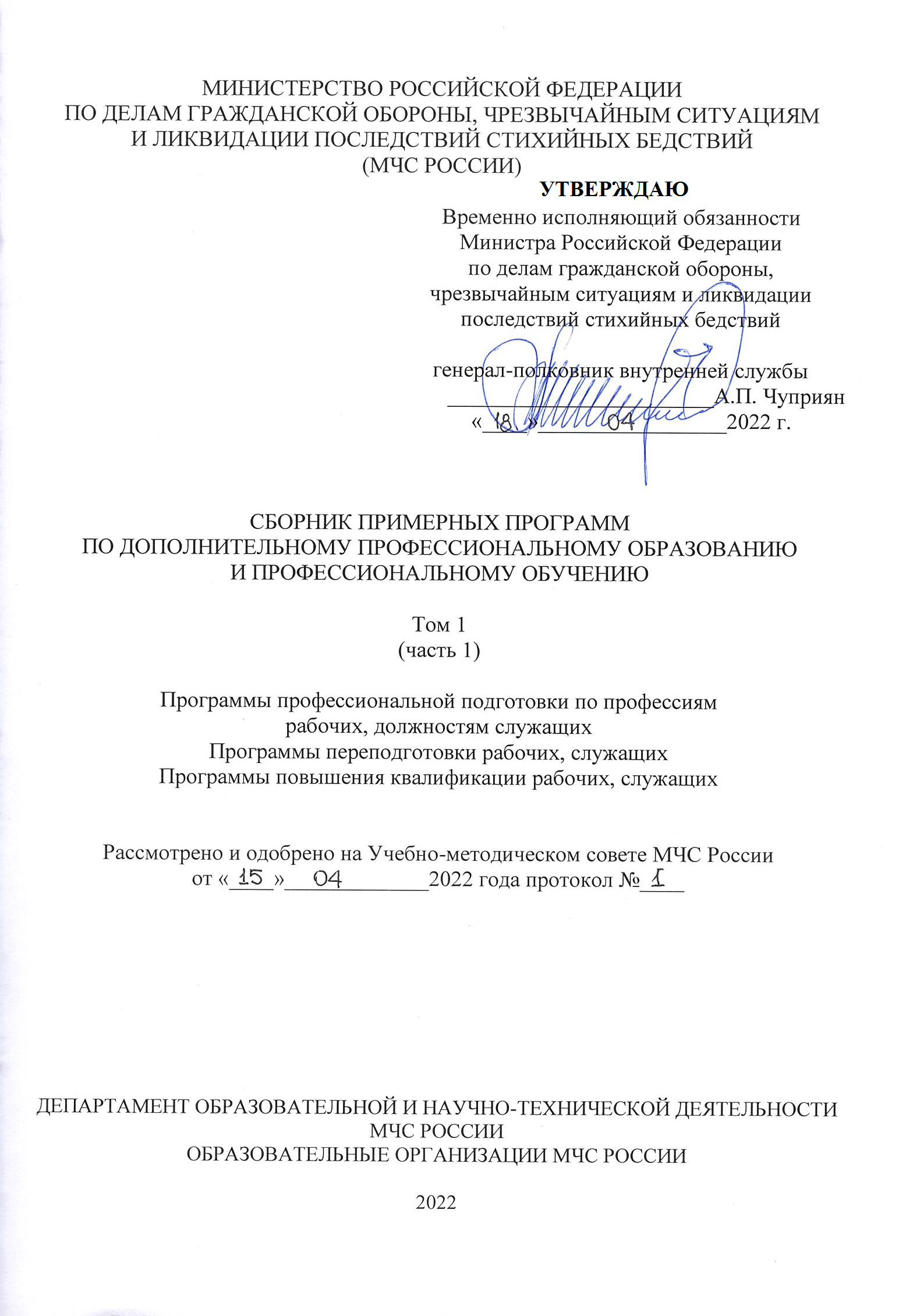 Сборник примерных программ профессионального обучения и дополнительного профессионального образования МЧС России. Том 1, часть 1. Программы профессиональной подготовки по профессиям рабочих, должностям служащих. Программы переподготовки рабочих, служащих. Программы повышения квалификации рабочих, служащих: МЧС России, 2022. – Том 1 часть 1 – 478   с.Основные образовательные программы профессионального обученияПрограммы профессиональной подготовкиПРОФЕССИОНАЛЬНАЯ ПОДГОТОВКА ПО ПРОФЕССИИ 16781 – ПОЖАРНЫЙ1. ОБЩИЕ ПОЛОЖЕНИЯ1.1 Перечень документов, закрепляющих квалификационные характеристики, соотнесенных с профессиональными стандартами, квалификационными справочниками:- приказ Министерства труда и социальной защиты Российской Федерации от 07.09.2020 года № 575н «Об утверждении профессионального стандарта «Пожарный»;- приказ Министерства труда и социальной защиты Российской Федерации от 16.11.2020 № 782н «Об утверждении правил по охране труда при работе на высоте»;- приказ Министерства труда и социальной защиты Российской Федерации от 11.12.2020 № 881н «Об утверждении Правил по охране труда в подразделениях пожарной охраны»;- приказ Министерства труда и социальной защиты Российской Федерации от 15.12.2020 № 903н «Об утверждении Правил по охране труда при эксплуатации электроустановок».Выдаваемые документы: свидетельство о профессии рабочего, должности служащего.1.2 Цель реализации программы: приобретение профессиональных компетенций, знаний и навыков, необходимых для выполнения обязанностей по профессии «Пожарный».1.3 Задачи программы:- приобретение компетенций для выполнения работ по локализации и ликвидации пожаров;- формирование знаний и умений для выполнения аварийно-спасательных работ;- приобретение знаний и умений оказывать первую помощь пострадавшим;- выполнять работы по приемке (передаче) и содержанию в исправном состоянии средств, пожарного оборудования и инструмента;- приобретение знаний и умений применения безопасных методов и приемов выполнения работ на высоте;- приобретение знаний и умений безопасным методам и приемам выполнения работ в электроустановках.1.4 Категория слушателей: лица не моложе 18 лет, имеющих основное общее образование принятых на должность пожарного.1.5 Трудоемкость обучения: 414 часов.1.6. Форма обучения: очная.Очное обучение проводится с отрывом от работы с пребыванием слушателей в образовательной организации. Слушатели в течение 58 учебных дней посещают теоретические и практические занятия, проходят промежуточные и итоговую аттестацию в форме квалификационного экзамена.В случае, когда период со дня назначения на должность до начала обучения очередной группы в образовательной организации составляет менее 10 дней или если с начала обучения очередной группы в образовательной организации прошло не более 10 дней, допускается вновь принятый на службу личный состав подразделений пожарной охраны направлять на курсовое обучение без прохождения индивидуального обучения по месту службы. В таком случае теоретическая часть программы индивидуального обучения по месту службы изучается слушателем самостоятельно в период обучения в образовательной организации.По окончании изучения дисциплин слушатели проходят промежуточные аттестации (зачеты и экзамены).По окончании обучения по образовательной программе слушатели проходят итоговую аттестацию (квалификационный экзамен). Оценочный материал для итоговой аттестации разрабатывается образовательной организацией в соответствии с квалификационными требованиями, задачами и функциями по профессии «Пожарный».В случае успешного прохождения итоговой аттестации (квалификационного экзамена) слушателям присваивается квалификация «Пожарный» и соответствующий разряд с выдачей свидетельства о профессии рабочего, должности служащего.2. ХАРАКТЕРИСТИКА ВИДА ПРОФЕССИОНАЛЬНОЙ ДЕЯТЕЛЬНОСТИ2.1. Область профессиональной деятельности:- локализации и ликвидации пожаров;- аварийно-спасательные работы;- первая помощь пострадавшим;- работы по приемке (передаче) и содержанию в исправном состоянии средств. пожарного оборудования и инструмента;- спасение людей и имущества.2.2 Объектами профессиональной деятельности выпускников являются:- пожары на различных природных, техногенных объектах и сопутствующие им процессы и явления;- население, находящееся в опасных зонах пожара;- материальные ценности, находящиеся в зонах пожаров;- технологические процессы (тактика) тушения пожаров и проведения аварийно-спасательных работ;- пожарные машины, в том числе приспособленные для целей пожаротушения автомобили;- пожарно-техническое вооружение и пожарное оборудование, в том числе средства индивидуальной защиты органов дыхания;- огнетушащие вещества;- аварийно-спасательное оборудование и техника;- системы и оборудование противопожарной защиты предприятий;- системы и устройства специальной связи и управления;- медикаменты, инструменты и оборудование для оказания первой помощи пострадавшим при пожарах;- иные средства, вспомогательная и специальная техника;- удерживающие системы, системы позиционирования, страховочные системы, системы спасения и эвакуации;- электроустановки и оборудование.2.3 Виды и задачи профессиональной деятельности: Специалист должен быть готов к выполнению обобщенных трудовых функций, приведённых в таблице 1.Таблица 1Перечень обобщенных трудовых функцийПеречень основных задач профессиональной деятельности в зависимости от области профессиональной деятельности и соответствующие им объекты профессиональной деятельности (области знаний) специалиста представлены в таблице 2.Таблица 2Перечень основных задач профессиональной деятельности2.4 Перечень планируемых результатов обучения по программе3. СОДЕРЖАНИЕ ПРОГРАММЫ3.1. Учебный планУчебная практика3.2. Календарный учебный график 3.3 Аннотации рабочих программ дисциплинДисциплина 1.Охрана труда и электробезопасность в электроустановках (72 часа)1. Цели и задачи освоения дисциплиныЦелью освоения дисциплины «Охрана труда и электробезопасность в электроустановках» является формирование компетенций необходимых для выполнения трудовых функций по профессии «Пожарный» и предусматривает предаттестационную подготовку в объеме 72 часов для присвоения слушателям II группы по электробезопасности.Аттестация и присвоение группы по электробезопасности проводится в соответствии с Правилами технической эксплуатации электроустановок потребителей.Для достижения данной цели предусматривается решение следующих основных задач:дать слушателям знания для решения вопросов, связанных с охраной труда на рабочем месте;дать элементарные технические знания и навыки безопасной эксплуатации электроустановок и электрооборудования; изучить опасность воздействия электрического тока на организм человека, приближение к токоведущим частям;дать знания правил безопасного ведения различного вида работ в электроустановках;изучить практические навыки оказания первой помощи пострадавшим от влияния электрического тока. 2. Перечень планируемых результатов обучения по дисциплинеИзучение дисциплины направлено на формирование следующих общекультурных, профессиональных компетенций:ОК-1 - понимать сущность и социальную значимость будущей профессии, проявлять к ней устойчивый интерес;ОК-2 -  организовывать собственную деятельность, исходя из цели и способов ее достижения, определенных руководителем;ОК -3 - анализировать рабочую ситуацию, осуществлять текущий и итоговый контроль, оценку и коррекцию собственной деятельности, нести ответственность за результаты своей работы;ОК-4 - осуществлять поиск информации, необходимой для эффективного выполнения профессиональных задач;ОК-5 - использовать информационно-коммуникационные технологии в профессиональной деятельности;ОК-6 - работать в команде, эффективно общаться с коллегами, руководством;ПК-1 - выполнять работы по локализации и ликвидации пожара;ПК-2 - выполнять аварийно-спасательные работы и оказывать первую помощь пострадавшим при пожаре;ПК-3 - выполнять работы по приемке (передаче) и содержанию в исправном состоянии средств, пожарного оборудования и инструмента;ПК-4 - осуществлять караульную службу.3. Тематический план4. Содержание разделов и темРаздел 1. Основы охраны труда (6 часов)Тема 1. Основы охраны труда в Российской Федерации.Основные понятия и термины, применяемые в охране труда.Законодательные документы, определяющие правовые основы охраны труда в Российской Федерации. Нормативные документы по охране труда.Ответственность за нарушения законодательных актов и нормативных документов по охране труда.Порядок и сроки расследования несчастных случаев на производстве.Тема 2. Условия труда в пожарно-спасательных подразделениях.Факторы, формирующие условия труда личного состава ГПС МЧС России. Особенности условий труда сотрудников и работников пожарной охраны. Тяжесть труда. Оценка условий труда. Вероятность воздействия вредных и опасных факторов на личный состав при исполнении обязанностей по должности.Тема 3. Обеспечение безопасных условий труда в ГПС МЧС 
России.Основные положения приказа Министерства труда и социальной защиты РФ от 11.12.2020 № 881н «Об утверждении Правил по охране труда в подразделениях пожарной охраны».Требования безопасности при несении караульной службы. Требования безопасности при ведении действий по тушению пожара. Требования безопасности при работе со средствами связи. Требования безопасности, предъявляемые к пожарной технике, пожарному инструменту и оборудованию, объектам пожарной охраны. Раздел 2. Охрана труда при работе на высоте (16 часов)Тема 4. Общие вопросы обеспечения безопасности проведения работ на высотеРиски падения. Вредные и опасные производственные факторы, характерные для работ на высоте. Основные положения Правил по охране труда при работе на высоте (утв. приказом Минтруда России от 16.11.2020 № 782н) и Правил по охране труда в подразделениях пожарной охраны (утв. приказом Минтруда России от 11.12.2020 № 881). Ответственность за нарушение требований охраны труда при выполнении работ на высоте. Административная ответственность. Уголовная ответственность.Виды и квалификация несчастных случаев. Порядок передачи информации о произошедших несчастных случаях. Формирование комиссии по расследованию. Порядок заполнения акта по форме Н-1. Оформление материалов расследования. Порядок представления информации о несчастных случаях на производстве. Разработка мероприятия по предотвращению несчастных случаев.Тема 5. Требования к работникам при работе на высоте. Обеспечение безопасности работ на высоте. Технико-технологические и организационные мероприятияОсновные требования к работникам, выполняющим работы на высоте. Требования к квалификации и обучению. Обучение безопасным методам и приемам работ. Группы по безопасности работ на высоте. Периодичность обучения и проверки знаний работников. Проведение стажировки. План производства работ на высоте. Технологическая карта на производство работ на высоте. Тема 6. Системы обеспечения безопасности работ на высотеВиды и назначение систем обеспечения безопасности работ на высоте. Требования к системам обеспечения безопасности. Проверка исправности систем обеспечения безопасности. Их основные элементы: анкерное устройство, привязь, соединительно-амортизирующая подсистема. Системы удерживания или позиционирования. Схема удерживающей системы: удерживающая привязь, карабин, анкерная точка крепления, строп. Схема системы позиционирования: поясной ремень, строп с амортизатором, страховочная привязь. Страховочные системы. Схема страховочной системы: структурный анкер на каждом конце анкерной линии, анкерная гибкая линия, строп, амортизатор, страховочная привязь. Система канатного доступа. Условия применения системы канатного доступа. Схема системы канатного доступа: структурные анкера или анкерные устройства, анкерные канаты, устройство позиционирования на канатах, канат страховочной системы, страховочная привязь, амортизатор. Узлы для крепления соединительной системы. Средства индивидуальной и коллективной защиты при работе на высоте. Виды и назначение СИЗ. Выбор СИЗ в зависимости от конкретных условий работы. Эксплуатация СИЗ. Порядок выдачи, учета и хранения СИЗ. Осмотр СИЗ. Испытания, браковка.Тема 7. Особенности охраны труда при ведении боевых действий по тушению пожаров и проведения АСР на высотеОбозначение зон повышенной опасности. Ограничение доступа работников и посторонних лиц в зоны повышенной опасности. Требования охраны труда при подъеме (спуске) на высоту (с высоты)Мероприятия для снижения рисков получения травм при падении с высоты.Способы снижения рисков получения травм при ведения боевых действий по тушению пожаров и проведения АСР на высоте.Требования безопасности при применении АЛ, АПК. Осмотр люльки АЛ (АПК), требование к ее техническому состоянию. Варианты применения АЛ, АПК для снижения риска воздействия идентифицированных опасностей.Тема 8. Специальные требования по охране труда, предъявляемые к производству работ на высотеПеремещение по конструкциям и высотным объектам. Дополнительные требования к работнику, при перемещении по конструкциям. Самостраховка. Требования по самостраховке. Организация временных анкерных точек при перемещении. Конструкция деталей анкерной линии, технические условия для эксплуатации, разрывное усилие. Требования к применению лестниц, площадок, трапов. Требования к маркировке, осмотру, испытаниям. Требования к обеспечению безопасности конструкции лестниц, площадок, трапов, подмостей.Особенности работы при использовании лестниц, закреплённых к конструкции, приставных, подвесных лестниц или стремянок. Требования безопасности при исполнении работ на крыше, при подъёме и спуске с крыши, в т.ч. при производстве работ со специальных подмостей, выпускных лесов, с самоподъемных люлек или автомобильных подъемников, а также при применении систем канатного доступа. Защита от ветровой нагрузки и учет направления ветра.Требования по охране труда при работе на высоте в ограниченном пространстве.Тема 9. Системы спасения и эвакуацииСостав систем спасения и эвакуации. Виды. Назначения. Схема системы спасения и эвакуации, использующая средства защиты втягивающего типа со встроенной лебедкой: анкерная жесткая линия, средства защиты втягивающего типа со встроенной лебедкой, спасательная привязь, строп, амортизатор, страховочная привязь. Схема системы спасения и эвакуации, использующая переносное временное анкерное устройство: трипод, лебедка, спасательная привязь, страховочное устройство с автоматической функцией самоблокирования вытягивания стропа, амортизатор, страховочная привязь. Способы эвакуации пострадавших. Мероприятия при аварийных ситуациях. Обязанности и действия работников при авариях. Основы техники эвакуации и спасения. Фазы спасательных мероприятий. Раздел 3. Основы электротехники и электробезопасность (42 часа)Тема 10. Основы электротехники.Основные термины и определения. Общие вопросы получения, распределения, преобразования и использования электрической энергии.Основные электрические величины и способы их измерения. Условия существования электрического тока. Элементы электрической цепи и схематическое их обозначение.Тема 11.Нормативные документы, регламентирующие эксплуатацию электроустановок.Перечень и требования нормативных документов, регламентирующих эксплуатацию электроустановок потребителей. Государственный энергетический надзор.Тема 12. Требования к персоналу организации в области электробезопасности.Классификация персонала организаций. Подбор электротехнического и электротехнологического персонала. Подготовка и проверка знаний электротехнического и электротехнологического персонала. Виды проверок знаний. Требования к комиссии для проверки знаний электротехнического и электротехнологического персонала. Порядок назначения ответственного за электрохозяйство и его заместителя, их обязанности. Порядок присвоения электротехническому и электротехнологическому персоналу группы по электробезопасности.Тема 13. Основные сведения об электроустановках и электрических сетях.Основные термины и определения. Классификация электроустановок. Классификация помещений по условиям окружающей среды. Классификация помещений в отношении опасности поражения электрическим током. Категории электроприемников. Обозначения шин в электроустановка переменного и постоянного тока.Тема 14. Аварийно-спасательные работы в электроустановках.Требования правил охраны труда при выполнении личным составом пожарно-спасательных подразделений работ по тушению пожара, ликвидации последствий аварий и техногенных катастроф, при проведении аварийно-спасательных работ в действующих электроустановках, на сетях электроснабжения.Тема 15. Аварийные режимы работы электроустановок.Аварийные режимы работы электроустановок. Тепловое действие тока. Способы защиты электрических цепей при аварийных режимах работы.Аварийные режимы работы в электроустановках, приводящие к пожарам: короткое замыкание, перегрузка электрической сети, переходное сопротивление, токи утечки, искрение и электрические дуги, вихревые токи. Мероприятия по профилактики аварийных режимов.Тема 16.  Пожаровзрывобезопасностъ в электроустановках.Пожароопасные и взрывоопасные зоны, их обозначения. Требования к электрооборудованию, размещенного в пожароопасных и взрывоопасных зонах. Классификация электрооборудования, эксплуатируемого в пожароопасных и взрывоопасных зонах. Причины пожаров от электроустановок.Тема 17. Способы защиты в электроустановках. Организационные и технические мероприятия, обеспечивающие безопасность работ.Способы защиты в электроустановках от поражения человека электрическим током при прямом и косвенном прикосновении. Применение в электроустановках основной изоляции токоведущих частей. Соблюдение безопасных расстояний до токоведущих частей. Применение ограждений и оболочек. Применение блокировки аппаратов и ограждающих устройств. Обеспечение надежного и быстродействующего автоматического отключения аварийного режима электроустановок. Применение надлежащего напряжения в электроустановках. Применение устройств для снижения напряженности электрических и магнитных полей до допустимых значений.Применение предупреждающей сигнализации, надписей, плакатов.Тема 18. Средства защиты в электроустановках.Классификация средств защиты. Использование средств защиты и приспособлений. Порядок содержания, контроля за состоянием и применением средств защиты. Требования к средствам защиты и приспособлениям. Периодичность и нормы испытаний диэлектрических средств защиты. Требования к электролабораториям. Средства защиты от электрических полей повышенной напряженности. Средства индивидуальной защиты. Правила применения средств защиты.Тема 19. Электрические сети и электропроводки. Электрическое освещение.Термины. Выбор вида электропроводки, выбор проводов и кабелей и способы их прокладки. Открытые и скрытые электропроводки внутри помещений. Наружные электропроводки. Возможные места нахождения распределительных коробок. Технологическое подключение частного сектора.Общие требования к электрическому освещению. Питание аварийного и эксплуатационного освещения. Заземление и зануление установок электрического освещения. Внутреннее и наружное освещение.Тема 20. Молниезащита зданий и сооружений.Опасное воздействие молнии. Классификация молниезащиты, требования к ее выполнению. Составные элементы молниезащиты и их характеристики. Защитное действие и зоны защиты молниеотводов. Эксплуатация средств и устройств молниезащиты.Тема 21. Переносное электрооборудование и электроинструмент.Классификация электроинструмента. Требования по применению переносного электроинструмента и ручных электрических машин. Порядок безопасных работ с переносным электроинструментом и светильниками, ручными электрическими машинами.Техническое обслуживание ручного и выносного электрооборудования и электроинструмента, периодичность, перечень выполняемых работ. Характерные неисправности ручного и выносного электрооборудования и электроинструмента, их признаки и способы устранения.Тема 22. Электроустановки и электрооборудование пожарно-спасательной части.Ознакомление и изучение электроустановок и электрооборудования пожарно-спасательной части. Электрооборудование гаража пожарного депо, поста технического обслуживания пожарных автомобилей, аккумуляторной и других помещений.Вводные устройства, распределительные щиты, распределительные пункты, групповые щитки. Внутреннее электрооборудование. Защитные меры безопасности. Общие требования к электрическому освещению. Аварийное электроснабжение. Электроосветительные устройства.Тема 23. Электроустановки и электрооборудование жилых и общественных зданий.Вводные устройства, распределительные щиты, распределительные пункты, групповые щитки. Внутренняя электропроводка. Внутреннее электрооборудование. Защитные меры безопасности. Общие требования к электрическому освещению. Выполнение и защита осветительных сетей.Аварийное освещение. Внутреннее освещение. Наружное освещение. Световая реклама, знаки и иллюминация. Управление освещением. Осветительные приборы и электроустановочные устройства. Электроустановки зрелищных предприятий, клубных и спортивных учреждений.Тема 24. Воздействие электрического тока на организм человека. Порядок освобождения от действия электрического тока. Первая помощь.Воздействие электрического тока на человека. Виды воздействий (биологическое, электролитическое, термическое, механическое) электрического тока. Влияние различных факторов на исход поражения человека электрическим током.Способы освобождения пострадавших от действия электрического тока.Общее определение электротравм, их классификация (местные, общие и смешанные). Комплексный характер воздействия электрического тока на организм человека. Виды и классификация местных электротравм (электрический ожог, метки тока, металлизация кожи, электроофтальмия, механические повреждения). Виды и классификация общих электротравм (электрические удары), их деление по степени тяжести поражения. Понятие – клиническая смерть. Причины смерти от электрического тока в электроустановках (остановка дыхания, остановка сердца, электрический шок).Алгоритм оказания первой помощи пострадавшим при поражении электрическим током.5. Вопросы для подготовки к промежуточной аттестацииОсновные понятия и термины, применяемые в охране труда.Законодательные документы, определяющие правовые основы охраны труда в Российской Федерации. Нормативные документы по охране труда.Ответственность за нарушения законодательных актов и нормативных документов по охране труда.Вредные вещества. Классификация вредных веществ, применяемых в ГПС МЧС России и образующихся на пожарах. Предельно-допустимая концентрация. Воздействие вредных веществ на человека. Оценка условий труда.Основные положения приказа Министерства труда и социальной защиты РФ от 11.12.2020 № 881н «Об утверждении Правил по охране труда в подразделениях пожарной охраны».Требования охраны труда при эксплуатации рабочей зоны, вспомогательного оборудования и инструмента. Требования охраны труда при эксплуатации и техническом обслуживании пожарной техники. Требования охраны труда при организации и осуществлении технологических процессов.Общие вопросы обеспечения безопасности проведения работ на высоте.Организация работ и требования к работникам при работе на высоте.Требования по охране труда, предъявляемые к производственным помещениям и производственным площадкам.Требования к применению систем обеспечения безопасности работ на высоте.Специальные требования по охране труда, предъявляемые к производству работ на высоте.Основы техники эвакуации и спасения.Определение и значение электротехники. Нормативные документы, определяющие требования по устройству электроустановок и обеспечению электробезопасности и пожарной безопасности: ПУЭ, ПТЭЭП, ПОТЭЭ.Основные термины и определения. Общие вопросы получения, распределения, преобразования и использования электрической энергии.Аварийные режимы работы электроустановок. Тепловое действие тока. Способы защиты электрических цепей при аварийных режимах работы. Предохранители, их номинальные параметры. Автоматические устройства защиты электрических сетей.Аварийные режимы работы в электроустановках, приводящие к пожарам: короткое замыкание, перегрузка электрической сети, переходное сопротивление, токи утечки, искрение и электрические дуги. Меры профилактики.Пожароопасные зоны. Требования к электрооборудованию в пожароопасных зонах.Электроустановки во взрывоопасных зонах. Классификация молниезащиты, требования к ее выполнению. Опасное воздействие молнии. Защитное действие и зоны защиты молниеотводов. Эксплуатация средств и устройств молниезащиты.Опосредованное воздействие (через нервную систему) электрического тока на человека. Виды нарушений нервной системы. Непосредственное действие (на весь организм в целом) электрического тока на человека. Виды воздействий (биологическое, электролитическое, термическое, механическое) электрического тока. Общее определение электротравм, их классификация (местные, общие и смешанные). Комплексный характер воздействия электрического тока на организм человека. Виды и классификация местных электротравм (электрический ожог, метки тока, металлизация кожи, электроофтальмия, механические повреждения). Виды и классификация общих электротравм (электрические удары), их деление по степени тяжести поражения. Понятие – клиническая смерть. Основные отличия признаков клинической и биологической смерти. Причины смерти от электрического тока в электроустановках (остановка дыхания, остановка сердца, электрический шок).Способы освобождения пострадавшего от воздействия электрического тока. Первая помощь при поражении электрическим током.Условия, способствующие возникновению поражения электрическим током. Факторы, влияющие на исход поражения. Влияние силы тока на исход поражения (ощутимый, неотпускающий, фибрилляционный токи). Влияние времени воздействия электрического тока на организм человека (краткое и длительное действие тока). Влияние напряжения прикосновения и напряжения электроустановки на исход поражения. Основные отличия электроустановок напряжением до и более 1000 Вольт. Безопасные значения напряжений. Влияние рода тока (постоянный и переменный) и частоты переменного тока на исход поражение. Влияние пути протекания (петель тока) на исход поражения. Влияние индивидуальных свойств человеческого организма на исход поражения. Общее сопротивление организма человека. Заболевания, способствующие усугублению тяжести поражения человека электрическим током. Внешние факторы, способствующие усугублению тяжести поражения.Классификация средств защиты. Использование средств защиты и приспособлений. Порядок содержания, контроля за состоянием и применением средств защиты. Требования к средствам защиты и приспособлениям. Периодичность и нормы испытаний диэлектрических средств защиты.Средства защиты от электрических полей повышенной напряженности. Средства индивидуальной защиты. Правила применения средств защиты. Нормы комплектования средствами защиты.Применение в электроустановках основной изоляции токоведущих частей. Соблюдение безопасных расстояний до токоведущих частей. Применение ограждений и оболочек. Применение блокировки аппаратов и ограждающих устройств. Обеспечение надежного и быстродействующего автоматического отключения аварийного режима электроустановок. Применение надлежащего напряжения в электроустановках. Применение устройств для снижения напряженности электрических и магнитных полей до допустимых значений. Применение предупреждающей сигнализации, надписей, плакатов.Выбор вида электропроводки, выбор проводов и кабелей и способы их прокладки. Открытые и скрытые электропроводки внутри помещений. Наружные электропроводки.Общие требования к электрическому освещению. Питание аварийного и эксплуатационного освещения. Внутреннее и наружное освещение.Технические мероприятия, необходимые при подготовке рабочего места со снятием напряжения. Производство отключений. Вывешивание запрещающих плакатов. Проверка отсутствия напряжения. Установка заземлений в распределительных устройствах. Ограждение рабочего места, вывешивание плакатов.Задачи персонала, ответственность и надзор за выполнением работ.Требования Правил по охране труда в подразделениях Государственной противопожарной службы МЧС России при эксплуатации электрифицированного инструмента и приборов освещения. Техническое обслуживание ручного и выносного электрооборудования и электроинструмента, периодичность, перечень выполняемых работ.Характерные неисправности ручного и выносного электрооборудования и электроинструмента, их признаки и способы устранения.Порядок обесточивания электроустановок.Ознакомление с электроустановками, ручным и выносным электрооборудованием и электроинструментом. Определение основных неисправностей электрооборудования, возникающих в процессе эксплуатации, и методы их устранения. Ознакомление и изучение электроустановок и электрооборудования пожарно-спасательной части. Электрооборудование гаражного помещения, технического поста, аккумуляторной и других помещений.Вводные устройства, распределительные щиты, распределительные пункты, групповые щитки. Внутренняя электропроводка. Внутреннее электрооборудование.Общие требования к электрическому освещению. Выполнение и защита осветительных сетей.Аварийное освещение.Внутреннее освещение.Наружное освещение.Световая реклама, знаки и иллюминация. Управление освещением. Осветительные приборы и электроустановочные устройства. Электроустановки зрелищных предприятий, клубных и спортивных учреждений.6. Перечень основной и дополнительной учебной литературы6.1. Основная литератураВялов С. С. Неотложная помощь [Текст]: практ. рук. / С. С. Вялов. - 5-е изд. - Москва, 2014. - 192 с.Ефремова, О. С. Охрана труда от А доЯ [Текст]: практическое пособие / О. С. Ефремова. – 7-е изд., перераб. и доп. – М.: Альфа-Пресс, 2014. – 672 с.  Основы организации службы в пожарной охране Российской Федерации: учебное пособие / Г.П. Фомин и др.; ред. В.С. Артамонов. - СПб.: СПбУ ГПС МЧС России, 2011. – 156с.Учебное пособие «Электробезопасность» в двух частях; Автономная некоммерческая организация Научно-Технический Центр «Технопрогресс»; Москва 2010г.Черкасов В.Н., Зыков В.И. Пожарная безопасность электроустановок: Учебник.  М.: Академия ГПС МЧС России, 2012. – 391с.Шарабанова И.Ю. Основы медицинских знаний с курсом первой помощи. Учебное пособие по специальности 280104.65 – «Пожарная безопасность» - Иваново ИвИГПС МЧС России, 2008 – 182 с. «Электротехнический справочник» в 4-х томах. 9-е издание, М., издательство МЭИ.6.2 Дополнительная литератураОсновы медицинских знаний с курсом первой помощи: Учебное пособие / Шарабанова И.Ю. - Иваново: ИвИ ГПС МЧС России, 2008.- 182 с.«Сборник типовых инструкций «Охрана труда: эксплуатация электроустановок; электрические измерения и испытания»» ТИ Р М-(062-074)-2002: Москва «Издательство НЦ ЭНАС» 2002г.Теребнев В.В. и др. Организация службы пожарной части: учебное пособие.  М.: Центр Пропаганды, 2007. 360 с.Шарабанова И.Ю. Основы медицинских знаний с курсом первой помощи. Учебное пособие по специальности 280104.65 – «Пожарная безопасность» - Иваново ИвИГПС МЧС России, 2008 – 182 с.6.3 Нормативные правовые акты и нормативные документыКонституция Российской Федерации (принята всенародным голосованием 12.12.1993 с изменениями, одобренными в ходе общероссийского голосования 01.07.2020).Федеральный закон от 28.12.2013г. №426-ФЗ «О специальной оценке условий труда».Федеральный закон от 21.11.2011г. №323-ФЗ «Об основах охраны здоровья граждан в Российской Федерации».Федеральный закон РФ от 22.07.2008г. №123-ФЗ «Технический регламент о требованиях пожарной безопасности».Федеральный закон Российской Федерации от 30.12.2001 № 195-ФЗ «Кодекс Российской Федерации об административных правонарушениях».Федеральный закон Российской Федерации от 30.12. 2001г. № 197-ФЗ «Трудовой кодекс Российской Федерации».Федеральный закон Российской Федерации от 13.06.1996 № 63-Ф3 «Уголовный кодекс Российской Федерации».Федеральный закон Российской Федерации от 24.07.1998 № 125-ФЗ 
«Об обязательном социальном страховании от несчастных случаев на производстве и профессиональных заболеваний».Приказ МЧС России от 14.09.2020 № 681 «Об организации работы по охране труда в системе Министерства Российской Федерации по делам гражданской обороны, чрезвычайным ситуациям и ликвидации последствий стихийных бедствий».Приказ Министерства труда и социальной защиты Российской Федерации от 11.12.2020 № 881н «Об утверждении Правил по охране труда в подразделениях пожарной охраны».Приказ Министерства труда и социальной защиты Российской Федерации от 15.12.2020 N 903н "Об утверждении Правил по охране труда при эксплуатации электроустановок".Приказ Министерства здравоохранения и социального развития Российской Федерации от 04.05.2012 N 477-н. «Об утверждении перечня состояний, при которых оказывается первая помощь, и перечня мероприятий по оказанию первой помощи».Приказ Министерства энергетики Российской Федерации от 13.01.2003 № 6 «Об утверждении правил технической эксплуатации электроустановок потребителей».Приказ Министерства энергетики Российской Федерации от 30.06.2003 № 261 «Об утверждении инструкции по применению и испытанию средств защиты, используемых в электроустановках».Правила устройства электроустановок [Текст] : Все действующие разделы ПУЭ-6 и ПУЭ-7. – Новосибирск : Норавтоматика, 2013. – 464 с.СО 153-34.21.122-2003. Инструкция по устройству молниезащиты зданий сооружений и промышленных коммуникаций.РД 34.21.122-87. Инструкция по устройству молниезащиты зданий и сооружений.Дисциплина 2Психологическая подготовка (12 часов)1. Цели и задачи освоения дисциплиныЦелью освоения дисциплины «Психологическая подготовка» является формирование компетенций необходимых для выполнения трудовых функций по профессии «Пожарный».Для достижения данной цели предусматривается решение следующих основных задач:- изучить психологические аспекты профессиональной деятельности пожарного;- знать психологические требования к профессиям пожарного и спасателя;- иметь представление о механизмах накопления профессионального стресса и о негативных последствиях профессионального стресса;- знать принципы профилактики негативных последствий профессионального стресса;- знать цели и задачи психологической поддержки пострадавшим в чрезвычайной ситуации;- применять приемы профилактики негативных последствий профессионального стресса;- уметь регулировать актуальное психическое состояние, используя приемы саморегуляции;- учитывать в профессиональной деятельности особенности психического состояния и поведения людей в чрезвычайных ситуациях;- поддерживать эффективное внутригрупповое взаимодействие;- оценивать психическое состояние пострадавших и применять приемы психологической поддержки при острых стрессовых реакциях;- уметь использовать приёмы ведения информационной работы с пострадавшими в чрезвычайных ситуациях.2. Перечень планируемых результатов обучения по дисциплинеИзучение дисциплины направлено на формирование следующих общекультурных, профессиональных компетенций:ОК-1 - понимать сущность и социальную значимость будущей профессии, проявлять к ней устойчивый интерес;ОК-2 -  организовывать собственную деятельность, исходя из цели и способов ее достижения, определенных руководителем;ОК -3 - анализировать рабочую ситуацию, осуществлять текущий и итоговый контроль, оценку и коррекцию собственной деятельности, нести ответственность за результаты своей работы;ОК-4 - осуществлять поиск информации, необходимой для эффективного выполнения профессиональных задач;ОК-5 - работать в команде, эффективно общаться с коллегами, руководством;ПК-1 - выполнять работы по локализации и ликвидации пожара;ПК-2 - выполнять аварийно-спасательных работы и оказывать первую помощь пострадавшим при пожаре.3. Тематический план4. Содержание разделов и темТема 1. Психологическая подготовка пожарного.Психическая готовность. Общая психологическая готовность пожарного. Профессионально важные качества пожарных и профессиональная пригодность. Факторы, влияющие на психическое состояние и поведение специалистов в режиме повседневной деятельности и в условиях чрезвычайных ситуаций.Тема 2. Стресс в профессиональной деятельности. Стресс как естественная реакция организма. Виды стресса. Индивидуальные особенности реагирования людей на стресс. Хронический стресс. Последствия хронического стресса. Эмоциональное выгорание. Стратегии противодействия хроническому стрессу. Ресурсы для поддержания и сохранения профессионального здоровья специалиста. Тема 3. Методы и приемы психологический саморегуляции.Методы саморегуляции. Дыхательные методы саморегуляции. Приемы концентрации внимания. Нервно-мышечная релаксация. Визуализация. Аутогенная тренировка. Самовнушение. Идеомоторная тренировка. Медитация. Тема 4. Массовые реакции и способы предупреждения возникновения массовых неблагоприятных последствий ЧС.Специфика работы пожарных при большом скоплении людей. Понятие толпы, виды толпы. Правила безопасного поведения в толпе. Информационная работа с пострадавшими как профилактика образования толпы. Массовые реакции и способы предупреждения возникновения массовых неблагоприятных последствий ЧС. Тема 5. Травматический стресс. Оказание психологической поддержки пострадавшим. Травматический стресс и причины возникновения. Последствия травматического стресса для человека. Симптоматика состояния и поведения пострадавших, переживающих утрату, нуждающихся в помощи специалиста.Определение и виды острых стрессовых реакций (ОСР). Приемы оказания психологической поддержки пострадавшим при различных ОСР.5. Вопросы для подготовки к промежуточной аттестацииПсихологическая готовность специалиста к действиям в чрезвычайных ситуациях. Профессионально важные качества пожарных и профессиональная пригодность. Факторы, влияющие на психическое состояние и поведение специалистов в режиме повседневной деятельности и в условиях чрезвычайных ситуаций.Стресс как естественная реакция организма. Виды стресса. Индивидуальные особенности реагирования людей на стресс. Хронический стресс. Последствия хронического стресса. Эмоциональное выгорание. Стратегии противодействия хроническому стрессу.Ресурсы для поддержания и сохранения профессионального здоровья специалиста. Методы саморегуляции. Дыхательные методы саморегуляции. Приемы концентрации внимания. Нервно-мышечная релаксация. Визуализация. Аутогенная тренировка. Самовнушение. Идеомоторная тренировка. Медитация. Специфика работы пожарных при большом скоплении людей. Понятие толпы, виды толпы. Правила безопасного поведения в толпе. Информационная работа с пострадавшими как профилактика образования толпы. Массовые реакции и способы предупреждения возникновения массовых неблагоприятных последствий ЧС.Травматический стресс и его последствия для человека.Симптоматика состояния и поведения пострадавших, переживающих утрату, нуждающихся в помощи специалиста.Определение и виды острых стрессовых реакций (ОСР). Приемы оказания психологической поддержки пострадавшим при различных ОСР.6. Перечень основной и дополнительной учебной литературы6.1 Основная литератураДемченко, О. Ю. Профессионально-психологические аспекты проявления и регуляции психических состояний сотрудников Государственной противопожарной службы МЧС России: учебное пособие. Допущено МЧС России / О. Ю. Демченко, Ю. С. Газизова. - Екатеринбург: УрИ ГПС МЧС России, 2016. - 228 с.Дмитриев, А. В. Конфликтология : учебник : рекомендовано УМО по образованию в области инновационных междисциплинарных образовательных программ в качестве учебника / А. В. Дмитриев. -3-е изд., перераб. - М. : Альфа-М;  М. : ИНФРА-М, 2013. - 336 с. И. В.Бордик, Т. Ю. Матафонова с коллективом соавторов: А. А.Кучер, О. В. Алексеенко, И. В. Беленчук, И. С. Елокова, О. В. Левко, Т. В. Лернер, К.О. Харбедия «Экстренная психологическая помощь пострадавшим в чрезвычайных ситуациях». – Москва, 2009.Методические рекомендации «Методические сценарии  учебных занятий по психологической подготовке сотрудников ВГСЧ» : метод.рекомендации / Е. Т. Пак; под ред. И. Н. Елисеева. - М. : ФГБУ Объединенная редакция МЧС России, 2012. - 120 с.Психология экстремальных ситуаций для спасателей и пожарных /Под редакцией Ю. С. Шойгу  Москва: Смысл, 2007. Учебное пособие по психологической подготовке для пожарных и спасателей – М.: ФКУ ЦЭПП МЧС России, 2021. – 113 с.Учебное пособие по дисциплине «Экстремальная психология» для курсантов МЧС России: учебное пособие / М. С. Талмач [и др.]; ред. Ю. С. Шойгу. - М.: ФГБУ ВНИИ ГОЧС (ФЦ), 2017. - 228 с.6.2 Дополнительная литератураКравченко А.И. Психология и педагогика. – М.: ИНФРА 2008.Крюкова М.А., Никитина Т.И., Сергеева Ю.С. Экстренная психологическая помощь: Практическое пособие. - М.:НЦ ЭНАС, 2009. Маклаков А.Г. Военная психология, – М.: Питер, 2007.Осухова Н. Г. «Психологическая помощь в трудных и экстремальных ситуациях». -  Москва: - Академия»,  2008. Сидоров, П. И. И. Г. Мосягин, С. В. Моруняк  «Психология катастроф» – Москва:  Аспект-Пресс, 2008.Самонов А. П.  Психология для пожарных.  Психологические основы подготовки пожарных к деятельности в экстремальных условиях – Пермь, 1999.Смирнов Б. А., Долгополова Е. В. Психология деятельности в экстремальных ситуациях. – Гуманитарный центр, Харьков. 2007. Столяренко А.М. Экстремальная психопедагогика. – М.: Юнити-Дана, 2002. Ю.В. Щербатых «Психология стресса и методы коррекции». – СПб.: Питер, 2008.Ю.В. Щербатых «Психология стресса». – М.: Изд-во Эксмо, 2008.Дисциплина 3Организация деятельности пожарной охраны (18 часов)1. Цели и задачи освоения дисциплиныЦелью освоения дисциплины «Организация деятельности пожарной охраны» является формирование компетенций необходимых для выполнения трудовых функций по профессии «Пожарный».Для достижения данной цели предусматривается решение следующих основных задач:изучить виды пожарной охраны в Российской Федерации;изучить организацию гарнизонной и караульной служб;изучить требования безопасности при несении караульной службы; изучить обязанности пожарного при несении караульной службы на постах, в дозорах и во внутреннем наряде;изучить организацию деятельности поисково-спасательных формирований;изучить порядок организации подготовки личного состава подразделений пожарной охраны;уметь принимать закрепленный за номерами расчета пожарный инструмент и оборудование;изучить порядок и условия прохождения службы в подразделениях пожарной охраны;изучить деятельность, цели и задачи единой государственной система предупреждения и ликвидации последствий чрезвычайных ситуаций (РСЧС);изучить основные документы по обеспечению пожарной безопасности зданий и сооружений;дать слушателям знания по общим принципам обеспечения пожарной безопасности зданий и сооружений;изучить показатели степени огнестойкости зданий и сооружений;дать слушателям знания по категорированию помещений, зданий по взрывопожарной и пожарной опасности, функциональной пожарной опасности;изучить поведение строительных конструкций при влиянии высоких температур и открытого пламени;дать знания по объемно-планировочным, конструктивным особенностям зданий и сооружений различного назначения.2. Перечень планируемых результатов обучения по дисциплинеИзучение дисциплины направлено на формирование следующих общекультурных, профессиональных компетенций:ОК-1 - понимать сущность и социальную значимость будущей профессии, проявлять к ней устойчивый интерес;ОК-2 -  организовывать собственную деятельность, исходя из цели и способов ее достижения, определенных руководителем;ОК-3 - анализировать рабочую ситуацию, осуществлять текущий и итоговый контроль, оценку и коррекцию собственной деятельности, нести ответственность за результаты своей работы;ОК-4 - работать в команде, эффективно общаться с коллегами, руководством;ОК-5 - осуществлять поиск информации, необходимой для эффективного выполнения профессиональных задач;ПК-1 - выполнять работы по локализации и ликвидации пожара;ПК-2 - выполнять аварийно-спасательные работы и оказывать первую помощь пострадавшим при пожаре;ПК-3 - выполнять работы по приемке (передаче) и содержанию в исправном состоянии средств, пожарного оборудования и инструмента;ПК-4 - осуществлять караульную службу.3. Тематический план4. Содержание разделов и темТема 1. Организация пожарной охраны в Российской Федерации. Меры по противодействию коррупции в системе МЧС России.Развитие пожарной охраны в Российской Федерации. Структура Государственной противопожарной службы. Виды и основные задачи пожарной охраны в РФ.Меры по профилактике коррупции. Порядок предотвращения и урегулирования конфликта интересов. Ответственность физических и юридических лиц за коррупционные правонарушения.Тема 2. Порядок и условия прохождения службы в пожарной охране. Профессиональная подготовка личного состава ГПС.Правовое положение пожарного. Порядок комплектования и прохождения службы (работы) в пожарной охране. Обязанности, права и льготы личного состава пожарной охраны. Гарантии правовой и социальной защиты личного состава. Порядок предоставления отпусков и порядок увольнения сотрудников со службы (работы). Порядок присвоения специальных званий. Пенсионное обеспечение, исчисление выслуги лет.Основные документы по планированию и организации подготовки: назначение, содержание и сроки. Цель и задачи профессиональной подготовки личного состава пожарной охраны. Основные формы подготовки, их характеристика. Совершенствование профессиональной подготовки личного состава пожарной охраны.Тема 3. Организация и несение гарнизонной и караульной службы.Порядок привлечения сил и средств подразделений пожарной охраны, пожарно-спасательных гарнизонов пожарной охраны для тушения пожаров и проведения аварийно-спасательных работ. Основные понятия, термины и определения. Организация и несение гарнизонной службы. Образование пожарно-спасательных гарнизонов, их границы. Основные задачи гарнизонной службы. Порядок привлечения сил и средств пожарно-спасательных гарнизонов, специализированных подразделений к тушению пожаров. Нештатные службы пожарно-спасательных гарнизонов. Должностные лица гарнизона, их права и обязанности. Особенности организации гарнизонной службы при введении особого противопожарного режима.Основные задачи караульной службы. Должностные лица дежурной смены (караула), их подчиненность, обязанности и права. Размещение личного состава и техники. Внутренний распорядок. Форма одежды личного состава дежурной смены (караула). Порядок приведения дежурной смены (караула) в готовность к тушению пожаров и проведению первоочередных аварийно-спасательных работ после возвращения с пожара или пожарно-тактических занятий. Порядок допуска лиц, прибывших в подразделение. Порядок смены караулов. Подготовка к смене. Проведение развода караулов. Прием и сдача дежурства. Внутренний наряд. Назначение внутреннего наряда, его состав. Обязанности лиц внутреннего наряда.Особенности организации несения службы и профилактической деятельности объектовых и договорных подразделений ГПС. Тема 4. Организация повседневной деятельности поисково-спасательных формирований.Организационно-правовые и экономические основы создания и деятельности аварийно-спасательных служб, аварийно-спасательных формирований на территории Российской Федерации. Отношения между аварийно-спасательными формированиями и органами государственной власти, органами местного самоуправления, а также предприятиями, учреждениями, организациями, иными юридическими лицами общественными объединениями, должностными лицами и гражданами Российской Федерации в области тушения пожаров и проведения АСР.Права, обязанности и ответственность спасателей. Основы государственной политики в области правовой и социальной защиты спасателей, других граждан Российской Федерации, принимающих участие в ликвидации чрезвычайных ситуаций природного и техногенного характера, и членов их семей.Тема 5. Организация и структура гражданской обороны. Классификация чрезвычайных ситуаций.Структура гражданской обороны и её функционирование. Сигналы оповещения гражданской обороны («Воздушная тревога», «Отбой воздушной тревоги», «Радиационная опасность», «Химическая тревога»).Силы и средства противопожарной службы ГО (ППС ГО). Распределение сил и средств ППС ГО в загородной зоне. Сводные отряды ППС ГО.Пожарная разведка в очагах поражения, в зонах стихийных бедствий и катастроф.Понятие о спасательных и других неотложных работах в очагах поражения.Чрезвычайные ситуации и их классификация. Чрезвычайные ситуации природного характера: геологические, метеорологические, гидрологические, природные пожары, массовые заболевания людей (эпидемии), животных (эпизодотии), растений (эпифитотии). Чрезвычайные ситуации техногенного характера в мирное время: промышленные аварии с выбросом АХОВ, пожары и взрывы, аварии на транспорте: железнодорожном, автомобильном, морском и речном, а также в метрополитене.Тема 6. Единая государственная система предупреждения и ликвидации последствий чрезвычайных ситуаций.Единая государственная система предупреждения и ликвидации последствий чрезвычайных ситуаций (РСЧС), принципы ее построения и функционирования. Нормативно-правовое регулирование в области защиты населения и территорий от чрезвычайных ситуаций природного и техногенного характера. Тема 7. Социально ориентированные некоммерческие организации, волонтерство.Концепция развития добровольчества (волонтерства) в Российской Федерации. Виды и деятельность социально ориентированных некоммерческих организаций. Взаимодействие МЧС России с такими организациями, численность, уели и задачи. Тема 8. Общие принципы обеспечения пожарной безопасности зданий и сооружений.Понятия «пожарная опасность» и «пожарная безопасность»; «система предотвращения пожара» и «система противопожарной защиты»; «треугольник пожара». Горючая среда, источник зажигания и условия распространения пожара. Понятие «противопожарный режим». Горение веществ и материалов. Показатели пожарной опасности веществ и материалов. Пожарная опасность строительных материалов. Пожарно-техническая классификация строительных конструкций.  Поведение строительных материалов и конструкций в условиях пожара. Опасные факторы пожара. Тема 9. Обеспечение пожарной безопасности объектов различного назначения.Предел огнестойкости и класс пожарной опасности. Степень огнестойкости зданий и сооружений. Классификация зданий и сооружений по функциональной пожарной опасности. Принципы, заложенные в основу классификации. Конструктивные особенности зданий различного назначения. Эвакуация.Особенности эксплуатации аппаратов с горючими газами, легковоспламеняющимися и горючими жидкостями, твердыми горючими материалами и пылями. Причины и условия образования горючей среды в аппаратах, производственных помещениях и на открытых технологических площадках. Мероприятия и технические решения по предотвращению пожаров и противопожарной защите.  Категорирование помещений по взрывопожарной и пожарной опасности.5. Вопросы для подготовки к промежуточной аттестацииОсновные положения Федерального Закона «О пожарной безопасности».Особенности организации несения службы при введении особого противопожарного режима.Виды отпусков.Понятие о пожарно-спасательном гарнизоне, гарнизонной службе, виды гарнизонов. Основные задачи. Нештатные службы пожарно-спасательных гарнизонов, должностные лица гарнизона.Порядок присвоения очередных специальных званий.Понятие пожарной охраны. Задачи пожарной охраны. Основной нормативный документ.Развитие пожарной охраны в Российской Федерации.Виды пожарной охраны. Основные руководящие документы, регламентирующие деятельность Государственной противопожарной службы.Понятие караула, караульной службы, основные задачи караульной службы Государственной противопожарной службы.Организация и несение гарнизонной службы.Основные положения Федерального Закона «О службе в федеральной противопожарной службе (ФПС) Государственной противопожарной службы (ГПС) и внесении изменений в отдельные законодательные акты Российской ФедерацииУсловия приема на службу в ГПС, ограничения при приеме на службу.Виды поощрений и взысканий, применяемые к личному составу ГПС.Виды взысканий, применяемых к личному составу ГПС.Виды поощрений, применяемых к личному составу ГПС.Структура Государственной противопожарной службы.Внутренний распорядок дня дежурного караула.Состав внутреннего наряда дежурного караула, обязанности лиц внутреннего наряда.Обязанности дежурного по караулу.Основания для увольнения сотрудников со службы.Дневальный по помещениям, его обязанности.Основания для прекращения службы.Дневальный по гаражу, его обязанности.История развития пожарной охраны в Российской Федерации.Обязанности постового у фасада здания.Виды обучения личного состава ГПС.Особенности организации гарнизонной службы при введении особого противопожарного режима.Должностные лица пожарно-спасательных гарнизонов, их права и обязанности.Порядок приведения дежурной смены (караула) в готовность к тушению пожаров и проведению первоочередных аварийно-спасательных работ после возвращения с пожара или пожарно-тактических занятий.Прекращение аварийно-спасательных работ.Понятие о пожарно-спасательном гарнизоне, гарнизонной службе. Основные задачи. Основания для прекращения и увольнения сотрудников со службы.Основные задачи подготовки личного состава ГПС.Ответственность граждан, физических и юридических лиц за коррупционные правонарушения.Ограничения в приёме на службу в ФПС и её прохождении.Порядок смены караулов.Основные задачи караульной службы.Специальное первоначальное обучение.Виды отпусков, предусмотренные для сотрудников ФПС.Порядок допуска в служебные помещения. Классификация чрезвычайных ситуаций.Особенности организации несения службы при введении особого противопожарного режима.Понятие пожарной охраны. Задачи пожарной охраны. Основной нормативный документ.Постовой в объектовых подразделениях ГПС, его обязанности.Обязанности дежурного по караулу.Виды обучения личного состава ГПС.Виды пожарной охраны. Основные руководящие документы, регламентирующие деятельность Государственной противопожарной службы.Виды взысканий, применяемых к личному составу ГПС.Понятие караула, караульной службы, основные задачи караульной службы Государственной противопожарной службы.Виды отпусков, предусмотренные для сотрудников ФПС.Коррупция. Меры по её профилактике.Виды обучения личного состава ГПС.Задачи, состав, комплектование аварийно-спасательных служб.Права, обязанности и ответственность спасателя.Социальные гарантии защиты спасателей, других граждан Российской Федерации, принимающих участие в ликвидации чрезвычайных ситуаций природного и техногенного характера, и членов их семей.Специальные сигналы, используемые в качестве сигнализации.Силы гражданской обороны. Задачи гражданской обороны.Противопожарное обеспечение мероприятий ГО.Сигналы оповещения ГО.Сводные отряды ППС ГО.Принципы, заложенные в основу создания РСЧС.Структурная схема РСЧС.Общие положения о единой государственной системе предупреждения и ликвидации чрезвычайных ситуаций (РСЧС).Основные задачи РСЧС.Органы управления по делам ГОЧС.Состав сил и средств РСЧС.Организационная структура РСЧС.Режим функционирования органов управления РСЧС.Функциональная подсистема предупреждения и тушения пожаров РСЧС.Силы и средства функциональной подсистемы РСЧС и основные мероприятия, проводимые органами управления, подразделениями ФПС функциональной подсистемы РСЧС.Основные направления деятельности РСЧС.Нормативно-правовое регулирование в области защиты населения и территорий от чрезвычайных ситуаций природного и техногенного характера.Причины возникновения ЧС.Чрезвычайная ситуация: понятие и классификация.Чрезвычайные ситуации природного характера.Чрезвычайные ситуации техногенного характераЧрезвычайные ситуации биолого-социального характера. Масштаб возможных последствий ЧС.Поражающие факторы ЧС.Понятия «пожарная опасность» и «пожарная безопасность».Понятия «система предотвращения пожара» и «система противопожарной защиты».Составляющие «треугольника пожара».Понятие «противопожарный режим», требования, которые устанавливает противопожарный режим.Понятие процесса горения веществ и материалов. Особенности процесса горения твердых горючих веществ и материалов.Особенности процесса горения жидких горючих веществ.Особенности процесса горения газообразных горючих веществ.Классификации строительных материалов?Предел огнестойкости строительной конструкции?Класс пожарной опасности строительной конструкции?Степени огнестойкости зданий и сооружений?Понятие опасные факторы пожара, классификация.Каркасное строительство?Лестничные клетки, классификация? Особенности эксплуатации аппаратов с горючими газами?Особенности эксплуатации аппаратов с ЛВЖ?Особенности эксплуатации аппаратов с твердыми горючими материалами?Категория А по взрывопожарной и пожарной опасности?Категория Б по взрывопожарной и пожарной опасности?Категория В1-В4 по взрывопожарной и пожарной опасности?Категория Г по взрывопожарной и пожарной опасности?Категория Д по взрывопожарной и пожарной опасности?Класс Ф1 по функциональной пожарной опасности?Класс Ф2 по функциональной пожарной опасности?Класс Ф3 по функциональной пожарной опасности?Класс Ф4 по функциональной пожарной опасности?Класс Ф5 по функциональной пожарной опасности?6. Перечень основной и дополнительной учебной литературы6.1 Основная литератураИнструкция по организации деятельности договорных подразделений федеральной противопожарной службы Государственной противопожарной службы (утв. МЧС России 1.12.2014 № 2-4-84-31).Безопасность и защита населения в ЧС: Учебник для населения / Под ред. Г.Н. Кириллова. Издательство: ЭНАС-ГЛОБУЛУС, ИЗДАТЕЛЬСКАЯ ГРУППА, 2010 г.Доклад начальника отдела организации мероприятий гражданской обороны полковника Акатьева С.В. на учебно-методическом сборе с заместителями начальников главных управлений МЧС России Центрального региона по защите, мониторингу и предупреждению чрезвычайных ситуаций - начальниками управлений гражданской защиты «О новых подходах к организации и ведению гражданской обороны», 2014 г.Эвакуация населения. Планирование, организация и проведение / С.В. Кульпинов. – М.: Институт риска и безопасности, 2012. – 144 с.Организация и ведение гражданской обороны и защиты населения и территорий от чрезвычайных ситуаций природного и техногенного характера / Под общ. ред. Г.Н. Кириллова. – М.: Институт риска и безопасности, 2010 г. – 535 с.6.2. Дополнительная литератураАварийно-спасательные и другие неотложные работы. Основы организации и технологии ведения АСДНР с участием нештатных аварийно-спасательных формирований / Под общ. ред. Н.А. Крючка. – М.: ИРБ, 2013. – 416 с.Безопасность и защита населения в ЧС: Учебник для населения / Под ред. Г.Н. Кириллова. Издательство: ЭНАС-ГЛОБУЛУС, ИЗДАТЕЛЬСКАЯ ГРУППА, 2010 г.Гражданская защита: Энциклопедия / Под общ. ред. С.К. Шойгу; МЧС России. – М.: ДЭКС-ПРЕСС, 2007. – 566 с.Организация и ведение гражданской обороны и защиты населения и территорий от чрезвычайных ситуаций природного и техногенного характера. Учебное пособие. Под редакцией Г.Н. Кириллова. - М.: Институт риска и безопасности, 2003. – 2-е изд. – 512 с.Подставков В.П., Теребнев В.В. Подготовка пожарных-спасателей. Противопожарная служба гражданской обороны. - М.: Центр пропаганды, 2007. – 288 с. Теребнев,В. В. Организация службы начальника караула пожарной части : учеб. пособие / В. В. Теребнев, В. А. Грачев, А. В. Теребнев. - М. : Центр Пропаганды, 2007. - 216 с. : ил.6.3. Нормативные правовые акты и нормативные документыФедеральный закон от 23.05.2016 № 141-ФЗ «О службе в федеральной противопожарной службе государственной противопожарной службы и внесении изменений в отдельные законодательные акты Российской Федерации.Федеральный закон РФ от 22.07.2008г. №123-ФЗ «Технический регламент о требованиях пожарной безопасности».Федеральный закон РФ от 25.12.08 № 273-ФЗ «О противодействии коррупции».Федеральный закон РФ от 30.12.2001 № 197-ФЗ «Трудовой кодекс Российской Федерации».Федеральный закон РФ от 21.12.94 № 69-ФЗ «О пожарной безопасности».Федеральный закон от 12.02.98 № 28-ФЗ «О гражданской обороне».Федеральный закон РФ от 13.06.1996 № 63-ФЗ «Уголовный кодекс Российской Федерации».Федеральный закон от 22.08.95 № 151-ФЗ «Об аварийно-спасательных службах и статусе спасателей».Федеральный закон от 11.08.1995 № 135-ФЗ «О благотворительной деятельности и добровольчестве (волонтерстве)».Федеральный закон от 11.11.94 № 68-ФЗ «О защите населения и территорий от ЧС природного и техногенного характера».Постановление правительства Российской Федерации от 23 июня 2020 г. № 906 «О реестре социально ориентированных некоммерческих организаций».Постановление Правительства РФ от 16.09.20 N 1479 «Об утверждении Правил противопожарного режима в Российской Федерации».Постановление Правительства РФ от 17.08.2019 № 1067 «О единой информационной системе в сфере развития добровольчества (волонтерства)».Постановление Правительства РФ от 28.11.2018 № 1425 «Об утверждении общих требований к порядку взаимодействия федеральных органов исполнительной власти, органов исполнительной власти субъектов Российской Федерации, органов местного самоуправления, подведомственных им государственных и муниципальных учреждений, иных организаций с организаторами добровольческой (волонтерской) деятельности и добровольческими (волонтерскими) организациями и перечня видов деятельности, в отношении которых федеральными органами исполнительной власти, органами исполнительной власти субъектов Российской Федерации, органами местного самоуправления утверждается порядок взаимодействия государственных и муниципальных учреждений с организаторами добровольческой (волонтерской) деятельности, добровольческими (волонтерскими) организациями»Постановление Правительства Российской Федерации от 21.05.07 № 304 «О классификации чрезвычайных ситуаций природного и техногенного характера».Постановление Правительства РФ от 26 ноября 2007 г. № 804 «Об утверждении Положения о гражданской обороне в Российской Федерации».Постановление Правительства РФ от 20.06.05г. №385 «О федеральной противопожарной службе».Постановление Правительства Российской Федерации от 30.12.03 № 794 «О единой государственной службе предупреждения и ликвидации чрезвычайных ситуаций природного и техногенного характера».Постановление Правительства Российской Федерации от 27 апреля 2000 г №379 «О накоплении, хранении и использовании в целях гражданской обороны запасов материально-технических, продовольственных медицинских и иных средств».Постановление Правительства Российской Федерации от 2 ноября 2000 г. №841 «Об утверждении Положения об организации обучения населения в области гражданской обороны».Постановление Правительства Российской Федерации от 3 октября 1998 г. №1149 «О порядке отнесения территорий к группам по гражданской обороне».«Основы единой государственной политики в области гражданской обороны на период до 2020 года», утверждённые Президентом Российской Федерации 3 сентября 2011 года № Пр-2613.Приказ МЧС России от 29.09.2021 № 642 «Об утверждении Плана противодействия коррупции в системе МЧС России на 2021-2024 годы»Приказ МЧС России от 15.06.2020 № 422 «Об утверждении Порядка взаимодействия Министерства Российской Федерации по делам гражданской обороны, чрезвычайным ситуациям и ликвидации последствий стихийных бедствий, его территориальных органов и подведомственных ему государственных учреждений с организаторами добровольческой (волонтерской) деятельности и добровольческими (волонтерскими) организациями в области защиты населения и территорий от чрезвычайных ситуаций, обеспечения пожарной безопасности и безопасности людей на водных объектах».Приказ МЧС России от 25.12.2020 № 995 «Об утверждении Плана мероприятий (дорожной карты) МЧС России по реализации в 2021 году Концепции содействия развитию добровольчества (волонтерства) в Российской Федерации до 2025 года».Приказ МЧС России от 25.10.2017 № 467 «Об утверждении Положения о пожарно-спасательных гарнизонах».Приказ МЧС России от 16.10.2017 № 444 «Об утверждении Боевого устава подразделений пожарной охраны, определяющего порядок организации тушения пожаров и проведения аварийно-спасательных работ».Приказ МЧС России от 26.10.2017 № 472 «Об утверждении Порядка подготовки личного состава пожарной охраны».Приказ МЧС России от 20 октября 2017 г. № 452 "Об утверждении Устава подразделений пожарной охраны".Приказ МЧС России от 07.07.2011 № 354 «Об утверждении Кодекса этики и служебного поведения государственных служащих Министерства Российской Федерации по делам гражданской обороны, чрезвычайным ситуациям и ликвидации последствий стихийных бедствий».Приказ МЧС России от 31.08.2010 № 409 «Об утверждении Положения о комиссии Министерства Российской Федерации по делам гражданской обороны, чрезвычайным ситуациям и ликвидации последствий стихийных бедствий по соблюдению требований к служебному поведению федеральных государственных служащих и урегулированию конфликта интересов».Приказ МЧС России от 14 ноября 2008 г. №687 «Об утверждении Положения об организации и ведении гражданской обороны в муниципальных образованиях и организациях».ГОСТ 12.1.044-2018 Система стандартов безопасности труда. Пожаровзрывоопасность веществ и материалов. Номенклатура показателей и методы их определения.ГОСТ 12.4.026-2015 ССБТ «Цвета сигнальные, знаки безопасности и разметка сигнальная. Назначение и правила применения. Общие технические требования и характеристики. Методы испытаний».ГОСТ 12.4.026-2015 ССБТ «Цвета сигнальные, знаки безопасности и разметка сигнальная. Назначение и правила применения. Общие технические требования и характеристики. Методы испытаний».ГОСТ Р 12.3.047-2012 "Система стандартов безопасности труда. Пожарная безопасность технологических процессов. Общие требования. Методы контроля"ГОСТ Р 12.2.143-2009 «Системы фотолюминесцентные эвакуационные. Требования и методы контроля».ГОСТ 12.1.004-91 «Пожарная безопасность. Общие требования».СП 1.13130.2020 «Системы противопожарной защиты. Эвакуационные пути и выходы».СП 2.13130.2020 «Системы противопожарной защиты. Обеспечение огнестойкости объектов защиты».СП 54.13330.2016 «Здания жилые многоквартирные».СП 55.13330.2016. «Дома жилые одноквартирные».СП 4.13130.2013. Системы противопожарной защиты. Ограничение распространения пожара на объектах защиты. Требования к объемно-планировочным и конструктивным решениям.СП 4.13130.2013 «Системы противопожарной защиты. Ограничение распространения пожара на объектах защиты. Требования к объемно-планировочным и конструктивным решениям».СП 12.13130.2009 «Определение категорий помещений, зданий и наружных установок по взрывопожарной и пожарной опасности».Методические рекомендации по организации и ведению гражданской обороны в субъекте Российской Федерации и муниципальном образовании (утв. МЧС России 13 декабря 2012 г. № 2-4-87-30-14).Наставление по организации управления и оперативного (экстренного) реагирования при ликвидации чрезвычайных ситуаций, утверждено протоколом заседания правительственной комиссии по предупреждению и ликвидации чрезвычайных ситуаций и обеспечению пожарной безопасности от 10.03.2020 № 1, Москва 2020.Методические рекомендации «Алгоритм взаимодействия государственных органов, волонтёрских организаций и добровольцев при организации и осуществлении розыска без вести пропавших граждан, в том числе несовершеннолетних»-письмо МЧС России от 18.06.18№ 18-6-12-1014.Письмо МЧС России 28 марта 2006 г. № 1-4-54-370-14 «Примерные программы обучения различных групп населения в области безопасности жизнедеятельности».Дисциплина 4Пожарная тактика (60 часов)1. Цели и задачи освоения дисциплиныЦелью освоения дисциплины «Пожарная тактика» является формирование компетенций необходимых для выполнения трудовых функций по профессии «Пожарный».Для достижения данной цели предусматривается решение следующих основных задач:изучить теоретические основы развития пожаров и прекращения горения; изучить тактические возможности пожарных подразделений;изучить основные положения тактики тушения пожаров и требования нормативно- правовых документов, регламентирующих тушение пожаров и проведение аварийно-спасательных работ;изучить этапы (виды) и содержание действий подразделений по тушению пожаров и проведению аварийно-спасательных работ, связанных с тушением пожаров, обязанности личного состава при их ведении;изучить требования правил по охране труда при ведении действий по тушению пожаров и проведению аварийно-спасательных работ;уметь выполнять в практической работе обязанности пожарного на различных этапах действий подразделений по тушению пожаров и проведению аварийно-спасательных работ, связанных с тушением пожаров;уметь оценивать обстановку на позиции и участке тушения пожара, принимать самостоятельные решения в пределах своих полномочий;уметь работать со средствами пожаротушения;уметь грамотно действовать при изменении обстановки и в критических ситуациях;выполнять требования правил по охране труда при ведении действий подразделений по тушению пожаров и проведению аварийно-спасательных работ, связанных с тушением пожаров.2. Перечень планируемых результатов обучения по дисциплинеИзучение дисциплины направлено на формирование следующих общекультурных, профессиональных компетенций:ОК-1 - понимать сущность и социальную значимость будущей профессии, проявлять к ней устойчивый интерес;ОК-2 -  организовывать собственную деятельность, исходя из цели и способов ее достижения, определенных руководителем;ОК-3 - анализировать рабочую ситуацию, осуществлять текущий и итоговый контроль, оценку и коррекцию собственной деятельности, нести ответственность за результаты своей работы;ОК-4 - осуществлять поиск информации, необходимой для эффективного выполнения профессиональных задач;ОК-5 - использовать информационно-коммуникационные технологии в профессиональной деятельности;ОК-6 - работать в команде, эффективно общаться с коллегами, руководством;ПК-1 - выполнять работы по локализации и ликвидации пожара;ПК-2 - выполнять аварийно-спасательных работы и оказывать первую помощь пострадавшим при пожаре;ПК-3 - выполнять работы по приемке (передаче) и содержанию в исправном состоянии средств, пожарного оборудования и инструмента;ПК-4 - осуществлять караульную службу.3. Тематический план4. Содержание разделов и темТема 1. Пожарная тактика и ее задачи.Понятие о пожарной тактике. Задачи пожарной тактики. Развитие пожарной тактики в России. Основные нормативные документы, регламентирующие организацию тушения пожаров. Порядок изучения дисциплины с данной категорией обучаемых.Тема 2. Пожар и его развитие. Прекращение горения. Общее понятие о процессе горения. Условия, необходимые для возникновения горения (горючее вещество, окислитель, источник воспламенения). Продукты горения. Краткие сведения о характере горения твердых горючих материалов, легковоспламеняющихся и горючих жидкостей, газов, горючих смесей паров, газов и пылей с воздухом.Общее понятие о пожаре. Краткая характеристика явлений, происходящих на пожаре. Опасные факторы пожара и их сопутствующие проявления. Классификация пожаров по условиям массо- и теплообмена, характеру распространения горения, виду горящих материалов. Зоны на пожаре. Стадии развития пожара. Газовый обмен на пожаре. Условия и механизм прекращения горения. Основные способы прекращения горения. Огнетушащие вещества: понятие, предъявляемые требования, классификация, краткая характеристика, области и условия применения различных огнетушащих веществ. Понятие об интенсивности подачи и расходе огнетушащих веществ (требуемые и фактические). Наиболее распространенные вещества и материалы, при тушении которых опасно применять воду и другие огнетушащие вещества на ее основе. Тема 3. Этапы боевых действий по тушению пожара. Боевые действия по тушению пожара, проводимые до прибытия и после тушения.Основная боевая задача на пожаре. Виды (этапы) действий по тушению пожаров. Порядок и последовательность приема и обработки сообщения о пожаре (вызове), устанавливаемая информация. Меры безопасности.Порядок выезда и следования к месту пожара (вызова). Факторы, влияющие на возможно короткое время прибытия пожарных подразделений к месту пожара (вызова). Действия при вынужденной остановке в пути следования головного или следующих пожарных автомобилей, при обнаружении в пути следования другого пожара. Меры безопасности.Сбор и возвращение к месту постоянного расположения: понятие, проводимые мероприятия, порядок убытия с места пожара, меры безопасности.Тема 4. Разведка места пожара и зоны ЧС. Спасение людей.Общее понятие о разведке пожара и зоны ЧС. Цель и задачи разведки. Организация разведки РТП. Состав групп разведки. Способы ведения разведки. Обязанности личного состава, ведущего разведку. Действия пожарного при проведении разведки в отдельных помещениях (поиск людей, определение места очага пожара, направления распространения огня и путей прокладки рукавных линий). Меры безопасности при проведении разведки места пожара и зоны ЧС.Факторы, определяющие организацию спасания людей на пожаре в первоочередном порядке. Основные способы и приемы спасания людей и имущества. Основные технические средства для спасания людей на пожаре. Пути спасания. Порядок организации спасания людей при достаточном и недостаточном количестве сил и средств. Окончание спасательных работ. Меры безопасности.Тема 5. Боевое развертывание сил и средств. Ликвидация горения.Понятие о боевом развертывании сил и средств. Этапы боевого развертывания. Действия личного состава на каждом этапе боевого развертывания. Требования к прокладке рукавных линий. Выбор путей прокладки рукавных линий, защита их от повреждений. Создание запаса рукавов. Выбор места установки разветвлений, пожарных лестниц и другого пожарного инструмента и оборудования в зависимости от обстановки на пожаре. Меры безопасности.Стадии (этапы) тушения пожара: локализация и ликвидация. Понятие о решающем направлении действий по тушению пожара. Принципы определения решающего направления действий. Правила работы с пожарными стволами. Меры безопасности при ликвидации горения.Отработка приемов и способов боевого развертывания, тушения модельных очагов пожара. Тема 6. Основы управления силами и средствами на пожаре. Специальные работы на пожаре.Понятие об управлении силами и средствами на пожаре. Основные принципы управления. Руководитель тушения пожара. Руководство действиями при работе на пожаре одного и нескольких караулов разных подразделений. Общее представление о структуре управления силами и средствами, работе оперативного штаба на пожаре, создании участков и секторов тушения пожаров. Тыл на пожаре, его задачи. Действия, выполняемые при осуществлении АСР (спасание людей и имущества, подъем на высоту (спуск с высоты), выполнение защитных мероприятий, вскрытие и разборка конструкций, первая помощь пострадавшим).Понятие о специальных работах на пожаре и на месте ЧС. Виды специальных работ: вскрытие и разборка конструкций, подъем (спуск) на высоту, организация связи, освещение места пожара (вызова), восстановление работоспособности технических средств. Меры безопасности.Тема 7. Особенности тушения пожаров в сложных условиях.Тушение пожаров в не пригодной для дыхания среде.Тушение пожаров при неблагоприятных климатических условиях (при низкой температуре, сильном ветре).Тушение пожаров при недостатке воды. Организация подачи воды на пожар в перекачку, подвозом и гидроэлеваторными системами.Меры безопасности. Тема 8. Особенности тушения пожаров в условиях особой опасности для личного состава.Тушение пожаров на объектах с наличием аварийно химически опасных веществ (АХОВ). Наиболее распространенные промышленные АХОВ (хлор, аммиак, синильная кислота и т.д.) и их опасность для личного состава. Образование зоны заражения. Меры безопасности.Тушение пожаров на объектах с наличием радиоактивных веществ. Опасность радиоактивных веществ для личного состава. Определение границ зоны заражения, уровня радиации и предельно допустимого времени пребывания личного состава в зоне заражения, применение средств индивидуальной защиты и дозиметрического контроля и т.д. Предельно допустимые дозы облучения личного состава при ликвидации радиационных аварий. Санитарная обработка личного состава и дезактивация техники. Меры безопасности.Тушение пожаров на объектах с наличием взрывчатых материалов. Факторы, представляющие опасность для личного состава и осложняющие обстановку на пожаре. Защита личного состава от возможного взрыва. Особенности действий пожарных при тушении пожаров на данных объектах (проведение развертывания при угрозе взрыва, применение водяных стволов с учетом возможной детонации ВМ и т.д.). Меры безопасности.Тема 9. Особенности тушения пожаров и проведение АСР в жилых зданиях.Тушение пожаров в жилых зданиях. Оперативно-тактическая характеристика жилых зданий. Возможная обстановка на пожаре и особенности ведения действий по тушению пожаров на этажах, в подвалах и чердаках зданий. Тушение пожаров в строящихся зданиях.Тушение пожаров в зданиях повышенной этажности. Факторы, осложняющие обстановку на пожаре, особенности проведения разведки и спасания людей, подача воды в верхнюю зону зданий повышенной этажности. Меры безопасности при тушении пожаров в жилых зданиях.Тема 10. Особенности тушения пожаров и проведение АСР в общественных зданиях.Тушение пожаров в детских, учебных, лечебных и культурно-зрелищных учреждениях: оперативно-тактическая характеристика зданий, возможная обстановка на пожаре, особенности ведения действий по тушению, меры безопасности. Тема 11. Особенности тушения пожаров и проведение АСР на нефтехимических объектах.Тушение пожаров в резервуарных парках нефти и нефтепродуктов. Классификация резервуаров по виду материалов, из которых они изготовлены, по виду хранящихся жидкостей, расположению относительно поверхности земли. Оперативно-тактическая характеристика резервуарных парков. Особенности развития пожаров, возможная обстановка. Условия и внешние признаки вскипания и выброса нефтепродуктов. Этапы по тушению пожаров в резервуарных парках: охлаждение горящего и соседних с ним резервуаров, подготовка пенной атаки, проведение пенной атаки. Приемы и способы подачи пены на тушение. Взаимодействие пожарных подразделений со службами жизнеобеспечения объекта.Меры безопасности при тушении пожаров.Тема 12. Особенности тушения пожаров и проведение АСР на различных промышленных объектах.Оперативно-тактическая характеристика энергетических объектов. Возможная обстановка при пожарах. Особенности ведения действий по тушению пожаров на энергетических объектах (в том числе объектах атомной энергетики) и в помещениях с электроустановками. Меры безопасности при тушении пожаров.Оперативно-тактическая характеристика металлургических и машиностроительных предприятий. Возможная обстановка на пожаре в заготовительных, кузнечных, литейных, механических, механосборочных, малярных и других цехах машиностроительных предприятий и на объектах литейного производства. Особенности ведения действий по тушению пожаров. Меры безопасности при тушении пожаров.Оперативно-тактическая характеристика предприятий деревообрабатывающей промышленности. Возможная обстановка на пожаре. Особенности ведения действий по тушению пожаров. Меры безопасности при тушении пожаров.Особенности тушения пожаров на покрытиях больших площадей. Меры безопасности при тушении пожаров.Тема 13. Особенности тушения пожаров и проведение АСР на транспорте.Оперативно-тактическая характеристика, возможная обстановка на пожаре и особенности ведения действий по тушению пожаров на железнодорожных станциях, при ликвидации горения грузовых и пассажирских поездов в пути следования. Оперативно-тактическая характеристика, возможная обстановка на пожаре и особенности ведения действий по тушению пожаров в подземных сооружениях метрополитена.Оперативно-тактическая характеристика, возможная обстановка на пожаре и особенности ведения действий по тушению пожаров в гаражах автотранспорта, троллейбусных и трамвайных парках.Оперативно-тактическая характеристика, возможная обстановка на пожаре и особенности ведения действий по тушению пожаров на объектах морского и речного транспорта. Оперативно-тактическая характеристика, возможная обстановка на пожаре и особенности ведения действий по тушению пожаров летательных аппаратов на земле.Меры безопасности при тушении пожаров на транспорте. Тема 14. Тушение пожаров и проведение АСР на открытой местности.Оперативно-тактическая характеристика, возможная обстановка на пожаре и особенности ведения действий по тушению пожаров в населенных пунктах сельской местности, на складах ядохимикатов и удобрений, на объектах животноводства. Тушение лесных пожаров. Классификация лесных пожаров. Возможная обстановка при пожаре. Ведение действий по тушению пожаров: особенности ведения разведки; прогнозирование распространения пожара в зависимости от метеоусловий; определение способа тушения. Основные приемы и способы тушения лесных пожаров. Тушение пожаров торфяных полей и месторождений. Общая характеристика торфяных полей и месторождений. Возможная обстановка при пожаре. Приемы и способы тушения. Использование технических средств, имеющихся на торфопредприятии. Организация постовой службы, установление наблюдения за территорией после ликвидации пожара.Меры безопасности при тушении пожаров.Тема 15. Тактические возможности пожарных подразделений.Силы и средства пожарной охраны. Основное и первичное тактические подразделения пожарной охраны. Назначение и использование отделений на основных и специальных пожарных автомобилях. Понятие о тактических возможностях пожарных подразделений. Тактические возможности отделений на автоцистерне, автонасосе (автомобиле насосно-рукавном) с установкой и без установки автомобиля на водоисточник.Тактика использования при выезде одного, двух отделений на АЦ (АЦ и АНР). Взаимодействие отделений в карауле.Практическое занятие. Расчет тактических возможностей отделения на автоцистерне без установки ее на водоисточник и с установкой на водоисточник.Тема 16. Виды ДТП и причины их возникновения. Взаимодействие служб, участвующих в работах по ликвидации последствий ДТП. Правовые основы ведения АСР при ДТП.Динамика ДТП в России и людских потерь в них. Основные причины дорожно-транспортных происшествий. Классификация дорожно-транспортных происшествий. Характеристика возможной обстановки при дорожно-транспортных происшествиях. Реагирование на дорожно-транспортные происшествия. Следствено-оперативные действия на месте ДТП и ликвидация последствий ДТП.Силы, привлекаемые для ликвидации последствий дорожно-транспортных происшествий. Организация взаимодействия при ликвидации последствий дорожно-транспортных происшествий. Основные требования Примерного положения о взаимодействии органов управления и сил МВД России, МЧС России и Минздравсоцразвития России при ликвидации последствий ДТП. Управление ликвидацией последствий дорожно-транспортных происшествий. Нормативное правовое обеспечение организации и проведения аварийно-спасательных работ при ликвидации последствий дорожно-транспортных происшествии.Тема 17. Основные принципы и технологии ведения АСР при ликвидации последствий ДТП. Вторичные поражающие факторы при ДТП, их классификация и способы устранения.Общие понятия и принципы ликвидации последствий ДТП. Роль и место проведения АСР при ликвидации последствий ДТП. Принципы проведения АСР. Основные операции, выполняемые в ходе ведения АСР. Содержание технологических карт по видам аварийно-спасательных работ при дорожно-транспортных происшествиях. Нормативы выполнения основных операций.Особенности проведения АСР при ликвидации последствий ДТП в темное время суток, на железнодорожном переезде, а также с участием автотранспорта, перевозящего АХОВ, радиоактивные вещества, пожаровзрывоопасные вещества.Общие сведения о вторичных поражающих факторах при ДТП. Классификация вторичных поражающих факторов при ДТП. Мероприятия по предотвращению воздействия вторичных поражающих факторов. Мероприятия по локализации и ликвидации возгораний ТС, утечек (пролива) или выбросов АХОВ, биологического заражения, радиоактивного загрязнения местности при ДТП.Тема 18. Организация и технология выполнения АСР при ликвидации последствий ДТП. Обязанности членов спасательной группы (пожарного расчета).Организация выполнения АСР при ликвидации последствий ДТП. Обязанности членов спасательной группы (пожарного расчета) при ликвидации последствий ДТП. Отключение системы зажигания автомобиля. Мероприятия по стабилизации ТС. Средства, применяемые для стабилизации ТС и возможные места их установки.  Мероприятия по отключению несработавших систем воздушных подушек и ремней безопасности.5. Вопросы для подготовки к промежуточной аттестацииПожар и его признаки: понятие о пожаре и его признаках; основа горения; условия, способствующие возникновению горения. Опасные факторы пожара и их сопутствующие проявления.Зоны на пожаре и их краткая характеристика. Стадии развития пожара и  их краткая характеристика.Классификация пожаров по условиям массо - и теплообмена и характеру распространения горения. Классификация пожаров по виду горящих материалов.Условия и принципы прекращения горения на пожаре (способы тушения). Огнетушащие вещества: понятие, их классификация по доминирующему принципу прекращения горения, требования, предъявляемые к огнетушащим веществам.Вода как огнетушащее вещество: положительные и отрицательные свойства воды.Пена как огнетушащее вещество: виды пен; кратность пены, положительные и отрицательные свойства пеныТактические возможности пожарных подразделений: понятие; показатели, от которых они зависят. Первичное и основное тактические подразделения пожарной охраны.Виды боевых действий по тушению пожаров.Боевые действия по тушению пожаров, проводимые до прибытия к месту пожара.Боевые действия по тушению пожаров, проводимые на месте пожара.Боевые действия по тушению пожаров, проводимые после тушения пожара.Правила прокладки рукавных линий.Ликвидация горения. Понятие о локализации и ликвидации пожара. Действия пожарного при работе с пожарными стволами.Решающее направление действий по тушению пожаров: понятие, основные принципы его определения.Специальные работы на пожаре: понятие, виды и краткая характеристика каждого вида специальных работ. Действия пожарного при вскрытии и разборке конструкций.Сбор и возвращение к месту постоянного расположения: понятие, выполняемые мероприятия.Управление силами и средствами на пожаре: понятие, задачи, структура управления. РТП на пожаре: понятие, основные функции РТП, руководство тушением пожара при работе одного караула или нескольких караулов разных подразделений, порядок смены РТП на пожаре.Оперативный штаб пожаротушения: понятие, случаи, при которых создается, задачи оперативного штаба, его состав, расположение, обозначение.Тыл на пожаре: понятие, основные задачи тыла на пожаре.Боевые участки: понятие, принципы их организации.Сектора проведения работ: понятие, принципы их организации. Участники тушения пожаров. Действия пожарного при вскрытии и разборке конструкций.Тушение пожаров в условиях низких температур. Тушение пожаров при сильном ветре. Тушение пожаров при недостатке воды. Особенности тушения пожаров в сложных условиях.Особенности тушения пожаров в условиях особой опасности для личного состава.Особенности тушения пожаров и проведение АСР в жилых зданиях.Особенности тушения пожаров и проведение АСР в общественных зданиях.Особенности тушения пожаров и проведение АСР на нефтехимических объектах.Особенности тушения пожаров и проведение АСР на различных промышленных объектах.Особенности тушения пожаров и проведение АСР на транспорте.Особенности тушения пожаров и проведение АСР на открытой местности. Виды ДТП и причины их возникновения. Взаимодействие служб, участвующих в работах по ликвидации последствий ДТП.Основные принципы и технологии ведения АСР при ликвидации последствий ДТП.Вторичные поражающие факторы при ДТП, их классификация и способы устранения.6. Перечень основной и дополнительной учебной литературы6.1 Основная литератураОрганизационно-методические указания по тактической подготовке начальствующего состава федеральной противопожарной службы МЧС России (утверждены МЧС России 28.06.07). Подставков В.П., Теребнев В.В. Подготовка пожарных-спасателей. Противопожарная служба гражданской обороны. - М.: Центр пропаганды, 2007. – 288 с.Порядок применения пенообразователей для тушения пожаров. Рекомендации (утверждены МЧС России 27.08.07). Рекомендации по тушению высокооктановых бензинов АИ-92, АИ-95 и АИ-98 в резервуарах (дополнение к «Руководству по тушению нефти и нефтепродуктов в резервуарах и резервуарных парках» – М.: ГУГПС-ВНИИПО-МИПБ, 1999.Согласованы МЧС России от 29.12.2008 г. № 18-6-2-5087).Рекомендации по тушению полярных жидкостей в резервуарах (Согласованы МЧС России от 11.04.07 № 18-6-2-911).Теребнев В.В. Пожарная тактика. – Екатеринбург.: Калан, 2007. – 538 с. Учебно-методический комплекс для обучения в учебных центрах федеральной противопожарной службы пожарных-спасателей, участвующих в ликвидации ДТП, по оказанию необходимой помощи пострадавшим в этих происшествиях. – М.: АГЗ МЧС России, 2010. 6.2 Дополнительная литератураИсаев В.С. Аварийно-химически-опасные вещества (АХОВ). Методика прогнозирования и оценки химической обстановки. Учебное пособие.- М.: Военные знания, 2003. – 56 с. Повзик Я.С. Справочник руководителя тушения пожара.- М.: ЗАО «Спецтехника», 2000. – 361 с.Рекомендации по организации и ведению боевых действий подразделениями пожарной охраны при тушении пожаров на объектах с наличием аварийно-химически-опасных веществ (утверждены МЧС России 08.12.03). Руководство по тушению пожаров на железнодорожном транспорте. – М.: УВО МПС, ВНИИЖТ, 2001. - 198 с. Тактика действий подразделений пожарной охраны в условиях возможного взрыва газовых баллонов в очаге пожара: Рекомендации. – М.: ВНИИПО, 2001. – 29с. Тактика действий подразделений пожарной охраны при пожарах на автоцистернах для перевозки ЛВЖ и ГЖ: Рекомендации. – М., ВНИИПО, 2004. – 47 с.Теребнев В.В. «Пожарная тактика» ООО «Издательство «Калан» 2015.Теребнев В.В. и другие. Организация службы начальника караула пожарной части: Пособие. - М.: ООО «ИБС-Холдинг», 2005. – 232 с. Теребнев В.В. Противопожарная защита и тушение пожаров. Книга 1: Жилые и общественные здания и сооружения. - М.: Пожнаука, 2006. – 314 с. Теребнев В.В. Противопожарная защита и тушение пожаров. Книга 2: Промышленные здания и сооружения. - М.: Пожнаука, 2006. – 412 с. Теребнев В.В. Противопожарная защита и тушение пожаров. Книга 3: Здания повышенной этажности. - М.: Пожнаука, 2006. – 237 с. Теребнев В.В. Справочник руководителя тушения пожара. Тактические возможности пожарных подразделений.-М.: ИБС-Холдинг, 2005. – 248 с. Теребнев В.В. Тактическая подготовка должностных лиц органов управления силами и средствами на пожаре: Учебное пособие / Под общ.ред. Е.А. Мешалкина. - Екатеринбург: Калан-Форт, 2004. – 296 с. 6.3. Нормативные правовые акты и нормативные документыФедеральный закон РФ от 21.12.1994 г. № 69-ФЗ «О пожарной безопасности».Федеральный закон РФ от 22.07.2008 г. № 123-ФЗ «Технический регламент о требованиях пожарной безопасности».Приказ министерства труда и социальной защиты РФ от 27.11.2020 г. 835н «Об утверждении правил по охране труда при работе с инструментом и приспособлениями».Приказ Министерства труда и социальной защиты РФ от 11.12.20 г. № 881н «Об утверждении Правил по охране труда в подразделениях пожарной охраны».Приказ МЧС России от 16.10.2017 № 444 «Об утверждении Боевого устава подразделений пожарной охраны, определяющего порядок организации тушения пожаров и проведения аварийно-спасательных работ».Приказ МЧС России от 20.10.2017 № 452 «Об утверждении Устава подразделений пожарной охраны».Приказ МЧС РФ от 09.01.13 № 3 «Об утверждении Правил проведения личным составом ФПС ГПС аварийно-спасательных работ при тушении пожаров с использованием средств индивидуальной защиты органов дыхания и зрения в непригодной для дыхания среде».Приказ МЧС России от 26.10.2017 № 472 «Об утверждении Порядка подготовки личного состава пожарной охраны».Приказ МЧС РФ от 13.12.12 № 765 «О дополнительных мерах по подготовке специализированных пожарных частей по тушению крупных пожаров федеральной противопожарной службы к проведению аварийно-спасательных работ». Приказ МЧС РФ от 01.02.13 № 57 «О переименовании, реорганизации некоторых подразделений федеральной противопожарной службы Государственной противопожарной службы и внесении изменений в приложение № 1 к приказу МЧС России от 30.12.11 № 812».Приказ МЧС России от 25.10.2017г. №467 «Об утверждении положения о пожарно-спасательных гарнизонах».Наставление по организации управления и оперативного (экстренного) реагирования при ликвидации чрезвычайных ситуаций, утверждено протоколом заседания правительственной комиссии по предупреждению и ликвидации чрезвычайных ситуаций и обеспечению пожарной безопасности от 10.03.2020 № 1, Москва 2020.Дисциплина 5Пожарная техника (34 часа)1. Цели и задачи освоения дисциплиныЦелью освоения дисциплины «Пожарная техника» является формирование компетенций необходимых для выполнения трудовых функций по профессии «Пожарный».Для достижения данной цели предусматривается решение следующих основных задач:изучить устройство и правила эксплуатации специальной защитной одежды пожарного, снаряжения, спасательных средств, механизированного и немеханизированного ручного инструмента, пожарных рукавов, рукавного оборудования, средств и оборудования пенного тушения, ручных пожарных лестниц, огнетушителей;изучить виды, назначение, устройство и технические характеристики основных пожарных автомобилей;дать знания основных физических свойств жидкости, законы равновесия и движения жидкостей, силы, действующие в пожарных насосах, рукавах и стволах;изучить правила содержания и эксплуатации пожарно-технического оборудования;овладеть навыками применения пожарно-технического оборудования при тушении пожаров и ликвидации аварий;овладеть навыками работы с пожарно-техническим оборудованием;уметь проводить проверки работоспособности пожарной техники и оборудования.2. Перечень планируемых результатов обучения по дисциплинеИзучение дисциплины направлено на формирование следующих общекультурных, профессиональных компетенций:ОК-1 - понимать сущность и социальную значимость будущей профессии, проявлять к ней устойчивый интерес;ОК-2 -  организовывать собственную деятельность, исходя из цели и способов ее достижения, определенных руководителем;ОК -3 - анализировать рабочую ситуацию, осуществлять текущий и итоговый контроль, оценку и коррекцию собственной деятельности, нести ответственность за результаты своей работы;ОК-4 - Работать в команде, эффективно общаться с коллегами, руководством, гражданами;ПК-1 - выполнять работы по локализации и ликвидации пожара;ПК-2 - Выполнять аварийно-спасательные работы и оказывать первую помощь пострадавшим при пожаре;ПК-3 - Выполнять работы по приемке (передаче) и содержанию в исправном состоянии средств, оборудования и инструмента;ПК-4 - Осуществлять караульную службу.3. Тематический план4. Содержание разделов и темТема 1. Специальная защитная одежда пожарного. Спасательные 
средства. Ручные пожарные лестницы.Виды, назначение и характеристики специальной защитной одежды и снаряжения пожарного. Требования технического регламента о требованиях пожарной безопасности (№ 123-ФЗ) и правил охраны труда к специальной защитной одежде и снаряжению пожарного. Пожарные спасательные средства и устройства. Требования технического регламента о требованиях пожарной безопасности и правил охраны труда к спасательным средствам и ручным пожарным лестницам, веревка пожарная. Назначение, виды характеристики, порядок и сроки испытаний. Требования правил по охране труда при работе со спасательными средства и устройства.Требования технического регламента о требованиях пожарной безопасности и правил охраны труда к ручным пожарным лестницам. Назначение, виды, устройство и технические характеристики ручных пожарных лестниц. Область и правила применения лестниц. Возможные неисправности в процессе работы с лестницами и способы их устранения. Практическое занятие.Порядок и сроки испытания ручных пожарных лестниц, маркировка. Тема 2. Специальное аварийно-спасательное оборудование и инструмент. Мобильные средства пожаротушения.Классификация пожарного оборудования инструмента. Размещение инструмента и оборудования на пожарных автомобилях. Мобильные средства пожаротушения. Виды, принцип и особенности использования.Классификация механизируемого инструмента для специальных работ на пожаре по функциональным признакам и перечень выполняемых работ. Тип гидравлического инструмента. Функции, задачи. Гидравлический, пневматический, электрический и бензомоторный пожарный и аварийно-спасательный инструмент. Виды, назначение, устройство и краткая техническая характеристика, область и порядок применения.Требования технического регламента о требованиях пожарной безопасности к пожарному инструменту. Требования правил охраны труда при работе с ручным пожарным 
инструментом. Практическое занятие.Работа с немеханизированным, механизированным и гидравлическим инструментом. Ознакомление с размещением инструмента на автомобилях.Тема 3.Пожарные и аварийно-спасательные автомобили. Общие 
сведения о насосах.Классификация пожарных автомобилей по полной массе, проходимости и назначению. Назначение, общее устройство и тактико-технические характеристики основных и специальных пожарных автомобилей. Требования технического регламента о требованиях пожарной безопасности к пожарным автомобилям.Объемные, струйные, центробежные насосы.Определение, классификация, общее устройство, принцип действия, применение в пожарной охране. Неисправности: признаки, причины и способы устранения. Порядок работы с насосом.Практическое занятие.Ознакомление с пожарной техникой, находящейся на вооружении в пожарных частях. Правила содержания и обслуживания пожарной техники, пожарные насосы.Тема 4. Пожарные рукава и рукавное оборудование. Пожарные стволы. Приборы и аппараты пенного тушения.Всасывающие и напорные рукава. Их назначение, устройство, характеристика, порядок применения и эксплуатация. Особенности эксплуатации рукавов в зимний период.Соединительные рукавные головки, задержки, зажимы, их назначение, устройство и порядок применения.Рукавные разветвления, их назначение, устройство и эксплуатация. Требования технического регламента о требованиях пожарной безопасности к пожарным рукавам и рукавному оборудованию.Классификация пожарных стволов. Их назначение, устройство, характеристика, порядок применения и эксплуатация. Ознакомление с правилами содержания пожарных стволов.Требования технического регламента к пожарным стволам.Виды пен, их физические и огнетушащие свойства. Пенообразователи: назначение, виды, состав, свойства. Назначение, устройство и принцип работы пеносмесителей, пеногенераторов и воздушно-пенных стволов. Требования безопасности при работе с оборудованием для получения воздушно-механической пены. Практическое занятие. Ознакомление с устройством и размещением пожарных стволов и пеногенераторов.Тема 5. Основы противопожарного водоснабжения. Первичные средства и стационарные установки пожаротушения.Общие сведения о противопожарном водоснабжении. Водопроводное и 
безводопроводное водоснабжение, классификация наружных водопроводов.Требования технического регламента о требованиях пожарной безопасности к источникам противопожарного водоснабжения.Пожарный гидрант и пожарная колонка. Их назначение, устройство, работа, порядок использования и эксплуатации. Требования правил по охране труда при работе с пожарными колонками и гидрантами. Особенности эксплуатации пожарных гидрантов в зимнее время. Назначение и виды первичных средств пожаротушения. Общие сведения о внутренних противопожарных водопроводах. Пожарные краны, их размещение и оборудование.Классификация огнетушителей. Назначение, устройство, область применения, состав заряда, принцип действия и техническая характеристика ручных и передвижных огнетушителей.Генераторы огнетушащего аэрозоля оперативного применения: назначение, устройство порядок применения.Требования технического регламента о требованиях пожарной безопасности к первичным средствам пожаротушения.Меры безопасности при работе с огнетушителями и генераторами огнетушащего аэрозоля.Общие сведения об стационарных установках пожаротушения. Цели и задачи.Тема 6. Организация связи пожарной охраны. Средства радио и проводной связи, применяемые в пожарной охране. Назначение и организация связи в пожарной охране. Организация связи извещения, информации, управления. Диспетчерская связь. Организация связи на пожаре.Назначение и основные задачи пунктов связи пожарной охраны. Общие сведения об аппаратуре диспетчерской связи.Принцип работы радиостанций. Основные типы радиостанций, применяемых в пожарной охране. Правила эксплуатации радиостанций. Организация радиосвязи пожарной охраны. Основные правила ведения радиообмена. Требования радиодисциплины.Назначение, общее устройство и принцип работы переговорных устройств, порядок использования в условиях пожара. Порядок работы со стационарными и переносными радиостанциями. 5. Вопросы для подготовки к промежуточной аттестацииТребования к специальной защитной одежде пожарного.  Техническое обслуживание рукавов Требования, для постановки рукавов в расчёт.Требования правил по охране труда к снаряжению.Гидравлический аварийно-спасательный инструмент: виды, цели и задачи.Немеханизированный пожарный инструмент: определение, назначение, виды.Огнетушители: назначение, устройство, техническая характеристика.Снаряжение пожарного: назначение, характеристики.Теплоотражательные и теплозащитные костюмы: назначение, устройство, характеристика.Спасательная верёвка: назначение, устройство, хранение.Пожарный инструмент и оборудование, вывозимое на АЦ. Техника безопасности при развёртывании. Механизированный пожарный инструмент: определение, назначение, виды. Ручной немеханизированный инструмент: назначение, виды, хранение. Техника безопасности при использовании. Электрозащитные средства: назначение, устройство, техническая характеристика. Комплект для резки электропроводов: назначение, устройство. Назначение, виды, устройство и технические характеристики ручных пожарных лестниц. Лестница-палка: назначение, устройство, техническая характеристика, сроки и порядок испытания. Лестница-штурмовая: назначение, устройство, техническая характеристика, сроки и порядок испытания. Трёх коленная   выдвижная лестница: назначение, устройство, техническая характеристика, сроки и порядок испытания. Всасывающие рукава: назначение, устройство. Соединительные рукавные головки, рукавные зажимы, рукавные мостики: назначение, устройство, виды, область применения. Водосборник: назначение, устройство, область применения. Рукавные разветвления: назначение, устройство, виды. Всасывающая сетка: назначение, устройство, порядок использования. Ручные пожарные стволы: назначение, устройство, характеристики. Техника безопасности при работе со стволом. Лафетные пожарные стволы: назначение, устройство, характеристика. Техника безопасности при работе со стволом. Пожарная колонка: назначение, устройство и порядок использования. Гидравлический удар. Пожарный гидрант: назначение, устройство, порядок использования.  Гидравлический удар. Способы проверки пожарных гидрантов. Гидроэлеватор Г-600: назначение, устройство, принцип работы и порядок применения. Воздушно-пенные стволы: назначение, устройство, характеристика. Техника безопасности при работе со стволами. Генераторы пены: назначение, устройство, виды. Техника безопасности при работе со стволами. Назначение, общее устройство и тактико-технические характеристики основных пожарных автомобилей общего применения. Классификация пожарных автомобилей по полной массе, проходимости и назначению.Струйные насосы, определение, классификация, общее устройство, принцип действия, применение в пожарной охране.Центробежные насосы, определение, классификация, общее устройство, принцип действия, применение в пожарной охране.Назначение, устройство, принцип работы ОВП-10.Назначение, устройство, принцип работы ОУ-5.Назначение и организация связи в пожарной охране.Диспетчерская связь. Организация связи на пожаре.Принцип работы радиостанций. Основные типы радиостанций, применяемых в пожарной охране.Организация радиосвязи пожарной охраны. Основные правила ведения радиообмена. Перечень основной и дополнительной учебной литературы6.1 Основная литератураВ.В. Теребнёв, Н.И. Ульянов, В.А. Грачёв. Пожарно-техническое вооружение. Устройство и применение. – М.: Центр Пропаганды, 2007. Вагин, А. В. Пожарная безопасность в строительстве [Текст] : учебник по дисциплине «Пожарная безопасность в строительстве» (2 издание) /  А. В. Вагин, А. В. Мироньчев, С. Н. Терехин, А. В. Кондрашин, А. Г. Филиппов; под общей редакцией В. С. Артамонова. – СПб. : Санкт-Петербургский университет Государственной противопожарной службы МЧС России, 2015. – 274 с.Собурь С.В. Установки пожаротушения автоматические: Справочник. – 2-е изд., доп. – М.: Спецтехника, 2002. Степанов К.Н. и др. Пожарная техника. Справочник. – М.: ЗАО «Спец техника», 2003.Яковенко Ю.Ф. и др. Эксплуатация пожарной техники. Справочник. – М.: Стройиздат, 1991.6.2 Дополнительная литератураСобурь С.В. Огнетушители: Учебно-справочное пособие. – М.: Пожкнига, 2006.Собурь С.В. Установки пожаротушения автоматические: Справочник. – 2-е изд., доп. – М.: Спецтехника, 2002. Степанов К.Н. и др. Пожарная техника. Справочник. – М.: ЗАО «Спец техника», 2003.Яковенко Ю.Ф. и др. Эксплуатация пожарной техники. Справочник. – М.: Стройиздат, 1991.6.3. Нормативные правовые акты и нормативные документыФедеральный закон Российской Федерации от 21.12.1994 № 69-ФЗ «О пожарной безопасности».Федеральный закон РФ от 22.07.08   № 123-ФЗ «Технический регламент о требованиях пожарной безопасности».Приказ Министерства труда и социальной защиты РФ от 11.12.20 г. № 881н «Об утверждении Правил по охране труда в подразделениях пожарной охраны».Приказ МЧС России от 01.10.2020 № 737 «Об утверждении Руководства по организации материально-технического обеспечения Министерства Российской Федерации по делам гражданской обороны, чрезвычайным ситуациям и ликвидации последствий стихийных бедствий».Приказ МЧС России от 26.12.2018 N 633 "Об утверждении и введении в действие Руководства по радиосвязи Министерства Российской Федерации по делам гражданской обороны, чрезвычайным ситуациям и ликвидации последствий стихийных бедствий". Приказ Министерства труда и социальной защиты РФ от 27 ноября 2020 г. N 835н "Об утверждении Правил по охране труда при работе с инструментом и приспособлениями".ГОСТ Р 53275-2019. Национальный стандарт Российской Федерации. Техника пожарная. Лестницы ручные пожарные. Общие технические требования. Методы испытаний" (утв. и введен в действие Приказом Росстандарта от 18.09.2019 N 707-ст).ГОСТ 34350-2017 Техника пожарная. Основные пожарные автомобили. Общие технические требования. Методы испытаний.ГОСТ Р 51049-2019 Техника пожарная. Рукава пожарные напорные. Общие технические требования. Методы испытаний.ГОСТ Р 53961-2010 Техника пожарная. Гидранты пожарные подземные. Общие технические требования. Методы испытаний.ГОСТ Р 53331-2009 Техника пожарная. Стволы пожарные ручные. Общие технические требования. Методы испытаний.ГОСТ 12.2.047-86 Пожарная техника. Термины и определения. Национальный стандарт РФ ГОСТ Р 51017-2009 "Техника пожарная. Огнетушители передвижные. Общие технические требования. Методы испытаний.ГОСТ Р 51057-2001 Техника пожарная. Огнетушители переносные. Общие технические требования. Методы испытания.СП 8.13130.2020 Свод правил. Системы противопожарной защиты. Наружное противопожарно водоснабжение. Требования пожарной безопасности. СП 9. 13130.2009. Об утверждении свода правил.  Системы противопожарной защиты. Огнетушители. Требования пожарной безопасности.СП 10.13130.2020 Об утверждении свода правил.  Системы противопожарной защиты. Внутренний противопожарный водопровод. Нормы и правила проектирования.Дисциплина 7Газодымозащитная служба (70 часов)1. Цели и задачи освоения дисциплиныЦелью освоения дисциплины «Газодымозащитная служба» (далее ГДЗС) является формирование компетенций необходимых для выполнения трудовых функций по профессии «Пожарный».Для достижения данной цели предусматривается решение следующих основных задач:изучить требования основных руководящих нормативно-правовых акто по ГДЗС;изучить обязанности должностных лиц ГДЗС;получить знания устройства, принципов работы и правил эксплуатации СИЗОД;изучить правила работы в непригодной для дыхания среде; изучить требования правил по охране труда при тушении пожаров с применением СИЗОД;получить навыки применения СИЗОД при тушении пожаров и ликвидации аварий;получить практические навыки правильно производить техническое обслуживание СИЗОД на обслуживающем посту ГДЗС;уметь определять и устранять простейшие неисправности аппаратов;уметь производить расчеты параметров работы в СИЗОД.2. Перечень планируемых результатов обучения по дисциплинеИзучение дисциплины направлено на формирование следующих общекультурных, профессиональных компетенций:ОК-1 - понимать сущность и социальную значимость будущей профессии, проявлять к ней устойчивый интерес;ОК-2 -  организовывать собственную деятельность, исходя из цели и способов ее достижения, определенных руководителем;ОК -3 - анализировать рабочую ситуацию, осуществлять текущий и итоговый контроль, оценку и коррекцию собственной деятельности, нести ответственность за результаты своей работы;ОК-4 - Работать в команде, эффективно общаться с коллегами, руководством, гражданами;ПК-1 - выполнять работы по локализации и ликвидации пожара;ПК-2 - Выполнять аварийно-спасательные работы и оказывать первую помощь пострадавшим при пожаре;ПК-3 - Выполнять работы по приемке (передаче) и содержанию в исправном состоянии средств, оборудования и инструмента;ПК-4 - Осуществлять караульную службу.3. Тематический планСодержание дисциплиныТема 1. Организация деятельности ГДЗС. Должностные лица ГДЗС, их права и обязанности.Краткая историческая справка о создании ГДЗС в России. Термины и определения, применяемые в деятельности газодымозащитной службы. Цели, задачи, состав и структура газодымозащитной службы. Порядок организации и функционирования газодымозащитной службы. Основные направления деятельности газодымозащитной службы. Основные нормативно-правовые акты, регламентирующие деятельность ГДЗС в режиме повседневной деятельности и при ведении действий по тушению пожаров и проведении аварийно-спасательных работ (далее - АСР).Материально-техническая база газодымозащитной службы: современное состояние, проблемы развития и совершенствования. Управление деятельностью ГДЗС: определение, цели и задачи.Субъекты и объекты деятельности в структуре газодымозащитной службы.Основные функции территориальных органов МЧС России, подразделений ФПС, учреждений МЧС России.Состав должностных лиц газодымозащитной службы их права и обязанности.Периодичность тренировок газодымозащитников. Аттестацию личного состава на получение (подтверждение, лишение) квалификации «Газодымозащитник» Тема 2. Подготовка и допуск личного состава к использованию СИЗОД.Основные требования получения квалификации «Газодымозащитник»: основания для издания приказа на получение квалификации, правила и порядок первичной аттестации, состав постоянно действующих территориальной и местных аттестационных комиссий для проведения аттестации личного состава пожарно-спасательных подразделений, закрепления и перезакрепления СИЗОД, порядок и сроки медицинского освидетельствования, требования к личной карточке газодымозащитника.Подготовка газодымозащитников в карауле (дежурной смене): планирование, основные требования к организации занятий, учет и оценка. Требования к отработке и приему нормативов по ГДЗС и проверке знаний материальной части закрепленных за газодымозащитниками СИЗОД. Организационное и учебно-методическое обеспечение подготовки. Требования к учебной материальной базе. Требования к самостоятельной учебе и специальной подготовке по должности.Практическое занятие.Выполнение теста для определения уровня физической работоспособности и адаптации газодымозащитников к физическим нагрузкам в условиях теплового воздействия.Тема 3. СИЗОД: классификация, область применения и устройство.Способы защиты органов дыхания от воздействия продуктов сгорания (групповой и индивидуальный).Назначение СИЗОД, область применения. Классификация дыхательных аппаратов со сжатым воздухом (ДАСВ) и сжатым кислородом (ДАСК). Тема 4. Организация работы обслуживающих постов и баз ГДЗС. Принцип работы СИЗОД.Обслуживающий пост ГДЗС: назначение, функции, порядок работы. Нормы положенности технических средств и имущества для обслуживающего поста ГДЗС.Требования к содержанию и хранению технических средств газодымозащитной службы на обслуживающем посту ГДЗС. Служебная документация ГДЗС: состав, порядок хранения и заполнения.База ГДЗС: краткие сведения о её задачах и функция. Отличие базы ГДЗС от обслуживающего поста ГДЗС.Принцип действия и схема работы ДАСВ и ДАСК. Основные технические характеристики ДАСК и ДАСВ. Отличия и сравнительная характеристика различных типов СИЗОД. Новые типы СИЗОД и оборудования ГДЗС, их краткая тактико-техническая характеристика.Назначение, устройство и принцип действия основных узлов ДАСК и ДАСВ. Возможные неисправности дыхательных аппаратов при их эксплуатации: признаки, причины и способы устранения.Практическое занятие.Практическое изучение устройства и принципа действия основных узлов и деталей СИЗОД.Примечание: изучению подлежат СИЗОД состоящие на вооружении территориального органа.Тема 5. Приборы проверки параметров работы СИЗОД. Техническое обслуживание СИЗОДКлассификация современных приборов проверки параметров работы ДАСК и ДАСВ, устройство и технические характеристики. Меры безопасности при работе с приборами проверки дыхательных аппаратов. Назначение и структура технического обслуживания дыхательных аппаратов. Неполная разборка и сборка, чистка, сушка и регулировка дыхательных аппаратов. Дезинфекция дыхательных аппаратов.Назначение, сроки и порядок проведения технического обслуживания в объеме проверок: рабочей, № 1 и № 2. Формуляры учета результатов технического обслуживания и порядок их заполнения.Практическое занятие.Практическая работа с приборами проверки параметров работы СИЗОД.Отработка практических действий по выполнению неполной разборки и сборке, чистке, дезинфекции, сушке. Отработка и закрепление навыков проведения технического обслуживания (проведение проверок) ДАСВ и ДАСК.Тема 6. Автомобили ГДЗС и дымоудаления.Классификация и назначение автомобилей газодымозащитной службы и дымоудаления. Их устройство и тактико-технические характеристики. Пожарное вооружение и агрегаты автомобилей, технические возможности и порядок использования. Охрана труда при работе с пожарным оборудованием и агрегатами автомобилей ГДЗС и дымоудаления.Основные требования к порядку и условиям размещения СИЗОД и воздушных (кислородных) баллонов на пожарном автомобиле (корабле, катере). Условия транспортирования СИЗОД.Тема 7. Методика проведения расчетов параметров работы в СИЗОД.Методика расчета времени пребывания звеньев ГДЗС в непригодной для дыхания среде: назначение, параметры и переменные значения методики расчета. Основные формулы для расчета параметров пребывания звеньев ГДЗС в непригодной для дыхания среде. Практическое занятие.Отработка практических действий по расчету времени пребывания звеньев ГДЗС в непригодной для дыхания среде и ведению журнала на посту безопасности.Тема 8. Организация звена ГДЗС.Практическое занятие Общие требования к организации ГДЗС на месте тушения пожара и проведения АСР.Звено ГДЗС: определение, задачи, состав и порядок формирования. Необходимый минимум оснащения звена ГДЗС. Порядок продвижения звена ГДЗС к месту ведения действий и обратно. Правила использования звеном ГДЗС путевого троса.Тема 9. Особенности работы в СИЗОД. Требования безопасности при работе в СИЗОД на пожаре.Особенности использования СИЗОД на объектах, где обращаются радиационно-опасные и химические опасные вещества, а также на других объектах с учетом технологических процессов.Требования безопасности при тушении пожаров в непригодной для дыхания среде. Требования к газодымозащитникам при ведении действий по тушению пожаров в непригодной для дыхания среде.Практическое занятие.Пост безопасности: определение, задачи, порядок создания. Журнал учета времени пребывания звеньев ГДЗС в непригодной для дыхания среде: структура, содержание и порядок ведения.Отработка обязанностей постового поста безопасности по развертыванию поста безопасности, расчету времени пребывания звеньев ГДЗС в непригодной для дыхания среде и ведению служебной документации.Тема 10. Порядок включения в СИЗОД. Тренировка газодымозащитников на свежем воздухе.Практическое занятие.Отработка порядка включения и выключения из СИЗОД (индивидуально и в составе звена ГДЗС). Тренировка газодымозащитников на свежем воздухе. Проведение рабочей проверки и проверки № 1. Отработка упражнений для формирования и поддержания высокой работоспособности, развитие внимания и оперативного мышления. Особенности дыхания газодымозащитника при выполнении работ легкой, средней и тяжелой степени тяжести. Контроль за правильным дыханием газодымозащитника в СИЗОД.Тема 11. Тренировка газодымозащитников в теплодымокамере.Практическое занятие. Тренировка в теплодымокамере. Проведение рабочей проверки и проверки № 1. Отработка обязанностей газодымозащитника, постового на посту безопасности и командира звена ГДЗС. Краткие сведения о физиологии дыхания человека. Признаки отравления человека при работе на пожаре. Характеристики дыма. Особенности дыхания газодымозащитника, контроль за самочувствием. Порядок продвижения, контроль за работой СИЗОД в непригодной для дыхания среде, взаимодействие с постовым на посту безопасности. Поиск и эвакуация пострадавшего из непригодной для дыхания среды, оказание первой доврачебной помощи. Тема 12. Ведение разведки звеном ГДЗС в различных условиях.Практическое занятие. Отработка действий звена ГДЗС в непригодной для дыхания среде по проведению разведки пожара в условиях ограниченной видимости. Связь звена ГДЗС с постом безопасности. Действия газодымозащитников звена в случаях нарушения работы СИЗОД, плохого самочувствия (потере сознания) при работе в непригодной для дыхания среде.5. Вопросы для подготовки к промежуточной аттестацииПеречень вопросов для приема экзаменаТеоретические:Порядок содержания СИЗОД на базах, постах ГДЗС и пожарных автомобилях.Служебная документация ГДЗС: состав и порядок ведения.Обслуживающий пост ГДЗС: назначение, функции, порядок работы, нормы положенности.Цели и периодичность медицинского освидетельствования газодымозащитников.Порядок проведения степ - теста.Основные требования к аттестации газодымозащитников.Подготовка и допуск газодымозащитников к использованию СИЗОД.Продолжительность и периодичность тренировочных занятий в СИЗОД.Обязанности командира звена ГДЗС.Обязанности газодымозащитника при ведении действий в НДС.Обязанности газодымозащитника при осуществлении своей деятельностиТребования к СИЗОД пожарных.Основные задачи и цели организации тушения пожаров в НДС.Основные регламентирующие документы  ГДЗС.Структура ГДЗС.Порядок создания ГДЗС.Классификация СИЗОД. Сравнительная характеристика ДАСВ и ДАСК.Групповые способы и средства газодымозащиты.Технические характеристики ДАСВ (ДАСК).Назначение, устройство и принцип работы ДАСВ (ДАСК).Назначение баллона с запорным вентилем. Маркировка баллонов. Техника безопасности при эксплуатации.Назначение подвесной системы, разъема (тройника), шлангов высокого и редуцированного давления СИЗОД.Назначение  легочного автомата, предохранительного клапана редуктора и спасательного устройства СИЗОД.Назначение редуктора, сигнального устройства и панорамной маски СИЗОД. Возможные неисправности СИЗОД: признаки причины и способы их устранения.Приборы для проверки СИЗОД: назначение, устройство, проверка исправности, порядок использования, меры безопасности.Техническое обслуживание СИЗОД.Виды проверок СИЗОД: назначение, сроки проведения.Рабочая проверка СИЗОД: назначение, порядок провидения.Проверка № 1 СИЗОД: назначение, порядок провидения.Классификация и назначение специальной защитной одежды (СЗО ИТ, СЗО ПТВ). Ввод СЗО в эксплуатацию, порядок применения и хранения.Автомобиль газодымозащитной службы: назначение, ТТХ, устройство, вывозимый инструмент и оборудование. Автомобиль дымоудаления: назначение, ТТХ, устройство, вывозимый инструмент и оборудование. Определение и характеристики дыма.Угарный и углекислый газ, их свойства и влияние на организм человека.Характеристики процесса дыхания.Состав вдыхаемого и выдыхаемого воздуха.Порядок организации звена ГДЗС, состав, численность и оснащение.Особенности использования ДАСВ (ДАСК).Порядок оказания помощи пострадавшему газодымозащитнику в непригодной для дыхания среде.Порядок подготовки СИЗОД к использованию и действия газодымозащитников после использования СИЗОД.Требования безопасности при работе в СИЗОД на пожаре.Порядок организации поста безопасности и контрольно-пропускного пункта ГДЗС.Обязанности постового на посту безопасности ГДЗС.Особенности использования СИЗОД на различных объектах.Порядок включения в СИЗОД. Особенности тренировки газодымозащитников на свежем воздухе, требования охраны труда при проведении занятий.Назначение теплодымокамеры (ТДК), её помещения и оборудование.Особенности тренировки газодымозащитников в ТДК, требования охраны труда при проведении занятий.Действия газодымозащитников при обнаружении пострадавших.Практические:проверку №1 СИЗОД;рабочую проверку СИЗОД;закрепление спасательной верёвки за конструкцию здания (одним из четырёх способов);вязка двойной спасательной петли с надеванием её на спасаемого;подъём по установленной выдвижной лестнице в 3-й этаж учебной башни; выполнить действия по оказанию первой помощи газодымозащитнику в непригодной для дыхания среде;выполнить действия по оказанию первой помощи пострадавшего в непригодной для дыхания среде.Примерный перечень задач для приема экзаменаЗадача №1Определите параметры безопасной работы звена ГДЗС, если при входе в задымленную зону давление в дыхательных аппаратах со сжатым воздухом АП-2000 (воздушный баллон вместимостью 6,8 л) было:Рвкл = 290 атм         = 280 атм         = 300 атмВремя включения: Твкл = 18ч.20мин.Место работы звена – трюм корабля.Определить:1.	При каком давлении звено ГДЗС должно возвратиться из НДС, если очаг пожара не обнаружен? 2.	Когда постовому на посту безопасности необходимо передать информацию командиру звена о начале выхода на свежий воздух, если очаг пожара (место работы) не найден?Задача №2Определите параметры безопасной работы звена ГДЗС, если при входе в задымленную зону давление в дыхательных аппаратах со сжатым воздухом (воздушный баллон вместимостью 6,8 л) было:Рвкл  = 300 атм                Роч = 260 атм          = 280 атм                       = 250 атм          = 270 атм                       = 255 атмВремя включения: Твкл = 16.20Время прибытия к очагу пожара (месту работы): Точ = 16.25Место работы звена – 4-х этажное административное здание.Определить:1.	Ожидаемое время возращения звена ГДЗС из НДС?2.	Время работы у очага пожара?3	Контрольное время подачи команды постовым на возращение звена ГДЗС из НДС? Задача №3Определите параметры безопасной работы звена ГДЗС, если при входе в задымленную зону давление в дыхательных аппаратах со сжатым воздухом (воздушный баллон вместимостью 6,8 л) было:Рвкл  = 280 атм                Роч = 250 атм          = 300 атм                       = 260 атм          = 270 атм                       = 255 атмВремя включения: Твкл = 20.40Время прибытия к очагу пожара (месту работы): Точ = 20.50Место работы звена – здание повышенной этажности.Определить: 1.	Ожидаемое время возращения звена ГДЗС из НДС?2.	Время работы у очага пожара?3.	Контрольное время подачи команды постовым на возращение звена ГДЗС из НДС?Задача №4Определите параметры безопасной работы звена ГДЗС, если при входе в задымленную зону давление в дыхательных аппаратах со сжатым воздухом (воздушный баллон вместимостью 6,8 л) было:Рвкл  = 265 атм              Рпад = 20 атм          = 260 атм                       = 25 атм          = 270 атм                       = 20 атмВремя включения: Твкл = 19.55Время прибытия к очагу пожара (месту работы): Точ = 20.00Место работы звена – подвал сложной планировки жилого здания.Определить:1.	Ожидаемое время возращения звена ГДЗС из НДС?2.	Время работы у очага пожара?3.	Контрольное время подачи команды постовым на возращение звена ГДЗС из НДС? Задача №5Определите параметры безопасной работы звена ГДЗС, если при входе в задымленную зону давление в дыхательных аппаратах со сжатым воздухом (воздушный баллон вместимостью 6,8 л) было:Рвкл  = 290 атм              Роч = 260 атм          = 270 атм                     = 220 атм          = 275 атм                     = 215 атмВремя включения: Твкл = 23.05Время прибытия к очагу пожара (месту работы): Точ = 23.15Место работы звена – 3-х этажное административное здание.Определить:Ожидаемое время возращения звена ГДЗС из НДС?Время работы у очага пожара?Контрольное время подачи команды постовым на возращение звена ГДЗС из НДС?6. Перечень основной и дополнительной учебной литературы6.1 Основная литератураГрачев В.А., Собурь С.С. Средства индивидуальной защиты органов дыхания: Учебное пособие. Изд. 2-е.  М.: ПожКнига, 2012. 190 с.Грачев В.А., Теребнев В.В., Поповский Д.В. Газодымозащитная служба: Учебно-методическое пособие. – Изд.2-е. –М., 2009. -330 с.Методические указания по проведению расчетов параметров работы в средствах индивидуальной защиты органов дыхания и зрения. Москва 2013г.Организация, управление и оборудование газодымозащитной службы: учебное пособие / В.Т. Аверьянов и др.; ред. В.С. Артамонов. - СПб.: СПбУ ГПС МЧС России, 2011. – 240с.6.2. Дополнительная литератураАппарат дыхательный АП «Омега». Руководство по эксплуатации 9В2.930.393.РЭ.Аппарат дыхательный АП «Север». Руководство по эксплуатации 9В2.930.396.РЭ.Аппарат дыхательный со сжатым воздухом для пожарных ПТС «Профи». Руководство по эксплуатации ПТС 11.00.00.000.РЭ.Аппарат дыхательный со сжатым воздухом для пожарных ПТС+90D «Базис». Руководство по эксплуатации ПТС+90D.00.00.000.РЭ.В.А. Грачев, С.В. Собурь. Справочник. СИЗОД. М:2004г.В.Н.Черкасов «Пожарная безопасность электроустановок» - М.: Академия ГПС МЧС России, 2002г.Грачев В.А., Поповский Д.В. Газодымозащитная служба: Учебник. –М.: Пожкнига, 2004. -384 с.Марченко Д.В., Ермакова А.Р. «Медицина экстремальных ситуаций», Иркутск, 2004г.С.В.Собурь «Пожарная безопасность электроустановок» Пожарная безопасность предприятий – М.: Спецтехника, 2001г.Ю.М. Сверчков. Учебное пособие. Организация ГДЗС на пожарах. М:2005г.6.3. Нормативные правовые акты и нормативные документыФедеральный закон от 22 июля 2008 года № 123-ФЗ «Технический регламент о требованиях пожарной безопасности».Федеральный закон от 21 декабря 1994 г. № 69-ФЗ «О пожарной безопасности».Приказ МЧС России от 09 января 2013 года № 3 «Об утверждении Правил проведения личным составом федеральной противопожарной службы Государственной противопожарной службы аварийно-спасательных работ при тушении пожаров с использованием средств индивидуальной защиты органов дыхания и зрения в непригодной для дыхания среде».Приказ МЧС России от 21.04.2016 № 204 «О техническом обслуживании, ремонте и хранении СИЗОД».Приказ МЧС РФ от 16.10.2017 № 444 "Об утверждении Боевого устава подразделений пожарной охраны, определяющего порядок организации тушения пожаров и проведения аварийно - спасательных работ" (зарегистрировано в минюсте РФ 20.02.2018 № 50100).Приказ МЧС России от 20.10.2017 № 452 "Об утверждении Устава подразделений пожарной охраны" (Зарегистрировано в Минюсте России 22.03.2018 № 50452).Приказ МЧС РФ от 26.10.2017 № 472 "Об утверждении порядка подготовки личного состава пожарной охраны" (Зарегистрировано в Минюсте РФ 12.02.2018 № 50008).Приказ МЧС России от 28.06.2006 г. № 478 «О дополнительных мерах по вопросам организации тушения пожаров и деятельности газодымозащитной службы».Приказ Минтруда России от 11.12.2020 года № 881н «Об утверждении Правил по охране труда в подразделениях пожарной охраны».Приказ Ростехнадзора от 15.12.2020 года № 536 «Об утверждении федеральных норм и правил в области промышленной безопасности "Правила промышленной безопасности при использовании оборудования, работающего под избыточным давлением"».Приказ ГУМЧС России по Красноярскому краю от 13.07.2018 № 423 «Об утверждении инструкции по организации деятельности ГДЗС в подразделениях ФПС Главного управления МЧС России по Красноярскому краю».ГОСТ Р 58446-2019 Техника пожарная. Комплект снаряжения для оснащения личного состава звена газодымозащитной службы. Общие технические требования. Методы испытаний.ГОСТ Р 53256-2019. Техника пожарная. Аппараты дыхательные со сжатым кислородом с замкнутым циклом дыхания. Общие технические требования. Методы испытаний.ГОСТ Р 53257-2019. Техника пожарная. Лицевые части средств индивидуальной защиты органов дыхания. Общие технические требования. Методы испытаний.ГОСТ Р 53258-2019. Техника пожарная. Баллоны малолитражные для аппаратов дыхательных и самоспасателей со сжатым воздухом. Общие технические требования. Методы испытаний.ГОСТ Р 53259-2019. Техника пожарная. Самоспасатели изолирующие, со сжатым воздухом для защиты людей от токсичных продуктов горения при эвакуации из задымленных помещений во время пожара. Общие технические требования. Методы испытаний.ГОСТ Р 53260-2019. Техника пожарная. Самоспасатели изолирующие с химически связанным кислородом, для защиты людей от токсичных продуктов горения при эвакуации из задымленных помещений во время пожара. Общие технические требования. Методы испытаний.ГОСТ Р 53261-2019. Техника пожарная. Самоспасатели фильтрующие, для защиты людей от токсичных продуктов горения, при эвакуации из задымленных помещений во время пожара. Общие технические требования. Методы испытаний.ГОСТ Р 53262-2019. Техника пожарная. Установки для проверки дыхательных аппаратов. Общие технические требования. Методы испытаний.ГОСТ Р 53255-2009. Техника пожарная. Аппараты дыхательные со сжатым воздухом с открытым циклом дыхания.ПБ 03-581-03 Правила устройства и безопасной эксплуатации стационарных компрессорных установок, воздухопроводов и газопроводов(утв. постановлением Госгортехнадзора России от 5 июня 2003 г. № 60).НПБ 310-02 Техника пожарная. Средства защиты органов дыхания пожарных. Классификация.НПБ 309-02. Техника пожарная. Приборы для проверки дыхательных аппаратов и кислородных изолирующих противогазов (респираторов) пожарных. Общие технические требования. Методы испытаний.НПБ 165-01. Техника пожарная. Дыхательные аппараты со сжатым воздухом для пожарных. Общие технические требования и методы испытания.НПБ 164-01. Техника пожарная. Кислородные изолирующие противогазы (респираторы) для пожарных. Общие технические требования. Методы испытаний.НПБ 190-00. Техника пожарная. Баллоны для дыхательных аппаратов со сжатым воздухом Общие технические требования. Методы испытаний.НПБ 178-99. Техника пожарная. Лицевые части средств индивидуальной зашиты органов дыхания пожарных. Общие технические требования. Методы испытаний.НПБ 186-99. Техника пожарная. Установки компрессорные для наполнения сжатым воздухом баллонов дыхательных аппаратов для пожарных. Общие технические требования. Методы испытаний.Дисциплина 7Пожарно-строевая подготовка (92 часа)1. Цели и задачи освоения дисциплиныЦелью освоения дисциплины «Пожарно-строевая подготовка» является формирование компетенций необходимых для выполнения трудовых функций по профессии «Пожарный» и предусматривает предаттестационную подготовку для проверки знаний безопасных методов и приёмов выполнения работ на высоте с присвоением 1 группы по безопасности работ на высоте.Для достижения данной цели предусматривается решение следующих основных задач:изучить приемы работы с пожарным и аварийно-спасательным оборудованием;изучить требования охраны труда при работе с пожарной техникой, оборудованием и снаряжением (экипировке) в том числе при работе на высоте;выработать слаженность выполнения упражнений в составе отделения, караула;получить практические навыки выполнения нормативов по пожарно- строевой подготовке;получить практические навыки безопасных методов и приемов работы на высоте;получить знания для подготовки к работе и применения пожарного и аварийно-спасательного оборудования и инструментов;2. Перечень планируемых результатов обучения по дисциплинеИзучение дисциплины направлено на формирование следующих общекультурных, профессиональных компетенций:ОК-1 - понимать сущность и социальную значимость будущей профессии, проявлять к ней устойчивый интерес;ОК-2 -  организовывать собственную деятельность, исходя из цели и способов ее достижения, определенных руководителем;ОК -3 - анализировать рабочую ситуацию, осуществлять текущий и итоговый контроль, оценку и коррекцию собственной деятельности, нести ответственность за результаты своей работы;ОК-4 - Работать в команде, эффективно общаться с коллегами, руководством, гражданами;ПК-1 - выполнять работы по локализации и ликвидации пожара;ПК-2 - Выполнять аварийно-спасательные работы и оказывать первую помощь пострадавшим при пожаре;ПК-3 - Выполнять работы по приемке (передаче) и содержанию в исправном состоянии средств, оборудования и инструмента;ПК-4 - Осуществлять караульную службу.3. Тематический план4. Содержание разделов и темТема 1. Назначение и задачи пожарно-строевой подготовки. Меры безопасности при проведении занятий.Назначение и задачи пожарно-строевой подготовки, ее место в системе профессиональной подготовки. Взаимосвязь пожарно-строевой подготовки с другими дисциплинами. Нормативные требования. Меры безопасности при проведении занятий, пути и средства предупреждения травматизма. Понятия об упражнениях, элементах и приемах работы с пожарно-техническим и аварийно-спасательным оборудованием.Тема 2. Надевание боевой одежды пожарного и специальной защитной одежды.Главная цель занятия: обучить правильному использованию боевой одежды пожарного (БОП) и специальной защитной одежды пожарного от повышенных повышенных тепловых воздействий (СЗО ПТВ), для чётного выполнения основной боевой задачи. Отработка последовательности надевания БОП, отработка навыка до автоматизма.Правильность и последовательность надевания СЗО ПТВ.Правила по охране труда.Тема 3. Упражнения с пожарными рукавами, ручными стволами и рукавной арматурой.Обучить методам: укладки рукавов, прокладки, уборки магистральных и рабочих линий, соединению и разъединению рукавов, работы со стволами из различных положений и в зависимости от модификаций, подъемов рукавных линий на высоты, замены поврежденных рукавов в действующей рабочей линии, наращивание действующей рукавной линии, ремонта поврежденных рукавов рукавными зажимами.Уборка рукавов в одинарную и двойную скатку, восьмерку, укладка в пачки. Подъем рукавных линий на высоту с помощью спасательной веревки. Подъем и прокладка рукавной линии в лестничной клетке. Правила по охране труда.Тема 4. Установка пожарного автомобиля на водоисточник.Подготовка гидранта, снятие пожарной колонки с автомобиля и установка ее на гидрант, пуск и перекрытие воды; снятие пожарной колонки с гидранта и закрепление ее на автомобиле. Установка автоцистерны (насосно-рукавного автомобиля) на гидрант на два параллельных напорных рукава, на два параллельных напорно-всасывающих рукава, параллельно на один напорно-всасывающий и один напорный рукав с пуском воды. Установка автоцистерны на открытый водоем. Забор воды из водоема с помощью гидроэлеватора и напорно-всасывающего рукава, с помощью гидроэлеватора и водосборника, с помощью двух гидроэлеваторов. Правила по охране труда.Тема 5. Упражнения с аварийно-спасательным оборудованием, вывозимым на пожарном автомобиле.Снятие аварийно-спасательного оборудования с пожарного автомобиля и подготовка его к работе.Приемы работы с аварийно-спасательным оборудованием при перекусывании, раздвигании металлической арматуры, труб, элементов металлических конструкций.Приемы работы с аварийно-спасательным оборудованием при вскрытии элементов строительных конструкции, проделывании отверстий и проемов в них.Приемы работы с аварийно-спасательным оборудованием при подъеме, сдвиге и перемещении предметов и элементов конструкций зданий и сооружений, наложении пластырей, прекращении истечения жидкостей из цистерн и емкостей.Приемы работы с аварийно-спасательным оборудованием при извлечении пострадавших из автотранспорта при ДТП.Правила по охране труда.Работа с аварийно-спасательным оборудованием.Тема 6. Формирование практических навыков спасательной группы (пожарного расчета) в ходе проведения АСР при ликвидации последствий ДТП.Инструктаж по технике безопасности. Тренировка в практическом выполнении операций по: резке стоек автомобиля; надрезу крыши кузова автомобиля; откидыванию крыши автомобиля назад или вбок; полному удалению крыши; отжатию приборной панели автомобиля; расширению проемов в металлических конструкциях автомобиля; фиксации положения пострадавшего перед его извлечением из ТС; извлечению пострадавшего из ТС. Выполнение операций по освещению места проведения АСР.Действия номеров расчета при организации рабочих зон для проведения АСР ликвидации последствий ДТП. Практические действия номеров расчета по проведению АСР при ликвидации последствий ДТП.Тема 7. Безопасные методы и приемы выполнения работ на высоте.Системы удерживания или позиционирования. Схема удерживающей системы: удерживающая привязь, карабин, анкерная точка крепления, строп. Схема системы позиционирования: поясной ремень, строп с амортизатором, страховочная привязь. Страховочные системы. Схема страховочной системы: структурный анкер на каждом конце анкерной линии, анкерная гибкая линия, строп, амортизатор, страховочная привязь. Система канатного доступа. Условия применения системы канатного доступа. Схема системы канатного доступа: структурные анкера или анкерные устройства, анкерные канаты, устройство позиционирования на канатах, канат страховочной системы, страховочная привязь, амортизатор. Узлы для крепления соединительной системы. Средства индивидуальной и коллективной защиты при работе на высоте. Виды и назначение СИЗ. Выбор СИЗ в зависимости от конкретных условий работы. Эксплуатация СИЗ. Порядок выдачи, учета и хранения СИЗ. Осмотр СИЗ. Испытания, браковка.Способы снижения рисков получения травм при ведения боевых действий по тушению пожаров и проведения АСР на высоте.Способы эвакуации пострадавших. Мероприятия при аварийных ситуациях. Обязанности и действия работников при авариях. Основы техники эвакуации и спасения. Фазы спасательных мероприятий. Практическая отработка приемов и способов выполнения работ на высоте. Практическая отработка действий по эвакуации.Тема 8. Отработка подъёма (спуска) на высоту (с высоты) с ручными пожарными лестницами.Снятие выдвижной лестницы с пожарного автомобиля, переноска к месту установки, установка и подъем по ней на этажи учебной башни, укладка лестницы на пожарный автомобиль.Снятие штурмовой лестницы с пожарного автомобиля, переноска к учебной башне, подъем по лестнице на этажи учебной башни, спуск вниз, укладка лестницы на пожарный автомобиль.Комбинированный подъем со штурмовой лестницей по выдвижной лестнице на 4-й этаж учебной башни. Подъем по пожарным штурмовым лестницам, подвешенным «цепью».Правила по охране труда.Работа с пожарными лестницами.Тема 9. Отработка подъёма (спуска) на высоту (с высоты) с АЛ, АКП.Отработка навыков подъёма (спуска) на высоту (с высоты) по выдвинутой на заданную высоту при угле наклона 70 градусов АЛ. Научить преодолевать страх высоты и навыков работы на ней.Отработка элементов подъема, возможные схемы использования. Подъем на этажи учебной башни и крышу многоэтажных зданий с помощью коленчатого автоподъемника. Работа со стволами с автоподъемника. Правила по охране труда.Тема 10. Упражнения со спасательной веревкой.Закрепление спасательной веревки за конструкцию четырьмя способами, вязка двойной спасательной петли без надевания и с надеванием на пострадавшего, петли для подъема пожарного оборудования на высоту. Сматывание спасательной веревки в клубок.Тема 11. Самоспасание с помощью спасательной веревки. Переноска пострадавших.Спасание пострадавших, самоспасание с применением спасательной верёвки. Упражнение отрабатывается с первого этажа учебной башни, последующим переходом на третий и четвертый этаж. Слушатель в специальной одежде, закрепляет веревку за карабин, производит плавный спуск вниз. Отработка упражнения переноски пострадавших. Правила по охране труда.Тема 12. Развертывание насосно-рукавных систем.Подготовка к развертыванию, предварительное и полное развертывание отделений на автоцистерне и автонасосе. Развертывание отделения на АЦ с подачей стволов без установки и с установкой автомобиля на источник воды. Обязанности номеров по табелю расчета. Развертывание отделения и караула с установкой лафетного ствола. Развертывание отделения АЦ и АНР с подачей ГПС-600, 
воздушно-пенных стволов. Правила по охране труда.Тема 13. Преодоление огневой полосы психологической подготовки.Устройство огневой полосы психологической подготовки пожарных (психологическая полоса) и способы преодоления ее снарядов.Преодоление снарядов огневой полосы без воздействия на личный состав огня и дыма, при воздействии огня и дыма. Правила по охране труда.Тема 14. Преодоление 100 метровой полосы с препятствиями.Техника старта, преодоление забора, техника преодоления бума, соединение рукавов, подсоединение их к разветвлению, подсоединение ствола, финиш. Правила по охране труда.5. Вопросы для подготовки к промежуточной аттестацииПеречень нормативов для приема зачетаНорматив «Надевание боевой одежды и снаряжения».Норматив «Прокладка магистральной рукавной линии одним исполнителем на 3 рукава».Норматив «Вязка двойной спасательной петли без надевания её на спасаемого».Норматив «Вязка двойной спасательной петли с надеванием её на спасаемого».Норматив «Закрепление спасательной верёвки за конструкцию здания (одним из четырёх способов)».Норматив «Переноска и подвеска штурмовой лестницы в окно второго этажа учебной башни».Норматив «Подъём по подвешенной штурмовой лестнице в 4-й этаж учебной башни».Норматив «Подъём по штурмовой лестнице в 4-й этаж учебной башни».Норматив «Подъём по установленной выдвижной лестнице в 3-й этаж учебной башни».Норматив «Установка выдвижной лестницы в окно 3-го этажа учебной башни без использования АЦ».Норматив «Установка автоцистерны на водоём».Норматив «Боевое развёртывание от автоцистерны с подачей одного ствола «Б».6. Перечень основной и дополнительной учебной литературы6.1 Основная литератураРуководство по ведению аварийно-спасательных работ при ликвидации последствий дорожно-транспортных происшествий с комплектом «Типовых технологических карт разборки транспортных средств, деблокирования и извлечения пострадавших при ликвидации последствий ДТП» (указание МЧС России от 25.09.2012 года № 43-4666-28).Руководство по ведению аварийно-спасательных работ при ликвидации последствий дорожно-транспортных происшествий с комплектом «Типовых технологических карт разборки транспортных средств, деблокирования и извлечения пострадавших при ликвидации последствий ДТП» (указание МЧС России от 25.09.2012 года № 43-4666-28).Теребнев В.В., Грачев В.А., и др. «Подготовка спасателей-пожарных. Пожарно-строевая подготовка». Учебно-методическое пособие. «Пожнаука». 2008г.6.2 Дополнительная литератураБондаренко М.В., Грачев В.А., Долматов С.Н. «Методические указания по подготовке руководителя к занятиям по пожарно-строевой подготовке» Москва. Академия ГПС. 2002г.Методические рекомендации по пожарно-строевой подготовке. М.: Центр Пропаганды, 2007. – 200 с. (утверждены МЧС России 30.06.2005).6.3. Нормативные правовые акты и нормативные документыФедеральный закон от 22.07.2008г. № 123-ФЗ «Технический регламент о требованиях пожарной безопасности».Приказ Министерства труда и социальной защиты РФ от 11.12.20 г. № 881н «Об утверждении Правил по охране труда в подразделениях пожарной охраны».Приказ Министерства труда и социальной защиты Российской Федерации от 16.11.2020 N 782н "Об утверждении правил по охране труда при работе на высоте".Приказ МЧС России от 16.10.2017 № 444 «Об утверждении Боевого устава подразделений пожарной охраны, определяющего порядок организации тушения пожаров и проведения аварийно-спасательных работ».Приказ МЧС России от 20.10.2017 № 452 «Об утверждении Устава подразделений пожарной охраны».Приказ МЧС России от 26.10.2017 № 472 «Об утверждении Порядка подготовки личного состава пожарной охраны».Дисциплина 8Первая помощь (42 часа)1. Цели и задачи освоения дисциплиныЦелью освоения дисциплины «Первая помощь» является формирование компетенций необходимых для выполнения трудовых функций по профессии «Пожарный» и предусматривает приобретение основ оказания первой помощи, обеспечивающих выбор оптимальных средств и методов защиты личного состава и спасения пострадавших.Для достижения данной цели предусматривается решение следующих основных задач:- дать слушателям основы оказания первой помощи пострадавшим на пожаре, при авариях, стихийных бедствиях;- воспитать чувство ответственности за жизнь и здоровье личного состава подразделений ГПС МЧС России и за своевременное и правильное оказание первой помощи населению;- освоить практические умения по выполнению мероприятий первой помощи при основных состояниях, требующих ее оказания (наложение повязок, остановка кровотечения, перемещение пострадавших, транспортная иммобилизация и т.д.);- овладеть практическими навыками по применению мероприятий реанимации (сердечно-легочная реанимация). 2. Перечень планируемых результатов обучения по дисциплинеИзучение дисциплины направлено на формирование следующих общекультурных, профессиональных компетенций:ОК-1 - понимать сущность и социальную значимость будущей профессии, проявлять к ней устойчивый интерес;ОК-2 - организовывать собственную деятельность, исходя из цели и способов ее достижения, определенных руководителем;ОК -3 - анализировать рабочую ситуацию, осуществлять текущий и итоговый контроль, оценку и коррекцию собственной деятельности, нести ответственность за результаты своей работы;ОК-4 - осуществлять поиск информации, необходимой для эффективного выполнения профессиональных задач;ОК-5 - использовать информационно-коммуникационные технологии в профессиональной деятельности;ОК-6 - работать в команде, эффективно общаться с коллегами, руководством;ПК-1 - выполнять работы по локализации и ликвидации пожара;ПК-2 - выполнять аварийно-спасательных работы и оказывать первую помощь пострадавшим при пожаре.3. Тематический план4. Содержание разделов и темТема 1. Юридические основы прав и обязанностей при оказании первой помощи.Нормативно-правовая база, определяющая права, обязанности и ответственность при оказании первой помощи. Перечень состояний, при которых оказывается первая помощь. Перечень мероприятий по оказанию первой помощи. Универсальный алгоритм оказания первой помощи.Тема 2. Основы анатомии и физиологии человека.Понятие об анатомии и физиологии человека. Понятие об органах, системах организма. Скелет и его функции. Кости головы, конечностей, таза, позвоночник, грудная клетка, суставы верхних и нижних конечностей. Мышечная система, сухожилия.Понятие о кровообращении. Количество крови в организме человека, ее свертываемость. Значение своевременной остановки кровотечения.Органы кровообращения: сердце, сосуды, их строение. Работа сердца. Главнейшие артерии верхних и нижних конечностей, сонная артерия. Определение мест прижатия важнейших артерий.Тема 3. Средства оказания первой помощи.Табельные и подручные средства. Назначение аптечки для оказания первой помощи пострадавшим в ДТП (автомобильной), состав, назначение материала: бинты, стерильные салфетки, кровоостанавливающий жгут, устройство для искусственного дыхания, перчатки медицинские, одноразовые медицинские маски.Иммобилизующие материалы: шины, накладки, щиты и т.д., правила использования и устройство.Тема 4. Первая помощь при ранениях, кровотечениях.Общее понятие о закрытых и открытых повреждениях. Понятие о ране, опасность ранения (кровотечение, загрязнение раны, повреждение жизненно важных органов). Проникающие ранения черепа, груди, живота. Признаки, первая помощь. Кровотечение, его виды, способы временной остановки кровотечения: прямое давление на рану, пальцевое прижатие артерии, наложение давящей повязки, закрутки, наложение кровоостанавливающего жгута, максимальное сгибание конечности. Правильность наложения жгута. Изготовление жгута из подручных средств. Первая помощь при кровотечении из внутренних органов.Тема 5. Первая помощь при растяжениях, вывихах и переломах костей.Причины, признаки ушибов, растяжений и вывихов. Оказание первой помощи. Ушибы мягких тканей в сочетании с переломами костей.Понятие о переломах. Виды и признаки переломов. Виды транспортных шин, подручные средства. Способы оказания первой помощи при переломах костей конечностей.Способы оказания первой помощи при вывихах, переломах конечностей, ребер, костей черепа, позвоночника и таза. Способы перемещения пострадавших при различных переломах.Тема 6. Десмургия.Понятие о технике и правилах наложения повязок. Повязки на голову и шею, на глаза, лоб, ухо, волосистую часть головы, нижнюю челюсть, подбородок. Повязки на грудь, живот и промежность. Особенности оказания первой помощи и наложение повязки при проникающих ранениях грудной клетки с открытым пневмотораксом и живота. Повязки на верхние и нижние конечности. Повязка на верхние конечности: область плечевого сустава, плеча, локтевого сустава, кисти, пальцев.Повязка на нижние конечности: паховую область, верхнюю часть бедра, тазобедренный сустав, среднюю часть бедра, коленный сустав, голень, голеностопный сустав, стопу.Особенности наложения повязок зимой. Тренировка в наложении повязок, жгута, первой помощи при кровотечении.Тема 7. Основы сердечно-легочной реанимации.Понятие о реанимации. Объем и последовательность реанимационных мероприятий. Продолжительность проведения реанимационных мероприятий.Проведение искусственного дыхания методами «рот ко рту», «рот к носу», с помощью устройства для искусственного дыхания.Порядок сердечно-легочной реанимации (далее – СЛР) одним, двумя и тремя спасателями. Первая помощь пострадавшим при утоплении. Первая помощь пострадавшим без сознания, с полным или частичным нарушением проходимости дыхательных путей, вызванном инородным телом.Тема 8. Первая помощь при синдроме длительного сдавливания, травматическом шоке.Понятие о синдроме длительного сдавливания. Вид компрессии (раздавливание, прямое сдавливание, позиционное сдавливание), локализация, сочетание повреждения мягких тканей, осложнения, степени тяжести, периоды компрессии, комбинации с другими поражениями, классификация компрессивного синдрома. Ишемия конечности, классификация, некроз конечности. Клинические признаки ишемии. Прогноз. Определение комбинированных поражений конечностей. Особенности оказания первой помощи. Правила освобождения пострадавших из-под развалин. Профилактика осложнений.Понятие о травматическом шоке, его признаки, причины, профилактика. Первая помощь при шоке.Тема 9. Первая помощь при ожогах и отморожениях.Ожоги, их причины, признаки, виды и классификация. Отморожение, причины, признаки, виды и классификация. Профилактика ожогов и отморожений. Первая помощь при ожогах. Ожоги от воздействия агрессивных сред, особенности оказания первой помощи. Первая помощь при отморожениях. Общее охлаждение, особенности оказания первой помощи.Тема 10. Первая помощь при поражениях отравляющими и аварийными химически опасными веществами (АХОВ).Отравляющие и аварийные химические опасные вещества, их классификация по действию на организм человека. Признаки поражения. Средства защиты. Оказание первой помощи. Антидоты. Особенности оказания первой помощи при отравлении продуктами горения. Использование комплекта индивидуального медицинского гражданской защиты.Тема 11. Первая помощь при радиационных поражениях.Лучевая болезнь, ее начальные признаки. Оказание первой помощи. Особенности оказания первой помощи пострадавшим на загрязненной местности. Использование комплекта индивидуального медицинского гражданской защиты.  Профилактические мероприятия, способствующие увеличению сопротивляемости организма спасателя к воздействию проникающей радиации в очаге поражения.Тема 12. Вынос и транспортировка пострадавших из очагов поражения, основные транспортные положения.Размещение типового санитарного оборудования на транспортных средствах (в железнодорожных вагонах, самолетах, автобусах, автомашинах, на теплоходах). Погрузка и размещение пострадавших внутри транспортных средств. Носилки, их виды, лямки, их использование. Вынос пострадавших с использованием подручных средств, на руках, спине. Перемещение пострадавших одним или двумя спасателями.Оптимальные положения тела пострадавшего при травмах различных областей тела.Тема 13. Последовательность действий при деблокировании и извлечении пострадавшего из автомобиля и других труднодоступных мест, осмотр в условиях ограниченного пространства.Основные правила спасения пострадавших при ДТП. Правила осмотра пострадавших в салоне автомобиля и оказания первой помощи. Операции, выполняемые в целях деблокирования и извлечения пострадавшего из ТС и последовательность их выполнения. Факторы, влияющие на направление извлечения пострадавших. Порядок и правила применения эвакуационных щитов для извлечения пострадавших. Мероприятия по оказанию пострадавшему первой помощи после извлечения. Формирование практических навыков оказания первой помощи при извлечении пострадавшего из автомобиля.Инструктаж по технике безопасности Фиксация положения пострадавшего перед его извлечением из ТС; извлечение пострадавшего из ТС. Тренировка в практическом выполнении операций по оказанию первой помощи пострадавшему: осмотр в салоне автомобиля; проведение сердечно-легочной реанимации; остановка кровотечения; иммобилизация травмированных частей тела и конечностей.Формирование практических навыков оказания первой помощи при извлечении пострадавшего из завалов, ям, ограниченного пространства. Правила осмотра и оказание первой помощи.5. Вопросы для подготовки к промежуточной аттестацииПонятие о ранении. Виды ран. Первая помощь при ранениях.Анатомия. Определение, строение основных органов и систем человеческого организма.Физиология. Определение, функция основных органов и систем человеческого организма.Табельные средства оказания первой помощи.Травма. Определение, виды. Признаки ушибов, повреждения связок и вывихов и переломов.Первая помощь при травмах. Иммобилизация. Определение, правила иммобилизации.Травматический шок. Определение. Стадии. Признаки, первая помощь.Потеря сознания. Определение. Признаки. Первая помощь пострадавшим без сознания.Назначение и методика проведения надавливаний на грудную клетку при проведении СЛР.Признаки эффективности проведения комплекса реанимационных мероприятий.Тепловой удар. Определение, признаки. Первая помощь при тепловом ударе.Солнечный удар. Определение, признаки. Первая помощь при солнечном ударе.Асфиксия. Определение. Виды асфиксий, признаки. Первая помощь при удушении.Синдром длительного сдавления. Определение. Виды, признаки. Первая помощь при синдроме длительного сдавления.Отравление угарным газом. Признаки. Первая помощь при отравлении угарным газом.Сердечно-лёгочная реанимация. Этапы. Действия спасателя на диагностическом этапе.Временные способы остановки кровотечения. Виды. Техника наложения кровоостанавливающего жгута.Реанимация. Понятие. Этапы и составляющие комплекса реанимационных мероприятий.Искусственное дыхание: способы, техника искусственного дыхания методом «рот ко рту».Искусственное дыхание: способы, техника искусственного дыхания методом «рот к носу».Реанимационный цикл. Проведение реанимации двумя и более спасателями.Переломы позвоночника. Виды. Признаки. Правила транспортировки пострадавших с переломами позвоночника.Сердечно-легочная реанимация. Признаки эффективности проведения комплекса реанимационных мероприятий.Переломы костей таза. Признаки. Перемещение пострадавших с переломом костей таза.Утопление. Определение. Первая помощь пострадавшим при утоплении.Травма. Определение. Виды травм. Признаки и виды переломов. Первая помощь пострадавшим при переломах.Общее переохлаждение организма: определение, признаки, первая помощь.Иммобилизация. Определение, правила иммобилизации. Способы иммобилизации при переломах верхней конечности.Иммобилизация. Определение, правила иммобилизации. Способы иммобилизации при переломах нижних конечностей.Ранения. Определение, признаки. Первая помощь при ранении в область живота.Отморожение. Виды. Признаки. Первая помощь при отморожении.Инфаркт миокарда. Признаки. Первая помощь при инфаркте миокарда.Отравляющие вещества. Понятие, пути проникновения в организм. Классификация, признаки отравления. Первая помощь при поражении АХОВ преимущественно удушающего действия.Отравляющие вещества. Понятие, пути проникновения в организм. Классификация, признаки отравления. Первая помощь при поражении АХОВ общеядовитого действия.Радиационное поражение. Признаки острой лучевой болезни. Профилактика и первая помощь при радиационном поражении.Раны: виды ран, их характеристика.Кровотечение: виды кровотечений, их характеристика.Способы временной остановки кровотечения.Термическая травма. Способы определения степени и площади ожогов.Термическая травма. Первая помощь при термических и химических ожогах. Перемещение пострадавших из очагов поражения. Виды, правила перемещения.6. Перечень основной и дополнительной учебной литературы6.1 Основная литератураМороз В.В., Голубев А.М., Решетняк В.И. Методические рекомендации по проведению реанимационных мероприятий Европейского Совета по реанимации. – М.: Эльсервис, 2008. – 319 с.Шарабанова И.Ю. Основы медицинских знаний с курсом первой помощи. Учебное пособие по специальности 280104.65 – «Пожарная безопасность» - Иваново ИвИГПС МЧС России, 2008 – 182 с.6.2 Дополнительная литератураВ.Н. Бордаков , С.А. Алексеев , О.А. Чуманевич , Д.И. Пацай , П.В. Бордаков СИНДРОМ ДЛИТЕЛЬНОГО СДАВЛЕНИЯГрачев В.А., Собурь С.В. Средства индивидуальной защиты органов дыхания. Справочник. – М.: Академия ГПС, 2003. – 232 с.Крючек Н.А. и др. Безопасность и защита населения в чрезвычайных ситуациях: Учебник для населения. Под общ.ред. Г.Н.Кириллова. – М.: Изд-во НЦ-ЭНАС, 2003.Маньков В.Д., Заграничный С.Ф. Опасность поражения электрическим током и порядок первой помощи при несчастных случаях на производстве. Практическое руководство. – С-Пб.: НОУ ДПО УМИТЦ «Электро Сервис», 2006. – 80 с., ил.Шойгу С.К., Воробьев Ю.Л. Учебник спасателя. – Краснодар: Сов. Кубань, 2002. — 528 с.Электронно-информационный ресурс «Все о первой помощи». Форма доступа: http://allfirstaid.ru/;Дежурный Л.И. [и др.] Первая помощь: Учебное пособие для преподавателей, обучающих лиц, обязанных и (или) имеющих право оказывать первую помощь. – Москва: ФГБУ «ЦНИИОИЗ» Минздрава России, 2018. – 136 сДежурный Л.И. [и др.] Школа первой помощи детям: методическое пособие по первой помощи детям. – Москва: «Мария мама», 2021. – 52 с.Дежурный Л.И., Миннуллин И.П. Первая помощь и медицинские знания: практическое руководство по действиям в неотложных ситуациях. – Москва: ГЭОТАР-Медиа, 2019. – 256 с. Оказание первой помощи пострадавшим: памятка / Упр. орг. инф. нас. МЧС России. - М., 2019. – 92 с.Кузнецова Н.Е. Педагогические технологии в предметном обучении: лекции. – СПб. Образование, 1995. – 50 с.;Дежурный Л.И. [и др.] Примерные поурочные планы проведения занятий по предмету «Первая помощь». – М.: ООО «Издательский дом водитель», 2013. – 96 с.;Курс инструкторов по базовой реанимации и автоматической наружной дефибрилляции: руководство (издание на русском языке). – Ниел, Бельгия.: Европейский Совет по реанимации, 2015. – 58 с.Первая помощь: руководство для инструкторов. – М.: РКК, 2007. – 89 с.Селевко Г.К. Современные образовательные технологии: Учеб. пособие. – М.: Народное образование, 1998;Смирнов С. Технологии в образовании // Высшее образование в России. – 1999. – № 1. С. 109-112.;Чернилевский Д.В., Филатов О.К. Технология обучения в высшей школе. Учебное издание. /Под ред. Д.В. Чернилевского. – М.: Экспедитор, 1996. – 288 с.;Обучение правилам оказания первой помощи, пострадавшим в ДТП. Пособие для преподавателей и инструкторов автошкол. – Тверь: ООО «Издательство «Триада», 2014. – 92 с.;Подготовка и проведение занятий по темам Примерной программы подготовки водителей транспортных средств категорий А, В, С, D и подкатегорий А1, В1, С1, D1 приемам оказания первой помощи лицам, пострадавшим в результате дорожно-транспортных происшествий, по учебному предмету «Первая помощь». Универсальный уровень: учеб. пособие для преподавателей / Авдеева В.Г. [и др.]. М.: Институт проблем управления здравоохранением, 2009. – 208 с.;Международное руководство по первой помощи и реанимации 2016: для руководителей программ по первой помощи Национальных обществ, научно-консультативных групп, инструкторов по первой помощи и для лиц, оказывающих первую помощь. – Женева. Международная Федерация обществ Красного Креста и Красного Полумесяца, 2016. – 192 с.6.3. Нормативные правовые акты и нормативные документыГражданский кодекс Российской Федерации N 51-ФЗ от 30.11.1994 г.Закон «О частной детективной и охранной деятельности в Российской Федерации» N 2487-1 от 11.03.1992 г.Закон «Об учреждениях и органах, исполняющих уголовные наказания в виде лишения свободы» N 5473-1 от 21.07.1993 г.Закон N 2487-1 от 11.03.1992 «О частной детективной и охранной деятельности в Российской Федерации» Кодекс Российской Федерации об административных правонарушениях N 195-ФЗ от 30.12.2001 г.Приказ МЧС России N 999 от 23.12.2005 г. «Об утверждении порядка создания нештатных аварийно-спасательных формирований»Постановление Минтруда России N 1, Минобразования России N 29 «Об утверждении Порядка обучения по охране труда и проверки знаний требований охраны труда работников организаций» от 13.01.2003 г.Постановление Правительства Российской Федерации «О подготовке населения в области защиты от чрезвычайных ситуаций природного и техногенного характера» N 547 от 04.09.2003 г.Постановление Правительства Российской Федерации «Об утверждении Положения об организации обучения населения в области гражданской обороны» N 841 от 02.11.2000 г.Постановление Правительства РФ «О Правилах дорожного движения» N 1090 от 23.10.1993 г.Постановление Правительства РФ от 02.04.2020 N 417 «Об утверждении Правил поведения, обязательных для исполнения гражданами и организациями, при введении режима повышенной готовности или чрезвычайной ситуации»Постановление Правительства РФ от 13.12.2019 N 1665 «Об утверждении правил  применения служебного огнестрельного оружия, а также разрешенного в качестве служебного оружия гражданского оружия самообороны и охотничьего огнестрельного оружия должностными лицами, осуществляющими государственный надзор в области охраны и использования особо охраняемых природных территорий и их охранных зон»Постановление Правительства РФ от 18.09.2020 N 1485 «Об утверждении Положения о подготовке граждан Российской Федерации, иностранных граждан и лиц без гражданства в области защиты от чрезвычайных ситуаций природного и техногенного характера» Приказ Минздрава России от 27.06.2014 N 333н «Об утверждении Требований к комплектации медицинскими изделиями набора для оказания первой помощи сотрудниками федеральных органов исполнительной власти, ведомственной охраны и народными дружинниками, на которых законодательством Российской Федерации возложена обязанность оказывать первую помощь»Приказ Минздравсоцразвития РФ «Об утверждении Единого квалификационного справочника должностей руководителей, специалистов и служащих, раздел «Квалификационные характеристики должностей работников образования» N 761н от 26.08.2010 г.Приказ Министерства здравоохранения и социального развития Российской Федерации от 4 мая 2012 г. N 477н «Об утверждении перечня состояний, при которых оказывается первая помощь, и перечня мероприятий по оказанию первой помощи»Приказ Министерства здравоохранения Российской Федерации от 08.10.2020 № 1080н «Об утверждении требований к комплектации медицинскими изделиями аптечки для оказания первой помощи пострадавшим в дорожно-транспортных происшествиях (автомобильной)»Приказ Министерства здравоохранения Российской Федерации от 10 октября 2012 г. № 408н «Об утверждении требований к комплектации медицинскими изделиями набора для оказания первой помощи для оснащения пожарных автомобилей»Приказ Министерства здравоохранения Российской Федерации от 15.12.2020 г. № 1329н «Об утверждении требований к комплектации медицинскими изделиями укладки для оказания первой помощи в сельских поселениях»Приказ Министерства здравоохранения Российской Федерации от 15.12.2020 г. № 1328н «Об утверждении требований к комплектации медицинскими изделиями укладки для оказания первой помощи пострадавшим в дорожно-транспортных происшествиях сотрудниками Государственной инспекции безопасности дорожного движения Министерства внутренних дел Российской Федерации»Приказ Министерства здравоохранения Российской Федерации от 15.12.2020 г. № 1331н «Об утверждении требований к комплектации медицинскими изделиями аптечки для оказания первой помощи работникам»Приказ Министерства здравоохранения Российской Федерации от 28.10.2020 г. № 1164н «Об утверждении требований к комплектации лекарственными препаратами и медицинскими изделиями комплекта индивидуального медицинского гражданской защиты для оказания первичной медико-санитарной помощи и первой помощи»Приказ Министерства здравоохранения Российской Федерации от 8 февраля 2013 г. № 61н «Об утверждении требований к комплектации медицинскими изделиями укладки санитарной сумки для оказания первой помощи подразделениями сил гражданской обороны»Приказ Минобрнауки России  N 486 от 12.05.2015 г. «Об утверждении примерных программ переподготовки водителей транспортных средств соответствующих категорий и подкатегорий»Приказ Минобрнауки России N 161 от 01.03.2018 г. «Об утверждении примерных программ повышения квалификации водителей транспортных средств соответствующих категорий и подкатегорий»Приказ Минобрнауки России от 26.12.2013 N 1408 «Об утверждении примерных программ профессионального обучения водителей транспортных средств соответствующих категорий и подкатегорий»Приказ Минобрнауки России от 27.06.2017 N 602 «Об утверждении Порядка расследования и учета несчастных случаев с обучающимися во время пребывания в организации, осуществляющей образовательную деятельность»Приказ Минтранса России от 28.06.2007 N 82 «Об утверждении Федеральных авиационных правил "Общие правила воздушных перевозок пассажиров, багажа, грузов и требования к обслуживанию пассажиров, грузоотправителей, грузополучателей» Федеральный закон от 03.04.1995 N 40-ФЗ «О Федеральной службе безопасности»Трудовой кодекс Российской Федерации N 197-ФЗ от 30.12.2001 г.Уголовный кодекс Российской Федерации N 63-ФЗ от 13.06.1996 г. Указ Президента РФ от 10.11.2007 N 1495 «Об утверждении общевоинских уставов Вооруженных Сил Российской Федерации»Указ Президента РФ от 25.03.2015 N 161 «Об утверждении Устава военной полиции Вооруженных Сил Российской Федерации и внесении изменений в некоторые акты Президента Российской Федерации»Указ Президента РФ от 30.09.2011 N 1265 «О спасательных воинских формированиях Министерства Российской Федерации по делам гражданской обороны, чрезвычайным ситуациям и ликвидации последствий стихийных бедствий»Указ Президента РФ «Об утверждении общевоинских уставов Вооруженных Сил Российской Федерации» от 10.11.2007 N 1495 г.)Федеральный закон "Об образовании в Российской Федерации" N 273-ФЗ от 29.12.2012 г.Федеральный закон «О безопасности дорожного движения» N 196-ФЗ от 10.12.1995 г.Федеральный закон «О ведомственной охране» N 77- ФЗ от 14.04.1999 г.Федеральный закон «О войсках национальной гвардии Российской Федерации» N 226-ФЗ от 03.07.2016 г.Федеральный закон «О войсках национальной гвардии Российской Федерации» N 226-ФЗ от 03.07.2016Федеральный закон «О добровольной пожарной охране» N 100-ФЗ от 06.05.2011 г.Федеральный закон «О защите населения и территорий от чрезвычайных ситуаций природного и техногенного характера» N 68-ФЗ от 21.12.1994 г.Федеральный закон «О пожарной безопасности» N 69-ФЗ от 21.12. 1994 г.Федеральный закон «О пожарной безопасности» N 69-ФЗ от 21.12. 1994Федеральный закон «О полиции» N 3-ФЗ от 07.02.2011 г.Федеральный закон «О судебных приставах» N 118-ФЗ от 21.07.1997 г.Федеральный закон «О таможенном регулировании в Российской Федерации» N 311-ФЗ от 27.11.2010 г.Федеральный закон «О Федеральной службе безопасности» N 40-ФЗ от 03.04.1995 г.Федеральный закон «Об аварийно-спасательных службах и статусе спасателей» N 151-ФЗ от 22.08.1995 г.Федеральный закон «Об аварийно-спасательных службах и статусе спасателей» от 22.08.1995 г. N 151-ФЗФедеральный закон «Об основах охраны здоровья граждан в Российской Федерации» N 323-ФЗ от 21.11.2011Федеральный закон «Об участии граждан в охране общественного порядка» N 44-ФЗ от 02.04.2014 г.Федеральный закон N 118-ФЗ «О судебных приставах» от 21.07.1997Федеральный закон N 44-ФЗ от 02.04.2014 «Об участии граждан в охране общественного порядка»Федеральный закон от 03.08.2018 N 289-ФЗ «О таможенном регулировании в Российской Федерации и о внесении изменений в отдельные законодательные акты Российской Федерации»Федеральный закон от 06.05.2011 N 100-ФЗ «О добровольной пожарной охране»Федеральный закон от 24.07.1998 N 124-ФЗ «Об основных гарантиях прав ребенка в Российской Федерации» 4. ОЦЕНКА КАЧЕСТВА ОСВОЕНИЯ ПРОГРАММЫСистема контроля качества освоения программы профессиональной подготовки направлена на оценку уровня сформированности компетенций в процессе обучения и включает в себя промежуточную аттестацию и итоговую аттестацию (квалификационный экзамен).4.1 Промежуточная аттестация является основной формой контроля учебной работы обучающихся.Целью промежуточной аттестации является оценка качества освоения обучающимися программы профессиональной подготовки по завершении отдельных её этапов, проверка уровня сформированности у обучающихся компетенций, полученных после изучения всего объема отдельной дисциплины.Основными формами промежуточной аттестации являются зачет или экзамен по отдельной дисциплине.В фонд оценочных средств промежуточной аттестации включаются материалы для проведения зачетов, экзаменов по дисциплинам. Для проведения зачета преподавательским составом разрабатывается перечень вопросов и практических заданий (задач), охватывающий весь изученный программный материал дисциплины, позволяющий выявить степень сформированности компетенций.Экзаменационные материалы разрабатываются на основе разрабатываемых рабочих программ дисциплины и охватывают её наиболее актуальные разделы и темы. Перечень вопросов, практических заданий (задач) по разделам, темам, выносимым на экзамен, разрабатывается преподавательским составом.Вопросы, практические задания (задачи), выносимые на экзамен позволяют контролировать полученные обучающимися знания, умения и навыки, а также оценивать уровень сформированности компетенций.Промежуточная аттестация может проводиться с помощью технических средств и информационных систем в виде тестирования.4.2 Итоговая аттестация осуществляется аттестационной комиссией для проверки результатов обучения в целом и позволяет при участии внешних экспертов, в том числе работодателей, оценить совокупность приобретенных обучающимися общекультурных и профессиональных компетенций.К итоговой аттестации допускаются лица, завершившие обучение по программе, успешно прошедшие все промежуточные аттестационные испытания, предусмотренные учебным планом.Профессиональное обучение завершается итоговой аттестацией в форме квалификационного экзамена и состоит из двух частей:- теоретический экзамен;- практическая квалификационная работа.4.3. Критерии оценивания и показатели сформированности компетенций для промежуточной и итоговой аттестацииКритериями оптимального усвоения знаний, умений и навыков при проведении промежуточной и итоговой аттестации обучающихся являются объем, системность, осмысленность, прочность и действенность знаний обучающихся. Оценка индивидуальных образовательных достижений по результатам промежуточного и итогового контроля успеваемости производится в соответствии с универсальной шкалой по таблице 3.Таблица 3Показатели оценивания качества устного ответа, обучающегося при промежуточном и итоговом контроле приведены в таблице 4. Таблица 45. УЧЕБНАЯ ПРАКТИКА5.1 Цели и задачи освоения учебной практикиЦелью учебной практики является формирование компетенций необходимых для выполнения трудовых функций по профессии «Пожарный».Для достижения данной цели предусматривается решение следующих основных задач:- формирование и развитие у обучающихся профессионального мастерства, необходимого для самостоятельной работы в должности пожарного;- сбор и обобщение информации, для дальнейшего использования в учебном процессе и работе;- адаптация обучающихся к дальнейшей практической деятельности;- изучение требований нормативных и руководящих документов (приказов, указаний, рекомендаций, наставлений и др.) регулирующих деятельность ГПС при организации службы, тушении пожаров, проведении аварийно-спасательных работ и обеспечении пожарной безопасности.5.2 Перечень планируемых результатов учебной практикиПрохождение учебной практики направлено на формирование следующих общекультурных, профессиональных компетенций:ОК-1 - понимать сущность и социальную значимость будущей профессии, проявлять к ней устойчивый интерес;ОК-2 -  организовывать собственную деятельность, исходя из цели и способов ее достижения, определенных руководителем;ОК -3 - анализировать рабочую ситуацию, осуществлять текущий и итоговый контроль, оценку и коррекцию собственной деятельности, нести ответственность за результаты своей работы;ОК-4 - осуществлять поиск информации, необходимой для эффективного выполнения профессиональных задач;ОК-5 - использовать информационно-коммуникационные технологии в профессиональной деятельности;ОК-6 - работать в команде, эффективно общаться с коллегами, руководством;ПК-1 - выполнять работы по локализации и ликвидации пожара;ПК-2 - выполнять аварийно-спасательных работы и оказывать первую помощь пострадавшим при пожаре;ПК-3 - выполнять работы по приемке (передаче) и содержанию в исправном состоянии средств, пожарного оборудования и инструмента;ПК-4 - осуществлять караульную службу.5.3 Содержание учебной практикиУчебная практика в должности пожарного проводится в учебных пожарно-спасательных частях (при наличии) образовательных организаций МЧС России, либо в пожарно-спасательных подразделениях ГПС МЧС России в количестве 7 дежурств.На весь период учебной практики, приказом начальника органа управления слушатель закрепляется за начальником караула, в котором он будет проходить практику. Руководителем учебной практики является начальник подразделения, в котором слушатель будет проходить учебную практику.Слушатель, в период практики заступает на дежурные сутки в соответствии с установленным в подразделении графиком работы.Основное направление работы при прохождении практики является выполнение слушателями обязанностей пожарного, кроме случаев работы:- на высоте;- в непригодной для дыхания среде;- с использованием средств индивидуальной защиты органов дыхания и зрения;- с механизированным инструментом;- в местах электрооборудования и электроустановок;- со специальными агрегатами и механизмами пожарной и аварийно-спасательной техники.В процессе учебной практики, слушатели должны изучить функциональные обязанности пожарного, в ходе изучения которых следует знакомиться с задачами, стоящими перед пожарно-спасательным подразделением, организацией службы караула (дежурной смены), служебной документацией (книга службы, журнал пункта связи пожарно-спасательной части, путевки для выезда на пожар и ликвидацию ЧС, карточки и планы пожаротушения, обязанности лиц внутреннего наряда и др.), тактико-технические характеристики пожарной и аварийно-спасательной техники, пожарного инструмента и аварийно-спасательного оборудования, средств связи и сигнализации, находящихся в расчете и резерве подразделения, уяснить порядок использования на пожарах и при ликвидации ЧС, а также требования правил охраны труда при работе с ними.Кроме ознакомительной и теоретической работы, слушатели должны практически отработать проведение развода при смене караулов; порядок проведения технического обслуживания пожарной техники и пожарно-технического вооружения; выполнение работ с пожарными рукавами, стволами, рукавной арматурой; выполнение работ со спасательной веревкой; выполнение приемов и способов переноски пострадавших; ведение радиообмена на стационарных, возимых и носимых радиостанциях, а также работу с переговорными устройствами, имеющиеся на вооружении пожарно-спасательных подразделений; выполнение нормативов по пожарно-строевой подготовке.Ниже приведены  основные (примерные) положения, которые обучаемые изучают и отрабатывают в течение 7 дежурств (допускается дополнять, изменять данные мероприятия в соответствии с расписанием по боевой подготовке караулов): 1-е суточное дежурство:Разработать  совместно с руководителем индивидуальный план прохождения стажировки.Изучить:Распорядок дня подразделения. Функциональные обязанности по занимаемой должности.Правила техники безопасности при несении службы и тушения пожаров.Ознакомиться:1. С организацией оперативно-служебной деятельности подразделения.2. С руководящими документами МЧС и ГУГПС, регламентирующих деятельность пожарной охраны.2. С служебно-бытовыми помещениями и закрепленной территорией пожарно-спасательного подразделения.3. С должностными лицами территориального и местного пожарно-спасательных гарнизонов.3. С особенностями смены караулов для передачи (приемки) пожарной и аварийно-спасательной техники, пожарного инструмента и аварийно-спасательного оборудования, средств связи и сигнализации, служебной документации, предметов снаряжения, проверки состояния служебных помещений.Практически отработать:Норматив по ПС и ТСП «Надевание боевой одежды и снаряжения».2-е суточное дежурство:Изучить:Должностные инструкции лиц внутреннего наряда дежурного караула.Должностные обязанности по табелю боевого расчета.Ознакомиться:С выпиской из расписания выезда части на пожары.С мероприятиями по приведению караула в готовность к выполнению задач по предназначению после возвращения с пожара (учения, занятия).Схемой организации связи на пожаре.Практически отработать:Норматив по ПС и ТСП «Сбор и выезд по тревоге».3-е суточное дежурство:Изучить:1. Особенности района выезда пожарно-спасательной части (район, подрайон).2. Специализацию дежурных караулов по направлению деятельности.Ознакомиться:С особенностями взаимодействия со службами жизнеобеспечения.С оперативно-тактическими особенностями критически важных, потенциально-опасных и социально-значимых объектов в районе выезда подразделения.Порядком ведения радиосвязи с отделениями, выехавшими к месту пожара, ПТУ, ПТЗ.Перечнем позывных радиостанций пожарно-спасательного гарнизона, силами управления и оповещения.С особенностями противопожарного водоснабжения района выезда части, планшетом и справочником водоисточников.С организацией тушения пожаров, ликвидации аварий и последствий ЧС на территории субъекта РФ.Практически отработать:Норматив по ПС и ТСП «Вязка двойной спасательной петли без надевания ее на спасаемого».4-е суточное дежурство:Изучить:Назначение, тактико-технические характеристики пожарной и аварийно-спасательной техники, находящейся в расчете и резерве подразделения.Организацию газодымозащитной службы подразделения. Тактико-технические характеристики СИЗОД находящихся в расчете и резерве подразделения. Обязанности газодымозищитника.Ознакомиться:С документацией учета работы в СИЗОД.С графиком тренировок газодымозащитников.С порядком работы и оснащением базы ГДЗС (обслуживающего поста ГЗДС).Практически отработать:Норматив по ПС и ТСП «Прокладка магистральной рукавной линии диаметром 77 мм одним исполнителем на 3 рукава».5-е суточное дежурство:Изучить:Назначение, тактико-технические характеристики пожарного инструмента и аварийно-спасательного оборудования, средств связи и сигнализации, находящихся в расчете и резерве подразделения.Тактические возможности отделений на пожарных автомобилях находящихся в расчете и резерве подразделения.Ознакомиться:С правилами охраны труда при работе с пожарным инструментом и аварийно-спасательным оборудованием.С правилами эксплуатации и порядком работы с пожарным инструментом и аварийно-спасательным оборудованием.С порядком организации подготовки личного состава дежурных смен.Практически отработать:Норматив по ПС и ТСП «Закрепление спасательной веревки за конструкцию здания (одним из четырех способов)». 6-е суточное дежурство:Изучить:Порядок проведения технического обслуживания пожарной и аварийно-спасательной техники, пожарного инструмента и аварийно-спасательного оборудования, средств связи и сигнализации.Особенности эксплуатации пожарных рукавов в пожарно-спасательной части (порядок испытания, ремонт, обслуживание, хранение, списание).С организацией работы нештатной газодымозащитной службы местного пожарно-спасательного гарнизона.Ознакомиться:Порядком оформления и ведения формуляров (паспортов), актов, журналов по испытанию и списанию пожарных рукавов.С графиком проведения технического обслуживания пожарной и аварийно-спасательной техники, пожарного инструмента и аварийно-спасательного оборудования, средств связи и сигнализации. С видами и работ и перечнем мероприятий при проведении технического обслуживания пожарной и аварийно-спасательной техники, пожарного инструмента и аварийно-спасательного оборудования, средств связи и сигнализации.Практически отработать:Норматив «Оценка состояния пострадавшего».7-е суточное дежурство:Изучить:Назначение, тактико-технические характеристики и особенности работы с ручными пожарными лестницами.Особенности эксплуатации пожарного инструмента и аварийно-спасательного оборудования в пожарно-спасательной части (порядок испытания, ремонт, обслуживание, хранение, списание).Ознакомиться:Порядком оформления и ведения формуляров (паспортов), актов, журналов по испытанию и списанию пожарного инструмента и аварийно-спасательного оборудования.Порядком оформления и ведения формуляров (паспортов), актов, журналов по испытанию и списанию ручных пожарных лестниц.Практически отработать:Норматив по ПС и ТСП «Установка выдвижной лестницы в окно 3-го этажа учебной башни с использованием автомобиля АЦ». Итог: Составить отзыв по прохождению стажировке в должности пожарного.5.4 Оформление результатов учебной практикиВ процессе прохождения учебной практики, слушатели выполняют мероприятия, указанные в план-задании (Приложение № 1) которое составляют в течение первых суток заступления на дежурство.По окончании дежурства, ежедневно, закрепленный начальник караула проверяет выполнение запланированных мероприятий и выставляет оценку по пятибалльной шкале.В течение последних суток, начальник караула с руководителем учебной практики составляют и утверждают отзыв по итогам (Приложение № 2).5.5 Перечень основной и дополнительной учебной литературы5.5.1 Основная литератураМетодические рекомендации по пожарно-строевой подготовке. М.: Центр Пропаганды, 2007. – 200 с. (утверждены МЧС России 30.06.2005).Подставков В.П., Теребнев В.В. Подготовка пожарных-спасателей. Противопожарная служба гражданской обороны. - М.: Центр пропаганды, 2007. – 288 с.Теребнев В.В. «Пожарная тактика» ООО «Издательство «Калан» 2015.Теребнев В.В. Пожарная тактика. – Екатеринбург.: Калан, 2007. – 538 с. 5.5.2. Дополнительная литератураИсаев В.С. Аварийно-химически-опасные вещества (АХОВ). Методика прогнозирования и оценки химической обстановки. Учебное пособие.- М.: Военные знания, 2003. – 56 с. Повзик Я.С. Справочник руководителя тушения пожара.- М.: ЗАО «Спецтехника», 2000. – 361 с.Теребнев В.В. и другие. Организация службы начальника караула пожарной части: Пособие. - М.: ООО «ИБС-Холдинг», 2005. – 232 с. Теребнев В.В. Противопожарная защита и тушение пожаров. Книга 1: Жилые и общественные здания и сооружения. - М.: Пожнаука, 2006. – 314 с. Теребнев В.В. Противопожарная защита и тушение пожаров. Книга 2: Промышленные здания и сооружения. - М.: Пожнаука, 2006. – 412 с. Теребнев В.В. Противопожарная защита и тушение пожаров. Книга 3: Здания повышенной этажности. - М.: Пожнаука, 2006. – 237 с. Теребнев В.В. Справочник руководителя тушения пожара. Тактические возможности пожарных подразделений.-М.: ИБС-Холдинг, 2005. – 248 с. Теребнев В.В. Тактическая подготовка должностных лиц органов управления силами и средствами на пожаре: Учебное пособие / Под общ.ред. Е.А. Мешалкина. - Екатеринбург: Калан-Форт, 2004. – 296 с. 5.5.3. Нормативные правовые акты и нормативные документыФедеральный закон от 23.05.2016 № 141-ФЗ «О службе в федеральной противопожарной службе государственной противопожарной службы и внесении изменений в отдельные законодательные акты российской федерации.Федеральный закон РФ от 22.07.2008 г. № 123-ФЗ «Технический регламент о требованиях пожарной безопасности».Федеральный закон РФ от 25.12.08 № 273-ФЗ «О противодействии коррупции».Федеральный закон РФ от 30.12.2001 № 197-ФЗ «Трудовой кодекс Российской Федерации».Федеральный закон РФ от 13.06.1996 № 63-ФЗ «Уголовный кодекс Российской Федерации».Федеральный закон от 22.08.95 № 151-ФЗ «Об аварийно-спасательных службах и статусе спасателей».Федеральный закон РФ от 21.12.94 № 69-ФЗ «О пожарной безопасности».Приказ Министерства труда и социальной защиты Российской Федерации от 16.11.2020 N 782н "Об утверждении правил по охране труда при работе на высоте".Приказ министерства труда и социальной защиты РФ от 27.11.2020 г. 835н «Об утверждении правил по охране труда при работе с инструментом и приспособлениями».Приказ Министерства труда и социальной защиты РФ от 11.12.20 г. № 881н «Об утверждении Правил по охране труда в подразделениях пожарной охраны».Приказ МЧС России от 25.10.2017 № 467 «Об утверждении Положения о пожарно-спасательных гарнизонах».Приказ МЧС России от 16.10.2017 № 444 «Об утверждении Боевого устава подразделений пожарной охраны, определяющего порядок организации тушения пожаров и проведения аварийно-спасательных работ».Приказ МЧС России от 26.10.2017 № 472 «Об утверждении Порядка подготовки личного состава пожарной охраны».Приказ МЧС России от 20 октября 2017 г. № 452 "Об утверждении Устава подразделений пожарной охраны".Приказ МЧС России от 21.04.2016 № 204 «О техническом обслуживании, ремонте и хранении средств индивидуальной защиты органов дыхания и зрения».Приказ МЧС РФ от 09.01.13 № 3 «Об утверждении Правил проведения личным составом ФПС ГПС аварийно-спасательных работ при тушении пожаров с использованием средств индивидуальной защиты органов дыхания и зрения в непригодной для дыхания среде».Постановление Правительства РФ от 20.06.05г. №385 «О федеральной противопожарной службе».Программа профессиональной переподготовки«ПРОФЕССИОНАЛЬНАЯ ПЕРЕПОДГОТОВКА ВОДИТЕЛЕЙ ОСНОВНЫХ ПОЖАРНЫХ АВТОМОБИЛЕЙ ОБЩЕГО ПРИМЕНЕНИЯ»ОБЩИЕ ПОЛОЖЕНИЯПеречень документов, закрепляющих квалификационные характеристики, соотнесенных с профессиональными стандартами, квалификационными справочниками: приказ Министерства труда и социальной защиты Российской Федерации от 07.09.2020 г. №575н «Об утверждении профессионального стандарта «Пожарный»;Постановление Минтруда РФ от 10.11.1992 N 31 (ред. от 24.11.2008) "Об утверждении тарифно-квалификационных характеристик по общеотраслевым профессиям рабочих".Выдаваемые документы свидетельство о профессии рабочего, должности служащего.Цель реализации программы: формирование профессиональных знаний, умений и навыков, необходимых для управления автомобилем категории «С» и выполнения обязанностей водителя пожарного и аварийно-спасательного автомобиля.Задачи программы:формирование знаний об эксплуатации внедорожного автотранспортного средства с максимальной массой свыше 3500 кг, его техническое обслуживание и устранение неисправностей; перевозка грузов внедорожным автотранспортным средством в различных дорожных и метеорологических условиях; выполнение работ по доставке пожарных, мобильных средств пожаротушения, пожарного оборудования и инструмента, средств связи, средств индивидуальной защиты и спасения, огнетушащих веществ и специальных агрегатов, аварийно-спасательной техники к месту вызова. выполнение работ по тушению пожара с применением мобильных средств пожаротушения; выполнение аварийно-спасательных работ, оказание первой помощи пострадавшим при пожаре;  выполнение работ по приемке (передаче) и содержанию в исправном состоянии мобильных средств пожаротушения, пожарного оборудования и инструмента, средств связи, средств индивидуальной защиты и спасения, огнетушащих веществ и специальных агрегатов, аварийно-спасательной техники;выполнение должностных обязанностей при несении караульной службы.1.4. Категория слушателей: Программа предназначена для подготовки слушателей, имеющих среднее общее образование, профессию «Водитель автомобиля», а так же лица, достигшие восемнадцатилетнего возраста, имеющие медицинское заключение об отсутствии противопоказаний к управлению транспортными средствами.1.5.	Трудоемкость обучения: 238 часов.1.6.	Форма обучения: очно-заочная форма (с применением электронного обучения (далее–ЭО)).Проводится в два этапа:1 этап – обучение с применением ЭО – проводится без отрыва от работы (частичным отрывом от работы) по месту нахождения слушателя через сеть Интернет, с изучением учебных материалов и сдачей промежуточной аттестации (зачета). При обучении с применением ЭО с частичным отрывом от работы (выполнения должностных обязанностей) слушатели обучаются в течение 40 учебных дней с ежедневным выделением 4 часов свободного от работы времени для прохождения обучения с возможностью доступа к сети Интернет.2 этап - очная форма обучения в течение 13 учебных дней.2. ПЛАНИРУЕМЫЕ РЕЗУЛЬТАТЫ ОБУЧЕНИЯ2.1. Виды и задачи профессиональной деятельностивыезжать в составе отделения к месту проведения боевых действий по тушению пожаров и проведению АСР;знать район (подрайон) выезда подразделения, расположение важных, взрывопожароопасных объектов, источников наружного противопожарного водоснабжения, дорог и проездов;уметь работать с находящейся в боевом расчете подразделения техникой, со специальными агрегатами и оборудованием;обеспечивать содержание закрепленной техники и вооружения, снаряжения и имущества в состоянии постоянной готовности к проведению боевых действий по тушению пожаров;проверять при смене дежурства техническое состояние закрепленной техники, при наличии недостатков докладывать командиру отделения и принимать меры по их устранению;соблюдать правила пользования гаражным оборудованием и оформлять необходимую документацию по эксплуатации закрепленной техники;осуществлять техническое обслуживание и эксплуатацию закрепленной техники с соблюдением правил охраны труда;соблюдать правила охраны труда, пожарной безопасности и санитарно-гигиенические нормы;вносить предложения по улучшению условий несения караульной службы и содержания техники в подразделении;представлять необходимые сведения старшим должностным лицам подразделения для ведения документации на закрепленную технику;осуществлять учет и расходование горюче-смазочных материалов и специальных жидкостей;осуществлять подготовку закрепленной техники для прохождения государственного технического осмотра.2.2. Перечень планируемых результатов обучения по программеТаблица 2.1.3.	СОДЕРЖАНИЕ ПРОГРАММЫУчебный планУчебная практикаКалендарный учебный график3.3. Аннотации рабочих программ дисциплинДИСЦИПЛИНА «ПОЖАРНАЯ ТЕХНИКА»Цели и задачи освоения дисциплиныЦелью освоения дисциплины «Пожарная техника» является повышение уровня профессиональной подготовки водителей подразделений ГПС МЧС России путем приобретения основ позволяющих эффективно использовать пожарную технику, оборудование, технику связи при тушении пожаров, безопасно управлять транспортным средством в различных условиях эксплуатации, а также накопление необходимых базовых знаний для правильного понимания теоретических основ движения автомобиля, физических законов при использовании пожарной техники.Для достижения данных целей предусматривается решение следующих основных задач:приобретение знаний в области основ нормативно-технической документации на пожарную технику и оборудование; требованиям, предъявляемым к техническому состоянию пожарной техники, оборудованию, снаряжению (экипировке);изучение основ конструкции пожарных и аварийно-спасательных автомобилей (вопросы, связанные с устройством пожарных и аварийно- спасательных автомобилей, их специальных агрегатов, принципов безопасной эксплуатации и проведения технического обслуживания и ремонта);овладение практическими навыками работы на специальных агрегатах пожарных и аварийно-спасательных автомобилей.Перечень планируемых результатов обучения по дисциплинеИзучение дисциплины направлено на формирование следующих общекультурных, профессиональных компетенций:осуществлять поиск информации, необходимой для эффективного выполнения профессиональных задач (ОК-1)работать на специальных агрегатах пожарных автоцистерн и насосно-рукавных автомобилей (ПК-2);проверять при смене дежурств закрепленную пожарную и аварийно-спасательную технику (ПК-3);содержать закрепленную пожарную технику в состоянии постоянной готовности к действиям по тушению пожаров (ПК-4).Содержание дисциплиныОписание содержания разделов и темРАЗДЕЛ 1. Пожарный инструмент и оборудованиеТема 1. Пожарные стволы, рукава и рукавное оборудованиеКлассификация пожарных стволов. Их назначение, устройство, характеристика, порядок применения и эксплуатация. Требования технического регламента о требованиях пожарной безопасности к пожарным стволам.Всасывающие и напорные рукава. Их назначение, устройство, характеристика, порядок применения и эксплуатация. Особенности эксплуатации рукавов в зимний период.Соединительные рукавные головки, задержки, зажимы, их назначение, устройство и порядок применения.Рукавные разветвления, их назначение, устройство и эксплуатация. Требования технического регламента о требованиях пожарной безопасности к пожарным рукавам и рукавному оборудованию.Тема 2. Приборы и аппараты пенного тушенияВиды пен, их физические и огнетушащие свойства. Пенообразователи: назначение, виды, состав, свойства. Назначение, устройство и принцип работы пеносмесителей, пеногенераторов и воздушно-пенных стволов. Тема 3. Первичные средства и стационарные установки пожаротушенияКлассификация огнетушителей. Назначение, устройство, область применения, состав заряда, принцип действия и техническая характеристика ручных и передвижных огнетушителей. Генераторы огнетушащего аэрозоля оперативного применения: назначение, устройство порядок применения.Требования технического регламента о требованиях пожарной безопасности к первичным средствам пожаротушения. Меры безопасности при работе с огнетушителями и генераторами огнетушащего аэрозоля.Общие сведения об стационарных установках пожаротушения.Тема 4. Пожарный и аварийно-спасательный инструмент. Спасательные средстваКлассификация пожарного инструмента. Размещение инструмента и оборудования на пожарных автомобилях. Ручной немеханизированный инструмент. Гидравлический, пневматический, электрический и бензомоторный пожарный и аварийно-спасательный инструмент. Виды, назначение, устройство и краткая техническая характеристика, область и порядок применения. Требования технического регламента о требованиях пожарной безопасности (№ 123-ФЗ) к пожарному инструменту. Пожарные спасательные средства и устройства. Требования технического регламента о требованиях пожарной безопасности (№ 123-ФЗ) и правил охраны труда к спасательным средствам. Веревка пожарная. Назначение, виды характеристики, порядок и сроки испытаний. Требования правил по охране труда при работе с веревками.Тема 5. Противопожарное водоснабжение и арматураОбщие сведения о противопожарном водоснабжении. Водопроводное и безводопроводное водоснабжение, классификация наружных водопроводов.Требования технического регламента о требованиях пожарной безопасности к источникам противопожарного водоснабжения.Пожарный гидрант и пожарная колонка. Их назначение, устройство, работа, порядок использования и эксплуатации. Требования Правил по охраны труда при работе с пожарными колонками и гидрантами. Особенности эксплуатации пожарных гидрантов в зимнее время. Тема 6. Размещение пожарного инструмента и оборудования на пожарном автомобилеРазмещение пожарного инструмента и оборудования в кабине, отсеках кузовов, на крыше автомобиля.Нормы табельной положенности пожарных автомобилей.РАЗДЕЛ 2. Пожарные автомобилиТема 7. Пожарные автомобили. Классификация, типы и обозначенияКлассификация пожарных автомобилей по полной массе, проходимости и назначению. Назначение основных и специальных пожарных автомобилей. Общая структура обозначения пожарных автомобилей.Требования технического регламента о требованиях пожарной безопасности (№ 123-ФЗ) к пожарным автомобилям.Тема 8. Основные пожарные автомобили общего примененияОбщее устройство, тактико-технические характеристики и конструктивные особенности основных пожарных автомобилей общего применения: пожарной автоцистерны, пожарной автоцистерны с лестницей, пожарной автоцистерны с коленчатым подъемником, пожарного автомобиля первой помощи, пожарного насосно-рукавного автомобиля и пожарного автомобиля с насосом высокого давления. Тема 9. Основные пожарные автомобили целевого примененияОбщее устройство, тактико-технические характеристики и конструктивные особенности основных пожарных автомобилей целевого применения: пожарного автомобиля порошкового тушения, пожарного автомобиля пенного тушения, пожарного автомобиля комбинированного тушения, пожарного автомобиля газового тушения, пожарного автомобиля газоводяного тушения, пожарной автонасосной станции, пожарного пеноподьемника, пожарного аэродромного автомобиля.Назначение: техническая характеристика, общее устройство и конструктивные особенности ПНС.Ознакомление с основными пожарными автомобилями целевого применения, находящимися в пожарных частях. Тема 10. Общие сведения о специальных пожарных автомобиляхОбщее устройство, тактико-технические характеристики и конструктивные особенности специальных пожарных автомобилей: пожарной автолестницы, автоподъемника коленчатого пожарного, пожарного телескопического автоподъемника с лестницей, пожарной автолестницы с цистерной; пожарного коленчатого автоподъемники с цистерной; пожарного аварийно-спасательного автомобиля, пожарного водозащитного автомобиля; пожарного автомобиля связи и освещения, пожарного автомобиля газодымозащитной службы, пожарного автомобиля дымоудаления, пожарного рукавного автомобиля, пожарного штабного автомобиля, пожарной автолаборатории, пожарного автомобиля профилактики и ремонта средств связи, автомобиля диагностики пожарной техники, пожарного автомобиля-базы газодымозащитной службы, пожарного автомобиля технической службы, автомобиля отогрева пожарной техники, пожарной компрессорной станции, пожарно-технического автомобиля, пожарного оперативно-служебного автомобиля.Тема 11. Дополнительная трансмиссия специальных агрегатов пожарных и аварийно-спасательных автомобилейСхемы дополнительных трансмиссий. Коробка отбора мощности: назначение, устройство, принцип действия, виды. Дополнительный привод управления сцеплением. Техническое обслуживание трансмиссий.Тема 12. Механизмы управления. Контрольно-измерительные приборы пожарных и аварийно-спасательных автомобилейОбщее устройство механизмов управления. Основные неисправности рулевого управления, тормозной системы. Техническое обслуживание органов управления. Контрольно-измерительные приборы, используемые на пожарных автомобилях.Тема 13. Емкости для огнетушащих веществ пожарных и аварийно-спасательных автомобилейЦистерны для воды, её устройство. Баки для пенообразователя, их устройство, размещение на пожарном автомобиле. Основные неисправности цистерн и баков для пенообразователя.Тема 14. Двигатели привода пожарного насоса ПНС. Системы дополнительного охлаждения и обогрева.Назначение, общее устройство и техническая характеристика двигателей привода пожарного насоса. Механизмы и системы двигателя.Система охлаждения и обогрева двигателя. Система смазки и питания двигателя. Система пуска дизеля сжатым воздухом. Муфты сцепления дизельных двигателей привода пожарного насоса. Электрооборудования дизелей.Механизмы управления дизельными двигателями.Назначение системы дополнительного охлаждения. Критерий необходимости установки системы на пожарный автомобиль. Теплообменник: назначение, принцип работы, устройство. Дополнительные системы охлаждения различных механизмов пожарного автомобиля (двигатель, коробка передач, коробка отбора мощности, гидроусилитель руля, бензобак). Дополнительный обогрев цистерны и насосного отсека в зимний период эксплуатации.Тема 15. Дополнительное электрооборудованиеНазначение дополнительного электрооборудования. Неисправности электрооборудования. Техническое обслуживание электрооборудования.Расположение дополнительного электрооборудования на пожарном автомобиле.Тема 16. Кузов пожарной автоцистерныСоставные части кузова пожарной автоцистерны и насосно-рукавного автомобиля. Кабина пожарной автоцистерны. Техническое обслуживание кузова пожарной АЦ и АНР.Тема 17. Диагностирование пожарных автомобилей и их специальных агрегатовПараметры технического диагностирования пожарных автомобилей. Классификация диагностических параметров. Оценка общего технического состояния пожарного автомобиля. Диагностирование двигателя, электрооборудования, тормозной системы, ходовой части, рулевого оборудования, трансмиссии, специальных агрегатов пожарного автомобиля.Стенды, приборы и механизмы диагностирования. Тема 18. Техническое обслуживание и ремонт пожарных автомобилейНазначение и принципиальные основы технического обслуживания и ремонта пожарных автомобилей. Виды и периодичность технического обслуживания и ремонта пожарных автомобилей. Работы, выполняемые при техническом обслуживании и ремонте пожарных автомобилей. Организация технического обслуживания и ремонта пожарных автомобилей. Место проведения технического обслуживания и ремонта пожарных автомобилей.Тема 19. Техническая и эксплуатационная документация пожарного автомобиляПеречень технической и эксплуатационной документации, отражающей работу пожарных автомобилей. Лица ответственные за ведение документации.Тема 20. Нормы расхода горюче-смазочных материаловНормы расхода горюче смазочных материалов. Зависимость базовой нормы расхода топлива от условий эксплуатации автомобиля и его технического состояния. Пути повышения топливной экономичности. Тема 21. Организация связи пожарной охраны. Радиосвязь пожарной охраны. Переговорные устройстваНазначение и организация связи в пожарной охране. Организация связи извещения, информации, управления. Диспетчерская связь. Организация связи на пожаре. Назначение и основные задачи пунктов связи пожарной охраны. Общие сведения об аппаратуре диспетчерской связи. Принцип работы радиостанций. Основные типы радиостанций, применяемых в пожарной охране. Правила эксплуатации радиостанций. Организация радиосвязи пожарной охраны. Основные правила ведения радиообмена. Требования радиодисциплины. Назначение, общее устройство и принцип работы переговорных устройств, порядок использования в условиях пожара.РАЗДЕЛ 3. Пожарные насосыТема 22. Насосно-рукавные системыОпределение напора у насоса. Расчет расхода воды из стволов. Определение предельной длины рукавных линий по расчетному расходу воды и напору насоса. Последовательное соединение рукавов и параллельное соединение рукавных линий.Тема 23. Общие сведения о насосахОбъемные и динамические насосы.Определение, классификация, общее устройство, принцип действия, применение в пожарной охране. Неисправности: признаки, причины и способы устранения. Факторы, влияющие на работу насосов.Тема 24. Вакуумные системы пожарных АЦ Классификация и применение вакуумных систем. Газоструйные вакуумные системы пожарных автомобилей с карбюраторным двигателем. Двухступенчатый вакуумный насос для пожарных автомобилей с дизельным двигателем. Автономные вакуумные системы.Эксплуатация вакуумных систем. Техническое обслуживание вакуумных систем. Неисправности вакуумных систем и причины их возникновения.Тема 25. Центробежные пожарные насосыКонструкция, принцип действия и основные неисправности центробежных насосов. Факторы, влияющие на работу насосов. Особенности конструкции насосных агрегатов ПНС.Выполнение забора и подачи воды.Наиболее характерные ошибки, допускаемые водителями при работе на пожарных насосах.Тема 26. Работа на специальных агрегатах пожарных автомобилейПорядок подготовки пожарного автомобиля и его специальных агрегатов к работе. Схемы забора воды. Характерные ошибки, допускаемые водителями при работе на пожарных автомобилях. Работа на специальных агрегатах пожарных автомобилей.Работа на пожарной насосной станции.Выполнение забора воды из открытого водоисточника при помощи ПНС.5. Вопросы для подготовки к промежуточной аттестацииТема 1. Пожарные стволы, рукава и рукавное оборудование1. Классификация пожарных стволов. Их назначение, устройство, характеристика, порядок применения и эксплуатация. 2. Требования технического регламента о требованиях пожарной безопасности к пожарным стволам.3. Всасывающие и напорные рукава. Их назначение, устройство, характеристика, порядок применения и эксплуатация. Особенности эксплуатации рукавов в зимний период.4. Соединительные рукавные головки, задержки, зажимы, их назначение, устройство и порядок применения.5. Рукавные разветвления, их назначение, устройство и эксплуатация. 6. Требования технического регламента о требованиях пожарной безопасности к пожарным рукавам и рукавному оборудованию.Тема 2. Приборы и аппараты пенного тушения7. Виды пен, их физические и огнетушащие свойства. 8. Пенообразователи: назначение, виды, состав, свойства. 9. Назначение, устройство и принцип работы пеносмесителей, пеногенераторов и воздушно-пенных стволов. Тема 3. Первичные средства и стационарные установки пожаротушения10. Классификация огнетушителей. Назначение, устройство, область применения, состав заряда, принцип действия и техническая характеристика ручных и передвижных огнетушителей. 11. Генераторы огнетушащего аэрозоля оперативного применения: назначение, устройство порядок применения.12. Требования технического регламента о требованиях пожарной безопасности к первичным средствам пожаротушения. 13. Меры безопасности при работе с огнетушителями и генераторами огнетушащего аэрозоля. Общие сведения об стационарных установках пожаротушения.Тема 4. Пожарный и аварийно-спасательный инструмент. Спасательные средства14. Классификация пожарного инструмента. Размещение инструмента и оборудования на пожарных автомобилях. 15. Ручной немеханизированный инструмент. Гидравлический, пневматический, электрический и бензомоторный пожарный и аварийно-спасательный инструмент. Виды, назначение, устройство и краткая техническая характеристика, область и порядок применения. 16. Требования технического регламента о требованиях пожарной безопасности (№ 123-ФЗ) к пожарному инструменту. 17. Пожарные спасательные средства и устройства. Требования технического регламента о требованиях пожарной безопасности (№ 123-ФЗ) и правил охраны труда к спасательным средствам. 18. Веревка пожарная. Назначение, виды характеристики, порядок и сроки испытаний. Требования правил по охране труда при работе с веревками.Тема 5. Противопожарное водоснабжение и арматура19. Общие сведения о противопожарном водоснабжении. Водопроводное и безводопроводное водоснабжение, классификация наружных водопроводов.20. Требования технического регламента о требованиях пожарной безопасности к источникам противопожарного водоснабжения.21. Пожарный гидрант и пожарная колонка. Их назначение, устройство, работа, порядок использования и эксплуатации. 22. Требования Правил по охраны труда при работе с пожарными колонками и гидрантами. Особенности эксплуатации пожарных гидрантов в зимнее время. Тема 6. Размещение пожарного инструмента и оборудования на пожарном автомобиле23. Размещение пожарного инструмента и оборудования в кабине, отсеках кузовов, на крыше автомобиля.24. Нормы табельной положенности пожарных автомобилей.Тема 7. Пожарные автомобили. Классификация, типы и обозначения25. Классификация пожарных автомобилей по полной массе, проходимости и назначению. 26. Назначение основных и специальных пожарных автомобилей. 27. Общая структура обозначения пожарных автомобилей.28. Требования технического регламента о требованиях пожарной безопасности (№ 123-ФЗ) к пожарным автомобилям.Тема 8. Основные пожарные автомобили общего применения29. Общее устройство, тактико-технические характеристики и конструктивные особенности основных пожарных автомобилей общего применения: пожарной автоцистерны, пожарной автоцистерны с лестницей, пожарной автоцистерны с коленчатым подъемником, 30. Общее устройство, тактико-технические характеристики и конструктивные особенности основных пожарных автомобилей общего применения: пожарного автомобиля первой помощи, пожарного насосно-рукавного автомобиля и пожарного автомобиля с насосом высокого давления.Тема 9. Основные пожарные автомобили целевого примененияОбщее устройство, тактико-технические характеристики и конструктивные особенности основных пожарных автомобилей целевого применения: пожарного автомобиля порошкового тушения, пожарного автомобиля пенного тушения.Общее устройство, тактико-технические характеристики и конструктивные особенности основных пожарных автомобилей целевого применения: пожарного автомобиля комбинированного тушения, пожарного автомобиля газового тушения, пожарного автомобиля газоводяного тушения.Общее устройство, тактико-технические характеристики и конструктивные особенности основных пожарных автомобилей целевого применения: пожарных насосных станцийТема 10. Общие сведения о специальных пожарных автомобилях Общее устройство, тактико-технические характеристики и конструктивные особенности специальных пожарных автомобилей: пожарной автолестницы, автоподъемника коленчатого пожарного.Тема 11. Дополнительная трансмиссия специальных агрегатов пожарных и аварийно-спасательных автомобилейСхемы дополнительных трансмиссий. Коробка отбора мощности: назначение, устройство, принцип действия, виды. Дополнительный привод управления сцеплением. Техническое обслуживание трансмиссий.Тема 12. Механизмы управления. Контрольно-измерительные приборы пожарных и аварийно-спасательных автомобилейОбщее устройство механизмов управления. Основные неисправности рулевого управления, тормозной системы.Техническое обслуживание органов управления. Контрольно-измерительные приборы, используемые на пожарных автомобилях.Тема 13. Емкости для огнетушащих веществ пожарных и аварийно-спасательных автомобилейЕмкость для воды, устройство, основные элементы.Бак для пенообразователя, устройство, основные элементы.Тема 14. Двигатели привода пожарного насоса ПНС. Система дополнительного охлаждения двигателяНазначение, общее устройство и техническая характеристика двигателей привода пожарного насоса. Механизмы и системы двигателя.Система охлаждения и обогрева двигателя. Система смазки и питания двигателя. Система пуска дизеля сжатым воздухом. Муфты сцепления дизельных двигателей привода пожарного насоса. Электрооборудования дизелей.Механизмы управления дизельными двигателями.Назначение системы дополнительного охлаждения. Критерий необходимости установки системы на пожарный автомобиль. Теплообменник: назначение, принцип работы, устройство. Дополнительные системы охлаждения различных механизмов пожарного автомобиля (двигатель, коробка передач, коробка отбора мощности, гидроусилитель руля, бензобак). Дополнительный обогрев цистерны и насосного отсека в зимний период эксплуатации.Тема 15. Дополнительное электрооборудованиеНазначение дополнительного электрооборудования. Неисправности электрооборудования. Техническое обслуживание электрооборудования.Расположение дополнительного электрооборудования на пожарном автомобиле.Тема 16. Кузов пожарной автоцистерныСоставные части кузова пожарной автоцистерны и насосно-рукавного автомобиля. Кабина пожарной автоцистерны. Техническое обслуживание кузова пожарной АЦ и АНР.Тема 17. Диагностирование пожарных автомобилей и их специальных агрегатовПараметры технического диагностирования пожарных автомобилей. Классификация диагностических параметров. Оценка общего технического состояния пожарного автомобиля. Диагностирование двигателя, электрооборудования, тормозной системы, ходовой части, рулевого оборудования, трансмиссии, специальных агрегатов пожарного автомобиля.Стенды, приборы и механизмы диагностирования. Тема 18. Техническое обслуживание и ремонт пожарных автомобилейНазначение и принципиальные основы технического обслуживания и ремонта пожарных автомобилей. Виды и периодичность технического обслуживания и ремонта пожарных автомобилей.Работы, выполняемые при техническом обслуживании и ремонте пожарных автомобилей. Организация технического обслуживания и ремонта пожарных автомобилей. Место проведения технического обслуживания и ремонта пожарных автомобилей.Тема 19. Техническая и эксплуатационная документация пожарного автомобиляПеречень технической и эксплуатационной документации, отражающей работу пожарных автомобилей. Лица ответственные за ведение документации.Тема 20. Нормы расхода горюче-смазочных материаловНормы расхода горюче смазочных материалов. Зависимость базовой нормы расхода топлива от условий эксплуатации автомобиля и его технического состояния. Пути повышения топливной экономичности. Нормы расхода горюче смазочных материалов.Тема 21. Организация связи пожарной охраны. Радиосвязь пожарной охраны. Переговорные устройстваНазначение и организация связи в пожарной охране. Организация связи извещения, информации, управления. Диспетчерская связь. Организация связи на пожаре.Назначение и основные задачи пунктов связи пожарной охраны. Общие сведения об аппаратуре диспетчерской связи.Принцип работы радиостанций. Основные типы радиостанций, применяемых в пожарной охране. Правила эксплуатации радиостанций. Организация радиосвязи пожарной охраны. Основные правила ведения радиообмена. Требования радиодисциплины.Назначение, общее устройство и принцип работы переговорных устройств, порядок использования в условиях пожара.Тема 22. Насосно-рукавные системыОпределение напора у насоса. Расчет расхода воды из стволов.Определение предельной длины рукавных линий по расчетному расходу воды и напору насоса. Последовательное соединение рукавов и параллельное соединение рукавных линий.Тема 23. Общие сведения о насосахОбъемные и динамические насосы.Определение, классификация, общее устройство, принцип действия, применение в пожарной охране. Неисправности: признаки, причины и способы устранения. Факторы, влияющие на работу насосов.Тема 24. Вакуумные системы пожарных АЦ и АНРКлассификация и применение вакуумных систем. Газоструйные вакуумные системы пожарных автомобилей с карбюраторным двигателем. Двухступенчатый вакуумный насос для пожарных автомобилей с дизельным двигателем. Автономные вакуумные системы.Эксплуатация вакуумных систем. Техническое обслуживание вакуумных систем. Неисправности вакуумных систем и причины их возникновения.Тема 25. Центробежные пожарные насосыКонструкция, принцип действия и основные неисправности центробежных насосов. Выполнение забора и подачи воды.Наиболее характерные ошибки, допускаемые водителями при работе на пожарных насосах.Тема 26. Работа на специальных агрегатах пожарных автомобилейПорядок подготовки пожарного автомобиля и его специальных агрегатов к работе. Схемы забора воды. Характерные ошибки, допускаемые водителями при работе на пожарных автомобилях.  Работа на специальных агрегатах пожарных автомобилей.Работа на пожарной насосной станции.Выполнение забора воды из открытого водоисточника при помощи ПНС.6. Перечень основной и дополнительной учебной литературы6.1. Основная литератураРассохин М. А. Подготовка водителей транспортных средств категории «С», оборудованных устройствами для подачи специальных световых и звуковых сигналов [Текст] : учебное пособие (гриф) / авт.-сост. М. А. Рассохин, А. С. Перевалов., М. А. Жилин – Екатеринбург : Уральский институт ГПС МЧС России, 2018. – 152 с.6.2 Дополнительная литератураТеребнев, В. В. Пожарная техника. Кн. 2. Пожарные машины. Устройство и применение / В. В. Теребнев, Н. И. Ульянов, В. А. Грачев. - М. : ООО Калан, 2007. - 327 с.6.3. Нормативные правовые акты и нормативные документыФедеральный закон Российской Федерации от 22.07.2008 № 123-ФЗ «Технический регламент о требованиях пожарной безопасности»:    .Технический регламент о требованиях пожарной безопасности [Текст] : Федеральный закон РФ от 22.07.2008. № 123-ФЗ. – М.: Проспект, 2013. – 112 с.ГОСТ Р 50574 - 2019. Автомобили, автобусы и мотоциклы специальных и оперативных служб. Цветографические схемы, опознавательные знаки, надписи, специальные звуковые и световые сигналы. Общие требования:    .Правила дорожного движения Российской Федерации утверждены постановлением Совета Министров - правительства Российской Федерации от 23.10.1993 № 1090:    .Правила по охране труда в подразделениях пожарной охраны (Приказ Минтруда России от 11.12.2020 N 881н "Об утверждении Правил по охране труда в подразделениях пожарной охраны"):    .Руководство по организации материально-технического обеспечения Министерства Российской Федерации по делам гражданской обороны, чрезвычайным ситуациям и ликвидации последствий стихийных бедствий (приказ МЧС России от 01.10.2020 г. № 737):    .Об утверждении норм табельной положенности пожарно-технического вооружения и аварийно-спасательного оборудования для основных и специальных пожарных автомобилей, изготавливаемых с 2006 года (Приказ МЧС России от 25.07.2006 г. № 425). – М.: МЧС России, 2006. – 40 с.:    .ДИСЦИПЛИНА «ПОЖАРНАЯ ТАКТИКА»Цели и задачи освоения дисциплиныЦелью освоения дисциплины «Пожарная тактика» является подготовка слушателей к ведению боевых действий в составе отделения и караула по тушению пожаров и проведению аварийно-спасательных работ, связанных с тушением пожаров.Для достижения данной цели предусматривается решение следующих основных задач:изучить закономерности элементов обстановки на пожаре;прогнозировать возможную обстановку на пожаре;познать сущность боевых действий подразделений пожарной охраны в разработке эффективных способов и приемов спасания людей на пожарах;выявлять и обосновывать наиболее целесообразные формы и методы организации тушения пожаров;управлять силами и средствами на пожаре, взаимодействовать со службами жизнеобеспечения города (объекта).Перечень планируемых результатов обучения по дисциплинеИзучение дисциплины направлено на формирование следующих общекультурных, профессиональных компетенций:осуществлять поиск информации, необходимой для эффективного выполнения профессиональных задач (ОК-1);выполнять боевые действия по тушению пожаров и проведению аварийно-спасательных работ (ПК-7).Содержание дисциплины4. Описание содержания разделов и темТема 1. Пожар и его развитие. Прекращение горенияОбщее понятие о процессе горения. Условия, необходимые для возникновения горения (горючее вещество, окислитель, источник воспламенения). Продукты горения. Краткие сведения о характере горения твердых горючих материалов, легковоспламеняющихся и горючих жидкостей, газов, горючих смесей паров, газов и пылей с воздухом.Общее понятие о пожаре. Краткая характеристика явлений, происходящих на пожаре. Опасные факторы пожара и их сопутствующие проявления. Классификация пожаров по условиям массо- и теплообмена, характеру распространения горения, виду горящих материалов. Зоны на пожаре. Стадии развития пожара. Газовый обмен на пожаре. Условия и механизм прекращения горения. Основные способы прекращения горения. Огнетушащие вещества: понятие, предъявляемые требования, классификация, краткая характеристика, области и условия применения различных огнетушащих веществ. Понятие об интенсивности подачи и расходе огнетушащих веществ (требуемые и фактические). Наиболее распространенные вещества и материалы, при тушении которых опасно применять воду и другие огнетушащие вещества на ее основе.Тема 2. Тактические возможности пожарно-спасательных подразделенийСилы и средства пожарной охраны. Основное и первичное тактические подразделения пожарной охраны. Назначение и использование отделений на основных и специальных пожарных автомобилях. Понятие о тактических возможностях пожарно-спасательных подразделений. Факторы, влияющие на тактические возможности. Тактические возможности отделений на автоцистерне, автонасосе (автомобиле насосно-рукавном) с установкой и без установки автомобиля на водоисточник.Тактика использования при выезде одного, двух отделений на АЦ (АЦ и АНР). Взаимодействие отделений в карауле. Схемы развертывания на основных и специальных автомобилях.Тема 3. Этапы боевых действий по тушению пожаровОсновная боевая задача на пожаре. Этапы боевых действий по тушению пожаров. Порядок и последовательность приема и обработки сообщения о пожаре, устанавливаемая информация. Меры безопасности.Порядок выезда и следования к месту пожара. Факторы, влияющие на возможно короткое время прибытия пожарных подразделений к месту пожара. Действия при вынужденной остановке в пути следования головного или следующих пожарных автомобилей, при обнаружении в пути следования другого пожара. Меры безопасности.Общее понятие о разведке пожара. Цель и задачи разведки. Организация разведки РТП. Состав групп разведки. Способы ведения разведки. Действия, выполняемые при спасении людей. Факторы, определяющие организацию спасания людей на пожаре в первоочередном порядке. Основные способы и приемы спасания людей и имущества. Основные технические средства для спасания людей на пожаре. Пути спасания. Понятие о боевом развертывании сил и средств. Этапы боевого развертывания. Действия личного состава на каждом этапе боевого развертывания. Этапы ликвидации горения: локализация и ликвидация пожара, ликвидация открытого горения. Понятие о решающем направлении действий по тушению пожара. Основные условия определения решающего направления действий. Понятие о специальных работах на пожаре. Виды специальных работ: вскрытие и разборка конструкций, подъем (спуск) на высоту, организация связи, освещение места пожара (вызова), восстановление работоспособности технических средств, выполнение защитных мероприятий.Сбор и следование в место постоянной дислокации, восстановление боеготовности подразделения пожарной охраны: понятие, проводимые мероприятия, меры безопасности. Отработка действий водителя ПА при тушении пожара.Тема 4. Основы управления силами и средствами на пожареОсновные принципы управления силами и средствами на пожаре. Руководитель тушения пожара, его полномочия. Руководство действиями при работе на пожаре одного и нескольких караулов разных подразделений. Структура управления силами и средствами. Создание, состав, размещение и работа оперативного штаба на пожаре. Обязанности начальника оперативного штаба.Боевой участок (сектор проведения работ): понятие, принципы их создания. Полномочия начальника БУ (СПР). Тыл на пожаре, его задачи. Полномочия начальника тыла. Обеспечение бесперебойной подачи воды на тушение пожара различными способами.Тема 5. Тушение пожаров в жилых и общественных зданияхОперативно-тактическая характеристика жилых зданий. Возможная обстановка на пожаре и особенности ведения действий по тушению пожаров на этажах, в подвалах и чердаках жилых зданий. Особенности тушения пожаров в строящихся зданиях.Особенности тушения пожаров в зданиях повышенной этажности. Тушение пожаров в детских, учебных, лечебных учреждениях: оперативно-тактическая характеристика зданий, возможная обстановка на пожаре, особенности ведения действий по тушению. Тушение пожаров в культурно-зрелищных учреждениях: оперативно-тактическая характеристика зданий, возможная обстановка и особенности ведения действий по тушению пожаров.5.  Вопросы для подготовки к промежуточной аттестацииТема 1. Пожар и его развитие. Прекращение горенияОбщее понятие о процессе горения. Условия, необходимые для возникновения горения Краткие сведения о характере горения твердых горючих материалов.Краткие сведения о характере горения легковоспламеняющихся и горючих жидкостей.Краткие сведения о характере горения газов, горючих смесей паров, газов и пылей с воздухом.Общее понятие о пожаре. Краткая характеристика явлений, происходящих на пожаре. Опасные факторы пожара и их сопутствующие проявления. Классификация пожаров по условиям массо- и теплообмена, характеру распространения горения, виду горящих материалов. Стадии развития пожара. Газовый обмен на пожаре. Условия и механизм прекращения горения. Основные способы прекращения горения. Огнетушащие вещества: понятие, предъявляемые требования, классификация, краткая характеристика, области и условия применения различных огнетушащих веществ. Понятие об интенсивности подачи и расходе огнетушащих веществ (требуемые и фактические). Наиболее распространенные вещества и материалы, при тушении которых опасно применять воду и другие огнетушащие вещества на ее основе.Тема 2. Тактические возможности пожарных подразделенийСилы и средства пожарной охраны. Основное и первичное тактические подразделения пожарной охраны. Понятие о тактических возможностях пожарных подразделений. Тактические возможности отделений на автоцистерне, автонасосе (автомобиле насосно-рукавном) с установкой автомобиля на водоисточник.Тактические возможности отделений на автоцистерне, автонасосе (автомобиле насосно-рукавном) без установки автомобиля на водоисточник.Тактика использования при выезде одного, двух отделений на АЦ (АЦ и АНР).Взаимодействие отделений в карауле. Схемы развертывания на основных и специальных автомобилях.Тема 3. Этапы боевых действий по тушению пожаровОсновная боевая задача на пожаре. Этапы боевых действий по тушению пожаров. Порядок и последовательность приема и обработки сообщения о пожаре, устанавливаемая информация. Порядок выезда и следования к месту пожара. Факторы, влияющие на возможно короткое время прибытия пожарных подразделений к месту пожара. Действия при вынужденной остановке в пути следования головного или следующих пожарных автомобилей.Действия при обнаружении в пути следования другого пожара. Общее понятие о разведке пожара. Цель и задачи разведки. Организация разведки РТП. Состав групп разведки. Способы ведения разведки. Действия, выполняемые при спасении людей. Факторы, определяющие организацию спасания людей на пожаре в первоочередном порядке. Основные способы и приемы спасания людей и имущества. Основные технические средства для спасания людей на пожаре. Пути спасания. Понятие о боевом развертывании сил и средств. Этапы боевого развертывания. Действия личного состава на этапе подготовке к боевому развертыванию. Действия личного состава на этапе предварительное боевое развертывание. Действия личного состава на этапе полное боевое развертывание. Условия локализации пожара.Условия ликвидация пожара.Условия ликвидации открытого горения. Понятие о решающем направлении действий по тушению пожара. Основные условия определения решающего направления действий. Понятие о специальных работах на пожаре. Виды специальных работ.Вскрытие и разборка конструкций.Подъем (спуск) на высоту.Организация связи.Освещение места пожара (вызова)Восстановление работоспособности технических средств.Выполнение защитных мероприятий.Сбор и следование в место постоянной дислокации: понятие, проводимые мероприятия, меры безопасности.Восстановление боеготовности подразделения пожарной охраны: понятие, проводимые мероприятия, меры безопасности. Тема 4. Основы управления силами и средствами на пожареОсновные принципы управления силами и средствами на пожаре. Руководитель тушения пожара, его полномочия. Руководство действиями при работе на пожаре одного и нескольких караулов разных подразделений. Структура управления силами и средствами. Создание, состав, размещение и работа оперативного штаба на пожаре. Обязанности начальника оперативного штаба.Боевой участок (сектор проведения работ): понятие, принципы их создания. Полномочия начальника БУ (СПР). Тыл на пожаре, его задачи. Полномочия начальника тыла. Обеспечение бесперебойной подачи воды на тушение пожара различными способами.Тема 5. Тушение пожаров в жилых и общественных зданияхОперативно-тактическая характеристика жилых зданий. Возможная обстановка на пожаре и особенности ведения действий по тушению пожаров на этажах жилых зданий. Возможная обстановка на пожаре и особенности ведения действий по тушению пожаров в подвалах жилых зданий. Возможная обстановка на пожаре и особенности ведения действий по тушению пожаров на чердаках жилых зданий. Особенности тушения пожаров в строящихся зданиях.Особенности тушения пожаров в зданиях повышенной этажности. Тушение пожаров в детских учреждениях: оперативно-тактическая характеристика зданий, возможная обстановка на пожаре, особенности ведения действий по тушению, меры безопасности. Тушение пожаров в учебных учреждениях: оперативно-тактическая характеристика зданий, возможная обстановка на пожаре, особенности ведения действий по тушению, меры безопасности. Тушение пожаров в лечебных учреждениях: оперативно-тактическая характеристика зданий, возможная обстановка на пожаре, особенности ведения действий по тушению, меры безопасности. Тушение пожаров в культурно-зрелищных учреждениях: оперативно-тактическая характеристика зданий, возможная обстановка на пожаре, особенности ведения действий по тушению, меры безопасности. 6. Перечень основной и дополнительной учебной литературы6.1. Основная литератураОсновы организации тушения пожаров и проведения аварийно-спасательных работ. Подготовка спасателей пожарных / В. В.Теребнев. - Екатеринбург : Калан, 2008. - 390 с.Плеханов, В. И. Организация работы тыла на пожаре / В. И. Плеханов. – М. : Стройиздат, 1987.Повзик,  Я. С. Пожарная тактика / Я. С. Повзик. – М. : Спецтехника, 2000  (гриф)Пожарная тактика в примерах / под ред. В. В. Теребнева. - Екатеринбург : ООО Калан-Форт, 2007. - 635 с.Теребнев, В. В. Пожарная тактика. Основы тушения пожара. - Екатеринбург : Калан, 2008. - 512 с.Теребнев, В. В. Пожаротушение в зданиях повышенной этажности / В. В. Теребнев, А. В. Подгрушный, Н. С. Артемьев;  под ред. М. М. Верзилина. - Екатеринбург, 2008. - 120 с. (гриф)Теребнев, В. В. Управление силами и средствами на пожаре : учеб. пособие / В. В. Теребнев, А. В. Теребнев. - Екатеринбург : ООО Калан-Форт, 2007 - 263 с.6.2. Дополнительная литератураИванников, В. П. Справочник руководителя тушения пожаров / В. П. Иванников. – М. :  Стройиздат, 1987.Климушин, Н. Г. Тушение пожаров в зданиях повышенной этажности / Н. Г. Климушин. – М. : Стройиздат, 1983.Методические рекомендации по действиям подразделений федеральной противопожарной службы при тушении пожаров и проведении аварийно- спасательных работ. - Екатеринбург : ООО Калан, 2010Методические рекомендации по организации деятельности службы пожаротушения и проведения аварийно-спасательных работ территориального гарнизона пожарной охраны : метод. рекомендации. - М., 2014. - 13 с.Новиков, А. М. Сборник задач по пожарной тактике : учеб. пособие / А. М. Новиков, Э. А. Василевич, В. А. Смирнов. - Екатеринбург : УрИ ГПС МЧС России, 2015. - 113 с.Повзик, Я. С. Справочник руководителя тушения пожара / Я. С. Повзик. – М. : Стройиздат, 1998.Принятие решений при управлении силами и средствами при пожаре : учеб. пособие / В. В. Теребнев. А. Е. Богданов [и др.]. - Екатеринбург : Калан ; Иваново : ИвИ ГПС МЧС России, 2012. - 100 с.Теребнев, В. В. Пожаротушение в жилых и общественных зданиях. Кн. 1. / В. В. Теребнев, А. В. Подгрушный ; под ред. М. М. Верзилина. - Екатеринбург, 2008 . - 214 с.6.3. Нормативные правовые акты и нормативные документыПриказ Министерства труда и социальной защиты Российской Федерации № 881н от 11.12.2020 «Об утверждении Правил по охране труда в подразделениях пожарной охраны».Приказ МЧС России от 16.10.2017 № 444  «Об утверждении Боевого устава пожарной охраны, определяющего порядок организации тушения пожаров и проведения аварийно-спасательных работ».Приказ МЧС России от 26.10.2017 № 472 «Об утверждении Порядка подготовки личного состава пожарной охраны». ДИСЦИПЛИНА «ОРГАНИЗАЦИЯ ДЕЯТЕЛЬНОСТИ ПОЖАРНОЙ ОХРАНЫ»1. Цели и задачи освоения дисциплиныЦелью освоения дисциплины «Организация деятельности пожарной охраны» является формирование компетенций, необходимых для выполнения трудовых функций по профессии.Для достижения данной цели предусматривается решение следующих задач:приобретение теоретических знаний: о видах пожарной охраны в Российской Федерации; организации гарнизонной и караульной служб; обязанностям водителя при несении караульной службы на постах, в дозорах и во внутреннем наряде; о порядке организации профессиональной подготовки личного состава;приобретение практических умений по выполнению служебных обязанностей при несении караульной службы;формирование представления: о порядке и условиях прохождения службы в подразделениях ГПС.2. Перечень планируемых результатов обучения по дисциплинеИзучение дисциплины направлено на формирование следующих общекультурных, профессиональных компетенций:нести службу в пожарно-спасательных подразделениях в рамках функциональных обязанностей (ПК-1).3. Содержание дисциплины4. Содержание дисциплиныТема 1. Организация пожарной охраны в Российской ФедерацииРазвитие пожарной охраны в Российской Федерации. Структура Государственной противопожарной службы. Виды и основные задачи пожарной охраны в Российской Федерации.Тема 2. Порядок и условия прохождения службы в ГПС. Меры по противодействию коррупции в системе МЧС РоссииПравовое положение сотрудника, работника ФПС ГПС. Обязанности, права и льготы личного состава ФПС. Особенности прохождения службы в ФПС ГПС.Меры по профилактике коррупции в Российской Федерации и в системе МЧС России.Тема 3. Профессиональная подготовка личного состава ГПСОсновные документы по планированию и организации подготовки: назначение, содержание и сроки. Цель и задачи профессиональной подготовки личного состава пожарной охраны. Основные формы подготовки, их характеристика.Тема 4. Организация и несение гарнизонной службыОсновные понятия, термины и определения. Основные задачи гарнизонной службы. Образование пожарно-спасательных гарнизонов, их границы. Порядок привлечения сил и средств гарнизонов, специализированных подразделений к тушению пожаров. Нештатные службы пожарно-спасательного гарнизона. Должностные лица гарнизона, их права и обязанности. Особенности организации гарнизонной службы при введении особого противопожарного режима.Тема 5. Организация и несение караульной службыДолжностные лица дежурной смены (караула), их подчиненность, обязанности и права. Размещение личного состава и техники. Внутренний распорядок. Форма одежды личного состава дежурной смены (караула). Порядок допуска лиц, прибывших в подразделение. Порядок смены караулов. Подготовка к смене. Проведение развода караулов. Прием и сдача дежурства. Внутренний наряд. Назначение внутреннего наряда, его состав. Обязанности лиц внутреннего наряда.Особенности организации несения службы и профилактической деятельности объектовых и договорных подразделений ФПС ГПС.5. Вопросы для подготовки к промежуточной аттестацииТема 1. Организация пожарной охраны в Российской Федерации1. Определение понятия: пожар.2. Определение понятия: пожарная безопасность.3. Определение понятия: пожарная охрана.4. Нормативные правовые акты, регламентирующие вопросы обеспечения пожарной безопасности в Российской Федерации.5. Виды и основные задачи пожарной охраны. 6. Добровольная пожарная команда. Добровольная пожарная дружина.7. Основные даты развития пожарной охраны в Российской Федерации.Тема 2. Порядок и условия прохождения службы в ГПС. Меры по противодействию коррупции в системе МЧС России8. Гарантии правовой и социальной защиты личного состава ФПС ГПС. 9. Права и обязанности сотрудника ФПС.10. Порядок присвоения специальных званий.11. Порядок предоставления отпусков сотрудникам ФПС ГПС.12. Порядок увольнения сотрудников ФПС ГПС со службы.13. Меры по профилактике коррупции в Российской Федерации и МЧС России.14. Определение коррупции в Российской Федерации.Тема 3. Профессиональная подготовка личного состава ГПС15. Документы, регламентирующие организацию профессиональной подготовки личного состава ФПС ГПС. Порядок проведения профессионального обучения граждан, впервые принимаемых на службу (работу) в подразделения пожарной охраны.16. Виды профессиональной подготовки личного состава подразделений пожарной охраны.Тема 4. Организация и несение гарнизонной службы17. Порядок образования пожарно-спасательных гарнизонов пожарной охраны.18. Организация привлечения сил и средств пожарно-спасательных гарнизонов пожарной охраны, специализированных подразделений к тушению пожаров.19. Должностные лица пожарно-спасательного гарнизона пожарной охраны и документы, регламентирующие организацию гарнизонной службы.20. Определения: пожарно-спасательный гарнизон пожарной охраны и гарнизонной службы. 21. Основные задачи гарнизонной службы.22. Нештатные службы пожарно-спасательного гарнизона, порядок их создания, назначение и задачи. 23. Особенности организации гарнизонной службы при введении особого противопожарного режима.Тема 5.Организация и несение караульной службы24. Основные задачи караульной службы и мероприятия, выполняемые личным составом при несении караульной службы.25. Должностные лица караула, их подчиненность. Обязанности и права пожарного.26. Порядок проведения смены караулов.27. Обязанности дневального по помещениям.28. Обязанности постового у фасада.29. Обязанности дневального по гаражу.30. Порядок осуществления допуска в служебные помещения.31. Внутренний распорядок пожарно-спасательного подразделения пожарной охраны.6. Перечень основной и дополнительной учебной литературы6.1. Дополнительная литератураТеребнев,В. В. Организация службы начальника караула пожарной части : учеб. пособие / В. В. Теребнев, В. А. Грачев, А. В. Теребнев. - М. : Центр Пропаганды, 2007. - 216 с. : ил.6.2. Нормативные правовые акты и нормативные документыФедеральный закон Российской Федерации от 23.05.2016 № 141-ФЗ «О службе в федеральной противопожарной службе Государственной противопожарной службы и внесении изменений в отдельные законодательные акты Российской Федерации»    .Федеральный закон Российской Федерации от 25.12.2008 № 273-ФЗ «О противодействии коррупции»    .Федеральный закон Российской Федерации от 13.06.1996 № 63-ФЗ «Уголовный кодекс Российской Федерации»    .Федеральный закон Российской Федерации от 22.08.1995 № 151-ФЗ «Об аварийно-спасательных службах и статусе спасателей» [Электронный ресурс]. – : URL: http://mobileonline.garant.ru/#/document/10104543/paragraph/18685:6.Федеральный закон Российской Федерации от 21.12.1994 № 69 «О пожарной безопасности»    .Указ Президента Российской Федерации от 29.06.2018 № 378 «О Национальном плане противодействия коррупции на 2018 - 2020 годы»Постановление Правительства Российской Федерации от 20.06.2005 № 385 «О федеральной противопожарной службе Государственной противопожарной службы»    .Приказ МЧС России от 29.09.2021 № 642 «Об утверждении Плана противодействия коррупции в системе МЧС России на 2021-2024 годы»Приказ МЧС России от 20.10.2017 № 452    .Приказ МЧС России от 25.10.2017 № 467 «Об утверждении Положения о пожарно-спасательных гарнизонах»    .Приказ МЧС России от 26.10.2017 № 472 «Об утверждении Порядка подготовки личного состава пожарной охраны»    .Приказ МЧС России от 07.07.2011 № 354 «Об утверждении Кодекса этики и служебного поведения государственных служащих Министерства Российской Федерации по делам гражданской обороны, чрезвычайным ситуациям и ликвидации последствий стихийных бедствий».Приказ МЧС России от 31.08.2010 № 409 «Об утверждении Положения о комиссии Министерства Российской Федерации по делам гражданской обороны, чрезвычайным ситуациям и ликвидации последствий стихийных бедствий по соблюдению требований к служебному поведению федеральных государственных служащих и урегулированию конфликта интересов»    .Инструкция по организации деятельности договорных подразделений федеральной противопожарной службы Государственной противопожарной службы (утв. МЧС России 1.12.2014 № 2-4-84-31)    .ДИСЦИПЛИНА «ПЕРВАЯ ПОМОЩЬ»1. Цели и задачи освоения дисциплиныЦелью освоения дисциплины «Первая помощь» является повышение уровня профессиональной подготовки водителей подразделений ГПС МЧС России путем приобретения основ оказания первой помощи, обеспечивающих выбор оптимальных средств и методов защиты личного состава и спасения пострадавших.Для достижения данных целей предусматривается решение следующих основных задач:- изучение анатомо-физиологических особенностей строения тела человека;- изучение особенностей основных травматических, термических и химических поражений;- приобретение практических умений по оказанию первой помощи при основных травматических, термических и химических поражениях (наложение повязок, остановка кровотечения, перемещение пострадавших, транспортная иммобилизация и т.д.);- приобретение практических умений по применению простейших мероприятий по оживлению (различные виды искусственного дыхания, закрытый массаж сердца).2. Перечень планируемых результатов обучения по дисциплинеИзучение дисциплины направлено на формирование следующих общекультурных, профессиональных компетенций:осуществлять поиск информации, необходимой для эффективного выполнения профессиональных задач (ОК-1);иметь навыки оказания первой помощи (ПК-6);3.Содержание дисциплины4. Описание содержания разделов и темТЕМА 1. Правовые основы оказания первой помощи. Основы анатомии и физиологии человекаПравовые основы оказания первой помощи. Нормативно-правовые акты регламентирующие порядок оказания первой помощи. Понятие анатомии и физиологии. Организм человека - как общее целое. Скелет человека, его основные функции. Суставы, мышечный и связочный аппараты человека, их функции.Основные системы организма человека (сердечно-сосудистая, дыхательная, нервная, органы пищеварения, выделения).Тема 2. Порядок оказания помощи пострадавшим в дорожно-транспортных происшествиях Понятие «первая помощь». Порядок действий водителя на месте ДТП с пострадавшими. Правила и порядок осмотра места ДТП, вызова скорой медицинской помощи. Порядок оказания помощи пострадавшим в ДТП. Средства первой помощи. Аптечка первой помощи (автомобильная). Профилактика инфекций, передающихся с кровью и биологическими жидкостями человека.	Понятие "первая помощь". Неотложные состояния, требующие проведения мероприятий первой помощи, правила и порядок их проведения. Порядок действий водителя на месте ДТП с пострадавшими. Правила и порядок осмотра места ДТП, вызова скорой медицинской помощи.	Использование средств из аптечки первой помощи (автомобильной) и подручных средств первой помощи для проведения искусственного дыхания способом "рот-устройство-рот" (лицевая маска с клапаном), временной остановки наружного кровотечения (кровоостанавливающий жгут, перевязочные средства стерильные, нестерильные), иммобилизации, индивидуальной защиты рук, согревания пострадавших.Использование средств из аптечки первой помощи (автомобильной) и подручных средств первой помощи для проведения искусственной вентиляции легких способом «рот-устройство-рот» (лицевая маска с клапаном), временной остановки наружного кровотечения (кровоостанавливающий жгут, перевязочные средства стерильные, нестерильные), иммобилизации, индивидуальной защиты рук, согревания пострадавших.	Соблюдение правил личной безопасности при оказании первой помощи. Простейшие меры профилактики инфекционных заболеваний, передающихся с кровью и биологическими жидкостями человека.Правила и порядок осмотра пострадавшего. Основные критерии оценки нарушения сознания, дыхания (частоты), кровообращения. Отработка порядка осмотра: голова, шея и шейный отдел позвоночника, грудь, живот, таз, конечности, грудной и поясничный отделы позвоночника. Отработка приемов нахождения пульса на лучевой и сонной артериях.Порядок извлечения пострадавшего из автомобиля. Отработка приема «спасательный захват» для быстрого извлечения пострадавшего из автомобиля.	Правила и порядок осмотра пострадавшего. Основные критерии оценки нарушения сознания, дыхания, кровообращения. Отработка порядка осмотра: голова, шея и шейный отдел позвоночника, грудь, живот, таз, конечности, грудной и поясничный отделы позвоночника.	Понятие о "положении полусидя", "противошоковом положении", "устойчивом боковом положении". Отработка приемов придания пострадавшим оптимальных положений тела при сильном кровотечении, травматическом шоке, при травме головы, груди, живота, таза, позвоночника (в сознании, без сознания). Отработка приема перевода пострадавшего в устойчивое боковое положение.Отработка приемов придания пострадавшим транспортных положений при сильном кровотечении, травматическом шоке, при травме головы, груди, живота, таза, позвоночника (в сознании, без сознания). Отработка приемов перекладывания пострадавшего различными способами.Тема 3. Сердечно-легочная реанимация. Первая помощь при ранениях и кровотечениях	Сердечно-легочная реанимация (СЛР). Первая помощь при нарушении проходимости верхних дыхательных путей.	Достоверные признаки клинической смерти. Сердечно-легочная реанимация. Критерии эффективности СЛР. Ошибки и осложнения СЛР. Показания к прекращению СЛР.	Отработка приемов определения сознания, дыхания, кровообращения. Отработка приемов восстановления проходимости верхних дыхательных путей: запрокидывание головы с выдвижением подбородка, очищение ротовой полости от видимых инородных тел. Отработка приемов искусственного дыхания "рот ко рту", "рот к носу", с применением устройств для искусственного дыхания. Отработка приемов давления руками на грудину пострадавшего взрослому и ребенку. Отработка техники проведения СЛР в соотношении 30 надавливаний:2 вдоха (30:2). Особенности СЛР у детей. Перевод пострадавшего в устойчивое боковое положение. Решение ситуационных задач.	Порядок оказания первой помощи при частичном и полном нарушении проходимости верхних дыхательных путей, вызванном инородным телом у пострадавших в сознании, без сознания. Особенности оказания первой помощи тучному пострадавшему, беременной женщине и ребенку. Отработка приемов удаления инородного тела из верхних дыхательных путей пострадавшего.	Первая помощь при острой кровопотереПервая помощь при острой кровопотере и травматическом шоке. Первая помощь при ранениях.	Виды кровотечений: наружное, внутреннее, артериальное, венозное, капиллярное, смешанное. Признаки кровопотери. Порядок оказания первой помощи при сильном наружном кровотечении. Понятие о травматическом шоке, причины, признаки, порядок оказания первой помощи. Мероприятия, предупреждающие развитие травматического шока.	Отработка приемов временной остановки наружного кровотечения: прямого давления на рану, пальцевого прижатия артерий (сонной, подключичной, подмышечной, плечевой, бедренной); максимальное сгибание конечности в суставе; наложение давящей повязки на рану; наложение табельного и импровизированного кровоостанавливающего жгута (жгута-закрутки, ремня), правила наложения. Отработка порядка оказания первой помощи при травматическом шоке: устранение основной причины травматического шока (временная остановка кровотечения, выполнение простейших приемов обезболивания), восстановление и поддержание проходимости верхних дыхательных путей, придание противошокового положения, согревание пострадавшего. Простейшие приемы обезболивания: придание физиологически выгодного (удобного) положения, иммобилизация, охлаждение места травмы.	Правила и порядок оказания первой помощи при ранениях. Мероприятия первой помощи при ранениях: остановка кровотечения, наложение повязки, обезболивание (простейшие приемы). Наложение повязок на различные анатомические области тела человека. Правила, особенности, отработка приемов наложения повязок. Решение ситуационных задач.Тема 4. Первая помощь при травмах опорно-двигательной системы, головы, груди, животаПервая помощь при травме опорно-двигательной системы.Основные признаки повреждения опорно-двигательной системы при травме. Достоверные признаки открытых переломов. Принципы и порядок оказания первой помощи.Отработка приемов первой помощи при открытых и закрытых переломах. Иммобилизация подручными средствами при скелетной травме верхних и нижних конечностей: ключицы, плечевой кости, костей предплечья, бедренной кости, костей голени. Аутоиммобилизация верхних и нижних конечностей. Наложение шейной шины, изготовленной из подручных материалов. Типичные ошибки иммобилизации.Основные проявления травмы шейного, грудного, поясничного отделов позвоночника с повреждением спинного мозга, без повреждения спинного мозга. Оптимальные положения тела, особенности перекладывания. Основные проявления травмы таза. Отработка приема придания оптимального положения тела пострадавшему с травмой таза, приемы фиксации костей таза. Решение ситуационных задач.Первая помощь при травме головы. Первая помощь при травме груди. Первая помощь при травме живота.Травма головы, порядок оказания первой помощи. Наложение повязок на раны волосистой части головы, при травмах глаза, уха, носа.Основные проявления черепно-мозговой травмы. Порядок оказания первой помощи. Отработка приемов оказания первой помощи пострадавшему с черепно-мозговой травмой. Придание оптимального положения тела пострадавшему в сознании, без сознания. Наложение повязки при подозрении на открытый перелом костей черепа.Травма груди, основные проявления, понятие об открытом пневмотораксе, острой дыхательной недостаточности. Порядок оказания первой помощи. Отработка приемов и порядка оказания первой помощи пострадавшему с травмой груди. Наложение повязки при открытой травме груди. Наложение повязки при наличии инородного тела в ране груди. Придание оптимального положения тела пострадавшему при травме груди.Травма живота, основные проявления. Порядок оказания первой помощи. Отработка приемов оказания первой помощи при закрытой и открытой травмах живота, при наличии инородного тела в ране и выпадении в рану органов брюшной полости. Решение ситуационных задач.	Тема 5. Первая помощь при термических, химических ожогах, отморожении, переохлаждении. Первая помощь при политравмеПервая помощь при термических, химических ожогах. Первая помощь при отморожении, переохлаждении.Ожоговая травма, первая помощь.Виды ожогов, основные проявления. Понятие о поверхностных и глубоких ожогах. Ожог верхних дыхательных путей, отравление угарным газом и продуктами горения, основные проявления. Отработка приемов и порядка оказания первой помощи при термических и химических ожогах, ожоге верхних дыхательных путей.Холодовая травма, первая помощь.Виды холодовой травмы. Основные проявления переохлаждения (гипотермии), порядок оказания первой помощи, способы согревания. Основные проявления отморожения, оказание первой помощи. Решение ситуационных задач.Первая помощь при политравме.Решение ситуационных задач для повторения и закрепления приемов и порядка оказания первой помощи пострадавшим в ДТП с единичными и множественными повреждениями.5. Вопросы для подготовки к промежуточной аттестацииТема 1. Правовые основы оказания первой помощи. Основы анатомии и физиологии человекаОрганизм человека - как общее целое. Понятие об органах, системах организма.Скелет человека, его основные функции. Суставы, мышечный и связочный аппараты человека, их функции.Виды медицинской помощи. Задачи и объем первой помощи. Обязанности спасателя по оказанию первой помощи. Юридические основы прав и обязанностей спасателя при оказании первой помощи. Понятие о медицинской сортировке, эвакуации.Тема 2. Порядок оказания помощи пострадавшим в дорожно-транспортных происшествияхПорядок действий водителя на месте ДТП с пострадавшими. Правила и порядок осмотра места ДТП, вызова скорой медицинской помощи.Использование средств из аптечки первой помощи (автомобильной).Правила и порядок осмотра пострадавшего. Основные критерии оценки нарушения сознания, дыхания (частоты), кровообращения. Порядок извлечения пострадавшего из автомобиля. Тема 3. Сердечно-легочная реанимация. Первая помощь при ранениях и кровотеченияхПризнаки наступления клинической и биологической смерти, методы их определения. Способы и методика проведения сердечно-лёгочной реанимации. Виды кровотечений: наружное, внутреннее, артериальное, венозное, капиллярное, смешанное. Признаки кровопотери. Порядок оказания первой помощи при сильном наружном кровотечении. Понятие о травматическом шоке, причины, признаки, порядок оказания первой помощи. Мероприятия, предупреждающие развитие травматического шока.Мероприятия первой помощи при ранениях: остановка кровотечения, наложение повязки, обезболивание (простейшие приемы). Правила, особенности, приемы наложения повязок.Тема 4. Первая помощь при травмах опорно-двигательной системы, головы, груди, животаОсновные признаки повреждения опорно-двигательной системы при травме. Достоверные признаки открытых переломов. Принципы и порядок оказания первой помощи.Основные проявления травмы шейного, грудного, поясничного отделов позвоночника с повреждением спинного мозга, без повреждения спинного мозга. Наложение повязок на раны волосистой части головы, при травмах глаза, уха, носа.Основные проявления черепно-мозговой травмы. Порядок оказания первой помощи. Травма груди, основные проявления, понятие об открытом пневмотораксе, острой дыхательной недостаточности. Порядок оказания первой помощи. Травма живота, основные проявления. Порядок оказания первой помощи.Тема 5. Первая помощь при термических, химических ожогах, отморожении, переохлаждении. Первая помощь при политравмеОжоговая травма, степени, первая помощь.Виды ожогов, основные проявления. Холодовая травма, степени, первая помощь.Основные проявления переохлаждения (гипотермии), порядок оказания первой помощи, способы согревания.6. Перечень основной и дополнительной учебной литературы6.1. Основная литература	1. Бесман, А. В. Выживание сотрудников МЧС России в экстремальных условиях: учебное пособие в 2 - х ч. Специальность 20.05.01 Пожарная безопасность. Направление подготовки 20.03.01 Техносферная безопасность. Ч. 2 / А. В. Бесман, В. С. Кошкаров, Б. В. Буданов. - Екатеринбург: УрИ ГПС МЧС России, 2016. - 177 с. 6.2. Дополнительная литература	2. Атлас алгоритмов оказания первой помощи пожарными-спасателями : учеб. пособие. Специальность 280104 Пожарная безопасность. Направление подготовки 280700 Техносферная безопасность / В. А. Филиппов [и др.]. - Екатеринбург : УрИ ГПС МЧС России, 2014. - 103 с.	3. Дутов, В. И. Медицинская подготовка. Подготовка пожарных-спасателей / В. И. Дутов, Л. Ю. Бондареко, В. В. Теребнев. - Екатеринбург : Калан. 2012. - 164 с.	4. Бесман, А.В. Первая помощь Часть 1 [Текст ] : учебное пособие / А.В. Бесман, К.В. Пастухов, В.Н. Сащенко. –– Екатеринбург : Уральский институт ГПС МЧС России, 2018. –– 150 с.	5. Бесман, А.В. Первая помощь Часть 2 [Текст ] : учебное пособие / А.В. Бесман, К.В. Пастухов, В.Н. Сащенко. –– Екатеринбург : Уральский институт ГПС МЧС России, 2018. –– 136 с.6.3. Нормативные правовые акты и нормативные документыФедеральный закон Российской Федерации от 21.11.2011 № 323-ФЗ «Об основах охраны здоровья граждан в Российской Федерации». .Приказ Минздрава России от 08.10.2020 N 1080н "Об утверждении требований к комплектации медицинскими изделиями аптечки для оказания первой помощи пострадавшим в дорожно-транспортных происшествиях (автомобильной)" (Зарегистрировано в Минюсте России 09.11.2020 N 60796).Приказ Минздравсоцразвития России от 04.05.2012 № 477н «Об утверждении перечня состояний, при которых оказывается первая помощь, и перечня мероприятий по оказанию первой помощи».ДИСЦИПЛИНА «ПСИХОЛОГИЧЕСКАЯ ПОДГОТОВКА»1. Цели и задачи освоения дисциплиныЦелью освоения дисциплины «Психологическая подготовка» является формирование у обучающихся  соответствующей современным требованиям и нормам степени профессиональной подготовленности, необходимых компетенций, а также знаний, умений и навыков в области психологической подготовки  к решению профессиональных задач, стоящих перед водителями в повседневной профессиональной деятельности и в условиях чрезвычайной ситуации.Для достижения данной цели предусматривается решение следующих основных задач:приобретение знаний по вопросам сохранения профессионального здоровья и профилактики негативных последствий хронического стресса;приобретение знаний по оказанию психологической поддержки пострадавших в ЧС, ДТП; приобретение практических умений по применению приемов профилактики негативных последствий профессионального стресса; получение навыков использования приемов саморегуляции.2. Перечень планируемых результатов обучения по дисциплинеИзучение дисциплины направлено на формирование следующих общекультурных, профессиональных компетенций:осуществлять поиск информации, необходимой для эффективного выполнения профессиональных задач (ОК-1);иметь навыки оказания первой помощи (ПК-6).3. Содержание дисциплины4. Описание содержания разделов и темТема 1. Профессиональное здоровье и профессиональная надежность водителя.Определение понятия «профессиональное здоровье». Профессионально важные качества водителя транспортного средства, оборудованного специальными световыми и звуковыми сигналами. Профессиональная надежность водителя и условия ее развития.Принципы профилактики негативных последствий профессионального стресса. Тема 2. Хронический стресс. Стратегии противодействия хроническому стрессуПонятие определения стресса. Виды стресса. Стрессогенные факторы, воздействующие на водителей в процессе профессиональной деятельности. Механизмы развития хронического стресса. Стратегии противодействия хроническому стрессу. Ресурсы для поддержания и сохранения профессионального здоровья специалиста. Стратегии противодействия хроническому стрессу. Ресурсы для поддержания и сохранения профессионального здоровья специалиста.Тема 3. Методы и приемы психологической саморегуляции Методы и приемы саморегуляции. Мероприятия по профилактике и коррекции негативных последствий хронического стресса. Приемы и методы саморегуляции: дыхательная гимнастика, значение дыхания в психологической саморегуляции; нервно-мышечная релаксация; визуализация; самовнушение, управление концентрацией внимания, медитация, аутогенная тренировка, идеомоторная тренировка. Тема 4. Общие принципы общения с пострадавшими в ЧСОпределение и виды острых стрессовых реакций (ОСР). Приемы оказания психологической поддержки пострадавшим при различных ОСР: плаче, нервной дрожи, истероидной реакции, агрессивной реакции, психомоторном возбуждении, диссоциативном ступоре, страхе, тревоге, апатии.  Приемы активного слушания.5. Вопросы для подготовки к промежуточной аттестацииТема 1. Профессиональное здоровье и профессиональная надежность водителя.Определение понятия «профессиональное здоровье». Профессионально важные качества водителя транспортного средства, оборудованного специальными световыми и звуковыми сигналами. Профессиональная надежность водителя и условия ее развития.Тема 2. Хронический стресс. Стратегии противодействия хроническому стрессуОпределение понятия «стресс». Виды стресса. Стрессогенные факторы, воздействующие на водителей в процессе профессиональной деятельности. Механизмы развития хронического стресса. Факторы риска развития профессионального стресса. Система профилактики профессионального стресса в системе МЧС России.Стратегии противодействия хроническому стрессу. Ресурсы для поддержания и сохранения профессионального здоровья специалиста.Тема 3. Методы и приемы психологической саморегуляции Методы и приемы саморегуляции.  Мероприятия по профилактике и коррекции негативных последствий профессионального стресса.  Дыхательная гимнастика, значение дыхания в психологической саморегуляции;  Нервно-мышечная релаксация как метод саморегуляции;  Визуализация как метод саморегуляции;  Самовнушение как метод саморегуляции,  Управление концентрацией внимания. медитация как метод саморегуляции,  Аутогенная тренировка.  Идеомоторная тренировка. Тема 4. Общие принципы общения с пострадавшими в ЧСОпределение и виды острых стрессовых реакций (ОСР). Приемы оказания психологической поддержки пострадавшим при различных ОСР.6. Перечень основной и дополнительной учебной литературы6.1. Основная литератураДемченко, О. Ю. Профессионально-психологические аспекты проявления и регуляции психических состояний сотрудников Государственной противопожарной службы МЧС России: учебное пособие. Допущено МЧС России / О. Ю. Демченко, Ю. С. Газизова. - Екатеринбург: УрИ ГПС МЧС России, 2016. - 228 с.Учебное пособие по психологической подготовке для пожарных и спасателей – М.: ФКУ ЦЭПП МЧС России, 2021. – 113 с. Учебное пособие по дисциплине «Экстремальная психология» для курсантов МЧС России: учебное пособие / М. С. Талмач [и др.]; ред. Ю. С. Шойгу. - М.: ФГБУ ВНИИ ГОЧС (ФЦ), 2017. - 228 с.6.2. Дополнительная литератураДмитриев, А. В. Конфликтология : учебник : рекомендовано УМО по образованию в области инновационных междисциплинарных образовательных программ в качестве учебника / А. В. Дмитриев. -3-е изд., перераб. - М. : Альфа-М;  М. : ИНФРА-М, 2013. - 336 с. Красникова, Е. А. Этика и психология профессиональной деятельности : учебник / Е. А. Красникова. - М. : Форум, 2005. - 208 с. Методические рекомендации «Методические сценарии  учебных занятий по психологической подготовке сотрудников ВГСЧ» : метод. рекомендации / Е. Т. Пак; под ред. И. Н. Елисеева. - М. : ФГБУ Объединенная редакция МЧС России, 2012. - 120 с.Осухова, Н. Г. Психологическая помощь в трудных и экстремальных ситуациях : учеб. пособие / Н. Г. Осухова. - М. : Академия, 2005. -  288 с.Психологическая подготовка [Текст] : курс лекций  для категории слушателей профессиональной подготовки по профессии 16781 «Пожарный» /авт.-сост.  И. Г. Шевелева.  -  Екатеринбург : Уральский институт ГПС МЧС России, 2016. – 129 с.Психология и педагогика. Военная психология : учебник для вузов / под ред. А. Г. Маклакова. - СПб. : Питер, 2007. - 464 с. Психология экстремальных ситуаций для спасателей и пожарных / под общей ред. Ю. С. Шойгу. - М. : Смысл, 2007. - 319 с.Самонов, А. П. Психология для пожарных / А. П. Самонов. – Пермь : Звезда, 1999. - 600 с.ДИСЦИПЛИНА «ОХРАНА ТРУДА И ЭЛЕКТРОБЕЗОПАСНОСТЬ В ЭЛЕКТРОУСТАНОВКАХ»1. Цели и задачи освоения дисциплиныЦелью освоения дисциплины «Охрана труда и электробезопасность в электроустановках» является формирование у слушателей знаний и умений для решения вопросов, связанных с охраной труда на рабочем месте, безопасной эксплуатацией электроустановок и электрооборудования, стоящего на вооружении в подразделениях ФПС ГПС.Для достижения данной цели предусматривается решение следующих основных задач: изучение причин возникновения потенциальных источников зажигания, связанных с прохождением электрического тока; изучение назначения, устройства и принципа действия основных силовых и осветительных электроустановок;овладение методами оценки пожарной опасности электроустановок и принципов обеспечения пожарной безопасности электроустановок, устройств защиты от статического электричества;овладение методами оценки соответствия электроустановок требованиям по обеспечению пожарной безопасности.2. Перечень планируемых результатов обучения по дисциплинеИзучение дисциплины направлено на формирование следующих общекультурных, профессиональных компетенций:нести службу в пожарных подразделениях в рамках функциональных обязанностей  (ПК-1);применение изолирующих электрозащитных средств от поражения электрическим током, воздействия электрической дуги и электромагнитного поля. (ПК-5);иметь навыки оказания первой помощи (ПК-6).выполнять боевые действия по тушению пожаров и проведению аварийно-спасательных работы (ПК-7).3. Содержание дисциплины4. Описание содержания разделов и темРАЗДЕЛ 1. Основы охраны трудаТема 1. Основы охраны труда в Российской ФедерацииОрганизация охраны труда в Российской Федерации и обеспечение прав работника на охрану труда.Ответственность за нарушения законодательных актов и нормативных документов по охране труда.Организация расследования несчастных случаев и профессиональных заболеваний.Тема 2. Условия труда в подразделениях ФПС ГПСВредные вещества. Классификация вредных веществ, применяемых в ФПС ГПС и образующихся на пожарах. Предельно-допустимая концентрация. Воздействие вредных веществ на человека. Оценка условий труда.Психофизиологические особенности труда пожарных.Психофизиологический комплекс восстановления работоспособности пожарных.Тема 3. Обеспечение безопасных условий труда в ФПС ГПСОбщие положения приказа Минтруда Россииот 11.12.2020 N 881н «Об утверждении правил по охране труда в подразделениях пожарной охраны».Требования охраны труда при эксплуатации рабочей зоны, вспомогательного оборудования и инструмента. Требования охраны труда при эксплуатации и техническом обслуживании пожарной техники.Тема 4. Охрана труда при тушении пожаров и проведении АСР в электроустановках с применением пожарных автомобилейТушение пожаров и аварийно-спасательные работы на сетях и сооружениях электроснабжения. Отключение токоведущих частей электроустановок. Места расстановки пожарных автомобилей. Отключение электропроводов путем резки.Тема 5. Охрана труда при выполнении работ  с аккумуляторными батареями	Принцип работы АКБ. Снятие и установка АКБ. Техническое обслуживание АКБ. Общие требования охраны труда при эксплуатации помещения аккумуляторнойТема 6. Требования охраны труда, предъявляемые к помещениям расположения пожарных автомобилейТребования охраны труда, предъявляемые к площадкам для хранения транспортных средств (Приказ Минтруда России от 09.12.2020 N 871н "Об утверждении Правил по охране труда на автомобильном транспорте"). Общие требования охраны труда при эксплуатации помещения гаража.Тема 7. Требования охраны труда при эксплуатации автомобильной техники, техническом обслуживании	Требования охраны труда при эксплуатации и техническом обслуживании пожарной техники. Требования охраны труда при эксплуатации и техническом обслуживании пожарных автоцистерн. Требования охраны труда при эксплуатации и техническом обслуживании пожарных автоцистерн с лестницей, пожарных автоцистерн с коленчатым подъемником, автомобилей пожарно-спасательных с лестницей, пожарно-спасательных автомобилей. Требования охраны труда при эксплуатации и техническом обслуживании пожарных насосно-рукавных автомобилей, пожарных автомобилей порошкового тушения. Требования охраны труда при эксплуатации и техническом обслуживании пожарных автомобилей газового и газоводяного тушения.РАЗДЕЛ 2. Основы электротехники и электробезопасностьТема 8. Основы электротехникиОпределение и значение электротехники. Основные термины и определения. Общие вопросы получения, распределения, преобразования и использования электрической энергии.Тема 9. Нормативные документы, регламентирующие эксплуатацию электроустановок	Нормативные документы, определяющие требования по устройству электроустановок и обеспечению электробезопасности и пожарной безопасности: ПУЭ, ПТЭЭП, ПОТЭЭ. Тема 10. Требования к персоналу организации в области электробезопасностиОбязанности, ответственность потребителей за выполнение норм и правил безопасной эксплуатации электроустановок. Подбор электротехнического и электротехнологического персонала. Периодические медицинские осмотры работников. Проведение инструктажей по безопасности труда и пожарной безопасности. Обучение и проверка знаний электротехнического и электротехнологического персонала. Обеспечение охраны труда персонала, окружающей среды при эксплуатации электроустановок. Порядок назначения ответственного за электрохозяйство и его заместителя. Обязанности электротехнического и электротехнологического персонала. Методика присвоения электротехническому и электротехнологическому персоналу группы II (III, IV, V) по электробезопасности. Виды проверок знаний. Требования к комиссии для проверки знаний электротехнического и электротехнологического персонала.Тема 11. Основные сведения об электроустановках и электрических сетяхОсновные понятия и определения. Электрический ток и магнитное поле. Электрическое поле и его параметры. Проводники и диэлектрики в электрическом поле. Электрическое сопротивление и проводимость проводников. Закон Ома. Понятие о фазе. Трёхфазный переменный ток.Тема 12. Электроизмерительные приборы и измеренияОбщие сведения. Классификация электроизмерительных приборов. Устройство электроизмерительных приборов. Измерение силы тока и напряжения. Измерение мощности. Измерение сопротивления изоляции.Тема 13. Аварийные режимы работы электроустановокАварийные режимы работы электроустановок. Тепловое действие тока. Способы защиты электрических цепей при аварийных режимах работы. Предохранители, их номинальные параметры. Автоматические устройства защиты электрических сетей.Тема 14. Пожаровзрывобезопасностъ в электроустановкахПожароопасные зоны. Требования к электрооборудованию в пожароопасных зонах. Причины пожаров в электроустановках. Документация по пожарной безопасности. Средства и установки пожаротушения и сигнализации. Организация противопожарной защиты в организации.Электроустановки во взрывоопасных зонах. Обеспечение экологической безопасности в электроустановках. Электросварочное оборудование и его эксплуатация. Требования к аккумуляторным установкам. Эксплуатация химических источников тока. Классификация молниезащиты, требования к ее выполнению. Опасное воздействие молнии. Защитное действие и зоны защиты молниеотводов. Эксплуатация средств и устройств молниезащиты.Тема 15. Способы защиты в электроустановках Организационные и технические мероприятия, обеспечивающие безопасность работ	Применение в электроустановках основной изоляции токоведущих частей. Соблюдение безопасных расстояний до токоведущих частей. Применение ограждений и оболочек. Применение блокировки аппаратов и ограждающих устройств. Обеспечение надежного и быстродействующего автоматического отключения аварийного режима электроустановок. Применение надлежащего напряжения в электроустановках. Применение устройств для снижения напряженности электрических и магнитных полей до допустимых значений. Применение предупреждающей сигнализации, надписей, плакатов.Тема 16. Средства защиты в электроустановкахКлассификация средств защиты. Использование средств защиты и приспособлений. Порядок содержания, контроля за состоянием и применением средств защиты. Требования к средствам защиты и приспособлениям. Периодичность и нормы испытаний диэлектрических средств защиты. Требования к электролабораториям. Средства защиты от электрических полей повышенной напряженности. Средства индивидуальной защиты. Правила применения средств защиты. Нормы комплектования средствами защиты.Тема 17. Электрические сети. ЭлектропроводкиТермины. Выбор вида электропроводки, выбор проводов и кабелей и способы их прокладки. Открытые и скрытые электропроводки внутри помещений. Наружные электропроводки.Тема 18. Электрическое освещениеОбщие требования к электрическому освещению. Питание аварийного и эксплуатационного освещения. Заземление и зануление установок электрического освещения. Внутреннее и наружное освещение.Тема 19. Заземление и защитные меры электробезопасности	Разделение электроустановок в отношении мер безопасности. Термины. Части, подлежащие заземлению и занулению. Электроустановки напряжением до 1 кВ с глухо-заземленной нейтралью. Электроустановка напряжением до 1 кВ с изолированной нейтралью. Заземлители.Тема 20. Переносное электрооборудование и электроинструмент Требования Правил по охране труда в подразделениях Государственной противопожарной службы МЧС России при эксплуатации электрифицированного инструмента и приборов освещения. Техническое обслуживание ручного и выносного электрооборудования и электроинструмента, периодичность, перечень выполняемых работ. Характерные неисправности ручного и выносного электрооборудования и электроинструмента, их признаки и способы устранения.Порядок обесточивания электроустановок.Ознакомление с электроустановками, ручным и выносным электрооборудованием и электроинструментом. Порядок обесточивания электроустановок. Определение основных неисправностей электрооборудования, возникающих в процессе эксплуатации, и методы их устранения. Тема 21. Виды касаний к токоведущим частям электроустановки. Анализ опасности электрических сетейВиды прямых и косвенных прикосновений в электрических сетях с изолированной и глухозаземленной нейтралью в электросетях до 1000 В. Их сравнение по степени опасности. Применение электросетей разных видов в промышленности, быту и электроустановках, эксплуатируемых в ФПС ГПС. Электрическая сеть с изолированной нейтралью свыше 1000 В, применяемая для передачи электрической энергии. Степень ее опасности. Меры предосторожности.Тема 22. Технические мероприятия, обеспечивающие безопасность работ со снятием напряженияТехнические мероприятия, необходимые при подготовке рабочего места со снятием напряжения. Производство отключений. Вывешивание запрещающих плакатов. Проверка отсутствия напряжения. Установка заземлений в распределительных устройствах. Ограждение рабочего места, вывешивание плакатов.Задачи персонала, ответственность и надзор за выполнением работ.Тема 23. Электроустановки и электрооборудование пожарно-спасательной частиОзнакомление и изучение электроустановок и электрооборудования пожарно-спасательной части. Электрооборудование гаражного помещения, технического поста, аккумуляторной и других помещений.Тема 24. Электрооборудование жилых и общественных зданийВводные устройства, распределительные щиты, распределительные пункты, групповые щитки. Внутренняя электропроводка. Внутреннее электрооборудование. Защитные меры безопасности. Общие требования к электрическому освещению. Выполнение и защита осветительных сетей.Аварийное освещение. Внутреннее освещение. Наружное освещение. Световая реклама, знаки и иллюминация. Управление освещением. Осветительные приборы и электроустановочные устройства. Электроустановки зрелищных предприятий, клубных и спортивных учреждений.Изучение действующих электросетей и электроустановок на примере конкретного объекта (общественное здание, жилое здание).Контрольная работа. Проверка знаний по пройденным темам.Тема 25. Воздействие электрического тока на организм человека. Первая помощь при поражении электрическим токомОпосредованное воздействие (через нервную систему) электрического тока на человека. Виды нарушений нервной системы. Непосредственное действие (на весь организм в целом) электрического тока на человека. Виды воздействий (биологическое, электролитическое, термическое, механическое) электрического тока. Общее определение электротравм, их классификация (местные, общие и смешанные). Комплексный характер воздействия электрического тока на организм человека. Виды и классификация местных электротравм (электрический ожог, метки тока, металлизация кожи, электроофтальмия, механические повреждения). Виды и классификация общих электротравм (электрические удары), их деление по степени тяжести поражения. Понятие – клиническая смерть. Основные отличия признаков клинической и биологической смерти. Причины смерти от электрического тока в электроустановках (остановка дыхания, остановка сердца, электрический шок).Способы освобождения пострадавшего от воздействия электрического тока. Первая помощь при поражении электрическим током.5. Перечень вопросов для подготовки к промежуточной аттестацииТема 1. Основы охраны труда в Российской ФедерацииОсновные понятия и термины, применяемые в охране труда.Законодательные документы, определяющие правовые основы охраны труда в Российской Федерации и нормативные документы по охране труда в системе МЧС России.Виды ответственности, предусмотренные за нарушения требований законодательных актов и нормативных документов по охране труда.Порядок учета и расследования несчастных случаев.Тема 2. Условия труда в подразделениях ФПС ГПСВредные вещества. Классификация вредных веществ, применяемых в ФПС ГПС и образующихся на пожаре.Предельно-допустимая концентрация. Воздействие вредных веществ на человека.Назначение и цели оценки условий труда.Характерные опасные и вредные факторы, воздействующие на пожарных.Психофизиологические особенности труда пожарных.Мероприятия психофизиологического комплекса восстановления работоспособности пожарных.Тема 3. Обеспечение безопасных условий труда в ФПС ГПСТребования охраны труда при эксплуатации рабочей зоны, вспомогательного оборудования и инструментаТребования охраны труда к центральным пунктам пожарной связи, пунктам связи пожарной части..Общие требования охраны труда при эксплуатации и техническом обслуживании пожарной техники.Тема 4. Охрана труда при тушении пожаров и проведении АСР в электроустановках с применением пожарных автомобилейТушение пожаров и аварийно-спасательные работы на сетях и сооружениях электроснабжения.Места расстановки пожарных автомобилей.Отключение электропроводов путем резки.Отключение токоведущих частей электроустановок. Тема 5. Охрана труда при выполнении работ  с аккумуляторными батареямиСнятие и установка АКБ.Техническое обслуживание АКБ.Общие требования охраны труда при эксплуатации помещения аккумуляторнойТема 6. Требования охраны труда, предъявляемые к помещениям расположения пожарных автомобилейТребования охраны труда, предъявляемые к площадкам для хранения транспортных средств. Приказ Минтруда России от 09.12.2020 N 871н "Об утверждении Правил по охране труда на автомобильном транспорте"Общие требования охраны труда при эксплуатации помещения гаража.Тема 7. Требования охраны труда при эксплуатации автомобильной техники, техническом обслуживанииТребования охраны труда при эксплуатации и техническом обслуживании пожарной техники. Требования охраны труда при эксплуатации и техническом обслуживании пожарных автоцистерн. Требования охраны труда при эксплуатации и техническом обслуживании пожарных автоцистерн с лестницей, пожарных автоцистерн с коленчатым подъемником, автомобилей пожарно-спасательных с лестницей, пожарно-спасательных автомобилей. Требования охраны труда при эксплуатации и техническом обслуживании пожарных насосно-рукавных автомобилей, пожарных автомобилей порошкового тушения. Требования охраны труда при эксплуатации и техническом обслуживании пожарных автомобилей газового и газоводяного тушения.Тема 8. Основы  электротехникиОпределение и значение электротехники. Основные термины и определения. Общие вопросы получения, распределения, преобразования и использования электрической энергии.Тема 9. Нормативные документы, регламентирующие эксплуатацию электроустановокНормативные документы, определяющие требования по устройству электроустановок и обеспечению электробезопасности и пожарной безопасности: ПУЭ, ПТЭЭП, ПОТЭЭ.Тема 10. Требования к персоналу организации в области электробезопасностиОтветственность потребителей. Виды инструктажей по безопасности труда и пожарной безопасности. Обеспечение охраны труда персонала при эксплуатации электроустановок. Методика присвоения персоналу группы II  по электробезопасности. Виды проверок знаний. Тема 11. Основные сведения об электроустановках и электрических сетяхЭлектрическое поле и его параметры. Проводники и диэлектрики в электрическом поле. Электрические материалы. Электрическая цепь. Закон Ома. Электрический ток и магнитное поле. Получение переменного тока. Трёхфазный переменный ток. Тема 12. Электроизмерительные приборы и измеренияКлассификация электроизмерительных приборов. Устройство электроизмерительных приборов. Измерение силы тока и напряжения. Измерение мощности. Измерение сопротивления изоляции.Тема 13. Аварийные режимы работы электроустановок. Аварийные режимы работы электроустановок. Тепловое действие тока. Способы защиты электрических цепей при аварийных режимах работы. Предохранители, их номинальные параметры. Автоматические устройства защиты электрических сетей.Аварийные режимы работы в электроустановках, приводящие к пожарам: короткое замыкание, перегрузка электрической сети, переходное сопротивление, токи утечки, искрение и электрические дуги. Меры профилактики.Тема 14. Пожаровзрывобезопасностъ в электроустановкахПожароопасные зоны. Требования к электрооборудованию в пожароопасных зонах.Электроустановки во взрывоопасных зонах. Классификация молниезащиты, требования к ее выполнению. Опасное воздействие молнии. Защитное действие и зоны защиты молниеотводов. Эксплуатация средств и устройств молниезащиты.Тема 15. Способы защиты в электроустановках. Организационные и технические мероприятия, обеспечивающие безопасность работПрименение в электроустановках основной изоляции токоведущих частей. Соблюдение безопасных расстояний до токоведущих частей. Применение ограждений и оболочек. Применение блокировки аппаратов и ограждающих устройств. Обеспечение надежного и быстродействующего автоматического отключения аварийного режима электроустановок. Применение надлежащего напряжения в электроустановках. Применение устройств для снижения напряженности электрических и магнитных полей до допустимых значений. Применение предупреждающей сигнализации, надписей, плакатов.Тема 16. Средства защиты в электроустановкахКлассификация средств защиты. Использование средств защиты и приспособлений. Порядок содержания, контроля за состоянием и применением средств защиты. Требования к средствам защиты и приспособлениям. Периодичность и нормы испытаний диэлектрических средств защиты.Средства защиты от электрических полей повышенной напряженности. Средства индивидуальной защиты. Правила применения средств защиты. Нормы комплектования средствами защиты.Тема 17. Электрические сети. ЭлектропроводкиВыбор вида электропроводки, выбор проводов и кабелей и способы их прокладки. Открытые и скрытые электропроводки внутри помещений. Наружные электропроводки.Тема 18. Электрическое освещениеОбщие требования к электрическому освещению. Питание аварийного и эксплуатационного освещения. Внутреннее и наружное освещение.Тема 19. Заземление и защитные меры электробезопасностиРазделение электроустановок в отношении мер безопасности. Части, подлежащие заземлению и занулению. Электроустановки напряжением до 1 кВ с глухо-заземленной нейтралью. Электроустановка напряжением до 1 кВ с изолированной нейтралью.Заземлители.Тема 20. Переносное электрооборудование и электроинструмент. Требования Правил по охране труда в подразделениях Государственной противопожарной службы МЧС России при эксплуатации электрифицированного инструмента и приборов освещения. Техническое обслуживание ручного и выносного электрооборудования и электроинструмента, периодичность, перечень выполняемых работ.Характерные неисправности ручного и выносного электрооборудования и электроинструмента, их признаки и способы устранения.Порядок обесточивания электроустановок.Ознакомление с электроустановками, ручным и выносным электрооборудованием и электроинструментом. Определение основных неисправностей электрооборудования, возникающих в процессе эксплуатации, и методы их устранения. Тема 21. Виды касаний к токоведущим частям электроустановки. Анализ опасности электрических сетейВиды прямых и косвенных прикосновений в электрических сетях с изолированной и глухо заземленной нейтралью в электросетях до 1000 В. Их сравнение по степени опасности. Применение электросетей разных видов в промышленности, быту и электроустановках, эксплуатируемых в МЧС России. Электрическая сеть с изолированной нейтралью свыше 1000 В, применяемая для передачи электрической энергии. Степень ее опасности. Меры предосторожности.Тема 22. Технические мероприятия, обеспечивающие безопасность работ со снятием напряженияТехнические мероприятия, необходимые при подготовке рабочего места со снятием напряжения. Производство отключений. Вывешивание запрещающих плакатов. Проверка отсутствия напряжения. Установка заземлений в распределительных устройствах. Ограждение рабочего места, вывешивание плакатов.Задачи персонала, ответственность и надзор за выполнением работ.Тема 23. Электроустановки и электрооборудование пожарно-спасательной частиОзнакомление и изучение электроустановок и электрооборудования пожарно-спасательной части. Электрооборудование гаражного помещения, технического поста, аккумуляторной и других помещений.Тема 24. Электрооборудование жилых и общественных зданийВводные устройства, распределительные щиты, распределительные пункты, групповые щитки. Внутренняя электропроводка. Внутреннее электрооборудование.Общие требования к электрическому освещению. Выполнение и защита осветительных сетей.Аварийное освещение.Внутреннее освещение.Наружное освещение.Световая реклама, знаки и иллюминация. Управление освещением. Осветительные приборы и электроустановочные устройства. Электроустановки зрелищных предприятий, клубных и спортивных учреждений.Изучение действующих электросетей и электроустановок на примере конкретного объекта (общественное здание, жилое здание).Тема 25. Воздействие электрического тока на организм человека. 
Первая помощь при поражении электрическим токомОпосредованное воздействие (через нервную систему) электрического тока на человека. Виды нарушений нервной системы. Непосредственное действие (на весь организм в целом) электрического тока на человека. Виды воздействий (биологическое, электролитическое, термическое, механическое) электрического тока. Общее определение электротравм, их классификация (местные, общие и смешанные). Комплексный характер воздействия электрического тока на организм человека. Виды и классификация местных электротравм (электрический ожог, метки тока, металлизация кожи, электроофтальмия, механические повреждения). Виды и классификация общих электротравм (электрические удары), их деление по степени тяжести поражения. Понятие – клиническая смерть. Основные отличия признаков клинической и биологической смерти. Причины смерти от электрического тока в электроустановках (остановка дыхания, остановка сердца, электрический шок).Способы освобождения пострадавшего от воздействия электрического тока. Первая помощь при поражении электрическим током.6. Перечень основной и дополнительной учебной литературы6.1. Основная литератураАтлас алгоритмов оказания первой помощи пожарными-спасателями : учеб. пособие. Специальность 280104 Пожарная безопасность. Направление подготовки 280700 Техносферная безопасность / В. А. Филиппов [и др.]. – Екатеринбург : УрИ ГПС МЧС России, 2014. – 103 с.Елесина, Ю. К. Охрана труда [Текст] : учебное пособие (гриф) / авт.-сост. Ю. К. Елесина, Е. Н. Тужиков. – Екатеринбург : Уральский институт ГПС МЧС России, 2018. – 186 с.Ефремова О.С. «Охрана труда от А до Я». 10-е изд., перераб. и доп. – М.: Издательство «Альфа-Пресс», 2018. – 520 с.Сибикин Ю.Д. Охрана труда и электробезопасность. – Изд. 2-е стереоптип. – М.: ИП РадиоСофт, 2012, – 408 с.: ил.Стяжкин В. В. Основы электротехники и электробезопасность. Часть I. [Текст] : учебное пособие в 2-х ч. (гриф) Профессиональная подготовка по профессии 16781 «Пожарный» / В. В. Стяжкин. – Екатеринбург : Уральский институт ГПС МЧС России, 2020. – 179 с.Стяжкин В. В. Основы электротехники и электробезопасность. Часть II. [Текст] : учебное пособие в 2-х ч. (гриф) Профессиональная подготовка по профессии 16781 «Пожарный» / В. В. Стяжкин. – Екатеринбург : Уральский институт ГПС МЧС России, 2020. – 167 с.6.2. Дополнительная литератураДанилов И.А. Общая электротехника: учеб. пособие. – М.: Издательство Юрайт; ИД Юрайт, 2013. – 673 с.Черкасов В.Н., Зыков В.И. Обеспечение пожарной безопасности электроустановок: учебное пособие. – М.: Пожнаука, 2010. – 406 с. Собурь С.В. Пожарная безопасность электроустановок: Справочник. - М.: Спецтехника, 2000.  234 с.Бондарь В.А. Электрооборудование для взрывоопасных и пожароопасных зон производств различных отраслей промышленности.  М.: Пожкнига, 2009.6.3. Нормативные правовые акты и нормативные документыКонституция Российской Федерации (принята всенародным голосованием 12.12.1993 с изменениями, одобренными в ходе общероссийского голосования 01.07.2020):    .Федеральный закон Российской Федерации от 22.07.2008 № 123-ФЗ: «Технический регламент о требованиях пожарной безопасности»:    .Федеральный закон Российской Федерации от 30.12.2001 № 195-ФЗ (принят ГД ФС РФ 20.12.2001) «Кодекс Российской Федерации об административных правонарушениях» :    .Федеральный закон Российской Федерации от 30.12. 2001г. № 197-ФЗ «Трудовой кодекс Российской Федерации» :    .Федеральный закон Российской Федерации от 13.06.1996 № 63-Ф3 (принят ГД ФС РФ 24.05.1996). «Уголовный кодекс Российской Федерации». Федеральный закон Российской Федерации от 24.07.1998 № 125-ФЗ 
«Об обязательном социальном страховании от несчастных случаев на производстве и профессиональных заболеваний»:    .Приказ МЧС России от 14.09.2020 № 681 «Об организации работы по охране труда в системе Министерства Российской Федерации по делам гражданской обороны, чрезвычайным ситуациям и ликвидации последствий стихийных бедствий»    .Приказ МЧС России от 01.10.2020 № 737 «Об утверждении Руководства по организации материально-технического обеспечения Министерства Российской Федерации по делам гражданской обороны, чрезвычайным ситуациям и ликвидации последствий стихийных бедствий»:Приказ Минтруда России от 11.12.2020 № 8810н «Об утверждении Правил по охране труда в подразделениях пожарной охраны»:    .Приказ Минтруда России от 24.07.2013 № 328н «Об утверждении Правил по охране труда при эксплуатации электроустановок»:    .Приказ Министерства энергетики Российской Федерации от 13.01.2003 № 6 «Об утверждении правил технической эксплуатации электроустановок потребителей»:    .Приказ Министерства энергетики Российской Федерации от 30.06.2003 № 261 «Об утверждении инструкции по применению и испытанию средств защиты, используемых в электроустановках»:    .Правила устройства электроустановок [Текст] : Все действующие разделы ПУЭ-6 и ПУЭ-7. – Новосибирск : Норавтоматика, 2013. – 464 с.СО 153-34.21.122-2003. Инструкция по устройству молниезащиты зданий сооружений и промышленных коммуникаций:    .РД 34.21.122-87. Инструкция по устройству молниезащиты зданий и сооружений:    ..Приказ Минтруда России от 09.12.2020 N 871н "Об утверждении Правил по охране труда на автомобильном транспорте"ОЦЕНКА КАЧЕСТВА ОСВОЕНИЯ ПРОГРАММЫСистема контроля качества освоения основной образовательной программы профессионального обучения направлена на оценку уровня сформированности компетенций в процессе обучения и включает в себя:текущий контроль;промежуточную аттестацию;итоговую аттестацию.Текущий контроль проводится с целью определения степени усвоения учебного материала и обеспечивает проверку отдельных элементов компетенций (знания, умения, владения), своевременного выявления и устранения недостатков в подготовке обучающихся и принятия необходимых мер по совершенствованию методики преподавания дисциплины, организации работы обучающихся в ходе занятий и оказания им индивидуальной помощи, стимулирования их самостоятельной работы.К видам текущего контроля относятся:устный опрос (индивидуальный или фронтальный);письменные задания;тестирование (письменное или компьютерное);защита реферата.Текущий контроль выступает в качестве основного средства обеспечения в учебном процессе «обратной связи» между преподавателем и обучающимся.Промежуточная аттестация является основной формой контроля учебной работы обучающихся.Целью промежуточной аттестации является оценка качества освоения обучающимися программы профессиональной переподготовки по завершении отдельных её этапов, проверка уровня сформированности у обучающихся компетенций, полученных после изучения всего объема отдельной дисциплины.Основными формами промежуточной аттестации являются зачет или экзамен по отдельной дисциплине.В фонд оценочных средств промежуточной аттестации включаются материалы для проведения зачетов, экзаменов по дисциплинам. Для проведения зачета профессорско-преподавательским составом разрабатывается перечень вопросов и практических заданий (задач), охватывающий весь изученный программный материал дисциплины, позволяющий выявить степень сформированности компетенций.Экзаменационные материалы разрабатываются на основе разрабатываемых рабочих программ дисциплины и охватывают её наиболее актуальные разделы и темы. Перечень вопросов, практических заданий (задач) по разделам, темам, выносимым на экзамен, разрабатывается профессорско-преподавательским составом.Вопросы, практические задания (задачи), выносимые на экзамен позволяют контролировать полученные обучающимися знания, умения и навыки, а также оценивать уровень сформированности компетенций.Промежуточная аттестация может проводиться с помощью технических средств и информационных систем.5.2 Учебная практикаВ процессе прохождения учебной практики, слушатели выполняют мероприятия, указанные в план-задании (приложение № 1) которое составляют в течение первых суток заступления на дежурство.По окончании дежурства, ежедневно, закрепленный руководитель практики проверяет выполнение запланированных мероприятий и выставляет оценку по пятибалльной шкале.В течение последних суток, начальник караула с руководителем учебной практики составляют и утверждают отзыв по ее итогам (приложение № 2).5.3. Итоговая аттестация осуществляется аттестационной комиссией для проверки результатов обучения в целом и позволяет при участии внешних экспертов, в том числе работодателей, оценить совокупность приобретенных обучающимися общекультурных и профессиональных компетенций.К итоговой аттестации допускаются лица, завершившие обучение по программе, успешно прошедшие все промежуточные аттестационные испытания, предусмотренные учебным планом.Профессиональное обучение завершается итоговой аттестацией в форме квалификационного экзамена и состоит из двух частей:- теоретический экзамен;- практическая квалификационная работа.5.4. Критерии оценивания и показатели сформированности компетенций для промежуточной и итоговой аттестацииКритериями оптимального усвоения знаний, умений и навыков при проведении промежуточной и итоговой аттестации обучающихся являются объем, системность, осмысленность, прочность и действенность знаний обучающихся. Оценка индивидуальных образовательных достижений по результатам промежуточного и итогового контроля успеваемости производится в соответствии с универсальной шкалой по таблице 5.1.Таблица 5.1Показатели оценивания качества устного ответа обучающегося при промежуточном и итоговом контроле приведены в таблице 5.2. Таблица 5.2Программа профессиональной переподготовкиПРОФЕССИОНАЛЬНАЯ ПЕРЕПОДГОТОВКА ВОДИТЕЛЕЙ ДЛЯ РАБОТЫ НА СПЕЦИАЛЬНЫХ АГРЕГАТАХ ПОЖАРНЫХ АВТОЛЕСТНИЦ И КОЛЕНЧАТЫХ АВТОПОДЪЕМНИКОВ1. ОБЩИЕ ПОЛОЖЕНИЯНормативный акт, устанавливающий квалификационные требования, вид деятельности: приказ Ростехнадзора от 26.11.2020 № 461 «Об утверждении федеральных норм и правил в области промышленной безопасности "Правила безопасности опасных производственных объектов, на которых используются подъемные сооружения»;приказ Министерства труда и социальной защиты Российской Федерации от 07.09.2020 года № 575н «Об утверждении профессионального стандарта «Пожарный»;Выдаваемые документы – документы свидетельство о профессии рабочего, должности служащего1.2. Цель реализации программы: приобретение профессиональных компетенций, необходимых для выполнения профессиональной деятельности, связанной с управлением пожарными автолестницами (пожарными автоподъемниками).1.3. Задачи программы:формирований необходимых знаний и умений для:- проверки безопасности и готовности закрепленной пожарной автолестницы (пожарного коленчатого автоподъемника) при смене дежурства, перед выездом и в ходе выполнения работ.- безопасного выполнения работ по управлению механизмами пожарных автолестниц (пожарных коленчатых автоподъемников) в ходе тушения пожаров и проведения аварийно-спасательных работ.- оформление необходимой эксплуатационной документации пожарного автомобиля.- поддержание пожарной автолестницы (пожарного коленчатого автоподъемника) в состоянии постоянной готовности к действиям.- выполнение действий по тушению пожаров и проведению аварийно-спасательных работ при помощи специальных агрегатов пожарной автолестницы (пожарного коленчатого автоподъемника).1.4. Категория слушателей: слушатели, имеющие среднее общее образование и профессию «Водитель автомобиля», а также прошедшие профессиональную переподготовку водителей основных пожарных и аварийно-спасательных автомобилей.1.5. Трудоемкость обучения: 180 часов.1.6. Форма обучения: очная.ХАРАКТЕРИСТИКА НОВОГО ВИДА ПРОФЕССИОНАЛЬНОЙ ДЕЯТЕЛЬНОСТИ2.1. Виды и задачи профессиональной деятельности:проведение проверки безопасности и готовности АЛ и АПК при смене дежурства, перед выездом и в ходе выполнения работ;безопасное выполнение работ по управлению АЛ и АПК в ходе тушения пожаров и проведения аварийно-спасательных работ;поддержание люльки АЛ и АПК в состоянии постоянной готовности к действиям;организация работы по безопасной эксплуатации люльки.2.2.Перечень планируемых результатов обучения по программеТаблица 2.1.3. СОДЕРЖАНИЕ ПРОГРАММЫУчебный планУчебная практикаКалендарный учебный график3.3. Содержание разделов и темТема 1. Назначение, история и перспективы развития АЛ и АПКНазначение АЛ и АПК. Виды АЛ и АПК, выпускаемые отечественными и иностранными предприятиями (фирмами). Классификация АЛ и АПК. Перспективы развития.Тема 2. Состав, технические характеристики, общие требования к АЛ (АПК)Общие сведения об основных составных частях АЛ и АПК. Тактико-технические характеристики и основные параметры АЛ и АПК. Порядок использования при тушении пожаров и проведении аварийно-спасательных работ. Общие требования к АЛ и АПК.Тема 3. Шасси. Дополнительная трансмиссияШасси, используемые для изготовления АЛ и АПК, их доработка под монтаж специальных агрегатов. Устройство и расположение дополнительной трансмиссии привода специальных агрегатов. Коробка отбора мощности (далее КОМ). Системы включения КОМ и дистанционного останова двигателя.Тема 4. Силовая группаГидронасос. Бак для хранения рабочей жидкости. Осевой коллектор. Напорные и дренажные линии гидросистемы. Фильтр механической очистки рабочей жидкости. Гидроцилиндр управления двигателем. Аварийный привод: гидронасос, блок клапанов. Ручной насос.Тема 5. Опорное основание. Привод выдвигания опорСостав, назначение и принцип работы опорного устройства. Опорная рама. Выдвижные опоры. Механизм блокировки рессор. Гидроцилиндры выдвигания (раскрытия) опор. Опорные гидроцилиндры. Устройство и принцип работы гидрозамков гидроцилиндров. Блок управления опорным устройством.Тема 6. Подъёмно-поворотное основание. Привод поворота комплекта колен (стрел)Назначение, устройство поворотного основания. Конструкция поворотной рамы. Редуктор привода поворота. Состав, устройство и расположение механизмов привода поворота. Тема 7. Привод подъёма комплекта колен (стрел)Подъёмная рама. Гидроцилиндры подъёма. Особенности конструкции гидрозамков гидроцилиндров подъема.Тема 8. Механизм бокового выравнивания комплекта коленНазначение, общее устройство, принцип действия. Гидроцилиндры бокового выравнивания. Автоматическое управление привода бокового выравнивания. Тема 9. Комплект колен (стрел). Люлька. Привод выдвигания и сдвигания комплекта колен (стрел)Комплект колен АЛ. Общее устройство, назначение. Взаимное передвижение колен относительно друг друга. Схема выдвигания-сдвигания колен АЛ. Механизм выдвигания комплекта колен, виды, общее устройство.Стрела АПК. Общее устройство, назначение. Механизм выдвигания стрелы. Гидроцилиндр выдвигания стрелы и раскрытия шарнирного колена.Назначение, устройство люльки АЛ и АПК. Устройство для крепления спасательного рукава, порядок применения, меры безопасности.Тема 10. Водопенные коммуникации комплекта колен (стрелы) и люлькиНазначение, состав и расположение водопенных коммуникаций. Соединение трубопроводов и гибких элементов. Система орошения люльки, порядок ее использования. Особенности подачи огнетушащих веществ, по водопенным коммуникациям.Тема 11. Гидравлическая схемаГидравлическая принципиальная схема, условные обозначения. Работа силовой группы, элементов гидропривода, и гидрораспределителей при выполнении различных маневров управления. Порядок работы гидросистемы в режиме аварийного привода.Тема 12. Дополнительное электрооборудование АЛ и АПК. Органы управленияГруппа освещения, группа специальных световых и звуковых сигналов. Пульты управления АЛ и АПК. Условные обозначения применяемые в электросхемах. Токопереход.Тема 13. Системы и приборы безопасности управления и контроля АЛ и АПКПриборы и системы безопасности пожарных автолестниц. Контрольно-измерительные приборы для контроля за работой АЛ и АПК. Техническое обслуживание приборов безопасности.Тема 14. Платформа пожарных АЛ и АПК. Нормы табельной положенности пожарно-технического вооружения и аварийно-спасательного оборудования АЛ и АПККонструкция платформы. Норма положенности пожарно-технического вооружения, оборудования и инвентаря.Тема 15. Техническое обслуживание и ремонт АЛ и АПКВиды и периодичность технического обслуживания, подготовка и порядок проведения. Перечень работ по видам обслуживания.Одиночный комплект ЗИП, его комплектность и назначение. Перечень работ по текущему ремонту. Перечень и методика основных проверок технического состояния автолестниц и АПК. Рабочие жидкости, применяемые в гидросистеме.Возможные неисправности механизмов, узлов и систем автолестниц и АПК, способы их обнаружения и устранения. Правила хранения, консервации АЛ и АПК.Тема 16. Периодические испытания АЛ и АПКПериодичность и порядок проведения периодических испытаний АЛ и АПК. Оформление технической документации по результатам испытаний.Тема 17. Подготовка АЛ и АПК к работе. Порядок работыПравила безопасности АЛ и АПК. Общие указания по эксплуатации АЛ и АПК. Порядок подготовки АЛ и АПК к работе. Порядок выполнения основных операций.Тема 18. Практическая работа на  АЛ и АПКПрактическая отработка навыков выполнения операций по управлению АЛ (АПК). Работа с пульта управления люлькой. Порядок применения спасательного рукава. Работа с лафетным стволом и пеногенераторами. Применение АЛ (АПК) для подъема грузов. Работа с не выдвинутыми опорами с одной стороны. Перевод в транспортное положение с помощью аварийного привода. 4. ОЦЕНКА КАЧЕСТВА ОСВОЕНИЯ ПРОГРАММЫ4.1. Критерии оценивания и показатели сформированности компетенций для промежуточной и итоговой аттестацииПоказатели оценивания качества устного ответа обучающегося при итоговой аттестации приведены в таблице 4.1. Таблица 4.1Критерии оценивания результатов обучения по программеТаблица 4.2.4.2 Учебная практикаВ процессе прохождения учебной практики, слушатели выполняют мероприятия, указанные в план-задании (приложение № 1) которое составляют в течение первых суток заступления на дежурство.По окончании дежурства, ежедневно, закрепленный руководитель практики проверяет выполнение запланированных мероприятий и выставляет оценку по пятибалльной шкале.В течение последних суток, начальник караула с руководителем учебной практики составляют и утверждают отзыв по ее итогам (приложение № 2).4.3. Итоговая аттестация осуществляется аттестационной комиссией для проверки результатов обучения в целом и позволяет при участии внешних экспертов, в том числе работодателей, оценить совокупность приобретенных обучающимися общекультурных и профессиональных компетенций.К итоговой аттестации допускаются лица, завершившие обучение по программе, успешно прошедшие все промежуточные аттестационные испытания, предусмотренные учебным планом.Профессиональное обучение завершается итоговой аттестацией в форме квалификационного экзамена и состоит из двух частей:- теоретический экзамен;- практическая квалификационная работа.4.3.1. Перечень вопросов для подготовки к теоретическому экзаменуНазначение и классификация пожарных автолестниц и АПК. 2. Технические требования к АЛ и АПК. 3. Основные составные части АЛ и АПК и их назначение.4. Тактико-технические характеристики пожарных автолестниц и АПК5. Порядок использования АЛ и АПК при тушении пожаров и проведении аварийно-спасательных работ.6. Шасси, используемые для изготовления пожарных автолестниц, их доработка под монтаж специальных агрегатов.7. Назначение, устройство и расположение дополнительной трансмиссии привода специальных агрегатов. 8. Коробка отбора мощности (далее КОМ) назначение, общее устройство.9. Пневматическая система включения КОМ и дистанционного останова двигателя.10. Назначение и состав силовой группы АЛ (АПК).11. Гидронасос, назначение, общее устройство. 12. Назначение и общее устройство бака для хранения рабочей жидкости.13. Назначение и общее устройство осевого коллектора. 14. Напорные и дренажные линии гидросистемы. 15. Фильтр механической очистки рабочей жидкости, назначение, общее устройство, маркировка. 16. Состав и назначение аварийного привода АЛ (АПК).17. Состав, назначение и принцип работы опорного устройства. 18. Состав и назначение механизма блокировки рессор. 19. Устройство и принцип работы гидроцилиндров выдвигания опор, опорных гидроцилиндров. 20 Назначение, устройство и принцип работы гидрозамков гидроцилиндров. 21. Назначение и общее устройство блока управления опорным устройством.22. Назначение, состав и общее устройство поворотного основания. 23. Устройство редуктора привода поворота.24. Состав, устройство и расположение механизмов привода поворота. 25. Назначение, состав и общее устройство привода комплекта стрел.26. Особенности устройства и эксплуатации гидроцилиндров подъёма.27. Принцип действия МБВ. Гидроцилиндры бокового выравнивания. 28. Автоматическое управление привода бокового выравнивания. 29. Назначение, общее устройства комплекта стрел (колен). 30. Назначение, устройство люльки. 31. Назначение, основные элементы механизма выдвигания стрел.32. Гидравлическая принципиальная схема, условные обозначения.33. Работа силовой группы, гидропривода, и гидрораспределителей при выполнении различных маневров управления.34. Порядок работы гидросистемы в режиме аварийного привода.35. Назначение, основные группы электрооборудования пожарных АЛ (АПК), условные обозначения. 36. Назначение и общее устройство токоперехода.37. Электрооборудование пультов управления. 38. Пульты управления применяемые на АЛ (АПК), операции выполняемые с каждого из пультов. 39. Приборы блокировки границ безопасного поля выдвижения. Привод приборов блокировки. 40. Контрольно-измерительные приборы для контроля за работой АЛ (АПК).41. Порядок и периодичность измерений рабочего давления в гидросистеме, границ поля движения, времени проведения маневров АЛ (АПК).42. Требования к конструкции платформы. 43. Нормы положенности пожарно-технического вооружения, оборудования и инвентаря.49. Порядок подготовки АЛ (АПК) к работе. 50. Порядок выполнения операций: опускание-подъем опор, подъем и опускание комплекта стрел, поворот комплекта стрел, выдвигание-сдвигание комплекта стрел, 51. Порядок выполнения операций: работа с люлькой, работа водяным стволом и пеногенератором, укладка комплекта колен, перемена места работы.52. Работа аварийным приводом, подъем грузов, работа ручным насосом, работа на максимально вылете.53. Работа с выносного пульта, работа с заблокированными опорами одной стороны, снятие и установка запасного колеса.54. Виды и периодичность технического обслуживания, подготовка и порядок проведения. Перечень работ по видам обслуживания.55. Одиночный комплект ЗИП, его комплектность и назначение. 56. Перечень работ по текущему ремонту. Перечень и методика основных проверок технического состояния АЛ (АПК).. Рабочие жидкости, применяемые в гидросистеме.57. Возможные неисправности механизмов, узлов и систем АЛ (АПК) способы их обнаружения и устранения. Правила хранения, консервации АЛ (АПК).58. Периодичность и порядок технического освидетельствования АЛ (АПК). Оформление технической документации по результатам испытаний.59. Методика проведения эксплуатационных испытаний.60. Факторы влияющие на выбор площадки для развертывания АЛ (АПК).61. Порядок выполнения операций по установке и развертыванию АЛ (АПК).4.3.2. Практическая квалификационная работа Перечень практических заданий для подготовки к итоговой аттестации:Выполнение операций по подготовке АЛ (АПК) к работе, установка на опоры.Управление механизмами с пульта управления люльки.Управление механизмами с основного пульта управления.Применение рукава спасательного, Подготовка водопенных коммуникаций люльки и работа с лафетным стволом с люльки, Применение комплекта спасательного снаряжения «Слип-Эвакуатор».5.1. Перечень основной и дополнительной учебной литературы5.1.1. Основная литератураАвтолестница пожарная АЛ-30 (43206) ПМ-506У. Пособие водителю оператору по устройству и обслуживанию: учеб. пособие (гриф) / М. А. Рассохин, А. В. Филиппов, А. С. Перевалов, И. С. Лазарев, М. А. Жилин. – Екатеринбург: Уральский институт ГПС МЧС России, 2018. – 88 с.Зорин, В. А. Основы работоспособности технических систем : учеб-ник для студ. высш. учеб. заведений / В. А. Зорин. — Москва : Академия, 2009. – 208 с. – ISBN 978-5-7695-6003-3 Рассохин, М. А. Автолестницы пожарные АЛ-30: Профессиональная переподготовка водителей для работы на специальных агрегатах автолестниц: учеб. пособие (гриф) / М. А. Рассохин, А. С. Перевалов, А. В. Юркин. – Екатеринбург : Уральский институт ГПС МЧС России, 2019. – 126 с. (гриф).5.1.2. Дополнительная литератураМатвеевский, В. Р. Надежность технических систем : учеб. пособие / В. Р. Матвеевский. – Московский государственный институт электроники и математики. – Москва : МИЭМ НИУ ВШЭ, 2002 г. – 113 с. – ISBN 5–230–22198–4.5.1.3. Нормативные правовые акты и нормативные документыТехнический регламент о требованиях пожарной безопасности : Федеральный закон РФ № 123-ФЗ от 22.07.2008. – URL:https://base.garant.ru/12161584/ (дата обращения 11.11.2020).Об утверждении Правил по охране труда в подразделениях пожарной охраны : Приказ Министерства труда и социальной защиты РФ от 11.12.2014 г. № 881н. – URL: https://www.garant.ru/products/ipo/prime/doc/70918304/ (дата обращения 11.11.2020).ГОСТ Р 52284-2004. Техника пожарная. Автолестницы пожарные. Общие технические требования. Методы испытаний : национальный стандарт Российской Федерации : дата введения 2006-01-01 / Федеральное агентство по техническому регулированию. – URL: https://base.garant.ru/5369063/ (дата обращения 11.11.2020).ГОСТ Р 53329-2009 Техника пожарная. Автоподъемники пожарные. Общие технические требования. Методы испытаний: национальный стандарт Российской Федерации : дата введения 2009-01-05 / Федеральное агентство по техническому регулированию. – URL: https://base.garant.ru/70223126/ (дата обращения 11.11.2020).Программы повышения квалификацииПОВЫШЕНИЕ КВАЛИФИКАЦИИ ПОЖАРНЫХ (СТАРШИХ ПОЖАРНЫХ) ПОЖАРНО-СПАСАТЕЛЬНЫХ ЧАСТЕЙ1. ОБЩИЕ ПОЛОЖЕНИЯ1.1 Перечень документов, закрепляющих квалификационные характеристики, соотнесенных с профессиональными стандартами, квалификационными справочниками: - приказ Министерства труда и социальной защиты Российской Федерации от 07.09.2020 года № 575н «Об утверждении профессионального стандарта «Пожарный»;- приказ Министерства труда и социальной защиты Российской Федерации от 16.11.2020 № 782н «Об утверждении правил по охране труда при работе на высоте»;- приказ Министерства труда и социальной защиты Российской Федерации от 11.12.2020 № 881н «Об утверждении Правил по охране труда в подразделениях пожарной охраны»;Выдаваемые документы: свидетельство о профессии рабочего, должности служащего.1.2 Цель реализации программы: совершенствование у слушателей профессиональных компетенций по имеющейся профессии пожарного.1.3 Задачи программы:- совершенствование знаний о требованиях к несению гарнизонной и караульной службы в пожарных подразделениях;- совершенствование знаний и умений связанных с выполнением работ по локализации и ликвидации пожаров;- совершенствование знаний и умений для выполнения аварийно-спасательных работ;- совершенствование знаний и умений для выполнения работ с применением СИЗОД;- совершенствование умений по оказанию первой помощи пострадавшим;- совершенствование знаний и умений безопасных методов и приемов работы на высоте. 1.4 Категория слушателей: программа предназначена для подготовки слушателей, прошедшие профессиональное обучение по программе профессиональной подготовки по профессии 16781 «Пожарный».1.5 Трудоемкость обучения: 72 часа.1.6 Форма обучения: очно-заочная форма (с применением электронного обучения (далее–ЭО) и (или) дистанционных образовательных технологий (далее ДОТ)).1 этап – обучение с применением ЭО и (или) ДОТ – проводится без отрыва от работы (частичным отрывом от работы) по месту нахождения слушателя через сеть Интернет, с изучением учебных материалов и сдачей промежуточной аттестации (зачета).При обучении с применением ЭО и (или) ДОТ с частичным отрывом от работы (выполнения должностных обязанностей) слушатели обучаются в течение 9 учебных дней с ежедневным выделением 4 часов свободного от работы времени для прохождения обучения с возможностью доступа к сети Интернет.2 этап - очная форма обучения в течение 5 учебных дней в образовательной организации.2. ПЛАНИРУЕМЫЕ РЕЗУЛЬТАТЫ ОБУЧЕНИЯ2.1. Виды и задачи профессиональной деятельности:- выезжать в составе отделения к месту проведения боевых действий по тушению пожаров и проведению АСР;- содержать в постоянной готовности и уметь работать с находящейся в боевом расчете подразделения техникой, со специальными агрегатами и оборудованием;- уметь проводить боевое развертывание сил и средств;- осуществлять поиск и оказание первой помощи пострадавшим;- соблюдать требования безопасности при проведении работ на высоте, аварийно-спасательных работах и по применению СИЗОД.2.2.Перечень планируемых результатов обучения по программе3. СОДЕРЖАНИЕ ПРОГРАММЫ3.1. Учебный план3.2. Календарный учебный график3.3 Тематический план3.4. Содержание разделов и темРаздел 1. Организация деятельности пожарной охраныТема 1. Порядок и условия прохождения службы в пожарной охране.Обзор современных правовых актов, отражающих положение сотрудника, работника пожарной охраны. Особенности комплектования и прохождения службы (работы) в пожарной охране. Обязанности, права и льготы личного состава ФПС. Гарантии правовой и социальной защиты личного состава ФПС. Порядок предоставления отпусков и порядок увольнения сотрудников со службы. Порядок присвоения специальных званий. Пенсионное обеспечение, исчисление выслуги лет.Тема 2. Обеспечение безопасных условий труда в подразделениях пожарной охраны.Основные понятия и термины, применяемые в охране труда.Законодательные документы, определяющие правовые основы охраны труда в Российской Федерации. Актуальные нормативные документы по охране труда.Органы государственного надзора и контроля по охране труда. Ответственность за нарушения законодательных актов и нормативных документов по охране труда.Требования безопасности при эксплуатации пожарной техники, пожарного инструмента и оборудования.Понятие условий труда. Классификация условий труда. Вредные и опасные производственные факторы. Особенности трудового процесса пожарных.Тема 3. Организация и несение гарнизонной и караульной службы.Основные понятия, термины и определения.Организация и несение гарнизонной службы. Образование гарнизонов, их границы. Порядок привлечения сил и средств гарнизонов, специализированных подразделений к тушению пожаров. Нештатные службы гарнизона. Должностные лица.Основные задачи караульной службы. Должностные лица дежурной смены (караула), их подчиненность, обязанности и права. Прием и сдача дежурства.Требования безопасности при несении караульной службы.Тема 4. Основы обеспечения безопасности проведения работ на высоте.Основные положения Правил по охране труда при работе на высоте, нормативные акты Минтруда России. Ответственность за нарушение требований охраны труда при выполнении работ на высоте.Виды и квалификация несчастных случаев. Риски падения. Вредные и опасные производственные факторы, характерные для работ на высоте.Основные требования к работникам, выполняющим работы на высоте.Тема 5. Особенности охраны труда при ведении боевых действий по тушению пожаров и проведения АСР.Способы снижения рисков получения травм при ведения боевых действий по тушению пожаров и проведения АСР. Техника безопасности при ведении оперативно-тактических действий: выезд и следование на пожар, разведка пожара, спасание людей, развёртывание, ликвидация горения, выполнение специальных работ на пожаре, сбор и возвращение в подразделение.Требования безопасности, предъявляемые к пожарной технике, пожарному инструменту и оборудованию, к объектам пожарной охраны.Тема 6. Пожарная безопасность зданий и сооружений различного назначения.Виды и особенности современного строительства.Показатели пожарной опасности веществ и материалов. Опасные факторы пожара. Система обеспечения пожарной безопасности объекта защиты. Основные законодательные, правовые и нормативные акты, регламентирующие обеспечение пожарной безопасности различных объектов защиты.Определение понятий: степень огнестойкости здания; предел огнестойкости строительных конструкций; признаки предельных состояний; класс конструктивной пожарной опасности строительных конструкций и зданий; классы зданий по функциональной пожарной опасности.Требуемая и фактическая степени огнестойкости здания, необходимость их определения.Поведение строительных конструкций при пожаре.Раздел 2. Пожарная тактикаТема 7. Основы управления силами и средствами на пожаре.Понятие об управлении силами и средствами на пожаре.Действия при работе на пожаре одного и нескольких караулов разных подразделений.Структура управления силами и средствами, работе оперативного штаба на пожаре, создании боевых участков тушения пожаров. Тыл на пожаре, его задачи. Должностные лица оперативного штаба, участков, их обязанности.Тема 8. Этапы боевых действий по тушению пожара.Основная задача на пожаре. Виды (этапы) боевых действий по тушению пожаров.Порядок проведения боевых действий по тушению пожара до прибытия, на месте пожара и после тушения. Специальные работы на пожаре, их виды, меры безопасности.Тема 9. Особенности тушения пожаров в условиях особой опасности для личного состава.Тушение пожаров в непригодной для дыхания среде.Тушение пожаров при неблагоприятных климатических условиях (при низкой температуре, сильном ветре).Тушение пожаров на объектах с наличием аварийно химически опасных веществ (АХОВ).Тушение пожаров на объектах с наличием радиоактивных веществ.Тушение пожаров на объектах с наличием взрывчатых материалов, ЛВЖ, ГЖ.Тема 10. Особенности тушения пожаров и проведение АСР в жилых зонах.Оперативно-тактическая характеристика жилых зданий.Тушение пожаров в зданиях повышенной этажности.Тушение пожаров в зданиях частного сектора.Тушение пожаров в строящихся зданиях.Возможная обстановка на пожаре и особенности ведения боевых действий по тушению пожаров на этажах, в подвалах и чердаках зданий.Тема 11. Особенности тушения пожаров и проведение АСР в общественно-бытовых зонах.Оперативно-тактическая характеристика общественно-бытовых зон.Тушение пожаров в детских, учебных, лечебных и культурно-зрелищных учреждениях, особенности ведения боевых действий по тушению, меры безопасности.Тема 12. Особенности тушения пожаров и проведение АСР в производственных и промышленных зонах.Оперативно-тактическая характеристика промышленных и производственных зданий и сооружений.Тушение пожаров в резервуарных парках нефти и нефтепродуктов, классификация, оперативно-тактическая характеристика резервуарных парков, особенности развития пожаров, возможная обстановка, этапы по тушению пожаров в резервуарных парках, приемы и способы подачи пены на тушение, меры безопасности.Оперативно-тактическая характеристика энергетических объектов, особенности ведения боевых действий по тушению пожаров (в том числе объектах атомной энергетики) и в помещениях с электроустановками. Меры безопасности.Оперативно-тактическая характеристика металлургических и машиностроительных предприятий, особенности ведения боевых действий по тушению пожаров.Оперативно-тактическая характеристика предприятий деревообрабатывающей промышленности. Возможная обстановка на пожаре. Особенности ведения боевых действий по тушению пожаров.Тушение пожаров на транспорте (авто, ЖД, метро, морской и речной, воздушный). Оперативно-тактическая характеристика, особенности ведения боевых действий по тушению пожаров.Тема 13. Особенности выполнения АСР при ликвидации последствий ДТП.Характеристика возможной обстановки при дорожно-транспортных происшествиях. Принципы проведения АСР. Основные операции, выполняемые в ходе ведения АСР. Современный инструмент и оборудование, применяемые для проведения АСР при ДТП.Раздел 3. Пожарная техникаТема 14. Современные пожарные автомобили. Перспективы развития.Классификация пожарных автомобилей по полной массе, проходимости и назначению. Назначение, общее устройство и тактико-технические характеристики основных и специальных пожарных автомобилей. Рассмотрение тактико-технических характеристик современных пожарных автомобилей. Перспективы развития пожарных автомобилей.Требования технического регламента о требованиях пожарной безопасности (№ 123-ФЗ) к пожарным автомобилям.Тема 15. Современное аварийно-спасательное оборудование и инструменты, первичные средства пожаротушения.Классификация пожарного оборудования и инструмента, механизированный инструмент, специальное оборудование и инструмент, обзор, принцип и особенности использования, новинки.Тема 16. Порядок испытания пожарных рукавов, лестниц, спасательных средств.Виды, назначение и характеристики.Требования технического регламента о требованиях пожарной безопасности и правил охраны труда к спасательным средствам, ручным пожарным лестницам, веревка пожарная, порядок и сроки испытаний. Обозначение и маркировка.Всасывающие и напорные рукава. Их назначение, устройство, характеристика, порядок применения и эксплуатация. Особенности эксплуатации рукавов в зимний период.Тема 17. Приборы проверки параметров работы СИЗОД. Техническое обслуживание СИЗОД. Возможные неисправности СИЗОД.Классификация современных приборов проверки параметров работы ДАСК и ДАСВ, устройство и технические характеристики. Меры безопасности при работе с приборами проверки дыхательных аппаратов.Назначение, сроки и порядок проведения технического обслуживания в объеме проверок: рабочей, № 1 и № 2. Формуляры учета результатов технического обслуживания и порядок их заполнения.Возможные неисправности при проведении рабочей проверки, № 1 и №2 дыхательного аппарата. Признаки, причины и способы их устранения.Возможные повреждения во время работы. Устранение повреждений.Тема 18. Особенности работы в СИЗОД. Требования безопасности при работе в СИЗОД на пожаре.Порядок допуска личного состава к работе в СИЗОД. Обязанности личного состава по соблюдению мер безопасности при работе в СИЗОД.Требования безопасности при тушении пожаров в непригодной для дыхания среде. Требования к газодымозащитникам при ведении действий по тушению пожаров в непригодной для дыхания среде.Недопустимость применения неисправных СИЗОД. Правила включения в СИЗОД. Порядок следования звена к месту работы и обратно.Тема 19. Методика проведения расчетов параметров работы в СИЗОД.Методика расчета времени пребывания звеньев ГДЗС в непригодной для дыхания среде: назначение, параметры и переменные значения методики расчета. Основные формулы для расчета параметров пребывания звеньев ГДЗС в непригодной для дыхания среде.Раздел 4. Пожарно-строевая подготовкаТема 20. Безопасные методы и приемы выполнения работ на высотеСтраховочные системы. Система канатного доступа. Системы удерживания или позиционирования. Схемы, узлы крепления, условия применения.Способы эвакуации пострадавших. Самоспасание.Тема 21. Упражнения с аварийно-спасательным инструментом и оборудованием, вывозимым на пожарном автомобилеСнятие аварийно-спасательного оборудования с пожарного автомобиля, Приемы работы, правила безопасности при работе с механизированным, гидравлическим и немеханизированным инструментом и оборудованием. Отработка методов работы.Раздел 5. Первая помощьТема 22. Первая помощь при травмах различных областей телаАлгоритм осмотра пострадавшего, первая помощь для экстренной остановки кровотечения, подробный осмотр.Первая помощь при кровотечениях, переломах, вывихах, ожогах, обморожениях, отравлениях, травматическом шоке. Методы и средства первой помощи при травмах головы, шеи, груди, живота, таза, конечностей.Транспортные положения.Тема 23. Основы сердечно - легочной реанимацииПризнаки клинической и биологической смерти.Порядок проведения сердечно-легочной реанимации (далее – СЛР) одним, двумя и тремя пожарными-спасателями. Особенности оказания первой помощи пострадавшим при утоплении.4. ОЦЕНКА КАЧЕСТВА ОСВОЕНИЯ ПРОГРАММЫ4.1. Критерии оценивания и показатели сформированности компетенций для промежуточной и итоговой аттестации.Критериями оптимального усвоения знаний, умений и навыков при проведении промежуточной и итоговой аттестации обучающихся являются объем, системность, осмысленность, прочность и действенность знаний обучающихся. Оценка индивидуальных образовательных достижений по результатам промежуточного и итогового контроля успеваемости производится в соответствии с универсальной шкалой по таблице 4.1.Таблица 4.1Результаты обучения по программеТаблица 4.24.2. Перечень вопросов для подготовки к итоговой аттестацииРаздел 1. «Организация деятельности пожарной охраны»Нормативные правовые акты, регламентирующие вопросы обеспечения пожарной безопасности в Российской Федерации.Виды и основные задачи пожарной охраны.Основные даты развития пожарной охраны в Российской Федерации.Порядок прохождения службы в ГПС.Права и обязанности сотрудника ФПС.Порядок присвоения специальных званий.Порядок предоставления отпусков сотрудникам ФПС ГПС.Вредные и опасные производственные факторы, характерные для работ на высоте.Виды и квалификация несчастных случаев.Основные требования к работникам, выполняющим работы на высоте. Требования к квалификации и обучению.Группы по безопасности работ на высоте. Периодичность обучения и проверки знаний работников. Проведение стажировки.Допуск к работам на высоте. Мероприятия, обеспечивающие безопасность выполнения работ на высоте.Ответственность за нарушение требований охраны труда при выполнении работ на высоте. Административная ответственность.Ответственность за нарушение требований охраны труда при выполнении работ на высоте. Уголовная ответственность.Порядок образования пожарно-спасательных гарнизонов пожарной охраны.Должностные лица пожарно-спасательного гарнизона пожарной охраны.Определения: пожарно-спасательный гарнизон пожарной охраны, гарнизонная служба.Основные задачи гарнизонной службы.Нештатные службы пожарно-спасательного гарнизона.Основные задачи караульной службы.Должностные лица караула, их подчиненность. Обязанности и права пожарного.Порядок проведения смены караулов.Характеристика пожарной опасности жилых зданий.Характеристика пожарной опасности общественных зданий.Опасные факторы пожара.Степень огнестойкости здания, предел огнестойкости строительной конструкции.Классы функциональной пожарной опасности.Требуемая и фактическая степени огнестойкости.Раздел 2. «Пожарная тактика»Условия и механизм прекращения горения. Основные способы прекращения горения. Основная боевая задача на пожаре.Виды (этапы) действий по тушению пожаров. Порядок выезда и следования к месту пожара (вызова). Факторы, влияющие на возможно короткое время прибытия пожарных подразделений к месту пожара (вызова). Действия при вынужденной остановке в пути следования головного или следующих пожарных автомобилей, при обнаружении в пути следования другого пожара. Меры безопасности.Сбор и возвращение к месту постоянного расположения: понятие, проводимые мероприятия, порядок убытия с места пожара, меры безопасности. Общее понятие о разведке пожара. Действия, выполняемые при осуществлении АСР (спасание людей и имущества, подъем на высоту (спуск с высоты), выполнение защитных мероприятий, вскрытие и разборка конструкций, первая помощь пострадавшим).Понятие о развертывании сил и средств. Этапы развертывания. Действия личного состава на каждом этапе развертывания. Требования к прокладке рукавных линий. Понятие о специальных работах на пожаре. Оперативно-тактическая характеристика жилых зданий. Возможная обстановка на пожаре и особенности ведения действий по тушению пожаров на этажах жилых зданий. Возможная обстановка на пожаре и особенности ведения действий по тушению пожаров в подвалах жилых зданий. Возможная обстановка на пожаре и особенности ведения действий по тушению пожаров на чердаках жилых зданий. Особенности тушения пожаров в строящихся зданиях.Особенности тушения пожаров в зданиях повышенной этажности. Тушение пожаров в детских учреждениях: оперативно-тактическая характеристика зданий, возможная обстановка на пожаре, особенности ведения действий по тушению, меры безопасности. Тушение пожаров в учебных учреждениях: оперативно-тактическая характеристика зданий, возможная обстановка на пожаре, особенности ведения действий по тушению, меры безопасности. Тушение пожаров в лечебных учреждениях: оперативно-тактическая характеристика зданий, возможная обстановка на пожаре, особенности ведения действий по тушению, меры безопасности. Тушение пожаров в культурно-зрелищных учреждениях: оперативно-тактическая характеристика зданий, возможная обстановка на пожаре, особенности ведения действий по тушению, меры безопасности. Особенности тушения пожаров на объектах с наличием АХОВ.Особенности тушения пожаров в условиях радиоактивного заражения местности.Особенности тушения пожаров на объектах с наличием взрывчатых веществ.Особенности боевых действии по тушению пожара на технологических установках по переработки нефтепродуктов.Оперативно-тактическая характеристика резервных парков хранения нефтепродуктов и способы их тушения.Особенности боевых действии по тушению пожара на объектах переработки древесины.Особенности боевых действии по тушению пожара в зданиях пассажирских автотранспортных предприятий.Особенности боевых действии по тушению пожара на железнодорожном транспорте.Особенности боевых действии по тушению пожара летательных аппаратов.Виды ДТП и причины их возникновения.Основные принципы и технологии ведения АСР при ликвидации последствий ДТП.Вторичные поражающие факторы при ДТП, их классификация и способы устранения.Раздел 3. «Пожарная техника»Классификация пожарных автомобилей по полной массе, проходимости и назначению. Назначение, общее устройство и тактико-технические характеристики основных и специальных пожарных автомобилей. Тактико-технические характеристики современных пожарных автомобилей. Перспективы развития пожарных автомобилей.Требования технического регламента о требованиях пожарной безопасности (№ 123-ФЗ) к пожарным автомобилям.Спасательная верёвка: назначение, устройство, хранение.Пожарный инструмент и оборудование, вывозимое на АЦ. Техника безопасности при развёртывании. Механизированный пожарный инструмент: определение, назначение, виды. Ручной немеханизированный инструмент: назначение, виды, хранение. Техника безопасности при использовании.Назначение, виды, устройство и технические характеристики ручных пожарных лестниц. Лестница-палка: назначение, устройство, техническая характеристика, сроки и порядок испытания. Лестница-штурмовая: назначение, устройство, техническая характеристика, сроки и порядок испытания.Лестница пожарная трёхколенная выдвижная: назначение, устройство, техническая характеристика, сроки и порядок испытания. Всасывающие рукава: назначение, устройство.Классификация современных приборов проверки параметров работы ДАСК и ДАСВ, устройство и технические характеристики.Меры безопасности при работе с приборами проверки дыхательных аппаратов.  Правила и последовательность проведения рабочей проверки.Правила и последовательность проведения проверки № 1.Назначение, сроки и порядок проведения чистки, мойки, сушки и дезинфекции СИЗОД. Обязанности постового на посту безопасности.Расчет общего времени работы звена ГДЗС в НДС (Тобщ.).Расчет ожидаемого времени возвращения звена ГДЗС из НДС, (Твозв).Расчет контрольного давления, при котором звену ГДЗС необходимо выходить из НДС (Рк. вых.).Расчет времени работы звена ГДЗС у очага пожара (Траб.).Общие требования к организации ГДЗС на месте тушения пожара и проведения АСР.Звено ГДЗС: определение, задачи, состав и порядок формирования.Правила работы и требования безопасности при ведении действий в СИЗОД на пожаре и при проведении аварийно-спасательных работ.Порядок продвижения звена ГДЗС к месту выполнения поставленной задачи и обратно, контроль расхода воздуха (кислорода). Действия газодымозащитников при возникновении непредвиденных обстоятельств. Порядок смены звеньев ГДЗС.Периодичность тренировочных занятий с газодымозащитниками.Раздел 4. «Пожарно-строевая подготовка»Классификация, назначение, устройство, области применения механизированного пожарного инструмента.Приемы и способы применения. Особенности эксплуатации в условиях пожара, аварии и чрезвычайной ситуации.Виды и тактико-технические характеристики специального оборудования, инструмента. Области, приемы и способы применения.Меры безопасности при работе с пожарным и аварийно-спасательным оборудованием, инструментом. Порядок подготовки и допуска личного состава к работе с оборудованием и инструментом.Перечислить основные виды средств спасения и самоспасения применяемых в пожарно-спасательных подразделениях. Тактико-технические характеристики пожарно-спасательных веревок (ВПС), требования к чехлам для ВПС. Требования безопасности при работе с ВПС.Виды и назначение систем обеспечения безопасности работ на высоте. Проверка исправности систем обеспечения безопасности. Их основные элементы. Системы удерживания или позиционирования. Схема удерживающей системы: удерживающая привязь, карабин, анкерная точка крепления, строп. Схема системы позиционирования: поясной ремень, строп с амортизатором, страховочная привязь. Страховочные системы. Схема страховочной системы: структурный анкер на каждом конце анкерной линии, анкерная гибкая линия, строп, амортизатор, страховочная привязь. Система канатного доступа. Условия применения системы канатного доступа. Схема системы канатного доступа: структурные анкера или анкерные устройства, анкерные канаты, устройство позиционирования на канатах, канат страховочной системы, страховочная привязь, амортизатор. Узлы для крепления соединительной системы. Виды и назначение СИЗ. Выбор СИЗ в зависимости от конкретных условий работы. Эксплуатация СИЗ. Раздел 5. «Первая помощь»Перечень состояний при которых оказывается первая помощь.Методика обследования пострадавшего, оценка его состояния.Основные мероприятия (алгоритм) первой помощи.Виды кровотечений, методы остановки кровотечения.Виды переломов, правила иммобилизации.Первая помощь при вывихах.Первая помощь при ожогах. Первая помощь при обморожениях.Травматический шок. Определение. Стадии. Признаки, первая помощь.Клиническая и биологическая смерть. Понятие, продолжительность, признаки клинической смерти.Реанимация. Понятие. Этапы и составляющие комплекса реанимационных мероприятий.Искусственное дыхание: способы, техника искусственного дыхания методом «рот ко рту».Искусственное дыхание: способы, техника искусственного дыхания методом «рот ко носу».Реанимационный цикл. Проведение реанимации двумя и более спасателями.Первая помощь при травме головы, транспортное положение.Первая помощь при травме груди, транспортное положение.Первая помощь при травме живота, транспортное положение.Первая помощь при травме таза, транспортное положение.Первая помощь при травме конечностей, транспортное положение.4.3 Практическая квалификационная работа.Рабочая проверка дыхательного аппарата.Проверка № 1 дыхательного аппарата.Проведение расчетов параметров работы в СИЗОД.5.	РЕСУРСНОЕ ОБЕСПЕЧЕНИЕ ПРОГРАММЫ5.1. Основная литератураАтлас алгоритмов оказания первой помощи пожарными-спасателями : учеб. пособие. Специальность 280104 Пожарная безопасность. Направление подготовки 280700 Техносферная безопасность / В. А. Филиппов [и др.]. – Екатеринбург : УрИ ГПС МЧС России, 2014. – 103 с.Грачев В.А., Собурь С.С. Средства индивидуальной защиты органов дыхания: Учебное пособие. Изд. 2-е.  М.: ПожКнига, 2012. 190 с.Грачев В.А., Теребнев В.В., Поповский Д.В. Газодымозащитная служба: Учебно-методическое пособие. – Изд.2-е. –М., 2009. -330 с.Елесина, Ю. К. Охрана труда [Текст]: учебное пособие (гриф) / авт.-сост. Ю. К. Елесина, Е. Н. Тужиков. – Екатеринбург: Уральский институт ГПС МЧС России, 2018. – 186 с.Ефремова О.С. «Охрана труда от А до Я». 10-е изд., перераб. и доп. – М.: Издательство «Альфа-Пресс», 2018. – 520 с.Методические указания по проведению расчетов параметров работы в средствах индивидуальной защиты органов дыхания и зрения. Москва 2013г.Основы организации службы в пожарной охране Российской Федерации: учебное пособие / Г.П. Фомин и др.; ред. В.С. Артамонов. - СПб.: СПбУ ГПС МЧС России, 2011. – 156с.Сибикин Ю.Д. Охрана труда и электробезопасность. – Изд. 2-е стереоптип. – М.: ИП РадиоСофт, 2012, – 408 с.: ил.Теребнев В.В. «Пожарная тактика» ООО «Издательство «Калан» 2015.Теребнёв В.В., Ульянов Н.И., Грачёв В.А.. Пожарно-техническое вооружение. Устройство и применение. – М.: Центр Пропаганды, 2007. Шарабанова И.Ю. Основы медицинских знаний с курсом первой помощи. Учебное пособие по специальности 280104.65 – «Пожарная безопасность» - Иваново ИвИГПС МЧС России, 2008 – 182 с.5.2. Дополнительная литератураДанилов И.А. Общая электротехника: учеб. пособие. – М.: Издательство Юрайт; ИД Юрайт, 2013. – 673 с.Руководство по тушению пожаров на железнодорожном транспорте. – М.: УВО МПС, ВНИИЖТ, 2001. - 198 с. Тактика действий подразделений пожарной охраны при пожарах на автоцистернах для перевозки ЛВЖ и ГЖ: Рекомендации. – М., ВНИИПО, 2004. – 47 с.Теребнев В.В. Противопожарная защита и тушение пожаров. Книга 1: Жилые и общественные здания и сооружения. - М.: Пожнаука, 2006. – 314 с. Теребнев В.В. Противопожарная защита и тушение пожаров. Книга 2: Промышленные здания и сооружения. - М.: Пожнаука, 2006. – 412 с. Теребнев В.В. Противопожарная защита и тушение пожаров. Книга 3: Здания повышенной этажности. - М.: Пожнаука, 2006. – 237 с. Тактика действий подразделений пожарной охраны в условиях возможного взрыва газовых баллонов в очаге пожара: Рекомендации. – М.: ВНИИПО, 2001. – 29с. Яковенко Ю.Ф. и др. Эксплуатация пожарной техники. Справочник. – М.: Стройиздат, 1991.5.3. Нормативные правовые акты и нормативные документыКонституция Российской Федерации (принята всенародным голосованием 12.12.1993 с изменениями, одобренными в ходе общероссийского голосования 01.07.2020).Федеральный закон от 23.05.2016 № 141-ФЗ «О службе в федеральной противопожарной службе государственной противопожарной службы и внесении изменений в отдельные законодательные акты российской федерации.Федеральный закон РФ от 22.07.2008 г. № 123-ФЗ «Технический регламент о требованиях пожарной безопасности».Федеральный закон РФ от 25.12.08 № 273-ФЗ «О противодействии коррупции».Федеральный закон РФ от 30.12.2001 № 197-ФЗ «Трудовой кодекс Российской Федерации».Федеральный закон РФ от 13.06.1996 № 63-ФЗ «Уголовный кодекс Российской Федерации».Федеральный закон от 22.08.95 № 151-ФЗ «Об аварийно-спасательных службах и статусе спасателей».Федеральный закон РФ от 21.12.94 № 69-ФЗ «О пожарной безопасности».Постановление Правительства РФ от 20.06.05г. №385 «О федеральной противопожарной службе».Приказ Министерства труда и социальной защиты Российской Федерации от 16.11.2020 N 782н "Об утверждении правил по охране труда при работе на высоте".Приказ министерства труда и социальной защиты РФ от 27.11.2020 г. 835н «Об утверждении правил по охране труда при работе с инструментом и приспособлениями».Приказ Министерства труда и социальной защиты РФ от 11.12.20 г. № 881н «Об утверждении Правил по охране труда в подразделениях пожарной охраны».Приказ Министерства здравоохранения и социального развития Российской Федерации от 04.05.2012 N 477-н. «Об утверждении перечня состояний, при которых оказывается первая помощь, и перечня мероприятий по оказанию первой помощи».Приказ МЧС России от 25.10.2017 № 467 «Об утверждении Положения о пожарно-спасательных гарнизонах».Приказ МЧС России от 16.10.2017 № 444 «Об утверждении Боевого устава подразделений пожарной охраны, определяющего порядок организации тушения пожаров и проведения аварийно-спасательных работ».Приказ МЧС России от 26.10.2017 № 472 «Об утверждении Порядка подготовки личного состава пожарной охраны».Приказ МЧС России от 20 октября 2017 г. № 452 "Об утверждении Устава подразделений пожарной охраны".Приказ МЧС России от 21.04.2016 № 204 «О техническом обслуживании, ремонте и хранении средств индивидуальной защиты органов дыхания и зрения».Приказ МЧС РФ от 09.01.13 № 3 «Об утверждении Правил проведения личным составом ФПС ГПС аварийно-спасательных работ при тушении пожаров с использованием средств индивидуальной защиты органов дыхания и зрения в непригодной для дыхания среде». Приказ МЧС России от 14.09.2020 № 681 «Об организации работы по охране труда в системе Министерства Российской Федерации по делам гражданской обороны, чрезвычайным ситуациям и ликвидации последствий стихийных бедствий».Приказ МЧС России от 01.10.2020 № 737 «Об утверждении Руководства по организации материально-технического обеспечения Министерства Российской Федерации по делам гражданской обороны, чрезвычайным ситуациям и ликвидации последствий стихийных бедствий»ГОСТ Р 53275-2019. Национальный стандарт Российской Федерации. Техника пожарная. Лестницы ручные пожарные. Общие технические требования. Методы испытаний" (утв. и введен в действие Приказом Росстандарта от 18.09.2019 N 707-ст).ГОСТ 34350-2017 Техника пожарная. Основные пожарные автомобили. Общие технические требования. Методы испытаний.ГОСТ Р 51049-2019 Техника пожарная. Рукава пожарные напорные. Общие технические требования. Методы испытаний.ГОСТ Р 53961-2010 Техника пожарная. Гидранты пожарные подземные. Общие технические требования. Методы испытаний.ГОСТ Р 53331-2009 Техника пожарная. Стволы пожарные ручные. Общие технические требования. Методы испытаний.ГОСТ 12.2.047-86 Пожарная техника. Термины и определения.Программа повышения квалификацииПОВЫШЕНИЕ КВАЛИФИКАЦИИ ВОДИТЕЛЕЙ ОСНОВНЫХ ПОЖАРНЫХ И АВАРИЙНО-СПАСАТЕЛЬНЫХ АВТОМОБИЛЕЙОбщие положенияПеречень документов, закрепляющих квалификационные характеристики, соотнесенных с профессиональными стандартами, квалификационными справочниками: приказ Министерства труда и социальной защиты Российской Федерации от 07.09.2020 г. №575н «Об утверждении профессионального стандарта «Пожарный»;Постановление Минтруда РФ от 10.11.1992 N 31 (ред. от 24.11.2008) "Об утверждении тарифно-квалификационных характеристик по общеотраслевым профессиям рабочих".Выдаваемые документы свидетельство о профессии рабочего, должности служащего.Цель реализации программы: совершенствование профессиональных знаний, умений и навыков, необходимых для осуществления профессиональной деятельности по должности водителя пожарного автомобиля.Задачи программы:совершенствование знаний о требованиях к несению гарнизонной и караульной службы в пожарных подразделениях;совершенствование умений безопасного выполнения работ на специальных агрегатах основных пожарных автомобилей;совершенствование умения по содержанию закрепленной пожарной техники в состоянии постоянной готовности к действиям по тушению пожаров;совершенствование умения по ремонту и обслуживанию технических средств, используемых для предупреждения, тушения пожаров и проведения аварийно-спасательных работ.Категория слушателей: программа предназначена для подготовки слушателей, имеющих среднее общее образование и профессию «Водитель автомобиля», а также прошедших профессиональную переподготовку водителей основных пожарных и аварийно-спасательных автомобилей.Трудоемкость обучения: 72 часа.Форма обучения:1 этап – обучение с применением дистанционных образовательных технологий и (или) электронного обучения – проводится без отрыва от работы (частичным отрывом от работы) по месту нахождения слушателя через сеть Интернет, с изучением учебных материалов и сдачей промежуточной аттестации (входной контроль). При обучении с применением дистанционных образовательных технологий с частичным отрывом от работы (выполнения должностных обязанностей) слушатели обучаются в течение 11 учебных дней с ежедневным выделением 4 часов свободного от работы времени для прохождения обучения с возможностью доступа к сети Интернет.этап - очная форма обучения в течение 5 учебных дней.2. Планируемые результаты обучения2.1. Виды и задачи профессиональной деятельности:выезжать в составе отделения к месту проведения боевых действий по тушению пожаров и проведению АСР;знать район (подрайон) выезда подразделения, расположение важных, взрывопожароопасных объектов, источников наружного противопожарного водоснабжения, дорог и проездов;уметь работать с находящейся в боевом расчете подразделения техникой, со специальными агрегатами и оборудованием;обеспечивать содержание закрепленной техники и вооружения, снаряжения и имущества в состоянии постоянной готовности к проведению боевых действий по тушению пожаров;проверять при смене дежурства техническое состояние закрепленной техники, при наличии недостатков докладывать командиру отделения и принимать меры по их устранению;осуществлять техническое обслуживание и эксплуатацию закрепленной техники с соблюдением правил охраны труда;осуществлять учет и расходование горюче-смазочных материалов и специальных жидкостей.2.2.Перечень планируемых результатов обучения по программе3. Содержание программыУчебный планКалендарный учебный графикТематический план3.4. Содержание разделов и темВходной контрольВходной контроль проводится с целью определения уровня подготовленности слушателей к обучению. Прием входного контроля проводится в виде программированного опроса по следующим дисциплинам:пожарная техника;организация деятельности ГПС.По результатам входного контроля формируется справка, которая доводится до руководителей комплектующих подразделений территориальных органов МЧС России в целях совершенствования организации подготовки сотрудников и работников по месту их службы.Дисциплина «Пожарная техника»Тема 1. Современные пожарные автомобили Классификация пожарных автомобилей по полной массе, проходимости и назначению. Назначение, общее устройство и тактико-технические характеристики основных и специальных пожарных автомобилей. Рассмотрение тактико-технических характеристик современных пожарных автомобилей. Перспективы развития пожарных автомобилей.Требования технического регламента о требованиях пожарной безопасности (№ 123-ФЗ) к пожарным автомобилям.Ознакомление с пожарными автомобилями, находящейся на вооружении в пожарных частях.Тема 2. Дополнительное оборудование пожарного автомобиля Схемы дополнительных трансмиссий. Коробка отбора мощности: назначение, устройство, принцип действия, виды. Общее устройство механизмов управления. Контрольно-измерительные приборы, используемые на пожарных и аварийно-спасательных автомобилях.Назначение системы дополнительного охлаждения. Критерий необходимости установки системы на пожарный автомобиль. Теплообменник: назначение, принцип работы, устройство. Дополнительный обогрев цистерны и насосного отсека в зимний период эксплуатации.Назначение дополнительного электрооборудования пожарного автомобиля. Тема 3. Организация эксплуатации пожарных автомобилей в подразделениях ГПС Учет техники. Ввод в строй (закрепление) техники. Подготовка техники к использованию. Порядок использования техники. Особенности использования техники караулов (дежурных смен, расчетов). Особенности использования отдельных видов транспортных средств.Тема 4. Техническое обслуживание и ремонт пожарных автомобилей Назначение и принципиальные основы технического обслуживания и ремонта пожарных автомобилей. Виды и периодичность технического обслуживания и ремонта пожарных автомобилей.Работы, выполняемые при техническом обслуживании и ремонте пожарных автомобилей. Организация технического обслуживания и ремонта пожарных автомобилей. Место проведения технического обслуживания и ремонта пожарных автомобилей.Тема 5. Техническая и эксплуатационная документация пожарного автомобиля Перечень технической и эксплуатационной документации, отражающей работу пожарных автомобилей. Лица ответственные за ведение документации.Тема 6. Центробежные пожарные насосы Устройство, принцип действия и основные неисправности центробежных насосов. Тактико-технические характеристики центробежных насосов. Факторы, влияющие на работу насосов.Схемы забора и подачи воды. Наиболее характерные ошибки, допускаемые водителями при работе на пожарных насосах.Тема 7. Вакуумные системы пожарных АЦ и АНР Классификация и применение вакуумных систем. Газоструйные вакуумные системы пожарных автомобилей с карбюраторным двигателем. Двухступенчатый вакуумный насос для пожарных автомобилей с дизельным двигателем. Автономные вакуумные системы.Эксплуатация вакуумных систем.Выполнение забора воды.Тема 8. Водопенные коммуникации насосных установок пожарных АЦ Водопенные коммуникации. Назначение, состав. Водопенные коммуникации автоцистерн с насосами типа ПН-40. Водопенные коммуникации автоцистерн с насосами типа НЦПН. Водопенные коммуникации автоцистерн с насосами типа НЦПВ.Тема 9. Забор воды с открытого водоисточника с применением гидроэлеватора Отработка навыков по забору воды с открытого водоисточника с применением гидроэлеватора.Тема 10. Приемы подачи воздушно-механической пены Отработка навыков по подачи воздушно механической пены с использованием пеногенерирующих устройств.Тема 11. Организация связи пожарной охраныРадиосвязь пожарной охраны. Переговорные устройства (2 часа)Назначение и организация связи в пожарной охране. Организация связи извещения, информации, управления. Диспетчерская связь. Организация связи на пожаре.Назначение и основные задачи пунктов связи пожарной охраны. Общие сведения об аппаратуре диспетчерской связи.Принцип работы радиостанций. Основные типы радиостанций, применяемых в пожарной охране. Правила эксплуатации радиостанций. Организация радиосвязи пожарной охраны. Основные правила ведения радиообмена. Требования радиодисциплины.Назначение, общее устройство и принцип работы переговорных устройств, порядок использования в условиях пожара.Дисциплина «Организация деятельности ГПС»Тема 1. Ответственность за нарушение правил дорожного движения и эксплуатацию технически неисправных транспортных средств. Порядок расследования несчастных случаев и аварий Порядок прохождения службы в ГПС.Ответственность водителей за нарушение правил дорожного движения и эксплуатацию технически неисправных транспортных средств.Ознакомление с положением о расследовании и учете несчастных случаев на производстве.Виды ответственности за допущенные нарушения и аварии при выполнении работ в процессе эксплуатации пожарных автомобилей.Тема 2. Основы безопасности дорожного движения Правила дорожного движения: основные понятия и определения, обязанности водителя, правила проезда перекрёстков, остановок общественного транспорта, правила обгона и соблюдения оптимальной скорости движения; неисправности, при которых запрещена эксплуатация транспортных средств. Преимущества, предоставляемые Правилами дорожного движения автотранспортным средствам, оборудованным специальными звуковыми и световыми сигналами. Требования к водителям специального транспорта при движении с включенными световыми и звуковыми сигналами, согласно Правилам дорожного движения и приказам, рекомендациям и указаниям МЧС России.Решение экзаменационных билетов по правилам дорожного движения.Тема 3.Правила безопасности при работе на АЦ и АНР Требования безопасности при работе на АЦ и АНР, в том числе и в аварийных ситуациях. Правила пожарной безопасности. Меры безопасности при техническом обслуживании и ремонте пожарных автомобилей.Тема 4. Прекращение горения Условия и механизм прекращения горения. Основные способы прекращения горения. Огнетушащие вещества: понятие, предъявляемые требования, классификация, краткая характеристика, области и условия применения различных огнетушащих веществ. Понятие об интенсивности подачи и расходе огнетушащих веществ (требуемые и фактические). Наиболее распространенные вещества и материалы, при тушении которых опасно применять воду и другие огнетушащие вещества на ее основе. Ликвидация горения: локализация пожара, ликвидация открытого горения, ликвидация пожара.Тема 5. Боевые действия по тушению пожара Основная боевая задача на пожаре. Этапы боевых действий по тушению пожаров. Порядок выезда и следования к месту пожара (вызова). Факторы, влияющие на возможно короткое время прибытия пожарных подразделений к месту пожара (вызова). Действия при вынужденной остановке в пути следования головного или следующих пожарных автомобилей, при обнаружении в пути следования другого пожара. Меры безопасности.Сбор и возвращение к месту постоянного расположения: понятие, проводимые мероприятия, порядок убытия с места пожара, меры безопасности. Общее понятие о разведке пожара. Действия, выполняемые при осуществлении АСР (спасание людей и имущества, подъем на высоту (спуск с высоты), выполнение защитных мероприятий, вскрытие и разборка конструкций, первая помощь пострадавшим).Понятие о боевом развертывании сил и средств. Этапы боевого развертывания. Действия личного состава на каждом этапе развертывания. Требования к прокладке рукавных линий. Понятие о специальных работах на пожаре. Виды специальных работ: вскрытие и разборка конструкций, подъем (спуск) на высоту, организация связи, освещение места пожара (вызова), восстановление работоспособности технических средств, выполнение защитных мероприятий. Меры безопасности.Тема 6. Порядок оказания первой помощи пострадавшим при дорожно-транспортных происшествиях и на пожарах Пульс, его характеристика, места прощупывания. Значение нервной системы в организме человека. Центральная и периферийная нервная система. Принципы оказания первой помощи при различных несчастных случаях. Методика обследования пострадавшего, оценка его состояния. Реанимационные мероприятия при острой сердечной недостаточности и остановке сердца. Первая помощь при переломах, вывихах, ушибах и растяжениях связок. Первая помощь при повреждении головы и позвоночника, при ожогах и обморожениях, при поражении электрическим током, при поражении отравляющими и опасными химическими веществами.Практическая отработка оказания первой доврачебной помощи пострадавшим при дорожно-транспортных происшествиях и на пожарах.Тема 7. Профессиональная надежность водителя. Управление  транспортным средством в экстремальных условиях деятельности Требования профессии к человеку. Профессионально важные качества водителя транспортного средства, оборудованного специальными световыми и звуковыми сигналами. Профессиональная надежность водителя и условия ее развития.Экстремальные условия профессиональной деятельности водителя транспортного средства, оборудованного специальными световыми и звуковыми сигналами. Профессиональный стресс и способы его профилактики.Тема 8. Основные категории этики и морали в обеспечении безопасности дорожного движения. Профессиональная этика водителя Этика, мораль и нравственность, основные функции морали. Нормы и принципы как элементы морали и нравственности, их проявления в деятельности водителя специальным транспортным средством. Нравственная регуляция поведения человека в профессиональной деятельности. Этические качества личности.4. Оценка качества освоения программы4.1. Критерии оценивания и показатели сформированности компетенций для промежуточной и итоговой аттестацииКритериями оптимального усвоения знаний, умений и навыков при проведении промежуточной и итоговой аттестации обучающихся являются объем, системность, осмысленность, прочность и действенность знаний обучающихся. Оценка индивидуальных образовательных достижений по результатам промежуточного и итогового контроля успеваемости производится в соответствии с универсальной шкалой по таблице 4.1.Таблица 4.1Результаты обучения по программеТаблица 4.24.2. Промежуточная аттестация является основной формой контроля учебной работы обучающихся в образовательной организации.Целью промежуточной аттестации является оценка качества освоения обучающимися образовательной программы по завершении отдельных её этапов, проверка уровня сформированности у обучающихся компетенций, совершенствуемых (формируемых) в ходе изучения всего объёма дисциплины.Форма промежуточной аттестации – зачет по каждой дисциплине.Перечень вопросов для подготовки к промежуточной аттестации по дисциплине «Пожарная техника»Тема 1. Современные пожарные автомобили Классификация пожарных автомобилей по полной массе, проходимости и назначению. Назначение, общее устройство и тактико-технические характеристики основных и специальных пожарных автомобилей. Тактико-технические характеристики современных пожарных автомобилей. Перспективы развития пожарных автомобилей.Требования технического регламента о требованиях пожарной безопасности (№ 123-ФЗ) к пожарным автомобилям.Ознакомление с пожарными автомобилями, находящейся на вооружении в пожарных частях.Тема 2. Дополнительное оборудование пожарного автомобиля Схемы дополнительных трансмиссий. Коробка отбора мощности: назначение, устройство, принцип действия, виды. Общее устройство механизмов управления. Контрольно-измерительные приборы, используемые на пожарных и аварийно-спасательных автомобилях.Назначение системы дополнительного охлаждения. Критерий необходимости установки системы на пожарный автомобиль. Теплообменник: назначение, принцип работы, устройство. Дополнительный обогрев цистерны и насосного отсека в зимний период эксплуатации.Назначение дополнительного электрооборудования пожарного автомобиля. Тема 3. Организация эксплуатации пожарных автомобилей в подразделениях ГПС Учет техники. Ввод в строй (закрепление) техники. Подготовка техники к использованию. Порядок использования техники. Особенности использования техники караулов (дежурных смен, расчетов). Особенности использования отдельных видов транспортных средств.Тема 4. Техническое обслуживание и ремонт пожарных автомобилей Назначение и принципиальные основы технического обслуживания и ремонта пожарных автомобилей. Виды и периодичность технического обслуживания и ремонта пожарных автомобилей.Работы, выполняемые при техническом обслуживании и ремонте пожарных автомобилей. Организация технического обслуживания и ремонта пожарных автомобилей. Место проведения технического обслуживания и ремонта пожарных автомобилей.Тема 5. Техническая и эксплуатационная документация пожарного автомобиля Перечень технической и эксплуатационной документации, отражающей работу пожарных автомобилей. Лица ответственные за ведение документации.Тема 6. Центробежные пожарные насосы Устройство, принцип действия и основные неисправности центробежных насосов. Тактико-технические характеристики центробежных насосов. Факторы, влияющие на работу насосов.Схемы забора и подачи воды. Наиболее характерные ошибки, допускаемые водителями при работе на пожарных насосах.Тема 7. Вакуумные системы пожарных АЦ и АНР Классификация и применение вакуумных систем. Газоструйные вакуумные системы пожарных автомобилей с карбюраторным двигателем. Двухступенчатый вакуумный насос для пожарных автомобилей с дизельным двигателем. Автономные вакуумные системы.Эксплуатация вакуумных систем.Выполнение забора воды.Тема 8. Водопенные коммуникации насосных установок пожарных АЦ Водопенные коммуникации. Назначение, состав.Водопенные коммуникации автоцистерн с насосами типа ПН-40.Водопенные коммуникации автоцистерн с насосами типа НЦПН.Водопенные коммуникации автоцистерн с насосами типа НЦПВ.Тема 9. Забор воды с открытого водоисточника с применением гидроэлеватора Отработка навыков по забору воды с открытого водоисточника с применением гидроэлеватора.Тема 10. Приемы подачи воздушно-механической пены Отработка навыков по подачи воздушно механической пены с использованием пеногенерирующих устройств.Тема 11. Организация связи пожарной охраны.Радиосвязь пожарной охраны. Переговорные устройства.Назначение и организация связи в пожарной охране. Организация связи извещения, информации, управления. Диспетчерская связь. Организация связи на пожаре.Назначение и основные задачи пунктов связи пожарной охраны. Общие сведения об аппаратуре диспетчерской связи.Принцип работы радиостанций. Основные типы радиостанций, применяемых в пожарной охране. Правила эксплуатации радиостанций. Организация радиосвязи пожарной охраны. Основные правила ведения радиообмена. Требования радиодисциплины.Назначение, общее устройство и принцип работы переговорных устройств, порядок использования в условиях пожара.Перечень вопросов для подготовки к промежуточной аттестации по дисциплине «Организация деятельности ГПС»Тема 1. Ответственность за нарушение правил дорожного движения и эксплуатацию технически неисправных транспортных средств. Порядок расследования несчастных случаев и аварий Порядок прохождения службы в ГПС.Ответственность водителей за нарушение правил дорожного движения и эксплуатацию технически неисправных транспортных средств.Ознакомление с положением о расследовании и учете несчастных случаев на производстве.Виды ответственности за допущенные нарушения и аварии при выполнении работ в процессе эксплуатации пожарных автомобилей.Тема 2. Основы безопасности дорожного движения Правила дорожного движения: основные понятия и определения, обязанности водителя, правила проезда перекрёстков, остановок общественного транспорта, правила обгона и соблюдения оптимальной скорости движения; неисправности, при которых запрещена эксплуатация транспортных средств. Преимущества, предоставляемые Правилами дорожного движения автотранспортным средствам, оборудованным специальными звуковыми и световыми сигналами. Требования к водителям специального транспорта при движении с включенными световыми и звуковыми сигналами, согласно Правилам дорожного движения и приказам, рекомендациям и указаниям МЧС России.Решение экзаменационных билетов по правилам дорожного движения.Тема 3.Правила безопасности при работе на АЦ и АНР Требования безопасности при работе на АЦ и АНР, в том числе и в аварийных ситуациях. Правила пожарной безопасности. Меры безопасности при техническом обслуживании и ремонте пожарных автомобилей.Тема 4. Прекращение горения Условия и механизм прекращения горения. Основные способы прекращения горения. Огнетушащие вещества: понятие, предъявляемые требования, классификация, краткая характеристика, области и условия применения различных огнетушащих веществ. Понятие об интенсивности подачи и расходе огнетушащих веществ (требуемые и фактические). Наиболее распространенные вещества и материалы, при тушении которых опасно применять воду и другие огнетушащие вещества на ее основе. Ликвидация горения: локализация пожара, ликвидация открытого горения, ликвидация пожара.Тема 5. Боевые действия по тушению пожара Основная боевая задача на пожаре. Этапы боевых действий по тушению пожаров. Порядок выезда и следования к месту пожара (вызова). Факторы, влияющие на возможно короткое время прибытия пожарных подразделений к месту пожара (вызова). Действия при вынужденной остановке в пути следования головного или следующих пожарных автомобилей, при обнаружении в пути следования другого пожара. Меры безопасности.Сбор и возвращение к месту постоянного расположения: понятие, проводимые мероприятия, порядок убытия с места пожара, меры безопасности. Общее понятие о разведке пожара. Действия, выполняемые при осуществлении АСР (спасание людей и имущества, подъем на высоту (спуск с высоты), выполнение защитных мероприятий, вскрытие и разборка конструкций, первая помощь пострадавшим).Понятие о развертывании сил и средств. Этапы развертывания. Действия личного состава на каждом этапе развертывания. Требования к прокладке рукавных линий. Понятие о специальных работах на пожаре. Виды специальных работ: вскрытие и разборка конструкций, подъем (спуск) на высоту, организация связи, освещение места пожара (вызова), восстановление работоспособности технических средств, выполнение защитных мероприятий. Меры безопасности.Тема 6. Порядок оказания первой помощи пострадавшим при дорожно-транспортных происшествиях и на пожарах Пульс, его характеристика, места прощупывания. Значение нервной системы в организме человека. Центральная и периферийная нервная система. Принципы оказания первой помощи при различных несчастных случаях. Методика обследования пострадавшего, оценка его состояния. Реанимационные мероприятия при острой сердечной недостаточности и остановке сердца. Первая помощь при переломах, вывихах, ушибах и растяжениях связок. Первая помощь при повреждении головы и позвоночника, при ожогах и обморожениях, при поражении электрическим током, при поражении отравляющими и опасными химическими веществами.Практическая отработка оказания первой доврачебной помощи пострадавшим при дорожно-транспортных происшествиях и на пожарах.Тема 7. Профессиональная надежность водителя. Управление транспортным средством в экстремальных условиях деятельности Требования профессии к человеку. Профессионально важные качества водителя транспортного средства, оборудованного специальными световыми и звуковыми сигналами. Профессиональная надежность водителя и условия ее развития.Экстремальные условия профессиональной деятельности водителя транспортного средства, оборудованного специальными световыми и звуковыми сигналами. Профессиональный стресс и способы его профилактики.Тема 8. Основные категории этики и морали в обеспечении безопасности дорожного движения. Профессиональная этика водителя Этика, мораль и нравственность, основные функции морали. Нормы и принципы как элементы морали и нравственности, их проявления в деятельности водителя специальным транспортным средством. Нравственная регуляция поведения человека в профессиональной деятельности. Этические качества личности.4.3. Итоговая аттестация представляет собой форму оценки степени и уровня освоения обучающимися образовательной программы и проводится на основе принципов объективности и независимости оценки качества подготовки обучающихся. Итоговая аттестация должна подтверждать уровень совершенствования (сформированности) компетенций обучающегося, определяющих его подготовленность к решению профессиональных задач.Профессиональное обучение завершается итоговой аттестацией в форме квалификационного экзамена и состоит из двух частей:- теоретический экзамен;- практическая квалификационная работа.4.3.1. Перечень вопросов для подготовки к итоговой аттестацииДисциплина «Пожарная техника»Классификация пожарных автомобилей по полной массе, проходимости и назначению. Назначение, общее устройство и тактико-технические характеристики основных и специальных пожарных автомобилей. Тактико-технические характеристики современных пожарных автомобилей. Перспективы развития пожарных автомобилей.Требования технического регламента о требованиях пожарной безопасности (№ 123-ФЗ) к пожарным автомобилям.Ознакомление с пожарными автомобилями, находящейся на вооружении в пожарных частях.Схемы дополнительных трансмиссий. Коробка отбора мощности: назначение, устройство, принцип действия, виды. Общее устройство механизмов управления. Контрольно-измерительные приборы, используемые на пожарных и аварийно-спасательных автомобилях.Назначение системы дополнительного охлаждения. Критерий необходимости установки системы на пожарный автомобиль. Теплообменник: назначение, принцип работы, устройство. Дополнительный обогрев цистерны и насосного отсека в зимний период эксплуатации.Назначение дополнительного электрооборудования пожарного автомобиля. Учет техники. Ввод в строй (закрепление) техники. Подготовка техники к использованию. Порядок использования техники. Особенности использования техники караулов (дежурных смен, расчетов). Особенности использования отдельных видов транспортных средств.Назначение и принципиальные основы технического обслуживания и ремонта пожарных автомобилей. Виды и периодичность технического обслуживания и ремонта пожарных автомобилей.Работы, выполняемые при техническом обслуживании и ремонте пожарных автомобилей. Организация технического обслуживания и ремонта пожарных автомобилей. Место проведения технического обслуживания и ремонта пожарных автомобилей.Перечень технической и эксплуатационной документации, отражающей работу пожарных автомобилей. Лица ответственные за ведение документации.Устройство, принцип действия и основные неисправности центробежных насосов. Тактико-технические характеристики центробежных насосов. Факторы, влияющие на работу насосов.Схемы забора и подачи воды. Наиболее характерные ошибки, допускаемые водителями при работе на пожарных насосах.Классификация и применение вакуумных систем. Газоструйные вакуумные системы пожарных автомобилей с карбюраторным двигателем. Двухступенчатый вакуумный насос для пожарных автомобилей с дизельным двигателем. Автономные вакуумные системы.Эксплуатация вакуумных систем.Выполнение забора воды.Водопенные коммуникации. Назначение, состав.Водопенные коммуникации автоцистерн с насосами типа ПН-40.Водопенные коммуникации автоцистерн с насосами типа НЦПН.Водопенные коммуникации автоцистерн с насосами типа НЦПВ.Отработка навыков по забору воды с открытого водоисточника с применением гидроэлеватора.Отработка навыков по подачи воздушно механической пены с использованием пеногенерирующих устройств.Радиосвязь пожарной охраны. Переговорные устройства.Назначение и организация связи в пожарной охране. Организация связи извещения, информации, управления. Диспетчерская связь. Организация связи на пожаре.Назначение и основные задачи пунктов связи пожарной охраны. Общие сведения об аппаратуре диспетчерской связи.Принцип работы радиостанций. Основные типы радиостанций, применяемых в пожарной охране. Правила эксплуатации радиостанций. Организация радиосвязи пожарной охраны. Основные правила ведения радиообмена. Требования радиодисциплины.Назначение, общее устройство и принцип работы переговорных устройств, порядок использования в условиях пожара.Дисциплина «Организация деятельности ГПС»Порядок расследования несчастных случаев и аварий Порядок прохождения службы в ГПС.Ответственность водителей за нарушение правил дорожного движения и эксплуатацию технически неисправных транспортных средств.Ознакомление с положением о расследовании и учете несчастных случаев на производстве.Виды ответственности за допущенные нарушения и аварии при выполнении работ в процессе эксплуатации пожарных автомобилей.Правила дорожного движения: основные понятия и определения, обязанности водителя, правила проезда перекрёстков, остановок общественного транспорта, правила обгона и соблюдения оптимальной скорости движения; неисправности, при которых запрещена эксплуатация транспортных средств. Преимущества, предоставляемые Правилами дорожного движения автотранспортным средствам, оборудованным специальными звуковыми и световыми сигналами. Требования к водителям специального транспорта при движении с включенными световыми и звуковыми сигналами, согласно Правилам дорожного движения и приказам, рекомендациям и указаниям МЧС России.Требования безопасности при работе на АЦ и АНР, в том числе и в аварийных ситуациях. Правила пожарной безопасности. Меры безопасности при техническом обслуживании и ремонте пожарных автомобилей.Условия и механизм прекращения горения. Основные способы прекращения горения. Огнетушащие вещества: понятие, предъявляемые требования, классификация, краткая характеристика, области и условия применения различных огнетушащих веществ. Понятие об интенсивности подачи и расходе огнетушащих веществ (требуемые и фактические). Наиболее распространенные вещества и материалы, при тушении которых опасно применять воду и другие огнетушащие вещества на ее основе. Основная боевая задача на пожаре. Виды (этапы) действий по тушению пожаров. Порядок выезда и следования к месту пожара (вызова). Факторы, влияющие на возможно короткое время прибытия пожарных подразделений к месту пожара (вызова). Действия при вынужденной остановке в пути следования головного или следующих пожарных автомобилей, при обнаружении в пути следования другого пожара. Меры безопасности.Сбор и возвращение к месту постоянного расположения: понятие, проводимые мероприятия, порядок убытия с места пожара, меры безопасности. Общее понятие о разведке пожара. Действия, выполняемые при осуществлении АСР (спасание людей и имущества, подъем на высоту (спуск с высоты), выполнение защитных мероприятий, вскрытие и разборка конструкций, первая помощь пострадавшим).Понятие о развертывании сил и средств. Этапы развертывания. Действия личного состава на каждом этапе развертывания. Требования к прокладке рукавных линий. Понятие о специальных работах на пожаре. Виды специальных работ: вскрытие и разборка конструкций, подъем (спуск) на высоту, организация связи, освещение места пожара (вызова), восстановление работоспособности технических средств. Меры безопасности.Пульс, его характеристика, места прощупывания. Значение нервной системы в организме человека. Центральная и периферийная нервная система. Принципы оказания первой помощи при различных несчастных случаях. Методика обследования пострадавшего, оценка его состояния. Реанимационные мероприятия при острой сердечной недостаточности и остановке сердца. Первая помощь при переломах, вывихах, ушибах и растяжениях связок. Первая помощь при повреждении головы и позвоночника, при ожогах и обморожениях, при поражении электрическим током, при поражении отравляющими и опасными химическими веществами.Практическая отработка оказания первой доврачебной помощи пострадавшим при дорожно-транспортных происшествиях и на пожарах.Требования профессии к человеку. Профессионально важные качества водителя транспортного средства, оборудованного специальными световыми и звуковыми сигналами. Профессиональная надежность водителя и условия ее развития.Экстремальные условия профессиональной деятельности водителя транспортного средства, оборудованного специальными световыми и звуковыми сигналами. Профессиональный стресс и способы его профилактики.Этика, мораль и нравственность, основные функции морали. Нормы и принципы как элементы морали и нравственности, их проявления в деятельности водителя специальным транспортным средством.Нравственная регуляция поведения человека в профессиональной деятельности. Этические качества личности.4.3.2. Практическая квалификационная работа Перечень практических заданий для подготовки к итоговой аттестации:Проведение технического обслуживания и ремонта пожарных автомобилей;Проведение ЕТО пожарного центробежного насоса и ТО на пожаре;Установка пожарного автомобиля на месте пожара (вызова);Отработка операций по включению КОМ;Отработка операций проводимых водителем при выдаче огнетушащих веществ;Отработка операций по забору воды от гидранта и открытого водоисточника;Отработка операций по забору воды при помощи гидроэлеватора;Отработка операций при работе в перекачку;Отработка операций по подаче воды по магистральным линиям, непосредственно для тушения пожара;Отработка операций по «Перекачке» воды с использованием двух или нескольких изделий, непосредственно для тушения пожара;Отработка операций по подаче, по подаче пены непосредственно для тушения пожара.5.	Ресурсное обеспечение программы5.1. Основная литератураЕлесина, Ю. К. Охрана труда [Текст] : учебное пособие (гриф) / авт.-сост. Ю. К. Елесина, Е. Н. Тужиков. – Екатеринбург : Уральский институт ГПС МЧС России, 2018. – 186 с.Ефремова О.С. «Охрана труда от А до Я». 10-е изд., перераб. и доп. – М.: Издательство «Альфа-Пресс», 2018. – 520 с.Сибикин Ю.Д. Охрана труда и электробезопасность. – Изд. 2-е стереоптип. – М.: ИП РадиоСофт, 2012, – 408 с.: ил.Атлас алгоритмов оказания первой помощи пожарными-спасателями : учеб. пособие. Специальность 280104 Пожарная безопасность. Направление подготовки 280700 Техносферная безопасность / В. А. Филиппов [и др.]. – Екатеринбург : УрИ ГПС МЧС России, 2014. – 103 с.Стяжкин В. В. Основы электротехники и электробезопасность. Часть I. [Текст] : учебное пособие в 2-х ч. (гриф) Профессиональная подготовка по профессии 16781 «Пожарный» / В. В. Стяжкин. – Екатеринбург : Уральский институт ГПС МЧС России, 2020. – 179 с.Стяжкин В. В. Основы электротехники и электробезопасность. Часть II. [Текст] : учебное пособие в 2-х ч. (гриф) Профессиональная подготовка по профессии 16781 «Пожарный» / В. В. Стяжкин. – Екатеринбург : Уральский институт ГПС МЧС России, 2020. – 167 с.5.2. Дополнительная литератураДанилов И.А. Общая электротехника: учеб. пособие. – М.: Издательство Юрайт; ИД Юрайт, 2013. – 673 с.Черкасов В.Н., Зыков В.И. Обеспечение пожарной безопасности электроустановок: учебное пособие. – М.: Пожнаука, 2010. – 406 с. Собурь С.В. Пожарная безопасность электроустановок: Справочник. - М.: Спецтехника, 2000.  234 с.Бондарь В.А. Электрооборудование для взрывоопасных и пожароопасных зон производств различных отраслей промышленности.  М.: Пожкнига, 2009.5.3. Нормативные правовые акты и нормативные документыКонституция Российской Федерации (принята всенародным голосованием 12.12.1993 с изменениями, одобренными в ходе общероссийского голосования 01.07.2020):    .Федеральный закон Российской Федерации от 22.07.2008 № 123-ФЗ: «Технический регламент о требованиях пожарной безопасности»:    .Федеральный закон Российской Федерации от 30.12.2001 № 195-ФЗ (принят ГД ФС РФ 20.12.2001) «Кодекс Российской Федерации об административных правонарушениях» :    .Федеральный закон Российской Федерации от 30.12. 2001г. № 197-ФЗ «Трудовой кодекс Российской Федерации» :    .Федеральный закон Российской Федерации от 13.06.1996 № 63-Ф3 (принят ГД ФС РФ 24.05.1996). «Уголовный кодекс Российской Федерации». Федеральный закон Российской Федерации от 24.07.1998 № 125-ФЗ 
«Об обязательном социальном страховании от несчастных случаев на производстве и профессиональных заболеваний».Приказ МЧС России от 14.09.2020 № 681 «Об организации работы по охране труда в системе Министерства Российской Федерации по делам гражданской обороны, чрезвычайным ситуациям и ликвидации последствий стихийных бедствий».Приказ МЧС России от 01.10.2020 № 737 «Об утверждении Руководства по организации материально-технического обеспечения Министерства Российской Федерации по делам гражданской обороны, чрезвычайным ситуациям и ликвидации последствий стихийных бедствий»:Приказ Минтруда России от 11.12.2020 № 8810н «Об утверждении Правил по охране труда в подразделениях пожарной охраны».Приказ Минтруда России от 24.07.2013 № 328н «Об утверждении Правил по охране труда при эксплуатации электроустановок»:    .Приказ Министерства энергетики Российской Федерации от 13.01.2003 № 6 «Об утверждении правил технической эксплуатации электроустановок потребителей»:    .Приказ Министерства энергетики Российской Федерации от 30.06.2003 № 261 «Об утверждении инструкции по применению и испытанию средств защиты, используемых в электроустановках»:    .Правила устройства электроустановок [Текст] : Все действующие разделы ПУЭ-6 и ПУЭ-7. – Новосибирск : Норавтоматика, 2013. – 464 с.СО 153-34.21.122-2003. Инструкция по устройству молниезащиты зданий сооружений и промышленных коммуникаций:    .РД 34.21.122-87. Инструкция по устройству молниезащиты зданий и сооружений:    ..Приказ Минтруда России от 09.12.2020 N 871н "Об утверждении Правил по охране труда на автомобильном транспорте"Программа повышения квалификацииПОВЫШЕНИЕ КВАЛИФИКАЦИИ ВОДИТЕЛЕЙ ДЛЯ РАБОТЫ НА СПЕЦИАЛЬНЫХ АГРЕГАТАХ ПОЖАРНЫХ АВТОЛЕСТНИЦ И КОЛЕНЧАТЫХ АВТОПОДЪЕМНИКОВ1. Общие положения1.1. Нормативный акт, устанавливающий квалификационные требования, вид деятельности: приказ Ростехнадзора от 26.11.2020 № 461 «Об утверждении федеральных норм и правил в области промышленной безопасности "Правила безопасности опасных производственных объектов, на которых используются подъемные сооружения»;приказ Министерства труда и социальной защиты Российской Федерации от 07.09.2020 года № 575н «Об утверждении профессионального стандарта «Пожарный»;Выдаваемые документы свидетельства о профессии рабочего, должности служащего.1.2 Цель реализации программы: совершенствование профессиональных компетенций, необходимых для выполнения профессиональной деятельности, связанной с управлением пожарными автолестницами (пожарными автоподъемниками).1.3. Задачи программы:Совершенствование необходимых знаний и умений для:- проверки безопасности и готовности закрепленной пожарной автолестницы (пожарного коленчатого автоподъемника) при смене дежурства, перед выездом и в ходе выполнения работ.- безопасного выполнения работ по управлению механизмами пожарных автолестниц (пожарных коленчатых автоподъемников) в ходе тушения пожаров и проведения аварийно-спасательных работ.- оформление необходимой эксплуатационной документации пожарного автомобиля.- поддержание пожарной автолестницы (пожарного коленчатого автоподъемника) в состоянии постоянной готовности к действиям.- выполнение действий по тушению пожаров и проведению аварийно-спасательных работ при помощи специальных агрегатов пожарной автолестницы (пожарного коленчатого автоподъемника).1.4. Категория слушателей: программа предназначена для подготовки слушателей, имеющих среднее общее образование и профессию «Водитель автомобиля», а также прошедших профессиональную переподготовку водителей для работы на специальных агрегатах пожарных автолестниц и коленчатых автоподъемников.1.5. Трудоемкость обучения: 72 часа.1.6. Форма обучения:Очно-заочная с применением электронного обучения – проводится в два этапа:1 этап – обучение с применением электронного обучения – проводится без отрыва от работы (частичным отрывом от работы) по месту нахождения слушателя через сеть Интернет, с изучением учебных материалов и сдачей промежуточной аттестации (входной контроль). При обучении с применением электронного обучения с частичным отрывом от работы (выполнения должностных обязанностей) слушатели обучаются в течение 9 учебных дней с ежедневным выделением 4 часов свободного от работы времени для прохождения обучения с возможностью доступа к сети Интернет.этап - очная форма обучения в течение 5 учебных дней.Планируемые результаты обучения2.1. Виды и задачи профессиональной деятельности:проведение проверки безопасности и готовности АЛ и АПК при смене дежурства, перед выездом и в ходе выполнения работ;безопасное выполнение работ по управлению АЛ и АПК в ходе тушения пожаров и проведения аварийно-спасательных работ;поддержание АЛ и АПК в состоянии постоянной готовности к действиям;организация работы по безопасной эксплуатации люльки.2.2.Перечень планируемых результатов обучения по программеТаблица 2.1.3. Содержание программыУчебный планКалендарный учебный график. Тематический план3.3. Содержание разделов и темРаздел 1. Специальная подготовкаТема 1. Перспективы развития АЛ и АПКНовые виды АЛ и АПК, выпускаемые отечественными и иностранными предприятиями (фирмами). Классификация АЛ и АПК. Перспективы развития.Тема 2. Требования нормативно-технической документации к АЛ (АПК). Техника безопасности при эксплуатации АЛ (АПК).Общие сведения об основных составных частях АЛ и АПК и требованиям к ним. Тактико-технические характеристики и основные параметры АЛ и АПК. Общие требования безопасности при эксплуатации АЛ и АПК.Тема 3. Влияние различных факторов на работоспособность  АЛ (АПК)Конструктивно-технологические факторы влияния. Комплекс эксплуатационных факторов влияния. Тема 4. Отказы и неисправности АЛ (АПК), причины их возникновенияСлучайные и систематические отказы и неисправности АЛ (АПК), причины их возникновения. Конструкционные, производственные и эксплуатационные причины отказов и неисправностей. Деградационный отказ.Тема 5. Методы повышения работоспособности АЛ (АПК)Классификация методов повышения надежности. Методы обеспечения и повышения надежности АЛ (АПК).Тема 6. Аварии АЛ (АПК), причины возникновения, факторы, влияющие на увеличение рисков аварийАнализ причин аварий АЛ (АПК), определение причин возникновения. Основные факторы риска возникновения аварий АЛ (АПК). Планирование мер для предупреждения травматизма от аварий и ДТП, минимизации его тяжести и ликвидации последствий.Тема 7. Системы и приборы безопасности управления и контроля АЛ и АПК, особенности эксплуатации Приборы безопасности пожарных автолестниц и автоподъемников пожарных коленчатых (АЛ и АПК). Состав системы безопасности, защитные функции. Проверка функционирования датчиков прибора безопасности. Контроль технического обслуживания приборов безопасности. Указания по технике безопасности.Тема 8. Техническое обслуживание и ремонт АЛ и АПКВиды и периодичность технического обслуживания, подготовка и порядок проведения. Перечень работ по видам обслуживания.Одиночный комплект ЗИП, его комплектность и назначение. Перечень работ по текущему ремонту. Перечень и методика основных проверок технического состояния автолестниц и АПК. Рабочие жидкости, применяемые в гидросистеме.Возможные неисправности механизмов, узлов и систем автолестниц и АПК, способы их обнаружения и устранения. Правила хранения, консервации АЛ и АПК.Тема 9. Периодические испытания АЛ и АПКПериодичность и порядок проведения периодических испытаний АЛ и АПК. Оформление технической документации по результатам испытаний.Раздел 2. Практическая подготовкаТема 10. Подготовка АЛ и АПК к работе. Порядок работыОбщие указания по эксплуатации АЛ и АПК. Порядок подготовки АЛ и АПК к работе. Порядок выполнения основных операций.Тема 11. Практическая работа на  АЛ и АПКПрактическая отработка навыков выполнения операций по управлению АЛ (АПК). Работа с пульта управления люлькой. Порядок применения спасательного рукава. Работа с лафетным стволом и пеногенераторами. Применение АЛ (АПК) для подъема грузов. Работа с не выдвинутыми опорами с одной стороны. Перевод в транспортное положение с помощью аварийного привода. 4. ОЦЕНКА КАЧЕСТВА ОСВОЕНИЯ ПРОГРАММЫ4.1. Критерии оценивания и показатели сформированности компетенций для промежуточной и итоговой аттестацииКритериями оптимального усвоения знаний, умений и навыков при проведении промежуточной и итоговой аттестации обучающихся являются объем, системность, осмысленность, прочность и действенность знаний обучающихся. Оценка индивидуальных образовательных достижений по результатам промежуточного и итогового контроля успеваемости производится в соответствии с универсальной шкалой по таблице 4.1.Таблица 4.1Показатели оценивания качества устного ответа обучающегося при итоговой аттестации приведены в таблице 4.2. Таблица 4.2Критерии оценивания результатов обучения по программеТаблица 4.3.Промежуточная аттестация является основной формой контроля учебной работы обучающихся в образовательной организации.Целью промежуточной аттестации является оценка качества освоения обучающимися образовательной программы по завершении отдельных её этапов, проверка уровня сформированности у обучающихся компетенций, совершенствуемых (формируемых) в ходе изучения всего объёма дисциплины.Форма промежуточной аттестации – зачет по первому разделу.Перечень вопросов для подготовки к промежуточной аттестации по разделу 1Тема 1. Перспективы развития АЛ и АПКНовые виды АЛ и АПК, выпускаемые отечественными и иностранными предприятиями (фирмами). Классификация АЛ и АПК. Перспективы развития.Тема 2. Требования нормативно-технической документации к АЛ (АПК). Техника безопасности при эксплуатации АЛ (АПК).Общие сведения об основных составных частях АЛ и АПК и требованиям к ним. Тактико-технические характеристики и основные параметры АЛ и АПК.Общие требования безопасности при эксплуатации АЛ и АПК.Тема 3. Влияние различных факторов на работоспособность  АЛ (АПК)Конструктивно-технологические факторы влияния. Комплекс эксплуатационных факторов влияния. Тема 4. Отказы и неисправности АЛ (АПК), причины их возникновенияСлучайные и систематические отказы и неисправности АЛ (АПК), причины их возникновения.  Конструкционные, производственные и эксплуатационные причины отказов и неисправностей.  Деградационный отказ.Тема 5. Методы повышения работоспособности АЛ (АПК)Классификация методов повышения надежности. Методы обеспечения и повышения надежности АЛ (АПК).Тема 6. Аварии АЛ (АПК), причины возникновения, факторы, влияющие на увеличение рисков аварий Анализ причин аварий АЛ (АПК), определение причин возникновения. Основные факторы риска возникновения аварий АЛ (АПК).  Планирование мер для предупреждения травматизма от аварий и ДТП, минимизации его тяжести и ликвидации последствий.Тема 7. Системы и приборы безопасности управления и контроля АЛ и АПК, особенности эксплуатации Приборы безопасности пожарных автолестниц и автоподъемников пожарных коленчатых (АЛ и АПК). Состав системы безопасности, защитные функции. Проверка функционирования датчиков прибора безопасности. Контроль технического обслуживания приборов безопасности. Указания по технике безопасности.Тема 8. Техническое обслуживание и ремонт АЛ и АПКВиды и периодичность технического обслуживания, подготовка и порядок проведения. Перечень работ по видам обслуживания.Одиночный комплект ЗИП, его комплектность и назначение. Перечень работ по текущему ремонту. Перечень и методика основных проверок технического состояния автолестниц и АПК. Рабочие жидкости, применяемые в гидросистеме.Возможные неисправности механизмов, узлов и систем автолестниц и АПК, способы их обнаружения и устранения. Правила хранения, консервации АЛ и АПК.Тема 9. Периодические испытания АЛ и АПКПериодичность и порядок проведения периодических испытаний АЛ и АПК. Оформление технической документации по результатам испытаний.Перечень вопросов для подготовки к промежуточной аттестации по разделу 2Тема 10. Подготовка АЛ и АПК к работе. Порядок работы Общие указания по эксплуатации АЛ и АПК.  Порядок подготовки АЛ и АПК к работе. Порядок выполнения основных операций.Тема 11. Практическая работа на  АЛ и АПКПорядок выполнения операций при работе с выставленными опорами с одной стороны АЛ (АПК).  Порядок подготовки люльки к работе, особенности работы с  пульта управления люлькой.  Порядок применения спасательного рукава.  Порядок работы с применением лафетного ствола и пеногенераторов. Применение АЛ (АПК) для подъема грузов.  Порядок работы при отказе элементов основного силового привода. Порядок работы при срабатывании системы блокировки.4.3. Итоговая аттестация представляет собой форму оценки степени и уровня освоения обучающимися образовательной программы и проводится на основе принципов объективности и независимости оценки качества подготовки обучающихся. Итоговая аттестация должна подтверждать уровень совершенствования (сформированности) компетенций обучающегося, определяющих его подготовленность к решению профессиональных задач.Профессиональное обучение завершается итоговой аттестацией в форме квалификационного экзамена и состоит из двух частей:- теоретический экзамен;- практическая квалификационная работа.4.3.1. Перечень вопросов для подготовки к теоретическому экзаменупо разделу 1 «Специальная подготовка»Новые виды АЛ и АПК, выпускаемые отечественными и иностранными предприятиями (фирмами). Классификация АЛ и АПК. Перспективы развития.Общие сведения об основных составных частях АЛ и АПК и требованиям к ним. Тактико-технические характеристики и основные параметры АЛ и АПК.Общие требования безопасности при эксплуатации АЛ и АПК.Конструктивно-технологические факторы влияния. Комплекс эксплуатационных факторов влияния. Случайные и систематические отказы и неисправности АЛ (АПК), причины их возникновения.  Конструкционные, производственные и эксплуатационные причины отказов и неисправностей.  Деградационный отказ.Классификация методов повышения надежности. Методы обеспечения и повышения надежности АЛ (АПК).Анализ причин аварий АЛ (АПК), определение причин возникновения. Основные факторы риска возникновения аварий АЛ (АПК).  Планирование мер для предупреждения травматизма от аварий и ДТП, минимизации его тяжести и ликвидации последствий.Приборы безопасности пожарных автолестниц и автоподъемников пожарных коленчатых (АЛ и АПК). Состав системы безопасности, защитные функции. Проверка функционирования датчиков прибора безопасности. Контроль технического обслуживания приборов безопасности. Указания по технике безопасности.Виды и периодичность технического обслуживания, подготовка и порядок проведения. Перечень работ по видам обслуживания.Одиночный комплект ЗИП, его комплектность и назначение. Перечень работ по текущему ремонту. Перечень и методика основных проверок технического состояния автолестниц и АПК. Рабочие жидкости, применяемые в гидросистеме.Возможные неисправности механизмов, узлов и систем автолестниц и АПК, способы их обнаружения и устранения. Правила хранения, консервации АЛ и АПК.Периодичность и порядок проведения периодических испытаний АЛ и АПК. Оформление технической документации по результатам испытаний.по разделу 2 «Практическая подготовка»Общие указания по эксплуатации АЛ и АПК.  Порядок подготовки АЛ и АПК к работе. Порядок выполнения основных операций.Порядок выполнения операций при работе с выставленными опорами с одной стороны АЛ (АПК).  Порядок подготовки люльки к работе, особенности работы с  пульта управления люлькой.  Порядок применения спасательного рукава.  Порядок работы с применением лафетного ствола и пеногенераторов. Применение АЛ (АПК) для подъема грузов.  Порядок работы при отказе элементов основного силового привода. Порядок работы при срабатывании системы блокировки.4.3.2. Практическая квалификационная работа Перечень практических заданий для подготовки к итоговой аттестации:Управление механизмами АЛ (АПК) с различных пультов управленияПрименение рукава спасательного, Подготовка водопенных коммуникаций люльки и работа с лафетным стволом с люльки, Применение комплекта спасательного снаряжения «Слип-Эвакуатор».5. Методические указания для обучающихся по освоению программыОбучаемые должны самостоятельно изучить электронный курс и сдать промежуточный контроль. В ходе очного обучения слушатели должны обязательно посещать лекции и практические занятия. Лекции являются основным теоретическим руководством при изучении программы. На лекционных занятиях подробно, аргументировано и методологически строго рассматриваются основные вопросы тем программы, даются различные подходы к исследуемым проблемам. Подготовка к практическим занятиям включает проработку материалов лекций, рекомендованной учебной литературы, выполнение практических задач и упражнений. 6. Ресурсное обеспечение программы6.1. Перечень основной и дополнительной учебной литературы6.1.1. Основная литератураАвтолестница пожарная АЛ-30 (43206) ПМ-506У. Пособие водителю оператору по устройству и обслуживанию: учеб. пособие (гриф) / М. А. Рассохин, А. В. Филиппов, А. С. Перевалов, И. С. Лазарев, М. А. Жилин. – Екатеринбург: Уральский институт ГПС МЧС России, 2018. – 88 с.Зорин В. А. Основы работоспособности технических систем: учебник для студ. высш. учеб. заведений / В. А. Зорин. — Москва : Академия, 2009. – 208 с. – ISBN 978-5-7695-6003-3 Рассохин М. А. Автолестницы пожарные АЛ-30: Профессиональная переподготовка водителей для работы на специальных агрегатах автолестниц: учеб. пособие (гриф) / М. А. Рассохин, А. С. Перевалов, А. В. Юркин. – Екатеринбург : Уральский институт ГПС МЧС России, 2019. – 126 с. (гриф).6.1.2. Дополнительная литератураМатвеевский, В. Р. Надежность технических систем : учеб. пособие / В. Р. Матвеевский. – Московский государственный институт электроники и математики. – Москва : МИЭМ НИУ ВШЭ, 2002 г. – 113 с. – ISBN 5–230–22198–4.6.1.3. Нормативные правовые акты и нормативные документыТехнический регламент о требованиях пожарной безопасности : Федеральный закон РФ № 123-ФЗ от 22.07.2008. – URL:https://base.garant.ru/12161584/ (дата обращения 11.11.2020).Об утверждении Правил по охране труда в подразделениях пожарной охраны : Приказ Министерства труда и социальной защиты РФ от 11.12.2014 г. № 881н. – URL: https://www.garant.ru/products/ipo/prime/doc/70918304/ (дата обращения 11.11.2020).ГОСТ Р 52284-2004. Техника пожарная. Автолестницы пожарные. Общие технические требования. Методы испытаний : национальный стандарт Российской Федерации : дата введения 2006-01-01 / Федеральное агентство по техническому регулированию. – URL: https://base.garant.ru/5369063/ (дата обращения 11.11.2020).ГОСТ Р 53329-2009 Техника пожарная. Автоподъемники пожарные. Общие технические требования. Методы испытаний: национальный стандарт Российской Федерации : дата введения 2009-01-05 / Федеральное агентство по техническому регулированию. – URL: https://base.garant.ru/70223126/ (дата обращения 11.11.2020).Программа повышения квалификацииВОДИТЕЛЕЙ ТРАНСПОРТНЫХ СРЕДСТВ КАТЕГОРИИ «А» ДЛЯ УПРАВЛЕНИЯ ТРАНСПОРТНЫМИ СРЕДСТВАМИ, ОБОРУДОВАННЫМИ УСТРОЙСТВАМИ ДЛЯ ПОДАЧИ СПЕЦИАЛЬНЫХ СВЕТОВЫХ И ЗВУКОВЫХ СИГНАЛОВ1.ОБЩИЕ ПОЛОЖЕНИЯНормативный акт, устанавливающий квалификационные требования, вид деятельности: Указ президента  РФ от 19 мая 2012 года № 635 «Об упорядочении использования устройств, для подачи специальных световых и звуковых сигналов, устанавливаемых на транспортные средства» (с изменениями и дополнениями)Постановление Правительства РФ от 15 декабря 2007 года № 876 «О подготовке и допуске водителей к управлению транспортными средствами, оборудованными устройствами  для подачи специальных световых и звуковых сигналов (с изменениями и дополнениями) Приказ Министерства образования и науки Российской Федерации от 02 марта 2018 года № 161 «Об утверждении примерных программ повышения квалификации водителей транспортных средств соответствующей категории и подкатегориейПриказ МЧС Российской Федерации  от 27 декабря 2019 года № 824 «Об упорядочении использования устройств для подачи специальных световых и звуковых сигналов, устанавливаемых на легковые автомобили МЧС России»Постановление Совета Министров - Правительства РФ от 23 октября 1993 г. N 1090 "О правилах дорожного движения"Приказ Министерства образования и науки Российской Федерации от 15 октября 2010 года №1028 «Об утверждении формы свидетельства о прохождении подготовки водителей к управлению транспортными средствами, оборудованными устройствами  для подачи специальных световых и звуковых сигналовФедеральный закон от 10 декабря 1995 г. N 196-ФЗ "О безопасности дорожного движения" Федеральный закон от 29 декабря 2012 г. N 273-ФЗ "Об образовании в Российской Федерации" Приказ Министерства здравоохранения Российской Федерации от 15 июня 2015 г. N 344н "О проведении обязательного медицинского освидетельствования водителей транспортных средств (кандидатов в водители транспортных средств)" (зарегистрирован Министерством юстиции Российской Федерации 11 марта 2016 г., регистрационный N 41376)Выдаваемые документы:Свидетельство о профессии рабочего, должности служащего.	1.2 Условия и цель реализации программы:- 	Организационно-педагогические условия реализации программы должны обеспечиваться в полном объеме, соответствие качества подготовки обучающихся установленным требованиям, соответствие применяемых форм, средств, методов обучения и воспитания возрастным, психофизическим особенностям, склонностям, способностям, интересам и потребностям обучающихся.- 	Продолжительность учебного часа теоретических и практических занятий должна составлять 1 академический час (45 минут). Продолжительность учебного часа практического обучения вождению должна составлять 1 астрономический час (60 минут).- 	Практическая и контраварийная подготовка проводятся вне сетки учебного времени в установленном законодательством Российской Федерации порядке.- 	К прохождению практической и контраварийной подготовки допускаются водители транспортных средств, имеющие российские национальные водительские удостоверения, подтверждающие право на управление транспортными средствами категории "А", а также медицинское заключение о наличии (об отсутствии) у водителей транспортных средств (кандидатов в водители транспортных средств) медицинских противопоказаний, медицинских показаний или медицинских ограничений к управлению транспортными средствами, форма и порядок выдачи которого устанавливаются Министерством здравоохранения Российской Федерации.1.3 Кадровые условия реализации программы.	Реализация программы обеспечивается педагогическими работниками организации, осуществляющей образовательную деятельность, а также лицами, привлекаемыми организацией, осуществляющей образовательную деятельность, к реализации программы на иных условиях.	Квалификация педагогических работников организации, осуществляющей образовательную деятельность, должна отвечать квалификационным требованиям, указанным в квалификационных справочниках и (или) профессиональных стандартах (при наличии).1.4 Информационно-методические условия реализации программы включают:учебный план;календарный учебный график;рабочие программы учебных предметов;методические материалы и разработки;расписание занятий.Материально-технические условия реализации программы должны обеспечивать образовательную деятельность организаций, осуществляющих образовательную деятельность (в том числе оборудованные учебные кабинеты, объекты для проведения практических занятий, средства обучения и охраны здоровья обучающихся, доступ обучающихся к информационным системам и информационно-телекоммуникационным сетям).Транспортные средства категории "А", используемые для практической и контраварийной подготовки, должны быть представлены механическими транспортными средствами, зарегистрированными в порядке, установленном законодательством Российской Федерации.1.5 Результаты (задачи) освоения программы:	 В результате освоения программы обучающиеся должны знать:	нормативные правовые акты в области обеспечения безопасности дорожного движения;	основы психологии и этики водителя;	технические характеристики и конструктивные особенности транспортных средств категории "А", оборудованных устройством для подачи специальных световых и звуковых сигналов;	теоретические основы безопасного управления транспортным средством категории "А" в различных условиях.	В результате освоения программы обучающиеся должны уметь:	пользоваться средствами радиосвязи и устройствами для подачи специальных световых и звуковых сигналов;	управлять транспортным средством категории "А", оборудованным устройством для подачи специальных световых и звуковых сигналов, в различных условиях;	оказывать первую помощь пострадавшим в дорожно-транспортном происшествии.1.6 Категория слушателей: 	Программа предназначена для лиц, имеющих право на управление транспортным средством категории "А", в целях последовательного совершенствования указанными лицами профессиональных знаний, умений и навыков, необходимых для управления транспортным средством категории "А", оборудованным устройствами для подачи специальных световых и звуковых сигналов1.7 Трудоемкость обучения: 36 часов.1.8 Форма обучения:	Очная форма обучения – проводится с полным отрывом от работы со сроком обучения 36 часов, при 5-дневной учебной неделе – 5 учебных дней, при 6-дневной учебной неделе – 6 учебных дней, с продолжительностью занятий 6–8 часов в день;2. ПЛАНИРУЕМЫЕ РЕЗУЛЬТАТЫ ОБУЧЕНИЯ2.1. Виды и задачи профессиональной деятельности:	-Безопасное управление транспортным средством категории «А», оборудованным устройствами для подачи специальных световых и звуковых сигналов;	- Правильное использование средств радиосвязи и устройства для подачи специальных световых и звуковых сигналов;	- Управление транспортным средством категории «А» в экстремальных условиях деятельности;	- Имение навыков оказания первой помощи;	- Имение представлений о нормативных правовых актах в области обеспечения безопасности движения.2.2.Перечень планируемых результатов обучения по программе									Таблица 2.1.3. СОДЕРЖАНИЕ ПРОГРАММЫ3.1. Учебный план3.2. Календарный учебный графикТематический план3.4. Содержание разделов и темРАЗДЕЛ 1. «Нормативные правовые акты в области обеспечения безопасности дорожного движении"Тема 1. Законодательство в области обеспечения безопасности дорожного движения, в том числе регулирующее порядок использования специальных световых и звуковых сигналов	Нормативные правовые акты, определяющие правовые основы обеспечения безопасности дорожного движения, в том числе описывающие порядок использования специальных световых и звуковых сигналов;	Права и обязанности водителей транспортных средств категории "А", оборудованных устройствами для подачи специальных световых и звуковых сигналов; обязанности других водителей по обеспечению беспрепятственного проезда указанных транспортных средств и сопровождаемых ими транспортных средств;	Нормативные правовые акты, устанавливающие ответственность за нарушения в сфере дорожного движения.	Тема 2. Правовые акты, регламентирующие технические особенности устройств для подачи специальных световых и звуковых сигналовПравовые акты, регламентирующие технические особенности устройств для подачи специальных световых и звуковых сигналовРАЗДЕЛ  2. Основы психологии и этики водителя	2.1 Психологические особенности деятельности водителя при управлении транспортным средством категории "А"	Тема 1. Профессиональная надежность водителя. Управление транспортным средством категории "А" в экстремальных условиях деятельности.	Профессиональные качества водителя транспортного средства категории "А", оборудованного специальными световыми и звуковыми сигналами. 	Профессиональная надежность водителя и особенности принятия решений в различных условиях дорожного движения;	Экстремальные условия профессиональной деятельности водителя транспортного средства категории «А», оборудованного специальными световыми и звуковыми сигналами. Профессиональный стресс, способы его преодоления и профилактика. 	2.2 Этические основы управления транспортным средством категории "А" и безопасность движения.	Тема 2. Основные категории этики и морали в обеспечении безопасности дорожного движения. Профессиональная этика водителя.	Этика, мораль и нравственность, основные функции морали. Нормы и принципы как элементы морали и нравственности, их проявления в деятельности водителя транспортного средства. Нравственные коллизии водителя транспортного средства, оборудованного устройством для подачи специальных световых и звуковых сигналов, движущегося в транспортном потоке. Нравственная регуляция и профессиональная этика водителя, управляющего транспортным средством категории "А", оборудованным устройством для подачи специальных световых и звуковых сигналов.РАЗДЕЛ 3. "Технические характеристики и конструктивные особенности транспортных средств категории "А", оборудованных устройствами для подачи специальных световых и звуковых сигналов".	Тема 1. Технические характеристики и конструктивные особенности транспортных средств категории "А", оборудованных устройствами для подачи специальных световых и звуковых сигналов.	Обзор технических характеристик эксплуатируемых транспортных средств категории "А". Системы активной безопасности.РАЗДЕЛ 4. "Использование средств радиосвязи и устройств, для подачи специальных световых и звуковых сигналов" на транспортном средстве категории "А".	Тема 1.Использование средств радиосвязи и устройств, для подачи специальных световых и звуковых сигналов на транспортном средстве категории "А".	Особенности использования и технические характеристики средств радиосвязи. Виды устройств, предназначенных для подачи специальных звуковых и световых сигналов, правила установки и обращения с ними.РАЗДЕЛ 5. "Теоретические основы и практические навыки безопасного управления транспортным средством категории "А" в различных условиях".	Тема 1. Основы движения транспортного средства категории "A".	Силы, действующие на транспортное средство категории "A" в различных условиях. Устойчивость и управляемость транспортного средства категории "A", коэффициент сцепления и его зависимость от различных условий. Занос, причины и способы его устранения. Остановочный и тормозной путь;	Тема 2. Тактика безопасного управления транспортным средством категории "A".Понятие "закрытый обзор", оперативная и опережающая реакции водителя. Особенности управления транспортным средством категории "A" на повышенных (более 100 км/ч) скоростях движения;	Взаимодействие с другими участниками дорожного движения;	Типичные дорожно-транспортные ситуации (далее - ДТС) и дорожно-транспортные происшествия (далее - ДТП) при движении с включенными специальными световыми и звуковыми сигналами;	Разбор типичных ДТС и ДТП методом ситуационного анализа. Рекомендации водителям.	Тема 3. Способы управления транспортным средством категории "A" при потере устойчивости и управляемости.	Особенности посадки в критических ситуациях. Прогноз и компенсация потери устойчивости. Разгон и торможение на грани потери управляемости. Способы преодоления типичных критических ситуаций: снос, критический и темповой заносы, вращение и боковое скольжение, опрокидывание.	Приемы стабилизации: опережающая стабилизация, уступающая амортизация, критический наклон, боковая загрузка, коррекция рулем, вынос тела для дополнительной загрузки, страховка ногой, контрсмещение, баланс корпусом и ногой, свешивание внутрь, прыжок "выстрелом", прыжок в спуск, переориентация системы в безопорной фазе, езда на заднем колесе.Практические навыки безопасного управления транспортным средством категории "A" в различных условиях.Тема 1. Техника управления транспортным средством категории "A" в стандартных, сложных и критических ситуациях.	Основные элементы техники управления транспортным средством категории "A". Посадка как форма готовности к экстренным действиям. Виды посадки: передняя, средняя, задняя, с боковым смещением таза. Разновидности стойки на подножках для преодоления неровностей. Разгон в режиме максимального ускорения. Пробуксовка как способ повышения оборотов двигателя. Торможение: плавное, резкое, ступенчатое;	Особенности торможения с антиблокировочной системой (ABS). Прохождение поворотов. Фазы: подход, вход, движение по дуге, выход. Особенности построения "сглаживающей" траектории при скоростном движении. Преодоление неровностей. 	Способы преодоления типичных неровностей: яма, канава, уступ, выступ, бугор. Явление аквапланирования при движении по мокрой дороге;	Техника экстренного разгона на дистанции: 5, 10, 20, 50, 100, 200 и 400 метров. Начало движения без пробуксовки и с пробуксовкой. Загрузка заднего колеса. Переключение передач. Форсированный разгон;	Техника плавного, экстренного и аварийного торможения. Основные элементы комбинированного торможения: плавное (ручным тормозом), ступенчатое (ножным тормозом), последовательное включение пониженных передач. Адаптация к ABS (торможение в повороте, на неровностях). Торможение с дополнительной загрузкой заднего колеса (задняя посадка, "оттяжка" в стойке). Торможение в заносе с управляемым скольжением заднего колеса;	Техника экстренного маневрирования. Элементы мастерства: "загрузка-поворот-тяга". Смена посадки перед маневром. Регулирование загрузки заднего колеса нажатием ноги на наружную подножку. Регулирование загрузки переднего колеса наклоном тела. Плавный и резкий наклон мотоцикла. Баланс устойчивости "перекладка" (смена направления наклона): плавная, темповая, с паузой;	Техника прохождения поворотов. Отработка фазовых элементов: подхода, входа, движения по дуге, выхода. Построение "сглаживающей" траектории для скоростного движения. Элементы спортивного вождения: позднее интенсивное торможение, глубокий вход, движение на грани бокового скольжения, форсированный выход. Отработка приемов самостраховки (баланс корпусом, переменное дросселирование, баланс свободной ногой);	Техника преодоления неровностей. Преодоление уступа, выступа, ямы, канавы, тротуарного бордюра. Приемы: опережающая стабилизация, отрыв переднего колеса, уступающая амортизация, прыжок "выстрелом", прыжок в спуск. Преодоление препятствий: колея, качающийся мостик, крутой подъем и спуск.Тема 2.  Специальная физическая подготовка на транспортном средстве категории "A".	Комплекс общеразвивающих упражнений на неподвижном транспортном средстве категории "A";	Смена посадки, наклон-выравнивание, приседания на одной ноге, наклоны вперед прогнувшись, наклоны вперед согнувшись, махи ногами вперед с опорой на руль, махи руками с поворотом туловища в посадке, наклоны вперед и назад в посадке, сгибание и разгибание рук с опорой о руль, "оттяжка", боковое смещение таза, равновесие на одной ноге, равновесие при смене посадки, перемахи ногами через руль, наклоны туловища в стороны, сед на бедре, "амазонка", прыжки-перемахи с опорой о руль, упражнения на координацию;	Комплекс специально-подготовительных упражнений на движущемся транспортном средстве категории "A";	Смена посадки (передняя, средняя, задняя, с боковым смещением таза), смена стойки (передняя, средняя, задняя, с боковым смещением корпуса), движение в нестандартной посадке (боком, лежа, на одной подножке, без рук, с поворотом корпуса на 90 градусов). "Медленная" езда с равновесием в стойке, в посадке. Равновесие на неподвижном транспортном средстве категории "A" за счет баланса корпусом и ногами;Тема 3. Контраварийная подготовка.	Формирование чувства статических и динамических габаритов транспортного средства категории "A" при разгоне, торможении, маневрировании, прохождении поворотов;	Отработка основных способов прохождения поворотов для скоростного движения и управления при низком коэффициенте сцепления (наклон корпуса равен наклону мотоцикла, наклон корпуса больше наклона мотоцикла);	Экстремальное вождение. Критический наклон в повороте. Экстренный разгон на максимальных оборотах. Экстренное торможение на грани потери устойчивости и управляемости. Повороты и развороты скольжением задней оси и блокировкой заднего колеса. Разворот "волчком". Экстренный объезд препятствия;	Профилактика травматизма. Способы индивидуальной самостраховки от падения (подбор оптимальной посадки для загрузки колес в соответствии с характером покрытия, видом маневра, дорожной ситуацией). Прогнозирование опасной ситуации по прямым и косвенным признакам (торможение потока, маневр участников движения, нарушение правил дорожного движения, ошибка в оценке скорости, форсмажорные обстоятельства). Рекомендации по страховке при падении.РАЗДЕЛ 6. "Первая помощь при дорожно-транспортном происшествии»	Тема 1.  Порядок оказания помощи пострадавшим в ДТП. Средства первой помощи. Аптечка первой помощи (автомобильная). Профилактика инфекций, передающихся с кровью и биологическими жидкостями человека;	Понятие "первая помощь". Неотложные состояния, требующие проведения мероприятий первой помощи, правила и порядок их проведения. Порядок действий водителя на месте ДТП с пострадавшими. Правила и порядок осмотра места ДТП, вызова скорой медицинской помощи;	Использование средств из аптечки первой помощи (автомобильной) и подручных средств первой помощи для проведения искусственного дыхания способом "рот-устройство-рот" (лицевая маска с клапаном), временной остановки наружного кровотечения (кровоостанавливающий жгут, перевязочные средства стерильные, нестерильные), иммобилизации, индивидуальной защиты рук, согревания пострадавших;	Соблюдение правил личной безопасности при оказании первой помощи. Простейшие меры профилактики инфекционных заболеваний, передающихся с кровью и биологическими жидкостями человека.	Тема 2.  Правила и порядок осмотра пострадавшего. Оценка состояния пострадавшего. Правила и способы извлечения пострадавшего из автомобиля. Оптимальные положения тела.	Правила и порядок осмотра пострадавшего. Основные критерии оценки нарушения сознания, дыхания, кровообращения. Отработка порядка осмотра: голова, шея и шейный отдел позвоночника, грудь, живот, таз, конечности, грудной и поясничный отделы позвоночника;	Порядок извлечения пострадавшего из автомобиля. Отработка быстрого извлечения пострадавшего из автомобиля;	Понятие о "положении полусидя", "противошоковом положении", "устойчивом боковом положении". Отработка приемов придания пострадавшим оптимальных положений тела при сильном кровотечении, травматическом шоке, при травме головы, груди, живота, таза, позвоночника (в сознании, без сознания). Отработка приема перевода пострадавшего в устойчивое боковое положение;	Отработка приемов перекладывания пострадавшего различными способами.	Тема 3.  Сердечно-легочная реанимация (СЛР). Первая помощь при нарушении проходимости верхних дыхательных путей.	Достоверные признаки клинической смерти. Сердечно-легочная реанимация. Критерии эффективности СЛР. Ошибки и осложнения СЛР. Показания к прекращению СЛР;	Отработка приемов определения сознания, дыхания, кровообращения; 	Отработка приемов восстановления проходимости верхних дыхательных путей: запрокидывание головы с выдвижением подбородка, очищение ротовой полости от видимых инородных тел. Отработка приемов искусственного дыхания "рот ко рту", "рот к носу" с применением устройств для искусственного дыхания. 	Отработка приемов давления руками на грудину пострадавшего взрослому и ребенку. Отработка техники проведения СЛР в соотношении 30 надавливаний: 2 вдоха (30:2). Особенности СЛР у детей. Перевод пострадавшего в устойчивое боковое положение. Решение ситуационных задач;	Порядок оказания первой помощи при частичном и полном нарушении проходимости верхних дыхательных путей, вызванном инородным телом у пострадавших в сознании, без сознания. Особенности оказания первой помощи тучному пострадавшему, беременной женщине и ребенку. Отработка приемов удаления инородного тела из верхних дыхательных путей пострадавшего.	Тема 4.  Первая помощь при острой кровопотере и травматическом шоке. Первая помощь при ранениях.	Виды кровотечений: наружное, внутреннее, артериальное, венозное, капиллярное, смешанное. Признаки кровопотери. Порядок оказания первой помощи при сильном наружном кровотечении. Понятие о травматическом шоке, причины, признаки, порядок оказания первой помощи. Мероприятия, предупреждающие развитие травматического шока;	Отработка приемов временной остановки наружного кровотечения: прямого давления на рану, пальцевого прижатия артерий (сонной, подключичной, подмышечной, плечевой, бедренной); максимальное сгибание конечности в суставе; наложение давящей повязки на рану; наложение табельного и импровизированного кровоостанавливающего жгута (жгута-закрутки, ремня), правила наложения. 	Отработка порядка оказания первой помощи при травматическом шоке: устранение основной причины травматического шока (временная остановка кровотечения, выполнение простейших приемов обезболивания), восстановление и поддержание проходимости верхних дыхательных путей, придание противошокового положения, согревание пострадавшего. Простейшие приемы обезболивания: придание физиологически выгодного (удобного) положения, иммобилизация, охлаждение места травмы;	Правила и порядок оказания первой помощи при ранениях. Мероприятия первой помощи при ранениях: остановка кровотечения, наложение повязки, обезболивание (простейшие приемы). Наложение повязок на различные анатомические области тела человека. Правила, особенности, отработка приемов наложения повязок. Решение ситуационных задач.	Тема 5.  Первая помощь при травме опорно-двигательной системы. Практическое занятие.	Основные признаки повреждения опорно-двигательной системы при травме. Достоверные признаки открытых переломов. Принципы и порядок оказания первой помощи;	Отработка приемов первой помощи при открытых и закрытых переломах. Иммобилизация подручными средствами при скелетной травме верхних и нижних конечностей: ключицы, плечевой кости, костей предплечья, бедренной кости, костей голени. Аутоиммобилизация верхних и нижних конечностей. Наложение шейной шины, изготовленной из подручных материалов. Типичные ошибки иммобилизации;	Основные проявления травмы шейного, грудного, поясничного отделов позвоночника с повреждением спинного мозга, без повреждения спинного мозга. 	Оптимальные положения тела, особенности перекладывания. Основные проявления травмы таза. Отработка приема придания оптимального положения тела пострадавшему с травмой таза, приемы фиксации костей таза. Решение ситуационных задач.	Тема 6.  Первая помощь при травме головы. Первая помощь при травме груди. Первая помощь при травме живота.	Травма головы, порядок оказания первой помощи. Наложение повязок на раны волосистой части головы, при травмах глаза, уха, носа;	Основные проявления черепно-мозговой травмы. Порядок оказания первой помощи. Отработка приемов оказания первой помощи пострадавшему с черепно-мозговой травмой. Придание оптимального положения тела пострадавшему в сознании, без сознания. Наложение повязки при подозрении на открытый перелом костей черепа;	Травма груди, основные проявления, понятие об открытом пневмотораксе, острой дыхательной недостаточности. Порядок оказания первой помощи. Отработка приемов и порядка оказания первой помощи пострадавшему с травмой груди. 	Наложение повязки при открытой травме груди. Наложение повязки при наличии инородного тела в ране груди. Придание оптимального положения тела пострадавшему при травме груди;	Травма живота, основные проявления. Порядок оказания первой помощи. Отработка приемов оказания первой помощи при закрытой и открытой травмах живота, при наличии инородного тела в ране и выпадении в рану органов брюшной полости. Решение ситуационных задач.	Тема 7.  Первая помощь при термических, химических ожогах. Первая помощь при отморожении, переохлаждении.	Ожоговая травма, первая помощь;	Виды ожогов, основные проявления. Понятие о поверхностных и глубоких ожогах. Ожог верхних дыхательных путей, отравление угарным газом и продуктами горения, основные проявления. Отработка приемов и порядка оказания первой помощи при термических и химических ожогах, ожоге верхних дыхательных путей;	Холодовая травма, первая помощь;	Виды холодовой травмы. Основные проявления переохлаждения (гипотермии), порядок оказания первой помощи, способы согревания. Основные проявления отморожения, оказание первой помощи. Решение ситуационных задач.	Тема 8.  Первая помощь при политравме.	Решение ситуационных задач для повторения и закрепления приемов и порядка оказания первой помощи пострадавшим в ДТП с единичными и множественными повреждениями.4. СИСТЕМА ОЦЕНКИ РЕЗУЛЬТАТОВ И КАЧЕСТВА ОСВОЕНИЯ ПРОГРАММЫ	Формы, периодичность и порядок проведения промежуточной аттестации обучающихся устанавливаются организацией, осуществляющей образовательную деятельность, самостоятельно.	Профессиональное обучение завершается итоговой аттестацией в форме квалификационного экзамена. Квалификационный экзамен включает в себя практическую квалификационную работу и проверку теоретических знаний в пределах квалификационных требований, указанных в квалификационных справочниках, и (или) профессиональных стандартов по соответствующим профессиям рабочих, должностям служащих. К проведению квалификационного экзамена привлекаются представители работодателей, их объединений. Лица, получившие по итогам промежуточной аттестации неудовлетворительную оценку, к сдаче квалификационного экзамена не допускаются.	Проверка теоретических знаний при проведении квалификационного экзамена проводится по предметам учебного плана.	 Промежуточная аттестация и проверка теоретических знаний при проведении квалификационного экзамена проводятся с использованием материалов, утверждаемых руководителем организации, осуществляющей образовательную деятельность.	Практическая квалификационная работа при проведении квалификационного экзамена организацией, осуществляющей образовательную деятельность, состоит из проверки умения управлять транспортным средством, оборудованным устройством для подачи специальных световых и звуковых сигналов.	Результаты квалификационного экзамена оформляются протоколом. По результатам квалификационного экзамена выдается свидетельство.Оценка индивидуальных образовательных достижений по результатам промежуточного и итогового контроля успеваемости производится в соответствии с универсальной шкалой по таблице 4.1.Таблица 4.1Перечень вопросов для проведения итоговой аттестации (квалификационного экзамена)Правила пользования устройствами для подачи специальных световых и звуковых сигналов на транспортном средстве.Профессиональная надёжность водителя.Права и обязанности водителей транспортных средств, движущихся с включенным проблесковым маяком синего цвета и специальным звуковым сигналом.Психофизиология труда водителя.Устойчивость и управляемость транспортного средства.Управление транспортным средством в экстремальных условиях деятельности.Силы, действующие на транспортное средство в различных условиях. Устойчивость и управляемость транспортного средства, коэффициент сцепления и его зависимость от различных условий. Занос, причины и способы его устранения. Остановочный и тормозной путь;Понятие "закрытый обзор", оперативная и опережающая реакции водителя. Особенности управления транспортным средством на повышенных (более 100 км/ч) скоростях движения;Особенности посадки в критических ситуациях. Прогноз и компенсация потери устойчивости. Разгон и торможение на грани потери управляемости. Способы преодоления типичных критических ситуаций: снос, критический и темповой заносы, вращение и боковое скольжение, опрокидывание.Приемы стабилизации: опережающая стабилизация, уступающая амортизация, критический наклон, боковая загрузка, коррекция рулем, вынос тела для дополнительной загрузки, страховка ногой, контрсмещение, баланс корпусом и ногой, свешивание внутрь, прыжок "выстрелом", прыжок в спуск, переориентация системы в безопорной фазе, езда на заднем колесе.Основные элементы техники управления транспортным средством 	Виды посадки: передняя, средняя, задняя, с боковым смещением таза. 	Разновидности стойки на подножках для преодоления неровностей. 	Разгон в режиме максимального ускорения. Пробуксовка как способ повышения оборотов двигателя. Торможение: плавное, резкое, ступенчатое;	Особенности торможения с антиблокировочной системой (ABS). Прохождение поворотов. Фазы: подход, вход, движение по дуге, выход. Особенности построения "сглаживающей" траектории при скоростном движении. Преодоление неровностей. 	Способы преодоления типичных неровностей: яма, канава, уступ, выступ, бугор. Явление аквапланирования при движении по мокрой дороге;Профилактика травматизма. Способы индивидуальной самостраховки от падения (подбор оптимальной посадки для загрузки колес в соответствии с характером покрытия, видом маневра, дорожной ситуацией). Прогнозирование опасной ситуации по прямым и косвенным признакам (торможение потока, маневр участников движения, нарушение правил дорожного движения, ошибка в оценке скорости, форсмажорные обстоятельства). Рекомендации по страховке при падении.Профессиональный стресс, его виды, динамика профессионального стресса.Способы профилактики стресса (методы управления психофизиологическим состоянием человека).Этимология и генезис терминов «этика», «мораль», «нравственность».Культура поведения и профессиональная этика водителя.Раны: виды ран, их характеристика.Обязанности других водителей по отношению к транспортным средствам, движущимся с включенным проблесковым маяком синего цвета и специальным звуковым сигналом.Первая помощь при ранениях.Силы, действующие на транспортное средство во время движения.Кровотечение: виды кровотечений, их характеристика.Безопасность дорожного движения. Основные принципы обеспечения безопасности дорожного движения.Способы временной остановки кровотечения.Сцепление транспортного средства с дорожным покрытием и его зависимость от различных условий.Термическая травма. Определение степени и площади ожога.Ответственность водителей за нарушение правил дорожного движения и эксплуатацию технически неисправных транспортных средств.Первая помощь при ожогах.Остановочный и тормозной путь.Травмы. Признаки ушибов, повреждения связок и переломов.Действия водителя при дорожно-транспортных ситуациях со «слепыми зонами».Первая помощь при травмах.Реакции водителя на изменение дорожной обстановки.Взаимодействие с другими участниками дорожного движения.Типичные дорожно-транспортные происшествия при движении с включенными специальными световыми и звуковыми сигналами.Основные технические характеристики эксплуатируемых транспортных средств.Дать определение обеспечения безопасности дорожного движения. 	Основные принципы обеспечения безопасности дорожного движения.Особенности управления на различных скоростях движения.Практические задания для проведения итоговой аттестации(квалификационного экзамена)Смена посадки, наклон-выравнивание, приседания на одной ноге, наклоны вперед прогнувшись, наклоны вперед согнувшись, махи ногами вперед с опорой на руль, махи руками с поворотом туловища в посадке, наклоны вперед и назад в посадке, сгибание и разгибание рук с опорой о руль, "оттяжка", боковое смещение таза, равновесие на одной ноге, равновесие при смене посадки, перемахи ногами через руль, наклоны туловища в стороны, сед на бедре, "амазонка", прыжки-перемахи с опорой о руль, упражнения на координацию;Смена посадки (передняя, средняя, задняя, с боковым смещением таза), смена стойки (передняя, средняя, задняя, с боковым смещением корпуса), движение в нестандартной посадке (боком, лежа, на одной подножке, без рук, с поворотом корпуса на 90 градусов). "Медленная" езда с равновесием в стойке, в посадке. Равновесие на неподвижном транспортном средстве категории "A" за счет баланса корпусом и ногами;Экстремальное вождение. Критический наклон в повороте. Экстренный разгон на максимальных оборотах. Экстренное торможение на грани потери устойчивости и управляемости. Повороты и развороты скольжением задней оси и блокировкой заднего колеса. Разворот "волчком". Экстренный объезд препятствия;Техника преодоления неровностей. Преодоление уступа, выступа, ямы, канавы, тротуарного бордюра. Приемы: опережающая стабилизация, отрыв переднего колеса, уступающая амортизация, прыжок "выстрелом", прыжок в спуск. Преодоление препятствий: колея, качающийся мостик, крутой подъем и спуск.Отработка основных способов прохождения поворотов для скоростного движения и управления при низком коэффициенте сцепления (наклон корпуса равен наклону мотоцикла, наклон корпуса больше наклона мотоцикла);Техника экстренного разгона на дистанции: 5, 10, 20, 50, 100, 200 и 400 метров. Начало движения без пробуксовки и с пробуксовкой. Загрузка заднего колеса. Переключение передач. Форсированный разгон;Техника плавного, экстренного и аварийного торможения. Основные элементы комбинированного торможения: плавное (ручным тормозом), ступенчатое (ножным тормозом), последовательное включение пониженных передач. Адаптация к ABS (торможение в повороте, на неровностях). Торможение с дополнительной загрузкой заднего колеса (задняя посадка, "оттяжка" в стойке). Торможение в заносе с управляемым скольжением заднего колеса;Техника экстренного маневрирования. Элементы мастерства: "загрузка-поворот-тяга". Смена посадки перед маневром. Регулирование загрузки заднего колеса нажатием ноги на наружную подножку. Регулирование загрузки переднего колеса наклоном тела. Плавный и резкий наклон мотоцикла. Баланс устойчивости "перекладка" (смена направления наклона): плавная, темповая, с паузой;Техника прохождения поворотов. Отработка фазовых элементов: подхода, входа, движения по дуге, выхода. Построение "сглаживающей" траектории для скоростного движения. Элементы спортивного вождения: позднее интенсивное торможение, глубокий вход, движение на грани бокового скольжения, форсированный выход. Отработка приемов самостраховки (баланс корпусом, переменное дросселирование, баланс свободной ногой).5. МЕТОДИЧЕСКИЕ УКАЗАНИЯ ДЛЯ ОБУЧАЮЩИХСЯПО ОСВОЕНИЮ ПРОГРАММЫОбучаемые должны самостоятельно изучить электронный курс и сдать промежуточный контроль. В ходе очного обучения слушатели должны обязательно посещать лекции и практические занятия. Лекции являются основным теоретическим руководством при изучении программы. На лекционных занятиях подробно, аргументировано и методологически строго рассматриваются основные вопросы тем программы, даются различные подходы к исследуемым проблемам. Подготовка к практическим занятиям включает проработку материалов лекций, рекомендованной учебной литературы, выполнение практических задач и упражнений. 6. РЕСУРСНОЕ ОБЕСПЕЧЕНИЕ ПРОГРАММЫОсновная литератураАнцупов А.Я., Шипилов А.И. Конфликтология. – М.: ЮНИТИ, 2000.  – 552с.Безбородько М.Д. и др., Пожарная техника. – М: Академия Государственной противопожарной службы МЧС России, 2012.  – 437.Богоявленский И.Ф. Оказание первой медицинской, первой реанимационной помощи на месте происшествия и в очагах чрезвычайных ситуаций.  – СПб.: ОАО «Медиус», 2005.  – 312 с.Бубнов В.Г., Бубнова Н.В. Основы медицинских знаний. – М.: АСТ Астрель, 2005.  – 252 с. Гришина Н.В. Психология конфликтов.  – СПб.: Питер, 2008.– 544 с.Гришкевич А.И. Автомобили: теория. – Минск: Высшая школа, 1986. –208 с.Ломакин В. В., Покровский Ю. Ю., Степанов И. С., Гоманчук О. Г. Безопасность автотранспортных средств. – М.:МГТУ «МАМИ», 2011. – 299c. Преснов А.И. и др., Пожарные автомобили: Учебник водителя пожарного автомобиля. – СПб.,2006.  – 507 с.Сандомирский М.Е. Защита от стресса. – М.: изд-во института психотерапии, 2001.  – 336 с.Столяренко А.М. Экстремальная психопедагогика. – М.: Юнити-Дана, 2002. – 607 с.Цыганков Э.С. Контраварийное вождение.  –М.: Эксмо, 2010. – 160 с.Шойгу С.К., Воробьев Ю.Л. Учебник спасателя. – Краснодар: Сов. Кубань, 2002.  – 528 с.6.2 Нормативные правовые акты и нормативные документыФедеральный закон РФ от 21.11.2011 №323 «Об основах охраны здоровья граждан».Федеральный закон РФ от 30.12.2001 № 195-ФЗ «Кодекс РФ об административных правонарушениях».Федеральный закон РФ от 13.06.1996 № 63-ФЗ «Уголовный кодекс РФ».Федеральный закон от РФ от 10.12.1995 № 196-ФЗ «О безопасности дорожного движения».Федеральный закон РФ от 22.08.1995 №151-ФЗ «Об аварийно-спасательных службах и статусе спасателей».Федеральный закон РФ от 21.12.1994 № 68-ФЗ «О защите населения и территорий от чрезвычайных ситуаций природного и техногенного характера».Федеральный закон РФ от 21.12.1994 №69-ФЗ «О пожарной безопасности.Правила дорожного движения РФ. Утверждены Постановлением Совета Министров – Правительства Российской Федерации от 23 октября 1993 г. № 1090.Приказ Министерства здравоохранения и социального развития Российской Федерации от 04.05.2012 N 477-н. «Об утверждении перечня состояний, при которых оказывается первая помощь, и перечня мероприятий по оказанию первой помощи».Приказ Минздрава РФ от 10 октября 2012  № 408н “Об утверждении требований к комплектации медицинскими изделиями набора для оказания первой помощи для оснащения пожарных автомобилей”.ГОСТ Р 50574-2019. Национальный стандарт Российской Федерации. Автомобили, автобусы и мотоциклы оперативных служб. Цветографические схемы, опознавательные знаки, надписи, специальные световые и звуковые сигналы. Общие требования" (утв. и введен в действие Приказом Росстандарта от 07.02.2019 N 25-ст) (ред. от 31.07.2019)Программа повышения квалификацииВОДИТЕЛЕЙ ТРАНСПОРТНЫХ СРЕДСТВ КАТЕГОРИИ «В», ДЛЯ УПРАВЛЕНИЯ ТРАНСПОРТНЫМИ СРЕДСТВАМИ ОБОРУДОВАННЫМИ УСТРОЙСТВАМИ ДЛЯ ПОДАЧИ СПЕЦИАЛЬНЫХ СВЕТОВЫХ И ЗВУКОВЫХ СИГНАЛОВ»1.ОБЩИЕ ПОЛОЖЕНИЯ.Нормативный акт, устанавливающий квалификационные требования, вид деятельности: - Указ президента РФ от 19 мая 2012 года № 635 «Об упорядочении использования устройств для подачи специальных световых и звуковых сигналов, устанавливаемых на транспортные средства» (с изменениями и дополнениями)- Постановление Правительства РФ от 15 декабря 2007 года № 876 «О подготовке и допуске водителей к управлению транспортными средствами, оборудованными устройствами для подачи специальных световых и звуковых сигналов (с изменениями и дополнениями)- Приказ Министерства образования и науки Российской Федерации от 02 марта 2018 года №161 «Об утверждении примерных программ повышения квалификации водителей транспортных средств соответствующей категории и подкатегорией- Приказ МЧС Российской Федерации от 27 декабря 2019 года № 824 «Об упорядочении использования устройств для подачи специальных световых и звуковых сигналов, устанавливаемых на легковые автомобили МЧС России»- Постановление Совета Министров - Правительства РФ от 23 октября 1993 г. N 1090 "О правилах дорожного движения"- Федеральный закон от 29 декабря 2012 г. N 273-ФЗ "Об образовании в Российской Федерации" - Федеральный закон от 10 декабря 1995 г. N 196-ФЗ "О безопасности дорожного движения" - Приказ Министерства здравоохранения Российской Федерации от 15 июня 2015 г. N 344н "О проведении обязательного медицинского освидетельствования водителей транспортных средств (кандидатов в водители транспортных средств)" (зарегистрирован Министерством юстиции Российской Федерации 11 марта 2016 г., регистрационный N 41376)Выдаваемые документы: свидетельства о профессии рабочего, должности служащего.1.2. Условия и цель реализации программы:- 	Организационно-педагогические условия реализации программы должны обеспечиваться в полном объеме, соответствие качества подготовки обучающихся установленным требованиям, соответствие применяемых форм, средств, методов обучения и воспитания возрастным, психофизическим особенностям, склонностям, способностям, интересам и потребностям обучающихся.- 	Продолжительность учебного часа теоретических и практических занятий должна составлять 1 академический час (45 минут). Продолжительность учебного часа практического обучения вождению должна составлять 1 астрономический час (60 минут).- 	Практическая и контраварийная подготовка проводятся вне сетки учебного времени в установленном законодательством Российской Федерации порядке.- 	К прохождению практической и контраварийной подготовки допускаются водители транспортных средств, имеющие российские национальные водительские удостоверения, подтверждающие право на управление транспортными средствами категории "В", а также медицинское заключение о наличии (об отсутствии) у водителей транспортных средств (кандидатов в водители транспортных средств) медицинских противопоказаний, медицинских показаний или медицинских ограничений к управлению транспортными средствами, форма и порядок выдачи которого устанавливаются Министерством здравоохранения Российской Федерации.. Кадровые условия реализации программы.	Реализация программы обеспечивается педагогическими работниками организации, осуществляющей образовательную деятельность, а также лицами, привлекаемыми организацией, осуществляющей образовательную деятельность, к реализации программы на иных условиях.	Квалификация педагогических работников организации, осуществляющей образовательную деятельность, должна отвечать квалификационным требованиям, указанным в квалификационных справочниках и (или) профессиональных стандартах (при наличии).1.4 Информационно-методические условия реализации программы включают:учебный план;календарный учебный график;рабочие программы учебных предметов;методические материалы и разработки;расписание занятий.Материально-технические условия реализации программы должны обеспечивать образовательную деятельность организаций, осуществляющих образовательную деятельность (в том числе оборудованные учебные кабинеты, объекты для проведения практических занятий, средства обучения и охраны здоровья обучающихся, доступ обучающихся к информационным системам и информационно-телекоммуникационным сетям).Транспортные средства категории "В", используемые для практической и контраварийной подготовки, должны быть представлены механическими транспортными средствами, зарегистрированными в порядке, установленном законодательством Российской Федерации.1.5 Результаты (задачи) освоения программы:	 В результате освоения программы обучающиеся должны знать:	нормативные правовые акты в области обеспечения безопасности дорожного движения;	основы психологии и этики водителя;	технические характеристики и конструктивные особенности транспортных средств категории "В", оборудованных устройством для подачи специальных световых и звуковых сигналов;	теоретические основы безопасного управления транспортным средством категории "В" в различных условиях.	В результате освоения программы обучающиеся должны уметь:	пользоваться средствами радиосвязи и устройствами для подачи специальных световых и звуковых сигналов;	управлять транспортным средством категории "В", оборудованным устройством для подачи специальных световых и звуковых сигналов, в различных условиях;	оказывать первую помощь пострадавшим в дорожно-транспортном происшествии.1.6 Категория слушателей: 	Программа предназначена для лиц, имеющих право на управление транспортным средством категории "B", в целях последовательного совершенствования указанными лицами профессиональных знаний, умений и навыков, необходимых для управления транспортным средством категории "B", оборудованным устройствами для подачи специальных световых и звуковых сигналов1.7 Трудоемкость обучения: 36 часов.1.8 Форма обучения:Очная форма обучения – проводится с полным отрывом от работы со сроком обучения 36 часов, при 5-дневной учебной неделе – 5 учебных дней, при 6-дневной учебной неделе – 6 учебных дней, с продолжительностью занятий 6–8 часов в день.2. ПЛАНИРУЕМЫЕ РЕЗУЛЬТАТЫ ОБУЧЕНИЯ2.1. Виды и задачи профессиональной деятельности:-Безопасное управление транспортным средством категории «В», оборудованным устройствами для подачи специальных световых и звуковых сигналов.- Правильное использование средств радиосвязи и устройства для подачи специальных световых и звуковых сигналов.- Управление транспортным средством категории «В» в экстремальных условиях деятельности.- Имение навыков оказания первой помощи.- Имение представлений о нормативных правовых актах в области обеспечения безопасности движения.2.2.Перечень планируемых результатов обучения по программеТаблица 2.1.3. СОДЕРЖАНИЕ ПРОГРАММЫ3.1. Учебный план3.2. Календарный учебный графикТематический план3.4. Содержание разделов и темРАЗДЕЛ 1«Нормативные правовые акты в области обеспечения безопасности дорожного движении"Тема 1. Законодательство в области обеспечения безопасности дорожного движения, в том числе регулирующее порядок использования специальных световых и звуковых сигналов	Нормативные правовые акты, определяющие правовые основы обеспечения безопасности дорожного движения, в том числе описывающие порядок использования специальных световых и звуковых сигналов.	Права и обязанности водителей транспортных средств категории "B", оборудованных устройствами для подачи специальных световых и звуковых сигналов; обязанности других водителей по обеспечению беспрепятственного проезда указанных транспортных средств и сопровождаемых ими транспортных средств.	Нормативные правовые акты, устанавливающие ответственность за нарушения в сфере дорожного движения.Тема 2. Правовые акты, регламентирующие технические особенности устройств для подачи специальных световых и звуковых сигналовПравовые акты, регламентирующие технические особенности устройств для подачи специальных световых и звуковых сигналовРАЗДЕЛ 2. Основы психологии и этики водителяПсихологические особенности водителя при управлении транспортным средством категории "B"	Тема 1. Профессиональная надежность водителя. Управление транспортным средством категории "B" в экстремальных условиях деятельности	Профессиональные качества водителя транспортного средства категории "B", оборудованного специальными световыми и звуковыми сигналами. 	Профессиональная надежность водителя и особенности принятия решений в различных условиях дорожного движения.	Экстремальные условия профессиональной деятельности водителя транспортного средства категории «B», оборудованного специальными световыми и звуковыми сигналами. Профессиональный стресс, способы его преодоления и профилактика.Этические основы управления транспортным средством категории "B" и безопасность движенияТема 2. Основные категории этики и морали в обеспечении безопасности дорожного движения. Профессиональная этика водителя.	Этика, мораль и нравственность, основные функции морали. Нормы и принципы как элементы морали и нравственности, их проявления в деятельности водителя транспортного средства. Нравственные коллизии водителя транспортного средства, оборудованного устройством для подачи специальных световых и звуковых сигналов, движущегося в транспортном потоке. Нравственная регуляция и профессиональная этика водителя, управляющего транспортным средством категории "B", оборудованным устройством для подачи специальных световых и звуковых сигналов.РАЗДЕЛ 3. "Технические характеристики и конструктивные особенности транспортных средств категории "B", оборудованных устройствами для подачи специальных световых и звуковых сигналов".Тема 1.Технические характеристики и конструктивные особенности транспортных средств категории "B", оборудованных устройствами для подачи специальных световых и звуковых сигналов.	Обзор технических характеристик эксплуатируемых транспортных средств категории "B". Системы активной безопасности.РАЗДЕЛ 4. "Использование средств радиосвязи и устройств, для подачи специальных световых и звуковых сигналов" на транспортном средстве категории "B".Тема 1.Использование средств радиосвязи и устройств, для подачи специальных световых и звуковых сигналов на транспортном средстве категории "B".	Особенности использования и технические характеристики средств радиосвязи. Виды устройств, предназначенных для подачи специальных звуковых и световых сигналов, правила установки и обращения с ними.РАЗДЕЛ 5. "Теоретические основы и практические навыки безопасного управления транспортным средством категории "B" в различных условиях"Тема 1.  Основы движения транспортного средства категории "B".	Силы, действующие на транспортное средство категории "B" в различных условиях. Устойчивость и управляемость, коэффициент сцепления и его зависимость от различных условий. Занос задней оси, снос передней оси автомобиля, причины их возникновения и способы устранения. Остановочный и тормозной путь.	Тема 2. Тактика безопасного управления транспортным средством категории "B".	Понятие "закрытый обзор", оперативная и опережающая реакции водителя. Особенности управления на различных скоростях движения.	Взаимодействие с другими участниками дорожного движения.	Типичные дорожно-транспортные ситуации (далее - ДТС) и дорожно-транспортные происшествия (далее - ДТП) при движении с включенными 	специальными световыми и звуковыми сигналами.Разбор типичных ДТС и ДТП методом ситуационного анализа. Рекомендации водителям.Практические навыки безопасного управления транспортным средством категории "B" в различных условияхТема 1. Практическая подготовка.Упражнение 1. Маятник правой рукой и левой с поворотом рулевого колеса на угол 120°.Упражнение 2. Маятник поочередно правой - левой рукой (поворот рулевого колеса на угол 120°) с подниманием и прохождением другой руки над хватом.Упражнение 3. Маятник поочередно правой - левой рукой (поворот рулевого колеса на угол 120°) с перехватами в скрестный обозначаемый хват.Упражнение 4. "Двойной маятник" с поворотом рулевого колеса на угол 240° со скрестным перехватом.Упражнение 5. Круговое руление со скрестным перехватом в верхнем секторе рулевого колеса.Упражнение 6. Скоростное руление двумя руками со скрестным перехватом на боковом секторе.Упражнение 7. Перехват через ладонь.Упражнение 8. Скоростное руление одной рукой с перехватом через ладонь.Упражнение 9. Скоростное руление двумя руками.Упражнение 10. Скоростное руление правой рукой.Упражнение 11. Скоростное руление левой рукой.Маневрирование.Упражнение 1. "Змейка" двумя руками.Упражнение 2. "Змейка" правой рукой.Упражнение 3. "Змейка" левой рукой.Упражнение 4. "Змейка" скоростная двумя руками.Упражнение 5. Поворот - выравнивание.Упражнение 6. Маневрирование задним ходом.Упражнение 7. "Змейка" с изменяющимся шагом.Упражнение 8. "Змейка" стандартная, руление двумя руками.Упражнение 9. Разворот восьмерка.Торможение.Упражнение 1. Торможение плавное.Упражнение 2. Торможение прерывистое.Упражнение 3. Торможение ступенчатое.Упражнение 4. Торможение комбинированное.Упражнение 5. Торможение в повороте.Упражнение 6. Экстренный разгон - экстренное торможение.Габаритная подготовка.Упражнение 1. "Маятник" между ограничителями передним и задним ходом.Упражнение 2. Торможение у препятствия.Упражнение 3. Габаритные коридоры.Упражнение 4. Туннельные ворота задним ходом.Упражнение 5. Габаритные ворота.Тема 2. Контраварийная подготовка.Упражнение 1. Торможение - занос - выравнивание.Упражнение 2. Стабилизация автомобиля при заносе задней оси.Упражнение 3. Стабилизация автомобиля при сносе передней оси.Упражнение 4. Стабилизация автомобиля при ритмичном заносе.РАЗДЕЛ 6. "Первая помощь при дорожно-транспортном происшествии»Тема 1.  Порядок оказания помощи пострадавшим в ДТП. Средства первой помощи. Аптечка первой помощи (автомобильная). Профилактика инфекций, передающихся с кровью и биологическими жидкостями человека	Понятие "первая помощь". Неотложные состояния, требующие проведения мероприятий первой помощи, правила и порядок их проведения. Порядок действий водителя на месте ДТП с пострадавшими. Правила и порядок осмотра места ДТП, вызова скорой медицинской помощи.	Использование средств из аптечки первой помощи (автомобильной) и подручных средств первой помощи для проведения искусственного дыхания способом "рот-устройство-рот" (лицевая маска с клапаном), временной остановки наружного кровотечения (кровоостанавливающий жгут, перевязочные средства стерильные, нестерильные), иммобилизации, индивидуальной защиты рук, согревания пострадавших.	Соблюдение правил личной безопасности при оказании первой помощи. Простейшие меры профилактики инфекционных заболеваний, передающихся с кровью и биологическими жидкостями человека.Тема 2.  Правила и порядок осмотра пострадавшего. Оценка состояния пострадавшего. Правила и способы извлечения пострадавшего из автомобиля. Оптимальные положения тела.	Правила и порядок осмотра пострадавшего. Основные критерии оценки нарушения сознания, дыхания, кровообращения. Отработка порядка осмотра: голова, шея и шейный отдел позвоночника, грудь, живот, таз, конечности, грудной и поясничный отделы позвоночника.	Порядок извлечения пострадавшего из автомобиля. Отработка быстрого извлечения пострадавшего из автомобиля.	Понятие о "положении полусидя", "противошоковом положении", "устойчивом боковом положении". Отработка приемов придания пострадавшим оптимальных положений тела при сильном кровотечении, травматическом шоке, при травме головы, груди, живота, таза, позвоночника (в сознании, без сознания). Отработка приема перевода пострадавшего в устойчивое боковое положение.	Отработка приемов перекладывания пострадавшего различными способами.Тема3.  Сердечно-легочная реанимация (СЛР). Первая помощь при нарушении проходимости верхних дыхательных путей.	Достоверные признаки клинической смерти. Сердечно-легочная реанимация. Критерии эффективности СЛР. Ошибки и осложнения СЛР. Показания к прекращению СЛР.	Отработка приемов определения сознания, дыхания, кровообращения. 	Отработка приемов восстановления проходимости верхних дыхательных путей: запрокидывание головы с выдвижением подбородка, очищение ротовой полости от видимых инородных тел. Отработка приемов искусственного дыхания "рот ко рту", "рот к носу" с применением устройств для искусственного дыхания. 	Отработка приемов давления руками на грудину пострадавшего взрослому и ребенку. Отработка техники проведения СЛР в соотношении 30 надавливаний: 2 вдоха (30:2). Особенности СЛР у детей. Перевод пострадавшего в устойчивое боковое положение. Решение ситуационных задач.	Порядок оказания первой помощи при частичном и полном нарушении проходимости верхних дыхательных путей, вызванном инородным телом у пострадавших в сознании, без сознания. Особенности оказания первой помощи тучному пострадавшему, беременной женщине и ребенку. Отработка приемов удаления инородного тела из верхних дыхательных путей пострадавшего.Тема 4.  Первая помощь при острой кровопотере и травматическом шоке. Первая помощь при ранениях.	Виды кровотечений: наружное, внутреннее, артериальное, венозное, капиллярное, смешанное. Признаки кровопотери. Порядок оказания первой помощи при сильном наружном кровотечении. Понятие о травматическом шоке, причины, признаки, порядок оказания первой помощи. Мероприятия, предупреждающие развитие травматического шока.	Отработка приемов временной остановки наружного кровотечения: прямого давления на рану, пальцевого прижатия артерий (сонной, подключичной, подмышечной, плечевой, бедренной); максимальное сгибание конечности в суставе; наложение давящей повязки на рану; наложение табельного и импровизированного кровоостанавливающего жгута (жгута-закрутки, ремня), правила наложения. 	Отработка порядка оказания первой помощи при травматическом шоке: устранение основной причины травматического шока (временная остановка кровотечения, выполнение простейших приемов обезболивания), восстановление и поддержание проходимости верхних дыхательных путей, придание противошокового положения, согревание пострадавшего. Простейшие приемы обезболивания: придание физиологически выгодного (удобного) положения, иммобилизация, охлаждение места травмы.	Правила и порядок оказания первой помощи при ранениях. Мероприятия первой помощи при ранениях: остановка кровотечения, наложение повязки, обезболивание (простейшие приемы). Наложение повязок на различные анатомические области тела человека. Правила, особенности, отработка приемов наложения повязок. Решение ситуационных задач.Тема 5.  Первая помощь при травме опорно-двигательной системы. Практическое занятие.	Основные признаки повреждения опорно-двигательной системы при травме. Достоверные признаки открытых переломов. Принципы и порядок оказания первой помощи.	Отработка приемов первой помощи при открытых и закрытых переломах. Иммобилизация подручными средствами при скелетной травме верхних и нижних конечностей: ключицы, плечевой кости, костей предплечья, бедренной кости, костей голени. Аутоиммобилизация верхних и нижних конечностей. Наложение шейной шины, изготовленной из подручных материалов. Типичные ошибки иммобилизации.	Основные проявления травмы шейного, грудного, поясничного отделов позвоночника с повреждением спинного мозга, без повреждения спинного мозга. 	Оптимальные положения тела, особенности перекладывания. Основные проявления травмы таза. Отработка приема придания оптимального положения тела пострадавшему с травмой таза, приемы фиксации костей таза. Решение ситуационных задач.Тема 6. Первая помощь при травме головы. Первая помощь при травме груди. Первая помощь при травме живота.	Травма головы, порядок оказания первой помощи. Наложение повязок на раны волосистой части головы, при травмах глаза, уха, носа.	Основные проявления черепно-мозговой травмы. Порядок оказания первой помощи. Отработка приемов оказания первой помощи пострадавшему с черепно-мозговой травмой. Придание оптимального положения тела пострадавшему в сознании, без сознания. Наложение повязки при подозрении на открытый перелом костей черепа.	Травма груди, основные проявления, понятие об открытом пневмотораксе, острой дыхательной недостаточности. Порядок оказания первой помощи. Отработка приемов и порядка оказания первой помощи пострадавшему с травмой груди. 	Наложение повязки при открытой травме груди. Наложение повязки при наличии инородного тела в ране груди. Придание оптимального положения тела пострадавшему при травме груди.	Травма живота, основные проявления. Порядок оказания первой помощи. Отработка приемов оказания первой помощи при закрытой и открытой травмах живота, при наличии инородного тела в ране и выпадении в рану органов брюшной полости. Решение ситуационных задач.Тема7. Первая помощь при термических, химических ожогах. Первая помощь при отморожении, переохлаждении.	Ожоговая травма, первая помощь.	Виды ожогов, основные проявления. Понятие о поверхностных и глубоких ожогах. Ожог верхних дыхательных путей, отравление угарным газом и продуктами горения, основные проявления. Отработка приемов и порядка оказания первой помощи при термических и химических ожогах, ожоге верхних дыхательных путей.	Холодовая травма, первая помощь.	Виды холодовой травмы. Основные проявления переохлаждения (гипотермии), порядок оказания первой помощи, способы согревания. Основные проявления отморожения, оказание первой помощи. Решение ситуационных задач.Тема 8. Первая помощь при политравме.	Решение ситуационных задач для повторения и закрепления приемов и порядка оказания первой помощи пострадавшим в ДТП с единичными и множественными повреждениями.4. СИСТЕМА ОЦЕНКИ РЕЗУЛЬТАТОВ И КАЧЕСТВА ОСВОЕНИЯ ПРОГРАММЫ	Формы, периодичность и порядок проведения промежуточной аттестации обучающихся устанавливаются организацией, осуществляющей образовательную деятельность, самостоятельно.	Профессиональное обучение завершается итоговой аттестацией в форме квалификационного экзамена. Квалификационный экзамен включает в себя практическую квалификационную работу и проверку теоретических знаний в пределах квалификационных требований, указанных в квалификационных справочниках, и (или) профессиональных стандартов по соответствующим профессиям рабочих, должностям служащих. К проведению квалификационного экзамена привлекаются представители работодателей, их объединений. Лица, получившие по итогам промежуточной аттестации неудовлетворительную оценку, к сдаче квалификационного экзамена не допускаются.	Проверка теоретических знаний при проведении квалификационного экзамена проводится по предметам учебного плана.	 Промежуточная аттестация и проверка теоретических знаний при проведении квалификационного экзамена проводятся с использованием материалов, утверждаемых руководителем организации, осуществляющей образовательную деятельность.	Практическая квалификационная работа при проведении квалификационного экзамена организацией, осуществляющей образовательную деятельность, состоит из проверки умения управлять транспортным средством, оборудованным устройством для подачи специальных световых и звуковых сигналов.	Результаты квалификационного экзамена оформляются протоколом. По результатам квалификационного экзамена выдается свидетельство.Оценка индивидуальных образовательных достижений по результатам промежуточного и итогового контроля успеваемости производится в соответствии с универсальной шкалой по таблице 4.1.Таблица 4.1Перечень вопросов для проведения итоговой аттестации (квалификационного экзамена)Правила пользования устройствами для подачи специальных световых и звуковых сигналов на транспортном средстве.Профессиональная надёжность водителя.Права и обязанности водителей транспортных средств, движущихся с включенным проблесковым маяком синего цвета и специальным звуковым сигналом.Психофизиология труда водителя.Устойчивость и управляемость транспортного средства.Управление транспортным средством в экстремальных условиях деятельности.Занос задней оси, снос передней оси автомобиля, причины их возникновения и способы устранения.Профессиональный стресс, его виды, динамика профессионального стресса.Типы трансмиссий, применяемых на современных транспортных средствах, и их конструктивные особенности.Способы профилактики стресса (методы управления психофизиологическим состоянием человека).Активная безопасность автомобиля. Системы активной безопасности.Этимология и генезис терминов «этика», «мораль», «нравственность».Антиблокировочная система тормозов. Назначение, принцип работы.Культура поведения и профессиональная этика водителя.Раны: виды ран, их характеристика.Обязанности других водителей по отношению к транспортным средствам, движущимся с включенным проблесковым маяком синего цвета и специальным звуковым сигналом.Первая помощь при ранениях.Силы, действующие на транспортное средство во время движения.Кровотечение: виды кровотечений, их характеристика.Безопасность дорожного движения. Основные принципы обеспечения безопасности дорожного движения.Способы временной остановки кровотечения.Сцепление транспортного средства с дорожным покрытием и его зависимость от различных условий.Термическая травма. Определение степени и площади ожога.Ответственность водителей за нарушение правил дорожного движения и эксплуатацию технически неисправных транспортных средств.Первая помощь при ожогах.Остановочный и тормозной путь.Травмы. Признаки ушибов, повреждения связок и переломов.Действия водителя при дорожно-транспортных ситуациях со «слепыми зонами».Первая помощь при травмах.Реакции водителя на изменение дорожной обстановки.Взаимодействие с другими участниками дорожного движения.Типичные дорожно-транспортные происшествия при движении с включенными специальными световыми и звуковыми сигналами.Основные технические характеристики эксплуатируемых транспортных средств.Дать определение обеспечения безопасности дорожного движения. Основные принципы обеспечения безопасности дорожного движения.Особенности управления на различных скоростях движения.Практические задания для проведения итоговой аттестации (практическая квалификационная работа)Выполнение упражнения «змейка».Выполнение упражнения «змейка задним ходом».Выполнение упражнения «параллельная парковка задним ходом».Выполнение упражнения «разворот в ограниченном пространстве».Выполнение упражнения «заезд в гараж задним ходом».5. МЕТОДИЧЕСКИЕ УКАЗАНИЯ ДЛЯ ОБУЧАЮЩИХСЯ ПО ОСВОЕНИЮ ПРОГРАММЫОбучаемые должны самостоятельно изучить электронный курс и сдать промежуточный контроль. В ходе очного обучения слушатели должны обязательно посещать лекции и практические занятия. Лекции являются основным теоретическим руководством при изучении программы. На лекционных занятиях подробно, аргументировано и методологически строго рассматриваются основные вопросы тем программы, даются различные подходы к исследуемым проблемам. Подготовка к практическим занятиям включает проработку материалов лекций, рекомендованной учебной литературы, выполнение практических задач и упражнений. 6. РЕСУРСНОЕ ОБЕСПЕЧЕНИЕ ПРОГРАММЫ6.1. Основная литератураАнцупов А.Я., Шипилов А.И. Конфликтология. – М.: ЮНИТИ, 2000.  – 552с.Безбородько М.Д. и др., Пожарная техника. – М: Академия Государственной противопожарной службы МЧС России, 2012.  – 437.Богоявленский И.Ф. Оказание первой медицинской, первой реанимационной помощи на месте происшествия и в очагах чрезвычайных ситуаций.  – СПб.: ОАО «Медиус», 2005.  – 312 с.Бубнов В.Г., Бубнова Н.В. Основы медицинских знаний. – М.: АСТ Астрель, 2005.  – 252 с. Гришина Н.В. Психология конфликтов.  – СПб.: Питер, 2008.– 544 с.Гришкевич А.И. Автомобили: теория. – Минск: Высшая школа, 1986. –208 с.Ломакин В. В., Покровский Ю. Ю., Степанов И. С., Гоманчук О. Г. Безопасность автотранспортных средств. – М.:МГТУ «МАМИ», 2011. – 299c. Преснов А.И. и др., Пожарные автомобили: Учебник водителя пожарного автомобиля. – СПб.,2006.  – 507 с.Сандомирский М.Е. Защита от стресса. – М.: изд-во института психотерапии, 2001.  – 336 с.Столяренко А.М. Экстремальная психопедагогика. – М.: Юнити-Дана, 2002. – 607 с.Цыганков Э.С. Контраварийное вождение.  –М.: Эксмо, 2010. – 160 с.Шойгу С.К., Воробьев Ю.Л. Учебник спасателя. – Краснодар: Сов. Кубань, 2002.  – 528 с.6.2. Нормативные правовые акты и нормативные документыФедеральный закон РФ от 21.11.2011 №323 «Об основах охраны здоровья граждан».Федеральный закон РФ от 30.12.2001 № 195-ФЗ «Кодекс РФ об административных правонарушениях».Федеральный закон РФ от 30.12.2001 № 195-ФЗ «Кодекс РФ об административных правонарушениях».Федеральный закон РФ от 13.06.1996 № 63-ФЗ «Уголовный кодекс РФ».Федеральный закон РФ от 22.08.1995 №151-ФЗ «Об аварийно-спасательных службах и статусе спасателей».Федеральный закон от РФ от 10.12.1995 № 196-ФЗ «О безопасности дорожного движения».Федеральный закон РФ от 21.12.1994 № 68-ФЗ «О защите населения и территорий от чрезвычайных ситуаций природного и техногенного характера».Федеральный закон РФ от 21.12.1994 №69-ФЗ «О пожарной безопасности.Правила дорожного движения РФ. Утверждены Постановлением Совета Министров – Правительства Российской Федерации от 23 октября 1993 г. № 1090.Приказ Министерства здравоохранения и социального развития Российской Федерации от 04.05.2012 N 477-н. «Об утверждении перечня состояний, при которых оказывается первая помощь, и перечня мероприятий по оказанию первой помощи».Приказ Минздрава РФ от 10 октября 2012  № 408н “Об утверждении требований к комплектации медицинскими изделиями набора для оказания первой помощи для оснащения пожарных автомобилей”.ГОСТ Р 50574-2002. Автомобили, автобусы и мотоциклы оперативных служб. Цветографические схемы, опознавательные знаки, надписи, специальные световые и звуковые сигналы. Общие требования.Программа повышения квалификацииВОДИТЕЛЕЙ ТРАНСПОРТНЫХ СРЕДСТВ КАТЕГОРИИ "С", ДЛЯ УПРАВЛЕНИЯ ТРАНСПОРТНЫМИ СРЕДСТВАМИ, ОБОРУДОВАННЫМИ УСТРОЙСТВАМИ ДЛЯ ПОДАЧИ СПЕЦИАЛЬНЫХ СВЕТОВЫХ И ЗВУКОВЫХ СИГНАЛОВ»1.ОБЩИЕ ПОЛОЖЕНИЯНормативный акт, устанавливающий квалификационные требования, вид деятельности: 	- Указ президента  РФ от 19 мая 2012 года № 635 «Об упорядочении использования устройств для подачи специальных световых и звуковых сигналов, устанавливаемых на транспортные средства» (с изменениями и дополнениями)	- Постановление Правительства РФ от 15 декабря 2007 года № 876 «О подготовке и допуске водителей к управлению транспортными средствами, оборудованными устройствами  для подачи специальных световых и звуковых сигналов (с изменениями и дополнениями)	- Приказ Министерства образования и науки Российской Федерации от 02 марта 2018 года №161 «Об утверждении примерных программ повышения квалификации водителей транспортных средств соответствующей категории и подкатегорией	- Приказ МЧС Российской Федерации от 27 декабря 2019 года № 824 «Об упорядочении использования устройств для подачи специальных световых и звуковых сигналов, устанавливаемых на легковые автомобили МЧС России»	-Постановление Совета Министров - Правительства РФ от 23 октября 1993 г. N 1090 "О правилах дорожного движения"		- Федеральный закон от 10 декабря 1995 г. N 196-ФЗ "О безопасности 	дорожного движения" 	- Федеральный закон от 29 декабря 2012 г. N 273-ФЗ "Об образовании в Российской Федерации" 	- Приказ Министерства здравоохранения Российской Федерации от 15 июня 2015 г. N 344н "О проведении обязательного медицинского освидетельствования водителей транспортных средств (кандидатов в водители транспортных средств)" (зарегистрирован Министерством юстиции Российской Федерации 11 марта 2016 г., регистрационный N 41376)Выдаваемые документы: свидетельство о профессии рабочего, должности служащего.	1.2 Условия и цель реализации программы:- 	Организационно-педагогические условия реализации программы должны обеспечиваться в полном объеме, соответствие качества подготовки обучающихся установленным требованиям, соответствие применяемых форм, средств, методов обучения и воспитания возрастным, психофизическим особенностям, склонностям, способностям, интересам и потребностям обучающихся.- 	Продолжительность учебного часа теоретических и практических занятий должна составлять 1 академический час (45 минут). Продолжительность учебного часа практического обучения вождению должна составлять 1 астрономический час (60 минут).- 	Практическая и контраварийная подготовка проводятся вне сетки учебного времени в установленном законодательством Российской Федерации порядке.- 	К прохождению практической и контраварийной подготовки допускаются водители транспортных средств, имеющие российские национальные водительские удостоверения, подтверждающие право на управление транспортными средствами категории "С", а также медицинское заключение о наличии (об отсутствии) у водителей транспортных средств (кандидатов в водители транспортных средств) медицинских противопоказаний, медицинских показаний или медицинских ограничений к управлению транспортными средствами, форма и порядок выдачи которого устанавливаются Министерством здравоохранения Российской Федерации.1.3 Кадровые условия реализации программы.	Реализация программы обеспечивается педагогическими работниками организации, осуществляющей образовательную деятельность, а также лицами, привлекаемыми организацией, осуществляющей образовательную деятельность, к реализации программы на иных условиях.	Квалификация педагогических работников организации, осуществляющей образовательную деятельность, должна отвечать квалификационным требованиям, указанным в квалификационных справочниках и (или) профессиональных стандартах (при наличии).1.4 Информационно-методические условия реализации программы включают:учебный план;календарный учебный график;рабочие программы учебных предметов;методические материалы и разработки;расписание занятий.Материально-технические условия реализации программы должны обеспечивать образовательную деятельность организаций, осуществляющих образовательную деятельность (в том числе оборудованные учебные кабинеты, объекты для проведения практических занятий, средства обучения и охраны здоровья обучающихся, доступ обучающихся к информационным системам и информационно-телекоммуникационным сетям).Транспортные средства категории "С", используемые для практической и контраварийной подготовки, должны быть представлены механическими транспортными средствами, зарегистрированными в порядке, установленном законодательством Российской Федерации.1.5 Задачи программы:.	 В результате освоения программы обучающиеся должны знать:	нормативные правовые акты в области обеспечения безопасности дорожного движения;	основы психологии и этики водителя;	технические характеристики и конструктивные особенности транспортных средств категории "С", оборудованных устройством для подачи специальных световых и звуковых сигналов;	теоретические основы безопасного управления транспортным средством категории "С" в различных условиях.	В результате освоения программы обучающиеся должны уметь:пользоваться средствами радиосвязи и устройствами для подачи специальных световых и звуковых сигналов;	управлять транспортным средством категории "С", оборудованным устройством для подачи специальных световых и звуковых сигналов, в различных условиях;	оказывать первую помощь пострадавшим в дорожно-транспортном происшествии.1.6  Категория слушателей: 	Программа предназначена для лиц, имеющих право на управление транспортным средством категории "С", в целях последовательного совершенствования указанными лицами профессиональных знаний, умений и навыков, необходимых для управления транспортным средством категории "B", оборудованным устройствами для подачи специальных световых и звуковых сигналов1.7  Трудоемкость обучения: 36 часов1.8  Форма обучения:	Очная форма обучения – проводится с полным отрывом от работы со сроком обучения 36 часов, при 5-дневной учебной неделе – 5 учебных дней, при 6-дневной учебной неделе – 6 учебных дней, с продолжительностью занятий 6–8 часов в день.2. ПЛАНИРУЕМЫЕ РЕЗУЛЬТАТЫ ОБУЧЕНИЯ2.1. Виды и задачи профессиональной деятельности:-Безопасное управление транспортным средством категории «С», оборудованным устройствами для подачи специальных световых и звуковых сигналов.- Правильное использование средств радиосвязи и устройства для подачи специальных световых и звуковых сигналов.- Управление транспортным средством категории «С» в экстремальных условиях деятельности.- Имение навыков оказания первой помощи.- Имение представлений о нормативных правовых актах в области обеспечения безопасности движения.2.2.Перечень планируемых результатов обучения по программеТаблица 2.13. СОДЕРЖАНИЕ ПРОГРАММЫ3.1. Учебный план3.2. Календарный учебный графикТематический план3.4. Содержание разделов и темРАЗДЕЛ 1. «Нормативные правовые акты в области обеспечения безопасности дорожного движении"Тема 1. Законодательство в области обеспечения безопасности дорожного движения, в том числе регулирующее порядок использования специальных световых и звуковых сигналов	Нормативные правовые акты, определяющие правовые основы обеспечения безопасности дорожного движения, в том числе описывающие порядок использования специальных световых и звуковых сигналов.	Права и обязанности водителей транспортных средств категории "С", оборудованных устройствами для подачи специальных световых и звуковых сигналов; обязанности других водителей по обеспечению беспрепятственного проезда указанных транспортных средств и сопровождаемых ими транспортных средств.	Нормативные правовые акты, устанавливающие ответственность за нарушения в сфере дорожного движения.Тема 2. Правовые акты, регламентирующие технические особенности устройств для подачи специальных световых и звуковых сигналовПравовые акты, регламентирующие технические особенности устройств для подачи специальных световых и звуковых сигналовРАЗДЕЛ  2. Основы психологии и этики водителя	Тема 1. Профессиональная надежность водителя. Управление транспортным средством категории "С" в экстремальных условиях деятельности	Профессиональные качества водителя транспортного средства категории "С", оборудованного специальными световыми и звуковыми сигналами. 	Профессиональная надежность водителя и особенности принятия решений в различных условиях дорожного движения.	Экстремальные условия профессиональной деятельности водителя транспортного средства категории «С», оборудованного специальными световыми и звуковыми сигналами. Профессиональный стресс, способы его преодоления и профилактика. Этические основы управления транспортным средством категории "С" и безопасность движения Тема 2. Основные категории этики и морали в обеспечении безопасности дорожного движения. Профессиональная этика водителя.	Этика, мораль и нравственность, основные функции морали. Нормы и принципы как элементы морали и нравственности, их проявления в деятельности водителя транспортного средства. Нравственные коллизии водителя транспортного средства, оборудованного устройством для подачи специальных световых и звуковых сигналов, движущегося в транспортном потоке. Нравственная регуляция и профессиональная этика водителя, управляющего транспортным средством категории "С", оборудованным устройством для подачи специальных световых и звуковых сигналов.РАЗДЕЛ 3. "Технические характеристики и конструктивные особенности транспортных средств категории "С", оборудованных устройствами для подачи специальных световых и звуковых сигналов".	Обзор технических характеристик эксплуатируемых транспортных средств категории "С". Системы активной безопасности.РАЗДЕЛ 4. "Использование средств радиосвязи и устройств, для подачи специальных световых и звуковых сигналов" на транспортном средстве категории "С".	Особенности использования и технические характеристики средств радиосвязи. Виды устройств, предназначенных для подачи специальных звуковых и световых сигналов, правила установки и обращения с ними.РАЗДЕЛ 5. "Теоретические основы и практические навыки безопасного управления транспортным средством категории "С" в различных условиях"Тема 1.  Основы движения транспортного средства категории "С".	Силы, действующие на транспортное средство категории "С" в различных условиях. Устойчивость и управляемость, коэффициент сцепления и его зависимость от различных условий. Занос задней оси, снос передней оси автомобиля, причины их возникновения и способы устранения. Остановочный и тормозной путь.	Тема 2. Тактика безопасного управления транспортным средством категории "С".	Понятие "закрытый обзор", оперативная и опережающая реакции водителя. Особенности управления на различных скоростях движения.	Взаимодействие с другими участниками дорожного движения.	Типичные дорожно-транспортные ситуации (далее - ДТС) и дорожно-транспортные происшествия (далее - ДТП) при движении с включенными 	специальными световыми и звуковыми сигналами.Разбор типичных ДТС и ДТП методом ситуационного анализа. Рекомендации водителям.Практические навыки безопасного управления транспортным средством категории "С" в различных условияхТема 1. Практическая подготовка.Упражнение 1. Маятник правой рукой и левой с поворотом рулевого колеса на угол 120°.Упражнение 2. Маятник поочередно правой - левой рукой (поворот рулевого колеса на угол 120°) с подниманием и прохождением другой руки над хватом.Упражнение 3. Маятник поочередно правой - левой рукой (поворот рулевого колеса на угол 120°) с перехватами в скрестный обозначаемый хват.Упражнение 4. "Двойной маятник" с поворотом рулевого колеса на угол 240° со скрестным перехватом.Упражнение 5. Круговое руление со скрестным перехватом в верхнем секторе рулевого колеса.Упражнение 6. Скоростное руление двумя руками со скрестным перехватом на боковом секторе.Упражнение 7. Перехват через ладонь.Упражнение 8. Скоростное руление одной рукой с перехватом через ладонь.Упражнение 9. Скоростное руление двумя руками.Упражнение 10. Скоростное руление правой рукой.Упражнение 11. Скоростное руление левой рукой.Маневрирование.Упражнение 1. "Змейка" двумя руками.Упражнение 2. "Змейка" правой рукой.Упражнение 3. "Змейка" левой рукой.Упражнение 4. "Змейка" скоростная двумя руками.Упражнение 5. Поворот - выравнивание.Упражнение 6. Маневрирование задним ходом.Упражнение 7. "Змейка" с изменяющимся шагом.Упражнение 8. "Змейка" стандартная, руление двумя руками.Упражнение 9. Разворот восьмерка.Торможение.Упражнение 1. Торможение плавное.Упражнение 2. Торможение прерывистое.Упражнение 3. Торможение ступенчатое.Упражнение 4. Торможение комбинированное.Упражнение 5. Торможение в повороте.Упражнение 6. Экстренный разгон - экстренное торможение.Габаритная подготовка.Упражнение 1. "Маятник" между ограничителями передним и задним ходом.Упражнение 2. Торможение у препятствия.Упражнение 3. Габаритные коридоры.Упражнение 4. Туннельные ворота задним ходом.Упражнение 5. Габаритные ворота.Тема 2. Контраварийная подготовка.Упражнение 1. Торможение - занос - выравнивание.Упражнение 2. Стабилизация автомобиля при заносе задней оси.Упражнение 3. Стабилизация автомобиля при сносе передней оси.Упражнение 4. Стабилизация автомобиля при ритмичном заносе.РАЗДЕЛ 6. "Первая помощь при дорожно-транспортном происшествии»Тема 1.  Порядок оказания помощи пострадавшим в ДТП. Средства первой помощи. Аптечка первой помощи (автомобильная). Профилактика инфекций, передающихся с кровью и биологическими жидкостями человека	Понятие "первая помощь". Неотложные состояния, требующие проведения мероприятий первой помощи, правила и порядок их проведения. Порядок действий водителя на месте ДТП с пострадавшими. Правила и порядок осмотра места ДТП, вызова скорой медицинской помощи.	Использование средств из аптечки первой помощи (автомобильной) и подручных средств первой помощи для проведения искусственного дыхания способом "рот-устройство-рот" (лицевая маска с клапаном), временной остановки наружного кровотечения (кровоостанавливающий жгут, перевязочные средства стерильные, нестерильные), иммобилизации, индивидуальной защиты рук, согревания пострадавших.	Соблюдение правил личной безопасности при оказании первой помощи. Простейшие меры профилактики инфекционных заболеваний, передающихся с кровью и биологическими жидкостями человека.Тема 2.  Правила и порядок осмотра пострадавшего. Оценка состояния пострадавшего. Правила и способы извлечения пострадавшего из автомобиля. Оптимальные положения тела.	Правила и порядок осмотра пострадавшего. Основные критерии оценки нарушения сознания, дыхания, кровообращения. Отработка порядка осмотра: голова, шея и шейный отдел позвоночника, грудь, живот, таз, конечности, грудной и поясничный отделы позвоночника.	Порядок извлечения пострадавшего из автомобиля. Отработка быстрого извлечения пострадавшего из автомобиля.	Понятие о "положении полусидя", "противошоковом положении", "устойчивом боковом положении". Отработка приемов придания пострадавшим оптимальных положений тела при сильном кровотечении, травматическом шоке, при травме головы, груди, живота, таза, позвоночника (в сознании, без сознания). Отработка приема перевода пострадавшего в устойчивое боковое положение.	Отработка приемов перекладывания пострадавшего различными способами.Тема3.  Сердечно-легочная реанимация (СЛР). Первая помощь при нарушении проходимости верхних дыхательных путей.	Достоверные признаки клинической смерти. Сердечно-легочная реанимация. Критерии эффективности СЛР. Ошибки и осложнения СЛР. Показания к прекращению СЛР.	Отработка приемов определения сознания, дыхания, кровообращения. 	Отработка приемов восстановления проходимости верхних дыхательных путей: запрокидывание головы с выдвижением подбородка, очищение ротовой полости от видимых инородных тел. Отработка приемов искусственного дыхания "рот ко рту", "рот к носу" с применением устройств для искусственного дыхания. 	Отработка приемов давления руками на грудину пострадавшего взрослому и ребенку. Отработка техники проведения СЛР в соотношении 30 надавливаний: 2 вдоха (30:2). Особенности СЛР у детей. Перевод пострадавшего в устойчивое боковое положение. Решение ситуационных задач.	Порядок оказания первой помощи при частичном и полном нарушении проходимости верхних дыхательных путей, вызванном инородным телом у пострадавших в сознании, без сознания. Особенности оказания первой помощи тучному пострадавшему, беременной женщине и ребенку. Отработка приемов удаления инородного тела из верхних дыхательных путей пострадавшего.Тема 4.  Первая помощь при острой кровопотере и травматическом шоке. Первая помощь при ранениях.	Виды кровотечений: наружное, внутреннее, артериальное, венозное, капиллярное, смешанное. Признаки кровопотери. Порядок оказания первой помощи при сильном наружном кровотечении. Понятие о травматическом шоке, причины, признаки, порядок оказания первой помощи. Мероприятия, предупреждающие развитие травматического шока.	Отработка приемов временной остановки наружного кровотечения: прямого давления на рану, пальцевого прижатия артерий (сонной, подключичной, подмышечной, плечевой, бедренной); максимальное сгибание конечности в суставе; наложение давящей повязки на рану; наложение табельного и импровизированного кровоостанавливающего жгута (жгута-закрутки, ремня), правила наложения. 	Отработка порядка оказания первой помощи при травматическом шоке: устранение основной причины травматического шока (временная остановка кровотечения, выполнение простейших приемов обезболивания), восстановление и поддержание проходимости верхних дыхательных путей, придание противошокового положения, согревание пострадавшего. Простейшие приемы обезболивания: придание физиологически выгодного (удобного) положения, иммобилизация, охлаждение места травмы.	Правила и порядок оказания первой помощи при ранениях. Мероприятия первой помощи при ранениях: остановка кровотечения, наложение повязки, обезболивание (простейшие приемы). Наложение повязок на различные анатомические области тела человека. Правила, особенности, отработка приемов наложения повязок. Решение ситуационных задач.Тема 5.  Первая помощь при травме опорно-двигательной системы. Практическое занятие.	Основные признаки повреждения опорно-двигательной системы при травме. Достоверные признаки открытых переломов. Принципы и порядок оказания первой помощи.	Отработка приемов первой помощи при открытых и закрытых переломах. Иммобилизация подручными средствами при скелетной травме верхних и нижних конечностей: ключицы, плечевой кости, костей предплечья, бедренной кости, костей голени. Аутоиммобилизация верхних и нижних конечностей. Наложение шейной шины, изготовленной из подручных материалов. Типичные ошибки иммобилизации.	Основные проявления травмы шейного, грудного, поясничного отделов позвоночника с повреждением спинного мозга, без повреждения спинного мозга. 	Оптимальные положения тела, особенности перекладывания. Основные проявления травмы таза. Отработка приема придания оптимального положения тела пострадавшему с травмой таза, приемы фиксации костей таза. Решение ситуационных задач.Тема 6.  Первая помощь при травме головы. Первая помощь при травме груди. Первая помощь при травме живота.	Травма головы, порядок оказания первой помощи. Наложение повязок на раны волосистой части головы, при травмах глаза, уха, носа.	Основные проявления черепно-мозговой травмы. Порядок оказания первой помощи. Отработка приемов оказания первой помощи пострадавшему с черепно-мозговой травмой. Придание оптимального положения тела пострадавшему в сознании, без сознания. Наложение повязки при подозрении на открытый перелом костей черепа.	Травма груди, основные проявления, понятие об открытом пневмотораксе, острой дыхательной недостаточности. Порядок оказания первой помощи. Отработка приемов и порядка оказания первой помощи пострадавшему с травмой груди. 	Наложение повязки при открытой травме груди. Наложение повязки при наличии инородного тела в ране груди. Придание оптимального положения тела пострадавшему при травме груди.	Травма живота, основные проявления. Порядок оказания первой помощи. Отработка приемов оказания первой помощи при закрытой и открытой травмах живота, при наличии инородного тела в ране и выпадении в рану органов брюшной полости. Решение ситуационных задач.Тема7.  Первая помощь при термических, химических ожогах. Первая помощь при отморожении, переохлаждении.	Ожоговая травма, первая помощь.	Виды ожогов, основные проявления. Понятие о поверхностных и глубоких ожогах. Ожог верхних дыхательных путей, отравление угарным газом и продуктами горения, основные проявления. Отработка приемов и порядка оказания первой помощи при термических и химических ожогах, ожоге верхних дыхательных путей.	Холодовая травма, первая помощь.	Виды холодовой травмы. Основные проявления переохлаждения (гипотермии), порядок оказания первой помощи, способы согревания. Основные проявления отморожения, оказание первой помощи. Решение ситуационных задач.Тема 8.  Первая помощь при политравме.	Решение ситуационных задач для повторения и закрепления приемов и порядка оказания первой помощи пострадавшим в ДТП с единичными и множественными повреждениями.4. СИСТЕМА ОЦЕНКИ РЕЗУЛЬТАТОВ И КАЧЕСТВА ОСВОЕНИЯ ПРОГРАММЫ	Формы, периодичность и порядок проведения промежуточной аттестации обучающихся устанавливаются организацией, осуществляющей образовательную деятельность, самостоятельно.	Профессиональное обучение завершается итоговой аттестацией в форме квалификационного экзамена. Квалификационный экзамен включает в себя практическую квалификационную работу и проверку теоретических знаний в пределах квалификационных требований, указанных в квалификационных справочниках, и (или) профессиональных стандартов по соответствующим профессиям рабочих, должностям служащих. К проведению квалификационного экзамена привлекаются представители работодателей, их объединений. Лица, получившие по итогам промежуточной аттестации неудовлетворительную оценку, к сдаче квалификационного экзамена не допускаются.	Проверка теоретических знаний при проведении квалификационного экзамена проводится по предметам учебного плана.	 Промежуточная аттестация и проверка теоретических знаний при проведении квалификационного экзамена проводятся с использованием материалов, утверждаемых руководителем организации, осуществляющей образовательную деятельность.	Практическая квалификационная работа при проведении квалификационного экзамена организацией, осуществляющей образовательную деятельность, состоит из проверки умения управлять транспортным средством, оборудованным устройством для подачи специальных световых и звуковых сигналов.	Результаты квалификационного экзамена оформляются протоколом. По результатам квалификационного экзамена выдается свидетельство.Оценка индивидуальных образовательных достижений по результатам промежуточного и итогового контроля успеваемости производится в соответствии с универсальной шкалой по таблице 4.1.Таблица 4.1Перечень вопросов для проведения итоговой аттестации (квалификационного экзамена)Правила пользования устройствами для подачи специальных световых и звуковых сигналов на транспортном средстве.Профессиональная надёжность водителя.Права и обязанности водителей транспортных средств, движущихся с включенным проблесковым маяком синего цвета и специальным звуковым сигналом.Психофизиология труда водителя.Устойчивость и управляемость транспортного средства.Управление транспортным средством в экстремальных условиях деятельности.Занос задней оси, снос передней оси автомобиля, причины их возникновения и способы устранения.Профессиональный стресс, его виды, динамика профессионального стресса.Типы трансмиссий, применяемых на современных транспортных средствах, и их конструктивные особенности.Способы профилактики стресса (методы управления психофизиологическим состоянием человека).Активная безопасность автомобиля. Системы активной безопасности.Этимология и генезис терминов «этика», «мораль», «нравственность».Антиблокировочная система тормозов. Назначение, принцип работы.Культура поведения и профессиональная этика водителя.Раны: виды ран, их характеристика.Обязанности других водителей по отношению к транспортным средствам, движущимся с включенным проблесковым маяком синего цвета и специальным звуковым сигналом.Первая помощь при ранениях.Силы, действующие на транспортное средство во время движения.Кровотечение: виды кровотечений, их характеристика.Безопасность дорожного движения. Основные принципы обеспечения безопасности дорожного движения.Способы временной остановки кровотечения.Сцепление транспортного средства с дорожным покрытием и его зависимость от различных условий.Термическая травма. Определение степени и площади ожога.Ответственность водителей за нарушение правил дорожного движения и эксплуатацию технически неисправных транспортных средств.Первая помощь при ожогах.Остановочный и тормозной путь.Травмы. Признаки ушибов, повреждения связок и переломов.Действия водителя при дорожно-транспортных ситуациях со «слепыми зонами».Первая помощь при травмах.Реакции водителя на изменение дорожной обстановки.Взаимодействие с другими участниками дорожного движения.Типичные дорожно-транспортные происшествия при движении с включенными специальными световыми и звуковыми сигналами.Основные технические характеристики эксплуатируемых транспортных средств.Дать определение обеспечения безопасности дорожного движения. Основные принципы обеспечения безопасности дорожного движения.Особенности управления на различных скоростях движения.Практические задания для проведения итоговой аттестации(практической квалификационной работы)Выполнение упражнения «змейка».Выполнение упражнения «змейка задним ходом».Выполнение упражнения «параллельная парковка задним ходом».Выполнение упражнения «разворот в ограниченном пространстве».Выполнение упражнения «заезд в гараж задним ходом».5. МЕТОДИЧЕСКИЕ УКАЗАНИЯ ДЛЯ ОБУЧАЮЩИХСЯПО ОСВОЕНИЮ ПРОГРАММЫОбучаемые должны самостоятельно изучить электронный курс и сдать промежуточный контроль. В ходе очного обучения слушатели должны обязательно посещать лекции и практические занятия. Лекции являются основным теоретическим руководством при изучении программы. На лекционных занятиях подробно, аргументировано и методологически строго рассматриваются основные вопросы тем программы, даются различные подходы к исследуемым проблемам. Подготовка к практическим занятиям включает проработку материалов лекций, рекомендованной учебной литературы, выполнение практических задач и упражнений. 6. РЕСУРСНОЕ ОБЕСПЕЧЕНИЕ ПРОГРАММЫ6.1. Основная литератураАнцупов А.Я., Шипилов А.И. Конфликтология. – М.: ЮНИТИ, 2000.  – 552с.Безбородько М.Д. и др., Пожарная техника. – М: Академия Государственной противопожарной службы МЧС России, 2012.  – 437.Богоявленский И.Ф. Оказание первой медицинской, первой реанимационной помощи на месте происшествия и в очагах чрезвычайных ситуаций.  – СПб.: ОАО «Медиус», 2005.  – 312 с.Бубнов В.Г., Бубнова Н.В. Основы медицинских знаний. – М.: АСТ Астрель, 2005.  – 252 с. Гришина Н.В. Психология конфликтов.  – СПб.: Питер, 2008.– 544 с.Гришкевич А.И. Автомобили: теория. – Минск: Высшая школа, 1986. –208 с.Ломакин В. В., Покровский Ю. Ю., Степанов И. С., Гоманчук О. Г. Безопасность автотранспортных средств. – М.:МГТУ «МАМИ», 2011. – 299c. Преснов А.И. и др., Пожарные автомобили: Учебник водителя пожарного автомобиля. – СПб.,2006.  – 507 с.Сандомирский М.Е. Защита от стресса. – М.: изд-во института психотерапии, 2001.  – 336 с.Столяренко А.М. Экстремальная психопедагогика. – М.: Юнити-Дана, 2002. – 607 с.Цыганков Э.С. Контраварийное вождение.  –М.: Эксмо, 2010. – 160 с.Шойгу С.К., Воробьев Ю.Л. Учебник спасателя. – Краснодар: Сов. Кубань, 2002.  – 528 с.6.2. Нормативные правовые акты и нормативные документыФедеральный закон РФ от 21.11.2011 №323 «Об основах охраны здоровья граждан».Федеральный закон РФ от 30.12.2001 № 195-ФЗ «Кодекс РФ об административных правонарушениях».Федеральный закон РФ от 30.12.2001 № 195-ФЗ «Кодекс РФ об административных правонарушениях».Федеральный закон РФ от 13.06.1996 № 63-ФЗ «Уголовный кодекс РФ».Федеральный закон РФ от 22.08.1995 №151-ФЗ «Об аварийно-спасательных службах и статусе спасателей».Федеральный закон от РФ от 10.12.1995 № 196-ФЗ «О безопасности дорожного движения».Федеральный закон РФ от 21.12.1994 № 68-ФЗ «О защите населения и территорий от чрезвычайных ситуаций природного и техногенного характера».Федеральный закон РФ от 21.12.1994 №69-ФЗ «О пожарной безопасности.Правила дорожного движения РФ. Утверждены Постановлением Совета Министров – Правительства Российской Федерации от 23 октября 1993 г. № 1090.Приказ Министерства здравоохранения и социального развития Российской Федерации от 04.05.2012 N 477-н. «Об утверждении перечня состояний, при которых оказывается первая помощь, и перечня мероприятий по оказанию первой помощи».Приказ Минздрава РФ от 10 октября 2012  № 408н “Об утверждении требований к комплектации медицинскими изделиями набора для оказания первой помощи для оснащения пожарных автомобилей”.ГОСТ Р 50574-2002. Автомобили, автобусы и мотоциклы оперативных служб. Цветографические схемы, опознавательные знаки, надписи, специальные световые и звуковые сигналы. Общие требования.Программа повышения квалификацииВОДИТЕЛЕЙ ТРАНСПОРТНЫХ СРЕДСТВ КАТЕГОРИИ "D", ДЛЯ УПРАВЛЕНИЯ ТРАНСПОРТНЫМИ СРЕДСТВАМИ, ОБОРУДОВАННЫМИ УСТРОЙСТВАМИ ДЛЯ ПОДАЧИ СПЕЦИАЛЬНЫХ СВЕТОВЫХ И ЗВУКОВЫХ СИГНАЛОВ»1.ОБЩИЕ ПОЛОЖЕНИЯНормативный акт, устанавливающий квалификационные требования, вид деятельности: 	- Указ президента РФ от 19 мая 2012 года № 635 «Об упорядочении использования устройств для подачи специальных световых и звуковых сигналов, устанавливаемых на транспортные средства» (с изменениями и дополнениями)	- Постановление Правительства РФ от 15 декабря 2007 года № 876 «О подготовке и допуске водителей к управлению транспортными средствами, оборудованными устройствами  для подачи специальных световых и звуковых сигналов (с изменениями и дополнениями)	- Приказ Министерства образования и науки Российской Федерации от 02 марта 2018 года №161 «Об утверждении примерных программ повышения квалификации водителей транспортных средств соответствующей категории и подкатегорией	- Приказ МЧС Российской Федерации  от 27 декабря 2019 года № 824 «Об упорядочении использования устройств для подачи специальных световых и звуковых сигналов, устанавливаемых на легковые автомобили МЧС России»	-Постановление Совета Министров - Правительства РФ от 23 октября 1993 г. N 1090 "О правилах дорожного движения"	- Федеральный закон от 10 декабря 1995 г. N 196-ФЗ "О безопасности дорожного движения" 	- Федеральный закон от 29 декабря 2012 г. N 273-ФЗ "Об образовании в Российской Федерации" 	- Приказ Министерства здравоохранения Российской Федерации от 15 июня 2015 г. N 344н "О проведении обязательного медицинского освидетельствования водителей транспортных средств (кандидатов в водители транспортных средств)" (зарегистрирован Министерством юстиции Российской Федерации 11 марта 2016 г., регистрационный N 41376)Выдаваемые документы: свидетельство о профессии рабочего, должности служащего.	1.2 Условия и цель реализации программы:- 	Организационно-педагогические условия реализации программы должны обеспечиваться в полном объеме, соответствие качества подготовки обучающихся установленным требованиям, соответствие применяемых форм, средств, методов обучения и воспитания возрастным, психофизическим особенностям, склонностям, способностям, интересам и потребностям обучающихся.- 	Продолжительность учебного часа теоретических и практических занятий должна составлять 1 академический час (45 минут). Продолжительность учебного часа практического обучения вождению должна составлять 1 астрономический час (60 минут).- 	Практическая и контраварийная подготовка проводятся вне сетки учебного времени в установленном законодательством Российской Федерации порядке.- 	К прохождению практической и контраварийной подготовки допускаются водители транспортных средств, имеющие российские национальные водительские удостоверения, подтверждающие право на управление транспортными средствами категории "D", а также медицинское заключение о наличии (об отсутствии) у водителей транспортных средств (кандидатов в водители транспортных средств) медицинских противопоказаний, медицинских показаний или медицинских ограничений к управлению транспортными средствами, форма и порядок выдачи которого устанавливаются Министерством здравоохранения Российской Федерации.1.3 Кадровые условия реализации программы.	Реализация программы обеспечивается педагогическими работниками организации, осуществляющей образовательную деятельность, а также лицами, привлекаемыми организацией, осуществляющей образовательную деятельность, к реализации программы на иных условиях.	Квалификация педагогических работников организации, осуществляющей образовательную деятельность, должна отвечать квалификационным требованиям, указанным в квалификационных справочниках и (или) профессиональных стандартах (при наличии).1.4 Информационно-методические условия реализации программы включают:учебный план;календарный учебный график;рабочие программы учебных предметов;методические материалы и разработки;расписание занятий.Материально-технические условия реализации программы должны обеспечивать образовательную деятельность организаций, осуществляющих образовательную деятельность (в том числе оборудованные учебные кабинеты, объекты для проведения практических занятий, средства обучения и охраны здоровья обучающихся, доступ обучающихся к информационным системам и информационно-телекоммуникационным сетям).Транспортные средства категории "D", используемые для практической и контраварийной подготовки, должны быть представлены механическими транспортными средствами, зарегистрированными в порядке, установленном законодательством Российской Федерации.1.5  Результаты (задачи) освоения программы:	 В результате освоения программы обучающиеся должны знать:	нормативные правовые акты в области обеспечения безопасности дорожного движения;	основы психологии и этики водителя;	технические характеристики и конструктивные особенности транспортных средств категории "D", оборудованных устройством для подачи специальных световых и звуковых сигналов;	теоретические основы безопасного управления транспортным средством категории "D" в различных условиях.	В результате освоения программы обучающиеся должны уметь:	пользоваться средствами радиосвязи и устройствами для подачи специальных световых и звуковых сигналов;	управлять транспортным средством категории "D", оборудованным устройством для подачи специальных световых и звуковых сигналов, в различных условиях;	оказывать первую помощь пострадавшим в дорожно-транспортном происшествии.1.6  Категория слушателей: 	Программа предназначена для лиц, имеющих право на управление транспортным средством категории "D", в целях последовательного совершенствования указанными лицами профессиональных знаний, умений и навыков, необходимых для управления транспортным средством категории "D", оборудованным устройствами для подачи специальных световых и звуковых сигналов1.7 Трудоемкость обучения: 36 часов1.8  Форма обучения:	Вариант №1 - Очная форма обучения – проводится с полным отрывом от работы со сроком обучения 36 часов, при 5-дневной учебной неделе – 5 учебных дней, при 6-дневной учебной неделе – 6 учебных дней, с продолжительностью занятий 6–8 часов в день;2. ПЛАНИРУЕМЫЕ РЕЗУЛЬТАТЫ ОБУЧЕНИЯ2.1. Виды и задачи профессиональной деятельности:	-Безопасное управление транспортным средством категории «D», оборудованным устройствами для подачи специальных световых и звуковых сигналов;	- Правильное использование средств радиосвязи и устройства для подачи специальных световых и звуковых сигналов;	- Управление транспортным средством категории «D» в экстремальных условиях деятельности;	- Имение навыков оказания первой помощи;	- Имение представлений о нормативных правовых актах в области обеспечения безопасности движения.2.2.Перечень планируемых результатов обучения по программе3. СОДЕРЖАНИЕ ПРОГРАММЫ3.1. Учебный план3.2. Календарный учебный графикТематический план3.4. Содержание разделов и темРАЗДЕЛ 1. «Нормативные правовые акты в области обеспечения безопасности дорожного движении"Тема 1. Законодательство в области обеспечения безопасности дорожного движения, в том числе регулирующее порядок использования специальных световых и звуковых сигналов	Нормативные правовые акты, определяющие правовые основы обеспечения безопасности дорожного движения, в том числе описывающие порядок использования специальных световых и звуковых сигналов;	Права и обязанности водителей транспортных средств категории "D", оборудованных устройствами для подачи специальных световых и звуковых сигналов; обязанности других водителей по обеспечению беспрепятственного проезда указанных транспортных средств и сопровождаемых ими транспортных средств;	Нормативные правовые акты, устанавливающие ответственность за нарушения в сфере дорожного движения.	Тема 2. Правовые акты, регламентирующие технические особенности устройств для подачи специальных световых и звуковых сигналовПравовые акты, регламентирующие технические особенности устройств для подачи специальных световых и звуковых сигналовРАЗДЕЛ  2. Основы психологии и этики водителя	2.1. Психологические особенности водителя при управлении транспортным средством категории "D"	Тема 1. Профессиональная надежность водителя. Управление транспортным средством категории "D" в экстремальных условиях деятельности.	Профессиональные качества водителя транспортного средства категории "D", оборудованного специальными световыми и звуковыми сигналами. 	Профессиональная надежность водителя и особенности принятия решений в различных условиях дорожного движения;	Экстремальные условия профессиональной деятельности водителя транспортного средства категории «D», оборудованного специальными световыми и звуковыми сигналами. Профессиональный стресс, способы его преодоления и профилактика. Этические основы управления транспортным средством категории "D" и безопасность движения.	Тема 2. Основные категории этики и морали в обеспечении безопасности дорожного движения. Профессиональная этика водителя.	Этика, мораль и нравственность, основные функции морали. Нормы и принципы как элементы морали и нравственности, их проявления в деятельности водителя транспортного средства. Нравственные коллизии водителя транспортного средства, оборудованного устройством для подачи специальных световых и звуковых сигналов, движущегося в транспортном потоке. Нравственная регуляция и профессиональная этика водителя, управляющего транспортным средством категории "D", оборудованным устройством для подачи специальных световых и звуковых сигналов.РАЗДЕЛ 3. "Технические характеристики и конструктивные особенности транспортных средств категории "D", оборудованных устройствами для подачи специальных световых и звуковых сигналов".	Обзор технических характеристик эксплуатируемых транспортных средств категории "D". Системы активной безопасности.РАЗДЕЛ 4. "Использование средств радиосвязи и устройств, для подачи специальных световых и звуковых сигналов" на транспортном средстве категории "D".	Особенности использования и технические характеристики средств радиосвязи. Виды устройств, предназначенных для подачи специальных звуковых и световых сигналов, правила установки и обращения с ними.РАЗДЕЛ 5. "Теоретические основы и практические навыки безопасного управления транспортным средством категории "D" в различных условиях".	Тема 1.  Основы движения транспортного средства категории "D".	Силы, действующие на транспортное средство категории "D" в различных условиях. Устойчивость и управляемость, коэффициент сцепления и его зависимость от различных условий. Занос задней оси, снос передней оси автомобиля, причины их возникновения и способы устранения. Остановочный и тормозной путь.	Тема 2. Тактика безопасного управления транспортным средством категории "D".	Понятие "закрытый обзор", оперативная и опережающая реакции водителя. Особенности управления на различных скоростях движения;	Взаимодействие с другими участниками дорожного движения;	Типичные дорожно-транспортные ситуации (далее - ДТС) и дорожно-транспортные происшествия (далее - ДТП) при движении с включенными 	специальными световыми и звуковыми сигналами;	Разбор типичных ДТС и ДТП методом ситуационного анализа;	Рекомендации водителям.Практические навыки безопасного управления транспортным средством категории "D" в различных условиях.	Тема 1. Практическая подготовка.	Упражнение 1. Маятник правой рукой и левой с поворотом рулевого колеса на угол 120°;	Упражнение 2. Маятник поочередно правой - левой рукой (поворот рулевого колеса на угол 120°) с подниманием и прохождением другой руки над хватом;	Упражнение 3. Маятник поочередно правой - левой рукой (поворот рулевого колеса на угол 120°) с перехватами в скрестный обозначаемый хват.	Упражнение 4. "Двойной маятник" с поворотом рулевого колеса на угол 240° со скрестным перехватом;	Упражнение 5. Круговое руление со скрестным перехватом в верхнем секторе рулевого колеса;	Упражнение 6. Скоростное руление двумя руками со скрестным перехватом на боковом секторе;	Упражнение 7. Перехват через ладонь;	Упражнение 8. Скоростное руление одной рукой с перехватом через ладонь;	Упражнение 9. Скоростное руление двумя руками;	Упражнение 10. Скоростное руление правой рукой;	Упражнение 11. Скоростное руление левой рукой;	Маневрирование:	Упражнение 1. "Змейка" двумя руками;	Упражнение 2. "Змейка" правой рукой;	Упражнение 3. "Змейка" левой рукой;	Упражнение 4. "Змейка" скоростная двумя руками;	Упражнение 5. Поворот – выравнивание;	Упражнение 6. Маневрирование задним ходом;	Упражнение 7. "Змейка" с изменяющимся шагом;	Упражнение 8. "Змейка" стандартная, руление двумя руками;	Упражнение 9. Разворот восьмерка;	Торможение:	Упражнение 1. Торможение плавное;	Упражнение 2. Торможение прерывистое;	Упражнение 3. Торможение ступенчатое;	Упражнение 4. Торможение комбинированное;	Упражнение 5. Торможение в повороте;	Упражнение 6. Экстренный разгон - экстренное торможение;	Габаритная подготовка:	Упражнение 1. "Маятник" между ограничителями передним и задним ходом;	Упражнение 2. Торможение у препятствия;	Упражнение 3. Габаритные коридоры;	Упражнение 4. Туннельные ворота задним ходом;	Упражнение 5. Габаритные ворота.	Тема 2. Контраварийная подготовка.	Упражнение 1. Торможение - занос – выравнивание;	Упражнение 2. Стабилизация автомобиля при заносе задней оси;	Упражнение 3. Стабилизация автомобиля при сносе передней оси;	Упражнение 4. Стабилизация автомобиля при ритмичном заносе;РАЗДЕЛ 6. "Первая помощь при дорожно-транспортном происшествии»	Тема 1.  Порядок оказания помощи пострадавшим в ДТП. Средства первой помощи. Аптечка первой помощи (автомобильная). Профилактика инфекций, передающихся с кровью и биологическими жидкостями человека.	Понятие "первая помощь". Неотложные состояния, требующие проведения мероприятий первой помощи, правила и порядок их проведения. Порядок действий водителя на месте ДТП с пострадавшими. Правила и порядок осмотра места ДТП, вызова скорой медицинской помощи;	Использование средств из аптечки первой помощи (автомобильной) и подручных средств первой помощи для проведения искусственного дыхания способом "рот-устройство-рот" (лицевая маска с клапаном), временной остановки наружного кровотечения (кровоостанавливающий жгут, перевязочные средства стерильные, нестерильные), иммобилизации, индивидуальной защиты рук, согревания пострадавших;	Соблюдение правил личной безопасности при оказании первой помощи. Простейшие меры профилактики инфекционных заболеваний, передающихся с кровью и биологическими жидкостями человека.	Тема 2.  Правила и порядок осмотра пострадавшего. Оценка состояния пострадавшего. Правила и способы извлечения пострадавшего из автомобиля. Оптимальные положения тела.	Правила и порядок осмотра пострадавшего. Основные критерии оценки нарушения сознания, дыхания, кровообращения. Отработка порядка осмотра: голова, шея и шейный отдел позвоночника, грудь, живот, таз, конечности, грудной и поясничный отделы позвоночника;	Порядок извлечения пострадавшего из автомобиля. Отработка быстрого извлечения пострадавшего из автомобиля;	Понятие о "положении полусидя", "противошоковом положении", "устойчивом боковом положении". Отработка приемов придания пострадавшим оптимальных положений тела при сильном кровотечении, травматическом шоке, при травме головы, груди, живота, таза, позвоночника (в сознании, без сознания). Отработка приема перевода пострадавшего в устойчивое боковое положение;	Отработка приемов перекладывания пострадавшего различными способами.	Тема 3.  Сердечно-легочная реанимация (СЛР). Первая помощь при нарушении проходимости верхних дыхательных путей.	Достоверные признаки клинической смерти. Сердечно-легочная реанимация. Критерии эффективности СЛР. Ошибки и осложнения СЛР. Показания к прекращению СЛР;	Отработка приемов определения сознания, дыхания, кровообращения; 	Отработка приемов восстановления проходимости верхних дыхательных путей: запрокидывание головы с выдвижением подбородка, очищение ротовой полости от видимых инородных тел. Отработка приемов искусственного дыхания "рот ко рту", "рот к носу" с применением устройств для искусственного дыхания. 	Отработка приемов давления руками на грудину пострадавшего взрослому и ребенку. Отработка техники проведения СЛР в соотношении 30 надавливаний: 2 вдоха (30:2). Особенности СЛР у детей. Перевод пострадавшего в устойчивое боковое положение. Решение ситуационных задач;	Порядок оказания первой помощи при частичном и полном нарушении проходимости верхних дыхательных путей, вызванном инородным телом у пострадавших в сознании, без сознания. Особенности оказания первой помощи тучному пострадавшему, беременной женщине и ребенку. Отработка приемов удаления инородного тела из верхних дыхательных путей пострадавшего.	Тема 4.  Первая помощь при острой кровопотере и травматическом шоке. Первая помощь при ранениях.	Виды кровотечений: наружное, внутреннее, артериальное, венозное, капиллярное, смешанное. Признаки кровопотери. Порядок оказания первой помощи при сильном наружном кровотечении. Понятие о травматическом шоке, причины, признаки, порядок оказания первой помощи. Мероприятия, предупреждающие развитие травматического шока;	Отработка приемов временной остановки наружного кровотечения: прямого давления на рану, пальцевого прижатия артерий (сонной, подключичной, подмышечной, плечевой, бедренной); максимальное сгибание конечности в суставе; наложение давящей повязки на рану; наложение табельного и импровизированного кровоостанавливающего жгута (жгута-закрутки, ремня), правила наложения. 	Отработка порядка оказания первой помощи при травматическом шоке: устранение основной причины травматического шока (временная остановка кровотечения, выполнение простейших приемов обезболивания), восстановление и поддержание проходимости верхних дыхательных путей, придание противошокового положения, согревание пострадавшего. Простейшие приемы обезболивания: придание физиологически выгодного (удобного) положения, иммобилизация, охлаждение места травмы;	Правила и порядок оказания первой помощи при ранениях. Мероприятия первой помощи при ранениях: остановка кровотечения, наложение повязки, обезболивание (простейшие приемы). Наложение повязок на различные анатомические области тела человека. Правила, особенности, отработка приемов наложения повязок. Решение ситуационных задач.	Тема 5.  Первая помощь при травме опорно-двигательной системы. Практическое занятие.	Основные признаки повреждения опорно-двигательной системы при травме. Достоверные признаки открытых переломов. Принципы и порядок оказания первой помощи;	Отработка приемов первой помощи при открытых и закрытых переломах. Иммобилизация подручными средствами при скелетной травме верхних и нижних конечностей: ключицы, плечевой кости, костей предплечья, бедренной кости, костей голени. Аутоиммобилизация верхних и нижних конечностей. Наложение шейной шины, изготовленной из подручных материалов. Типичные ошибки иммобилизации;	Основные проявления травмы шейного, грудного, поясничного отделов позвоночника с повреждением спинного мозга, без повреждения спинного мозга. 	Оптимальные положения тела, особенности перекладывания. Основные проявления травмы таза. Отработка приема придания оптимального положения тела пострадавшему с травмой таза, приемы фиксации костей таза. Решение ситуационных задач.	Тема 6.  Первая помощь при травме головы. Первая помощь при травме груди. Первая помощь при травме живота.	Травма головы, порядок оказания первой помощи. Наложение повязок на раны волосистой части головы, при травмах глаза, уха, носа;	Основные проявления черепно-мозговой травмы. Порядок оказания первой помощи. Отработка приемов оказания первой помощи пострадавшему с черепно-мозговой травмой. Придание оптимального положения тела пострадавшему в сознании, без сознания. Наложение повязки при подозрении на открытый перелом костей черепа;	Травма груди, основные проявления, понятие об открытом пневмотораксе, острой дыхательной недостаточности. Порядок оказания первой помощи. Отработка приемов и порядка оказания первой помощи пострадавшему с травмой груди. 	Наложение повязки при открытой травме груди. Наложение повязки при наличии инородного тела в ране груди. Придание оптимального положения тела пострадавшему при травме груди;	Травма живота, основные проявления. Порядок оказания первой помощи. Отработка приемов оказания первой помощи при закрытой и открытой травмах живота, при наличии инородного тела в ране и выпадении в рану органов брюшной полости. Решение ситуационных задач.	Тема 7.  Первая помощь при термических, химических ожогах. Первая помощь при отморожении, переохлаждении.	Ожоговая травма, первая помощь;	Виды ожогов, основные проявления. Понятие о поверхностных и глубоких ожогах. Ожог верхних дыхательных путей, отравление угарным газом и продуктами горения, основные проявления. Отработка приемов и порядка оказания первой помощи при термических и химических ожогах, ожоге верхних дыхательных путей;	Холодовая травма, первая помощь;	Виды холодовой травмы. Основные проявления переохлаждения (гипотермии), порядок оказания первой помощи, способы согревания. Основные проявления отморожения, оказание первой помощи. Решение ситуационных задач.	Тема 8.  Первая помощь при политравме.	Решение ситуационных задач для повторения и закрепления приемов и порядка оказания первой помощи пострадавшим в ДТП с единичными и множественными повреждениями.4. СИСТЕМА ОЦЕНКИ РЕЗУЛЬТАТОВ И КАЧЕСТВА ОСВОЕНИЯ ПРОГРАММЫ	Формы, периодичность и порядок проведения промежуточной аттестации обучающихся устанавливаются организацией, осуществляющей образовательную деятельность, самостоятельно.	Профессиональное обучение завершается итоговой аттестацией в форме квалификационного экзамена. Квалификационный экзамен включает в себя практическую квалификационную работу и проверку теоретических знаний в пределах квалификационных требований, указанных в квалификационных справочниках, и (или) профессиональных стандартов по соответствующим профессиям рабочих, должностям служащих. К проведению квалификационного экзамена привлекаются представители работодателей, их объединений. Лица, получившие по итогам промежуточной аттестации неудовлетворительную оценку, к сдаче квалификационного экзамена не допускаются.	Проверка теоретических знаний при проведении квалификационного экзамена проводится по предметам учебного плана.	 Промежуточная аттестация и проверка теоретических знаний при проведении квалификационного экзамена проводятся с использованием материалов, утверждаемых руководителем организации, осуществляющей образовательную деятельность.	Практическая квалификационная работа при проведении квалификационного экзамена организацией, осуществляющей образовательную деятельность, состоит из проверки умения управлять транспортным средством, оборудованным устройством для подачи специальных световых и звуковых сигналов.	Результаты квалификационного экзамена оформляются протоколом. По результатам квалификационного экзамена выдается свидетельство.Оценка индивидуальных образовательных достижений по результатам промежуточного и итогового контроля успеваемости производится в соответствии с универсальной шкалой по таблице 4.1.Таблица 4.1Перечень вопросов для проведения итоговой аттестации (теоретического квалификационного экзамена)Правила пользования устройствами для подачи специальных световых и звуковых сигналов на транспортном средстве.Профессиональная надёжность водителя.Права и обязанности водителей транспортных средств, движущихся с включенным проблесковым маяком синего цвета и специальным звуковым сигналом.Психофизиология труда водителя.Устойчивость и управляемость транспортного средства.Управление транспортным средством в экстремальных условиях деятельности.Занос задней оси, снос передней оси автомобиля, причины их возникновения и способы устранения.Профессиональный стресс, его виды, динамика профессионального стресса.Типы трансмиссий, применяемых на современных транспортных средствах, и их конструктивные особенности.Способы профилактики стресса (методы управления психофизиологическим состоянием человека).Активная безопасность автомобиля. Системы активной безопасности.Этимология и генезис терминов «этика», «мораль», «нравственность».Антиблокировочная система тормозов. Назначение, принцип работы.Культура поведения и профессиональная этика водителя.Раны: виды ран, их характеристика.Обязанности других водителей по отношению к транспортным средствам, движущимся с включенным проблесковым маяком синего цвета и специальным звуковым сигналом.Первая помощь при ранениях.Силы, действующие на транспортное средство во время движения.Кровотечение: виды кровотечений, их характеристика.Безопасность дорожного движения. Основные принципы обеспечения безопасности дорожного движения.Способы временной остановки кровотечения.Сцепление транспортного средства с дорожным покрытием и его зависимость от различных условий.Термическая травма. Определение степени и площади ожога.Ответственность водителей за нарушение правил дорожного движения и эксплуатацию технически неисправных транспортных средств.Первая помощь при ожогах.Остановочный и тормозной путь.Травмы. Признаки ушибов, повреждения связок и переломов.Действия водителя при дорожно-транспортных ситуациях со «слепыми зонами».Первая помощь при травмах.Реакции водителя на изменение дорожной обстановки.Взаимодействие с другими участниками дорожного движения.Типичные дорожно-транспортные происшествия при движении с включенными специальными световыми и звуковыми сигналами.Основные технические характеристики эксплуатируемых транспортных средств.Дать определение обеспечения безопасности дорожного движения. Основные принципы обеспечения безопасности дорожного движения.Особенности управления на различных скоростях движения.Практические задания для проведения итоговой аттестации(практической квалификационной работы)Выполнение упражнения «змейка».Выполнение упражнения «змейка задним ходом».Выполнение упражнения «параллельная парковка задним ходом».Выполнение упражнения «разворот в ограниченном пространстве».Выполнение упражнения «заезд в гараж задним ходом».5. МЕТОДИЧЕСКИЕ УКАЗАНИЯ ДЛЯ ОБУЧАЮЩИХСЯПО ОСВОЕНИЮ ПРОГРАММЫОбучаемые должны самостоятельно изучить электронный курс и сдать промежуточный контроль. В ходе очного обучения слушатели должны обязательно посещать лекции и практические занятия. Лекции являются основным теоретическим руководством при изучении программы. На лекционных занятиях подробно, аргументировано и методологически строго рассматриваются основные вопросы тем программы, даются различные подходы к исследуемым проблемам. Подготовка к практическим занятиям включает проработку материалов лекций, рекомендованной учебной литературы, выполнение практических задач и упражнений. 6. РЕСУРСНОЕ ОБЕСПЕЧЕНИЕ ПРОГРАММЫ6.1. Основная литератураАнцупов А.Я., Шипилов А.И. Конфликтология. – М.: ЮНИТИ, 2000.  – 552с.Безбородько М.Д. и др., Пожарная техника. – М: Академия Государственной противопожарной службы МЧС России, 2012.  – 437.Богоявленский И.Ф. Оказание первой медицинской, первой реанимационной помощи на месте происшествия и в очагах чрезвычайных ситуаций.  – СПб.: ОАО «Медиус», 2005.  – 312 с.Бубнов В.Г., Бубнова Н.В. Основы медицинских знаний. – М.: АСТ Астрель, 2005.  – 252 с. Гришина Н.В. Психология конфликтов.  – СПб.: Питер, 2008.– 544 с.Гришкевич А.И. Автомобили: теория. – Минск: Высшая школа, 1986. –208 с.Ломакин В. В., Покровский Ю. Ю., Степанов И. С., Гоманчук О. Г. Безопасность автотранспортных средств. – М.:МГТУ «МАМИ», 2011. – 299c. Преснов А.И. и др., Пожарные автомобили: Учебник водителя пожарного автомобиля. – СПб.,2006.  – 507 с.Сандомирский М.Е. Защита от стресса. – М.: изд-во института психотерапии, 2001.  – 336 с.Столяренко А.М. Экстремальная психопедагогика. – М.: Юнити-Дана, 2002. – 607 с.Цыганков Э.С. Контраварийное вождение.  –М.: Эксмо, 2010. – 160 с.Шойгу С.К., Воробьев Ю.Л. Учебник спасателя. – Краснодар: Сов. Кубань, 2002.  – 528 с.6.2. Нормативные правовые акты и нормативные документыФедеральный закон РФ от 21.11.2011 №323 «Об основах охраны здоровья граждан».Федеральный закон РФ от 30.12.2001 № 195-ФЗ «Кодекс РФ об административных правонарушениях».Федеральный закон РФ от 30.12.2001 № 195-ФЗ «Кодекс РФ об административных правонарушениях».Федеральный закон РФ от 13.06.1996 № 63-ФЗ «Уголовный кодекс РФ».Федеральный закон РФ от 22.08.1995 №151-ФЗ «Об аварийно-спасательных службах и статусе спасателей».Федеральный закон от РФ от 10.12.1995 № 196-ФЗ «О безопасности дорожного движения».Федеральный закон РФ от 21.12.1994 № 68-ФЗ «О защите населения и территорий от чрезвычайных ситуаций природного и техногенного характера».Федеральный закон РФ от 21.12.1994 №69-ФЗ «О пожарной безопасности.Правила дорожного движения РФ. Утверждены Постановлением Совета Министров – Правительства Российской Федерации от 23 октября 1993 г. № 1090.Приказ Министерства здравоохранения и социального развития Российской Федерации от 04.05.2012 N 477-н. «Об утверждении перечня состояний, при которых оказывается первая помощь, и перечня мероприятий по оказанию первой помощи».Приказ Минздрава РФ от 10 октября 2012  № 408н “Об утверждении требований к комплектации медицинскими изделиями набора для оказания первой помощи для оснащения пожарных автомобилей”.ГОСТ Р 50574-2002. Автомобили, автобусы и мотоциклы оперативных служб. Цветографические схемы, опознавательные знаки, надписи, специальные световые и звуковые сигналы. Общие требования.Программа повышение квалификацииПОВЫШЕНИЕ КВАЛИФИКАЦИИ СОТРУДНИКОВ И РАБОТНИКОВ В КАЧЕСТВЕ НЕШТАТНЫХ САНИТАРНЫХ ИНСТРУКТОРОВ1. Общая характеристика программы1.1. Цель: совершенствование компетенции сотрудников и работников пожарных подразделений ГПС, спасательных и аварийно-спасательных формирований МЧС России, необходимой для профессиональной деятельности и повышение их профессионального уровня в рамках имеющейся квалификации.1.2. Планируемые результаты обучения.Повышение квалификации санитарных инструкторов проводится в целях пополнения и совершенствования имеющихся знаний, умений и навыков необходимых для оказания первой помощи пострадавшим.В результате освоения образовательной программы слушатели должны обладать общими компетенциями (ОК), включающими в себя способность:ОК 1. Знать основы анатомии и физиологии человека, расположение основных внутренних органов, кровеносных сосудов, нервных стволов.ОК 2. Определять характер различных видов травм, ранений и кровотечений.ОК 3. Анализировать признаки асфиксии, отравления, воздействие низких и высоких температур.ОК 4. Знать шоковое состояние, признаки клинической и биологической смерти.ОК 5. Знать виды и способы транспортировки пострадавших.ОК 6. Определять признаки синдрома длительного сдавливания.ОК 7. Знать содержание и назначение средств первой помощи.В результате освоения образовательной программы слушатели должны обладать профессиональными компетенциями (ПК):ПК 1. Определять по внешним признакам состояние пострадавшего.ПК 2. Выбирать наиболее эффективный способ оказания первой помощи и средства (в том числе подручные) для ее осуществления.ПК 3. Оказывать первую помощь при ранениях, ожогах, отморожениях, отравлениях.ПК 4. Проводить сердечно-лёгочную реанимацию, временную остановку кровотечений.ПК 5. Накладывать шины и жгут.ПК 6. Извлекать пострадавших из транспортных средств, попавших в аварию, также из завалов, обвалов, разрушенных зданий.ПК 7. Осуществлять транспортировку и эвакуацию пострадавших из очагов поражения.ПК 8. Оказывать первую помощь пострадавшим, практически применять полученные навыки при несении караульной службы, проведении АСР, проведении ПТЗ, ПТУ, ликвидации пожаров и последствий ЧС.1.3. Категория слушателей: сотрудники и работники, имеющие среднее общее образование и прошедшие профессиональное обучение по программе профессиональной подготовки по профессии 16781 «Пожарный».1.4 Трудоемкость обучения: 28 часов.1.5 Формы обучения:Очная форма обучения – проводится на базе учебного центра ФПС с полным отрывом от работы со сроком 28 часов, при 5-дневной рабочей неделе – 4учебных дня, с продолжительностью занятий 8 часов в день.Дистанционная форма обучения проводится без отрыва от работы (частичным отрывом от работы) по месту нахождения слушателя через сеть Интернет, в соответствии с учебно-тематическим планом с изучением учебных материалов и сдачей промежуточной и итоговой аттестаций (зачетов).Для обучения по дистанционной форме с частичным отрывом от работы (выполнения должностных обязанностей) определить слушателям период обучения 7 учебных дней с ежедневным выделением 4 часов свободного от работы времени для прохождения обучения с возможностью доступа к сети Интернет.Дистанционно-очное обучение – проводится в 2 этапа: 1 этап - электронное обучение и обучение с применением дистанционных образовательных технологий; 2 этап - очная форма обучения. Учебный центр ФПС самостоятельно осуществляет распределение часов между этапами, не выходя за рамки трудоемкости обучения.Допускается сочетание различных форм получения образования и форм обучения.Содержание программыУчебный план 2.2. Календарный учебный график (28 часов)Очная форма обученияЭлектронное обучение и обучение с применением дистанционных образовательных технологий2.3. Учебная программаСодержание дисциплины1. Входной контроль (2 часа)Входной контроль проводится с целью определения уровня подготовленности слушателей к обучению. Прием входного контроля проводится по следующим направлениям:основы анатомии и физиологии человека;основы оказания первой помощи в различных ситуациях;основы проведения сердечно-легочной реанимации.По результатам входного контроля формируется справка (ведомость), которая доводится до руководителей комплектующих подразделений территориальных органов МЧС России в целях совершенствования организации подготовки сотрудников и работников по месту их службы.Перечень вопросов для приема входного контроляОбщие понятия анатомии и физиологии человекаСкелет и его функции.Системы дыхания и кровообращения.4.     Порядок оказания помощи пострадавшим в дорожно-транспортных.происшествиях (ДТП). Средства первой помощи. Аптечка первой помощи.Правила и порядок осмотра пострадавшего. Оценка состояния пострадавшего.  Основыпроведения сердечно-легочной реанимации.Первая помощь при венозном кровотечении.Первая помощь при артериальном кровотечении.Первая помощь при ожогах и отморожениях.Первая помощь при травме опорно-двигательной системы.2. Первая помощьПояснительная запискаЦелью изучения дисциплины является приобретение и совершенствование знаний по оказанию первой помощи.По окончании обучения слушатели должны:знать:основы анатомии и физиологии человека, расположение основных внутренних органов, кровеносных сосудов, нервных стволов;характер различных видов травм, ранений и кровотечений;признаки асфиксии, отравления, воздействие низких и высоких температур;шоковое состояние, признаки клинической и биологической смерти;виды и способы транспортировки пострадавших;признаки синдрома длительного сдавливания;содержание и назначение средств первой помощи;уметь:определять по внешним признакам состояние пострадавшего;выбирать наиболее эффективный способ оказания первой помощи и средства (в том числе подручные) для ее осуществления;оказывать первую помощь при ранениях, ожогах, отморожениях, отравлениях;проводитьсердечно-лёгочную реанимацию, временную остановку кровотечений;накладывать шины и жгут;извлекать пострадавших из транспортных средств, попавших в аварию, также из завалов, обвалов, разрушенных зданий;осуществлять транспортировку и эвакуацию пострадавших из очагов поражения.владеть навыками:оказания первой помощи пострадавшим, практического применения полученных навыков при несении караульной службы, проведении АСР, проведении ПТЗ, ПТУ, ликвидации пожаров и последствий ЧС.Самостоятельная работа слушателей проводится в соответствии с распорядком дня, кроме выходных и предпраздничных дней.Слушатели за время обучения на данных курсах получают объем знаний, умений и навыков, необходимых для оказания первой помощи пострадавшим при осуществлении должностных обязанностей.Практические занятия должны проводиться, как правило, двумя преподавателями. Для закрепления и углубления знаний программного материала рекомендуется демонстрировать учебные фильмы.По окончании изучения первого раздела дисциплины проводится промежуточная аттестация (экзамен).По окончании обучения по программе проводится итоговая аттестация (зачет). Оценочный материал для итоговой аттестации разрабатывается в соответствии с квалификационными требованиями, задачами и функциями санитарного инструктора.В случае успешного прохождения итоговой аттестации слушатель соответствует требованиям, предъявляемым к квалификации санитарного инструктора.Тематический планСодержание тем дисциплиныРаздел 1Общая подготовкаТема 1. Основы анатомии и физиологии человека (2 часа)Организм человека – как общее целое. Скелет человека, его основные функции. Суставы, мышечный и связочный аппараты человека, их функции.Основные системы организма человека (сердечнососудистая, дыхательная, нервная, органы пищеварения, выделения).Возрастные особенности организма человека.Тема 2. Первая помощь при различных видах травм (2 часа)Общее понятие о первой помощи. Последовательность действий при оказании первой помощи пострадавшим.Понятие о травме. Ушибы, переломы костей, вывихи, растяжения, разрывы связок, их признаки и меры первой помощи.Травматический шок, причины, основные признаки. Противошоковые мероприятия.Тема 3. Первая помощь при ранениях и кровотечениях (4часа)Понятие о ранениях. Классификация ран, их характеристика. Раневая инфекция. Асептика и антисептика.Виды кровотечений, их характеристика. Способы временной остановки кровотечений. Наложение давящей повязки, жгута, закрутки. Максимальное сгибание конечностей. Тугая тампонада ран. Длительность наложения жгута, закрутки. Использование подручных средств для временной остановки кровотечения.Индивидуальный перевязочный пакет. Типовые повязки, способы их наложения.Особенности наложения повязки при проникающих ранениях. Наложение повязок на различные участки тела.Практическое занятие:Оказание первой помощи при ранениях и кровотечениях.Промежуточная аттестация (зачет) 2 часа1.  Общие понятия анатомии и физиологии человека.2.  Система дыхания.3.  Система кровообращения.4.  Скелет и его функции.Органы, системы органов, и их функции.Физиологические и психические функции.Понятие  о ранениях.Классификация ран, их характеристики.Проникающие ранения черепа, груди, живота, симптомы и первая помощь.Первичная повязка.Виды кровотечений и их опасность.Первая помощь при наружном кровотечении.Метод временной остановки артериального кровотечения (пальцевое прижатие).Метод временной остановки артериального кровотечения (наложение кровоостанавливающего жгута).Метод временной остановки артериального кровотечения (максимальное сгибание конечностей).Метод временной остановки артериального кровотечения (наложение закрутки).Раздел 2Специальная подготовкаТема 4. Основы сердечно-лёгочной реанимации (4 часа)Понятие о клинической и биологической смерти. Признаки наступления клинической и биологической смерти, методы их определения.Искусственное дыхание, непрямой массаж сердца. Способы и методика их проведения.Практическое занятие:Способы реанимации при оказании первой помощи.Тема 5. Первая помощь при воздействии низких и высоких температур  (2 часа)Ожоги, их классификация. Ожоги боевыми зажигательными смесями Ожоговый шок Особенности оказания первой помощи при ожогах.Отморожения: понятие, классификация, первая помощь. Траншейная стопа, иммерсионная стопа: понятие, первая помощь.Общее переохлаждение: понятие, клиника и первая помощь.Тема 6. Первая помощь при несчастных случаях (2 часа)Первая помощь при утоплении. Белая и синяя асфиксия. Первая помощь при поражении электрическим током и молнией.Профилактика теплового и солнечного удара. Первая помощь.Тема 7. Вынос и транспортировка пострадавших из очагов поражения (2 часа)Способы переноски пострадавших. Транспортировка пострадавших в зависимости от вида травмы. Погрузка и выгрузка пострадавших.Средства и приспособления, используемые для погрузки и выгрузки, атакже транспортировки пострадавших вручную.Способы переноски и транспортировки пострадавших.Тема 8. Первая помощь при синдроме длительного сдавления (2 часа)Понятие о синдроме длительного сдавления. Виды компрессии: раздавливание, сдавление, позиционное сдавление.Определение степени ишемии: классификация, клиника, периоды компрессии, прогностические признаки. Особенности оказания первой помощи до и после освобождения пострадавших из-под завалов.Тема 9. Средства оказания первой помощи (2 часа)Практическое занятие:Понятие о медикаментозных средствах первой помощи. Характеристика основных лекарственных средств, применяемых при оказании первой помощи.Назначение и правила пользования индивидуальной аптечкой, пакетом перевязочным медицинским индивидуальным (ППМИ), сумкой медицинской санитарной, пакетом противохимическим индивидуальным (ППИ). ППМИ: состав, правила применения. Аптечка индивидуальная: содержимое правила использования.Правила применения лекарственных препаратов и перевязочного материала при оказании первой помощи.3. Условия реализации программы3.1. Материально-технические условия реализации программы3.2. Учебно-методическое и информационное обеспечение программы1.  Входной контрольФедеральный закон от 21.12.1994 № 68-ФЗ. «О защите населения и территорий от чрезвычайных ситуаций природного и техногенного характера».Федеральный закон от 22.08.1995  № 151-ФЗ. «Об аварийно-спасательных службах и статусе спасателей».Федеральный закон от 21.11.2011 № 323-ФЗ «Об основах охраны здоровья граждан в РФ».Приказ Минздравсоцразвития России от 04.05. 2012 № 477н "Об утверждении перечня состояний, при которых оказывается первая помощь, и перечня мероприятий по оказанию первой помощи"2. Первая помощьФедеральный закон от 21.12.1994 № 68-ФЗ. «О защите населения и территорий от чрезвычайных ситуаций природного и техногенного характера».Федеральный закон РФ от 21.12.1994 №69-ФЗ «О пожарной безопасности.Федеральный закон от 22.08.1995  № 151-ФЗ. «Об аварийно-спасательных службах и статусе спасателей».Федеральный закон от 21.11.2011  № 323-ФЗ «Об основах охраны здоровья граждан в РФ».Приказ Минздравсоцразвития России от 04.05.2012 № 477н "Об утверждении перечня состояний, при которых оказывается первая помощь, и перечня мероприятий по оказанию первой помощи"Приказ Минздрава РФ от 10.10.2012  № 408н “Об утверждении требований к комплектации медицинскими изделиями набора для оказания первой помощи для оснащения пожарных автомобилей”.Богоявленский И.Ф. Оказание первой медицинской, первой реанимационной помощи на месте происшествия и в очагах чрезвычайных ситуаций.  СПб.: ОАО Медиус, 2005. 312 с.Корнилов Н.В., Грязнухин Э.Г. Травматологическая и ортопедическая помощь в поликлинике. Руководство для врачей.  СПб.,1999. 320 с.Подготовка пожарных-спасателей – В.И. Дутов, Москва 2008.Маньков В.Д., Заграничный С.Ф. Опасность поражения электрическим током и порядок первой помощи при несчастных случаях на производстве. Практическое руководство. СПб.: НОУ ДПО УМИТЦ «Электросервис», 2006. 80 с.Мороз В.В., Голубев А.М., Решетняк В.И. Методические рекомендации по проведению реанимационных мероприятий Европейского Совета по реанимации. М.: Эльсервис, 2008. 319 с.Нечаев Э.А., Ревский А.К., Савицкий Г.Г. Синдром длительного сдавления. Руководство для врачей. М.: Медицина, 2004. 208 с.Попов В.П., Трушков Ю.В. Первая медицинская помощь при дорожно-транспортных происшествиях. Екатеринбург, 1999. Рябов Г.А. Синдромы критических состояний. М.: Медицина, 1998. 368 с.Синельников Р.Д., Синельников Я.Р. Атлас анатомии человека в 4-х томах. М.: Медицина, 1999.Шойгу С.К., Воробьев Ю.Л. Охрана труда спасателя. М.: МЧС России, 1998. 205 с.Шойгу С.К., Воробьев Ю.Л. Учебник спасателя. Краснодар: Сов. Кубань, 2002. 528 с.4. Оценка качества освоения программы. (2 часа)Оценка качества освоения программы осуществляется в виде итоговой аттестации (зачета в устной форме) на основе системы оценивания (зачтено, не зачтено).Порядок организации и проведения итоговой аттестации регламентируются нормативными локальными актами учебного центра.Вопросы для проведения итоговой аттестации 
(квалификационного экзамена) Как оказать на месте происшествия первую помощь при простой и неглубокой ране?Чем характеризуется капиллярное кровотечение?Чем характеризуется венозное кровотечение?Чем характеризуется артериальное кровотечение?Правильный способ остановки капиллярного кровотечения.Правильный способ остановки венозного кровотечения.Правильный способ остановки артериального кровотечения.На какой максимальный срок может быть наложен кровоостанавливающий жгут?Что можно использовать в качестве кровоостанавливающего жгута при артериальном кровотечении?По каким признакам судят о наличии внутреннего кровотечения?Какое кровотечение считается наиболее опасным?Как правильно снять с пострадавшего рубашку при ранении левой руки?Как правильно надеть на пострадавшего рубашку, пиджак при ранении руки?Как оказать помощь пострадавшему при проникающем ранении грудной клетки (развитии пневмоторакса)?Как транспортировать пострадавшего с проникающим ранением грудной клетки?Как оказать первую помощь пострадавшему в дорожно-транспортном происшествии при сильном ушибе живота?Можно давать пить пострадавшему при ранении живота?Какая повязка накладывается при повреждении затылка?Какая повязка накладывается при повреждении лба?Какая повязка накладывается на голеностопный сустав при его повреждении?Какие повязки накладываются при повреждении волосистой части головы?Какая повязка накладывается при повреждении пальца?Как начать бинтование грудной клетки при ее ранении?Какая повязка накладывается на нижнюю треть предплечья?Какая повязка накладывается на бедро? Как правильно наложить повязку при открытом пневмотораксе?Каковы признаки вывиха в суставе?Первая помощь при вывихе конечности.Каковы признаки закрытого перелома костей конечностей? Какие признаки открытого перелома?Первая помощь при открытом переломе.Как оказать первую помощь при открытом переломе?По каким признакам можно определить перелом ребер?Как оказать помощь пострадавшему при переломе ключицы?Как наложить транспортную шину при переломе костей предплечья?Как правильно оказать помощь пострадавшему с переломом плечевой кости?Как оказать помощь пострадавшему с переломом костей стопы?Какой должна быть транспортная шина?Какой материал может быть использован в качестве шины?Как произвести иммобилизацию голени при отсутствии шинирующего материала?Нужно ли снимать одежду с пострадавшего при переломе ноги для наложения иммобилизирующей шины?Как оказать помощь пострадавшему при переломе костей черепа?Как оказать первую помощь при переломе костей таза?Основные правила наложения транспортной шины при переломе костей голени.Основные правила наложения транспортной шины при переломе бедренной кости в нижней трети.Как наложить транспортную шину при переломе пальцев и кисти? Какая иммобилизация нужна при переломе лопатки?В каком положении транспортировать пострадавшего с переломами ребер и грудины?В каком положении должен находиться пострадавший с переломом позвоночника при транспортировке? Как транспортировать пострадавшего при переломе нижней челюсти?Каковы признаки термического ожога I степени?Как оказать помощь при ожогах I степени?Какой степени тяжести ожог, если на обожженной поверхности появились пузыри, наполненные прозрачной жидкостью?Как оказать помощь при ожоге кипятком?Как оказать помощь пострадавшему при ожоге отдельных участков тела щелочными растворами?Как оказать первую помощь пострадавшему при ожоге отдельных участков тела кислотой?Что необходимо сделать при потере сознания?Что необходимо сделать при коллапсе (потере сознания и понижении артериального давления без кровотечения)? Пострадавший находится без сознания. Дыхание, пульс отсутствуют. Ваши действия?Где надо определять пульс, если пострадавший без сознания?Какие признаки клинической смерти?Что включает в себя комплекс сердечно-легочной реанимации?Что необходимо сделать для освобождения дыхательных путей пострадавшего?Что нужно сделать для свободного прохождения воздуха в легкие при проведении реанимации?Как оказать помощь при попадании в дыхательные пути инородного тела?Укажите правильный ритм проведения реанимации, если в оказании помощи участвуют два человека.Укажите правила выполнения реанимации, если в оказании участвует один человек.Где проводится надавливание на грудную клетку при сердечно -легочной реанимации?Как оказать помощь пострадавшему, если он в состоянии обморока?Назовите основные правила оказания первой помощи при солнечном и тепловом ударах. Назовите основные правила оказания первой помощи при травматическом шоке.Что надо предпринять для оказания первой помощи при поражении электрическим током?Признаки отравления угарным газом.Первая помощь при обморожении.Практические задания для проведения итоговой аттестации1. Проведение сердечно-легочной реанимации.2. Транспортная иммобилизация верхней конечности.3. Транспортная иммобилизация нижней конечности.4. Наложение повязки на глаза.5. Наложение повязок на волосистую часть головы (повязка на затылок, повязка уздечка, повязка чепец).6. Наложение окклюзионной (герметизирующей) повязки.Программа повышение квалификации ПОВЫШЕНИЕ КВАЛИФИКАЦИИ СОТРУДНИКОВ И РАБОТНИКОВ В КАЧЕСТВЕ НЕШТАТНЫХ ХИМИКОВ-ДОЗИМЕТРИСТОВОбщая характеристика программы1.1. Цель реализации программы: совершенствование компетенций, знаний и практических навыков, необходимых для осуществления профессиональной деятельности.1.2. Планируемые результаты обучения.Слушатели за время обучения на данных курсах получают объем знаний и навыков, необходимый для выполнения обязанностей химика-дозиметриста.В результате освоения образовательной программы слушатели должны обладать общими компетенциями (ОК), включающими в себя способность:OK 1. Понимать сущность и социальную значимость своей профессии, проявлять к ней устойчивый интерес.ОК 2. Организовывать собственную деятельность, исходя из цели и способов ее достижения, определенных руководителем.ОК 3. Анализировать рабочую ситуацию, осуществлять текущий и итоговый контроль, оценку и коррекцию собственной деятельности, нести ответственность за результаты своей работы.ОК 4. Осуществлять поиск информации, необходимой для эффективного выполнения профессиональных задач.ОК 5. Использовать информационно-коммуникационные технологии в профессиональной деятельности.ОК 6. Работать в команде, эффективно общаться с коллегами, руководством, гражданами. В результате освоения образовательной программы слушатели должны обладать профессиональными компетенциями (ПК):ПК 1. Знать поражающие факторы ядерного, химического и биологического оружия.ПК 2. Правильно использовать в практической деятельности приборы дозиметрического контроля, радиационной и химической разведки.ПК 3.Иметь навыки использования средств индивидуальной защиты.ПК 4. Оказывать первую помощь лицам, пострадавшим в зонах ядерного, химического и биологического поражения.ПК 5. Знать способы частичной и полной специальной обработки.ПК 6. Порядок действий при приведении в готовность и выдвижении формирований гражданской обороны (ГО) в район выполнения аварийно-спасательных работ (АСР).Категория слушателей: сотрудники и работники, имеющие среднее общее образование и прошедшие профессиональное обучение по программе профессиональной подготовки по профессии 16781 «Пожарный».Трудоемкость  обучения: 30 часов.Форма обучения:Очная форма обучения – проводится на базе учебного центра ФПС с полным отрывом от работы со сроком обучения 30 часов, при 5-дневной учебной неделе – 4 учебных дня, при 6-дневной учебной неделе – 5 учебных дней, с продолжительностью занятий 6–8 часов в день.Электронное обучение и обучение с применением дистанционных образовательных технологий – проводится без отрыва от работы (частичным отрывом от работы) по месту нахождения слушателя через сеть Интернет, в соответствии с учебно-тематическим планом, расположенным на сайте учебного центра ФПС с изучением учебных материалов и сдачей промежуточных и итоговой аттестаций (зачетов и экзамена). Для обучения по дистанционной форме с частичным отрывом от работы (выполнения должностных обязанностей) определить слушателям период обучения 18 учебных дней с ежедневным выделением 4 часов свободного от работы времени для прохождения обучения с возможностью доступа к сети Интернет. Дистанционно-очное обучение – проводится в 2 этапа: 1 этап - электронное обучение и обучение с применением дистанционных образовательных технологий; 2 этап - очная форма обучения. Учебный центр ФПС самостоятельно осуществляет распределение часов между этапами, не выходя за рамки трудоемкости обучения.Допускается сочетание различных форм получения образования и форм обучения.2. Содержание программы2.1. Учебный план программыповышения квалификации химиков-дозиметристов2.2. Календарный учебный график (30 часов)по программе:«Повышения квалификации химиков-дозиметристов» Очная форма обученияЭлектронное обучение и обучение с применением дистанционных образовательных технологий2.3. Учебная программаСодержание раздела1. Входной контроль (2 часа)Входной контроль проводится с целью определения уровня подготовленности слушателей к обучению. Прием входного контроля проводится по следующим направлениям:безопасность жизнедеятельности;организация деятельности ГПС.По результатам входного контроля формируется справка (ведомость), которая доводится до руководителей комплектующих подразделений территориальных органов МЧС России в целях совершенствования организации подготовки сотрудников и работников по месту их службы.Перечень вопросов для приема входного контроля (2 часа)- Безопасность жизнедеятельности:Чрезвычайная ситуация: понятие и классификация.Чрезвычайные ситуации природного характера.Чрезвычайные ситуации техногенного характераЧрезвычайные ситуации биолого-социального характера. Виды наводнений по причинам и характеру проявления.Классификация наводнений в зависимости от масштаба ихПонятие «Безопасность жизнедеятельности». Набор необходимых предметов спасателя при ПСР. Специальные сигналы, используемые в качестве сигнализации.Метеорологические (погодные) факторы.Установка палатки и использование костров.Сбалансированное питание.Ориентирование на местности.Силы ППС ГО. Задачи ППС ГО.Противопожарное обеспечение мероприятий ГО.Сигналы оповещения ГО.Специальная обработка в подразделениях ГПС. Частичная специальная обработка.Полная специальная обработка: дезактивация, дегазация и дезинфекция.Общие положения о единой государственной системе предупреждения и ликвидации чрезвычайных ситуаций (РСЧС).Основные задачи РСЧС.Состав сил и средств РСЧС.Режим функционирования органов управления РСЧС.Функциональная подсистема предупреждения и тушения пожаров РСЧС.Силы и средства функциональной подсистемы РСЧС и основные мероприятия, проводимые органами управления, подразделениями ФПС функциональной подсистемы РСЧС.Особенности ведения разведки в зонах наводнения.Аварийно-спасательные работы в зонах наводнения.Общие понятия об экологии и загрязнениях окружающей среды.Соблюдение требований по охране окружающей природной среды. Ответственность спасателей за нарушения экологических норм в окружающей природной среде.- Организация деятельности ГПС:Обязанности спасателя.Виды взысканий, применяемых к личному составу ГПС.Виды и задачи пожарной охраны. Основные руководящие документы, регламентирующие деятельность Государственной противопожарной службы.Виды обучения личного состава ГПС МЧС России.Виды отпусков, предусмотренные для сотрудников ФПС.Виды поощрений, применяемых к личному составу ГПС.Гарантии правовой и социальной защиты личного состава ФПС.История развития пожарной охраны в Российской Федерации.Коррупция. Меры по её профилактике. Антикоррупционное законодательство МЧС России.Основания для прекращения и увольнения сотрудников со службы.Основные задачи подготовки личного состава ГПС МЧС России.Ответственность граждан, физических и юридических лиц за коррупционные правонарушения.Понятие караула, караульной службы, основные задачи караульной службы Государственной противопожарной службы.Понятие о гарнизоне, гарнизонной службе, виды гарнизонов. Основные задачи. Порядок привлечения сил и средств гарнизонов пожарной охраны и специализированных подразделений к тушению пожаров и проведению АСР.Порядок присвоения очередных специальных званий.Развитие пожарной охраны в Российской Федерации.Размещение личного состава и техники в подразделении.Специальное первоначальное обучение, как вид обучения личного состава ГПС МЧС России.Условия приема на службу в ГПС, ограничения при приеме на службу.2. Противопожарная служба гражданской обороны (20 часов)Пояснительная запискаОсновным назначением раздела «Противопожарная служба гражданской обороны» является формирование у слушателей соответствующей современным требованиям и нормам степени профессиональной подготовленности. Получение необходимых знаний, умений и навыков в области организации и несения службы в частях и пожарно-спасательных гарнизонах пожарной охраны.В результате повышения квалификации химиков-дозиметристовслушатели должны:знать:механизмы радиационного, химического и биологического воздействий на человека, приемы, способы и средства защиты от них;причины и возможные последствия чрезвычайных ситуаций военного и мирного времени, связанных с радиационным, химическим и биологическим загрязнением окружающей среды;методики оценки уровня опасности и прогнозирования последствий чрезвычайных ситуаций на радиационной, химически и биологически опасных объектах;содержание и последовательность проведения мероприятий по локализации источников опасности, защите персонала объектов и населения. уметь:использовать штатные и подручные индивидуальные и коллективные средства защиты от радиационных, химических и биологических воздействий;пользоваться приборами радиационной, химической и биологической разведки и контроля;рассчитывать уровень опасности и возможные зоны поражения в чрезвычайных ситуациях;определять содержание защитных мероприятий в чрезвычайных ситуациях, связанных с радиационным, химическим и биологическим загрязнением окружающей среды. владеть навыками:пользования средствами защиты от радиационных, химических и биологических воздействий;работы с приборами радиационной, химической и биологической разведки, дозиметрического контроля, средствами специальной обработки;расчета уровня опасности чрезвычайных ситуаций, параметров зон радиационного, химического и биологического заражения, дозовых нагрузок, величины возможных потерь.Тематический планРаздел 1Противопожарная служба гражданской обороны  (20 часов)Тема 1. Современные средства поражения: ядерное,химическое, биологическое оружие (2 часа)Ядерное оружие. Характеристика ядерного оружия. История создания ядерного оружия. Приоритет ядерного оружия. Мощность ядерных взрывов. Виды ядерных взрывов. Поражающие факторы ядерного взрыва. Очаг ядерного поражения.Химическое оружие. Отравляющие вещества и их физиологическое действие. Виды и способы применения химического оружия. Очаг химического поражения.Биологическое оружие. Способы применения биологических средств. Способы защиты от биологических средств. Очаг биологического поражения.Тема 2. Современные средства индивидуальной защиты (4 часа)Классификация средств индивидуальной защиты. Фильтрующие и изолирующие средства индивидуальной защиты органов дыхания (СИЗОД). Средства индивидуальной защиты глаз (СИЗГ). Фильтрующие и изолирующие средства индивидуальной защиты кожи (СИЗК). Медицинские средства защиты.Практическое занятие.Правила и порядок использования средств индивидуальной защиты.Тема 3. Приборы дозиметрического контроля, радиационной и химической разведки (6 часов)Ионизирующие излучения, их виды и величины измерения. Дозиметрический контроль, его виды и способы проведения. Радиационная разведка, ее цели и задачи. Химическая разведка, ее цели и задачи.Назначение, общее устройство и принцип работы приборов дозиметрического контроля, радиационной и химической разведки. Практические занятия.Проверка исправности, подготовка к работе и применение приборов дозиметрического контроля ИД-1, ИД-11,  ДП-22В и ДКГ-03Д «Грач»; приборов радиационной разведки ДП-5А (Б, В), ДРГБ-01 и «ЭКО-1М»;приборов химической разведки ВПХР и «Пчёлка-Р».Тема 4. Порядок приведения в готовность личного состава формирований ГО. Порядок выдвижения личного состава формирований ГО и совершение марша (2 часа)Предназначение формирований ГО и функциональные обязанности личного состава. Понятие о готовности формирований и порядок приведения их в готовность.Уточнение задач личному составу и порядок выдвижения формирования ГО в район выполнения АСР. Защита личного состава формирований ГО на маршрутах движения и в ходе АСР.Порядок всестороннего обеспечения формирований ГО при выдвижении и в районах выполнения АСР и их взаимодействия. Тема 5. Проведение специальной обработки личным составом формирований ГО (2 часа)Сущность и способы частичной и полной специальной обработки. Частичная и полная санитарная обработка людей с применением табельных и подручных средств на стационарных санитарно-обмывочных пунктах и в полевых условиях.Технические средства специальной обработки. Проведение дезактивации. Проведение дегазации. Проведение дезинфекции. Проведение специальной обработки территорий, помещений, техники, одежды, обуви, средств индивидуальной защиты. Развертывание пункта санитарной обработки людей в полевых условиях.Промежуточная аттестация (зачет) 2 часаПеречень вопросов для приема зачетаТеоретические вопросы:Характеристика ядерного оружия. История создания ядерного оружия. Приоритет ядерного оружия. Мощность ядерных взрывов. Виды ядерных взрывов. Поражающие факторы ядерного взрыва. Очаг ядерного поражения.Химическое оружие.Отравляющие вещества и их физиологическое действие.Виды и способы применения химического оружия.Очаг химического поражения.Биологическое оружие. Способы применения биологических средств.Способы защиты от биологических средств. Очаг биологического поражения.Классификация средств индивидуальной защиты.Фильтрующие и изолирующие средства индивидуальной защиты органов дыхания.Средства индивидуальной защиты глаз.Фильтрующие и изолирующие средства индивидуальной защиты кожи.Медицинские средства защиты.Ионизирующие излучения, их виды и величины измерения.Дозиметрический контроль, его виды и способы проведения.Радиационная разведка, ее цели и задачи. Химическая разведка, ее цели и задачи.Назначение, общее устройство и принцип работы приборов дозиметрического контроля, радиационной и химической разведки. Предназначение формирований ГО и функциональные обязанности личного состава. Понятие о готовности формирований и порядок приведения их в готовность.Уточнение задач личному составу и порядок выдвижения формирования ГО в район выполнения АСР. Защита личного состава формирований ГО на маршрутах движения и в ходе АСР.Порядок всестороннего обеспечения формирований ГО при выдвижении и в районах выполнения АСР и их взаимодействия. Сущность и способы частичной и полной специальной обработки. Частичная и полная санитарная обработка людей с применением табельных и подручных средств на стационарных санитарно-обмывочных пунктах и в полевых условиях.Технические средства специальной обработки.Проведение дезактивации. Проведение дегазации. Проведение дезинфекции. Проведение специальной обработки территорий, помещений, техники, одежды, обуви, средств индивидуальной защиты. Развертывание пункта санитарной обработки людей в полевых условиях.Практические задания:Правила и порядок использования средств индивидуальной защиты.Проверка исправности, подготовка к работе и применение приборов дозиметрического контроля ИД-1, ИД-11,  ДП-22В и ДКГ-03Д «Грач»;.Проверка исправности, подготовка к работе и применение приборов радиационной разведки ДП-5А (Б, В), ДРГБ-01 и «ЭКО-1М».Проверка исправности, подготовка к работе и применениеприборов химической разведки ВПХР и «Пчёлка-Р».Раздел 2Первая помощь (6 часов)Тема 6. Оказание первой помощи пострадавшим в зонах ядерного, химического и биологического поражения (6 часов)Понятие об аварийно химически опасных веществах (АХОВ). Пути проникновения АХОВ в организм. Принципы защиты и первая помощь пострадавшим от АХОВ. Отравления АХОВ общеядовитого, удушающего, нейротропного действия (аммиак, хлор, синильная кислота и т.д.). Принципы первой помощи при отравлениях.Практические занятия.Оказание первой помощи пострадавшим в зонах ядерного и биологического поражения: временная остановка кровотечения; наложение первичных повязок при ожогах и ранениях; иммобилизация конечностей при переломах и обширных повреждениях мягких тканей; введение обезболивающих средств; восстановление проходимости верхних дыхательных путей; искусственная вентиляция легких; непрямой массаж сердца.Оказание первой помощи пострадавшим в зонах химического поражения: введение антидотов; частичная санитарная обработка лица; надевание противогаза; частичная обработка рук, шеи и других открытых участков тела; вынос (вывоз) пораженного из очага поражения; искусственная вентиляция легких.Условия реализации программы3.1. Материально-технические условия реализации программы3.2. Учебно-методическое и информационное обеспечение программыВходной контрольЭлектронная тестовая программа для приема входного контроля «Айрен».Федеральный закон РФ  от 09.01.1996 № 3-ФЗ «О радиационной безопасности населения».Федеральный закон РФ от 21.12.1994 № 69-ФЗ «О пожарной безопасности».Современные технологии защиты и спасения/под общей редакцией Цаликова Р.Х.; МЧС России. - М.: Деловой экспресс, 2007. - 288с.Постановление Правительства Российской Федерации от 26 ноября 2007 №804 «Об утверждении положения о гражданской обороне в Российской Федерации».Приказ МЧС России от 05.04.2011 № 167  «Об утверждении Порядка организации службы в подразделениях пожарной охраны».Противопожарная служба гражданской обороныФедеральный закон от 09.01.1996 № 3-ФЗ «О радиационной безопасности населения».Федеральный закон от 21.11.1995 № 170-ФЗ «Об использовании атомной энергии».Федеральный закон от 30.03.1999 № 52-ФЗ «О санитарно-эпидемиологическом благополучии населения».Постановление Правительства Российской Федерации № 804 от 26.11. 2007  «Об утверждении положения о гражданской обороне в Российской Федерации».Приказ МЧС России от 27.05.2003 № 285 «Правила использования и содержания средств индивидуальной защиты, приборов радиационной, химической разведки и контроля».Приказ МЧС России от 15.12.2002 № 585 «Об утверждении и введении в действие Правил эксплуатации защитных сооружений гражданской обороны».Приказ МЧС России от 06.08.2004 № 372 «Об утверждении положения о территориальном органе Министерства Российской Федерации по делам гражданской обороны, чрезвычайным ситуациям и ликвидации последствий стихийных бедствий – органе, специально уполномоченном решать задачи гражданской обороны и задачи по предупреждению чрезвычайных ситуаций по субъекту российской Федерации».Обеспечение населения защитными сооружениями гражданской обороны/ под общей редакцией Плата П.В.; МЧС России. - М.: Деловой экспресс, 2007. - 272с.Современные технологии защиты и спасения/под общей редакцией Цаликова Р.Х.; МЧС России. - М.: Деловой экспресс, 2007. - 288с.Организация и ведение радиационной, химической и биологической разведки (контроля) и специальной обработки: учебное пособие/ Рязанов А.А., Кошкаров В.С., Краснокутский А.В..  – Екатеринбург: Уральский институт ГПС МЧС России, 2013. – 110с.Опасные ситуации техногенного характера и защита от них: учебн. пособие/ Петров С.В., Макашев В.А. - М.: ЭНАС, 2008. - 224с.Чрезвычайные ситуации с химически опасными веществами: учебн. пособие для курсантов и слушателей высших учебных заведений по специальности «предупреждение и ликвидация чрезвычайных ситуаций»/ Бариев Э.Р. (и др.). - Минск: ИВЦ Минфина, 2008. - 256с.Симанович В.К. Радиационная и химическая защита в ЧС. Учебное пособие - Екатеринбург.: ГОУ ВПО Уральский институт Государственной противопожарной службы МЧС России, 2009. - 254с.ГОСТ Р 22.0.02-94. Безопасность в ЧС.Шойгу С.К., Фалеев М.И., Кириллов Г.Н. Учебник спасателя. М.: МЧС России, 2002.-528с.Подставков В.П., Теребнев В.В. Подготовка пожарных-спасателей. Противопожарная служба гражданской обороны. М.: Центр пропаганды, 2007.-288 с. Исаев В.С. Аварийно химически-опасные вещества (АХОВ). Методика прогнозирования и оценки химической обстановки. Учебное пособие. М.: ООО «ИЦ-Редакция «Военные знания», 2003.-56 с.Бубнов В.Г., Бубнова Н.В. Основы медицинских знаний. М.: АСТ Астрель, 2005. 252 с. Мороз В.В., Голубев А.М., Решетняк В.И. Методические рекомендации по проведению реанимационных мероприятий Европейского Совета по реанимации. М.: Эльсервис, 2008.-319 с.Богоявленский И.Ф. Оказание первой медицинской, первой реанимационной помощи на месте происшествия и в очагах чрезвычайных ситуаций.  СПб.: ОАО Медиус, 2005.-312 с.4. Оценка качества освоения программыОценка качества освоения программы осуществляется аттестационной комиссией в виде итоговой аттестации (экзамена в устной форме) на основе пятибалльной системы оценок по основным дисциплинам программы.Слушатель считается аттестованным, если имеет положительные (3,4 или 5) оценки по всем вопросам программы, выносимым на экзамен.Порядок организации и проведения итоговой аттестации регламентируются нормативными локальными актами учебного центра.Вопросы для приема итоговой аттестации (квалификационного экзамена) (4 часа)Характеристика ядерного оружия. История создания ядерного оружия. Приоритет ядерного оружия. Мощность ядерных взрывов. Виды ядерных взрывов. Поражающие факторы ядерного взрыва. Очаг ядерного поражения.Химическое оружие.Отравляющие вещества и их физиологическое действие.Виды и способы применения химического оружия.Очаг химического поражения.Биологическое оружие. Способы применения биологических средств.Способы защиты от биологических средств. Очаг биологического поражения.Классификация средств индивидуальной защиты.Фильтрующие и изолирующие средства индивидуальной защиты органов дыхания.Средства индивидуальной защиты глаз.Фильтрующие и изолирующие средства индивидуальной защиты кожи.Медицинские средства защиты.Ионизирующие излучения, их виды и величины измерения.Дозиметрический контроль, его виды и способы проведения.Радиационная разведка, ее цели и задачи. Химическая разведка, ее цели и задачи.Назначение, общее устройство и принцип работы приборов дозиметрического контроля, радиационной и химической разведки. Предназначение формирований ГО и функциональные обязанности личного состава. Понятие о готовности формирований и порядок приведения их в готовность.Уточнение задач личному составу и порядок выдвижения формирования ГО в район выполнения АСР. Защита личного состава формирований ГО на маршрутах движения и в ходе АСР.Порядок всестороннего обеспечения формирований ГО при выдвижении и в районах выполнения АСР и их взаимодействия. Сущность и способы частичной и полной специальной обработки. Частичная и полная санитарная обработка людей с применением табельных и подручных средств на стационарных санитарно-обмывочных пунктах и в полевых условиях.Технические средства специальной обработки.Проведение дезактивации. Проведение дегазации. Проведение дезинфекции. Проведение специальной обработки территорий, помещений, техники, одежды, обуви, средств индивидуальной защиты. Развертывание пункта санитарной обработки людей в полевых условиях.Понятие об аварийно химически опасных веществах.Пути проникновения АХОВ в организм.Принципы защиты и первая помощь пострадавшим от АХОВ. Отравления АХОВ общеядовитого, удушающего, нейротропного действия (аммиак, хлор, синильная кислота и т.д.).Принципы первой помощи при отравлениях.Практические задания для приема итоговой аттестации
(квалификационного экзамена)Правила и порядок использования средств индивидуальной защиты.Проверка исправности, подготовка к работе и применение приборов дозиметрического контроля ИД-1, ИД-11,  ДП-22В и ДКГ-03Д «Грач».Проверка исправности, подготовка к работе и применение приборов радиационной разведки ДП-5А (Б, В), ДРГБ-01 и «ЭКО-1М».Проверка исправности, подготовка к работе и применение приборов химической разведки ВПХР и «Пчёлка-Р».Оказание первой помощи пострадавшим в зонах ядерного и биологического поражения: временная остановка кровотечения.Оказание первой помощи пострадавшим в зонах ядерного и биологического поражения: наложение первичных повязок при ожогах и ранениях.Оказание первой помощи пострадавшим в зонах ядерного и биологического поражения: иммобилизация конечностей при переломах и обширных повреждениях мягких тканей.Оказание первой помощи пострадавшим в зонах ядерного и биологического поражения: введение обезболивающих средств.Оказание первой помощи пострадавшим в зонах ядерного и биологического поражения:  восстановление проходимости верхних дыхательных путей.Оказание первой помощи пострадавшим в зонах ядерного и биологического поражения: искусственная вентиляция легких.Оказание первой помощи пострадавшим в зонах ядерного и биологического поражения:  непрямой массаж сердца.Оказание первой помощи пострадавшим в зонах химического поражения: введение антидотов.Оказание первой помощи пострадавшим в зонах химического поражения: частичная санитарная обработка лица.Оказание первой помощи пострадавшим в зонах химического поражения: надевание противогаза.Оказание первой помощи пострадавшим в зонах химического поражения: частичная обработка рук, шеи и других открытых участков тела.Оказание первой помощи пострадавшим в зонах химического поражения: вынос (вывоз) пораженного из очага поражения.Оказание первой помощи пострадавшим в зонах химического поражения: искусственная вентиляция легких.Программа повышения квалификацииПОДГОТОВКА ЛИЧНОГО СОСТАВА ГПС МЧС РОССИИ К АТТЕСТАЦИИ НА ПРАВО ИСПОЛЬЗОВАНИЯ СИЗОД1. ОБЩИЕ ПОЛОЖЕНИЯПеречень документов, закрепляющих квалификационные характеристики, соотнесенных с профессиональными стандартами, квалификационными справочниками, ФГОС: приказ МЧС России от 09 января 2013 года № 3 «Об утверждении Правил проведения личным составом федеральной противопожарной службы Государственной противопожарной службы аварийно-спасательных работ при тушении пожаров с использованием средств индивидуальной защиты органов дыхания и зрения в непригодной для дыхания среде».приказ Министерства труда и социальной защиты РФ от                         3 декабря 2013 года № 707н "Об утверждении Единого квалификационного справочника должностей руководителей, специалистов и служащих, раздел "Квалификационные характеристики должностей работников, осуществляющих деятельность в области гражданской обороны, защиты населения и территорий от чрезвычайных ситуаций природного и техногенного характера, обеспечения пожарной безопасности, безопасности людей на водных объектах и объектах ведения горных работ в подземных условиях";приказ Министерства труда и социальной защиты Российской Федерации от 11.12.2020 года № 881н «Об утверждении Правил по охране труда в подразделениях пожарной охраны».Выдаваемые документы: свидетельство о профессии.Цель реализации программы: совершенствование у слушателей профессиональных компетенций, необходимых для выполнения обязанностей газодымозащитника в режиме повседневной деятельности и при организации ГДЗС на пожаре.Задачи программы:изучить требования основных руководящих нормативно-правовых актов по ГДЗС;изучить обязанности должностных лиц ГДЗС;получить знания устройства, принципа работы и правил эксплуатации СИЗОД;изучить правила работы в непригодной для дыхания среде; изучить требования правил по охране труда при тушении пожаров с применением СИЗОД;получить навыки применения СИЗОД при тушении пожаров и ликвидации аварий;получить практические навыки проведения технического обслуживания СИЗОД;научиться проводить расчеты параметров работы в СИЗОД.Категория слушателей: лица, работа которых связана с использованием СИЗОД.Требования к образованию: программа предназначена для подготовки слушателей, имеющих основное или среднее общее образование без предъявления требований к стажу работы.Трудоемкость обучения: 70 часов.Форма обучения: очная.Очное обучение проводится с отрывом от работы с пребыванием слушателей в образовательной организации. Режим обучения составляет 6-8 часов в день, один академический час устанавливается продолжительностью 45 минут. По окончании обучения проводится итоговая аттестация в форме квалификационного экзамена.   2. ПЛАНИРУЕМЫЕ РЕЗУЛЬТАТЫ ОБУЧЕНИЯ2.1. Виды и задачи профессиональной деятельности:проводить техническое обслуживание дыхательных аппаратов;знать требования руководящих документов, регламентирующих организацию и деятельность газодымозащитной службы;знать устройство и технические характеристики СИЗОД, приборов контроля параметров работы дыхательных аппаратов;уметь проводить расчеты параметров работы в СИЗОД.2.2.Перечень планируемых результатов обучения по программеТаблица 2.1.3. СОДЕРЖАНИЕ ПРОГРАММЫ3.1. Учебный план3.2 Календарный учебный графикТематический план3.4. Содержание разделов и темТема 1. Организация деятельности ГДЗС. Должностные лица ГДЗС, их права и обязанностиКраткая историческая справка о создании ГДЗС в России. Термины и определения, применяемые в деятельности газодымозащитной службы. Цели, задачи, состав и структура газодымозащитной службы. Порядок организации и функционирования газодымозащитной службы. Основные направления деятельности газодымозащитной службы. Основные нормативно-правовые акты, регламентирующие деятельность ГДЗС в режиме повседневной деятельности и при ведении действий по тушению пожаров и проведении аварийно-спасательных работ (далее - АСР).Материально-техническая база газодымозащитной службы: современное состояние, проблемы развития и совершенствования. Управление деятельностью ГДЗС: определение, цели и задачи.Субъекты и объекты деятельности в структуре газодымозащитной службы. Основные функции территориальных органов МЧС России, подразделений ФПС, учреждений МЧС России.Состав должностных лиц газодымозащитной службы их права и обязанности. Периодичность тренировок газодымозащитников. Аттестация личного состава на получение (подтверждение, лишение) квалификации «Газодымозащитник». Тема 2. Подготовка и допуск личного состава к использованию СИЗОД Порядок допуска газодымозащитников к использованию СИЗОД: правила и принципы закрепления и перезакрепления СИЗОД, основания для издания приказа о допуске к использованию СИЗОД, порядок медицинского освидетельствования, требования к личной карточке газодымозащитника.Подготовка газодымозащитников в карауле (дежурной смене): планирование, основные требования к организации занятий, учет и оценка. Требования к отработке и приему нормативов по ГДЗС и проверке знаний материальной части закрепленных за газодымозащитниками СИЗОД. Организационное и учебно-методическое обеспечение подготовки. Требования к учебной материальной базе. Требования к самостоятельной учебе и специальной подготовке по должности.Основные требования к аттестации газодымозащитника.Практическое занятие. Выполнение теста для определения уровня физической работоспособности и адаптации газодымозащитников к физическим нагрузкам в условиях теплового воздействия.Тема 3. СИЗОД: классификация, область применения и устройство.Способы защиты органов дыхания от воздействия продуктов сгорания (групповой и индивидуальный).Классификация дыхательных аппаратов со сжатым воздухом (ДАСВ) и сжатым кислородом (ДАСК), выпускаемых отечественными и зарубежными производителями. Область применения, устройство и комплектность ДАСВ и ДАСК. Тема 4. Организация работы обслуживающих постов и баз ГДЗС. Принцип работы СИЗОДОбслуживающий пост ГДЗС: назначение, функции, порядок работы. Нормы положенности технических средств и имущества для обслуживающего поста ГДЗС.Требования к содержанию и хранению технических средств газодымозащитной службы на обслуживающем посту ГДЗС. Служебная документация ГДЗС: состав, порядок хранения и заполнения.База ГДЗС: краткие сведения о её задачах и функция. Отличие базы ГДЗС от обслуживающего поста ГДЗС.Принцип действия и схема работы ДАСВ и ДАСК. Основные технические характеристики ДАСК и ДАСВ. Отличия и сравнительная характеристика различных типов СИЗОД. Новые типы СИЗОД и оборудования ГДЗС, их краткая тактико-техническая характеристика.Назначение, устройство и принцип действия основных узлов ДАСК и ДАСВ. Возможные неисправности дыхательных аппаратов при их эксплуатации: признаки, причины и способы устранения.Практическое занятие. Практическое изучение устройства и принципа действия основных узлов и деталей СИЗОД. Примечание: изучению подлежат СИЗОД состоящие на вооружении территориального органа.Тема 5. Приборы проверки параметров работы СИЗОД. Техническое обслуживание СИЗОДКлассификация современных приборов проверки параметров работы ДАСК и ДАСВ, устройство и технические характеристики. Меры безопасности при работе с приборами проверки дыхательных аппаратов. Назначение и структура технического обслуживания дыхательных аппаратов. Неполная разборка и сборка, чистка, сушка и регулировка дыхательных аппаратов. Дезинфекция дыхательных аппаратов.Назначение, сроки и порядок проведения технического обслуживания в объеме проверок: рабочей, № 1 и № 2. Формуляры учета результатов технического обслуживания и порядок их заполнения.Практическое занятие. Практическая работа с приборами проверки параметров работы СИЗОД. Отработка практических действий по выполнению неполной разборки и сборке, чистке, дезинфекции, сушке. Отработка и закрепление навыков проведения технического обслуживания (проведение проверок) ДАСВ и ДАСК.Тема 6. Автомобили ГДЗС и дымоудаленияКлассификация и назначение автомобилей газодымозащитной службы и дымоудаления. Их устройство и тактико-технические характеристики. Пожарное вооружение и агрегаты автомобилей, технические возможности и порядок использования. Охрана труда при работе с пожарным оборудованием и агрегатами автомобилей ГДЗС и дымоудаления.Основные требования к порядку и условиям размещения СИЗОД и воздушных (кислородных) баллонов на пожарном автомобиле (корабле, катере). Условия транспортирования СИЗОД.Тема 7. Методика проведения расчетов параметров работы в СИЗОДМетодика расчета времени пребывания звеньев ГДЗС в непригодной для дыхания среде: назначение, параметры и переменные значения методики расчета. Основные формулы для расчета параметров пребывания звеньев ГДЗС в непригодной для дыхания среде. Журнал учета времени пребывания звеньев ГДЗС в непригодной для дыхания среде: структура, содержание и порядок ведения.Практическое занятие. Отработка практических действий по расчету времени пребывания звеньев ГДЗС в непригодной для дыхания среде и ведению журнала на посту безопасности.Тема 8. Организация звена ГДЗСОбщие требования к организации ГДЗС на месте тушения пожара и проведения АСР.Звено ГДЗС: определение, задачи, состав и порядок формирования. Необходимый минимум оснащения звена ГДЗС. Порядок продвижения звена ГДЗС к месту ведения действий и обратно. Правила использования звеном ГДЗС путевого троса.Тема 9. Особенности работы в СИЗОД. Требования безопасности при работе в СИЗОД на пожареОсобенности использования СИЗОД на объектах, где обращаются радиационно-опасные и химические опасные вещества, а также на других объектах с учетом технологических процессов.Требования безопасности при тушении пожаров в непригодной для дыхания среде. Требования к газодымозащитникам при ведении действий по тушению пожаров в непригодной для дыхания среде.Практическое занятие.Пост безопасности: определение, задачи, порядок создания. Журнал учета времени пребывания звеньев ГДЗС в непригодной для дыхания среде: структура, содержание и порядок ведения.Отработка обязанностей постового поста безопасности по развертыванию поста безопасности, расчету времени пребывания звеньев ГДЗС в непригодной для дыхания среде и ведению служебной документации.Тема 10. Порядок включения в СИЗОД. Тренировка газодымозащитников на свежем воздухеОтработка порядка включения и выключения из СИЗОД (индивидуально и в составе звена ГДЗС). Тренировка газодымозащитников на свежем воздухе. Проведение рабочей проверки и проверки № 1. Отработка упражнений для формирования и поддержания высокой работоспособности, развитие внимания и оперативного мышления. Особенности дыхания газодымозащитника при выполнении работ легкой, средней и тяжелой степени тяжести. Контроль за правильным дыханием газодымозащитника в СИЗОД.Тема 11. Тренировка газодымозащитников в теплодымокамереТренировка в теплодымокамере. Проведение рабочей проверки и проверки № 1. Отработка обязанностей газодымозащитника, постового на посту безопасности и командира звена ГДЗС. Краткие сведения о физиологии дыхания человека. Признаки отравления человека при работе на пожаре. Характеристики дыма. Особенности дыхания газодымозащитника, контроль за самочувствием. Порядок продвижения, контроль за работой СИЗОД в непригодной для дыхания среде, взаимодействие с постовым на посту безопасности. Поиск и эвакуация пострадавшего из непригодной для дыхания среды, оказание первой доврачебной помощи.Тема 12. Ведение разведки звеном ГДЗС в различных условиях.Практическое занятие. Отработка действий звена ГДЗС в непригодной для дыхания среде по проведению разведки пожара в условиях ограниченной видимости. Связь звена ГДЗС с постом безопасности. Действия газодымозащитников звена в случаях нарушения работы СИЗОД, плохого самочувствия (потере сознания) при работе в непригодной для дыхания среде.4. ОЦЕНКА КАЧЕСТВА ОСВОЕНИЯ ПРОГРАММЫ4.1. Критерии оценивания и показатели сформированности компетенций итоговой аттестацииКритериями оптимального усвоения знаний, умений и навыков при проведении итоговой аттестации обучающихся являются объем, системность, осмысленность, прочность и действенность знаний обучающихся. Оценка индивидуальных образовательных достижений по результатам промежуточного и итогового контроля успеваемости производится в соответствии с универсальной шкалой по таблице 4.1.Таблица 4.1Примечание: 1. Каждая образовательная организация может самостоятельно определять % результативности при выставлении оценок.Результаты обучения по программеТаблица 4.24.2. Итоговая аттестация представляет собой форму оценки степени и уровня освоения обучающимися образовательной программы и проводится на основе принципов объективности и независимости оценки качества подготовки обучающихся. Итоговая аттестация должна подтверждать уровень совершенствования (сформированности) компетенций обучающегося, определяющих его подготовленность к решению профессиональных задач.Профессиональное обучение завершается итоговой аттестацией в форме квалификационного экзамена, состоящего из двух частей:- теоретический экзамен;- практическая квалификационная работа.4.3.1. Перечень вопросов для подготовки к теоретическому экзаменуКраткая историческая справка о создании ГДЗС в России.Термины и определения, применяемые в деятельности газодымозащитной службы. Основные нормативно-правовые акты, регламентирующие деятельность ГДЗССостав должностных лиц газодымозащитной службы их права и обязанности. Что является основными задачами личного состава при тушении пожаров в непригодной для дыхания среде?Порядок допуска газодымозащитников к использованию СИЗОД.Требования к личной карточке газодымозащитника.Требования к отработке и приему нормативов по ГДЗС и проверке знаний материальной части закрепленных за газодымозащитниками СИЗОД. Подготовка газодымозащитников в карауле (дежурной смене): планирование, основные требования к организации занятий, учет и оценка. Определение уровня физической работоспособности и адаптации газодымозащитников к физическим нагрузкам в условиях теплового воздействия.Способы защиты органов дыхания от воздействия продуктов сгорания (групповой и индивидуальный).Классификация дыхательных аппаратов со сжатым воздухом (ДАСВ) и сжатым кислородом (ДАСК), выпускаемых отечественными и зарубежными производителями. Область применения, устройство и комплектность ДАСВ и ДАСК. Обслуживающий пост ГДЗС: назначение, функции, порядок работы.Нормы положенности технических средств и имущества для обслуживающего поста ГДЗС.Требования к содержанию и хранению технических средств газодымозащитной службы на обслуживающем посту ГДЗС.Служебная документация ГДЗС: состав, порядок хранения и заполнения.Классификация современных приборов проверки параметров работы ДАСК и ДАСВ, устройство и технические характеристики.Меры безопасности при работе с приборами проверки дыхательных аппаратов.  Правила и последовательность проведения рабочей проверки.Правила и последовательность проведения проверки № 1.Назначение, сроки и порядок проведения чистки, мойки, сушки и дезинфекции СИЗОД. Назначение автомобилей ГДЗС и дымоудаления, устройство, тактико-техническая характеристика.Требования правил по охране труда и меры безопасности при работе с техническим вооружением автомобилей ГДЗС и дымоудаления.Основные требования к размещения СИЗОД и воздушных (кислородных) баллонов на пожарном автомобиле (корабле, катере).  Обязанности постового на посту безопасности.Расчет общего времени работы звена ГДЗС в НДС (Тобщ.).Расчет ожидаемого времени возвращения звена ГДЗС из НДС  (Твозв).Расчет контрольного давления, при котором звену ГДЗС необходимо выходить из НДС (Рк. вых.).Расчет времени работы звена ГДЗС у очага пожара (Траб.).Общие требования к организации ГДЗС на месте тушения пожара и проведения АСР.Звено ГДЗС: определение, задачи, состав и порядок формирования. Необходимый минимум оснащения звена ГДЗС. Порядок продвижения звена ГДЗС к месту ведения действий и обратно. Правила использования звеном ГДЗС путевого троса.Особенности использования СИЗОД на объектах, где обращаются радиационно-опасные и химические опасные вещества, а также на других объектах с учетом технологических процессов.Правила работы и требования безопасности при ведении действий в СИЗОД на пожаре и при проведении аварийно-спасательных работ. Особенности использования ДАСВ и ДАСК при низкой температуре окружающей среды. Порядок продвижения звена ГДЗС к месту выполнения поставленной задачи и обратно, контроль расхода воздуха (кислорода). Действия газодымозащитников при возникновении непредвиденных обстоятельств. Порядок смены звеньев ГДЗС.Порядок надевания, снятия и укладки СИЗОД. Подгонка лицевых частей и ремней.Команды, подаваемые при подготовке СИЗОД к использованию и при включении. Порядок действий газодымозащитников по поданным командам.Периодичность тренировочных занятий с газодымозащитниками.Особенности дыхания газодымозащитника при выполнении работ легкой, средней и тяжелой степени тяжестиНазначение теплодымокамеры и требования, предъявляемые к ней. Помещение теплодымокамеры, конструктивные особенности и планировка.Оборудование теплодымокамеры. Требования правил по охране труда и меры безопасности при проведении тренировок.Порядок использования спасательных устройств, входящих в комплект дыхательных аппаратов со сжатым воздухом.Правила оказания первой помощи пострадавшим газодымозащитникам.Порядок продвижения звена ГДЗС к месту выполнения поставленной задачи и обратно, контроль расхода воздуха (кислорода). Порядок взаимодействия командира звена ГДЗС с постовым на посту безопасности.Действия газодымозащитников при возникновении непредвиденных обстоятельств. Порядок смены звеньев ГДЗС.4.3.2. Практическая подготовкаПеречень практических заданий для подготовки к итоговой аттестации:Выполнение технического обслуживания дыхательных аппаратов (рабочая проверка, проверка №1, чистка, сушка, дезинфекция) Проведение расчетов параметров работы в СИЗОД5. РЕСУРСНОЕ ОБЕСПЕЧЕНИЕ ПРОГРАММЫ5.1. Основная литератураГрачев В.А., Собурь С.С. Средства индивидуальной защиты органов дыхания: Учебное пособие. Изд. 2-е.  М.: ПожКнига, 2012. 190 с.Грачев В.А., Теребнев В.В., Поповский Д.В. Газодымозащитная служба: Учебно-методическое пособие. – Изд.2-е. –М., 2009. -330 с.Методические указания по проведению расчетов параметров работы в средствах индивидуальной защиты органов дыхания и зрения. Москва 2013г.Организация, управление и оборудование газодымозащитной службы: учебное пособие / В.Т. Аверьянов и др.; ред. В.С. Артамонов. - СПб.: СПбУ ГПС МЧС России, 2011. – 240с.5.2. Дополнительная литератураАппарат дыхательный АП «Омега». Руководство по эксплуатации 9В2.930.393.РЭ.Аппарат дыхательный АП «Север». Руководство по эксплуатации 9В2.930.396.РЭ.Аппарат дыхательный со сжатым воздухом для пожарных ПТС «Профи». Руководство по эксплуатации ПТС 11.00.00.000.РЭ.Аппарат дыхательный со сжатым воздухом для пожарных ПТС+90D «Базис». Руководство по эксплуатации ПТС+90D.00.00.000.РЭ.В.А. Грачев, С.В. Собурь. Справочник. СИЗОД. М:2004г.В.Н.Черкасов «Пожарная безопасность электроустановок» - М.: Академия ГПС МЧС России, 2002г.Грачев В.А., Поповский Д.В. Газодымозащитная служба: Учебник. –М.: Пожкнига, 2004. -384 с.Марченко Д.В., Ермакова А.Р. «Медицина экстремальных ситуаций», Иркутск, 2004г.С.В.Собурь «Пожарная безопасность электроустановок» Пожарная безопасность предприятий – М.: Спецтехника, 2001г.Ю.М. Сверчков. Учебное пособие. Организация ГДЗС на пожарах. М:2005г.5.3. Нормативные правовые акты и нормативные документыФедеральный закон от 22 июля 2008 года № 123-ФЗ «Технический регламент о требованиях пожарной безопасности».Федеральный закон от 21 декабря 1994 г. № 69-ФЗ «О пожарной безопасности».Приказ МЧС России от 09 января 2013 года № 3 «Об утверждении Правил проведения личным составом федеральной противопожарной службы Государственной противопожарной службы аварийно-спасательных работ при тушении пожаров с использованием средств индивидуальной защиты органов дыхания и зрения в непригодной для дыхания среде».Приказ МЧС России от 21.04.2016 № 204 «О техническом обслуживании, ремонте и хранении СИЗОД».Приказ МЧС РФ от 16.10.2017 № 444 "Об утверждении Боевого устава подразделений пожарной охраны, определяющего порядок организации тушения пожаров и проведения аварийно - спасательных работ" (зарегистрировано в минюсте РФ 20.02.2018 № 50100).Приказ МЧС России от 20.10.2017 № 452 "Об утверждении Устава подразделений пожарной охраны" (Зарегистрировано в Минюсте России 22.03.2018 № 50452).Приказ МЧС РФ от 26.10.2017 № 472 "Об утверждении порядка подготовки личного состава пожарной охраны" (Зарегистрировано в Минюсте РФ 12.02.2018 № 50008).Приказ МЧС России от 28.06.2006 г. № 478 «О дополнительных мерах по вопросам организации тушения пожаров и деятельности газодымозащитной службы».Приказ Минтруда России от 11.12.2020 года № 881н «Об утверждении Правил по охране труда в подразделениях пожарной охраны».Приказ Ростехнадзора от 15.12.2020 года № 536 «Об утверждении федеральных норм и правил в области промышленной безопасности "Правила промышленной безопасности при использовании оборудования, работающего под избыточным давлением"».Приказ ГУМЧС России по Красноярскому краю от 13.07.2018 № 423 «Об утверждении инструкции по организации деятельности ГДЗС в подразделениях ФПС Главного управления МЧС России по Красноярскому краю».ГОСТ Р 58446-2019 Техника пожарная. Комплект снаряжения для оснащения личного состава звена газодымозащитной службы. Общие технические требования. Методы испытаний.ГОСТ Р 53256-2019. Техника пожарная. Аппараты дыхательные со сжатым кислородом с замкнутым циклом дыхания. Общие технические требования. Методы испытаний.ГОСТ Р 53257-2019. Техника пожарная. Лицевые части средств индивидуальной защиты органов дыхания. Общие технические требования. Методы испытаний.ГОСТ Р 53258-2019. Техника пожарная. Баллоны малолитражные для аппаратов дыхательных и самоспасателей со сжатым воздухом. Общие технические требования. Методы испытаний.ГОСТ Р 53259-2019. Техника пожарная. Самоспасатели изолирующие, со сжатым воздухом для защиты людей от токсичных продуктов горения при эвакуации из задымленных помещений во время пожара. Общие технические требования. Методы испытаний.ГОСТ Р 53260-2019. Техника пожарная. Самоспасатели изолирующие с химически связанным кислородом, для защиты людей от токсичных продуктов горения при эвакуации из задымленных помещений во время пожара. Общие технические требования. Методы испытаний.ГОСТ Р 53261-2019. Техника пожарная. Самоспасатели фильтрующие, для защиты людей от токсичных продуктов горения, при эвакуации из задымленных помещений во время пожара. Общие технические требования. Методы испытаний.ГОСТ Р 53262-2019. Техника пожарная. Установки для проверки дыхательных аппаратов. Общие технические требования. Методы испытаний.ГОСТ Р 53255-2009. Техника пожарная. Аппараты дыхательные со сжатым воздухом с открытым циклом дыхания.ПБ 03-581-03 Правила устройства и безопасной эксплуатации стационарных компрессорных установок, воздухопроводов и газопроводов(утв. постановлением Госгортехнадзора России от 5 июня 2003 г. № 60).НПБ 310-02 Техника пожарная. Средства защиты органов дыхания пожарных. Классификация.НПБ 309-02. Техника пожарная. Приборы для проверки дыхательных аппаратов и кислородных изолирующих противогазов (респираторов) пожарных. Общие технические требования. Методы испытаний.НПБ 165-01. Техника пожарная. Дыхательные аппараты со сжатым воздухом для пожарных. Общие технические требования и методы испытания.НПБ 164-01. Техника пожарная. Кислородные изолирующие противогазы (респираторы) для пожарных. Общие технические требования. Методы испытаний.НПБ 190-00. Техника пожарная. Баллоны для дыхательных аппаратов со сжатым воздухом Общие технические требования. Методы испытаний.НПБ 178-99. Техника пожарная. Лицевые части средств индивидуальной зашиты органов дыхания пожарных. Общие технические требования. Методы испытаний.НПБ 186-99. Техника пожарная. Установки компрессорные для наполнения сжатым воздухом баллонов дыхательных аппаратов для пожарных. Общие технические требования. Методы испытаний.Приложение № 1(пример план-задания, оформляется в зависимости от стажируемой должности)ПЛАН – ЗАДАНИЕна учебную практику в должности _________________________________________________________________________________________________(специальное звание)__________________________________________________________________(Фамилия, Имя, Отчество)__________________________________________________________________(подразделение)В период с «___» ___________202__ г. по «___» _____________202__ г.Общая оценка за практику ________________________________________________			       (оценка прописью)Руководитель практики___________________________________________________     				(должность, спец. звание, Фамилия И.О.)Приложение № 2ОТЗЫВпо итогам прохождения учебной практики в должности ____________________________________________________________________________________(специальное звание)__________________________________________________________________(Фамилия, Имя, Отчество)__________________________________________________________________(подразделение)В период с «___» ___________20__ г. по «___» _____________20__ г.В отзыве наставник обязательно должен отразить:качество выполнения слушателем программы и индивидуального план-задания;знание нормативных документов и умение пользоваться ими в работе;дисциплинированность, исполнительность; степень подготовленности слушателя к исполнению обязанностей в должности пожарного;оценку за учебную практику и рекомендации по улучшению подготовки слушателей.Руководитель практики:____________________________________      ____________      ___________(должность, спец. звание) (подпись)                     (фамилия, инициалы)«___» ______________ 20__г.Программа повышения квалификацииБЕЗОПАСНЫЕ МЕТОДЫ И ПРИЕМЫ ВЫПОЛНЕНИЯ РАБОТ НА ВЫСОТЕ (СПЕЦИАЛИСТЫ 1 ГРУППЫ БЕЗОПАСНОСТИ РАБОТ НА ВЫСОТЕ)1. Общая характеристика программы1.1. Цель реализации программы: формирование у слушателей профессиональных компетенций, необходимых для безопасного выполнения работ на высоте. 1.2. Категория слушателей: личный состав подразделений пожарной охраны, выполняющий тушение пожаров и АСР на высоте в составе пожарно-спасательного подразделения.1.3. Трудоемкость обучения: 36 часов. 1.4. Форма обучения: очная форма обучения в течение 5 учебных дней.2. ХАРАКТЕРИСТИКА ПРОФЕССИОНАЛЬНОЙ ДЕЯТЕЛЬНОСТИ2.1. Виды и задачи профессиональной деятельности:- ведение боевых действий по тушению пожаров на высоте в составе подразделения;- выполнение АСР на высоте в составе подразделения;- выполнение работ по проверке и содержания в рабочем состоянии средств индивидуальной и коллективной защиты и снаряжения;- выполнение требований безопасности при выполнении работ на высоте;- подъем на высоту и спуск с высоты;- самоспасение с высоты;- оказание первой помощи пострадавшим при падении с высоты.2.2. Перечень планируемых результатов обучения по программе3. СОДЕРЖАНИЕ ПРОГРАММЫ3.1. Учебный планТаблица 3.13.2. Календарный учебный графикТаблица 3.23.3.Тематический планТаблица 3.33.4. Содержания разделов и темРАЗДЕЛ 1. Общие вопросы обеспечения безопасности проведения работ на высотеТема 1.1. Законодательная и нормативно-правовая база в области охраны труда при работе на высоте Риски падения. Вредные и опасные производственные факторы, характерные для работ на высоте. Основные положения Правил по охране труда при работе на высоте (утв. приказом Минтруда России от 16.11.2020 № 782н) и Правил по охране труда в подразделениях пожарной охраны (утв. приказом Минтруда России от 11.12.2020 № 881). Ответственность за нарушение требований охраны труда при выполнении работ на высоте. Административная ответственность. Уголовная ответственность.Тема 1.2. Порядок расследования несчастных случаев на производствеВиды и квалификация несчастных случаев. Порядок передачи информации о произошедших несчастных случаях. Формирование комиссии по расследованию. Порядок заполнения акта по форме Н-1. Оформление материалов расследования. Порядок представления информации о несчастных случаях на производстве. Разработка мероприятия по предотвращению несчастных случаев.РАЗДЕЛ 2. Организация работ и требования к работникам при работе на высотеТема 2.1 Требования к работникам при работе на высоте. Обеспечение безопасности работ на высоте. Технико-технологические и организационные мероприятия Основные требования к работникам, выполняющим работы на высоте. Требования к квалификации и обучению. Обучение безопасным методам и приемам работ. Группы по безопасности работ на высоте. Периодичность обучения и проверки знаний работников. Проведение стажировки. План производства работ на высоте. Технологическая карта на производство работ на высоте. РАЗДЕЛ 3. Инженерные (технические) методы ограничения риска воздействия идентифицированных опасностейТема 3.1. Системы обеспечения безопасности работ на высотеВиды и назначение систем обеспечения безопасности работ на высоте. Требования к системам обеспечения безопасности. Проверка исправности систем обеспечения безопасности. Их основные элементы: анкерное устройство, привязь, соединительно-амортизирующая подсистема. Системы удерживания или позиционирования. Схема удерживающей системы: удерживающая привязь, карабин, анкерная точка крепления, строп. Схема системы позиционирования: поясной ремень, строп с амортизатором, страховочная привязь. Страховочные системы. Схема страховочной системы: структурный анкер на каждом конце анкерной линии, анкерная гибкая линия, строп, амортизатор, страховочная привязь. Система канатного доступа. Условия применения системы канатного доступа. Схема системы канатного доступа: структурные анкера или анкерные устройства, анкерные канаты, устройство позиционирования на канатах, канат страховочной системы, страховочная привязь, амортизатор. Узлы для крепления соединительной системы. Средства индивидуальной и коллективной защиты при работе на высоте. Виды и назначение СИЗ. Выбор СИЗ в зависимости от конкретных условий работы. Эксплуатация СИЗ. Порядок выдачи, учета и хранения СИЗ. Осмотр СИЗ. Испытания, браковка.Тема 3.2. Применение пожарных автоподъемников, автолестниц, люлек, для ограничения риска воздействия идентифицированных опасностей Обозначение зон повышенной опасности. Ограничение доступа работников и посторонних лиц в зоны повышенной опасности. Требования безопасности при применении АЛ, АПК. Осмотр люльки АЛ (АПК), требование к ее техническому состоянию. Варианты применения АЛ, АПК для снижения рискавоздействия идентифицированных опасностей.РАЗДЕЛ 4. Специальные требования по охране труда, предъявляемые к производству работ на высотеТема 4.1. Специальные требования по охране труда, предъявляемые к производству работ на высотеПеремещение по конструкциям и высотным объектам. Дополнительные требования к работнику, при перемещении по конструкциям. Самостраховка. Требования по самостраховке. Организация временных анкерных точек при перемещении. Конструкция деталей анкерной линии, технические условия для эксплуатации, разрывное усилие. Требования к применению лестниц, площадок, трапов. Требования к маркировке, осмотру, испытаниям. Требования к обеспечению безопасности конструкции лестниц, площадок, трапов, подмостей.Особенности работы при использовании лестниц, закреплённых к конструкции, приставных, подвесных лестниц или стремянок. Требования безопасности при исполнении работ на крыше, при подъёме и спуске с крыши, в т.ч. при производстве работ со специальных подмостей, выпускных лесов, с самоподъемных люлек или автомобильных подъемников, а также при применении систем канатного доступа. Защита от ветровой нагрузки и учет направления ветра.Требования по охране труда при работе на высоте в ограниченном пространстве.РАЗДЕЛ 5. Особенности ведения боевых действий по тушению пожаров и проведения АСР на высоте Тема 5.1. Подъем на высоту, спуск с высотыТребования охраны труда при подъеме (спуске) на высоту (с высоты)Мероприятия для снижения рисков получения травм при падении с высоты.Тема 5.2. Особенности ведения боевых действий по тушению пожаров и проведения АСР на высотеСпособы снижения рисков получения травм при ведения боевых действий по тушению пожаров и проведения АСР на высоте.Практическая отработка приемов и способов выполнения работ на высоте.РАЗДЕЛ 6. Основы техники эвакуации и спасенияТема 6.1 Системы спасения и эвакуацииСостав систем спасения и эвакуации. Виды. Назначения. Схема системы спасения и эвакуации, использующая средства защиты втягивающего типа со встроенной лебедкой: анкерная жесткая линия, средства защиты втягивающего типа со встроенной лебедкой, спасательная привязь, строп, амортизатор, страховочная привязь. Схема системы спасения и эвакуации, использующая переносное временное анкерное устройство: трипод, лебедка, спасательная привязь, страховочное устройство с автоматической функцией самоблокирования вытягивания стропа, амортизатор, страховочная привязь. Тема 6.2. Мероприятия по эвакуации при аварийной ситуации и при проведении спасательных работСпособы эвакуации пострадавших. Мероприятия при аварийных ситуациях. Обязанности и действия работников при авариях. Основы техники эвакуации и спасения. Фазы спасательных мероприятий. Практическая отработка действий по эвакуации.Тема 6.3. Первая помощь пострадавшимПервая помощь при ранениях, кровотечениях. Первая помощь при травмах (переломах, растяжении связок, вывихах, ушибах и т.п.). Способы реанимации при оказании первой помощи. Непрямой массаж сердца. Искусственное дыхание. Особенности оказания первой помощи пострадавшим при падении с высоты. Перемещение пострадавших с учетом их состояния и характера повреждения.4. ОЦЕНКА КАЧЕСТВА ОСВОЕНИЯ ПРОГРАММЫ4.1. Итоговая аттестацияИтоговая аттестация представляет собой форму оценки степени и уровня освоения обучающимися основной образовательной программы профессионального обучения и проводится на основе принципов объективности и независимости оценки качества подготовки обучающихся. Итоговая аттестация проводится в форме квалификационного экзамена в соответствии с Положением об итоговой аттестации слушателей, обучающихся по дополнительным профессиональным программам и программам профессионального обучения. Итоговая аттестация должна подтверждать уровень совершенствования компетенций обучающегося, определяющих его подготовленность к решению профессиональных задач.Перечень вопросов для подготовки итоговой аттестацииРАЗДЕЛ 1. Общие вопросы обеспечения безопасности проведения работ на высотеРиски падения. Вредные и опасные производственные факторы, характерные для работ на высоте.Основные положения Правил по охране труда при работе на высоте (утв. приказом Минтруда России от 16.11.2020 № 782н) Основные положения Правил по охране труда в подразделениях пожарной охраны (утв. приказом Минтруда России от 11.12.2020 № 881). Ответственность за нарушение требований охраны труда при выполнении работ на высоте. Административная ответственность. Ответственность за нарушение требований охраны труда при выполнении работ на высоте. Уголовная ответственность.Виды и квалификация несчастных случаев. Порядок передачи информации о произошедших несчастных случаях. Формирование комиссии по расследованию. Порядок заполнения акта по форме Н-1. Оформление материалов расследования. Порядок представления информации о несчастных случаях на производстве. Разработка мероприятия по предотвращению несчастных случаев.РАЗДЕЛ 2. Организация работ и требования к работникам при работе на высотеОсновные требования к работникам, выполняющим работы на высоте. Требования к квалификации и обучению работникам, выполняющим работы на высоте. Обучение безопасным методам и приемам работ. Группы по безопасности работ на высоте. Периодичность обучения и проверки знаний работников. Проведение стажировки. План производства работ на высоте. Технологическая карта на производство работ на высоте. РАЗДЕЛ 3. Инженерные (технические) методы ограничения риска воздействия идентифицированных опасностейВиды и назначение систем обеспечения безопасности работ на высоте. Требования к системам обеспечения безопасности. Проверка исправности систем обеспечения безопасности. Их основные элементы. Системы удерживания или позиционирования. Схема удерживающей системы: удерживающая привязь, карабин, анкерная точка крепления, строп. Схема системы позиционирования: поясной ремень, строп с амортизатором, страховочная привязь. Страховочные системы. Схема страховочной системы: структурный анкер на каждом конце анкерной линии, анкерная гибкая линия, строп, амортизатор, страховочная привязь. Система канатного доступа. Условия применения системы канатного доступа. Схема системы канатного доступа: структурные анкера или анкерные устройства, анкерные канаты, устройство позиционирования на канатах, канат страховочной системы, страховочная привязь, амортизатор. Узлы для крепления соединительной системы. Средства индивидуальной защиты при работе на высоте. Средства коллективной защиты при работе на высоте. Виды и назначение СИЗ. Выбор СИЗ в зависимости от конкретных условий работы. Эксплуатация СИЗ. Порядок выдачи, учета и хранения СИЗ. Осмотр СИЗ. Испытания, браковка.Обозначение зон повышенной опасности. Ограничение доступа работников и посторонних лиц в зоны повышенной опасности. Требования безопасности при применении АЛ, АПК. Осмотр люльки АЛ (АПК), требование к ее техническому состоянию. Варианты применения АЛ, АПК для снижения риска воздействия идентифицированных опасностей.РАЗДЕЛ 4. Специальные требования по охране труда, предъявляемые к производству работ на высотеПеремещение по конструкциям и высотным объектам. Дополнительные требования к работнику, при перемещении по конструкциям. Самостраховка. Требования по самостраховке. Организация временных анкерных точек при перемещении. Конструкция деталей анкерной линии, технические условия для эксплуатации, разрывное усилие. Требования к применению лестниц, площадок, трапов. Требования к маркировке, осмотру, испытаниям. Требования к обеспечению безопасности конструкции лестниц, площадок, трапов, подмостей.Особенности работы при использовании лестниц, закреплённых к конструкции, приставных, подвесных лестниц или стремянок. Требования безопасности при исполнении работ на крыше, при подъёме и спуске с крыши, в т.ч. при производстве работ со специальных подмостей, выпускных лесов, с самоподъемных люлек или автомобильных подъемников, а также при применении систем канатного доступа. Защита от ветровой нагрузки и учет направления ветра.Требования по охране труда при работе на высоте в ограниченном пространстве.РАЗДЕЛ 5. Особенности ведения боевых действий по тушению пожаров и проведения АСР на высоте Требования охраны труда при подъеме (спуске) на высоту (с высоты)Мероприятия для снижения рисков получения травм при падении с высоты.Способы снижения рисков получения травм при ведения боевых действий по тушению пожаров и проведения АСР на высоте.Практическая отработка приемов и способов выполнения работ на высоте.РАЗДЕЛ 6. Основы техники эвакуации и спасения Состав систем спасения и эвакуации. Виды. Назначения. Схема системы спасения и эвакуации, использующая средства защиты втягивающего типа со встроенной лебедкой: анкерная жесткая линия, средства защиты втягивающего типа со встроенной лебедкой, спасательная привязь, строп, амортизатор, страховочная привязь. Схема системы спасения и эвакуации, использующая переносное временное анкерное устройство: трипод, лебедка, спасательная привязь, страховочное устройство с автоматической функцией самоблокирования вытягивания стропа, амортизатор, страховочная привязь. Способы эвакуации пострадавших. Мероприятия при аварийных ситуациях. Обязанности и действия работников при авариях. Основы техники эвакуации и спасения. Фазы спасательных мероприятий. Первая помощь при ранениях, кровотечениях. Первая помощь при травмах (переломах, растяжении связок, вывихах, ушибах и т.п.). Способы реанимации при оказании первой помощи. Непрямой массаж сердца. Искусственное дыхание. Особенности оказания первой помощи пострадавшим при падении с высоты. Перемещение пострадавших с учетом их состояния и характера повреждения.5. РЕСУРСНОЕ ОБЕСПЕЧЕНИЕ ПРОГРАММЫ5.1. Перечень основной и дополнительной учебной литературы5.1.1. нормативные правовые акты и нормативные документыТрудовой кодекс РФ от 30.12.2001 №197-ФЗ  .Федеральный закон № 123-ФЗ. Технический регламент о требованиях пожарной безопасности. Принят Государственной Думой 4 июля 2008 года. Одобрен Советом Федерации 11 июля 2008 года. Изменения: Федеральные законы от 10 июля 2012 г. №117-ФЗ; от 2 июля 2013 г. №185-ФЗ [Текст] : официальное издание. - М. : Проспект, 2013. - 112 с.Федеральный закон от 24 июля 1998 г. № 125-ФЗ «Об обязательном социальном страховании от несчастных случаев на производстве и профессиональных заболеваний».Приказ Министерства труда и социальной защиты Российской Федерации от 11.12.2020 № 881н «Об утверждении Правил по охране труда в подразделениях пожарной охраны».Приказ Министерства труда и социальной защиты Российской Федерации № 782н от 16.11.2020 «Об утверждении правил по охране труда при работе на высоте».Перечни вредных и (или) опасных производственных факторов и работ, при выполнении которых проводятся предварительные и периодические медицинские осмотры (обследования), и порядок проведения этих осмотров (обследований), утв. Минздравсоцразвития РФ №302н от 12.04.2011 г. Межотраслевые правила обеспечения работников специальной одеждой, специальной обувью и другими средствами индивидуальной защиты, утвержденными Приказом Минздравсоцразвития РФ № 209н от 1 июня 2009 г. Межотраслевая инструкция по оказанию первой помощи при несчастных случаях на производстве. – М.: Издательство НЦ ЭНАС, 2007. Порядок обучения по охране труда и проверки знаний требований охраны труда работников организаций, утвержденным Постановлением Минтруда России и Минобразования России от 01.06.03 №1/29.Национальный стандарт РФ ГОСТ Р 58967-2020 "Ограждения инвентарные строительных площадок и участков производства строительно-монтажных работ. Технические условия" (утв. и введен в действие приказом Федерального агентства по техническому регулированию и метрологии от 18 августа 2020 г. N 504-ст). Национальный стандарт РФ ГОСТ Р 12.3.053-2020 "Система стандартов безопасности труда. Строительство. Ограждения предохранительные временные. Общие технические условия" (утв. и введен в действие приказом Федерального агентства по техническому регулированию и метрологии от 27 ноября 2020 г. N 1192-ст). Межгосударственный стандарт ГОСТ 12.4.317-2019 "Система стандартов безопасности труда. Средства индивидуальной защиты от падения с высоты. Общие требования к проведению испытаний изделий, предназначенных для эксплуатации в условиях пониженных и/или повышенных температур воздуха" (введен в действие приказом Федерального агентства по техническому регулированию и метрологии от 27 августа 2019 г. N 542-ст)Национальный стандарт РФ ГОСТ Р 58752-2019 "Средства подмащивания. Общие технические условия" (утв. и введен в действие приказом Федерального агентства по техническому регулированию и метрологии от 12 декабря 2019 г. N 1382-ст) Национальный стандарт РФ ГОСТ Р 58758-2019 "Площадки и лестницы для строительно-монтажных работ. Общие технические условия" (утв. и введен в действие приказом Федерального агентства по техническому регулированию и метрологии от 12 декабря 2019 г. N 1388-ст). Национальный стандарт РФ ГОСТ Р 58208-2018/EN 363:2008 "Система стандартов безопасности труда. Средства индивидуальной защиты от падения с высоты. Системы индивидуальной защиты от падения с высоты. Общие технические требования" (утв. и введен в действие приказом Федерального агентства по техническому регулированию и метрологии от 23 августа 2018 г. N 519-ст)Национальный стандарт РФ ГОСТ Р 57379-2016/EN 341:2011 "Система стандартов безопасности труда. Средства индивидуальной защиты от падения с высоты. Устройства для спуска. Общие технические требования. Методы испытаний" (утв. и введен в действие приказом Федерального агентства по техническому регулированию и метрологии от 26 декабря 2016 г. N 2084-ст). Межгосударственный стандарт ГОСТ 12.0.004-2015 "Система стандартов безопасности труда. Организация обучения безопасности труда. Общие положения" (введен в действие приказом Федерального агентства по техническому регулированию и метрологии от 9 июня 2016 г. N 600-ст).Межгосударственный стандарт ГОСТ 12.1.046-2014 "Система стандартов безопасности труда. Строительство. Нормы освещения строительных площадок" (введен в действие приказом Федерального агентства по техническому регулированию и метрологии от 18 ноября 2014 г. N 1644-ст). Межгосударственный стандарт ГОСТ EN 1497-2014 "Система стандартов безопасности труда. Средства индивидуальной защиты от падения с высоты. Привязи спасательные. Общие технические требования. Методы испытаний" (введен в действие приказом Федерального агентства по техническому регулированию и метрологии от 26 ноября 2014 г. N 1820-ст)Межгосударственный стандарт ГОСТ EN 1498-2014 "Система стандартов безопасности труда. Средства индивидуальной защиты от падения с высоты. Петли спасательные. Общие технические требования. Методы испытаний" (введен в действие приказом Федерального агентства по техническому регулированию и метрологии от 26 ноября 2014 г. N 1821-ст)ГОСТ 32489-2013. Межгосударственный стандарт. Пояса предохранительные строительные. Общие технические условия. ГОСТ 12.4.107-2012. Межгосударственный стандарт. ССБТ. Строительство. Канаты страховочные. Технические условия.  ГОСТ Р ЕН 365-2010. Национальный стандарт Российской Федерации. Система стандартов безопасности труда. Средства индивидуальной защиты от падения с высоты. Основные требования к инструкции по применению, техническому обслуживанию, периодической проверке, ремонту, маркировке и упаковке. ГОСТ Р ЕН 813-2008. Национальный стандарт Российской Федерации. Система стандартов безопасности труда. Средства индивидуальной защиты от падения с высоты. Привязи для положения сидя. Общие технические требования. Методы испытаний. ГОСТ Р ЕН 355-2008. Система стандартов безопасности труда. Средства индивидуальной защиты от падения с высоты. Амортизаторы. Общие технические требования. Методы испытаний. Программа повышения квалификацииБЕЗОПАСНЫЕ МЕТОДЫ И ПРИЕМЫ ВЫПОЛНЕНИЯ РАБОТ НА ВЫСОТЕ (СПЕЦИАЛИСТЫ 2 ГРУППЫ БЕЗОПАСНОСТИ РАБОТ НА ВЫСОТЕ)1. Общая характеристика программы1.1. Цель реализации программы: формирование у слушателей профессиональных компетенций, необходимых для безопасного выполнения работ на высоте. 1.2. Категория слушателей: личный состав подразделений пожарной охраны, осуществляющий руководство тушением пожаров и проведением АСР на высоте имеющий опыт выполнения работ на высоте не менее 1 года.1.3. Трудоемкость обучения: 36 часов. 1.4. Форма обучения: очная форма обучения в течение 5 учебных дней.2. Характеристика профессиональной деятельности2.1. Виды и задачи профессиональной деятельности:- организация и ведение боевых действий по тушению пожаров на высоте;- организация и выполнение АСР на высоте;- выполнение работ по соблюдению правилам и требований пользования, применения, эксплуатации, выдачи, ухода, хранения, осмотра, испытаний, браковки и сертификации средств защиты;- контроль выполнения требований безопасности при выполнении работ на высоте;- контроль соблюдения требований безопасности при подъеме на высоту и спуске с высоты;- организация эвакуации при возникновении аварийных ситуаций;- оказание первой помощи пострадавшим при падении с высоты.2.2. Перечень планируемых результатов обучения по программе3. СОДЕРЖАНИЕ ПРОГРАММЫ3.1. Учебный планТаблица 3.13.2. Календарный учебный графикТаблица 3.2Тематический планТаблица 3.33.4. Содержания разделов и темРАЗДЕЛ 1. Общие вопросы обеспечения безопасности проведения работ на высотеТема 1.1. Законодательная и нормативно-правовая база в области охраны труда при работе на высоте Риски падения. Вредные и опасные производственные факторы, характерные для работ на высоте. Основные положения Правил по охране труда при работе на высоте (утв. приказом Минтруда России от 16.11.2020 № 782н) и Правил по охране труда в подразделениях пожарной охраны (утв. приказом Минтруда России от 11.12.2020 № 881). Ответственность за нарушение требований охраны труда при выполнении работ на высоте. Административная ответственность. Уголовная ответственность.Тема 1.2. Порядок расследования несчастных случаев на производствеВиды и квалификация несчастных случаев. Порядок передачи информации о произошедших несчастных случаях. Формирование комиссии по расследованию. Порядок заполнения акта по форме Н-1. Оформление материалов расследования. Порядок представления информации о несчастных случаях на производстве. Разработка мероприятия по предотвращению несчастных случаев.Практическое занятие: отработка навыков оформления материалов расследования несчастных случаев.РАЗДЕЛ 2. Организация работ и требования к работникам при работе на высотеТема 2.1 Требования к работникам при работе на высоте. Обеспечение безопасности работ на высоте. Технико-технологические и организационные мероприятияОсновные требования к работникам, выполняющим работы на высоте. Требования к квалификации и обучению. Обучение безопасным методам и приемам работ. Группы по безопасности работ на высоте. Периодичность обучения и проверки знаний работников. Проведение стажировки. План производства работ на высоте. Технологическая карта на производство работ на высоте. РАЗДЕЛ 3. Инженерные (технические) методы ограничения риска воздействия идентифицированных опасностейТема 3.1. Системы обеспечения безопасности работ на высотеВиды и назначение систем обеспечения безопасности работ на высоте. Требования к системам обеспечения безопасности. Проверка исправности систем обеспечения безопасности. Их основные элементы: анкерное устройство, привязь, соединительно-амортизирующая подсистема. Системы удерживания или позиционирования. Схема удерживающей системы: удерживающая привязь, карабин, анкерная точка крепления, строп. Схема системы позиционирования: поясной ремень, строп с амортизатором, страховочная привязь. Страховочные системы. Схема страховочной системы: структурный анкер на каждом конце анкерной линии, анкерная гибкая линия, строп, амортизатор, страховочная привязь. Система канатного доступа. Условия применения системы канатного доступа. Схема системы канатного доступа: структурные анкера или анкерные устройства, анкерные канаты, устройство позиционирования на канатах, канат страховочной системы, страховочная привязь, амортизатор. Узлы для крепления соединительной системы. Средства индивидуальной и коллективной защиты при работе на высоте. Виды и назначение СИЗ. Выбор СИЗ в зависимости от конкретных условий работы. Эксплуатация СИЗ. Порядок выдачи, учета и хранения СИЗ. Осмотр СИЗ. Испытания, браковка.Тема 3.2. Основы применения высотной аварийно – спасательной техники для ограничения риска воздействия идентифицированных опасностей.  Обозначение зон повышенной опасности. Ограничение доступа работников и посторонних лиц в зоны повышенной опасности. Требования безопасности при применении АЛ, АПК. Осмотр люльки АЛ (АПК), требование к ее техническому состоянию. Способы применения АЛ, АПК для снижения рискавоздействия идентифицированных опасностей.РАЗДЕЛ 4. Специальные требования по охране труда, предъявляемые к производству работ на высотеТема 4.1. Специальные требования по охране труда, предъявляемые к производству работ на высотеПеремещение по конструкциям и высотным объектам. Дополнительные требования к работнику, при перемещении по конструкциям. Самостраховка. Требования по самостраховке. Организация временных анкерных точек при перемещении. Конструкция деталей анкерной линии, технические условия для эксплуатации, разрывное усилие. Требования к применению лестниц, площадок, трапов. Требования к маркировке, осмотру, испытаниям. Требования к обеспечению безопасности конструкции лестниц, площадок, трапов, подмостей.Особенности работы при использовании лестниц, закреплённых к конструкции, приставных, подвесных лестниц или стремянок. Требования безопасности при исполнении работ на крыше, при подъёме и спуске с крыши, в т.ч. при производстве работ со специальных подмостей, выпускных лесов, с самоподъемных люлек или автомобильных подъемников, а также при применении систем канатного доступа. Защита от ветровой нагрузки и учет направления ветра.Требования охраны труда при организации и проведении обучения личного состава.Требования по охране труда при работе на высоте в ограниченном пространстве.РАЗДЕЛ 5. Особенности организации выполнения работ на высотеТема 5.1. Подъем на высоту, спуск с высотыТребования охраны труда при подъеме (спуске) на высоту (с высоты).Правила охраны труда при подъеме и спуске по комплекту колен пожарной автолестницы.Мероприятия для снижения рисков получения травм при падении с высоты.Практическое занятие: организация рабочего места для обучения личного состава подъему на высоту и спуску с высоты.Тема 5.2. Приемы и способы безопасного выполнения работ на высотеОрганизационные мероприятия по снижению рисков падения с высоты.Практическая отработка приемов и способов выполнения работ на высоте.РАЗДЕЛ 6. Организация  эвакуации и спасенияТема 6.1 Организация спасения и эвакуации в случае возникновения аварийной ситуации и проведении спасательных работСостав систем спасения и эвакуации. Виды. Назначения. Схема системы спасения и эвакуации, использующая средства защиты втягивающего типа со встроенной лебедкой: анкерная жесткая линия, средства защиты втягивающего типа со встроенной лебедкой, спасательная привязь, строп, амортизатор, страховочная привязь. Схема системы спасения и эвакуации, использующая переносное временное анкерное устройство: трипод, лебедка, спасательная привязь, страховочное устройство с автоматической функцией самоблокирования вытягивания стропа, амортизатор, страховочная привязь. Организация эвакуации пострадавших. Мероприятия при аварийных ситуациях. Обязанности и действия работников при авариях. Основы техники эвакуации и спасения. Фазы спасательных мероприятий. Практическая отработка действий по эвакуации.Тема 6.2. Первая помощь пострадавшимПервая помощь при ранениях, кровотечениях. Первая помощь при травмах (переломах, растяжении связок, вывихах, ушибах и т.п.). Способы реанимации при оказании первой помощи. Непрямой массаж сердца. Искусственное дыхание. Особенности оказания первой помощи пострадавшим при падении с высоты. Перемещение пострадавших с учетом их состояния и характера повреждения.4. ОЦЕНКА КАЧЕСТВА ОСВОЕНИЯ ПРОГРАММЫ4.1. Итоговая аттестацияИтоговая аттестация представляет собой форму оценки степени и уровня освоения обучающимися основной образовательной программы профессионального обучения и проводится на основе принципов объективности и независимости оценки качества подготовки обучающихся. Итоговая аттестация проводится в форме квалификационного экзамена в соответствии с Положением об итоговой аттестации слушателей, обучающихся по дополнительным профессиональным программам и программам профессионального обучения. Итоговая аттестация должна подтверждать уровень совершенствования компетенций обучающегося, определяющих его подготовленность к решению профессиональных задач.Перечень вопросов для подготовки итоговой аттестацииРаздел 1. Общие вопросы обеспечения безопасности проведения работ на высотеРиски падения. Вредные и опасные производственные факторы, характерные для работ на высоте. Ответственность за нарушение требований охраны труда при выполнении работ на высоте. Административная ответственность.Ответственность за нарушение требований охраны труда при выполнении работ на высоте. Уголовная ответственность.Виды и квалификация несчастных случаев. Порядок передачи информации о произошедших несчастных случаях. Формирование комиссии по расследованию. Порядок заполнения акта по форме Н-1. Оформление материалов расследования. Порядок представления информации о несчастных случаях на производстве. Разработка мероприятия по предотвращению несчастных случаев.Раздел 2. Организация работ и требования к работникам при работе на высотеОсновные требования к работникам, выполняющим работы на высоте. Требования к квалификации и обучению. Группы по безопасности работ на высоте. Периодичность обучения и проверки знаний работников. Проведение стажировки. План производства работ на высоте. Технологическая карта на производство работ на высоте. Допуск к работам на высоте. Мероприятия, обеспечивающие безопасность выполнения работ на высоте. Планы выполнения работ на высоте. Обязанности должностных лиц, ответственных за организацию и безопасное проведение работ на высоте. Перечень работ, выполняемых на высоте по наряду-допуску. Содержание наряда-допуска. Назначение ответственных лиц. Обязанности и ответственность должностных лиц, выдающих наряд-допуск. Обязанности и ответственность ответственного руководителя работ. Обязанности ответственного исполнителя. Надзор за членами бригады. Состав бригады. Перевод бригады на другое рабочее место. Осмотр рабочего места. Правила оформления и хранения нарядов-допусков. Журнал учета работ по наряду-допуску.Раздел 3. Требования по охране труда, предъявляемые к производственным помещениям и производственным площадкамОграждения, знаки и плакаты безопасности. Опасные зоны и их границы. Защитные, страховочные, сигнальные ограждения. Места установки ограждений производства работ на высоте. Обозначение зон повышенной опасности. Ограничение доступа работников и посторонних лиц в зоны повышенной опасности. Порядок установки и снятия ограждений. Проемы и проходы. Требования к ширине и оснастке. Правила складирования материалов. Требования к запасу материалов, содержащих вредные, пожаро - и взрывоопасные вещества.Требования к лесам. Инвентарные и неинвентарные леса. Элементы лесов. Требования к размещению лесов и подмостей. Осмотры лесов. Сборка и разборка лесов. Требования к подвесным лесам, подмостям и люлькам.Раздел 4. Требования к применению систем обеспечения безопасности работ на высотеВиды и назначение систем обеспечения безопасности работ на высоте. Требования к системам обеспечения безопасности. Проверка исправности систем обеспечения безопасности. Их основные элементы: анкерное устройство, привязь, соединительно-амортизирующая подсистема. Системы удерживания или позиционирования. Схема удерживающей системы: удерживающая привязь, карабин, анкерная точка крепления, строп. Схема системы позиционирования: поясной ремень, строп с амортизатором, страховочная привязь. Страховочные системы. Схема страховочной системы: структурный анкер на каждом конце анкерной линии, анкерная гибкая линия, строп, амортизатор, страховочная привязь. Система канатного доступа. Условия применения системы канатного доступа. Схема системы канатного доступа: структурные анкера или анкерные устройства, анкерные канаты, устройство позиционирования на канатах, канат страховочной системы, страховочная привязь, амортизатор. Узлы для крепления соединительной системы. Требования к рабочему сиденью. Виды и назначение СИЗ. Выбор СИЗ в зависимости от конкретных условий работы. Эксплуатация СИЗ. Порядок выдачи, учета и хранения СИЗ. Осмотр СИЗ. Испытания, браковка.Раздел 5. Особенности организации выполнения работ на высотеТребования охраны труда при подъеме (спуске) на высоту (с высоты).Правила охраны труда при подъеме и спуске по комплекту колен пожарной автолестницы.Мероприятия для снижения рисков получения травм при падении с высоты.Организационные мероприятия по снижению рисков падения с высоты.Перемещение по конструкциям и высотным объектам. Дополнительные требования к работнику, при перемещении по конструкциям.Самостраховка. Требования по самостраховке. Графические схемы обеспечения безопасности работника при перемещении по конструкциям. Организация временных анкерных точек при перемещении. Конструкция деталей анкерной линии, технические условия для эксплуатации, разрывное усилие. Маркировка анкерной линии.Особенности работы при использовании лестниц, закреплённых к конструкции, приставных, подвесных лестниц или стремянок. Требования к оборудованию, механизмам, ручному инструменту, применяемым на высоте.Требования к работам на высоте с применением высотной аварийно – спасательной техники.Порядок выполнения работ с люлек пожарных автоподъемников и автолестниц, использование удерживающих систем или страховочных систем.Средства эвакуации с высоты (средства самоспасения) при размещении рабочих площадок на высоте выше 5 метров.Схемы строповки грузов, размещение на рабочих местах. Установка и применение лебедок. Условия устойчивости лебедок. Признаки дефекта лебедок. Условия для перемещения людей лебедками с электрическим приводом.Требования к талям, порядок содержания и эксплуатации. Требования к съемным грузозахватным приспособлениям и таре при проведении погрузочно-разгрузочных работ.Защита от ветровой нагрузки и учет направления ветра.Требования при производстве стекольных работ и при очистке остекления зданий.Требования по охране труда при работе на высоте в ограниченном пространстве.Раздел 6. Организация  эвакуации и спасенияСостав систем спасения и эвакуации. Виды. Назначения. Схема системы спасения и эвакуации, использующая средства защиты втягивающего типа со встроенной лебедкой: анкерная жесткая линия, средства защиты втягивающего типа со встроенной лебедкой, спасательная привязь, строп, амортизатор, страховочная привязь. Схема системы спасения и эвакуации, использующая переносное временное анкерное устройство: трипод, лебедка, спасательная привязь, страховочное устройство с автоматической функцией самоблокирования вытягивания стропа, амортизатор, страховочная привязь. Организация эвакуации пострадавших. Мероприятия при аварийных ситуациях. Обязанности и действия работников при авариях. Основы техники эвакуации и спасения. Фазы спасательных мероприятий. Первая помощь при ранениях, кровотечениях. Первая помощь при травмах (переломах, растяжении связок, вывихах, ушибах и т.п.). Способы реанимации при оказании первой помощи. Непрямой массаж сердца. Искусственное дыхание. Особенности оказания первой помощи пострадавшим при падении с высоты. Перемещение пострадавших с учетом их состояния и характера повреждения.5. РЕСУРСНОЕ ОБЕСПЕЧЕНИЕ ПРОГРАММЫ5.1. Перечень основной и дополнительной учебной литературы5.1.1. нормативные правовые акты и нормативные документыТрудовой кодекс РФ от 30.12.2001 №197-ФЗ  .Федеральный закон № 123-ФЗ. Технический регламент о требованиях пожарной безопасности. Принят Государственной Думой 4 июля 2008 года. Одобрен Советом Федерации 11 июля 2008 года. Изменения: Федеральные законы от 10 июля 2012 г. №117-ФЗ; от 2 июля 2013 г. №185-ФЗ [Текст] : официальное издание. - М. : Проспект, 2013. - 112 с.Федеральный закон от 24 июля 1998 г. № 125-ФЗ «Об обязательном социальном страховании от несчастных случаев на производстве и профессиональных заболеваний»  . Приказ Министерства труда и социальной защиты Российской Федерации от 11.12.2020 № 881н «Об утверждении Правил по охране труда в подразделениях пожарной охраны».Приказ Министерства труда и социальной защиты Российской Федерации № 782н от 16.11.2020 «Об утверждении правил по охране труда при работе на высоте»  .Перечни вредных и (или) опасных производственных факторов и работ, при выполнении которых проводятся предварительные и периодические медицинские осмотры (обследования), и порядок проведения этих осмотров (обследований), утв. Минздравсоцразвития РФ №302н от 12.04.2011 г. Межотраслевые правила обеспечения работников специальной одеждой, специальной обувью и другими средствами индивидуальной защиты, утвержденными Приказом Минздравсоцразвития РФ № 209н от 1 июня 2009 г. Межотраслевая инструкция по оказанию первой помощи при несчастных случаях на производстве. – М.: Издательство НЦ ЭНАС, 2007. Порядок обучения по охране труда и проверки знаний требований охраны труда работников организаций, утвержденным Постановлением Минтруда России и Минобразования России от 01.06.03 №1/29  .Национальный стандарт РФ ГОСТ Р 58967-2020 "Ограждения инвентарные строительных площадок и участков производства строительно-монтажных работ. Технические условия" (утв. и введен в действие приказом Федерального агентства по техническому регулированию и метрологии от 18 августа 2020 г. N 504-ст). Национальный стандарт РФ ГОСТ Р 12.3.053-2020 "Система стандартов безопасности труда. Строительство. Ограждения предохранительные временные. Общие технические условия" (утв. и введен в действие приказом Федерального агентства по техническому регулированию и метрологии от 27 ноября 2020 г. N 1192-ст). Межгосударственный стандарт ГОСТ 12.4.317-2019 "Система стандартов безопасности труда. Средства индивидуальной защиты от падения с высоты. Общие требования к проведению испытаний изделий, предназначенных для эксплуатации в условиях пониженных и/или повышенных температур воздуха" (введен в действие приказом Федерального агентства по техническому регулированию и метрологии от 27 августа 2019 г. N 542-ст)Национальный стандарт РФ ГОСТ Р 58752-2019 "Средства подмащивания. Общие технические условия" (утв. и введен в действие приказом Федерального агентства по техническому регулированию и метрологии от 12 декабря 2019 г. N 1382-ст) Национальный стандарт РФ ГОСТ Р 58758-2019 "Площадки и лестницы для строительно-монтажных работ. Общие технические условия" (утв. и введен в действие приказом Федерального агентства по техническому регулированию и метрологии от 12 декабря 2019 г. N 1388-ст). Национальный стандарт РФ ГОСТ Р 58208-2018/EN 363:2008 "Система стандартов безопасности труда. Средства индивидуальной защиты от падения с высоты. Системы индивидуальной защиты от падения с высоты. Общие технические требования" (утв. и введен в действие приказом Федерального агентства по техническому регулированию и метрологии от 23 августа 2018 г. N 519-ст)Национальный стандарт РФ ГОСТ Р 57379-2016/EN 341:2011 "Система стандартов безопасности труда. Средства индивидуальной защиты от падения с высоты. Устройства для спуска. Общие технические требования. Методы испытаний" (утв. и введен в действие приказом Федерального агентства по техническому регулированию и метрологии от 26 декабря 2016 г. N 2084-ст). Межгосударственный стандарт ГОСТ 12.0.004-2015 "Система стандартов безопасности труда. Организация обучения безопасности труда. Общие положения" (введен в действие приказом Федерального агентства по техническому регулированию и метрологии от 9 июня 2016 г. N 600-ст).Межгосударственный стандарт ГОСТ 12.1.046-2014 "Система стандартов безопасности труда. Строительство. Нормы освещения строительных площадок" (введен в действие приказом Федерального агентства по техническому регулированию и метрологии от 18 ноября 2014 г. N 1644-ст). Межгосударственный стандарт ГОСТ EN 1497-2014 "Система стандартов безопасности труда. Средства индивидуальной защиты от падения с высоты. Привязи спасательные. Общие технические требования. Методы испытаний" (введен в действие приказом Федерального агентства по техническому регулированию и метрологии от 26 ноября 2014 г. N 1820-ст)Межгосударственный стандарт ГОСТ EN 1498-2014 "Система стандартов безопасности труда. Средства индивидуальной защиты от падения с высоты. Петли спасательные. Общие технические требования. Методы испытаний" (введен в действие приказом Федерального агентства по техническому регулированию и метрологии от 26 ноября 2014 г. N 1821-ст)ГОСТ 32489-2013. Межгосударственный стандарт. Пояса предохранительные строительные. Общие технические условия. ГОСТ 12.4.107-2012. Межгосударственный стандарт. ССБТ. Строительство. Канаты страховочные. Технические условия.  ГОСТ Р ЕН 365-2010. Национальный стандарт Российской Федерации. Система стандартов безопасности труда. Средства индивидуальной защиты от падения с высоты. Основные требования к инструкции по применению, техническому обслуживанию, периодической проверке, ремонту, маркировке и упаковке. ГОСТ Р ЕН 813-2008. Национальный стандарт Российской Федерации. Система стандартов безопасности труда. Средства индивидуальной защиты от падения с высоты. Привязи для положения сидя. Общие технические требования. Методы испытаний. ГОСТ Р ЕН 355-2008. Система стандартов безопасности труда. Средства индивидуальной защиты от падения с высоты. Амортизаторы. Общие технические требования. Методы испытаний.Программа повышения квалификацииОПЕРАТОР ЛЮЛЬКИ ПОЖАРНОЙ АВТОЛЕСТНИЦЫ (ПОЖАРНОГО АВТОПОДЪЕМНИКА)1.Общая характеристика программы1.1. Цель реализации программы: совершенствование у слушателей профессиональных компетенций, необходимых для выполнения профессиональной деятельности, связанной с управлением пожарными автолестницами (пожарными автоподъемниками) с пульта управления люльки.1.2. Категория слушателей: водители пожарных и аварийно-спасательных автомобилей, пожарные, спасатели.1.3. Трудоемкость обучения: 72 часа.1.4. Форма обучения: очно-заочная форма (с применением электронного обучения и дистанционных образовательных технологий (далее–ЭОиДОТ)).1 этап – обучение с применением дистанционных образовательных технологий – проводится без отрыва от работы (частичным отрывом от работы) по месту нахождения слушателя. Слушатели обучаются в течение 9 учебных дней с ежедневным выделением 4 часов свободного от работы времени для прохождения обучения с возможностью доступа к сети Интернет.2 этап – очное обучение проводится с отрывом от работы с пребывание слушателей в образовательной организации. Слушатели в течение 5 учебных дней посещают практические занятия, проходят итоговую аттестацию в форме экзамена.2. ХАРАКТЕРИСТИКА ПРОФЕССИОНАЛЬНОЙ ДЕЯТЕЛЬНОСТИ2.1.Перечень планируемых результатов обучения по программе:3. СОДЕРЖАНИЕ ПРОГРАММЫТематический планТаблица 3.13.2. Календарный учебный графикТаблица 3.23.4. Содержание разделов и темРАЗДЕЛ 1. Специальная подготовкаТема 1. Общие сведения об устройстве пожарных АЛ и АПКНазначение, устройство, принцип действия и техническая характеристика систем и механизмов пожарных автолестниц и автоподъёмников. Понятие о высоте и вылете пожарных автолестниц и автоподъёмников. Техническая характеристика наиболее распространенных моделей пожарных автолестниц и автоподъёмников. Технические требования предъявляемые к пожарным автолестницам и автоподъёмникам. Требования безопасности предъявляемые к люлькам АЛ (АПК).Общее устройство, маркировка и классификация пожарных автолестниц и автоподъёмников. Назначение, состав и принцип работы основных систем и механизмов АЛ и АПК.Тема 2.Приборы (системы) безопасности АЛ (АПК)Приборы безопасности пожарных автолестниц и автоподъемников пожарных коленчатых (АЛ и АПК). Состав системы безопасности, защитные функции. Проверка функционирования датчиков прибора безопасности. Контроль технического обслуживания приборов безопасности. Указания по технике безопасности.Тема 3. Устройство люльки пожарной АЛ (АПК), пульт управления люлькиЛюлька пожарного автоподъёмника (автолесницы): устройство, пульт управления. Механизм выравнивания (горизонтирования) люльки, состав, общее устройство. Водопенные коммуникации люльки. Порядок подготовки к работе с использованием люльки. Водопенные коммуникации люльки. Тема 4. Аварии пожарных АЛ и АПК, причины возникновения, факторы, влияющие на увеличение рисков аварийАнализ причин аварий ВАСТ, определение причин возникновения. Основные факторы риска возникновения аварий ВАСТ. Планирование мер для предупреждения травматизма от аварий и ДТП, минимизации его тяжести и ликвидации последствий.Тема 5. Порядок организации  и производства работ с применением пожарных АЛ и АПК, оборудованных люлькамиВыбор места для развертывания АЛ (АПК). Подготовка (навеска) люльки, подключение электрооборудования, проверка работоспособности систем и механизмов. Последовательность действий при выполнении различных операций с люльки. Работа оператора при возникновении аварийных ситуаций. Тема 6. Требования безопасности и охраны труда, при работе с  люльки пожарной АЛ (АПК)Конструктивная безопасность ВАСТ. Эксплуатационная безопасность ВАСТ. Контроль технического состояния ВАСТ. Допуск к эксплуатации. Меры безопасности при проведении различных видов работ при помощи люльки.Тема 7. Средства страховки, индивидуальной и коллективной защиты и порядок их примененияСистемы обеспечения безопасности работ на высоте. Средства индивидуальной и коллективной защиты при работе на высоте. Порядок применения.РАЗДЕЛ 2. Организация безопасных условий эксплуатации ВАСТТема 8. Техническое обслуживание люльки АЛ (АПК) Виды и периодичность осмотров люлек, проверка работоспособности элементов и систем люльки. Техническое обслуживание люльки. Испытания люльки АЛ (АПК). Испытания устройства для крепления спасательного рукава. Тема 9. Практическое выполнение работ с применением люльки АЛ и АПКВыполнение операций по подготовке люльки к работе, управление механизмами люльки с пульта управления люльки. Применение рукава спасательного, работа лафетным стволом с люльки, комплекта спасательного снаряжения “Слип-Эвакуатор”.4. ОЦЕНКА КАЧЕСТВА ОСВОЕНИЯ ПРОГРАММЫ4.1. Итоговая аттестацияИтоговая аттестация представляет собой форму оценки степени и уровня освоения обучающимися основной образовательной программы профессионального обучения и проводится на основе принципов объективности и независимости оценки качества подготовки обучающихся. Итоговая аттестация проводится в форме квалификационного экзамена в соответствии с Положением об итоговой аттестации слушателей, обучающихся по дополнительным профессиональным программам и программам профессионального обучения, программой итоговой аттестации. Итоговая аттестация должна подтверждать освоенность компетенций обучающегося, определяющих его подготовленность к решению профессиональных задач.Перечень вопросов для подготовки итоговой аттестацииРАЗДЕЛ 1. Специальная подготовкаТема 1. Общие сведения об устройстве пожарных АЛ и АПКНазначение, устройство, принцип действия и техническая характеристика систем и механизмов пожарных автолестниц и автоподъёмников. Понятие о высоте и вылете пожарных автолестниц и автоподъёмников. Техническая характеристика наиболее распространенных моделей пожарных автолестниц и автоподъёмников. Технические требования, предъявляемые к пожарным автолестницам и автоподъёмникам. Общее устройство, маркировка и классификация пожарных автолестниц и автоподъёмников. Назначение, состав и принцип работы основных систем и механизмов АЛ и АПК.Тема 2.Приборы (системы) безопасности АЛ (АПК)Приборы безопасности пожарных автолестниц и автоподъемников пожарных коленчатых (АЛ и АПК). Состав системы безопасности, защитные функции. Проверка функционирования датчиков прибора безопасности. Контроль технического обслуживания приборов безопасности. Указания по технике безопасности.Тема 3. Устройство люльки пожарной АЛ (АПК), пульт управления люлькиЛюлька пожарного автоподъёмника (автолесницы): устройство, пульт управления. Механизм выравнивания (горизонтирования) люльки, состав, общее устройство.Порядок подготовки к работе с использованием люльки. Водопенные коммуникации люльки. Тема 4. Аварии пожарных АЛ и АПК, причины возникновения, факторы, влияющие на увеличение рисков аварийАнализ причин аварий ВАСТ, определение причин возникновения. Основные факторы риска возникновения аварий ВАСТ. Планирование мер для предупреждения травматизма от аварий и ДТП, минимизации его тяжести и ликвидации последствий.Тема 5. Порядок организации  и производства работ с применением пожарных АЛ и АПК, оборудованных люлькамиВыбор места для развертывания АЛ (АПК). Подготовка (навеска) люльки, подключение электрооборудования, проверка работоспособности систем и механизмов. Последовательность действий при выполнении различных операций с люльки. Работа оператора при возникновении аварийных ситуаций. Тема 6. Требования безопасности и охраны труда, при работе с  люльки пожарной АЛ (АПК)Конструктивная безопасность ВАСТ. Эксплуатационная безопасность ВАСТ. Контроль технического состояния ВАСТ. Допуск к эксплуатации. Меры безопасности при проведении различных видов работ при помощи люльки.Тема 7. Средства страховки, индивидуальной и коллективной защиты и порядок их примененияСистемы обеспечения безопасности работ на высоте. Средства индивидуальной и коллективной защиты при работе на высоте. Порядок применения.РАЗДЕЛ 2. Организация безопасных условий эксплуатации ВАСТТема 8. Техническое обслуживание люльки АЛ (АПК) Виды и периодичность осмотров люлек, проверка работоспособности элементов и систем люльки. Техническое обслуживание люльки. Испытания люльки АЛ (АПК). Испытания устройства для крепления спасательного рукава. Перечень практических заданий	 для подготовки итоговой аттестацииВыполнение операций по подготовке люльки к работе, Управление механизмами люльки с пульта управления люльки.Применение рукава спасательного, Подготовка водопенных коммуникаций люльки и работа с лафетным стволом с люльки, Применение комплекта спасательного снаряжения “Слип-Эвакуатор”.РЕСУРСНОЕ ОБЕСПЕЧЕНИЕ ПРОГРАММЫ5.1. Перечень основной и дополнительной учебной литературы5.1.1. Основная литератураАвтолестница пожарная АЛ-30 (43206) ПМ-506У. Пособие водителю оператору по устройству и обслуживанию : учеб. пособие / М. А. Рассохин, А. В. Филиппов, А. С. Перевалов, И. С. Лазарев, М. А. Жилин. – Екатеринбург : Уральский институт ГПС МЧС России, 2018. – 88 с.Зорин, В. А. Основы работоспособности технических систем : учеб-ник для студ. высш. учеб. заведений / В. А. Зорин. — Москва : Академия, 2009. – 208 с. – ISBN 978-5-7695-6003-3. Рассохин, М. А. Автолестницы пожарные АЛ-30 : Профессиональная переподготовка водителей для работы на специальных агрегатах автолестниц : учеб. пособие / М. А. Рассохин, А. С. Перевалов, А. В. Юркин. – Екатеринбург : Уральский институт ГПС МЧС России, 2019. – 126 с. (гриф).5.1.2. Дополнительная литература1.   Матвеевский, В. Р. Надежность технических систем : учеб. пособие / В. Р. Матвеевский. – Московский государственный институт электроники и математики. – Москва: МИЭМ НИУ ВШЭ, 2002 г. – 113 с. – ISBN 5–230–22198–45.1.3. Нормативные правовые акты и нормативные документыТехнический регламент о требованиях пожарной безопасности : Федеральный закон РФ № 123-ФЗ от 22.07.2008.Об утверждении Правил по охране труда в подразделениях пожарной охраны : Приказ Министерства труда и социальной защиты РФ от 11.12.2014 г. № 881н.ГОСТ Р 52284-2004. Техника пожарная. Автолестницы пожарные. Общие технические требования. Методы испытаний.ГОСТ Р 53329-2009 Техника пожарная. Автоподъемники пожарные. Общие технические требования. Методы испытаний.Программа повышения квалификацииОКАЗАНИЕ ПЕРВОЙ ПОМОЩИ ПОСТРАДАВШИМ1. ОБЩИЕ ПОЛОЖЕНИЯПеречень документов, закрепляющих квалификационные характеристики, соотнесенных с профессиональными стандартами, квалификационными справочниками, ФГОС: Трудовой кодекс Российской Федерации;Федеральный закон от 21.11.2011 № 323-ФЗ  «Об основах охраны здоровья граждан в Российской Федерации»;Приказ Министерства здравоохранения и социального развития РФ от 04.05.2012 г. № 477н «Об утверждении перечня состояний, при которых оказывается первая помощь, и перечня мероприятий по оказанию первой помощи».Выдаваемые документы: свидетельство о профессии рабочего, должности служащего.1.2. Цель реализации программы: приобретение обучающимися знаний, необходимых для оказания первой помощи пострадавшим на производстве, и их дальнейшего применения в практической деятельности в рамках обеспечения мер по сокращению производственного травматизма и профессиональной заболеваемости.1.3. Задачи программы:совершенствование и (или) получение новой компетенции, необходимой для профессиональной деятельности, и (или) повышение профессионального уровня в рамках имеющейся квалификации;приобретение знаний об основных приемах оказания первой помощи пострадавшим на производствеприобретение умений правильной последовательности действий при оценке состояния пострадавшего,  оказания первой помощи пострадавшим при различных состояниях и вызове скорой медицинской помощи.1.4. Категория слушателей: сотрудники и работники пожарно-спасательных частей всех видов пожарной охраны.Требования к образованию: программа предназначена для подготовки слушателей, имеющих среднее профессиональное и (или) высшее образование, или получающие среднее профессиональное и (или) высшее образование.1.5. Трудоемкость обучения: 16 часов.1.6. Форма обучения: очная форма. Обучение проводится с отрывом от работы с пребывание слушателей в образовательной организации.2. ПЛАНИРУЕМЫЕ РЕЗУЛЬТАТЫ ОБУЧЕНИЯ2.1. Виды и задачи профессиональной деятельности:оценка обстановки и обеспечение безопасных условий для оказания первой помощи;определение состояний, при которых, оказывается, первая помощь;оказание первой помощи при различных видах травм;перемещение пострадавших.2.2. Перечень планируемых результатов обучения по программеТаблица 2.1.3. СОДЕРЖАНИЕ ПРОГРАММЫ3.1. Учебный план3.2. Календарный учебный график3.3. Тематический план3.4. Содержание разделов и темТема 1. Основы анатомии и физиологии человекаОрганизм человека – как общее целое. Скелет человека, его основные функции. Суставы, мышечный и связочный аппараты человека, их функции.Основные системы организма человека (сердечнососудистая, дыхательная, нервная, органы пищеварения, выделения).Возрастные особенности организма человека.Тема 2. Первая помощь при различных видах травмОбщее понятие о первой помощи. Последовательность действий при оказании первой помощи пострадавшим.Понятие о травме. Ушибы, переломы костей, вывихи, растяжения, разрывы связок, их признаки и меры первой помощи.Травматический шок, причины, основные признаки. Противошоковые мероприятия.Тема 3. Первая помощь при ранениях и кровотеченияхПонятие о ранениях. Классификация ран, их характеристика. Раневая инфекция. Асептика и антисептика.Виды кровотечений, их характеристика. Способы временной остановки кровотечений. Наложение давящей повязки, жгута, закрутки. Максимальное сгибание конечностей. Тугая тампонада ран. Длительность наложения жгута, закрутки. Использование подручных средств для временной остановки кровотечения. Практическое занятие: Индивидуальный перевязочный пакет. Типовые повязки, способы их наложения.Особенности наложения повязки при проникающих ранениях. Наложение повязок на различные участки тела.Практическое занятие: Оказание первой помощи при ранениях и кровотечениях.Тема 4. Основы сердечно-лёгочной реанимацииПонятие о клинической и биологической смерти. Признаки наступления клинической и биологической смерти, методы их определения.Искусственное дыхание, непрямой массаж сердца. Способы и методика их проведения.Практическое занятие: Способы реанимации при оказании первой помощи.Тема 5. Первая помощь при синдроме длительного сдавленияТеоретическое занятиеПонятие о синдроме длительного сдавления. Виды компрессии: раздавливание, сдавление, позиционное сдавление.Определение степени ишемии: классификация, клиника, периоды компрессии, прогностические признаки. Особенности оказания первой помощи до и после освобождения пострадавших из-под завалов.4. ОЦЕНКА КАЧЕСТВА ОСВОЕНИЯ ПРОГРАММЫ 4.1. Критерии оценивания и показатели сформированности компетенций Критериями оптимального усвоения знаний, умений и навыков при проведении  итоговой аттестации обучающихся являются объем, системность, осмысленность, прочность и действенность знаний обучающихся. Оценка индивидуальных образовательных достижений по результатам итогового контроля успеваемости производится в соответствии с универсальной шкалой по таблице 4.1.Таблица 4.1Примечание: 1. Каждая образовательная организация может самостоятельно определять % результативности при выставлении оценок.Результаты обучения по программеТаблица 4.24.2. Промежуточная аттестация. Не предусмотрена.4.3. Итоговая аттестация представляет собой форму оценки степени и уровня освоения обучающимися образовательной программы и проводится на основе принципов объективности и независимости оценки качества подготовки обучающихся. Итоговая аттестация должна подтверждать уровень совершенствования (сформированности) компетенций обучающегося, определяющих его подготовленность к решению профессиональных задач.Профессиональное обучение завершается итоговой аттестацией в форме экзамена и состоит из двух частей:- теоретический экзамен;- практическая подготовка.4.3.1. Перечень вопросов для подготовки к теоретическому экзаменуОсновные термины и определения по анатомии и физиологии человека.Скелет и его функции.Органы кровообращения.Понятие об органах, системах организма.Понятие о переломах. Виды и признаки переломов.Способы иммобилизации.Травмы позвоночника.Травмы головы, груди и живота.Черепно-мозговые травмы.Основные понятия о кровотечениях. Виды кровотечений.Классификация и виды ран.Способы остановки кровотечений.Оказание первой помощи при носовом кровотечении.Признаки клинической и биологической смерти.Терминальные состояния.Этапы сердечно-легочной реанимации.Синдром длительного сдавления.Травматический шок при синдроме длительного сдавления.4.3.2. Перечень практических заданий для подготовки к экзамену Проведение искусственного дыхания методами «рот ко рту», «рот у носу», с помощью воздуховода.Методы элементарной сердечно-легочной реанимации одним и двумя спасателями.Отработка способов временной остановки кровотечений, наложение жгута, закрутки. Отработать практические навыки оказания помощи при различных  ранениях.Отработка наложения повязок на голову, шею, глаза, лоб, ухо, волосистую часть головы, нижнюю челюсть, подбородок. Сетчато-трубчатые повязки.Отработка приема Геймлиха.Методы первой помощи при нарушении проходимости верхних дыхательных путей детям.5. РЕСУРСНОЕ ОБЕСПЕЧЕНИЕ ПРОГРАММЫ5.1. Основная литератураБезопасность жизнедеятельности. Первая помощь: учебное пособие для спасателей и очевидцев, оказывающих помощь на месте происшествия / Л.А. Коннова и др.; ред. О.М. Латышев. - СПб.: СПбУ ГПС МЧС России, 2013. – 156с.Богоявленский И.Ф. Оказание первой помощи, первой реанимационной помощи на месте происшествия и в очаге чрезвычайных ситуаций. СПб.: ОАО Медиус, 2015.215 с.Корнилов Н.В., Грязнухин Э.Г. Травматологическая и ортопедическая помощь в поликлинике. Руководство для врачей. СПб., 2013 г. 320 с.Ленюшкин А.К., Рошаль Л.М. Руководство  для сестер детских хирургических отделений. М.Медицина, 2018Маньков В.Д., Заграничный С.Ф. опасность поражения электрическим током и порядок оказания первой помощи при несчастных случаях на производстве. Практическое руководство. СПб.: НОУ ДПО УМИТЦ «Электросервис»,2016. 80 с.Мороз В.В., Голубев А.М., Решетняк В.И. Методические рекомендации по проведению реаниационных мероприятий Европейского Совета по реанимации. М.Эльсервис,2018.319 с.Нечаев Э.А., Ревский А.К., Савицкий Г.Г., Синдром длительного сдавления. Руководство для врачей. М.,2014 г.,208 с.Попов В.П.Трушков Ю.В., Первая медицинская помощь при дорожно-транспортных происшествиях. Екатеринбург,2012 г.Шойгу С.К., Воробьев Ю.Л. Учебник спасателя.  Краснодар: Сов. Кубань, 2002.  528 с.5.2. Дополнительная литератураРябов Г.А., Синдромы критических состояний. М.:Медицина.2018.368 с.Синельников Р.Д., Синельников Я.Р.Атлас анатомии человека в 4-х томах. М.,Медицина,2015 г.Шойгу С.К., Воробьев Ю.Л. Охрана труда спасателя.  М.: МЧС России, 1998.  205 с.5.3. Нормативные правовые акты и нормативные документыКодекс Российской Федерации об административных правонарушениях от 30.12.2001 № 195-ФЗ (с изм. и доп., вступ. в силу с 01.09.2021).Уголовный кодекс Российской Федерации от 13.06.1996 № 63-ФЗ (с изм. и доп., вступ. в силу с 12.07.2021);Федеральный закон от 21.11.2011 № 323-ФЗ «Об основах охраны здоровья граждан в Российской Федерации» (с изм. и доп., вступ. в силу с 13.07.2021).Федеральный закон от 22.08.1995 г. № 151-ФЗ «Об аварийно-спасательных службах и статусе спасателей»Приказ Министерства труда и социальной защиты Российской Федерации от 11.12.2020 № 881н «Об утверждении Правил по охране труда в подразделениях пожарной охраны».Приказ Министерства здравоохранения и социального развития РФ от 04.05.2012 г. № 477н «Об утверждении перечня состояний, при которых оказывается первая помощь, и перечня мероприятий по оказанию первой помощи».СОДЕРЖАНИЕПрограммы профессиональной подготовки1.Профессиональная подготовка по профессии 16781 – Пожарный5Программы профессиональной переподготовки2.Профессиональная переподготовка водителей основных пожарных автомобилей общего применения1133.Профессиональная переподготовка водителей для работы на специальных агрегатах пожарных автолестниц и коленчатых автоподъемников181Программы повышения квалификации4.Повышение квалификации пожарных (старших пожарных) пожарно-спасательных частей2035.Повышение квалификации водителей основных пожарных и аварийно-спасательных автомобилей2306.Повышение квалификации водителей для работы на специальных агрегатах пожарных автолестниц и коленчатых автоподъемников2617.Водителей транспортных средств категории «A» для управления транспортными средствами, оборудованными устройствами для подачи специальных световых и звуковых сигналов2818.Водителей транспортных средств категории «B», для управления транспортными средствами оборудованными устройствами для подачи специальных световых и звуковых сигналов3049.Водителей транспортных средств категории «C», для управления транспортными средствами, оборудованными устройствами для подачи специальных световых и звуковых сигналов32310.Водителей транспортных средств категории «D», для управления транспортными средствами, оборудованными устройствами для подачи специальных световых и звуковых сигналов34211.Повышение квалификации сотрудников и работников в качестве нештатных санитарных инструкторов36112.Повышение квалификации сотрудников и работников в качестве нештатных химиков-дозиметристов38413.Подготовка личного состава ГПС МЧС России к аттестации на право использования СИЗОД40714.Безопасные методы и приемы выполнения работ на высоте (специалисты 1 группы безопасности работ на высоте)42615.Безопасные методы и приемы выполнения работ на высоте (специалисты 2 группы безопасности работ на высоте)44016.Оператор люльки пожарной автолестницы (пожарного автоподъемника)45517.Оказание первой помощи пострадавшим464Документы, закрепляющие квалификационные характеристикиОбобщенные трудовые функции (ОТФ)Приказ Министерства труда и социальной защиты Российской Федерации от 07.09.2020 года N 575н «Об утверждении профессионального стандарта «Пожарный»Выполнение работ по осуществлению караульной службы, тушению пожаров, проведение аварийно-спасательных работОбластьпрофессиональнойдеятельности (по реестру Минтруда)Задачи профессиональной деятельностиОбъекты профессиональной деятельности (или области знания)12.007Тушение пожаровВыполнение работ по локализации и ликвидации пожара.Выполнение аварийно-спасательных работ и оказание первой помощи пострадавшим при пожаре.Выполнение работ по приемке (передаче) и содержанию в исправном состоянии средств, пожарного оборудования и инструмента.Осуществление караульной службыКод и содержание 
компетенцииТрудовые действия Необходимые умения Необходимые знания ПК-1выполнение работ по локализации и ликвидации пожараВыполнение следования (самостоятельного) к месту вызова в течение времени, не превышающего нормативное, с применением мобильных средств пожаротушения, пожарного оборудования и инструмента, пожарного снаряжения и средств индивидуальной защиты пожарных.Выполнение сбора информации (разведка) на месте пожара.Предотвращение возможности дальнейшего распространения огня (локализация пожара) с применением мобильных средств пожаротушения, первичных средств пожаротушения, пожарного оборудования и инструмента, пожарных спасательных устройств и снаряжения, средств индивидуальной защиты, приспособлений и средств оказания первой помощи пострадавшим.Прекращение горения и устранение условий для его самопроизвольного возникновения (ликвидация пожара) с применением мобильных средств пожаротушения, пожарного оборудования и инструмента, пожарных спасательных устройств и снаряжения, средств индивидуальной защиты, приспособлений и средств оказания первой помощи пострадавшим.Следование (самостоятельное следование) к месту расположения с применением мобильных средств пожаротушения, пожарного оборудования и инструмента, пожарного снаряжения и средств индивидуальной защиты пожарныхПрименять средства индивидуальной защиты и снаряжение пожарного.Осуществлять посадку в пожарный автомобиль в соответствии с номерами табеля основных обязанностей.Проводить визуальный осмотр места вызова.Определять вероятные очаги возгорания и пути распространения пожара.Проводить развертывание сил и средств, используемых для тушения пожара.Пользоваться первичными средствами пожаротушения.Пользоваться мобильными средствами пожаротушения, приспособленными для тушения пожаров, техническими средствами, пожарным оборудованием и инструментом, пожарным снаряжением, приспособлениями и средствами оказания первой помощи пострадавшим, применять средства индивидуальной защиты.Пользоваться специальной техникой и инструментом для создания минерализованных полос, противопожарных барьеров, для расчистки участков от горючих природных и строительных материалов.Проводить визуальную проверку целости и сохранности мобильных средств пожаротушения, пожарного оборудования и инструмента, пожарного снаряжения и средств индивидуальной защиты.Содержать в постоянной готовности мобильные средства пожаротушения, пожарное оборудование и инструмент, пожарное снаряжение и средства индивидуальной защиты.Нормативы и способы применения средств индивидуальной защиты и снаряжения.Первичные признаки пожара.Способы проведения разведки.Классификация пожаров.Опасные факторы пожара и последствия их воздействия на людей.Нормативные правовые акты и локальные акты организаций по тушению пожаров.Правила пользования, устройство и способы применения мобильных средств пожаротушения, пожарного оборудования и инструмента, пожарного снаряжения и средств индивидуальной защиты, приспособлений и средств оказания первой помощи пострадавшим.Тактика тушения и правила борьбы с распространением пожара в составе подразделений пожарной охраны.Способы тушения возгораний в электроустановках.Правила применения средств индивидуальной защиты при наличии взрывчатых и радиоактивных веществ в очаге возгорания.Адресное расположение объектов и оперативная обстановка в районе выезда пожарной охраны.Принцип организации сетей противопожарного водопровода, расположение пожарных гидрантов в районе выезда подразделений пожарной охраны.Способы локализации горения.Способы ликвидации горения.Способы локализации и ликвидации пожара в неблагоприятных погодных условиях и в труднодоступной местности.Пожаровзрывоопасные свойства веществ и материаловТребования охраны труда и личной безопасности.ПК-2Выполнение аварийно-спасательных работ и оказание первой помощи пострадавшим при пожареВыполнение сбора информации (разведка) в местах проведения аварийно-спасательных работ.Выполнение поиска пострадавших в зоне проведения аварийно-спасательных работ.Выполнение требований безопасности при проведении аварийно-спасательных работ.Спасение пострадавших с целью прекращения или ослабления воздействия опасных факторов пожара с применением первичных средств пожаротушения, мобильных средств пожаротушения, пожарного оборудования и инструмента, пожарного снаряжения и средств индивидуальной защиты.Оказание первой помощи пострадавшим при пожаре.Спасение имущества и животных при пожаре.Проводить визуальный осмотр места проведения аварийно-спасательных работ.Выбирать приоритетные зоны поиска и планировать маршруты поиска.Ориентироваться в условиях ограниченной видимости.Пользоваться первичными средствами пожаротушения, мобильными средствами пожаротушения, пожарным оборудованием и инструментом, пожарным снаряжением, применять средства индивидуальной защиты.Соблюдать требования безопасности пребывания на месте проведения аварийно-спасательных работ.Определять способы спасения.Определять зоны безопасности при проведении аварийно-спасательных работ.Определять и устранять факторы риска при спасении людей.Определять основные признаки нарушения жизненно важных функций организма человека.Проводить подъем на высоту (спуск с высоты).Применять средства телефонной и радиосвязи.Правила проведения аварийно-спасательных работ при тушении пожаров с применением средств индивидуальной защиты и спасения.Правила ведения телефонной и радиосвязи.Правила применения, функциональное назначение и технические характеристики первичных средств пожаротушения, мобильных средств пожаротушения, пожарного оборудования и инструмента, пожарного снаряжения и средств индивидуальной защиты.Особенности осмотра и проведения поиска при пожарах и аварийно-спасательных работах.Инструкции, порядок действий, методы и способы спасения людей и имущества.Инструкции, методические рекомендации по оказанию первой помощи пострадавшим, виды травм, поражений.Правила оказания первой помощи пострадавшим.Оборудование, приспособления, применяемые при оказании первой помощи, поиске и спасении.Психологические особенности общения с пострадавшими.Способы вскрытия конструкций и разборки завалов.ПК-3Выполнение работ по приемке (передаче) и содержанию в исправном состоянии средств, пожарного оборудования и инструментаПрием и проверка средств, оборудования и инструмента.Проведение технического обслуживания средств, оборудования и инструмента.Поддержание работоспособности средств, оборудования и инструмента.Проверять состояние работоспособности средств, оборудования и инструмента.Эксплуатировать средства, оборудование и инструмент в соответствии с требованиями организации-изготовителя.Проводить техническое обслуживание средств, оборудования и инструмента в соответствии с требованиями организации-изготовителя.Нормативные правовые акты и локальные акты организаций по техническому обслуживанию и эксплуатации средств, оборудования и инструмента.Оборудование, приспособления, применяемые при техническом обслуживании и эксплуатации средств, оборудования и инструмента.ПК-4Осуществление караульной службыОсуществление караульной службы в соответствии с расписанием распорядка дня.Проверка состояния противопожарного водоснабжения в районе выезда.Изучение теоретических материалов и отработка практических навыков.Выявлять происшествия и нарушения пожарной безопасности во время несения службы.Осуществлять доклад о происшествиях и нарушениях пожарной безопасности, выявленных во время несения службы.Обеспечивать охрану, чистоту и порядок помещений и территорий подразделений пожарной охраны.Проводить работы по восстановлению работоспособности и комплектации после возвращения дежурного караула с пожара.Выполнять обязанности согласно должностной инструкции.Выполнять проверку наружного противопожарного водоснабжения.Проводить отработку вопросов взаимодействия при практических занятиях.Вести конспекты занятий по совершенствованию профессиональной подготовки.Перечень документов, регламентирующих организацию караульной службы в подразделениях пожарной охраны.Распорядок дня при несении дежурства.Права и обязанности должностных лиц дежурного караула.Участки, на которых неисправно противопожарное водоснабжение.Адресное расположение наружного противопожарного водоснабжения.Должностная инструкция.Мобильные средства пожаротушения, пожарное оборудование и инструмент, пожарное снаряжение и средства индивидуальной защиты.№п/пНаименованиедисциплинВсего часовКоличество часов по видам занятийКоличество часов по видам занятийКоличество часов по видам занятийФорма промежуточной и итоговой аттестацииФорма промежуточной и итоговой аттестации№п/пНаименованиедисциплинВсего часовтеоретические занятияпрактические занятияподготовка к экзаменузачетэкзамен1Охрана труда и электробезопасность в электроустановках7252122-62Психологическая подготовка1282-2-3Организация деятельности пожарной охраны1816--2-4Пожарная тактика6038124-65Пожарная техника342012-2-6Газодымозащитная служба7016444-67Пожарно-строевая подготовка944822-68Первая помощь422414-4-9Итоговая аттестация (квалификационный экзамен)12--6-6Итого:Итого:414178178181030№п/пНаименование 
должностиКол-водежурствПримечание:1.Пожарныйне менее 7Учебная практика проводится в УПСЧ образовательной организации Неделя обучения1234567Итого часовНеделя обученияпнвтсрчтптсбвс1 неделя88866--362 неделя88866--363 неделя88866--364 неделя88866--365 неделя88866--366 неделя88866--367 неделя88866--368 неделя88866--369 неделя88866--3610 неделя88866--3611 неделя88866--3612 неделя666 (ИА)----18Итого:9494946666--414Примечание: ИА – Итоговая аттестация (экзамен)Примечание: ИА – Итоговая аттестация (экзамен)Примечание: ИА – Итоговая аттестация (экзамен)Примечание: ИА – Итоговая аттестация (экзамен)Примечание: ИА – Итоговая аттестация (экзамен)Примечание: ИА – Итоговая аттестация (экзамен)Примечание: ИА – Итоговая аттестация (экзамен)Примечание: ИА – Итоговая аттестация (экзамен)Примечание: ИА – Итоговая аттестация (экзамен)№ п/пНаименование темВсего часовКоличество часов по видам занятийКоличество часов по видам занятий№ п/пНаименование темВсего часовтеоретические занятияпрактические занятияРаздел 1. Основы охраны трудаРаздел 1. Основы охраны трудаРаздел 1. Основы охраны трудаРаздел 1. Основы охраны трудаРаздел 1. Основы охраны трудаОсновы охраны труда в Российской Федерации.22-Условия труда в пожарно-спасательных подразделениях.22-Обеспечение безопасных условий труда в ГПС МЧС России.22-Итого по Разделу 1Итого по Разделу 166-Раздел 2. Охрана труда при работе на высотеРаздел 2. Охрана труда при работе на высотеРаздел 2. Охрана труда при работе на высотеРаздел 2. Охрана труда при работе на высотеРаздел 2. Охрана труда при работе на высотеОбщие вопросы обеспечения безопасности проведения работ на высоте22-Требования к работникам при работе на высоте. Обеспечение безопасности работ на высоте. Технико-технологические и организационные мероприятия22-Системы обеспечения безопасности работ на высоте44-Особенности охраны труда при ведении боевых действий по тушению пожаров и проведения АСР на высоте22-Специальные требования по охране труда, предъявляемые к производству работ на высоте44-Системы спасения и эвакуации22-Итого по Разделу 2Итого по Разделу 21616-Раздел 3. Основы электротехники и электробезопасностьРаздел 3. Основы электротехники и электробезопасностьРаздел 3. Основы электротехники и электробезопасностьРаздел 3. Основы электротехники и электробезопасностьРаздел 3. Основы электротехники и электробезопасностьОсновы электротехники.22-Нормативные документы, регламентирующие эксплуатацию электроустановок22-Требования к персоналу организации в области электробезопасности22-Основные сведения об электроустановках и электрических сетях44-Аварийно-спасательные работы в электроустановках22-Аварийные режимы работы электроустановок.22-Пожаровзрывобезопасностъ в электроустановках22-Способы защиты в электроустановках. Организационные и технические мероприятия, обеспечивающие безопасность работ44-Средства защиты в электроустановках22-Электрические сети и электропроводки. Электрическое освещение22-Молниезащита зданий и сооружений22-Переносное электрооборудование и электроинструмент624Электроустановки и электрооборудование пожарно-спасательной части.4-4Электроустановки и электрооборудование жилых и общественных зданий2-2Воздействие электрического тока на организм человека. Порядок освобождения от действия электрического тока. Первая помощь.422Итого по Разделу 3Итого по Разделу 3423012Подготовка к промежуточной аттестации.Подготовка к промежуточной аттестации.2--Промежуточная аттестация (экзамен)Промежуточная аттестация (экзамен)6--Итого:Итого:725212№ п/пНаименование темВсего часовКоличество часов по видам занятийКоличество часов по видам занятий№ п/пНаименование темВсего часовтеоретические занятияпрактические занятияПсихологическая подготовка пожарного22-Стресс в профессиональной деятельности22-Методы и приемы психологической саморегуляции2-2Массовые реакции и способы предупреждения возникновения массовых неблагоприятных последствий ЧС22-Травматический стресс. Оказание психологической поддержки пострадавшим22-Промежуточная аттестация (зачет)Промежуточная аттестация (зачет)2--Итого:Итого:1282№ п/пНаименование темВсегочасовКоличество часов по видам занятийКоличество часов по видам занятий№ п/пНаименование темВсегочасовтеоретические занятияпрактические занятияРаздел 1. Организация деятельности пожарной охраныРаздел 1. Организация деятельности пожарной охраныРаздел 1. Организация деятельности пожарной охраныРаздел 1. Организация деятельности пожарной охраныРаздел 1. Организация деятельности пожарной охраны1.Организация пожарной охраны в Российской Федерации. Меры по противодействию коррупции в системе МЧС России22-2.Порядок и условия прохождения службы в пожарной охране. Профессиональная подготовка личного состава ГПС22-3.Организация и несение гарнизонной и караульной службы22-4.Организация повседневной деятельности                    поисково-спасательных формирований22-5.Организация и структура гражданской обороны. Классификация чрезвычайных ситуаций11-6.Единая государственная система предупреждения и ликвидации последствий чрезвычайных ситуаций11-7.Социально ориентированные некоммерческие организации, волонтерство22-Раздел 2. Пожарная безопасностьРаздел 2. Пожарная безопасностьРаздел 2. Пожарная безопасностьРаздел 2. Пожарная безопасностьРаздел 2. Пожарная безопасность8.Общие принципы обеспечения пожарной безопасности зданий и сооружений22-9.Обеспечение пожарной безопасности объектов различного назначения22-Промежуточная аттестация (зачет)Промежуточная аттестация (зачет)2--Итого:Итого:1816-№ п/пНаименование темВсегочасовКоличество часов по видам занятийКоличество часов по видам занятий№ п/пНаименование темВсегочасовтеоретические занятияпрактические занятияПожарная тактика и ее задачи22-Пожар и его развитие. Прекращение горения22-Этапы боевых действий по тушению пожара. Боевые действия по тушению пожара, проводимые до прибытия и после тушения22-Разведка места пожара и зоны ЧС. Спасение людей22-Боевое развертывание сил и средств. Ликвидация горения.1046Основы управления силами и средствами на пожаре. Специальные работы на пожаре22-Особенности тушения пожаров в сложных условиях22-Особенности тушения пожаров в условиях особой опасности для личного состава22-Особенности тушения пожаров и проведение АСР в жилых зданиях422Особенности тушения пожаров и проведение АСР в общественных зданиях422Особенности тушения пожаров и проведение АСР на нефтехимических объектах22-Особенности тушения пожаров и проведение АСР на различных промышленных объектах22-Особенности тушения пожаров и проведение АСР на транспорте22-Особенности тушения пожаров и проведение АСР на открытой местности22-Тактические возможности пожарных подразделений422Виды ДТП и причины их возникновения. Взаимодействие служб, участвующих в работах по ликвидации последствий ДТП. Правовые основы ведения АСР при ДТП22-Основные принципы и технологии ведения АСР при ликвидации последствий ДТП. Вторичные поражающие факторы при ДТП, их классификация и способы устранения22-Организация и технология выполнения АСР при ликвидации последствий ДТП. Обязанности членов спасательной группы (пожарного расчета)22-Подготовка к экзаменуПодготовка к экзамену4--Промежуточная аттестация (экзамен)Промежуточная аттестация (экзамен)6--Итого:Итого:603812№ п/пНаименование темВсего часовКоличество часов по видам занятийКоличество часов по видам занятий№ п/пНаименование темВсего часовтеоретическиезанятияпрактические занятия1.Специальная защитная одежда пожарного. Спасательные средства. Ручные пожарные лестницы4222.Специальное аварийно-спасательное оборудование и инструмент. Мобильные средства пожаротушения6243.Пожарные и аварийно-спасательные автомобили.Общие сведения о насосах6424.Пожарные рукава и рукавное оборудование. Пожарные стволы. Приборы и аппараты пенного тушения10645.Основы противопожарного водоснабжения. Первичные средства и стационарные установки пожаротушения44-6.Организация связи пожарной охраны.  Средства радио и проводной связи, применяемые в пожарной охране22-Промежуточная аттестация (зачет)Промежуточная аттестация (зачет)2--Итого:Итого:342012№ п/пНаименование темВсего часовКоличество часов по видамзанятийКоличество часов по видамзанятий№ п/пНаименование темВсего часовтеоретические занятияпрактические занятия1Организация деятельности ГДЗС. Должностные лица ГДЗС, их права и обязанности22-2Подготовка и допуск личного состава к использованию СИЗОД6243СИЗОД: классификация, область применения и устройство22-4Организация работы обслуживающих постов и баз ГДЗС. Принцип работы СИЗОД4225Приборы проверки параметров работы СИЗОД. Техническое обслуживание СИЗОД4226Автомобили ГДЗС и дымоудаления22-7Методика проведения расчетов параметров работы в СИЗОД4228Организация звена ГДЗС4-49Особенности работы в СИЗОД. Требования безопасности при работе в СИЗОД на пожаре42210Порядок включения в СИЗОД. Тренировка газодымозащитников на свежем воздухе8811Тренировка газодымозащитников в теплодымокамере12-1212Ведение разведки звеном ГДЗС в различных 
условиях8-8Подготовка к экзаменуПодготовка к экзамену4--Промежуточная аттестация (экзамен)Промежуточная аттестация (экзамен)6--Итого по дисциплине:Итого по дисциплине:701644№ п/пНаименование разделов и темВсего часовКоличество часов по видам занятийКоличество часов по видам занятий№ п/пНаименование разделов и темВсего часовтеоретические занятияпрактические занятия1Назначение и задачи пожарно-строевой подготовки. Меры безопасности при проведении занятий22-2Надевание боевой одежды пожарного и специальной защитной одежды2-23Упражнения с пожарными рукавами, ручными стволами и рукавной арматурой4-44Установка пожарного автомобиля на водоисточник6-65Упражнения с аварийно-спасательным оборудованием, вывозимым на пожарном автомобиле6-66Формирование практических навыков спасательной группы (пожарного расчета) в ходе проведения АСР при ликвидации последствий ДТП8-87Безопасные методы и приемы выполнения работ на высоте10288Отработка подъёма (спуска) на высоту (с высоты) с ручными пожарными лестницами.12-129Отработка подъёма (спуска) на высоту (с высоты) с АЛ, АКП.4-410Упражнение со спасательной веревкой.4-411Самоспасание с высоты при помощи спасательной веревки. Переноска пострадавших.8-812Развертывание насосно-рукавных систем.8-813Преодоление огневой полосы психологической подготовки.6-614Преодоление 100 метровой полосы с препятствиями.6-6Подготовка к экзаменуПодготовка к экзамену2Промежуточная аттестация (экзамен)Промежуточная аттестация (экзамен)6--Итого:Итого:94482№ п/пНаименование темВсегочасовКоличество часов по видамзанятийКоличество часов по видамзанятий№ п/пНаименование темВсегочасовтеоретические занятияпрактические занятияЮридические основы прав и обязанностей при оказании первой помощи11-Основы анатомии и физиологии человека22-Средства оказания первой помощи11-Первая помощь при ранениях, кровотечениях422Первая помощь при растяжениях, вывихах и переломах костей422Десмургия422Основы сердечно-легочной реанимации624Первая помощь при синдроме длительного сдавливания, травматическом шоке22-Первая помощь при ожогах и отморожениях22-Первая помощь при поражениях отравляющими и аварийными химически опасными веществами (АХОВ)22-Первая помощь при радиационных поражениях22Вынос и перемещение пострадавших из очагов поражения, основные транспортные положения422Последовательность действий при деблокировании и извлечении пострадавшего из автомобиля и других труднодоступных мест, осмотр в условиях ограниченного пространства422Промежуточная аттестация (зачет)Промежуточная аттестация (зачет)4--Итого:Итого:422414Результативность, %Количественная оценкаКоличественная оценкаКоличественная оценкаРезультативность, %Балл(отметка)вербальный аналогДихотомическая шкала84-1005отличнозачтено (зачет)68-844хорошозачтено (зачет)51-683удовлетворительнозачтено (зачет)менее 512неудовлетворительноне зачтено (незачет)Не приступил к выполнению2неудовлетворительноне зачтено (незачет)№Показатели для оценки устного ответа на экзамене (зачете)Показатели достижения планируемого уровня компетенцийКоды компетенцийШкала оценивания1- не раскрыто основное содержание учебного материала; – обнаружено незнание или непонимание большей или наиболее важной части учебного материала; – допущены ошибки в определении понятий, при использовании терминологии, которые не исправлены после нескольких наводящих вопросов.обучающийся имеет существенные пробелы в знаниях основного учебного материала; не способен аргументированно и последовательно его излагать, допускает грубые ошибки в ответах, неправильно отвечает на задаваемые комиссией вопросы или затрудняется с ответом. ПК-1ПК-2ПК-3ПК-4Оценка «2» неудовлетворительно2– неполно или непоследовательно раскрыто содержание материала, но показано общее понимание вопроса и продемонстрированы умения, достаточные для дальнейшего усвоения материала; – усвоены основные категории по рассматриваемому и дополнительным вопросам; – имелись затруднения или допущены ошибки в определении понятий, формулировках законов, исправленные после нескольких наводящих вопросов. обучающийся показывает знание основного материала в объеме, необходимом для предстоящей профессиональной деятельности; при ответе на вопросы билета и дополнительные вопросы не допускает грубых ошибок, но испытывает затруднения в последовательности их изложения; не в полной мере демонстрирует способность применять теоретические знания для анализа практических ситуаций. ПК-1ПК-2ПК-3ПК-4Оценка «3» удовлетворительно 3- продемонстрировано умение анализировать материал, однако не все выводы носят аргументированный и доказательный характер; – в изложении допущены небольшие пробелы, не исказившие содержание ответа; допущены один – два недочета при освещении основного содержания ответа, исправленные по замечанию преподавателя; допущены ошибка или более двух недочетов при освещении второстепенных вопросов, которые легко исправляются по замечанию преподавателяОбучающийся показывает полное знание программного материала, основной и дополнительной литературы; дает полные ответы на теоретические вопросы билета и дополнительные вопросы, допуская некоторые неточности; правильно применяет теоретические положения к оценке практических ситуаций; демонстрирует хороший уровень освоения материала и в целом подтверждает освоение компетенций, предусмотренных программой ПК-1ПК-2ПК-3ПК-4Оценка «4» хорошо4- полно раскрыто содержание материала; – материал изложен грамотно, в определенной логической последовательности; – продемонстрировано системное и глубокое знание программного материала; – точно используется терминология; – продемонстрировано усвоение ранее изученных сопутствующих вопросов, сформированность и устойчивость компетенций, умений и навыков; – ответ прозвучал самостоятельно, без наводящих вопросов; – продемонстрирована способность творчески применять знание теории к решению профессиональных задач; – продемонстрировано знание современной учебной и научной литературы; – допущены одна – две неточности. Обучающийся показывает всесторонние и глубокие знания программного материала, знание основной и дополнительной литературы; последовательно и четко отвечает на вопросы билета и дополнительные вопросы; уверенно ориентируется в проблемных ситуациях; демонстрирует способность применять теоретические знания для анализа практических ситуаций, делать правильные выводы, проявляет творческие способности в понимании, изложении и использовании программного материала; подтверждает полное освоение компетенций, предусмотренных программой ПК-1ПК-2ПК-3ПК-4Оценка «5» отличноКод и содержание 
компетенцииТрудовые действияНеобходимые умения Необходимые знания ОК 1. Осуществлять поиск информации, необходимой для эффективного выполнения профессиональных задачВыполняет: - действия, связанные с поиском информации необходимой для эффективного выполнения профессиональных задач и несением службы в пожарном подразделении.Умеет:- постоянно отслеживать изменения в нормативных правовых актах, регламентирующих свою деятельность;- осуществлять корректировку своих действий;- отслеживать изменения и новинки техники и науки в области пожаротушения и безопасности дорожного движения в РФ;- формулировать запросы, нацеленные на получение недостающей информации.Знает:- способы извлечения информации по двум и более основаниям из одного или нескольких источников и систематизирует ее в рамках заданной структуры;- задачу информационного поиска.ПК 1. Нести службу в пожарных подразделениях в рамках функциональных обязанностейВыполняет действия связанные, с организацией службы в пожарных подразделениях;- выполнять служебные обязанности при несении караульной службы;Умеет применять нормативные документы в профессиональной деятельности, при несении службы в пожарных подразделенияхЗнает:Федеральный закон РФ от 10.12.1995 № 196-ФЗ «О безопасности дорожного движения;Федерального закона РФ от 13.06.1996 № 63-ФЗ «Уголовный кодекс РФ»;Федеральный закон РФ от 30.12.2001 № 195-ФЗ «Кодекс РФ об административных правонарушениях»;Правила дорожного движения РФ, утверждённые Постановлением Совета Министров – Правительства Российской Федерации от 23 октября 1993 г. № 1090;ответственности водителя за нарушение правил дорожного движения и эксплуатацию технически неисправных транспортных средств;обязанности водителя при несении караульной и гарнизонной службыПК-2. Работать на специальных агрегатах пожарных и аварийно-спасательных автомобилейВыполняет:действия связанные с работой  на специальных агрегатах пожарных и аварийно-спасательных автомобилейУмеет:применять пожарную технику при тушении пожаров и ликвидации аварий;работать на специальных агрегатах пожарных машинЗнает:порядок подготовки пожарного автомобиля и его специальных агрегатов к работе; схемы забора воды;назначение, общее устройство и техническую характеристику пожарного насоса;назначения и общего устройства пожарных и аварийно-спасательных автомобилейПК-3. Проверять при смене дежурств закрепленную пожарную и аварийно-спасательную техникуВыполняет:действия связанные с проверкой закрепленной пожарной и аварийно-спасательной техникой при смене дежурствУмеет:проводить ежедневное техническое обслуживание пожарного автомобиля;работать с пожарным инструментом и оборудованием на пожарных автомобилях;проводить проверку работоспособности пожарного автомобиля и оборудованияЗнает:назначение и общее устройство и правил эксплуатации  пожарных и аварийно-спасательных автомобилей;правила и порядок приема пожарных автомобилей при смене дежурства;размещение пожарного инструмента и оборудования на пожарных автомобилях;правил содержания и эксплуатации пожарного инструмента и оборудования на пожарных автомобилях;нормы табельной положенности пожарных автомобилей;правила охраны труда при работе с пожарным инструментом и оборудованием на пожарных автомобиляхПК- 4. Содержать закрепленную пожарную технику в состоянии постоянной готовности к действиям по тушению пожаровВыполняет:действия связанные с содержанием закрепленной пожарной техникой в состоянии постоянной готовности к действиям по тушению пожаров.Умеет:проводить техническое обслуживание в воде выполнения работ;проводить сезонное техническое обслуживание;проводить ТО-1;проводить оценку общего технического состояния пожарного автомобиля;проводить диагностирование двигателя, электрооборудования, тормозной системы, ходовой части, рулевого оборудования, трансмиссии, специальных агрегатов пожарного автомобиля;оформлять эксплуатационную и путевую документациюЗнает:назначение и общее устройство пожарных и аварийно-спасательных автомобилей;виды и периодичность технического обслуживания и ремонта пожарных автомобилей;работы, выполняемые при техническом обслуживании и ремонте пожарных автомобилей;параметры технического диагностирования пожарных автомобилей;классификаций диагностических параметров;состав, порядок оформления и ведения эксплуатационной документации пожарного автомобиля;нормы расхода горюче-смазочных материаловПК 5. Применение изолирующих электрозащитных средств от поражения электрическим током, воздействия электрической дуги и электромагнитного поля.Владение способами применения электрозащитных средств от поражения электрическим током, воздействия электрической дуги и электромагнитного поля. Применение изолирующих электрозащитных средств от поражения электрическим током, воздействия электрической дуги и электромагнитного поляУмение использовать изолирующие электрозащитные средства от поражения электрическим током, воздействия электрической дуги и электромагнитного поляЗнание порядка применения изолирующих электрозащитных средств от поражения электрическим током, воздействия электрической дуги и электромагнитного поляПК 6. Иметь навыки оказания первой помощи.Выполнять:- действия связанные с оказанием первой помощи при различных травмахУмеет:- применять нормативные документы и нормативно-правовые акты, регламентирующие действия при оказании первой помощи; применять универсальный алгоритм оказания первой помощи в различных ситуациях; применять основные мероприятия по оказании первой помощи при различных травмах.Знает:- нормативные документы и нормативно-правовые акты, регламентирующие действия при оказании первой помощи; универсальный алгоритм оказания первой помощи; основные мероприятия по оказании первой помощи;приемы психологической саморегуляции при выполнении профессиональных обязанностейПК-7. Выполнять боевые действия по тушению пожаров и проведению аварийно-спасательных работ.Выполняет:работы связанные с выездом в составе отделения к месту проведения боевых действий по тушению пожаров и проведению АСРУмеет:применять пожарную технику при тушении пожаров и проведению АСР.Знает:устройство и правила эксплуатации пожарной техники;правила и порядок приема пожарных автомобилей при тушении пожаров и проведению АСР;правила охраны труда при работе с пожарно-техническим оборудованием№п/пНаименование дисциплин (разделов)Всего часовКоличество часов по видам занятийКоличество часов по видам занятийКоличество часов по видам занятийКоличество часов по видам занятийФорма промежуточной и итоговой аттестацииФорма промежуточной и итоговой аттестацииФорма промежуточной и итоговой аттестацииФорма промежуточной и итоговой аттестацииФорма промежуточной и итоговой аттестации№п/пНаименование дисциплин (разделов)Всего часовТеоретические занятия (очно)Теоретические занятия (заочно ЭО и ДОТ)Практические занятия (очно)Практические занятия (заочно ЭО и ДОТ)Зачет (очно)Зачет (заочно ЭО и ДОТ)Подготовка к экзаменамЭкзамен (очно, заочно)Защита аттестационной работы1234567891011121.Пожарная техника100-5244-4----2.Пожарная тактика161222-3.Организация деятельности пожарной охраны161424.Первая помощь122825.Психологическая подготовка10826.Охрана труда и электробезопасность в электроустановках72521226Итоговая аттестация (квалификационный экзамен)Итоговая аттестация (квалификационный экзамен)12------66-Итого:Итого:2381406684812№ п/пНаименование должностиКол-во дежурств1.Водитель пожарного автомобиля3Форма обучения12334567Итого часовФорма обученияпнвтсрсрчтптсбвс1 неделя4 (Д)4 (Д)4 (Д)4 (Д)4 (Д)4 (Д)4 (Д)24 часов2 неделя4 (Д)4 (Д)4 (Д)4 (Д)4 (Д)4 (Д)4 (Д)24 часов3 неделя4 (Д)4 (Д)4 (Д)4 (Д)4 (Д)4 (Д)4 (Д)24 часов4 неделя4 (Д)4 (Д)4 (Д)4 (Д)4 (Д)4 (Д)4 (Д)24 часов5 неделя4 (Д)4 (Д)4 (Д)4 (Д)4 (Д)4 (Д)4 (Д)24 часов6 неделя4 (Д)4 (Д)4 (Д)4 (Д)4 (Д)4 (Д)4 (Д)24 часов7 неделя4 (Д)4 (Д)4 (Д)4 (Д)2 (Д)8 (О)22 часов8 неделя8 (О)8 (О)8 (О)8 (О)6 (О)6 (О)36 часов9 неделя8 (О)8 (О)8 (О)8 (О)6 (О)6 (ИА)36 часовитого44444444384424238 часовО – очное обучение;С – самостоятельная работа;О – очное обучение;С – самостоятельная работа;О – очное обучение;С – самостоятельная работа;О – очное обучение;С – самостоятельная работа;Д – заочное обучение (с применением ЭО и ДОТ);ИА – итоговая аттестация.Д – заочное обучение (с применением ЭО и ДОТ);ИА – итоговая аттестация.Д – заочное обучение (с применением ЭО и ДОТ);ИА – итоговая аттестация.Д – заочное обучение (с применением ЭО и ДОТ);ИА – итоговая аттестация.Д – заочное обучение (с применением ЭО и ДОТ);ИА – итоговая аттестация.Д – заочное обучение (с применением ЭО и ДОТ);ИА – итоговая аттестация.№темп/пНаименование темТрудоёмкость освоения раздела, темы программыТрудоёмкость освоения раздела, темы программыТрудоёмкость освоения раздела, темы программыТрудоёмкость освоения раздела, темы программыТрудоёмкость освоения раздела, темы программыТрудоёмкость освоения раздела, темы программы№темп/пНаименование темОбщееКол-во часов аудиторных часовКол-во часов аудиторных часовКол-во часов аудиторных часовКол-во часов аудиторных часовКол-во часов аудиторных часов№темп/пНаименование темОбщееВсегоТеоретические занятияПрактические занятияКонтрольные работы,рефераты, РГРКСРПромежуточная и итоговая аттестацияРаздел 1. Пожарный инструмент и оборудованиеРаздел 1. Пожарный инструмент и оборудованиеРаздел 1. Пожарный инструмент и оборудованиеРаздел 1. Пожарный инструмент и оборудованиеРаздел 1. Пожарный инструмент и оборудованиеРаздел 1. Пожарный инструмент и оборудованиеРаздел 1. Пожарный инструмент и оборудованиеРаздел 1. Пожарный инструмент и оборудованиеПожарные стволы, рукава и рукавное оборудование222Приборы и аппараты пенного тушения222Первичные средства и стационарные установки пожаротушения222Пожарный и аварийно-спасательный инструмент. Спасательные средства.222Противопожарное водоснабжение и арматура222Размещение пожарного инструмента и оборудования на пожарном автомобиле222Итого по разделу 1Итого по разделу 11212102Раздел 2. Пожарные автомобилиРаздел 2. Пожарные автомобилиРаздел 2. Пожарные автомобилиРаздел 2. Пожарные автомобилиРаздел 2. Пожарные автомобилиРаздел 2. Пожарные автомобилиРаздел 2. Пожарные автомобилиРаздел 2. Пожарные автомобилиПожарные автомобили. Классификация, типы и обозначения222Основные пожарные автомобили общего применения222Основные пожарные автомобили целевого применения4422Общие сведения о специальных пожарных автомобилях222Дополнительная трансмиссия специальных агрегатов пожарных и аварийно-спасательных автомобилей444Механизмы управления. Контрольно-измерительные приборы пожарных и аварийно-спасательных автомобилей222Емкости для огнетушащих веществ пожарных и аварийно-спасательных автомобилей222Двигатели привода пожарного насоса ПНС. Системы дополнительного охлаждения и обогрева444Дополнительное электрооборудование222Кузов пожарной автоцистерны222Диагностирование пожарных автомобилей и их специальных агрегатов222Техническое обслуживание и ремонт пожарных автомобилей4422Техническая и эксплуатационная документация пожарного автомобиля222Нормы расхода горюче-смазочных материалов222Организация связи пожарной охраны. Радиосвязь пожарной охраны. Переговорные устройства222Итого по разделу 2Итого по разделу 23838326Раздел 3. Пожарные насосыРаздел 3. Пожарные насосыРаздел 3. Пожарные насосыРаздел 3. Пожарные насосыРаздел 3. Пожарные насосыРаздел 3. Пожарные насосыРаздел 3. Пожарные насосыРаздел 3. Пожарные насосыНасосно-рукавные системы4422Общие сведения о насосах.4422Вакуумные системы пожарных АЦ4422Центробежные пожарные насосы101028Работа на специальных агрегатах пожарных автомобилей2424222Итого по разделу 3Итого по разделу 346461036Зачет по дисциплинеЗачет по дисциплине44Итого по дисциплинеИтого по дисциплине10010052444№темп/пНаименование темТрудоёмкость освоения раздела, темы программыТрудоёмкость освоения раздела, темы программыТрудоёмкость освоения раздела, темы программыТрудоёмкость освоения раздела, темы программыТрудоёмкость освоения раздела, темы программыТрудоёмкость освоения раздела, темы программы№темп/пНаименование темОбщееКол-во часов аудиторных часовКол-во часов аудиторных часовКол-во часов аудиторных часовКол-во часов аудиторных часовКол-во часов аудиторных часов№темп/пНаименование темОбщееВсегоТеоретические занятия Практические занятия Контрольные работы, рефераты, РГРКСРПромежуточная аттестацияПожар и его развитие. Прекращение горения222Тактические возможности пожарно-спасательных подразделений222Этапы боевых действий по тушению пожаров6642Основы управления силами и средствами на пожаре222Тушение пожаров в жилых и общественных зданиях222Зачет по дисциплине Зачет по дисциплине 222Итого по дисциплине Итого по дисциплине 16161222№темп/пНаименование темТрудоёмкость освоения раздела, темы программыТрудоёмкость освоения раздела, темы программыТрудоёмкость освоения раздела, темы программыТрудоёмкость освоения раздела, темы программыТрудоёмкость освоения раздела, темы программыТрудоёмкость освоения раздела, темы программы№темп/пНаименование темОбщееКол-во часов аудиторных часовКол-во часов аудиторных часовКол-во часов аудиторных часовКол-во часов аудиторных часовКол-во часов аудиторных часов№темп/пНаименование темОбщееВсегоТеоретические занятия Практические занятия Контрольные работы, рефераты, РГРКСРПромежуточная аттестацияОрганизация пожарной охраны в Российской Федерации222Порядок и условия прохождения службы в ГПС. Меры по противодействию коррупции в системе МЧС России222Профессиональная подготовка личного состава ГПС222Организация и несение гарнизонной службы444Организация и несение караульной службы444Зачет по дисциплине Зачет по дисциплине 222Итого по дисциплине Итого по дисциплине 1616142№темп/пНаименование темТрудоёмкость освоения раздела, темы программыТрудоёмкость освоения раздела, темы программыТрудоёмкость освоения раздела, темы программыТрудоёмкость освоения раздела, темы программыТрудоёмкость освоения раздела, темы программыТрудоёмкость освоения раздела, темы программы№темп/пНаименование темОбщееКол-во часов аудиторных часовКол-во часов аудиторных часовКол-во часов аудиторных часовКол-во часов аудиторных часовКол-во часов аудиторных часов№темп/пНаименование темОбщееВсегоТеоретические занятия Практические занятия Контрольные работы, рефераты, РГРКСРПромежуточная аттестацияПравовые основы оказания первой помощи. Основы анатомии и физиологии человека222Порядок оказания помощи пострадавшим в дорожно-транспортных происшествиях 222Сердечно-легочная реанимация. Первая помощь при ранениях и кровотечениях222Первая помощь при травмах опорно-двигательной системы, головы, груди, живота222Первая помощь при термических, химических ожогах, отморожении, переохлаждении. Первая помощь при политравме222Зачет по дисциплине Зачет по дисциплине 222Итого по дисциплине Итого по дисциплине 1212282№темп/пНаименование темТрудоёмкость освоения раздела, темы программыТрудоёмкость освоения раздела, темы программыТрудоёмкость освоения раздела, темы программыТрудоёмкость освоения раздела, темы программыТрудоёмкость освоения раздела, темы программыТрудоёмкость освоения раздела, темы программы№темп/пНаименование темОбщееКол-во часов аудиторных часовКол-во часов аудиторных часовКол-во часов аудиторных часовКол-во часов аудиторных часовКол-во часов аудиторных часов№темп/пНаименование темОбщееВсегоТеоретические занятия Практические занятия Контрольные работы, рефераты, РГРКСРПромежуточная аттестацияПрофессиональное здоровье и профессиональная надежность водителя.222Хронический стресс. Стратегии противодействия хроническому стрессу.222Методы и приемы психологической саморегуляции 222Общие принципы общения с пострадавшими в ЧС222Зачет по дисциплине Зачет по дисциплине 222Итого по дисциплине Итого по дисциплине 101082№темп/пНаименование темТрудоёмкость освоения раздела, темы программыТрудоёмкость освоения раздела, темы программыТрудоёмкость освоения раздела, темы программыТрудоёмкость освоения раздела, темы программыТрудоёмкость освоения раздела, темы программыТрудоёмкость освоения раздела, темы программы№темп/пНаименование темОбщееКол-во часов аудиторных часовКол-во часов аудиторных часовКол-во часов аудиторных часовКол-во часов аудиторных часовКол-во часов аудиторных часов№темп/пНаименование темОбщееВсегоТеоретические занятия Практические занятия Контрольные работы, рефераты, РГРКСРПромежуточная аттестацияРаздел 1. Основы охраны трудаРаздел 1. Основы охраны трудаРаздел 1. Основы охраны трудаРаздел 1. Основы охраны трудаРаздел 1. Основы охраны трудаРаздел 1. Основы охраны трудаРаздел 1. Основы охраны трудаРаздел 1. Основы охраны трудаОсновы охраны труда в Российской Федерации.222Условия труда в пожарно-спасательных подразделениях.222Обеспечение безопасных условий труда в пожарно-спасательных подразделениях.222Охрана труда при тушении пожаров и проведении АСР в электроустановках с применением пожарных автомобилей222Охрана труда при выполнении работ с аккумуляторными батареями222Требования охраны труда, предъявляемые к помещениям расположения пожарных автомобилей222Требования охраны труда при эксплуатации автомобильной техники, техническом обслуживании222Раздел 2. Основы электротехники и электробезопасностьРаздел 2. Основы электротехники и электробезопасностьРаздел 2. Основы электротехники и электробезопасностьРаздел 2. Основы электротехники и электробезопасностьРаздел 2. Основы электротехники и электробезопасностьРаздел 2. Основы электротехники и электробезопасностьРаздел 2. Основы электротехники и электробезопасностьРаздел 2. Основы электротехники и электробезопасностьОсновы электротехники.222Нормативные документы, регламентирующие эксплуатацию электроустановок222Требования к персоналу организации в области электробезопасности222Основные сведения об электроустановках и электрических сетях444Электроизмерительные приборы и измерения222Аварийные режимы работы электроустановок.222Пожаровзрывобезопасностъ в электроустановках222Способы защиты в электроустановках. Организационные и технические мероприятия, обеспечивающие безопасность работ444Средства защиты в электроустановках444Электрические сети. Электропроводки222Электрическое освещение222Заземление и защитные меры электробезопасности222Переносное электрооборудование и  электроинструмент6624Виды касаний к токоведущим частям электроустановки. Анализ опасности электрических сетей222Технические мероприятия, обеспечивающие безопасность работ со снятием напряжения222Электроустановки и электрооборудование пожарно-спасательной части.444Электроустановки и электрооборудование жилых и общественных зданий222Воздействие электрического тока на организм человека. Первая помощь, порядок освобождения при поражении электрическим током4422КонсультацияКонсультация222Экзамен по дисциплине Экзамен по дисциплине 666Итого по дисциплине Итого по дисциплине 727252128Результативность, %Количественная оценкаКоличественная оценкаКоличественная оценкаРезультативность, %Балл(отметка)вербальный аналогДихотомическая шкала84-1005отличнозачтено (зачет)68-844хорошозачтено (зачет)51-683удовлетворительнозачтено (зачет)менее 512неудовлетворительноне зачтено (незачет)Не приступил к выполнению2неудовлетворительноне зачтено (незачет)№Показатели для оценки устного ответа на экзамене (зачете)Показатели достижения планируемого уровня компетенцийКоды компетенцийШкала оценивания1- не раскрыто основное содержание учебного материала; – обнаружено незнание или непонимание большей или наиболее важной части учебного материала; – допущены ошибки в определении понятий, при использовании терминологии, которые не исправлены после нескольких наводящих вопросов.обучающийся имеет существенные пробелы в знаниях основного учебного материала; не способен аргументированно и последовательно его излагать, допускает грубые ошибки в ответах, неправильно отвечает на задаваемые комиссией вопросы или затрудняется с ответом. ОК-1, ПК-1,ПК-2,ПК-3,ПК-4,ПК-5,ПК-6,ПК-7Оценка «2» неудовлетворительно2– неполно или непоследовательно раскрыто содержание материала, но показано общее понимание вопроса и продемонстрированы умения, достаточные для дальнейшего усвоения материала; – усвоены основные категории по рассматриваемому и дополнительным вопросам; – имелись затруднения или допущены ошибки в определении понятий, формулировках законов, исправленные после нескольких наводящих вопросов. обучающийся показывает знание основного материала в объеме, необходимом для предстоящей профессиональной деятельности; при ответе на вопросы билета и дополнительные вопросы не допускает грубых ошибок, но испытывает затруднения в последовательности их изложения; не в полной мере демонстрирует способность применять теоретические знания для анализа практических ситуаций. ОК-1, ПК-1,ПК-2,ПК-3,ПК-4,ПК-5,ПК-6,ПК-7Оценка «3» удовлетворительно 3- продемонстрировано умение анализировать материал, однако не все выводы носят аргументированный и доказательный характер; – в изложении допущены небольшие пробелы, не исказившие содержание ответа; допущены один – два недочета при освещении основного содержания ответа, исправленные по замечанию преподавателя; допущены ошибка или более двух недочетов при освещении второстепенных вопросов, которые легко исправляются по замечанию преподавателяОбучающийся показывает полное знание программного материала, основной и дополнительной литературы; дает полные ответы на теоретические вопросы билета и дополнительные вопросы, допуская некоторые неточности; правильно применяет теоретические положения к оценке практических ситуаций; демонстрирует хороший уровень освоения материала и в целом подтверждает освоение компетенций, предусмотренных программой ОК-1, ПК-1,ПК-2,ПК-3,ПК-4,ПК-5,ПК-6,ПК-7Оценка «4» хорошо4- полно раскрыто содержание материала; – материал изложен грамотно, в определенной логической последовательности; – продемонстрировано системное и глубокое знание программного материала; – точно используется терминология; – продемонстрировано усвоение ранее изученных сопутствующих вопросов, сформированность и устойчивость компетенций, умений и навыков; – ответ прозвучал самостоятельно, без наводящих вопросов; – продемонстрирована способность творчески применять знание теории к решению профессиональных задач; – продемонстрировано знание современной учебной и научной литературы; – допущены одна – две неточности. Обучающийся показывает всесторонние и глубокие знания программного материала, знание основной и дополнительной литературы; последовательно и четко отвечает на вопросы билета и дополнительные вопросы; уверенно ориентируется в проблемных ситуациях; демонстрирует способность применять теоретические знания для анализа практических ситуаций, делать правильные выводы, проявляет творческие способности в понимании, изложении и использовании программного материала; подтверждает полное освоение компетенций, предусмотренных программой ОК-1, ПК-1,ПК-2,ПК-3,ПК-4,ПК-5,ПК-6,ПК-7Оценка «5» отличноКод и содержание
компетенцииТрудовые действия Необходимые умения Необходимые знания ПК-1Проверка безопасности и готовности закрепленных АЛ и АПК при смене дежурства, перед выездом и входе выполнения работВыполняет проверку механизмов и агрегатов АЛ (АПК) на безопасность и готовность к применениюУмеет:- проводить визуальный осмотр и проверку работоспособности АЛ и АПК, принимая их при смене дежурства и сдавая его;- проводить визуальный осмотр мест размещения пожарно-технического вооружения и оборудования, водительского и шанцевого инструмента;- проводить визуальный осмотр после выполнения работ перед следованием в гараж;- проводить визуальный контроль за обеспечением безопасности в ходе выполнения работ и в процессе следования.Знает:- требования безопасности при эксплуатации АЛ и АПК;- порядок проведения технического осмотра АЛ и АПК;- меры безопасности при проведении технического осмотра;- требования безопасности к конструкции автолестницы;- перечень неисправностей и условий, при которых запрещается эксплуатация АЛ и АПКПК-2Безопасное выполнение работ по управлению механизмами АЛ и АПК в ходе тушения пожаров и проведения аварийно-спасательных работВыполняет:- работы по безопасному управлению механизмами АЛ и АПК;- осуществляет визуальный контроль технического состояния деталей и механизмов люльки АЛ и АПК;- проводит диагностирование систем (приборов) безопасности, управления и контроля пожарных АЛ и АПКУмеет:- управлять механизмами АЛ и АПК;- выбирать площадку для подготовки автолестницы к работе;- действовать в нештатной ситуации;- применять оборудование входящее в состав пожарной АЛ и АПК.Знает:- устройство АЛ и АПК; - правила безопасного выполнения работ;- порядок действий при возникновении внештатной ситуации;- порядок действий при выполнении различных работ и при использовании различного оборудования из состава АЛ и АПК.ПК-3Оформление необходимой эксплуатационной документации пожарного автомобиляВыполнят:- работы по оформлению необходимой эксплуатационной документации пожарного автомобиляУмеет: - вести эксплуатационную и путевую документациюЗнает:- состав эксплуатационной документации АЛ и АПК и порядок ее веденияПК-4Поддержание АЛ (АПК)  в состоянии постоянной готовности к действиямВыполняет:- работы по поддержанию АЛ (АПК) в состоянии готовности к действиямУмеет:- проводить ежедневное техническое обслуживание АЛ и АПК;- проводить техническое обслуживание в ходе выполнения работ;- проводить сезонное технической обслуживание;- проводить ТО – 1.Знает:- виды и периодичность технического обслуживания и ремонтов АЛ (АПК);- содержание работ при различных видах технического обслуживания.- периодичность и порядок проведения периодических испытаний АЛ и АПК.темп/пНаименованиеразделов и темТрудоемкость освоения темы дисциплины, чТрудоемкость освоения темы дисциплины, чТрудоемкость освоения темы дисциплины, чТрудоемкость освоения темы дисциплины, чТрудоемкость освоения темы дисциплины, чТрудоемкость освоения темы дисциплины, чТрудоемкость освоения темы дисциплины, чТрудоемкость освоения темы дисциплины, чТрудоемкость освоения темы дисциплины, чТрудоемкость освоения темы дисциплины, чтемп/пНаименованиеразделов и темОбщееКоличество аудиторных часовКоличество аудиторных часовКоличество аудиторных часовКоличество аудиторных часовКоличество аудиторных часовКоличество аудиторных часовКоличество аудиторных часовКоличество аудиторных часовСамостоятельнаяработатемп/пНаименованиеразделов и темОбщееВсегоЛекции (очно)Лекции (дистанционно)Практические занятия (очно)Практические занятия (дистанционно)контрольные работы, рефераты, РГРКСРКонтрольСамостоятельнаяработаНазначение, история и перспективы развития АЛ и АПК444Состав, технические характеристики, общие требования к АЛ и АПК6642Шасси. Дополнительная трансмиссия4422Силовая группа.6642Опорное основание. Привод выдвигания опор141468Подъёмно-поворотное основание. Привод поворота комплекта колен (стрел)6642Привод подъёма комплекта колен (стрел)6642Механизм бокового выравнивания комплекта колен6642Комплект колен (стрел). Люлька. Привод выдвигания и сдвигания комплекта колен (стрел)121284Водопенные коммуникации комплекта колен (стрелы) и люльки.6642Гидравлическая схема.121266Дополнительное электрооборудование АЛ и АПК8862Системы и приборы безопасности управления и контроля АЛ и АПК101064Платформа пожарных АЛ и АПК. Нормы табельной положенностипожарно-технического вооружения и аварийно-спасательного оборудования АЛ и АПК.6642Техническое обслуживание и ремонт АЛ и АПК6624Периодические испытания АЛ и АПК8844Подготовка АЛ и АПК к работе. Порядок работы121266Практическая работа на  АЛ и АПК363636Итоговая аттестацияИтоговая аттестация121266Итого по дисциплинеИтого по дисциплине180180789066№ п/пНаименование должностиКол-во дежурств1.Водитель АЛ (АПК)3Форма обучения12334567Итого часовФорма обученияпнвтсрсрчтптсбвс1 неделя8 (О)8 (О)8 (О)8 (О)6 (О)6 (О)36 часов2 неделя8 (О)8 (О)8 (О)8 (О)6 (О)6 (О)36 часов3 неделя8 (О)8 (О)8 (О)8 (О)6 (О)6 (О)36 часов4 неделя8 (О)8 (О)8 (О)8 (О)6 (О)6 (О)36 часов5 неделя8 (О)8 (О)8 (О)8 (О)6 (О)6 (ИА)36 часовитого404040403030180 часовО – очное обучение;С – самостоятельная работа;О – очное обучение;С – самостоятельная работа;О – очное обучение;С – самостоятельная работа;О – очное обучение;С – самостоятельная работа;Д – заочное обучение (с применением ЭО и ДОТ);ИА – итоговая аттестация.Д – заочное обучение (с применением ЭО и ДОТ);ИА – итоговая аттестация.Д – заочное обучение (с применением ЭО и ДОТ);ИА – итоговая аттестация.Д – заочное обучение (с применением ЭО и ДОТ);ИА – итоговая аттестация.Д – заочное обучение (с применением ЭО и ДОТ);ИА – итоговая аттестация.Д – заочное обучение (с применением ЭО и ДОТ);ИА – итоговая аттестация.№Показатели для оценки устного ответа на экзамене (зачете)Показатели достижения планируемого уровня компетенцийКоды компетенцийШкала оценивания1- не раскрыто основное содержание учебного материала; – обнаружено незнание или непонимание большей или наиболее важной части учебного материала; – допущены ошибки в определении понятий, при использовании терминологии, которые не исправлены после нескольких наводящих вопросовобучающийся имеет существенные пробелы в знаниях основного учебного материала; не способен аргументированно и последовательно его излагать, допускает грубые ошибки в ответах, неправильно отвечает на задаваемые комиссией вопросы или затрудняется с ответомПК-1,ПК-2,ПК-3,ПК-4Оценка «2» неудовлетворительно2– неполно или непоследовательно раскрыто содержание материала, но показано общее понимание вопроса и продемонстрированы умения, достаточные для дальнейшего усвоения материала; – усвоены основные категории по рассматриваемому и дополнительным вопросам; – имелись затруднения или допущены ошибки в определении понятий, формулировках законов, исправленные после нескольких наводящих вопросовобучающийся показывает знание основного материала в объеме, необходимом для предстоящей профессиональной деятельности; при ответе на вопросы билета и дополнительные вопросы не допускает грубых ошибок, но испытывает затруднения в последовательности их изложения; не в полной мере демонстрирует способность применять теоретические знания для анализа практических ситуацийПК-1,ПК-2,ПК-3,ПК-4Оценка «3» удовлетворительно 3- продемонстрировано умение анализировать материал, однако не все выводы носят аргументированный и доказательный характер; – в изложении допущены небольшие пробелы, не исказившие содержание ответа; допущены один – два недочета при освещении основного содержания ответа, исправленные по замечанию преподавателя; допущены ошибка или более двух недочетов при освещении второстепенных вопросов, которые легко исправляются по замечанию преподавателяОбучающийся показывает полное знание программного материала, основной и дополнительной литературы; дает полные ответы на теоретические вопросы билета и дополнительные вопросы, допуская некоторые неточности; правильно применяет теоретические положения к оценке практических ситуаций; демонстрирует хороший уровень освоения материала и в целом подтверждает освоение компетенций, предусмотренных программой ПК-1,ПК-2,ПК-3,ПК-4Оценка «4» хорошо4- полно раскрыто содержание материала; – материал изложен грамотно, в определенной логической последовательности; – продемонстрировано системное и глубокое знание программного материала; – точно используется терминология; – продемонстрировано усвоение ранее изученных сопутствующих вопросов, сформированность и устойчивость компетенций, умений и навыков; – ответ прозвучал самостоятельно, без наводящих вопросов; – продемонстрирована способность творчески применять знание теории к решению профессиональных задач; – продемонстрировано знание современной учебной и научной литературы; – допущены одна – две неточностиОбучающийся показывает всесторонние и глубокие знания программного материала, знание основной и дополнительной литературы; последовательно и четко отвечает на вопросы билета и дополнительные вопросы; уверенно ориентируется в проблемных ситуациях; демонстрирует способность применять теоретические знания для анализа практических ситуаций, делать правильные выводы, проявляет творческие способности в понимании, изложении и использовании программного материала; подтверждает полное освоение компетенций, предусмотренных программой ПК-1,ПК-2,ПК-3,ПК-4Оценка «5» отличноКомпетенцииКритерии оценивания результатов обученияКритерии оценивания результатов обученияКритерии оценивания результатов обученияКритерии оценивания результатов обученияКомпетенциинеудовлетворительно / не зачтено0-51%удовлетворительно / зачтено51-68%Хорошо / зачтено68-84%Отлично / зачтено84-100%ПК-1Проверка безопасности и готовности закрепленных АЛ и АПК при смене дежурства, перед выездом и входе выполнения работДопускает грубые ошибки либо не знает требования безопасности при эксплуатации АЛ и АПК;- порядок проведения технического осмотра АЛ и АПК;- меры безопасности при проведении технического осмотра;- требования безопасности к конструкции АЛ и АПК;- перечень неисправностей и условий, при которых запрещается эксплуатация пожарной АЛ и АПКДемонстрирует частичные знания требований безопасности при эксплуатации АЛ и АПК;- порядка проведения технического осмотра АЛ и АПК;- мер безопасности при проведении технического осмотра;- требований безопасности к конструкции АЛ и АПК;- перечня неисправностей и условий, при которых запрещается эксплуатация пожарной АЛ и АПКЗнает требования безопасности при эксплуатации АЛ и АПК;- порядок проведения технического осмотра АЛ и АПК;- меры безопасности при проведении технического осмотра;- требования безопасности к конструкции АЛ и АПК;- перечень неисправностей и условий, при которых запрещается эксплуатация пожарной АЛ и АПКИмеет глубокие знания требований безопасности при эксплуатации АЛ и АПК;- порядка проведения технического осмотра АЛ и АПК;- мер безопасности при проведении технического осмотра;- требований безопасности к конструкции люльки АЛ и АПК;- перечня неисправностей и условий, при которых запрещается эксплуатация пожарной АЛ и АПКПК-1Проверка безопасности и готовности закрепленных АЛ и АПК при смене дежурства, перед выездом и входе выполнения работДемонстрирует частичные умения, допускает грубые ошибки при проведении визуального осмотра и проверки работоспособности механизмов и агрегатов АЛ (АПК) на безопасность и готовность к применению принимая ее при смене дежурства и сдавая его;- при проведении визуального осмотра мест размещения пожарно-технического вооружения и оборудования, водительского и шанцевого инструмента;- при проведении визуального осмотра после выполнения работ перед следованием в гараж;- при проведении визуального контроля за обеспечением безопасности в ходе выполнения работ и в процессе следованияУмеет проводить визуальный осмотр и проверку работоспособности механизмов и агрегатов АЛ (АПК) на безопасность и готовность к применению, принимая ее при смене дежурства и сдавая его;- проводить визуальный осмотр мест размещения пожарно-технического вооружения и оборудования, водительского и шанцевого инструмента;- проводить визуальный осмотр после выполнения работ перед следованием в гараж;- проводить визуальный контроль за обеспечением безопасности в ходе выполнения работ и в процессе следованияВладеет основными навыками проведения визуального осмотра и проверки работоспособности механизмов и агрегатов АЛ (АПК), принимая ее при смене дежурства и сдавая его;- проведения визуального осмотра мест размещения пожарно-технического вооружения и оборудования, водительского и шанцевого инструмента;- проведения визуального осмотра после выполнения работ перед следованием в гараж;- проведения визуального контроля за обеспечением безопасности в ходе выполнения работ и в процессе следованияДемонстрирует высокий уровень умений проведения визуального осмотра и проверки механизмов и агрегатов АЛ (АПК), принимая ее при смене дежурства и сдавая его;- проведения визуального осмотра мест размещения пожарно-технического вооружения и оборудования, водительского и шанцевого инструмента;- проведения визуального осмотра после выполнения работ перед следованием в гараж;- проведения визуального контроля за обеспечением безопасности в ходе выполнения работ и в процессе следованияПК-1Проверка безопасности и готовности закрепленных АЛ и АПК при смене дежурства, перед выездом и входе выполнения работДопускает грубые ошибки либо не владеет методами проверки АЛ и АПК и ее механизмов на безопасность и готовность к применениюВладеет методами проверки АЛ и АПК и ее механизмов на безопасность и готовность к применениюВладеет методами проверки АЛ и АПК и ее механизмов на безопасность и готовность к применениюВладеет в полной мере методами проверки АЛ и АПК и ее механизмов на безопасность и готовность к применениюПК-2Безопасное выполнение работ по управлению механизмами АЛ и АПК в ходе тушения пожаров и проведения аварийно-спасательных работДопускает грубые ошибки либо не знает устройство АЛ и АПК; - правила безопасного выполнения работ;- порядок действий при возникновении внештатной ситуации;- порядок действий при выполнении различных работ, при использовании различного оборудования из состава АЛ (АПК)Демонстрирует частичные знания устройства АЛ и АПК; - правил безопасного выполнения работ;- порядка действий при возникновении внештатной ситуации;- порядка действий при выполнении различных работ, при использовании различного оборудования из состава АЛ (АПК)Знает устройство АЛ и АПК; - правила безопасного выполнения работ;- порядок действий при возникновении внештатной ситуации;- порядок действий при выполнении различных работ, при использовании различного оборудования из состава АЛ (АПК)Имеет глубокие знания устройства АЛ и АПК; - правил безопасного выполнения работ;- порядка действий при возникновении внештатной ситуации;- порядка действий при выполнении различных работ, при использовании различного оборудования из состава АЛ (АПК)ПК-2Безопасное выполнение работ по управлению механизмами АЛ и АПК в ходе тушения пожаров и проведения аварийно-спасательных работДемонстрирует частичные умения, допускает грубые ошибки при управлении механизмами АЛ и АПК;- при выборе площадки для подготовки АЛ и АПК к работе;- при действиях в нештатной ситуации;- при применении оборудования, входящего в состав пожарных АЛ и АПКУмеет управлять механизмами АЛ и АПК;- выбирать площадку для подготовки АЛ и АПК к работе;- действовать в нештатной ситуации;- применять оборудование, входящее в состав пожарных АЛ и АПКУмеет управлять механизмами АЛ и АПК;- выбирать площадку для подготовки АЛ и АПК к работе;- действовать в нештатной ситуации;- применять оборудование, входящее в состав пожарных АЛ и АПКДемонстрирует высокий уровень умений управлять механизмами АЛ и АПК;- выбирать площадку для подготовки АЛ и АПК к работе;- действовать в нештатной ситуации;- применять оборудование, входящее в состав пожарных АЛ и АПКПК-2Безопасное выполнение работ по управлению механизмами АЛ и АПК в ходе тушения пожаров и проведения аварийно-спасательных работДопускает грубые ошибки либо не выполняет работы по безопасному управлению механизмами АЛ и АПК;- по осуществлению визуального контроля технического состояния деталей и механизмов АЛ и АПК;- по диагностированию систем (приборов) безопасности, управления и контроля пожарных АЛ и АПКВыполняет работы по безопасному управлению механизмами АЛ и АПК;- осуществляет визуальный контроль технического состояния деталей и механизмов АЛ и АПК;- проводит диагностирование систем (приборов) безопасности, управления и контроля пожарных АЛ и АПКВыполняет работы по безопасному управлению механизмами АЛ и АПК;- осуществляет визуальный контроль технического состояния деталей и механизмов АЛ и АПК;- проводит диагностирование систем (приборов) безопасности, управления и контроля пожарных АЛ и АПКВыполняет работы по безопасному управлению механизмами АЛ и АПК;- осуществляет визуальный контроль технического состояния деталей и механизмов АЛ и АПК;- проводит диагностирование систем (приборов) безопасности, управления и контроля пожарных АЛ и АПКПК-3Оформление необходимой эксплуатационной документации пожарного автомобиляДопускает грубые ошибки либо не знает работы по оформлению необходимой эксплуатационной документации пожарного автомобиляДемонстрирует частичные знания по оформлению необходимой эксплуатационной документации пожарного автомобиляЗнает порядок оформления необходимой эксплуатационной документации пожарного автомобиля, допускает не значительные ошибки при оформленииЗнает порядок оформления необходимой эксплуатационной документации пожарного автомобиля,ПК-3Оформление необходимой эксплуатационной документации пожарного автомобиляДемонстрирует частичные умения, допускает грубые ошибки при ведении эксплуатационной и путевой документацииУмеет вести эксплуатационную и путевую документацииУмеет вести эксплуатационную и путевую документацииУмеет вести эксплуатационную и путевую документацииПК-3Оформление необходимой эксплуатационной документации пожарного автомобиляНе знает состав эксплуатационной документации АЛ и АПК и порядок ее веденияЗнает не в полном объеме состав эксплуатационной документации АЛ и АПК, порядок ее веденияЗнает в полном объеме состав эксплуатационной документации АЛ и АПК, порядок ее веденияЗнает в полном объеме состав эксплуатационной документации АЛ и АПК, порядок ее веденияПК-4Поддержание АЛ (АПК)  в состоянии постоянной готовности к действиямНе знает виды и периодичность технического обслуживания и ремонтов АЛ (АПК);- содержание работ при различных видах технического обслуживания.- периодичность и порядок проведения периодических испытаний АЛ и АПК.Знает не в полном объеме виды и периодичность технического обслуживания и ремонтов АЛ (АПК);- содержание работ при различных видах технического обслуживания.- периодичность и порядок проведения периодических испытаний АЛ и АПК.Знает виды и периодичность технического обслуживания и ремонтов АЛ (АПК);- содержание работ при различных видах технического обслуживания - знает с незначительными ошибками периодичность и порядок проведения периодических испытаний АЛ и АПК.Знает виды и периодичность технического обслуживания и ремонтов АЛ (АПК);- содержание работ при различных видах технического обслуживания.- периодичность и порядок проведения периодических испытаний АЛ и АПК.ПК-4Поддержание АЛ (АПК)  в состоянии постоянной готовности к действиямНе умеет проводить ежедневное техническое обслуживание АЛ и АПК;- проводить техническое обслуживание в ходе выполнения работ;- проводить сезонное технической обслуживание;- проводить ТО – 1.Не умеет проводить ежедневное техническое обслуживание АЛ и АПК в полном объеме;- имеет слабые знания по порядку проведения технического обслуживания в ходе выполнения работ и сезонного технического обслуживания;- проводить ТО – 1.Умеет проводить ежедневное техническое обслуживание АЛ и АПК;- проводить техническое обслуживание в ходе выполнения работ;- проводить сезонное технической обслуживание;- проводить ТО – 1.Умеет проводить ежедневное техническое обслуживание АЛ и АПК;- проводить техническое обслуживание в ходе выполнения работ;- проводить сезонное технической обслуживание;- проводить ТО – 1.ПК-4Поддержание АЛ (АПК)  в состоянии постоянной готовности к действиямНе выполняет работы по поддержанию АЛ (АПК) в состоянии готовности к действиямВ полном объеме не выполняет работы по поддержанию АЛ (АПК) в состоянии готовности к действиямВ полном объеме не выполняет работы по поддержанию АЛ (АПК) в состоянии готовности к действиямВыполняет работы по поддержанию АЛ (АПК) в состоянии готовности к действиямКод и содержание 
компетенцииТрудовые действия Необходимые умения Необходимые знания ПК-1выполнение работ по локализации и ликвидации пожараВыполнение следования (самостоятельного) к месту вызова в течение времени, не превышающего нормативное, с применением мобильных средств пожаротушения, пожарного оборудования и инструмента, пожарного снаряжения и средств индивидуальной защиты пожарных.Выполнение сбора информации (разведка) на месте пожара.Предотвращение возможности дальнейшего распространения огня (локализация пожара) с применением мобильных средств пожаротушения, первичных средств пожаротушения, пожарного оборудования и инструмента, пожарных спасательных устройств и снаряжения, средств индивидуальной защиты, приспособлений и средств оказания первой помощи пострадавшим.Прекращение горения и устранение условий для его самопроизвольного возникновения (ликвидация пожара) с применением мобильных средств пожаротушения, пожарного оборудования и инструмента, пожарных спасательных устройств и снаряжения, средств индивидуальной защиты, приспособлений и средств оказания первой помощи пострадавшим.Следование (самостоятельное следование) к месту расположения с применением мобильных средств пожаротушения, пожарного оборудования и инструмента, пожарного снаряжения и средств индивидуальной защиты пожарныхПрименять средства индивидуальной защиты и снаряжение пожарного.Осуществлять посадку в пожарный автомобиль в соответствии с номерами табеля основных обязанностей.Проводить визуальный осмотр места вызова.Определять вероятные очаги возгорания и пути распространения пожара.Проводить развертывание сил и средств, используемых для тушения пожара.Пользоваться первичными средствами пожаротушения.Пользоваться мобильными средствами пожаротушения, приспособленными для тушения пожаров, техническими средствами, пожарным оборудованием и инструментом, пожарным снаряжением, приспособлениями и средствами оказания первой помощи пострадавшим, применять средства индивидуальной защиты.Проводить визуальную проверку целости и сохранности мобильных средств пожаротушения, пожарного оборудования и инструмента, пожарного снаряжения и средств индивидуальной защиты.Содержать в постоянной готовности мобильные средства пожаротушения, пожарное оборудование и инструмент, пожарное снаряжение и средства индивидуальной защиты.Нормативы и способы применения средств индивидуальной защиты и снаряжения.Первичные признаки пожара.Способы проведения разведки.Опасные факторы пожара и последствия их воздействия на людей.Нормативные правовые акты и локальные акты организаций по тушению пожаров.Правила пользования, устройство и способы применения мобильных средств пожаротушения, пожарного оборудования и инструмента, пожарного снаряжения и средств индивидуальной защиты, приспособлений и средств оказания первой помощи пострадавшим.Тактика тушения и правила борьбы с распространением пожара в составе подразделений пожарной охраны.Правила применения средств индивидуальной защиты при наличии взрывчатых и радиоактивных веществ в очаге возгорания.Способы локализации горения.Способы ликвидации горения.Способы локализации и ликвидации пожара в неблагоприятных погодных условиях и в труднодоступной местности.Пожаровзрывоопасные свойства веществ и материаловТребования охраны труда и личной безопасности.ПК-2Выполнение аварийно-спасательных работ и оказание первой помощи пострадавшим при пожареВыполнение сбора информации (разведка) в местах проведения аварийно-спасательных работ.Выполнение поиска пострадавших в зоне проведения аварийно-спасательных работ.Выполнение требований безопасности при проведении аварийно-спасательных работ.Спасение пострадавших с целью прекращения или ослабления воздействия опасных факторов пожара с применением первичных средств пожаротушения, мобильных средств пожаротушения, пожарного оборудования и инструмента, пожарного снаряжения и средств индивидуальной защиты.Оказание первой помощи пострадавшим при пожаре.Спасение имущества и животных при пожаре.Проводить визуальный осмотр места проведения аварийно-спасательных работ.Выбирать приоритетные зоны поиска и планировать маршруты поиска.Ориентироваться в условиях ограниченной видимости.Пользоваться первичными средствами пожаротушения, мобильными средствами пожаротушения, пожарным оборудованием и инструментом, пожарным снаряжением, применять средства индивидуальной защиты.Соблюдать требования безопасности пребывания на месте проведения аварийно-спасательных работ.Определять способы спасения.Определять зоны безопасности при проведении аварийно-спасательных работ.Определять и устранять факторы риска при спасении людей.Определять основные признаки нарушения жизненно важных функций организма человека.Проводить подъем на высоту (спуск с высоты).Применять средства телефонной и радиосвязи.Правила проведения аварийно-спасательных работ при тушении пожаров с применением средств индивидуальной защиты и спасения.Правила ведения телефонной и радиосвязи.Правила применения, функциональное назначение и технические характеристики первичных средств пожаротушения, мобильных средств пожаротушения, пожарного оборудования и инструмента, пожарного снаряжения и средств индивидуальной защиты.Особенности осмотра и проведения поиска при пожарах и аварийно-спасательных работах.Инструкции, порядок действий, методы и способы спасения людей и имущества.Инструкции, методические рекомендации по оказанию первой помощи пострадавшим, виды травм, поражений.Правила оказания первой помощи пострадавшим.Оборудование, приспособления, применяемые при оказании первой помощи, поиске и спасении.Психологические особенности общения с пострадавшими.Способы вскрытия конструкций и разборки завалов.ПК-3Выполнение работ по приемке (передаче) и содержанию в исправном состоянии средств, пожарного оборудования и инструментаПрием и проверка средств, оборудования и инструмента.Проведение технического обслуживания средств, оборудования и инструмента.Поддержание работоспособности средств, оборудования и инструмента.Проверять состояние работоспособности средств, оборудования и инструмента.Эксплуатировать средства, оборудование и инструмент в соответствии с требованиями организации-изготовителя.Проводить техническое обслуживание средств, оборудования и инструмента в соответствии с требованиями организации-изготовителя.Нормативные правовые акты и локальные акты организаций по техническому обслуживанию и эксплуатации средств, оборудования и инструмента.Оборудование, приспособления, применяемые при техническом обслуживании и эксплуатации средств, оборудования и инструмента.ПК-4Осуществление караульной службыОсуществление караульной службы в соответствии с расписанием распорядка дня.Проверка состояния противопожарного водоснабжения в районе выезда.Изучение теоретических материалов и отработка практических навыков.Выявлять происшествия и нарушения пожарной безопасности во время несения службы.Осуществлять доклад о происшествиях и нарушениях пожарной безопасности, выявленных во время несения службы.Обеспечивать охрану, чистоту и порядок помещений и территорий подразделений пожарной охраны.Проводить работы по восстановлению работоспособности и комплектации после возвращения дежурного караула с пожара.Выполнять обязанности согласно должностной инструкции.Выполнять проверку наружного противопожарного водоснабжения.Проводить отработку вопросов взаимодействия при практических занятиях.Вести конспекты занятий по совершенствованию профессиональной подготовки.Перечень документов, регламентирующих организацию караульной службы в подразделениях пожарной охраны.Распорядок дня при несении дежурства.Права и обязанности должностных лиц дежурного караула.Участки, на которых неисправно противопожарное водоснабжение.Адресное расположение наружного противопожарного водоснабжения.Должностная инструкция.Мобильные средства пожаротушения, пожарное оборудование и инструмент, пожарное снаряжение и средства индивидуальной защиты.№п/пНаименование дисциплин (разделов)Всего часовКоличество часов по видам занятийКоличество часов по видам занятийКоличество часов по видам занятийКоличество часов по видам занятийФорма промежуточной и итоговой аттестацииФорма промежуточной и итоговой аттестацииФорма промежуточной и итоговой аттестацииФорма промежуточной и итоговой аттестацииФорма промежуточной и итоговой аттестации№п/пНаименование дисциплин (разделов)Всего часовТеоретические занятия (очно)Теоретические занятия (заочно)Практические занятия (очно)Практические занятия (заочно)Зачет (очно)Зачет (заочно) Подготовка к экзаменамЭкзамен (очно)Экзамен (заочно)1Организация деятельности пожарной охраны14212-------2Пожарная тактика 14-14-------3Пожарная техника18288------4Пожарно-строевая подготовка14--14------5Первая помощь6-24------6Итоговая аттестация (квалификационный экзамен)6-------6-Итого:Итого:7243626----6-Неделя обучения1234567Итого часовНеделя обученияпнвтсрчтптсбвс1 неделя-4 (Д)4 (Д)4 (Д)4 (Д)--162 неделя4 (Д)4 (Д)4 (Д)4 (Д)4 (Д)--203 неделя8(О)8(О)8(О)6(О)6 ИА (О)--36Итого:1216161414--72О – очное обучение; Д – заочное обучение (с применением ЭО и ДОТ);ИА – итоговая аттестация.О – очное обучение; Д – заочное обучение (с применением ЭО и ДОТ);ИА – итоговая аттестация.О – очное обучение; Д – заочное обучение (с применением ЭО и ДОТ);ИА – итоговая аттестация.О – очное обучение; Д – заочное обучение (с применением ЭО и ДОТ);ИА – итоговая аттестация.О – очное обучение; Д – заочное обучение (с применением ЭО и ДОТ);ИА – итоговая аттестация.О – очное обучение; Д – заочное обучение (с применением ЭО и ДОТ);ИА – итоговая аттестация.О – очное обучение; Д – заочное обучение (с применением ЭО и ДОТ);ИА – итоговая аттестация.О – очное обучение; Д – заочное обучение (с применением ЭО и ДОТ);ИА – итоговая аттестация.О – очное обучение; Д – заочное обучение (с применением ЭО и ДОТ);ИА – итоговая аттестация.№п/пНаименование разделов и темВсего часовКоличество часов по видам занятийКоличество часов по видам занятийКоличество часов по видам занятийКоличество часов по видам занятийФорма промежуточной аттестацииФорма промежуточной аттестацииФорма промежуточной аттестацииФорма промежуточной аттестацииФорма промежуточной аттестации№п/пНаименование разделов и темВсего часовТеоретические занятия (очно)Теоретические занятия (заочно)Практические занятия (очно)Практические занятия (заочно)Зачет (очно)Зачет (заочно) Подготовка к экзаменамЭкзамен (очно)Экзамен (заочно)Раздел 1. Организация деятельности пожарной охраныРаздел 1. Организация деятельности пожарной охраныРаздел 1. Организация деятельности пожарной охраныРаздел 1. Организация деятельности пожарной охраныРаздел 1. Организация деятельности пожарной охраныРаздел 1. Организация деятельности пожарной охраныРаздел 1. Организация деятельности пожарной охраныРаздел 1. Организация деятельности пожарной охраныРаздел 1. Организация деятельности пожарной охраныРаздел 1. Организация деятельности пожарной охраныРаздел 1. Организация деятельности пожарной охраныРаздел 1. Организация деятельности пожарной охраны1Порядок и условия прохождения службы в пожарной охране2-2-------2Обеспечение безопасных условий труда в подразделениях пожарной охраны2-2-------3Организация и несение гарнизонной и караульной службы4-4-------4Основы обеспечения безопасности проведения работ на высоте22--------5Особенности охраны труда при ведении боевых действий по тушению пожаров и проведения АСР2-2-------6Пожарная безопасность зданий и сооружений различного назначения2-2-------Итого по разделу 1Итого по разделу 114212-------Раздел 2. Пожарная тактикаРаздел 2. Пожарная тактикаРаздел 2. Пожарная тактикаРаздел 2. Пожарная тактикаРаздел 2. Пожарная тактикаРаздел 2. Пожарная тактикаРаздел 2. Пожарная тактикаРаздел 2. Пожарная тактикаРаздел 2. Пожарная тактикаРаздел 2. Пожарная тактикаРаздел 2. Пожарная тактикаРаздел 2. Пожарная тактика7Основы управления силами и средствами на пожаре2-2-------8Этапы боевых действий по тушению пожара2-2-------9Особенности тушения пожаров в условиях особой опасности для личного состава2-2-------10Особенности тушения пожаров и проведение АСР в жилых зонах2-2-------11Особенности тушения пожаров и проведение АСР в общественно-деловых зонах2-2-------12Особенности тушения пожаров и проведение АСР в производственных и промышленных зонах2-2-------13Особенности выполнения АСР при ликвидации последствий ДТП2-2-------Итого по разделу 2Итого по разделу 214-14-------Раздел 3. Пожарная техникаРаздел 3. Пожарная техникаРаздел 3. Пожарная техникаРаздел 3. Пожарная техникаРаздел 3. Пожарная техникаРаздел 3. Пожарная техникаРаздел 3. Пожарная техникаРаздел 3. Пожарная техникаРаздел 3. Пожарная техникаРаздел 3. Пожарная техникаРаздел 3. Пожарная техникаРаздел 3. Пожарная техника14Современные пожарные автомобили. Перспективы развития2-2-------15Современное аварийно-спасательное оборудование и инструменты, первичные средства пожаротушения2-2-------16Порядок испытания пожарных рукавов, лестниц, спасательных средств2-2-------17Приборы проверки параметров работы СИЗОД. Техническое обслуживание СИЗОД. Возможные неисправности СИЗОД4--4------18Особенности работы в СИЗОД. Требования безопасности при работе в СИЗОД на пожаре422-------19Методика проведения расчетов параметров работы в СИЗОД4--4------Итого по разделу 3Итого по разделу 318288------Раздел 4. Пожарно-строевая подготовкаРаздел 4. Пожарно-строевая подготовкаРаздел 4. Пожарно-строевая подготовкаРаздел 4. Пожарно-строевая подготовкаРаздел 4. Пожарно-строевая подготовкаРаздел 4. Пожарно-строевая подготовкаРаздел 4. Пожарно-строевая подготовкаРаздел 4. Пожарно-строевая подготовкаРаздел 4. Пожарно-строевая подготовкаРаздел 4. Пожарно-строевая подготовкаРаздел 4. Пожарно-строевая подготовкаРаздел 4. Пожарно-строевая подготовка20Безопасные методы и приемы выполнения работ на высоте6--6------21Упражнения с аварийно-спасательным инструментом и оборудованием, вывозимым на пожарном автомобиле8--8------Итого по разделу 4Итого по разделу 414--14------Раздел 5. Первая помощьРаздел 5. Первая помощьРаздел 5. Первая помощьРаздел 5. Первая помощьРаздел 5. Первая помощьРаздел 5. Первая помощьРаздел 5. Первая помощьРаздел 5. Первая помощьРаздел 5. Первая помощьРаздел 5. Первая помощьРаздел 5. Первая помощьРаздел 5. Первая помощь22Первая помощь при травмах различных областей тела4-22------23Основы сердечно - легочной реанимации2--2------Итого по разделу 5Итого по разделу 56-24------Итоговая аттестация (квалификационный экзамен):Итоговая аттестация (квалификационный экзамен):6-------6-Итого:Итого:7243626----6-Результативность, %Количественная оценкаКоличественная оценкаКоличественная оценкаРезультативность, %Балл(отметка)вербальный аналогДихотомическая шкала84-1005отличнозачтено (зачет)68-844хорошозачтено (зачет)51-683удовлетворительнозачтено (зачет)менее 512неудовлетворительноне зачтено (незачет)Не приступил к выполнению2неудовлетворительноне зачтено (незачет)КомпетенцииКритерии оценивания результатов обученияКритерии оценивания результатов обученияКритерии оценивания результатов обученияКритерии оценивания результатов обученияКомпетенцииНеудовлетворительно / не зачтено0-51%Удовлетворительно / зачтено51-68%Хорошо / зачтено68-84%Отлично / зачтено84-100%ПК-1выполнение работ по локализации и ликвидации пожараДопускает грубые ошибки в применении мобильных средств пожаротушения, пожарного оборудования и инструмента, пожарного снаряжения и средств индивидуальной защиты пожарных.Демонстрирует частичные знания в применении мобильных средств пожаротушения, пожарного оборудования и инструмента, пожарного снаряжения и средств индивидуальной защиты пожарных.Знает применение мобильных средств пожаротушения, пожарного оборудования и инструмента, пожарного снаряжения и средств индивидуальной защиты пожарных.Имеет глубокие знания в применении мобильных средств пожаротушения, пожарного оборудования и инструмента, пожарного снаряжения и средств индивидуальной защиты пожарных.ПК-1выполнение работ по локализации и ликвидации пожараДемонстрирует частичные знания по сбору информации (разведка) на месте пожара, по предотвращению возможности дальнейшего распространения огня (локализация пожара) с применением мобильных средств пожаротушения, первичных средств пожаротушения, пожарного оборудования и инструмента, пожарных спасательных устройств и снаряжения, средств индивидуальной защиты, приспособлений и средств оказания первой помощи пострадавшим.Умеет проводить сбор информации (разведка) на месте пожара, по предотвращению возможности дальнейшего распространения огня (локализация пожара) с применением мобильных средств пожаротушения, первичных средств пожаротушения, пожарного оборудования и инструмента, пожарных спасательных устройств и снаряжения, средств индивидуальной защиты, приспособлений и средств оказания первой помощи пострадавшим.Владеет основными навыками по сбору информации (разведка) на месте пожара, по предотвращению возможности дальнейшего распространения огня (локализация пожара) с применением мобильных средств пожаротушения, первичных средств пожаротушения, пожарного оборудования и инструмента, пожарных спасательных устройств и снаряжения, средств индивидуальной защиты, приспособлений и средств оказания первой помощи пострадавшим.Демонстрирует высокий уровень умений и знаний по сбору информации (разведка) на месте пожара, по предотвращению возможности дальнейшего распространения огня (локализация пожара) с применением мобильных средств пожаротушения, первичных средств пожаротушения, пожарного оборудования и инструмента, пожарных спасательных устройств и снаряжения, средств индивидуальной защиты, приспособлений и средств оказания первой помощи пострадавшим.ПК-1выполнение работ по локализации и ликвидации пожараИмеет низкие знания по приемам прекращения горения и устранений условий для его самопроизвольного возникновения (ликвидация пожара) с применением мобильных средств пожаротушения, пожарного оборудования и инструмента, пожарных спасательных устройств и снаряжения, средств индивидуальной защиты, приспособлений и средств оказания первой помощи пострадавшим.Демонстрирует частичные знания по приемам прекращения горения и устранений условий для его самопроизвольного возникновения (ликвидация пожара) с применением мобильных средств пожаротушения, пожарного оборудования и инструмента, пожарных спасательных устройств и снаряжения, средств индивидуальной защиты, приспособлений и средств оказания первой помощи пострадавшим.Знает приемы прекращения горения и устранений условий для его самопроизвольного возникновения (ликвидация пожара) с применением мобильных средств пожаротушения, пожарного оборудования и инструмента, пожарных спасательных устройств и снаряжения, средств индивидуальной защиты, приспособлений и средств оказания первой помощи пострадавшим.Имеет высокие знания приемов прекращения горения и устранений условий для его самопроизвольного возникновения (ликвидация пожара) с применением мобильных средств пожаротушения, пожарного оборудования и инструмента, пожарных спасательных устройств и снаряжения, средств индивидуальной защиты, приспособлений и средств оказания первой помощи пострадавшим.ПК-2Выполнение аварийно-спасательных работ и оказание первой помощи пострадавшим при пожареДопускает грубые ошибки либо не знает правил выполнения аварийно-спасательных работ, требований безопасности.Демонстрирует частичные знания выполнения аварийно-спасательных работ, требований безопасности.Знает правила выполнения аварийно-спасательных работ, требований безопасности.Имеет глубокие знания правил выполнения аварийно-спасательных работ, требований безопасности.ПК-2Выполнение аварийно-спасательных работ и оказание первой помощи пострадавшим при пожареНе знает правила и приемы оказания первой помощи пострадавшим при пожаре и спасению имущества и животных при пожаре.Демонстрирует частичные знания и умения по оказанию первой помощи пострадавшим при пожаре и спасению имущества и животных при пожаре.Умеет оказывать первую помощь пострадавшим при пожаре и спасать имущество и животных при пожаре.Демонстрирует высокий уровень умений и знаний по оказанию первой помощи пострадавшим при пожаре и спасению имущества и животных при пожаре.ПК-3Выполнение работ по приемке (передаче) и содержанию в исправном состоянии средств, пожарного оборудования и инструментаДопускает грубые ошибки либо не знает правила приема, проверки и технического обслуживания средств, оборудования и инструмента.Демонстрирует частичные знания правил приема, проверки и технического обслуживания средств, оборудования и инструмента.Знает правила приема, проверки и технического обслуживания средств, оборудования и инструмента.Имеет глубокие знания правил приема, проверки и технического обслуживания средств, оборудования и инструмента.ПК-4Осуществление караульной службы Допускает грубые ошибки либо не знает распорядка дня, расписание выезда и порядок осуществления караульной службы.Демонстрирует частичные знания по распорядку дня, расписанию выезда и порядку осуществления караульной службы.Знает распорядок дня, расписание выезда и порядок осуществления караульной службы.Имеет глубокие знания по осуществлению караульной службы, знает распорядок дня, расписание выездаПК-4Осуществление караульной службы Не знает порядок проверки состояния противопожарного водоснабжения в районе выезда.Частичные знания порядка проверки состояния противопожарного водоснабжения в районе выезда.Знает порядок проверки состояния противопожарного водоснабжения в районе выезда.Имеет глубокие знания порядка проверки состояния противопожарного водоснабжения в районе выезда.Код и содержание компетенцииТрудовые действияНеобходимые умения Необходимые знания ПК-2. Работать на специальных агрегатах пожарных и аварийно-спасательных автомобилейВыполняет:- действия связанные с работой  на специальных агрегатах пожарных и аварийно-спасательных автомобилей.Умеет:- применять пожарную технику при тушении пожаров и ликвидации аварий;- работать на специальных агрегатах пожарных машин.Знает:- порядок подготовки пожарного автомобиля и его специальных агрегатов к работе; - схемы забора воды;- назначение, общее устройство и техническую характеристику пожарного насоса;- назначения и общего устройства пожарных и аварийно-спасательных автомобилейПК 3. Проверять при смене дежурств закрепленную пожарную и аварийно-спасательную техникуВыполняет:- действия связанные с проверкой закрепленной пожарной и аварийно-спасательной техникой при смене дежурств.Умеет:- проводить ежедневное техническое обслуживание пожарного автомобиля;- работать с пожарным инструментом и оборудованием на пожарных автомобилях;проводить проверку работоспособности пожарного автомобиля и оборудования.Знает:- назначение и общее устройство и правил эксплуатации  пожарных и аварийно-спасательных автомобилей;- правила и порядок приема пожарных автомобилей при смене дежурства;- размещение пожарного инструмента и оборудования на пожарных автомобилях;- правил содержания и эксплуатации пожарного инструмента и оборудования на пожарных автомобилях;- нормы табельной положенности пожарных автомобилей;- правила охраны труда при работе с пожарным инструментом и оборудованием на пожарных автомобилях.ПК- 4. Содержать закрепленную пожарную технику в состоянии постоянной готовности к действиям по тушению пожаровВыполняет:- действия связанные с оформлением,  ведением необходимой эксплуатационной документации и содержанием закрепленной пожарной техникой в состоянии постоянной готовности к действиям по тушению пожаров.Умеет:- проводить техническое обслуживание в ходе выполнения работ;- проводить сезонное техническое обслуживание;- проводить ТО-1;- проводить оценку общего технического состояния пожарного автомобиля;- проводить диагностирование двигателя, электрооборудования, тормозной системы, ходовой части, рулевого оборудования, трансмиссии, специальных агрегатов пожарного автомобиля;- оформлять эксплуатационную и путевую документацию.Знает:- виды и периодичность технического обслуживания и ремонта пожарных автомобилей;- работы, выполняемые при техническом обслуживании и ремонте пожарных автомобилей;- параметры технического диагностирования пожарных автомобилей;- классификаций диагностических параметров;- состав, порядок оформления и ведения эксплуатационной документации пожарного автомобиля;- нормы расхода горюче-смазочных материалов. ПК-7. Выполнять боевые действия по тушению пожаров и проведению аварийно-спасательных работ.Выполняет:работы связанные с выездом в составе отделения к месту проведения боевых действий по тушению пожаров и проведению АСРУмеет:применять пожарную технику при тушении пожаров и проведению АСР.Знает:устройство и правила эксплуатации пожарной техники;правила и порядок приема пожарных автомобилей при тушении пожаров и проведению АСР;правила охраны труда при работе с пожарно-техническим оборудованием.№п/пНаименование дисциплин (разделов)Всего часовКоличество часов по видам занятийКоличество часов по видам занятийКоличество часов по видам занятийКоличество часов по видам занятийФорма промежуточной и итоговой аттестацииФорма промежуточной и итоговой аттестацииФорма промежуточной и итоговой аттестацииФорма промежуточной и итоговой аттестации№п/пНаименование дисциплин (разделов)Всего часовТеоретические занятия (очно)Теоретические занятия (заочно ЭО и ДОТ)Практические занятия (очно)Практические занятия (заочно ЭО и ДОТ)Зачет (очно)Зачет (заочно ЭО и ДОТ)Подготовка к экзаменамЭкзамен  (очно)12345678910111.Входной контроль222.Организация деятельности ГПС2618623.Пожарная техника40416182Итоговая аттестация (квалификационный экзамен)Итоговая аттестация (квалификационный экзамен)44Итого:Итого:72434186244Форма обучения1234567Итого часовФорма обученияпнвтсрчтптсбвс1 неделя4 (З)4 (З)4 (З)4 (З)4 (З)4 (З)242 неделя4 (З)4 (З)4 (З)4 (З)4 (З)203 неделя6(О)6 (О)6 (О)6 (О)ИА (О)28Итого14141414124О – очное обучение; ИА – итоговая аттестация.О – очное обучение; ИА – итоговая аттестация.О – очное обучение; ИА – итоговая аттестация.З – заочное обучение (с применением ЭО)З – заочное обучение (с применением ЭО)З – заочное обучение (с применением ЭО)З – заочное обучение (с применением ЭО)З – заочное обучение (с применением ЭО)З – заочное обучение (с применением ЭО)№темп/пНаименование темТрудоёмкость освоения раздела, темы программыТрудоёмкость освоения раздела, темы программыТрудоёмкость освоения раздела, темы программыТрудоёмкость освоения раздела, темы программыТрудоёмкость освоения раздела, темы программыТрудоёмкость освоения раздела, темы программы№темп/пНаименование темОбщееКол-во часов аудиторных часовКол-во часов аудиторных часовКол-во часов аудиторных часовКол-во часов аудиторных часовКол-во часов аудиторных часов№темп/пНаименование темОбщееВсегоТеоретические занятия Практические занятия Контрольные работы, рефераты, РГРКСРПромежуточная и итоговая аттестацияВходной контроль222Дисциплина «Пожарная техника»Дисциплина «Пожарная техника»Дисциплина «Пожарная техника»Дисциплина «Пожарная техника»Дисциплина «Пожарная техника»Дисциплина «Пожарная техника»Дисциплина «Пожарная техника»Дисциплина «Пожарная техника»Современные пожарные автомобили.8844Дополнительное оборудование пожарного автомобиля.222Организация эксплуатации пожарных автомобилей в подразделениях ГПС.222Техническое обслуживание и ремонт пожарных автомобилей.6624Техническая и эксплуатационная документация пожарного автомобиля.222Центробежные пожарные насосы.4422Вакуумные системы пожарных АЦ и АНР.222Водопенные коммуникации насосных установок пожарных АЦ.222Забор воды с открытого водоисточника с применением гидроэлеватора.444Приемы подачи пены посредством пеногенератора.444Организация связи пожарной охраны. Радиосвязь пожарной охраны. Переговорные устройства.222Зачет по дисциплине Зачет по дисциплине 222Итого по разделу 1Итого по разделу 1404020182Дисциплина «Организация деятельности ГПС»Дисциплина «Организация деятельности ГПС»Дисциплина «Организация деятельности ГПС»Дисциплина «Организация деятельности ГПС»Дисциплина «Организация деятельности ГПС»Дисциплина «Организация деятельности ГПС»Дисциплина «Организация деятельности ГПС»Дисциплина «Организация деятельности ГПС»Ответственность за нарушение правил дорожного движения и эксплуатацию технически неисправных транспортных средств. Порядок расследования несчастных случаев и аварий222Основы безопасности дорожного движения8844Правила безопасности при работе на АЦ и АНР222Прекращение горения222Боевые действия по тушению пожара222Порядок оказания первой помощи пострадавшим при дорожно-транспортных происшествиях и на пожарах444Профессиональная надежность водителя. Управление транспортным средством в экстремальных условиях деятельности222Основные категории этики и морали в обеспечении безопасности дорожного движения. Профессиональная этика водителя222Зачет по дисциплинеЗачет по дисциплине222Итого по разделу 2Итого по разделу 226261682Итоговая аттестация (квалификационный экзамен)Итоговая аттестация (квалификационный экзамен)44Итого по программеИтого по программе727236268Результативность, %Количественная оценкаКоличественная оценкаКоличественная оценкаРезультативность, %Балл(отметка)вербальный аналогДихотомическая шкала84-1005отличнозачтено (зачет)68-844хорошозачтено (зачет)51-683удовлетворительнозачтено (зачет)менее 512неудовлетворительноне зачтено (незачет)Не приступил к выполнению2неудовлетворительноне зачтено (незачет)КомпетенцииКритерии оценивания результатов обученияКритерии оценивания результатов обученияКритерии оценивания результатов обученияКритерии оценивания результатов обученияКомпетенцииНеудовлетворительно / не зачтено0-51%Удовлетворительно / зачтено51-68%Хорошо / зачтено68-84%Отлично / зачтено84-100%ПК-2. Работать на специальных агрегатах пожарных и аварийно-спасательных автомобилейДопускает грубые ошибки либо не знает требования безопасности при работе на специальных агрегатах пожарных и аварийно-спасательных автомобилей;действия связанные с работой  на специальных агрегатах пожарных и аварийно-спасательных автомобилей;применять пожарную технику при тушении пожаров и ликвидации аварий.Демонстрирует частичные знания требований безопасности при работе на специальных агрегатах пожарных и аварийно-спасательных автомобилей;действия связанные с работой  на специальных агрегатах пожарных и аварийно-спасательных автомобилей;применять пожарную технику при тушении пожаров и ликвидации аварийЗнает требования безопасности при работе на специальных агрегатах пожарных и аварийно-спасательных автомобилей; действия связанные с работой  на специальных агрегатах пожарных и аварийно-спасательных автомобилей;применять пожарную технику при тушении пожаров и ликвидации аварий.Имеет глубокие знания требований безопасности при работе на специальных агрегатах пожарных и аварийно-спасательных автомобилей; действия связанные с работой  на специальных агрегатах пожарных и аварийно-спасательных автомобилей;применять пожарную технику при тушении пожаров и ликвидации аварий.ПК-2. Работать на специальных агрегатах пожарных и аварийно-спасательных автомобилейДемонстрирует частичные умения, допускает грубые ошибки при проведении визуального осмотра и работы на специальных агрегатах пожарных и аварийно-спасательных автомобилей;порядок подготовки пожарного автомобиля и его специальных агрегатов к работе; схемы забора воды;назначение, общее устройство и техническую характеристику пожарного насоса;назначения и общего устройства пожарных и аварийно-спасательных автомобилей.Умеет проводить осмотр и работать на специальных агрегатах пожарных и аварийно-спасательных автомобилей; порядок подготовки пожарного автомобиля и его специальных агрегатов к работе; схемы забора воды;назначение, общее устройство и техническую характеристику пожарного насоса;назначения и общего устройства пожарных и аварийно-спасательных автомобилей.Владеет основными навыками проведения визуального осмотра и работы на специальных агрегатах пожарных и аварийно-спасательных автомобилей; порядок подготовки пожарного автомобиля и его специальных агрегатов к работе; схемы забора воды;назначение, общее устройство и техническую характеристику пожарного насоса;назначения и общего устройства пожарных и аварийно-спасательных автомобилейДемонстрирует высокий уровень умений проведения визуального осмотра и работы на специальных агрегатах пожарных и аварийно-спасательных автомобилей;порядок подготовки пожарного автомобиля и его специальных агрегатов к работе; схемы забора воды;назначение, общее устройство и техническую характеристику пожарного насоса;назначения и общего устройства пожарных и аварийно-спасательных автомобилей.ПК-2. Работать на специальных агрегатах пожарных и аварийно-спасательных автомобилейДопускает грубые ошибки либо не владеет методами работы на специальных агрегатах пожарных и аварийно-спасательных автомобилей.Владеет методами работы на специальных агрегатах пожарных и аварийно-спасательных автомобилей.Владеет методами работы на специальных агрегатах пожарных и аварийно-спасательных автомобилей.Владеет в полной мере работы на специальных агрегатах пожарных и аварийно-спасательных автомобилей.ПК 3.Проверять при смене дежурств закрепленную пожарную и аварийно-спасательную техникуДопускает грубые ошибки либо не знает методы проверки при смене дежурств закрепленной пожарной и аварийно-спасательной техники; проводить ежедневное техническое обслуживание пожарного автомобиля;работать с пожарным инструментом и оборудованием на пожарных автомобилях;проводить проверку работоспособности пожарного автомобиля и оборудования.Демонстрирует частичные знания по проверке при смене дежурств закрепленной пожарной и аварийно-спасательной техники;проводить ежедневное техническое обслуживание пожарного автомобиля;работать с пожарным инструментом и оборудованием на пожарных автомобилях;проводить проверку работоспособности пожарного автомобиля и оборудования.Знает методы проверки при смене дежурств закрепленной пожарной и аварийно-спасательной техники;проводить ежедневное техническое обслуживание пожарного автомобиля;работать с пожарным инструментом и оборудованием на пожарных автомобилях;проводить проверку работоспособности пожарного автомобиля и оборудования.Имеет глубокие знания методов проверки при смене дежурств закрепленной пожарной и аварийно-спасательной техники; проводить ежедневное техническое обслуживание пожарного автомобиля;работать с пожарным инструментом и оборудованием на пожарных автомобилях;проводить проверку работоспособности пожарного автомобиля и оборудования.ПК 3.Проверять при смене дежурств закрепленную пожарную и аварийно-спасательную техникуДемонстрирует частичные умения, допускает грубые ошибки при проверке закрепленной пожарной и аварийно-спасательной технике при смене дежурств;назначение и общее устройство и правил эксплуатации  пожарных и аварийно-спасательных автомобилей;правила и порядок приема пожарных автомобилей при смене дежурства;размещение пожарного инструмента и оборудования на пожарных автомобилях.Умеет проверять закрепленную пожарную и аварийно-спасательную технику при смене дежурств;назначение и общее устройство и правил эксплуатации  пожарных и аварийно-спасательных автомобилей;правила и порядок приема пожарных автомобилей при смене дежурства;размещение пожарного инструмента и оборудования на пожарных автомобилях.Умеет управлять механизмами при проверке закрепленной пожарной и аварийно-спасательной технике при смене дежурств;назначение и общее устройство и правил эксплуатации  пожарных и аварийно-спасательных автомобилей;правила и порядок приема пожарных автомобилей при смене дежурства;размещение пожарного инструмента и оборудования на пожарных автомобилях.Демонстрирует высокий уровень умений управлять механизмами при проверке закрепленной пожарной и аварийно-спасательной технике при смене дежурств;назначение и общее устройство и правил эксплуатации  пожарных и аварийно-спасательных автомобилей;правила и порядок приема пожарных автомобилей при смене дежурства;размещение пожарного инструмента и оборудования на пожарных автомобилях.ПК 3.Проверять при смене дежурств закрепленную пожарную и аварийно-спасательную техникуДопускает грубые ошибки либо не выполняет работы по безопасному управлению механизмами при проверке закрепленной пожарной и аварийно-спасательной технике при смене дежурств;правил содержания и эксплуатации пожарного инструмента и оборудования на пожарных автомобилях;нормы табельной положенности пожарных автомобилей;правила охраны труда при работе с пожарным инструментом и оборудованием на пожарных автомобилях.Выполняет работы по безопасному управлению механизмами при проверке закрепленной пожарной и аварийно-спасательной технике при смене дежурств;правил содержания и эксплуатации пожарного инструмента и оборудования на пожарных автомобилях;нормы табельной положенности пожарных автомобилей;правила охраны труда при работе с пожарным инструментом и оборудованием на пожарных автомобилях.Выполняет работы по безопасному управлению механизмами при проверке закрепленной пожарной и аварийно-спасательной технике при смене дежурств;правил содержания и эксплуатации пожарного инструмента и оборудования на пожарных автомобилях;нормы табельной положенности пожарных автомобилей;правила охраны труда при работе с пожарным инструментом и оборудованием на пожарных автомобилях.Выполняет работы по безопасному управлению механизмами при проверке закрепленной пожарной и аварийно-спасательной технике при смене дежурств;правил содержания и эксплуатации пожарного инструмента и оборудования на пожарных автомобилях;нормы табельной положенности пожарных автомобилей;правила охраны труда при работе с пожарным инструментом и оборудованием на пожарных автомобилях.ПК-4.Содержать закрепленную пожарную технику в состоянии постоянной готовности к действиям по тушению пожаровДопускает грубые ошибки либо не знает методы содержания закрепленной пожарной техники в состоянии постоянной готовности к действиям по тушению пожаров;действия связанные с содержанием закрепленной пожарной техникой в состоянии постоянной готовности к действиям по тушению пожаров.Демонстрирует частичные знания методов содержания закрепленной пожарной техники в состоянии постоянной готовности к действиям по тушению пожаров;действия связанные с содержанием закрепленной пожарной техникой в состоянии постоянной готовности к действиям по тушению пожаров.Знает методы проверки при содержании закрепленной пожарной техники в состоянии постоянной готовности к действиям по тушению пожаров;действия связанные с содержанием закрепленной пожарной техникой в состоянии постоянной готовности к действиям по тушению пожаров.Имеет глубокие знания методов проверки содержания закрепленной пожарной техники в состоянии постоянной готовности к действиям по тушению пожаров;действия связанные с содержанием закрепленной пожарной техникой в состоянии постоянной готовности к действиям по тушению пожаров.ПК-4.Содержать закрепленную пожарную технику в состоянии постоянной готовности к действиям по тушению пожаровДемонстрирует частичные умения, допускает грубые ошибки при содержании закрепленной пожарной техники в состоянии постоянной готовности к действиям по тушению пожаров;проводить диагностирование двигателя, электрооборудования, тормозной системы, ходовой части, рулевого оборудования, трансмиссии, специальных агрегатов пожарного автомобиля.Умеет проверять закрепленную пожарную технику в состоянии постоянной готовности к действиям по тушению пожаров;проводить диагностирование двигателя, электрооборудования, тормозной системы, ходовой части, рулевого оборудования, трансмиссии, специальных агрегатов пожарного автомобиля.Умеет управлять механизмами при содержании закрепленной пожарной техники в состоянии постоянной готовности к действиям по тушению пожаров;проводить диагностирование двигателя, электрооборудования, тормозной системы, ходовой части, рулевого оборудования, трансмиссии, специальных агрегатов пожарного автомобиля.Демонстрирует высокий уровень умений управлять механизмами при методы содержании закрепленной пожарной техники в состоянии постоянной готовности к действиям по тушению пожаров;проводить диагностирование двигателя, электрооборудования, тормозной системы, ходовой части, рулевого оборудования, трансмиссии, специальных агрегатов пожарного автомобиляПК-4.Содержать закрепленную пожарную технику в состоянии постоянной готовности к действиям по тушению пожаровДопускает грубые ошибки либо не выполняет требования при содержании закрепленной пожарной техники в состоянии постоянной готовности к действиям по тушению пожаров;работы, выполняемые при техническом обслуживании и ремонте пожарных автомобилей;параметры технического диагностирования пожарных автомобилей;классификаций диагностических параметров.Выполняет работы по безопасному управлению механизмами при содержании закрепленной пожарной техники в состоянии постоянной готовности к действиям по тушению пожаров;работы, выполняемые при техническом обслуживании и ремонте пожарных автомобилей;параметры технического диагностирования пожарных автомобилей;классификаций диагностических параметровВыполняет работы по безопасному управлению механизмами при содержании закрепленной пожарной техники в состоянии постоянной готовности к действиям по тушению пожаров;работы, выполняемые при техническом обслуживании и ремонте пожарных автомобилей;параметры технического диагностирования пожарных автомобилей;классификаций диагностических параметровВыполняет работы по безопасному управлению механизмами при содержании закрепленной пожарной техники в состоянии постоянной готовности к действиям по тушению пожаров;работы, выполняемые при техническом обслуживании и ремонте пожарных автомобилей;параметры технического диагностирования пожарных автомобилей;классификаций диагностических параметровПК-7. Выполнять боевые действия по тушению пожаров и проведению аварийно-спасательных работ.Допускает грубые ошибки либо не знает устройство и правила эксплуатации пожарной техники;правила и порядок приема пожарных автомобилей при тушении пожаров и проведению АСР;правила охраны труда при работе с пожарно-техническим оборудованием.Демонстрирует частичные знания устройства и правила эксплуатации пожарной техники;правила и порядок приема пожарных автомобилей при тушении пожаров и проведению АСР;правила охраны труда при работе с пожарно-техническим оборудованием.Знает устройства и правила эксплуатации пожарной техники;правила и порядок приема пожарных автомобилей при тушении пожаров и проведению АСР;правила охраны труда при работе с пожарно-техническим оборудованием.Знает устройства и правила эксплуатации пожарной техники;правила и порядок приема пожарных автомобилей при тушении пожаров и проведению АСР;правила охраны труда при работе с пожарно-техническим оборудованием.ПК-7. Выполнять боевые действия по тушению пожаров и проведению аварийно-спасательных работ.Демонстрирует частичные умения, допускает грубые ошибки при применении пожарной техники при тушении пожаров и проведению АСР.Демонстрирует частичные умения при применении пожарной техники при тушении пожаров и проведению АСР.Умеет применять пожарную технику при тушении пожаров и проведению АСР.Умеет применять пожарную технику при тушении пожаров и проведению АСР.ПК-7. Выполнять боевые действия по тушению пожаров и проведению аварийно-спасательных работ.Допускает грубые ошибки либо не выполняет работы связанные с выездом в составе отделения к месту проведения боевых действий по тушению пожаров и проведению АСРДопускает грубые ошибки либо не выполняет работы связанные с выездом в составе отделения к месту проведения боевых действий по тушению пожаров и проведению АСРДопускает грубые ошибки при выполнении работ, связанных с выездом в составе отделения к месту проведения боевых действий по тушению пожаров и проведению АСРВыполняет работы, связанныы с выездом в составе отделения к месту проведения боевых действий по тушению пожаров и проведению АСРКод и содержание
компетенцииТрудовые действия Необходимые умения Необходимые знания ПК-1Проверка безопасности и готовности закрепленных АЛ и АПК при смене дежурства, перед выездом и входе выполнения работВыполняет проверку механизмов и агрегатов АЛ (АПК) на безопасность и готовность к применениюУмеет:- проводить визуальный осмотр и проверку работоспособности АЛ и АПК, принимая их при смене дежурства и сдавая его;- проводить визуальный осмотр мест размещения пожарно-технического вооружения и оборудования, водительского и шанцевого инструмента;- проводить визуальный осмотр после выполнения работ перед следованием в гараж;- проводить визуальный контроль за обеспечением безопасности в ходе выполнения работ и в процессе следованияЗнает:- требования безопасности при эксплуатации АЛ и АПК;- порядок проведения технического осмотра АЛ и АПК;- меры безопасности при проведении технического осмотра;- требования безопасности к конструкции автолестницы;- перечень неисправностей и условий, при которых запрещается эксплуатация АЛ и АПКПК-2Безопасное выполнение работ по управлению механизмами АЛ и АПК в ходе тушения пожаров и проведения аварийно-спасательных работВыполняет:- работы по безопасному управлению механизмами АЛ и АПК;- осуществляет визуальный контроль технического состояния деталей и механизмов люльки АЛ и АПК;- проводит диагностирование систем (приборов) безопасности, управления и контроля пожарных АЛ и АПКУмеет:- управлять механизмами АЛ и АПК;- выбирать площадку для подготовки автолестницы к работе;- действовать в нештатной ситуации;- применять оборудование входящее в состав пожарной АЛ и АПК.Знает:- устройство АЛ и АПК; - правила безопасного выполнения работ;- порядок действий при возникновении внештатной ситуации;- порядок действий при выполнении различных работ и при использовании различного оборудования из состава АЛ и АПК.ПК-3Оформление необходимой эксплуатационной документации пожарного автомобиляВыполнят:- работы по оформлению необходимой эксплуатационной документации пожарного автомобиляУмеет: - вести эксплуатационную и путевую документациюЗнает:- состав эксплуатационной документации АЛ и АПК и порядок ее веденияПК-4Поддержание АЛ (АПК)  в состоянии постоянной готовности к действиямВыполняет:- работы по поддержанию АЛ (АПК) в состоянии готовности к действиямУмеет:- проводить ежедневное техническое обслуживание АЛ и АПК;- проводить техническое обслуживание в ходе выполнения работ;- проводить сезонное технической обслуживание;- проводить ТО – 1.Знает:- виды и периодичность технического обслуживания и ремонтов АЛ (АПК);- содержание работ при различных видах технического обслуживания.- периодичность и порядок проведения периодических испытаний АЛ и АПК№п/пНаименование дисциплин (разделов)Всего часовКоличество часов по видам занятийКоличество часов по видам занятийКоличество часов по видам занятийКоличество часов по видам занятийФорма промежуточной и итоговой аттестацииФорма промежуточной и итоговой аттестацииФорма промежуточной и итоговой аттестацииФорма промежуточной и итоговой аттестации№п/пНаименование дисциплин (разделов)Всего часовТеоретические занятия (очно)Теоретические занятия (заочно ЭО и ДОТ)Практические занятия (очно)Практические занятия (заочно ЭО и ДОТ)Зачет (очно)Зачет (заочно ЭО и ДОТ)Подготовка к экзаменамЭкзамен  (очно)12345678910111.Раздел 1. Специальная подготовка363422.Раздел 2. Практическая подготовка282242КонсультацияКонсультация22Итоговая аттестация (квалификационный экзамен)Итоговая аттестация (квалификационный экзамен)66Итого:Итого:72234242226Форма обучения1234567Итого часовФорма обученияпнвтсрчтптсбвс1 неделя4 (Э)4 (Э)4 (Э)4 (Э)4 (Э)4 (Э)242 неделя4 (Э)4 (Э)4 (Э)8(О)6(О)263 неделя8(О)8(О)ИА (О)22Итого16161412104О – очное обучение; ИА – итоговая аттестация.О – очное обучение; ИА – итоговая аттестация.О – очное обучение; ИА – итоговая аттестация.Э – заочное обучение (с применением ЭО)Э – заочное обучение (с применением ЭО)Э – заочное обучение (с применением ЭО)Э – заочное обучение (с применением ЭО)Э – заочное обучение (с применением ЭО)Э – заочное обучение (с применением ЭО)темп/пНаименованиеразделов и темТрудоемкость освоения темы дисциплины, чТрудоемкость освоения темы дисциплины, чТрудоемкость освоения темы дисциплины, чТрудоемкость освоения темы дисциплины, чТрудоемкость освоения темы дисциплины, чТрудоемкость освоения темы дисциплины, чТрудоемкость освоения темы дисциплины, чТрудоемкость освоения темы дисциплины, чТрудоемкость освоения темы дисциплины, чТрудоемкость освоения темы дисциплины, чтемп/пНаименованиеразделов и темОбщееКоличество аудиторных часовКоличество аудиторных часовКоличество аудиторных часовКоличество аудиторных часовКоличество аудиторных часовКоличество аудиторных часовКоличество аудиторных часовКоличество аудиторных часовСамостоятельнаяработатемп/пНаименованиеразделов и темОбщееВсегоЛекции (очно)Лекции (дистанционно)Практические занятия (очно)Практические занятия (дистанционно)контрольные работы, рефераты, РГРКСРКонтрольСамостоятельнаяработаРаздел 1. Специальная подготовкаРаздел 1. Специальная подготовкаРаздел 1. Специальная подготовкаРаздел 1. Специальная подготовкаРаздел 1. Специальная подготовкаРаздел 1. Специальная подготовкаРаздел 1. Специальная подготовкаРаздел 1. Специальная подготовкаРаздел 1. Специальная подготовкаРаздел 1. Специальная подготовкаРаздел 1. Специальная подготовкаРаздел 1. Специальная подготовкаПерспективы развития АЛ и АПК222Требования нормативно-технической документации к АЛ (АПК). Техника безопасности при эксплуатации АЛ (АПК).444Влияние различных факторов на работоспособность  АЛ (АПК)444Отказы и неисправности АЛ (АПК), причины их возникновения444Методы повышения работоспособности АЛ (АПК)444Аварии АЛ (АПК), причины возникновения, факторы, влияющие на увеличение рисков аварий. 444Системы и приборы безопасности управления и контроля АЛ и АПК, особенности эксплуатации444Техническое обслуживание и ремонт АЛ и АПК444Периодические испытания АЛ и АПК444Зачет по разделу 1Зачет по разделу 1222Итого по разделу 1Итого по разделу 13636342Раздел 2. Практическая подготовкаРаздел 2. Практическая подготовкаРаздел 2. Практическая подготовкаРаздел 2. Практическая подготовкаРаздел 2. Практическая подготовкаРаздел 2. Практическая подготовкаРаздел 2. Практическая подготовкаРаздел 2. Практическая подготовкаРаздел 2. Практическая подготовкаРаздел 2. Практическая подготовкаРаздел 2. Практическая подготовкаРаздел 2. Практическая подготовкаПодготовка АЛ и АПК к работе. Порядок работы6624Практическая работа на  АЛ и АПК202020Зачет по разделу 2Зачет по разделу 2222Итого по разделу 2Итого по разделу 228282242Консультация Консультация 222Итоговая аттестацияИтоговая аттестация666Итого по дисциплинеИтого по дисциплине72722342412Результативность, %Количественная оценкаКоличественная оценкаКоличественная оценкаРезультативность, %Балл(отметка)вербальный аналогДихотомическая шкала84-1005отличнозачтено (зачет)68-844хорошозачтено (зачет)51-683удовлетворительнозачтено (зачет)менее 512неудовлетворительноне зачтено (незачет)Не приступил к выполнению2неудовлетворительноне зачтено (незачет)№Показатели для оценки устного ответа на экзамене (зачете)Показатели достижения планируемого уровня компетенцийКоды компетенцийШкала оценивания1- не раскрыто основное содержание учебного материала; – обнаружено незнание или непонимание большей или наиболее важной части учебного материала; – допущены ошибки в определении понятий, при использовании терминологии, которые не исправлены после нескольких наводящих вопросов.обучающийся имеет существенные пробелы в знаниях основного учебного материала; не способен аргументированно и последовательно его излагать, допускает грубые ошибки в ответах, неправильно отвечает на задаваемые комиссией вопросы или затрудняется с ответом. ПК-1,ПК-2,ПК-3,ПК-4Оценка «2» неудовлетворительно2– неполно или непоследовательно раскрыто содержание материала, но показано общее понимание вопроса и продемонстрированы умения, достаточные для дальнейшего усвоения материала; – усвоены основные категории по рассматриваемому и дополнительным вопросам; – имелись затруднения или допущены ошибки в определении понятий, формулировках законов, исправленные после нескольких наводящих вопросов. обучающийся показывает знание основного материала в объеме, необходимом для предстоящей профессиональной деятельности; при ответе на вопросы билета и дополнительные вопросы не допускает грубых ошибок, но испытывает затруднения в последовательности их изложения; не в полной мере демонстрирует способность применять теоретические знания для анализа практических ситуаций. ПК-1,ПК-2,ПК-3,ПК-4Оценка «3» удовлетворительно 3- продемонстрировано умение анализировать материал, однако не все выводы носят аргументированный и доказательный характер; – в изложении допущены небольшие пробелы, не исказившие содержание ответа; допущены один – два недочета при освещении основного содержания ответа, исправленные по замечанию преподавателя; допущены ошибка или более двух недочетов при освещении второстепенных вопросов, которые легко исправляются по замечанию преподавателяОбучающийся показывает полное знание программного материала, основной и дополнительной литературы; дает полные ответы на теоретические вопросы билета и дополнительные вопросы, допуская некоторые неточности; правильно применяет теоретические положения к оценке практических ситуаций; демонстрирует хороший уровень освоения материала и в целом подтверждает освоение компетенций, предусмотренных программой ПК-1,ПК-2,ПК-3,ПК-4Оценка «4» хорошо4- полно раскрыто содержание материала; – материал изложен грамотно, в определенной логической последовательности; – продемонстрировано системное и глубокое знание программного материала; – точно используется терминология; – продемонстрировано усвоение ранее изученных сопутствующих вопросов, сформированность и устойчивость компетенций, умений и навыков; – ответ прозвучал самостоятельно, без наводящих вопросов; – продемонстрирована способность творчески применять знание теории к решению профессиональных задач; – продемонстрировано знание современной учебной и научной литературы; – допущены одна – две неточности. Обучающийся показывает всесторонние и глубокие знания программного материала, знание основной и дополнительной литературы; последовательно и четко отвечает на вопросы билета и дополнительные вопросы; уверенно ориентируется в проблемных ситуациях; демонстрирует способность применять теоретические знания для анализа практических ситуаций, делать правильные выводы, проявляет творческие способности в понимании, изложении и использовании программного материала; подтверждает полное освоение компетенций, предусмотренных программой ПК-1,ПК-2,ПК-3,ПК-4Оценка «5» отличноКомпетенцииКритерии оценивания результатов обученияКритерии оценивания результатов обученияКритерии оценивания результатов обученияКритерии оценивания результатов обученияКомпетенциинеудовлетворительно / не зачтено0-51%удовлетворительно / зачтено51-68%Хорошо / зачтено68-84%Отлично / зачтено84-100%ПК-1Проверка безопасности и готовности закрепленных АЛ и АПК при смене дежурства, перед выездом и входе выполнения работДопускает грубые ошибки либо не знает требования безопасности при эксплуатации АЛ и АПК;- порядок проведения технического осмотра АЛ и АПК;- меры безопасности при проведении технического осмотра;- требования безопасности к конструкции АЛ и АПК;- перечень неисправностей и условий, при которых запрещается эксплуатация пожарной АЛ и АПКДемонстрирует частичные знания требований безопасности при эксплуатации АЛ и АПК;- порядка проведения технического осмотра АЛ и АПК;- мер безопасности при проведении технического осмотра;- требований безопасности к конструкции АЛ и АПК;- перечня неисправностей и условий, при которых запрещается эксплуатация пожарной АЛ и АПКЗнает требования безопасности при эксплуатации АЛ и АПК;- порядок проведения технического осмотра АЛ и АПК;- меры безопасности при проведении технического осмотра;- требования безопасности к конструкции АЛ и АПК;- перечень неисправностей и условий, при которых запрещается эксплуатация пожарной АЛ и АПКИмеет глубокие знания требований безопасности при эксплуатации АЛ и АПК;- порядка проведения технического осмотра АЛ и АПК;- мер безопасности при проведении технического осмотра;- требований безопасности к конструкции люльки АЛ и АПК;- перечня неисправностей и условий, при которых запрещается эксплуатация пожарной АЛ и АПКПК-1Проверка безопасности и готовности закрепленных АЛ и АПК при смене дежурства, перед выездом и входе выполнения работДемонстрирует частичные умения, допускает грубые ошибки при проведении визуального осмотра и проверки работоспособности механизмов и агрегатов АЛ (АПК) на безопасность и готовность к применению принимая ее при смене дежурства и сдавая его;- при проведении визуального осмотра мест размещения пожарно-технического вооружения и оборудования, водительского и шанцевого инструмента;- при проведении визуального осмотра после выполнения работ перед следованием в гараж;- при проведении визуального контроля за обеспечением безопасности в ходе выполнения работ и в процессе следованияУмеет проводить визуальный осмотр и проверку работоспособности механизмов и агрегатов АЛ (АПК) на безопасность и готовность к применению, принимая ее при смене дежурства и сдавая его;- проводить визуальный осмотр мест размещения пожарно-технического вооружения и оборудования, водительского и шанцевого инструмента;- проводить визуальный осмотр после выполнения работ перед следованием в гараж;- проводить визуальный контроль за обеспечением безопасности в ходе выполнения работ и в процессе следованияВладеет основными навыками проведения визуального осмотра и проверки работоспособности механизмов и агрегатов АЛ (АПК), принимая ее при смене дежурства и сдавая его;- проведения визуального осмотра мест размещения пожарно-технического вооружения и оборудования, водительского и шанцевого инструмента;- проведения визуального осмотра после выполнения работ перед следованием в гараж;- проведения визуального контроля за обеспечением безопасности в ходе выполнения работ и в процессе следованияДемонстрирует высокий уровень умений проведения визуального осмотра и проверки механизмов и агрегатов АЛ (АПК), принимая ее при смене дежурства и сдавая его;- проведения визуального осмотра мест размещения пожарно-технического вооружения и оборудования, водительского и шанцевого инструмента;- проведения визуального осмотра после выполнения работ перед следованием в гараж;- проведения визуального контроля за обеспечением безопасности в ходе выполнения работ и в процессе следованияПК-1Проверка безопасности и готовности закрепленных АЛ и АПК при смене дежурства, перед выездом и входе выполнения работДопускает грубые ошибки либо не владеет методами проверки АЛ и АПК и ее механизмов на безопасность и готовность к применениюВладеет методами проверки АЛ и АПК и ее механизмов на безопасность и готовность к применениюВладеет методами проверки АЛ и АПК и ее механизмов на безопасность и готовность к применениюВладеет в полной мере методами проверки АЛ и АПК и ее механизмов на безопасность и готовность к применениюПК-2Безопасное выполнение работ по управлению механизмами АЛ и АПК в ходе тушения пожаров и проведения аварийно-спасательных работДопускает грубые ошибки либо не знает устройство АЛ и АПК; - правила безопасного выполнения работ;- порядок действий при возникновении внештатной ситуации;- порядок действий при выполнении различных работ, при использовании различного оборудования из состава АЛ (АПК)Демонстрирует частичные знания устройства АЛ и АПК; - правил безопасного выполнения работ;- порядка действий при возникновении внештатной ситуации;- порядка действий при выполнении различных работ, при использовании различного оборудования из состава АЛ (АПК)Знает устройство АЛ и АПК; - правила безопасного выполнения работ;- порядок действий при возникновении внештатной ситуации;- порядок действий при выполнении различных работ, при использовании различного оборудования из состава АЛ (АПК)Имеет глубокие знания устройства АЛ и АПК; - правил безопасного выполнения работ;- порядка действий при возникновении внештатной ситуации;- порядка действий при выполнении различных работ, при использовании различного оборудования из состава АЛ (АПК)ПК-2Безопасное выполнение работ по управлению механизмами АЛ и АПК в ходе тушения пожаров и проведения аварийно-спасательных работДемонстрирует частичные умения, допускает грубые ошибки при управлении механизмами АЛ и АПК;- при выборе площадки для подготовки АЛ и АПК к работе;- при действиях в нештатной ситуации;- при применении оборудования, входящего в состав пожарных АЛ и АПКУмеет управлять механизмами АЛ и АПК;- выбирать площадку для подготовки АЛ и АПК к работе;- действовать в нештатной ситуации;- применять оборудование, входящее в состав пожарных АЛ и АПКУмеет управлять механизмами АЛ и АПК;- выбирать площадку для подготовки АЛ и АПК к работе;- действовать в нештатной ситуации;- применять оборудование, входящее в состав пожарных АЛ и АПКДемонстрирует высокий уровень умений управлять механизмами АЛ и АПК;- выбирать площадку для подготовки АЛ и АПК к работе;- действовать в нештатной ситуации;- применять оборудование, входящее в состав пожарных АЛ и АПКПК-2Безопасное выполнение работ по управлению механизмами АЛ и АПК в ходе тушения пожаров и проведения аварийно-спасательных работДопускает грубые ошибки либо не выполняет работы по безопасному управлению механизмами АЛ и АПК;- по осуществлению визуального контроля технического состояния деталей и механизмов АЛ и АПК;- по диагностированию систем (приборов) безопасности, управления и контроля пожарных АЛ и АПКВыполняет работы по безопасному управлению механизмами АЛ и АПК;- осуществляет визуальный контроль технического состояния деталей и механизмов АЛ и АПК;- проводит диагностирование систем (приборов) безопасности, управления и контроля пожарных АЛ и АПКВыполняет работы по безопасному управлению механизмами АЛ и АПК;- осуществляет визуальный контроль технического состояния деталей и механизмов АЛ и АПК;- проводит диагностирование систем (приборов) безопасности, управления и контроля пожарных АЛ и АПКВыполняет работы по безопасному управлению механизмами АЛ и АПК;- осуществляет визуальный контроль технического состояния деталей и механизмов АЛ и АПК;- проводит диагностирование систем (приборов) безопасности, управления и контроля пожарных АЛ и АПКПК-3Оформление необходимой эксплуатационной документации пожарного автомобиляДопускает грубые ошибки либо не знает работы по оформлению необходимой эксплуатационной документации пожарного автомобиляДемонстрирует частичные знания по оформлению необходимой эксплуатационной документации пожарного автомобиляЗнает порядок оформления необходимой эксплуатационной документации пожарного автомобиля, допускает не значительные ошибки при оформленииЗнает порядок оформления необходимой эксплуатационной документации пожарного автомобиля,ПК-3Оформление необходимой эксплуатационной документации пожарного автомобиляДемонстрирует частичные умения, допускает грубые ошибки при ведении эксплуатационной и путевой документацииУмеет вести эксплуатационную и путевую документацииУмеет вести эксплуатационную и путевую документацииУмеет вести эксплуатационную и путевую документацииПК-3Оформление необходимой эксплуатационной документации пожарного автомобиляНе знает состав эксплуатационной документации АЛ и АПК и порядок ее веденияЗнает не в полном объеме состав эксплуатационной документации АЛ и АПК, порядок ее веденияЗнает в полном объеме состав эксплуатационной документации АЛ и АПК, порядок ее веденияЗнает в полном объеме состав эксплуатационной документации АЛ и АПК, порядок ее веденияПК-4Поддержание АЛ (АПК)  в состоянии постоянной готовности к действиямНе знает виды и периодичность технического обслуживания и ремонтов АЛ (АПК);- содержание работ при различных видах технического обслуживания.- периодичность и порядок проведения периодических испытаний АЛ и АПК.Знает не в полном объеме виды и периодичность технического обслуживания и ремонтов АЛ (АПК);- содержание работ при различных видах технического обслуживания.- периодичность и порядок проведения периодических испытаний АЛ и АПК.Знает виды и периодичность технического обслуживания и ремонтов АЛ (АПК);- содержание работ при различных видах технического обслуживания - знает с незначительными ошибками периодичность и порядок проведения периодических испытаний АЛ и АПК.Знает виды и периодичность технического обслуживания и ремонтов АЛ (АПК);- содержание работ при различных видах технического обслуживания.- периодичность и порядок проведения периодических испытаний АЛ и АПК.ПК-4Поддержание АЛ (АПК)  в состоянии постоянной готовности к действиямНе умеет проводить ежедневное техническое обслуживание АЛ и АПК;- проводить техническое обслуживание в ходе выполнения работ;- проводить сезонное технической обслуживание;- проводить ТО – 1.Не умеет проводить ежедневное техническое обслуживание АЛ и АПК в полном объеме;- имеет слабые знания по порядку проведения технического обслуживания в ходе выполнения работ и сезонного технического обслуживания;- проводить ТО – 1.Умеет проводить ежедневное техническое обслуживание АЛ и АПК;- проводить техническое обслуживание в ходе выполнения работ;- проводить сезонное технической обслуживание;- проводить ТО – 1.Умеет проводить ежедневное техническое обслуживание АЛ и АПК;- проводить техническое обслуживание в ходе выполнения работ;- проводить сезонное технической обслуживание;- проводить ТО – 1.ПК-4Поддержание АЛ (АПК)  в состоянии постоянной готовности к действиямНе выполняет работы по поддержанию АЛ (АПК) в состоянии готовности к действиямВ полном объеме не выполняет работы по поддержанию АЛ (АПК) в состоянии готовности к действиямВ полном объеме не выполняет работы по поддержанию АЛ (АПК) в состоянии готовности к действиямВыполняет работы по поддержанию АЛ (АПК) в состоянии готовности к действиямКод и содержание
компетенцииТрудовые действия Необходимые умения Необходимые знания ПК 1Безопасное управление транспортным средством категории «А», оборудованным устройствами для подачи специальных световых и звуковых сигналов.ПК 2Правильное использование средств радиосвязи и устройства для подачи специальных световых и звуковых сигналов.ПК 3 Управление транспортным средством категории «А» в экстремальных условиях деятельности.ПК 4 Имение навыков оказания первой помощи.ПК 5 Имение представлений о нормативных правовых актах в области обеспечения безопасности движенияУправление транспортным средством категории «А», оборудованным устройствами для подачи специальных световых и звуковых сигналовУметь:- пользоваться средствами радиосвязи и устройствами для подачи специальных световых и звуковых сигналов;- управлять транспортным средством категории "А", оборудованным устройством для подачи специальных световых и звуковых сигналов, в различных условиях;- оказывать первую помощь пострадавшим в дорожно-транспортном происшествии.Знать:- нормативные правовые акты в области обеспечения безопасности дорожного движения;- основы психологии и этики водителя;- технические характеристики и конструктивные особенности транспортных средств категории "А", оборудованных устройством для подачи специальных световых и звуковых сигналов;- теоретические основы безопасного управления транспортным средством категории "А" в различных условиях.№п/пНаименование дисциплин (разделов)Всего часовКоличество часов по видам занятийКоличество часов по видам занятийКоличество часов по видам занятийКоличество часов по видам занятийФорма промежуточной и итоговой аттестацииФорма промежуточной и итоговой аттестацииФорма промежуточной и итоговой аттестацииФорма промежуточной и итоговой аттестации№п/пНаименование дисциплин (разделов)Всего часовТеоретические занятия(очно)Теоретические занятия (очно  ЭО и ДОТ)Практические занятия(очно)Практические занятия (очно  ЭО и ДОТ)Зачет (очно)Зачет (очно ЭО и ДОТ)Подготовка к экзаменамЭкзамен  (очно)12345678910111.Нормативные правовые акты в области обеспечения безопасности дорожного движении222.Основы психологии и этики водителя223.Технические характеристики и конструктивные особенности транспортных средств категории "А", оборудованных устройствами для подачи специальных световых и звуковых сигналов224.Использование средств радиосвязи и устройств для подачи специальных световых и звуковых сигналов2115.Теоретические основы и формирование практических навыков безопасного управления транспортным средством категории "А" в различных условиях184146.Первая помощь при дорожно-транспортном происшествии88Итоговая аттестация (квалификационный экзамен)Итоговая аттестация (квалификационный экзамен)22Итого:Итого:3611232Неделя обучения1234567Итого часовНеделя обученияпнвтсрчтптсбвс1 неделя8888ИА-2--36Итого:36Примечание: ИА – Итоговая аттестация (квалификационный экзамен)Примечание: ИА – Итоговая аттестация (квалификационный экзамен)Примечание: ИА – Итоговая аттестация (квалификационный экзамен)Примечание: ИА – Итоговая аттестация (квалификационный экзамен)Примечание: ИА – Итоговая аттестация (квалификационный экзамен)Примечание: ИА – Итоговая аттестация (квалификационный экзамен)Примечание: ИА – Итоговая аттестация (квалификационный экзамен)Примечание: ИА – Итоговая аттестация (квалификационный экзамен)Примечание: ИА – Итоговая аттестация (квалификационный экзамен)№темп/пНаименование темНаименование темТрудоёмкость освоения раздела, темы программыТрудоёмкость освоения раздела, темы программыТрудоёмкость освоения раздела, темы программыТрудоёмкость освоения раздела, темы программыТрудоёмкость освоения раздела, темы программыТрудоёмкость освоения раздела, темы программыТрудоёмкость освоения раздела, темы программыТрудоёмкость освоения раздела, темы программыТрудоёмкость освоения раздела, темы программыТрудоёмкость освоения раздела, темы программыТрудоёмкость освоения раздела, темы программыТрудоёмкость освоения раздела, темы программыТрудоёмкость освоения раздела, темы программыТрудоёмкость освоения раздела, темы программыТрудоёмкость освоения раздела, темы программы№темп/пНаименование темНаименование темОбщееОбщееОбщееКол-во часов аудиторных часовКол-во часов аудиторных часовКол-во часов аудиторных часовКол-во часов аудиторных часовКол-во часов аудиторных часовКол-во часов аудиторных часовКол-во часов аудиторных часовКол-во часов аудиторных часовКол-во часов аудиторных часовКол-во часов аудиторных часовКол-во часов аудиторных часовКол-во часов аудиторных часов№темп/пНаименование темНаименование темОбщееОбщееОбщееВсегоВсегоВсегоТеоретические занятияПрактические занятияПрактические занятияПрактические занятияКонтрольные работы,рефераты, РГРКСРКонтрольные работы,рефераты, РГРКСРКонтрольные работы,рефераты, РГРКСРПромежуточная и итоговая аттестацияПромежуточная и итоговая аттестацияРаздел 1: Нормативные правовые акты в области обеспечения безопасности дорожного движенииРаздел 1: Нормативные правовые акты в области обеспечения безопасности дорожного движенииРаздел 1: Нормативные правовые акты в области обеспечения безопасности дорожного движенииРаздел 1: Нормативные правовые акты в области обеспечения безопасности дорожного движенииРаздел 1: Нормативные правовые акты в области обеспечения безопасности дорожного движенииРаздел 1: Нормативные правовые акты в области обеспечения безопасности дорожного движенииРаздел 1: Нормативные правовые акты в области обеспечения безопасности дорожного движенииРаздел 1: Нормативные правовые акты в области обеспечения безопасности дорожного движенииРаздел 1: Нормативные правовые акты в области обеспечения безопасности дорожного движенииРаздел 1: Нормативные правовые акты в области обеспечения безопасности дорожного движенииРаздел 1: Нормативные правовые акты в области обеспечения безопасности дорожного движенииРаздел 1: Нормативные правовые акты в области обеспечения безопасности дорожного движенииРаздел 1: Нормативные правовые акты в области обеспечения безопасности дорожного движенииРаздел 1: Нормативные правовые акты в области обеспечения безопасности дорожного движенииРаздел 1: Нормативные правовые акты в области обеспечения безопасности дорожного движенииРаздел 1: Нормативные правовые акты в области обеспечения безопасности дорожного движенииРаздел 1: Нормативные правовые акты в области обеспечения безопасности дорожного движенииРаздел 1: Нормативные правовые акты в области обеспечения безопасности дорожного движенииЗаконодательство в области обеспечения безопасности дорожного движения, в том числе регулирующее порядок использования специальных световых и звуковых сигналовЗаконодательство в области обеспечения безопасности дорожного движения, в том числе регулирующее порядок использования специальных световых и звуковых сигналов1111Правовые акты, регламентирующие технические особенности устройств для подачи специальных световых и звуковых сигналовПравовые акты, регламентирующие технические особенности устройств для подачи специальных световых и звуковых сигналов1111Зачет по разделу Зачет по разделу Зачет по разделу Итого по разделуИтого по разделуИтого по разделу2222Раздел 2: Основы психологии и этики водителяРаздел 2: Основы психологии и этики водителяРаздел 2: Основы психологии и этики водителяРаздел 2: Основы психологии и этики водителяРаздел 2: Основы психологии и этики водителяРаздел 2: Основы психологии и этики водителяРаздел 2: Основы психологии и этики водителяРаздел 2: Основы психологии и этики водителяРаздел 2: Основы психологии и этики водителяРаздел 2: Основы психологии и этики водителяРаздел 2: Основы психологии и этики водителяРаздел 2: Основы психологии и этики водителяРаздел 2: Основы психологии и этики водителяРаздел 2: Основы психологии и этики водителяРаздел 2: Основы психологии и этики водителяРаздел 2: Основы психологии и этики водителяРаздел 2: Основы психологии и этики водителяРаздел 2: Основы психологии и этики водителяПсихологические особенности водителя при управлении транспортным средством категории "А"Психологические особенности водителя при управлении транспортным средством категории "А"Психологические особенности водителя при управлении транспортным средством категории "А"Профессиональная надежность водителя. Управление транспортным средством категории "А" в экстремальных условиях деятельностиПрофессиональная надежность водителя. Управление транспортным средством категории "А" в экстремальных условиях деятельности1111Этические основы управления транспортным средством категории "А" и безопасность движенияЭтические основы управления транспортным средством категории "А" и безопасность движенияЭтические основы управления транспортным средством категории "А" и безопасность движенияОсновные категории этики и морали в обеспечении безопасности дорожного движения. Профессиональная этика водителяОсновные категории этики и морали в обеспечении безопасности дорожного движения. Профессиональная этика водителя1111Зачет по разделуЗачет по разделуЗачет по разделуИтого по разделуИтого по разделуИтого по разделу2222Раздел 3: Технические характеристики и конструктивные особенности транспортных средств категории "А", оборудованных устройствами для подачи специальныхРаздел 3: Технические характеристики и конструктивные особенности транспортных средств категории "А", оборудованных устройствами для подачи специальныхРаздел 3: Технические характеристики и конструктивные особенности транспортных средств категории "А", оборудованных устройствами для подачи специальныхРаздел 3: Технические характеристики и конструктивные особенности транспортных средств категории "А", оборудованных устройствами для подачи специальныхРаздел 3: Технические характеристики и конструктивные особенности транспортных средств категории "А", оборудованных устройствами для подачи специальныхРаздел 3: Технические характеристики и конструктивные особенности транспортных средств категории "А", оборудованных устройствами для подачи специальныхРаздел 3: Технические характеристики и конструктивные особенности транспортных средств категории "А", оборудованных устройствами для подачи специальныхРаздел 3: Технические характеристики и конструктивные особенности транспортных средств категории "А", оборудованных устройствами для подачи специальныхРаздел 3: Технические характеристики и конструктивные особенности транспортных средств категории "А", оборудованных устройствами для подачи специальныхРаздел 3: Технические характеристики и конструктивные особенности транспортных средств категории "А", оборудованных устройствами для подачи специальныхРаздел 3: Технические характеристики и конструктивные особенности транспортных средств категории "А", оборудованных устройствами для подачи специальныхРаздел 3: Технические характеристики и конструктивные особенности транспортных средств категории "А", оборудованных устройствами для подачи специальныхРаздел 3: Технические характеристики и конструктивные особенности транспортных средств категории "А", оборудованных устройствами для подачи специальныхРаздел 3: Технические характеристики и конструктивные особенности транспортных средств категории "А", оборудованных устройствами для подачи специальныхРаздел 3: Технические характеристики и конструктивные особенности транспортных средств категории "А", оборудованных устройствами для подачи специальныхРаздел 3: Технические характеристики и конструктивные особенности транспортных средств категории "А", оборудованных устройствами для подачи специальныхРаздел 3: Технические характеристики и конструктивные особенности транспортных средств категории "А", оборудованных устройствами для подачи специальныхРаздел 3: Технические характеристики и конструктивные особенности транспортных средств категории "А", оборудованных устройствами для подачи специальныхТехнические характеристики и конструктивные особенности транспортных средств категории "А", оборудованных устройствами для подачи специальных световых и звуковых сигналовТехнические характеристики и конструктивные особенности транспортных средств категории "А", оборудованных устройствами для подачи специальных световых и звуковых сигналов2222Зачет по разделуЗачет по разделуЗачет по разделуИтого по разделуИтого по разделуИтого по разделу2222Раздел 4: "Использование средств радиосвязи и устройств для подачи специальных световых и звуковых сигналов" на транспортном средстве категории "А"Раздел 4: "Использование средств радиосвязи и устройств для подачи специальных световых и звуковых сигналов" на транспортном средстве категории "А"Раздел 4: "Использование средств радиосвязи и устройств для подачи специальных световых и звуковых сигналов" на транспортном средстве категории "А"Раздел 4: "Использование средств радиосвязи и устройств для подачи специальных световых и звуковых сигналов" на транспортном средстве категории "А"Раздел 4: "Использование средств радиосвязи и устройств для подачи специальных световых и звуковых сигналов" на транспортном средстве категории "А"Раздел 4: "Использование средств радиосвязи и устройств для подачи специальных световых и звуковых сигналов" на транспортном средстве категории "А"Раздел 4: "Использование средств радиосвязи и устройств для подачи специальных световых и звуковых сигналов" на транспортном средстве категории "А"Раздел 4: "Использование средств радиосвязи и устройств для подачи специальных световых и звуковых сигналов" на транспортном средстве категории "А"Раздел 4: "Использование средств радиосвязи и устройств для подачи специальных световых и звуковых сигналов" на транспортном средстве категории "А"Раздел 4: "Использование средств радиосвязи и устройств для подачи специальных световых и звуковых сигналов" на транспортном средстве категории "А"Раздел 4: "Использование средств радиосвязи и устройств для подачи специальных световых и звуковых сигналов" на транспортном средстве категории "А"Раздел 4: "Использование средств радиосвязи и устройств для подачи специальных световых и звуковых сигналов" на транспортном средстве категории "А"Раздел 4: "Использование средств радиосвязи и устройств для подачи специальных световых и звуковых сигналов" на транспортном средстве категории "А"Раздел 4: "Использование средств радиосвязи и устройств для подачи специальных световых и звуковых сигналов" на транспортном средстве категории "А"Раздел 4: "Использование средств радиосвязи и устройств для подачи специальных световых и звуковых сигналов" на транспортном средстве категории "А"Раздел 4: "Использование средств радиосвязи и устройств для подачи специальных световых и звуковых сигналов" на транспортном средстве категории "А"Раздел 4: "Использование средств радиосвязи и устройств для подачи специальных световых и звуковых сигналов" на транспортном средстве категории "А"Раздел 4: "Использование средств радиосвязи и устройств для подачи специальных световых и звуковых сигналов" на транспортном средстве категории "А"Использование средств радиосвязи и устройств для подачи специальных световых и звуковых сигналов на транспортном средстве категории "А"Использование средств радиосвязи и устройств для подачи специальных световых и звуковых сигналов на транспортном средстве категории "А"2221111Зачет по разделуЗачет по разделуЗачет по разделуИтого по разделуИтого по разделуИтого по разделу2221111Раздел 5: "Теоретические основы и формирование практических навыков безопасного управления транспортным средством категории "А" в различных условиях"Раздел 5: "Теоретические основы и формирование практических навыков безопасного управления транспортным средством категории "А" в различных условиях"Раздел 5: "Теоретические основы и формирование практических навыков безопасного управления транспортным средством категории "А" в различных условиях"Раздел 5: "Теоретические основы и формирование практических навыков безопасного управления транспортным средством категории "А" в различных условиях"Раздел 5: "Теоретические основы и формирование практических навыков безопасного управления транспортным средством категории "А" в различных условиях"Раздел 5: "Теоретические основы и формирование практических навыков безопасного управления транспортным средством категории "А" в различных условиях"Раздел 5: "Теоретические основы и формирование практических навыков безопасного управления транспортным средством категории "А" в различных условиях"Раздел 5: "Теоретические основы и формирование практических навыков безопасного управления транспортным средством категории "А" в различных условиях"Раздел 5: "Теоретические основы и формирование практических навыков безопасного управления транспортным средством категории "А" в различных условиях"Раздел 5: "Теоретические основы и формирование практических навыков безопасного управления транспортным средством категории "А" в различных условиях"Раздел 5: "Теоретические основы и формирование практических навыков безопасного управления транспортным средством категории "А" в различных условиях"Раздел 5: "Теоретические основы и формирование практических навыков безопасного управления транспортным средством категории "А" в различных условиях"Раздел 5: "Теоретические основы и формирование практических навыков безопасного управления транспортным средством категории "А" в различных условиях"Раздел 5: "Теоретические основы и формирование практических навыков безопасного управления транспортным средством категории "А" в различных условиях"Раздел 5: "Теоретические основы и формирование практических навыков безопасного управления транспортным средством категории "А" в различных условиях"Раздел 5: "Теоретические основы и формирование практических навыков безопасного управления транспортным средством категории "А" в различных условиях"Раздел 5: "Теоретические основы и формирование практических навыков безопасного управления транспортным средством категории "А" в различных условиях"Раздел 5: "Теоретические основы и формирование практических навыков безопасного управления транспортным средством категории "А" в различных условиях"Теоретические основы безопасного управления транспортным средством категории "A" в различных условияхТеоретические основы безопасного управления транспортным средством категории "A" в различных условияхТеоретические основы безопасного управления транспортным средством категории "A" в различных условияхОсновы движения транспортного средства категории "A"Основы движения транспортного средства категории "A"111111Тактика безопасного управления транспортным средством категории "A"Тактика безопасного управления транспортным средством категории "A"222222Способы управления транспортным средством категории "A" при потере устойчивости и управляемостиСпособы управления транспортным средством категории "A" при потере устойчивости и управляемости111111Практические навыки безопасного управления транспортным средством категории "A" в различных условияхПрактические навыки безопасного управления транспортным средством категории "A" в различных условияхПрактические навыки безопасного управления транспортным средством категории "A" в различных условияхТехника управления транспортным средством категории "A" в стандартных, сложных и критических ситуацияхТехника управления транспортным средством категории "A" в стандартных, сложных и критических ситуациях662222444Специальная физическая подготовка на транспортном средстве категории "A"Специальная физическая подготовка на транспортном средстве категории "A"44444Контраварийная подготовкаКонтраварийная подготовка44444Зачет по разделуЗачет по разделуЗачет по разделуИтого по разделуИтого по разделуИтого по разделу18186666121212Раздел 6: "Первая помощь при дорожно-транспортном происшествии»Раздел 6: "Первая помощь при дорожно-транспортном происшествии»Раздел 6: "Первая помощь при дорожно-транспортном происшествии»Раздел 6: "Первая помощь при дорожно-транспортном происшествии»Раздел 6: "Первая помощь при дорожно-транспортном происшествии»Раздел 6: "Первая помощь при дорожно-транспортном происшествии»Раздел 6: "Первая помощь при дорожно-транспортном происшествии»Раздел 6: "Первая помощь при дорожно-транспортном происшествии»Раздел 6: "Первая помощь при дорожно-транспортном происшествии»Раздел 6: "Первая помощь при дорожно-транспортном происшествии»Раздел 6: "Первая помощь при дорожно-транспортном происшествии»Раздел 6: "Первая помощь при дорожно-транспортном происшествии»Раздел 6: "Первая помощь при дорожно-транспортном происшествии»Раздел 6: "Первая помощь при дорожно-транспортном происшествии»Раздел 6: "Первая помощь при дорожно-транспортном происшествии»Раздел 6: "Первая помощь при дорожно-транспортном происшествии»Раздел 6: "Первая помощь при дорожно-транспортном происшествии»Раздел 6: "Первая помощь при дорожно-транспортном происшествии»Порядок оказания помощи пострадавшим в ДТП. Средства первой помощи. Аптечка первой помощи (автомобильная). Профилактика инфекций, передающихся с кровью и биологическими жидкостями человека0.50.50.50.50.5Правила и порядок осмотра пострадавшего. Оценка состояния пострадавшего. Извлечение пострадавших из автомобиля. Оптимальные положения тела11111Сердечно-легочная реанимация (СЛР). Первая помощь при нарушении проходимости верхних дыхательных путей1.51.51.51.51.5Первая помощь при острой кровопотере и травматическом шоке. Первая помощь при ранениях11111Первая помощь при травме опорно-двигательной системы11111Первая помощь при травме головы. Первая помощь при травме груди. Первая помощь при травме живота11111Первая помощь при термических, химических ожогах. Первая помощь при отморожении, переохлажденииПервая помощь при политравме1.51.51.51.51.5Зачет по разделуЗачет по разделуИтого по разделуИтого по разделу88888Квалификационный экзаменКвалификационный экзамен222ИТОГОИТОГО3636111111112323232Результативность, %Количественная оценкаКоличественная оценкаКоличественная оценкаРезультативность, %Балл(отметка)вербальный аналогДихотомическая шкала84-1005отличнозачтено (зачет)68-844хорошозачтено (зачет)51-683удовлетворительнозачтено (зачет)менее 512неудовлетворительноне зачтено (незачет)Не приступил к выполнению2неудовлетворительноне зачтено (незачет)Код и содержание
компетенцииТрудовые действия Необходимые умения Необходимые знания ПК 1Безопасное управление транспортным средством категории «В», оборудованным устройствами для подачи специальных световых и звуковых сигналов.ПК 2Правильное использование средств радиосвязи и устройства для подачи специальных световых и звуковых сигналов.ПК 3 Управление транспортным средством категории «В» в экстремальных условиях деятельности.ПК 4 Имение навыков оказания первой помощи.ПК 5 Имение представлений о нормативных правовых актах в области обеспечения безопасности движения.Управление транспортным средством категории «В», оборудованным устройствами для подачи специальных световых и звуковых сигналовУметь:- пользоваться средствами радиосвязи и устройствами для подачи специальных световых и звуковых сигналов;- управлять транспортным средством категории "B", оборудованным устройством для подачи специальных световых и звуковых сигналов, в различных условиях;- оказывать первую помощь пострадавшим в дорожно-транспортном происшествии.Знать:- нормативные правовые акты в области обеспечения безопасности дорожного движения;- основы психологии и этики водителя;- технические характеристики и конструктивные особенности транспортных средств категории "B", оборудованных устройством для подачи специальных световых и звуковых сигналов;- теоретические основы безопасного управления транспортным средством категории "B" в различных условиях.№п/пНаименование дисциплин (разделов)Всего часовКоличество часов по видам занятийКоличество часов по видам занятийКоличество часов по видам занятийКоличество часов по видам занятийФорма промежуточной и итоговой аттестацииФорма промежуточной и итоговой аттестацииФорма промежуточной и итоговой аттестацииФорма промежуточной и итоговой аттестации№п/пНаименование дисциплин (разделов)Всего часовТеоретические занятия (очно)Теоретические занятия (очно ЭО и ДОТ)Практические занятия (очно)Практические занятия (очно ЭО и ДОТ)Зачет (очно)Зачет (очно) ЭО и ДОТ)Подготовка к экзаменамЭкзамен  (очно)12345678910111.Нормативные правовые акты в области обеспечения безопасности дорожного движении222.Основы психологии и этики водителя223.Технические характеристики и конструктивные особенности транспортных средств категории "B", оборудованных устройствами для подачи специальных световых и звуковых сигналов224.Использование средств радиосвязи и устройств для подачи специальных световых и звуковых сигналов2115.Теоретические основы и формирование практических навыков безопасного управления транспортным средством категории "B" в различных условиях184146.Первая помощь при дорожно-транспортном происшествии88Итоговая аттестация (квалификационный экзамен)Итоговая аттестация (квалификационный экзамен)22Итого:Итого:3611232Неделяобучения1234567Итого часовНеделяобученияпнвтсрчтптсбвс1 неделя88882ИА-2--36Итого:36Примечание: ИА – Итоговая аттестация (квалификационный экзамен)Примечание: ИА – Итоговая аттестация (квалификационный экзамен)Примечание: ИА – Итоговая аттестация (квалификационный экзамен)Примечание: ИА – Итоговая аттестация (квалификационный экзамен)Примечание: ИА – Итоговая аттестация (квалификационный экзамен)Примечание: ИА – Итоговая аттестация (квалификационный экзамен)Примечание: ИА – Итоговая аттестация (квалификационный экзамен)Примечание: ИА – Итоговая аттестация (квалификационный экзамен)Примечание: ИА – Итоговая аттестация (квалификационный экзамен)№темп/пНаименование темНаименование темТрудоёмкость освоения раздела, темы программыТрудоёмкость освоения раздела, темы программыТрудоёмкость освоения раздела, темы программыТрудоёмкость освоения раздела, темы программыТрудоёмкость освоения раздела, темы программыТрудоёмкость освоения раздела, темы программыТрудоёмкость освоения раздела, темы программыТрудоёмкость освоения раздела, темы программыТрудоёмкость освоения раздела, темы программыТрудоёмкость освоения раздела, темы программыТрудоёмкость освоения раздела, темы программы№темп/пНаименование темНаименование темОбщееОбщееКол-во часов аудиторных часовКол-во часов аудиторных часовКол-во часов аудиторных часовКол-во часов аудиторных часовКол-во часов аудиторных часовКол-во часов аудиторных часовКол-во часов аудиторных часовКол-во часов аудиторных часовКол-во часов аудиторных часов№темп/пНаименование темНаименование темОбщееОбщееВсегоВсегоТеоретические занятия Практические занятия Практические занятия Контрольные работы, рефераты, РГРКСРКонтрольные работы, рефераты, РГРКСРКонтрольные работы, рефераты, РГРКСРПромежуточная и итоговая аттестацияРаздел 1: Нормативные правовые акты в области обеспечения безопасности дорожного движенииРаздел 1: Нормативные правовые акты в области обеспечения безопасности дорожного движенииРаздел 1: Нормативные правовые акты в области обеспечения безопасности дорожного движенииРаздел 1: Нормативные правовые акты в области обеспечения безопасности дорожного движенииРаздел 1: Нормативные правовые акты в области обеспечения безопасности дорожного движенииРаздел 1: Нормативные правовые акты в области обеспечения безопасности дорожного движенииРаздел 1: Нормативные правовые акты в области обеспечения безопасности дорожного движенииРаздел 1: Нормативные правовые акты в области обеспечения безопасности дорожного движенииРаздел 1: Нормативные правовые акты в области обеспечения безопасности дорожного движенииРаздел 1: Нормативные правовые акты в области обеспечения безопасности дорожного движенииРаздел 1: Нормативные правовые акты в области обеспечения безопасности дорожного движенииРаздел 1: Нормативные правовые акты в области обеспечения безопасности дорожного движенииРаздел 1: Нормативные правовые акты в области обеспечения безопасности дорожного движенииРаздел 1: Нормативные правовые акты в области обеспечения безопасности дорожного движенииЗаконодательство в области обеспечения безопасности дорожного движения, в том числе регулирующее порядок использования специальных световых и звуковых сигналовЗаконодательство в области обеспечения безопасности дорожного движения, в том числе регулирующее порядок использования специальных световых и звуковых сигналов111Правовые акты, регламентирующие технические особенности устройств для подачи специальных световых и звуковых сигналов Правовые акты, регламентирующие технические особенности устройств для подачи специальных световых и звуковых сигналов 111Зачет по разделуЗачет по разделуЗачет по разделуИтого по разделуИтого по разделуИтого по разделу222Раздел 2: Основы психологии и этики водителяРаздел 2: Основы психологии и этики водителяРаздел 2: Основы психологии и этики водителяРаздел 2: Основы психологии и этики водителяРаздел 2: Основы психологии и этики водителяРаздел 2: Основы психологии и этики водителяРаздел 2: Основы психологии и этики водителяРаздел 2: Основы психологии и этики водителяРаздел 2: Основы психологии и этики водителяРаздел 2: Основы психологии и этики водителяРаздел 2: Основы психологии и этики водителяРаздел 2: Основы психологии и этики водителяРаздел 2: Основы психологии и этики водителяРаздел 2: Основы психологии и этики водителяПсихологические особенности водителя при управлении транспортным средством категории "B"Психологические особенности водителя при управлении транспортным средством категории "B"Психологические особенности водителя при управлении транспортным средством категории "B"Профессиональная надежность водителя. Управление транспортным средством категории "B" в экстремальных условиях деятельностиПрофессиональная надежность водителя. Управление транспортным средством категории "B" в экстремальных условиях деятельности111Этические основы управления транспортным средством категории "B" и безопасность движенияЭтические основы управления транспортным средством категории "B" и безопасность движенияЭтические основы управления транспортным средством категории "B" и безопасность движенияОсновные категории этики и морали в обеспечении безопасности дорожного движения. Профессиональная этика водителяОсновные категории этики и морали в обеспечении безопасности дорожного движения. Профессиональная этика водителя111Зачет по разделуЗачет по разделуЗачет по разделуИтого по разделуИтого по разделуИтого по разделу222Раздел 3: Технические характеристики и конструктивные особенности транспортных средств категории "B", оборудованных устройствами для подачи специальныхРаздел 3: Технические характеристики и конструктивные особенности транспортных средств категории "B", оборудованных устройствами для подачи специальныхРаздел 3: Технические характеристики и конструктивные особенности транспортных средств категории "B", оборудованных устройствами для подачи специальныхРаздел 3: Технические характеристики и конструктивные особенности транспортных средств категории "B", оборудованных устройствами для подачи специальныхРаздел 3: Технические характеристики и конструктивные особенности транспортных средств категории "B", оборудованных устройствами для подачи специальныхРаздел 3: Технические характеристики и конструктивные особенности транспортных средств категории "B", оборудованных устройствами для подачи специальныхРаздел 3: Технические характеристики и конструктивные особенности транспортных средств категории "B", оборудованных устройствами для подачи специальныхРаздел 3: Технические характеристики и конструктивные особенности транспортных средств категории "B", оборудованных устройствами для подачи специальныхРаздел 3: Технические характеристики и конструктивные особенности транспортных средств категории "B", оборудованных устройствами для подачи специальныхРаздел 3: Технические характеристики и конструктивные особенности транспортных средств категории "B", оборудованных устройствами для подачи специальныхРаздел 3: Технические характеристики и конструктивные особенности транспортных средств категории "B", оборудованных устройствами для подачи специальныхРаздел 3: Технические характеристики и конструктивные особенности транспортных средств категории "B", оборудованных устройствами для подачи специальныхРаздел 3: Технические характеристики и конструктивные особенности транспортных средств категории "B", оборудованных устройствами для подачи специальныхРаздел 3: Технические характеристики и конструктивные особенности транспортных средств категории "B", оборудованных устройствами для подачи специальныхТехнические характеристики и конструктивные особенности транспортных средств категории "B", оборудованных устройствами для подачи специальных световых и звуковых сигналовТехнические характеристики и конструктивные особенности транспортных средств категории "B", оборудованных устройствами для подачи специальных световых и звуковых сигналов222Зачет по разделуЗачет по разделуЗачет по разделуИтого по разделуИтого по разделуИтого по разделу222Раздел 4: "Использование средств радиосвязи и устройств для подачи специальных световых и звуковых сигналов" на транспортном средстве категории "B".Раздел 4: "Использование средств радиосвязи и устройств для подачи специальных световых и звуковых сигналов" на транспортном средстве категории "B".Раздел 4: "Использование средств радиосвязи и устройств для подачи специальных световых и звуковых сигналов" на транспортном средстве категории "B".Раздел 4: "Использование средств радиосвязи и устройств для подачи специальных световых и звуковых сигналов" на транспортном средстве категории "B".Раздел 4: "Использование средств радиосвязи и устройств для подачи специальных световых и звуковых сигналов" на транспортном средстве категории "B".Раздел 4: "Использование средств радиосвязи и устройств для подачи специальных световых и звуковых сигналов" на транспортном средстве категории "B".Раздел 4: "Использование средств радиосвязи и устройств для подачи специальных световых и звуковых сигналов" на транспортном средстве категории "B".Раздел 4: "Использование средств радиосвязи и устройств для подачи специальных световых и звуковых сигналов" на транспортном средстве категории "B".Раздел 4: "Использование средств радиосвязи и устройств для подачи специальных световых и звуковых сигналов" на транспортном средстве категории "B".Раздел 4: "Использование средств радиосвязи и устройств для подачи специальных световых и звуковых сигналов" на транспортном средстве категории "B".Раздел 4: "Использование средств радиосвязи и устройств для подачи специальных световых и звуковых сигналов" на транспортном средстве категории "B".Раздел 4: "Использование средств радиосвязи и устройств для подачи специальных световых и звуковых сигналов" на транспортном средстве категории "B".Раздел 4: "Использование средств радиосвязи и устройств для подачи специальных световых и звуковых сигналов" на транспортном средстве категории "B".Раздел 4: "Использование средств радиосвязи и устройств для подачи специальных световых и звуковых сигналов" на транспортном средстве категории "B".1.Использование средств радиосвязи и устройств для подачи специальных световых и звуковых сигналов на транспортном средстве категории "B"Использование средств радиосвязи и устройств для подачи специальных световых и звуковых сигналов на транспортном средстве категории "B"22111Зачет по разделу Зачет по разделу Зачет по разделу Итого по разделуИтого по разделуИтого по разделу221114Раздел 5: "Теоретические основы и практические навыки безопасного управления транспортным средством категории "B" в различных условиях"Раздел 5: "Теоретические основы и практические навыки безопасного управления транспортным средством категории "B" в различных условиях"Раздел 5: "Теоретические основы и практические навыки безопасного управления транспортным средством категории "B" в различных условиях"Раздел 5: "Теоретические основы и практические навыки безопасного управления транспортным средством категории "B" в различных условиях"Раздел 5: "Теоретические основы и практические навыки безопасного управления транспортным средством категории "B" в различных условиях"Раздел 5: "Теоретические основы и практические навыки безопасного управления транспортным средством категории "B" в различных условиях"Раздел 5: "Теоретические основы и практические навыки безопасного управления транспортным средством категории "B" в различных условиях"Раздел 5: "Теоретические основы и практические навыки безопасного управления транспортным средством категории "B" в различных условиях"Раздел 5: "Теоретические основы и практические навыки безопасного управления транспортным средством категории "B" в различных условиях"Раздел 5: "Теоретические основы и практические навыки безопасного управления транспортным средством категории "B" в различных условиях"Раздел 5: "Теоретические основы и практические навыки безопасного управления транспортным средством категории "B" в различных условиях"Раздел 5: "Теоретические основы и практические навыки безопасного управления транспортным средством категории "B" в различных условиях"Раздел 5: "Теоретические основы и практические навыки безопасного управления транспортным средством категории "B" в различных условиях"Раздел 5: "Теоретические основы и практические навыки безопасного управления транспортным средством категории "B" в различных условиях"Теоретические основы безопасного управления транспортным средством категории "B" в различных условияхТеоретические основы безопасного управления транспортным средством категории "B" в различных условияхТеоретические основы безопасного управления транспортным средством категории "B" в различных условияхОсновы движения транспортного средства категории "B"Основы движения транспортного средства категории "B"1111Тактика безопасного управления транспортным средством категории "B"Тактика безопасного управления транспортным средством категории "B"3333Практические навыки безопасного управления транспортным средством категории "B" в различных условияхПрактические навыки безопасного управления транспортным средством категории "B" в различных условияхПрактические навыки безопасного управления транспортным средством категории "B" в различных условияхПрактическая подготовкаПрактическая подготовка121212Контраварийная подготовкаКонтраварийная подготовка222Зачет по разделуЗачет по разделуЗачет по разделуИтого по разделуИтого по разделуИтого по разделу184441414Раздел 6: "Первая помощь при дорожно-транспортном происшествии»Раздел 6: "Первая помощь при дорожно-транспортном происшествии»Раздел 6: "Первая помощь при дорожно-транспортном происшествии»Раздел 6: "Первая помощь при дорожно-транспортном происшествии»Раздел 6: "Первая помощь при дорожно-транспортном происшествии»Раздел 6: "Первая помощь при дорожно-транспортном происшествии»Раздел 6: "Первая помощь при дорожно-транспортном происшествии»Раздел 6: "Первая помощь при дорожно-транспортном происшествии»Раздел 6: "Первая помощь при дорожно-транспортном происшествии»Раздел 6: "Первая помощь при дорожно-транспортном происшествии»Раздел 6: "Первая помощь при дорожно-транспортном происшествии»Раздел 6: "Первая помощь при дорожно-транспортном происшествии»Раздел 6: "Первая помощь при дорожно-транспортном происшествии»Раздел 6: "Первая помощь при дорожно-транспортном происшествии»Порядок оказания помощи пострадавшим в ДТП. Средства первой помощи. Аптечка первой помощи (автомобильная). Профилактика инфекций, передающихся с кровью и биологическими жидкостями человека0.50.50.50.5Правила и порядок осмотра пострадавшего. Оценка состояния пострадавшего. Извлечение пострадавших из автомобиля. Оптимальные положения тела1111Сердечно-легочная реанимация (СЛР). Первая помощь при нарушении проходимости верхних дыхательных путей1.51.51.51.5Первая помощь при острой кровопотере и травматическом шоке. Первая помощь при ранениях1111Первая помощь при травме опорно-двигательной системы1111Первая помощь при травме головы. Первая помощь при травме груди. Первая помощь при травме живота1111Первая помощь при термических, химических ожогах. Первая помощь при отморожении, переохлажденииПервая помощь при политравме1.51.51.51.5Зачет по разделуЗачет по разделуИтого по разделуИтого по разделу8888Квалификационный экзаменКвалификационный экзамен2222ИТОГОИТОГО3636111111232322Результативность, %Количественная оценкаКоличественная оценкаКоличественная оценкаРезультативность, %Балл(отметка)вербальный аналогДихотомическая шкала84-1005отличнозачтено (зачет)68-844хорошозачтено (зачет)51-683удовлетворительнозачтено (зачет)менее 512неудовлетворительноне зачтено (незачет)Не приступил к выполнению2неудовлетворительноне зачтено (незачет)Код и содержание
компетенцииТрудовые действия Необходимые умения Необходимые знания ПК 1Безопасное управление транспортным средством категории «С», оборудованным устройствами для подачи специальных световых и звуковых сигналов.ПК 2Правильное использование средств радиосвязи и устройства для подачи специальных световых и звуковых сигналов.ПК 3 Управление транспортным средством категории «С» в экстремальных условиях деятельности.ПК 4 Имение навыков оказания первой помощи.ПК 5 Имение представлений о нормативных правовых актах в области обеспечения безопасности движения.Управление транспортным средством категории «С», оборудованным устройствами для подачи специальных световых и звуковых сигналовУметь:- пользоваться средствами радиосвязи и устройствами для подачи специальных световых и звуковых сигналов;- управлять транспортным средством категории "С", оборудованным устройством для подачи специальных световых и звуковых сигналов, в различных условиях;- оказывать первую помощь пострадавшим в дорожно-транспортном происшествии.Знать:- нормативные правовые акты в области обеспечения безопасности дорожного движения;- основы психологии и этики водителя;- технические характеристики и конструктивные особенности транспортных средств категории "С", оборудованных устройством для подачи специальных световых и звуковых сигналов;- теоретические основы безопасного управления транспортным средством категории "С" в различных условиях.№п/пНаименование дисциплин (разделов)Всего часовКоличество часов по видам занятийКоличество часов по видам занятийКоличество часов по видам занятийКоличество часов по видам занятийФорма промежуточной и итоговой аттестацииФорма промежуточной и итоговой аттестацииФорма промежуточной и итоговой аттестацииФорма промежуточной и итоговой аттестации№п/пНаименование дисциплин (разделов)Всего часовТеоретические занятия(очно)Теоретические занятия (очно  ЭО и ДОТ)Практические занятия(очно)Практические занятия (очно  ЭО и ДОТ)Зачет (очно)Зачет (очно ЭО и ДОТ)Подготовка к экзаменамЭкзамен  (очно)12345678910111.Нормативные правовые акты в области обеспечения безопасности дорожного движении222.Основы психологии и этики водителя223.Технические характеристики и конструктивные особенности транспортных средств категории "С", оборудованных устройствами для подачи специальных световых и звуковых сигналов224.Использование средств радиосвязи и устройств для подачи специальных световых и звуковых сигналов2115.Теоретические основы и формирование практических навыков безопасного управления транспортным средством категории "С" в различных условиях184146.Первая помощь при дорожно-транспортном происшествии88Итоговая аттестация (квалификационный экзамен)Итоговая аттестация (квалификационный экзамен)22Итого:Итого:3611232Неделя обучения1234567Итого часовНеделя обученияпнвтсрчтптсбвс1 неделя88882ИА-2--36Итого:36Примечание: ИА – Итоговая аттестация (квалификационный экзамен)Примечание: ИА – Итоговая аттестация (квалификационный экзамен)Примечание: ИА – Итоговая аттестация (квалификационный экзамен)Примечание: ИА – Итоговая аттестация (квалификационный экзамен)Примечание: ИА – Итоговая аттестация (квалификационный экзамен)Примечание: ИА – Итоговая аттестация (квалификационный экзамен)Примечание: ИА – Итоговая аттестация (квалификационный экзамен)Примечание: ИА – Итоговая аттестация (квалификационный экзамен)Примечание: ИА – Итоговая аттестация (квалификационный экзамен)№темп/пНаименование темНаименование темТрудоёмкость освоения раздела, темы программыТрудоёмкость освоения раздела, темы программыТрудоёмкость освоения раздела, темы программыТрудоёмкость освоения раздела, темы программыТрудоёмкость освоения раздела, темы программыТрудоёмкость освоения раздела, темы программыТрудоёмкость освоения раздела, темы программыТрудоёмкость освоения раздела, темы программыТрудоёмкость освоения раздела, темы программыТрудоёмкость освоения раздела, темы программыТрудоёмкость освоения раздела, темы программыТрудоёмкость освоения раздела, темы программыТрудоёмкость освоения раздела, темы программыТрудоёмкость освоения раздела, темы программы№темп/пНаименование темНаименование темОбщееОбщееОбщееКол-во часов аудиторных часовКол-во часов аудиторных часовКол-во часов аудиторных часовКол-во часов аудиторных часовКол-во часов аудиторных часовКол-во часов аудиторных часовКол-во часов аудиторных часовКол-во часов аудиторных часовКол-во часов аудиторных часовКол-во часов аудиторных часовКол-во часов аудиторных часов№темп/пНаименование темНаименование темОбщееОбщееОбщееВсегоВсегоВсегоТеоретические занятияПрактические занятияПрактические занятияПрактические занятияКонтрольные работы,рефераты, РГРКСРКонтрольные работы,рефераты, РГРКСРПромежуточная и итоговая аттестацияПромежуточная и итоговая аттестацияРаздел 1: Нормативные правовые акты в области обеспечения безопасности дорожного движенииРаздел 1: Нормативные правовые акты в области обеспечения безопасности дорожного движенииРаздел 1: Нормативные правовые акты в области обеспечения безопасности дорожного движенииРаздел 1: Нормативные правовые акты в области обеспечения безопасности дорожного движенииРаздел 1: Нормативные правовые акты в области обеспечения безопасности дорожного движенииРаздел 1: Нормативные правовые акты в области обеспечения безопасности дорожного движенииРаздел 1: Нормативные правовые акты в области обеспечения безопасности дорожного движенииРаздел 1: Нормативные правовые акты в области обеспечения безопасности дорожного движенииРаздел 1: Нормативные правовые акты в области обеспечения безопасности дорожного движенииРаздел 1: Нормативные правовые акты в области обеспечения безопасности дорожного движенииРаздел 1: Нормативные правовые акты в области обеспечения безопасности дорожного движенииРаздел 1: Нормативные правовые акты в области обеспечения безопасности дорожного движенииРаздел 1: Нормативные правовые акты в области обеспечения безопасности дорожного движенииРаздел 1: Нормативные правовые акты в области обеспечения безопасности дорожного движенииРаздел 1: Нормативные правовые акты в области обеспечения безопасности дорожного движенииРаздел 1: Нормативные правовые акты в области обеспечения безопасности дорожного движенииРаздел 1: Нормативные правовые акты в области обеспечения безопасности дорожного движенииЗаконодательство в области обеспечения безопасности дорожного движения, в том числе регулирующее порядок использования специальных световых и звуковых сигналовЗаконодательство в области обеспечения безопасности дорожного движения, в том числе регулирующее порядок использования специальных световых и звуковых сигналов1111Правовые акты, регламентирующие технические особенности устройств для подачи специальных световых и звуковых сигналовПравовые акты, регламентирующие технические особенности устройств для подачи специальных световых и звуковых сигналов1111Итого по разделуИтого по разделуИтого по разделу2222Раздел 2: Основы психологии и этики водителяРаздел 2: Основы психологии и этики водителяРаздел 2: Основы психологии и этики водителяРаздел 2: Основы психологии и этики водителяРаздел 2: Основы психологии и этики водителяРаздел 2: Основы психологии и этики водителяРаздел 2: Основы психологии и этики водителяРаздел 2: Основы психологии и этики водителяРаздел 2: Основы психологии и этики водителяРаздел 2: Основы психологии и этики водителяРаздел 2: Основы психологии и этики водителяРаздел 2: Основы психологии и этики водителяРаздел 2: Основы психологии и этики водителяРаздел 2: Основы психологии и этики водителяРаздел 2: Основы психологии и этики водителяРаздел 2: Основы психологии и этики водителяРаздел 2: Основы психологии и этики водителяПсихологические особенности водителя при управлении транспортным средством категории "С"Психологические особенности водителя при управлении транспортным средством категории "С"Психологические особенности водителя при управлении транспортным средством категории "С"1.Профессиональная надежность водителя. Управление транспортным средством категории "С" в экстремальных условиях деятельностиПрофессиональная надежность водителя. Управление транспортным средством категории "С" в экстремальных условиях деятельности1111Этические основы управления транспортным средством категории "С" и безопасность движенияЭтические основы управления транспортным средством категории "С" и безопасность движенияЭтические основы управления транспортным средством категории "С" и безопасность движенияОсновные категории этики и морали в обеспечении безопасности дорожного движения. Профессиональная этика водителяОсновные категории этики и морали в обеспечении безопасности дорожного движения. Профессиональная этика водителя1111Итого по разделуИтого по разделуИтого по разделу2222Раздел 3: Технические характеристики и конструктивные особенности транспортных средств категории "С", оборудованных устройствами для подачи специальныхРаздел 3: Технические характеристики и конструктивные особенности транспортных средств категории "С", оборудованных устройствами для подачи специальныхРаздел 3: Технические характеристики и конструктивные особенности транспортных средств категории "С", оборудованных устройствами для подачи специальныхРаздел 3: Технические характеристики и конструктивные особенности транспортных средств категории "С", оборудованных устройствами для подачи специальныхРаздел 3: Технические характеристики и конструктивные особенности транспортных средств категории "С", оборудованных устройствами для подачи специальныхРаздел 3: Технические характеристики и конструктивные особенности транспортных средств категории "С", оборудованных устройствами для подачи специальныхРаздел 3: Технические характеристики и конструктивные особенности транспортных средств категории "С", оборудованных устройствами для подачи специальныхРаздел 3: Технические характеристики и конструктивные особенности транспортных средств категории "С", оборудованных устройствами для подачи специальныхРаздел 3: Технические характеристики и конструктивные особенности транспортных средств категории "С", оборудованных устройствами для подачи специальныхРаздел 3: Технические характеристики и конструктивные особенности транспортных средств категории "С", оборудованных устройствами для подачи специальныхРаздел 3: Технические характеристики и конструктивные особенности транспортных средств категории "С", оборудованных устройствами для подачи специальныхРаздел 3: Технические характеристики и конструктивные особенности транспортных средств категории "С", оборудованных устройствами для подачи специальныхРаздел 3: Технические характеристики и конструктивные особенности транспортных средств категории "С", оборудованных устройствами для подачи специальныхРаздел 3: Технические характеристики и конструктивные особенности транспортных средств категории "С", оборудованных устройствами для подачи специальныхРаздел 3: Технические характеристики и конструктивные особенности транспортных средств категории "С", оборудованных устройствами для подачи специальныхРаздел 3: Технические характеристики и конструктивные особенности транспортных средств категории "С", оборудованных устройствами для подачи специальныхРаздел 3: Технические характеристики и конструктивные особенности транспортных средств категории "С", оборудованных устройствами для подачи специальныхТехнические характеристики и конструктивные особенности транспортных средств категории "С", оборудованных устройствами для подачи специальных световых и звуковых сигналовТехнические характеристики и конструктивные особенности транспортных средств категории "С", оборудованных устройствами для подачи специальных световых и звуковых сигналов2222Итого по разделуИтого по разделуИтого по разделу2222Раздел 4: "Использование средств радиосвязи и устройств для подачи специальных световых и звуковых сигналов" на транспортном средстве категории "С".Раздел 4: "Использование средств радиосвязи и устройств для подачи специальных световых и звуковых сигналов" на транспортном средстве категории "С".Раздел 4: "Использование средств радиосвязи и устройств для подачи специальных световых и звуковых сигналов" на транспортном средстве категории "С".Раздел 4: "Использование средств радиосвязи и устройств для подачи специальных световых и звуковых сигналов" на транспортном средстве категории "С".Раздел 4: "Использование средств радиосвязи и устройств для подачи специальных световых и звуковых сигналов" на транспортном средстве категории "С".Раздел 4: "Использование средств радиосвязи и устройств для подачи специальных световых и звуковых сигналов" на транспортном средстве категории "С".Раздел 4: "Использование средств радиосвязи и устройств для подачи специальных световых и звуковых сигналов" на транспортном средстве категории "С".Раздел 4: "Использование средств радиосвязи и устройств для подачи специальных световых и звуковых сигналов" на транспортном средстве категории "С".Раздел 4: "Использование средств радиосвязи и устройств для подачи специальных световых и звуковых сигналов" на транспортном средстве категории "С".Раздел 4: "Использование средств радиосвязи и устройств для подачи специальных световых и звуковых сигналов" на транспортном средстве категории "С".Раздел 4: "Использование средств радиосвязи и устройств для подачи специальных световых и звуковых сигналов" на транспортном средстве категории "С".Раздел 4: "Использование средств радиосвязи и устройств для подачи специальных световых и звуковых сигналов" на транспортном средстве категории "С".Раздел 4: "Использование средств радиосвязи и устройств для подачи специальных световых и звуковых сигналов" на транспортном средстве категории "С".Раздел 4: "Использование средств радиосвязи и устройств для подачи специальных световых и звуковых сигналов" на транспортном средстве категории "С".Раздел 4: "Использование средств радиосвязи и устройств для подачи специальных световых и звуковых сигналов" на транспортном средстве категории "С".Раздел 4: "Использование средств радиосвязи и устройств для подачи специальных световых и звуковых сигналов" на транспортном средстве категории "С".Раздел 4: "Использование средств радиосвязи и устройств для подачи специальных световых и звуковых сигналов" на транспортном средстве категории "С".Использование средств радиосвязи и устройств для подачи специальных световых и звуковых сигналов на транспортном средстве категории "С"Использование средств радиосвязи и устройств для подачи специальных световых и звуковых сигналов на транспортном средстве категории "С"2221111Итого по разделуИтого по разделуИтого по разделу2221111Раздел 5: "Теоретические основы и практические навыки безопасного управления транспортным средством категории "С" в различных условиях"Раздел 5: "Теоретические основы и практические навыки безопасного управления транспортным средством категории "С" в различных условиях"Раздел 5: "Теоретические основы и практические навыки безопасного управления транспортным средством категории "С" в различных условиях"Раздел 5: "Теоретические основы и практические навыки безопасного управления транспортным средством категории "С" в различных условиях"Раздел 5: "Теоретические основы и практические навыки безопасного управления транспортным средством категории "С" в различных условиях"Раздел 5: "Теоретические основы и практические навыки безопасного управления транспортным средством категории "С" в различных условиях"Раздел 5: "Теоретические основы и практические навыки безопасного управления транспортным средством категории "С" в различных условиях"Раздел 5: "Теоретические основы и практические навыки безопасного управления транспортным средством категории "С" в различных условиях"Раздел 5: "Теоретические основы и практические навыки безопасного управления транспортным средством категории "С" в различных условиях"Раздел 5: "Теоретические основы и практические навыки безопасного управления транспортным средством категории "С" в различных условиях"Раздел 5: "Теоретические основы и практические навыки безопасного управления транспортным средством категории "С" в различных условиях"Раздел 5: "Теоретические основы и практические навыки безопасного управления транспортным средством категории "С" в различных условиях"Раздел 5: "Теоретические основы и практические навыки безопасного управления транспортным средством категории "С" в различных условиях"Раздел 5: "Теоретические основы и практические навыки безопасного управления транспортным средством категории "С" в различных условиях"Раздел 5: "Теоретические основы и практические навыки безопасного управления транспортным средством категории "С" в различных условиях"Раздел 5: "Теоретические основы и практические навыки безопасного управления транспортным средством категории "С" в различных условиях"Раздел 5: "Теоретические основы и практические навыки безопасного управления транспортным средством категории "С" в различных условиях"Теоретические основы безопасного управления транспортным средством категории "С" в различных условияхТеоретические основы безопасного управления транспортным средством категории "С" в различных условияхТеоретические основы безопасного управления транспортным средством категории "С" в различных условияхОсновы движения транспортного средства категории "С"Основы движения транспортного средства категории "С"111111Тактика безопасного управления транспортным средством категории "С"Тактика безопасного управления транспортным средством категории "С"333333Практические навыки безопасного управления транспортным средством категории "С" в различных условияхПрактические навыки безопасного управления транспортным средством категории "С" в различных условияхПрактические навыки безопасного управления транспортным средством категории "С" в различных условияхПрактическая подготовкаПрактическая подготовка12121212Контраварийная подготовкаКонтраварийная подготовка2222Итого по разделуИтого по разделуИтого по разделу181844441414Раздел 6: "Первая помощь при дорожно-транспортном происшествии»Раздел 6: "Первая помощь при дорожно-транспортном происшествии»Раздел 6: "Первая помощь при дорожно-транспортном происшествии»Раздел 6: "Первая помощь при дорожно-транспортном происшествии»Раздел 6: "Первая помощь при дорожно-транспортном происшествии»Раздел 6: "Первая помощь при дорожно-транспортном происшествии»Раздел 6: "Первая помощь при дорожно-транспортном происшествии»Раздел 6: "Первая помощь при дорожно-транспортном происшествии»Раздел 6: "Первая помощь при дорожно-транспортном происшествии»Раздел 6: "Первая помощь при дорожно-транспортном происшествии»Раздел 6: "Первая помощь при дорожно-транспортном происшествии»Раздел 6: "Первая помощь при дорожно-транспортном происшествии»Раздел 6: "Первая помощь при дорожно-транспортном происшествии»Раздел 6: "Первая помощь при дорожно-транспортном происшествии»Раздел 6: "Первая помощь при дорожно-транспортном происшествии»Раздел 6: "Первая помощь при дорожно-транспортном происшествии»Раздел 6: "Первая помощь при дорожно-транспортном происшествии»Порядок оказания помощи пострадавшим в ДТП. Средства первой помощи. Аптечка первой помощи (автомобильная). Профилактика инфекций, передающихся с кровью и биологическими жидкостями человека0.50.50.50.50.5Правила и порядок осмотра пострадавшего. Оценка состояния пострадавшего. Извлечение пострадавших из автомобиля. Оптимальные положения тела11111Сердечно-легочная реанимация (СЛР). Первая помощь при нарушении проходимости верхних дыхательных путей1.51.51.51.51.5Первая помощь при острой кровопотере и травматическом шоке. Первая помощь при ранениях11111Первая помощь при травме опорно-двигательной системы11111Первая помощь при травме головы. Первая помощь при травме груди. Первая помощь при травме живота11111Первая помощь при термических, химических ожогах. Первая помощь при отморожении, переохлажденииПервая помощь при политравме1.51.51.51.51.5Итого по разделуИтого по разделу88888Квалификационный экзаменКвалификационный экзамен222ИТОГОИТОГО3636111111112323232Результативность, %Количественная оценкаКоличественная оценкаКоличественная оценкаРезультативность, %Балл(отметка)вербальный аналогДихотомическая шкала84-1005отличнозачтено (зачет)68-844хорошозачтено (зачет)51-683удовлетворительнозачтено (зачет)менее 512неудовлетворительноне зачтено (незачет)Не приступил к выполнению2неудовлетворительноне зачтено (незачет)Код и содержание
компетенцииТрудовые действия Необходимые умения Необходимые знания ПК 1Безопасное управление транспортным средством категории «D», оборудованным устройствами для подачи специальных световых и звуковых сигналов.ПК 2Правильное использование средств радиосвязи и устройства для подачи специальных световых и звуковых сигналов.ПК 3 Управление транспортным средством категории «D» в экстремальных условиях деятельности.ПК 4 Имение навыков оказания первой помощи.ПК 5 Имение представлений о нормативных правовых актах в области обеспечения безопасности движения.Управление транспортным средством категории «D», оборудованным устройствами для подачи специальных световых и звуковых сигналовУметь:- пользоваться средствами радиосвязи и устройствами для подачи специальных световых и звуковых сигналов;- управлять транспортным средством категории "D", оборудованным устройством для подачи специальных световых и звуковых сигналов, в различных условиях;- оказывать первую помощь пострадавшим в дорожно-транспортном происшествии.Знать:- нормативные правовые акты в области обеспечения безопасности дорожного движения;- основы психологии и этики водителя;- технические характеристики и конструктивные особенности транспортных средств категории "D", оборудованных устройством для подачи специальных световых и звуковых сигналов;- теоретические основы безопасного управления транспортным средством категории "D" в различных условиях.№п/пНаименование дисциплин (разделов)Всего часовКоличество часов по видам занятийКоличество часов по видам занятийКоличество часов по видам занятийКоличество часов по видам занятийФорма промежуточной и итоговой аттестацииФорма промежуточной и итоговой аттестацииФорма промежуточной и итоговой аттестацииФорма промежуточной и итоговой аттестации№п/пНаименование дисциплин (разделов)Всего часовТеоретические занятия(очно)Теоретические занятия (очно  ЭО и ДОТ)Практические занятия(очно)Практические занятия (очно  ЭО и ДОТ)Зачет (очно)Зачет (очно ЭО и ДОТ)Подготовка к экзаменамЭкзамен  (очно)12345678910111.Нормативные правовые акты в области обеспечения безопасности дорожного движении222.Основы психологии и этики водителя223.Технические характеристики и конструктивные особенности транспортных средств категории "D", оборудованных устройствами для подачи специальных световых и звуковых сигналов224.Использование средств радиосвязи и устройств для подачи специальных световых и звуковых сигналов2115.Теоретические основы и формирование практических навыков безопасного управления транспортным средством категории "D" в различных условиях184146.Первая помощь при дорожно-транспортном происшествии88Итоговая аттестация (квалификационный экзамен)Итоговая аттестация (квалификационный экзамен)22Итого:Итого:3611232Неделя обучения1234567Итого часовНеделя обученияпнвтсрчтптсбвс1 неделя88882ИА-2--36Итого:36Примечание: ИА – Итоговая аттестация (квалификационный экзамен)Примечание: ИА – Итоговая аттестация (квалификационный экзамен)Примечание: ИА – Итоговая аттестация (квалификационный экзамен)Примечание: ИА – Итоговая аттестация (квалификационный экзамен)Примечание: ИА – Итоговая аттестация (квалификационный экзамен)Примечание: ИА – Итоговая аттестация (квалификационный экзамен)Примечание: ИА – Итоговая аттестация (квалификационный экзамен)Примечание: ИА – Итоговая аттестация (квалификационный экзамен)Примечание: ИА – Итоговая аттестация (квалификационный экзамен)№темп/пНаименование темТрудоёмкость освоения раздела, темы программыТрудоёмкость освоения раздела, темы программыТрудоёмкость освоения раздела, темы программыТрудоёмкость освоения раздела, темы программыТрудоёмкость освоения раздела, темы программыТрудоёмкость освоения раздела, темы программыТрудоёмкость освоения раздела, темы программыТрудоёмкость освоения раздела, темы программыТрудоёмкость освоения раздела, темы программыТрудоёмкость освоения раздела, темы программыТрудоёмкость освоения раздела, темы программыТрудоёмкость освоения раздела, темы программыТрудоёмкость освоения раздела, темы программы№темп/пНаименование темОбщееОбщееОбщееКол-во часов аудиторных часовКол-во часов аудиторных часовКол-во часов аудиторных часовКол-во часов аудиторных часовКол-во часов аудиторных часовКол-во часов аудиторных часовКол-во часов аудиторных часовКол-во часов аудиторных часовКол-во часов аудиторных часовКол-во часов аудиторных часов№темп/пНаименование темОбщееОбщееОбщееВсегоВсегоТеоретические занятияПрактические занятияПрактические занятияКонтрольные работы,рефераты, РГРКСРКонтрольные работы,рефераты, РГРКСРКонтрольные работы,рефераты, РГРКСРПромежуточная и итоговая аттестацияПромежуточная и итоговая аттестацияРаздел 1: Нормативные правовые акты в области обеспечения безопасности дорожного движенииРаздел 1: Нормативные правовые акты в области обеспечения безопасности дорожного движенииРаздел 1: Нормативные правовые акты в области обеспечения безопасности дорожного движенииРаздел 1: Нормативные правовые акты в области обеспечения безопасности дорожного движенииРаздел 1: Нормативные правовые акты в области обеспечения безопасности дорожного движенииРаздел 1: Нормативные правовые акты в области обеспечения безопасности дорожного движенииРаздел 1: Нормативные правовые акты в области обеспечения безопасности дорожного движенииРаздел 1: Нормативные правовые акты в области обеспечения безопасности дорожного движенииРаздел 1: Нормативные правовые акты в области обеспечения безопасности дорожного движенииРаздел 1: Нормативные правовые акты в области обеспечения безопасности дорожного движенииРаздел 1: Нормативные правовые акты в области обеспечения безопасности дорожного движенииРаздел 1: Нормативные правовые акты в области обеспечения безопасности дорожного движенииРаздел 1: Нормативные правовые акты в области обеспечения безопасности дорожного движенииРаздел 1: Нормативные правовые акты в области обеспечения безопасности дорожного движенииРаздел 1: Нормативные правовые акты в области обеспечения безопасности дорожного движенииЗаконодательство в области обеспечения безопасности дорожного движения, в том числе регулирующее порядок использования специальных световых и звуковых сигналов1111Правовые акты, регламентирующие технические особенности устройств для подачи специальных световых и звуковых сигналов1111Итого по разделуИтого по разделу2222Раздел 2: Основы психологии и этики водителяРаздел 2: Основы психологии и этики водителяРаздел 2: Основы психологии и этики водителяРаздел 2: Основы психологии и этики водителяРаздел 2: Основы психологии и этики водителяРаздел 2: Основы психологии и этики водителяРаздел 2: Основы психологии и этики водителяРаздел 2: Основы психологии и этики водителяРаздел 2: Основы психологии и этики водителяРаздел 2: Основы психологии и этики водителяРаздел 2: Основы психологии и этики водителяРаздел 2: Основы психологии и этики водителяРаздел 2: Основы психологии и этики водителяРаздел 2: Основы психологии и этики водителяРаздел 2: Основы психологии и этики водителяПсихологические особенности водителя при управлении транспортным средством категории "D"Психологические особенности водителя при управлении транспортным средством категории "D"Профессиональная надежность водителя. Управление транспортным средством категории "D" в экстремальных условиях деятельности1111Этические основы управления транспортным средством категории "D" и безопасность движенияЭтические основы управления транспортным средством категории "D" и безопасность движенияОсновные категории этики и морали в обеспечении безопасности дорожного движения. Профессиональная этика водителя1111Итого по разделуИтого по разделу2222Раздел 3: Технические характеристики и конструктивные особенности транспортных средств категории "D", оборудованных устройствами для подачи специальныхРаздел 3: Технические характеристики и конструктивные особенности транспортных средств категории "D", оборудованных устройствами для подачи специальныхРаздел 3: Технические характеристики и конструктивные особенности транспортных средств категории "D", оборудованных устройствами для подачи специальныхРаздел 3: Технические характеристики и конструктивные особенности транспортных средств категории "D", оборудованных устройствами для подачи специальныхРаздел 3: Технические характеристики и конструктивные особенности транспортных средств категории "D", оборудованных устройствами для подачи специальныхРаздел 3: Технические характеристики и конструктивные особенности транспортных средств категории "D", оборудованных устройствами для подачи специальныхРаздел 3: Технические характеристики и конструктивные особенности транспортных средств категории "D", оборудованных устройствами для подачи специальныхРаздел 3: Технические характеристики и конструктивные особенности транспортных средств категории "D", оборудованных устройствами для подачи специальныхРаздел 3: Технические характеристики и конструктивные особенности транспортных средств категории "D", оборудованных устройствами для подачи специальныхРаздел 3: Технические характеристики и конструктивные особенности транспортных средств категории "D", оборудованных устройствами для подачи специальныхРаздел 3: Технические характеристики и конструктивные особенности транспортных средств категории "D", оборудованных устройствами для подачи специальныхРаздел 3: Технические характеристики и конструктивные особенности транспортных средств категории "D", оборудованных устройствами для подачи специальныхРаздел 3: Технические характеристики и конструктивные особенности транспортных средств категории "D", оборудованных устройствами для подачи специальныхРаздел 3: Технические характеристики и конструктивные особенности транспортных средств категории "D", оборудованных устройствами для подачи специальныхРаздел 3: Технические характеристики и конструктивные особенности транспортных средств категории "D", оборудованных устройствами для подачи специальныхТехнические характеристики и конструктивные особенности транспортных средств категории "D", оборудованных устройствами для подачи специальных световых и звуковых сигналов2222Итого по разделуИтого по разделу2222Раздел 4: "Использование средств радиосвязи и устройств для подачи специальных световых и звуковых сигналов" на транспортном средстве категории "D".Раздел 4: "Использование средств радиосвязи и устройств для подачи специальных световых и звуковых сигналов" на транспортном средстве категории "D".Раздел 4: "Использование средств радиосвязи и устройств для подачи специальных световых и звуковых сигналов" на транспортном средстве категории "D".Раздел 4: "Использование средств радиосвязи и устройств для подачи специальных световых и звуковых сигналов" на транспортном средстве категории "D".Раздел 4: "Использование средств радиосвязи и устройств для подачи специальных световых и звуковых сигналов" на транспортном средстве категории "D".Раздел 4: "Использование средств радиосвязи и устройств для подачи специальных световых и звуковых сигналов" на транспортном средстве категории "D".Раздел 4: "Использование средств радиосвязи и устройств для подачи специальных световых и звуковых сигналов" на транспортном средстве категории "D".Раздел 4: "Использование средств радиосвязи и устройств для подачи специальных световых и звуковых сигналов" на транспортном средстве категории "D".Раздел 4: "Использование средств радиосвязи и устройств для подачи специальных световых и звуковых сигналов" на транспортном средстве категории "D".Раздел 4: "Использование средств радиосвязи и устройств для подачи специальных световых и звуковых сигналов" на транспортном средстве категории "D".Раздел 4: "Использование средств радиосвязи и устройств для подачи специальных световых и звуковых сигналов" на транспортном средстве категории "D".Раздел 4: "Использование средств радиосвязи и устройств для подачи специальных световых и звуковых сигналов" на транспортном средстве категории "D".Раздел 4: "Использование средств радиосвязи и устройств для подачи специальных световых и звуковых сигналов" на транспортном средстве категории "D".Раздел 4: "Использование средств радиосвязи и устройств для подачи специальных световых и звуковых сигналов" на транспортном средстве категории "D".Раздел 4: "Использование средств радиосвязи и устройств для подачи специальных световых и звуковых сигналов" на транспортном средстве категории "D".Использование средств радиосвязи и устройств для подачи специальных световых и звуковых сигналов на транспортном средстве категории "D"222111Итого по разделуИтого по разделу22211144Раздел 5: "Теоретические основы и формирование практических навыков безопасного управления транспортным средством категории "D" в различных условиях"Раздел 5: "Теоретические основы и формирование практических навыков безопасного управления транспортным средством категории "D" в различных условиях"Раздел 5: "Теоретические основы и формирование практических навыков безопасного управления транспортным средством категории "D" в различных условиях"Раздел 5: "Теоретические основы и формирование практических навыков безопасного управления транспортным средством категории "D" в различных условиях"Раздел 5: "Теоретические основы и формирование практических навыков безопасного управления транспортным средством категории "D" в различных условиях"Раздел 5: "Теоретические основы и формирование практических навыков безопасного управления транспортным средством категории "D" в различных условиях"Раздел 5: "Теоретические основы и формирование практических навыков безопасного управления транспортным средством категории "D" в различных условиях"Раздел 5: "Теоретические основы и формирование практических навыков безопасного управления транспортным средством категории "D" в различных условиях"Раздел 5: "Теоретические основы и формирование практических навыков безопасного управления транспортным средством категории "D" в различных условиях"Раздел 5: "Теоретические основы и формирование практических навыков безопасного управления транспортным средством категории "D" в различных условиях"Раздел 5: "Теоретические основы и формирование практических навыков безопасного управления транспортным средством категории "D" в различных условиях"Раздел 5: "Теоретические основы и формирование практических навыков безопасного управления транспортным средством категории "D" в различных условиях"Раздел 5: "Теоретические основы и формирование практических навыков безопасного управления транспортным средством категории "D" в различных условиях"Раздел 5: "Теоретические основы и формирование практических навыков безопасного управления транспортным средством категории "D" в различных условиях"Раздел 5: "Теоретические основы и формирование практических навыков безопасного управления транспортным средством категории "D" в различных условиях"Теоретические основы безопасного управления транспортным средством категории "D" в различных условияхТеоретические основы безопасного управления транспортным средством категории "D" в различных условияхОсновы движения транспортного средства категории "D"1111Тактика безопасного управления транспортным средством категории "D"3333Практические навыки безопасного управления транспортным средством категории "D" в различных условияхПрактические навыки безопасного управления транспортным средством категории "D" в различных условияхПрактическая подготовка121212Контраварийная подготовка222Итого по разделуИтого по разделу184441414Раздел 6: "Первая помощь при дорожно-транспортном происшествии»Раздел 6: "Первая помощь при дорожно-транспортном происшествии»Раздел 6: "Первая помощь при дорожно-транспортном происшествии»Раздел 6: "Первая помощь при дорожно-транспортном происшествии»Раздел 6: "Первая помощь при дорожно-транспортном происшествии»Раздел 6: "Первая помощь при дорожно-транспортном происшествии»Раздел 6: "Первая помощь при дорожно-транспортном происшествии»Раздел 6: "Первая помощь при дорожно-транспортном происшествии»Раздел 6: "Первая помощь при дорожно-транспортном происшествии»Раздел 6: "Первая помощь при дорожно-транспортном происшествии»Раздел 6: "Первая помощь при дорожно-транспортном происшествии»Раздел 6: "Первая помощь при дорожно-транспортном происшествии»Раздел 6: "Первая помощь при дорожно-транспортном происшествии»Раздел 6: "Первая помощь при дорожно-транспортном происшествии»Раздел 6: "Первая помощь при дорожно-транспортном происшествии»Порядок оказания помощи пострадавшим в ДТП. Средства первой помощи. Аптечка первой помощи (автомобильная). Профилактика инфекций, передающихся с кровью и биологическими жидкостями человека0.50.50.50.50.5Правила и порядок осмотра пострадавшего. Оценка состояния пострадавшего. Извлечение пострадавших из автомобиля. Оптимальные положения тела11111Сердечно-легочная реанимация (СЛР). Первая помощь при нарушении проходимости верхних дыхательных путей1.51.51.51.51.5Первая помощь при острой кровопотере и травматическом шоке. Первая помощь при ранениях11111Первая помощь при травме опорно-двигательной системы11111Первая помощь при травме головы. Первая помощь при травме груди. Первая помощь при травме живота11111Первая помощь при термических, химических ожогах. Первая помощь при отморожении, переохлажденииПервая помощь при политравме1.51.51.51.51.5Итого по разделуИтого по разделу88888Квалификационный экзаменКвалификационный экзамен2222ИТОГОИТОГО363611111123232322Результативность, %Количественная оценкаКоличественная оценкаКоличественная оценкаРезультативность, %Балл(отметка)вербальный аналогДихотомическая шкала84-1005отличнозачтено (зачет)68-844хорошозачтено (зачет)51-683удовлетворительнозачтено (зачет)менее 512неудовлетворительноне зачтено (незачет)Не приступил к выполнению2неудовлетворительноне зачтено (незачет)№п/пНаименование дисциплиныВсегочасовКоличество часовпо видам занятийКоличество часовпо видам занятийФорма промежуточной и итоговой аттестацииФорма промежуточной и итоговой аттестации№п/пНаименование дисциплиныВсегочасовтеоретическиезанятияпрактическиезанятияФорма промежуточной и итоговой аттестацииФорма промежуточной и итоговой аттестации№п/пНаименование дисциплиныВсегочасовтеоретическиезанятияпрактическиезанятиязачетэкзамен1.Входной контроль22-2.Первая помощь241662-3.Итоговая аттестация (квалификационный экзамен)22-ИТОГО:ИТОГО:281666-Неделя обучения1234567Итого часовНеделя обученияпнвтсрчтптсбвс1 неделя8882/ ИА2---28Итого:28Примечание: ИА – Итоговая аттестация (квалификационный экзамен)Примечание: ИА – Итоговая аттестация (квалификационный экзамен)Примечание: ИА – Итоговая аттестация (квалификационный экзамен)Примечание: ИА – Итоговая аттестация (квалификационный экзамен)Примечание: ИА – Итоговая аттестация (квалификационный экзамен)Примечание: ИА – Итоговая аттестация (квалификационный экзамен)Примечание: ИА – Итоговая аттестация (квалификационный экзамен)Примечание: ИА – Итоговая аттестация (квалификационный экзамен)Примечание: ИА – Итоговая аттестация (квалификационный экзамен)Неделя обучения1234567Итого часовНеделя обученияпнвтсрчтптсбвс1 неделя44444--202 неделя42/ИА2-----8Итого:28Примечание: ИА – Итоговая аттестация (квалификационный экзамен)Примечание: ИА – Итоговая аттестация (квалификационный экзамен)Примечание: ИА – Итоговая аттестация (квалификационный экзамен)Примечание: ИА – Итоговая аттестация (квалификационный экзамен)Примечание: ИА – Итоговая аттестация (квалификационный экзамен)Примечание: ИА – Итоговая аттестация (квалификационный экзамен)Примечание: ИА – Итоговая аттестация (квалификационный экзамен)Примечание: ИА – Итоговая аттестация (квалификационный экзамен)Примечание: ИА – Итоговая аттестация (квалификационный экзамен)№п/пНаименование разделов и темВсегочасовКоличество часов по видамзанятийКоличество часов по видамзанятийФормапромежуточнойи итоговойаттестацииФормапромежуточнойи итоговойаттестации№п/пНаименование разделов и темВсегочасовтеоретическиезанятияпрактическиезанятиязачетэкзаменРаздел 1. Общая подготовкаРаздел 1. Общая подготовкаРаздел 1. Общая подготовкаРаздел 1. Общая подготовкаРаздел 1. Общая подготовкаРаздел 1. Общая подготовкаРаздел 1. Общая подготовка1.Основы анатомии и физиологии человека.*22--2.Первая помощь при различных видах травм.*22--3.Первая помощь при ранениях и кровотечениях.422-Промежуточная аттестация (зачет)Промежуточная аттестация (зачет)2--2-Раздел 2. Специальная подготовкаРаздел 2. Специальная подготовкаРаздел 2. Специальная подготовкаРаздел 2. Специальная подготовкаРаздел 2. Специальная подготовкаРаздел 2. Специальная подготовкаРаздел 2. Специальная подготовка4.Основы сердечно-лёгочной реанимации.422--5.Первая помощь при воздействии низких и высоких температур.22---6.Первая помощь при несчастных случаях.22---7.Вынос и транспортировка пострадавших из очагов поражения.22---8.Первая помощь при синдромедлительного сдавления.22---9Средства оказания первой помощи.2-2--Итоговая аттестация (квалификационный экзамен)Итоговая аттестация (квалификационный экзамен)2---2Итого:Итого:2616622№п/пНаименование специализированных аудиторий, учебно-тренировочных комплексов, рабочих местВид занятияНаименование оборудования, программного обеспеченияКомпьютерный класс № 400Аудитория рассчитана на 15 посадочных мест.Теоретические и практические занятияЭлектронное обучение и обучение с помощью дистанционных технологий.Промежуточная и итоговая аттестацияАудитория оборудована: - мультимедийным проектором с возможностью демонстрации презентаций и учебных видеофильмов; - 15 ноутбуками с возможностью выхода в интернет.Аудитория «Охраны труда»№ 401Аудитория рассчитана на 24 посадочных места.Аудитория предназначена для проведения занятий   со слушателями различных категорий по дисциплине «Охрана труда и электробезопасность в электроустановках», обучения слушателей правилам охраны труда в подразделениях ГПС МЧС России, безопасным приемам работы с электрооборудованием, теоретического и практического обучения приемам работы с электроинструментом. Теоретические и практические занятия, промежуточная и итоговая аттестация.Аудитория оборудована: -видеопроектором для демонстрации презентаций и учебных видеофильмов;- акустической системой;- электроизмерительными приборами (амперметр, вольтметр, частометр, омметр, ваттметр);- диэлектрическим комплектом, переносным заземляющим устройством; - образцами электрических предохранителей (с плавкой вставкой) и автоматических выключателей; - стендом с наглядными образцам электрических проводов;- стендом «Знаки безопасности »;- стендом «Расследование несчастных случаев».Аудитория пожарной профилактики № 402Аудитория рассчитана на 32 посадочных места.Аудитория предназначена для проведения занятий с инженерно-инспекторским составом органов ГПН и со слушателями других категорий по дисциплине «Пожарная профилактика», изучения пожарной безопасности объектов и населенных пунктов,    технологических процессов и производств, а также проведения пожарно-технического минимума с ответственными за пожарную безопасность на объектах защиты, работниками пожароопасных профессий, специалистами по проектированию, монтажу, наладке, ремонту и техническому обслуживанию систем противопожарной защиты.Теоретические и практические занятия, промежуточная и итоговая аттестация.Аудитория оборудована:-электрифицированными светодинамическими стендами:«Схема работы автоматической системы сплинклерного пожаротушения»,«Схема работы автоматической системы дренчерного пожаротушения»,«Схема работы автоматической системы порошкового пожаротушения»,«Схема работы автоматической системы газового пожаротушения»,«Автоматическая система пожарной сигнализации»;-интерактивным системным модулем «Радиорасширители и маршрутизаторы беспроводных систем сигнализации»;-интерактивным демонстрационно-тренажерным стендом «Беспроводная система сигнализации»; -натуральными образцами самоспасателей для защиты органов дыхания, зрения при эвакуации людей из здания;-макетами первичных средств пожаротушения, огнетушителей;-комплектом оборудования для внутриквартирного пожаротушения.Для демонстрации учебных презентаций и видеоматериала используется интерактивная доска со встроенным проектором.Аудитория первой помощи № 403Аудитория рассчитана на 56 посадочных мест.Аудитория предназначена для проведения занятий   со слушателями различных категорий по дисциплине «Первая помощь», изучения анатомии и физиологии человека, теоретического и практического обучения приемам оказания первой помощи при ранениях, кровотечениях, различных видах травм, критических состояниях.Теоретические и практические занятия, промежуточная и итоговая аттестация.Аудитория оборудована:- стендами по первой помощи;-натуральными образцами для оказания первой помощи;-макетами и плакатами строения человеческого организма.Имеются:- манекен типа «Максим»;-тренажерный комплекс «ЭЛТЕК»; -тренажер-манекен «Петр» для отработки навыков тушения горящего тела и оказания первой помощи пострадавшему при пожаре (со светозвуковым индикатором); -тренажер-манекен «Петр», для отработки приемов восстановления проходимости верхних дыхательных путей;-полномасштабный муляж ребенка, анатомический дисплей ребенка;-электрифицированный стенд-тренажер «Этапы оказания первой помощи»;-электрифицированный стенд-тренажер «Остановка кровотечения»; -электрифицированный стенд-тренажер «Травматизм и меры оказания первой помощи»;- имитаторы ранений для отработки практических навыков оказания первой помощи;-мультимедийный проектор с возможностью демонстрации презентаций и учебных видеофильмов; - акустическая система;- меловая доска.- используется ЖК телевизор.Аудитория ГОиЧС№ 404Аудитория рассчитана на 16 посадочных мест.Аудитория предназначена   для обучения и повышения квалификации специалистов РСЧС в области эксплуатации системы защиты от угроз техногенного и природного характера, информирования и оповещения населения на транспорте.   Теоретические и практические занятия, промежуточная и итоговая аттестация.Аудитория оборудована: -мультимедийным проектором с возможностью демонстрации презентаций и учебных видеофильмов; - акустической системой;- меловой доской; -восьмью стендами информационного характера.Аудитория ГДЗС№ 135Аудитория рассчитана на 30 посадочных мест.Аудитория предназначена для проведения занятий с категорией: «Повышение квалификации газодымозащитников», а также со слушателями других категорий по дисциплине «Газодымозащитная служба», для изученияустройства и правил эксплуатации СИЗОД; правил работы в непригодной для дыхания среде, требование правил по охране труда при тушении пожаров с применением СИЗОД.Теоретические и практические занятия, промежуточная и итоговая аттестация.Аудитория оборудована:-плакатами по дисциплине «Газодымозащитная служба»;- натуральными образцами средств индивидуальной защиты органов дыхания и зрения пожарных (дыхательными аппаратами на свежем воздухе отечественного и зарубежного производства).Для демонстрации учебных презентаций и видеоматериала используется экран и проектор.Актовый зал № 222Актовый зал рассчитан на 80 посадочных местАктовый зал предназначен для проведения встреч с руководством, учебных сборов, а также культурно-массовых мероприятий со всем личным составом учебного центраАктовый зал оборудован:-видеопроектором для демонстрации презентаций и учебных видеофильмов.Аудитория пожарной автоматики№ 221Аудитория рассчитана на 30 посадочных мест.Аудитория предназначена для проведения занятий с инженерно-инспекторским составом органов ГПН и со слушателями других категорий по дисциплине «Пожарная автоматика», изучения общих принципов выбора и проектирования установок пожарной сигнализации и других систем противопожарной защиты.Теоретические и практические занятия, промежуточная и итоговая аттестация.Аудитория оборудована:- стендом автоматической пожарной сигнализации с использованием возможностей приемно-контрольного прибора ДОЗОР -1А; -стендом построения системы оповещения, дымоудаления и пожаротушения на базе адресного прибора ДОЗОР-1А;-стендом взрывозащищенного электрооборудования на базе приемно-контрольного прибора ДОЗОР -1А;-макетами первичных средств пожаротушения и модулей порошкового пожаротушения;Для демонстрации учебных презентаций и видеоматериала используется интерактивная доска со встроенным проектором.Аудитория АС и ДНР № 320Аудитория рассчитана на 30 посадочных мест.Аудитория предназначена для проведения занятий с пожарными, спасателями и со слушателями других категорий по дисциплине «Пожарная техника», изучения различных видов аварийно-спасательного инструмента его устройства и приёмов работы с ним. Теоретические и практические занятия, промежуточная и итоговая аттестация.Аудитория оборудована:-плакатами по устройству аварийно-спасательного инструмента и дополнительного оборудования к нему;Для демонстрации учебных презентаций и видеоматериалов используется мультимедийный проектор.Имеется гидравлический аварийно-спасательный инструмент «Медведь».Аудитория устройства пожарного автомобиля № 321Аудитория рассчитана на 32 посадочных места.Аудитория предназначена для проведения занятий с водителями пожарных автомобилей, пожарных автолестниц, транспортных средств, оборудованных устройствами для подачи специальных световых и звуковых сигналов по дисциплине «Пожарная техника», изучения устройства пожарного автомобиля и его специальных агрегатов, а также правил безопасного управления транспортным средством. Теоретические и практические занятия, промежуточная и итоговая аттестация.Аудитория оборудована:-видеопроектором для демонстрации презентаций и учебных видеофильмов;- акустической системой;- меловой доской;-стационарным экраном для проектора.-автомобильным тренажером «Форсаж-5»;-учебно-тренировочным комплексом средств тушения пожара МК-204/Н;-интерактивным тренажером «Автолестница пожарная АЛ-50»;-тренажер грузового автомобиля КамАЗ модель FORWARDSIMTT.Аудитория пожарной тактики№ 322Аудитория рассчитана на 36 посадочных мест.Аудитория предназначена для проведения занятий по дисциплине «Пожарная тактика» в целях изучения основ развития пожара, прекращения горения, особенностей ведения действий по тушению пожаров и проведению связанных с ними аварийно-спасательных работ на различных объектах, основ управления силами и средствами на пожаре.Теоретические и практические занятия, промежуточная и итоговая аттестация.Аудитория оборудована: -интерактивной доской с возможностью демонстрации презентаций и учебных видеофильмов; - акустической системой;- меловой доской; -кафедрой и столом для преподавателя; -пятью остекленными шкафами с макетами зданий; -девятью стендами по пожарной тактике.Аудитория подготовки диспетчеров и психологической подготовки№ 323Аудитория рассчитана на 30 посадочных мест (из них 15 оборудованы стационарными компьютерами).Аудитория предназначена для проведения занятий со слушателями различных категорий для изучения дисциплины «Психологическая подготовка», а также проведения психодиагностического обследования в рамках проведения профессионального отбора, аттестации ГДЗС, постэкспедиционного обследования сотрудников, принимающих участие в ликвидации последствий ЧС.Теоретические и практические занятия, промежуточная и итоговая аттестация.Аудитория оборудована:-стендами по дисциплине «Психологическая подготовка»; -шестнадцатью стационарными компьютерами, оборудованными программно-аппаратным комплексом, включающим в себя:-ПАК «БОС – ТЕСТ Профессионал»;- игровое управление BFBGames.Для демонстрации учебных презентаций и видеоматериала используется экран и проектор.Аудитория пожарной техники № 324Аудитория рассчитана на 28 посадочных места.Аудитория предназначена для проведения занятий по дисциплине «Пожарная техника», изучения специальной защитной одежды и снаряжения пожарного, пожарного инструмента и оборудования, пожарных и аварийно-спасательных автомобилей и насосов. Теоретические и практические занятия, промежуточная и итоговая аттестация.Аудитория оборудована:-видеопроектором для демонстрации презентаций и учебных видеофильмов;- акустической системой;- меловой доской;-стационарным экраном для проектора.-стендами с классификацией и характеристиками пожарных автомобилей и насосов;-стеклянными шкафами для демонстрации специальной защитной одежды пожарного, образцов пожарных стволов, рукавов, рукавного оборудования, пожарного инструмента;-пожарной мотопомпой, расположенной на подиуме.Учебно-тренировочный полигонПолигон предназначен для-воспитания и обучения слушателей и личного состава учебного центра приемам работы с пожарно-техническим оборудованием, -проведения практических занятий по пожарно-строевой и физической подготовке, -для проведения соревнований по пожарно-прикладному спорту в закрытых помещениях.Практические занятия,промежуточная и итоговая аттестация.УТП состоит из двух совмещенных крытых помещений (манежей).Первое помещение с высотой потолка  оборудовано учебной башней на 4-е беговые дорожки. Второе помещение с высотой потолка оборудовано 100-метровой полосой с препятствиями.Для проведения занятий по физической подготовке используются спортивные площадки для игры в волейбол, бадминтон, большой и настольный теннис. Учебно-тренировочный комплекс «Грот»Комплекс предназначен для практической подготовки газодымозащитников к работе в непригодной для дыхания среде с применением средств индивидуальной защиты органов дыхания и зрения (СИЗОД) в условиях, приближенных к реальной обстановке на пожаре.Практические занятия.Комплекс смонтирован на базе морского контейнера и состоит из следующих помещений:-дымокамеры;-тренажерного отсека, совмещенного с теплокамерой;-отсека руководителя тренировок (пультового отсека), совмещённого с постом медицинского контроля;-тренировочной площадки на крыше. Учебно-тренажёрный комплекс «Лава»Комплекс предназначен для проведения тренировок с газодымозащитниками с целью формирования психологической устойчивости и практических навыков работы в экстремальных ситуациях (в непригодной для дыхания среде, при огневых воздействиях, повышенной температуры и влажности, непредвиденных обстоятельствах) с применением средств индивидуальной защиты, т.е. в условиях, имитирующих обстановку на пожаре.Практические занятия.В состав помещений комплекса входят:-тренировочное помещение «Промышленный участок» (огневые тренажеры «Горящие баллоны», «Горящий   трубопровод», тренажер «Щит электропитания»);-тренировочное помещение «Жилая зона» (огневые тренажеры «Горящая дверь», «Горящая кровать», «Горящий телевизор», «Потолочный огонь»);-пультовая (помещение руководителя занятий);-техническое помещение № 1 (газовое оборудование); -техническое помещение № 2 (вентилятор, обогреватель, дымообразующее устройство).Комплекс учебно-тренировочный огневой «Уголек»Комплекс предназначен для проведения практических занятий и тренировок по отработке навыков действия в условиях опасных факторов пожара, таких как задымление, высокая температура, открытое пламя, тепловое излучение, возникающих при сгорании в топке твердого топлива.Комплекс позволяет проводить занятия с воздействием опасных факторов пожара в воспроизводимых и контролируемых условиях и обеспечивает безопасность занятий за счет возможности контроля и управления газовыми потоками и подачи огнетушащих средств.Практические занятия.В состав комплекса входит оборудование систем:- громкоговорящей связи;- электроснабжения;- вентиляции; - контроля температуры.Учебная пожарная часть учебного центра ФПСУПЧ предназначена для проведения учебной практики,  занятий по дисциплине «Пожарная техника», изучения  пожарного инструмента и оборудования, пожарных и аварийно-спасательных автомобилей и насосов. Практические занятия, промежуточная аттестация.УПЧ укомплектована основными, специальными пожарными автомобилями, пожарным инструментом и оборудованием согласно табеля положенности.Фасад УПЧПредназначен для проведения практических занятий по пожарно-строевой подготовке.Практические занятия, промежуточная аттестация.Огневая полоса психологической подготовки(Рабочее место № 1)Предназначена для проведения практических занятий по дисциплинам «Пожарно-строевая подготовка» и «Газодымозащитная служба».Предназначена для привития навыков работы в условиях реального пожара, формирования психологической готовности к действиям в моделируемых экстремальных ситуациях, развития и совершенствования морально-волевых (смелость, решительность, настойчивость, инициативность), физических (сила, ловкость, быстрота), и психологических (готовности к опасности, риску) качеств.Практические занятия.Состоит из четырех последовательных этапов:эстакада высотой ;качающиеся помосты;коллекторный лабиринт;фасад одноэтажного здания.Площадка проведения АС и ДНР (Рабочее место № 2)Предназначена для проведения практических занятий по дисциплине «Пожарно-строевая подготовка» с использованием аварийно-спасательного инструмента.Практические занятия.Оборудована макетом легкового автомобиля.Пожарный водоем(Рабочее место № 3)Пожарный водоем предназначен для проведения занятий со слушателями по дисциплинам «Пожарно-строевая подготовка», «Пожарная техника», на которых изучаются и отрабатываются упражнения, приемы работы на пожарных АЦ, проводится практическая работа с пожарными насосами типа ПН-40Практические занятия, промежуточная и итоговая аттестация.Пожарный водоем рассчитан на установку АЦ.Пожарный гидрант (Рабочее место № 4)Пожарный гидрант предназначен для проведения занятий со слушателями по дисциплинам «Пожарно-строевая подготовка», «Пожарная техника», на которой изучаются приемы работы на пожарных АЦ, проводится практическая работа с пожарными насосами типа ПН-40.Практические занятия, промежуточная и итоговая аттестация.Пожарный гидрант рассчитан на установку АЦ.№п/пНаименование разделовВсего часовКоличество часов по видам занятийКоличество часов по видам занятийКоличество часов по видам занятийФорма промежуточной и итоговой аттестацииФорма промежуточной и итоговой аттестации№п/пНаименование разделовВсего часовтеоретические занятияпрактические занятияподготовка к экзаменузачетэкзамен1Входной контроль.2---2-2Противопожарная служба гражданской обороны.16106---3Первая помощь.824-2-4Итоговая аттестация (квалификационный экзамен)4----4Итого:Итого:301210-44Неделя обучения1234567Итого часовНеделя обученияпнвтсрчтптсбвс1 неделя8666ИА--30Итого:30Примечание: ИА – Итоговая аттестация (квалификационный экзамен)Примечание: ИА – Итоговая аттестация (квалификационный экзамен)Примечание: ИА – Итоговая аттестация (квалификационный экзамен)Примечание: ИА – Итоговая аттестация (квалификационный экзамен)Примечание: ИА – Итоговая аттестация (квалификационный экзамен)Примечание: ИА – Итоговая аттестация (квалификационный экзамен)Примечание: ИА – Итоговая аттестация (квалификационный экзамен)Примечание: ИА – Итоговая аттестация (квалификационный экзамен)Примечание: ИА – Итоговая аттестация (квалификационный экзамен)Неделя обучения1234567Итого часовпнвтсрчтптсбвс1 неделя44444--202 неделя42ИА----10Итого:30Примечание: ИА – Итоговая аттестация (квалификационный экзамен)Примечание: ИА – Итоговая аттестация (квалификационный экзамен)Примечание: ИА – Итоговая аттестация (квалификационный экзамен)Примечание: ИА – Итоговая аттестация (квалификационный экзамен)Примечание: ИА – Итоговая аттестация (квалификационный экзамен)Примечание: ИА – Итоговая аттестация (квалификационный экзамен)Примечание: ИА – Итоговая аттестация (квалификационный экзамен)Примечание: ИА – Итоговая аттестация (квалификационный экзамен)Примечание: ИА – Итоговая аттестация (квалификационный экзамен)п/пНаименование разделов и темВсего часовКоличество часовпо видам занятийКоличество часовпо видам занятийФорма контроляп/пНаименование разделов и темВсего часовтеоретические
занятияпрактические
занятияРаздел 1. Противопожарная служба гражданской обороныРаздел 1. Противопожарная служба гражданской обороныРаздел 1. Противопожарная служба гражданской обороныРаздел 1. Противопожарная служба гражданской обороныРаздел 1. Противопожарная служба гражданской обороныСовременные средства поражения: ядерное, химическое, биологическое оружие22-Современные средства индивидуальной защиты 422Приборы дозиметрического контроля, радиационной и химической разведки624Порядок приведения в готовность личного состава формирований ГО. Порядок выдвижения личного состава формирований ГО и совершение марша22-Проведение специальной обработки личным составом формирований ГО22-Итого Раздел 1Итого Раздел 116106Раздел 2. Первая помощьРаздел 2. Первая помощьРаздел 2. Первая помощьРаздел 2. Первая помощьРаздел 2. Первая помощь6.Оказание первой помощи пострадавшимв зонах ядерного, химического и биологического поражения.8242Итого:Итого:2412102№п/пНаименование специализированных аудиторий, учебно-тренировочных комплексов, рабочих местВид занятияНаименование оборудования, программного обеспечения123Компьютерный класс № 400Аудитория рассчитана на 15 посадочных мест.Теоретические и практические занятияЭлектронное обучение и обучение с помощью дистанционных технологий.Промежуточная и итоговая аттестацияАудитория оборудована: - мультимедийным проектором с возможностью демонстрации презентаций и учебных видеофильмов; - 15 ноутбуками с возможностью выхода в интернет.Аудитория «Охраны труда»№ 401Аудитория рассчитана на 24 посадочных места.Аудитория предназначена для проведения занятий   со слушателями различных категорий по дисциплине «Охрана труда и электробезопасность в электроустановках», обучения слушателей правилам охраны труда в подразделениях ГПС МЧС России, безопасным приемам работы с электрооборудованием, теоретического и практического обучения приемам работы с электроинструментом. Теоретические и практические занятия, промежуточная и итоговая аттестация.Аудитория оборудована: -видеопроектором для демонстрации презентаций и учебных видеофильмов;- акустической системой;- электроизмерительными приборами (амперметр, вольтметр, частометр, омметр, ваттметр);- диэлектрическим комплектом, переносным заземляющим устройством; - образцами электрических предохранителей (с плавкой вставкой) и автоматических выключателей; - стендом с наглядными образцам электрических проводов;- стендом «Знаки безопасности »;- стендом «Расследование несчастных случаев».Аудитория пожарной профилактики № 402Аудитория рассчитана на 32 посадочных места.Аудитория предназначена для проведения занятий с инженерно-инспекторским составом органов ГПН и со слушателями других категорий по дисциплине «Пожарная профилактика», изучения пожарной безопасности объектов и населенных пунктов,    технологических процессов и производств, а также проведения пожарно-технического минимума с ответственными за пожарную безопасность на объектах защиты, работниками пожароопасных профессий, специалистами по проектированию, монтажу, наладке, ремонту и техническому обслуживанию систем противопожарной защиты.Теоретические и практические занятия, промежуточная и итоговая аттестация.Аудитория оборудована:-электрифицированными светодинамическими стендами:«Схема работы автоматической системы сплинклерного пожаротушения»,«Схема работы автоматической системы дренчерного пожаротушения»,«Схема работы автоматической системы порошкового пожаротушения»,«Схема работы автоматической системы газового пожаротушения»,«Автоматическая система пожарной сигнализации»;-интерактивным системным модулем «Радиорасширители и маршрутизаторы беспроводных систем сигнализации»;-интерактивным демонстрационно-тренажерным стендом «Беспроводная система сигнализации»; -натуральными образцами самоспасателей для защиты органов дыхания, зрения при эвакуации людей из здания;-макетами первичных средств пожаротушения, огнетушителей;-комплектом оборудования для внутриквартирного пожаротушения.Для демонстрации учебных презентаций и видеоматериала используется интерактивная доска со встроенным проектором.Аудитория первой помощи № 403Аудитория рассчитана на 56 посадочных мест.Аудитория предназначена для проведения занятий   со слушателями различных категорий по дисциплине «Первая помощь», изучения анатомии и физиологии человека, теоретического и практического обучения приемам оказания первой помощи при ранениях, кровотечениях, различных видах травм, критических состояниях.Теоретические и практические занятия, промежуточная и итоговая аттестация.Аудитория оборудована:- стендами по первой помощи;-натуральными образцами для оказания первой помощи;-макетами и плакатами строения человеческого организма;- манекеном типа «Максим».-тренажерным комплексом «ЭЛТЕК».Для демонстрации учебных презентаций и видеоматериала используется мультимедийный проектор.Аудитория ГОиЧС № 404Аудитория рассчитана на 16 посадочных мест.Аудитория предназначена   для обучения и повышения квалификации специалистов РСЧС в области эксплуатации системы защиты от угроз техногенного и природного характера, информирования и оповещения населения на транспорте.   Теоретические и практические занятия, промежуточная и итоговая аттестация.Аудитория оборудована: -мультимедийным проектором с возможностью демонстрации презентаций и учебных видеофильмов; - акустической системой;- меловой доской; -восьмью стендами информационного характера.Аудитория ГДЗС № 135Аудитория рассчитана на 30 посадочных мест.Аудитория предназначена для проведения занятий с категорией: «Повышение квалификации газодымозащитников», а также со слушателями других категорий по дисциплине «Газодымозащитная служба», для изученияустройства и правил эксплуатации СИЗОД; правил работы в непригодной для дыхания среде, требование правил по охране труда при тушении пожаров с применением СИЗОД.Теоретические и практические занятия, промежуточная и итоговая аттестация.Аудитория оборудована:-плакатами по дисциплине «Газодымозащитная служба»;- натуральными образцами средств индивидуальной защиты органов дыхания и зрения пожарных (дыхательными аппаратами на свежем воздухе отечественного и зарубежного производства).Для демонстрации учебных презентаций и видеоматериала используется экран и проектор.Актовый зал № 222Актовый зал рассчитан на 80 посадочных местАктовый зал предназначен для проведения встреч с руководством, учебных сборов, а также культурно-массовых мероприятий со всем личным составом учебного центраАктовый зал оборудован:-видеопроектором для демонстрации презентаций и учебных видеофильмов.Аудитория пожарной автоматики № 221Аудитория рассчитана на 30 посадочных мест.Аудитория предназначена для проведения занятий с инженерно-инспекторским составом органов ГПН и со слушателями других категорий по дисциплине «Пожарная автоматика», изучения общих принципов выбора и проектирования установок пожарной сигнализации и других систем противопожарной защиты.Теоретические и практические занятия, промежуточная и итоговая аттестация.Аудитория оборудована:- стендом автоматической пожарной сигнализации с использованием возможностей приемно-контрольного прибора ДОЗОР -1А; -стендом построения системы оповещения, дымоудаления и пожаротушения на базе адресного прибора ДОЗОР-1А;-стендом взрывозащищенного электрооборудования на базе приемно-контрольного прибора ДОЗОР -1А;-макетами первичных средств пожаротушения и модулей порошкового пожаротушения;Для демонстрации учебных презентаций и видеоматериала используется интерактивная доска со встроенным проектором.Аудитория АСиДНР № 320Аудитория рассчитана на 30 посадочных мест.Аудитория предназначена для проведения занятий с пожарными, спасателями и со слушателями других категорий по дисциплине «Пожарная техника», изучения различных видов аварийно-спасательного инструмента его устройства и приёмов работы с ним. Теоретические и практические занятия, промежуточная и итоговая аттестация.Аудитория оборудована:-плакатами по устройству аварийно-спасательного инструмента и дополнительного оборудования к нему;Для демонстрации учебных презентаций и видеоматериалов используется мультимедийный проектор.Имеется гидравлический аварийно-спасательный инструмент «Медведь».Аудитория устройства пожарного автомобиля № 321Аудитория рассчитана на 32 посадочных места.Аудитория предназначена для проведения занятий с водителями пожарных автомобилей, пожарных автолестниц, транспортных средств, оборудованных устройствами для подачи специальных световых и звуковых сигналов по дисциплине «Пожарная техника», изучения устройства пожарного автомобиля и его специальных агрегатов, а также правил безопасного управления транспортным средством. Теоретические и практические занятия, промежуточная и итоговая аттестация.Аудитория оборудована:-видеопроектором для демонстрации презентаций и учебных видеофильмов;- акустической системой;- меловой доской;-стационарным экраном для проектора.-автомобильным тренажером «Форсаж-5»;-учебно-тренировочным комплексом средств тушения пожара МК-204/Н;-интерактивным тренажером «Автолестница пожарная АЛ-50»;-тренажер грузового автомобиля КамАЗ модель FORWARDSIMTT.Аудитория пожарной тактики № 322Аудитория рассчитана на 36 посадочных мест.Аудитория предназначена для проведения занятий по дисциплине «Пожарная тактика» в целях изучения основ развития пожара, прекращения горения, особенностей ведения действий по тушению пожаров и проведению связанных с ними аварийно-спасательных работ на различных объектах, основ управления силами и средствами на пожаре.Теоретические и практические занятия, промежуточная и итоговая аттестация.Аудитория оборудована: -интерактивной доской с возможностью демонстрации презентаций и учебных видеофильмов; - акустической системой;- меловой доской; -кафедрой и столом для преподавателя; -пятью остекленными шкафами с макетами зданий; -девятью стендами по пожарной тактике.Аудитория подготовки диспетчеров и психологической подготовки № 323Аудитория рассчитана на 30 посадочных мест (из них 15 оборудованы стационарными компьютерами).Аудитория предназначена для проведения занятий со слушателями различных категорий для изучения дисциплины «Психологическая подготовка», а также проведения психодиагностического обследования в рамках проведения профессионального отбора, аттестации ГДЗС, постэкспедиционного обследования сотрудников, принимающих участие в ликвидации последствий ЧС.Теоретические и практические занятия, промежуточная и итоговая аттестация.Аудитория оборудована:-стендами по дисциплине «Психологическая подготовка»; -шестнадцатью стационарными компьютерами, оборудованными программно-аппаратным комплексом, включающим в себя:-ПАК «БОС – ТЕСТ Профессионал»;- игровое управление BFBGames.Для демонстрации учебных презентаций и видеоматериала используется экран и проектор.Аудитория пожарной техники № 324Аудитория рассчитана на 28 посадочных места.Аудитория предназначена для проведения занятий по дисциплине «Пожарная техника», изучения специальной защитной одежды и снаряжения пожарного, пожарного инструмента и оборудования, пожарных и аварийно-спасательных автомобилей и насосов. Теоретические и практические занятия, промежуточная и итоговая аттестация.Аудитория оборудована:-видеопроектором для демонстрации презентаций и учебных видеофильмов;- акустической системой;- меловой доской;-стационарным экраном для проектора.-стендами с классификацией и характеристиками пожарных автомобилей и насосов;-стеклянными шкафами для демонстрации специальной защитной одежды пожарного, образцов пожарных стволов, рукавов, рукавного оборудования, пожарного инструмента;-пожарной мотопомпой, расположенной на подиуме.Учебно-тренировочный полигонПолигон предназначен для-воспитания и обучения слушателей и личного состава учебного центра приемам работы с пожарно-техническим оборудованием, -проведения практических занятий по пожарно-строевой и физической подготовке,  -для проведения соревнований по пожарно-прикладному спорту в закрытых помещениях.Практические занятия,промежуточная и итоговая аттестация.УТП состоит из двух совмещенных крытых помещений (манежей). Первое помещение с высотой потолка  оборудовано учебной башней на 4-е беговые дорожки. Второе помещение с высотой потолка  оборудовано 100-метровой полосой с препятствиями.Для проведения занятий по физической подготовке используются спортивные площадки для игры в волейбол, бадминтон, большой и настольный теннис. Учебно-тренировочный комплекс «Грот»Комплекс предназначен для практической подготовки газодымозащитников к работе в непригодной для дыхания среде с применением средств индивидуальной защиты органов дыхания и зрения (СИЗОД) в условиях, приближенных к реальной обстановке на пожаре.Практические занятия.Комплекс смонтирован на базе морского контейнера и состоит из следующих помещений:-дымокамеры;-тренажерного отсека, совмещенного с теплокамерой;-отсека руководителя тренировок (пультового отсека), совмещённого с постом медицинского контроля;-тренировочной площадки на крыше. Учебно-тренажёрный комплекс «Лава»Комплекс предназначен для проведения тренировок с газодымозащитниками с целью формирования психологической устойчивости и практических навыков работы в экстремальных ситуациях (в непригодной для дыхания среде, при огневых воздействиях, повышенной температуры и влажности, непредвиденных обстоятельствах) с применением средств индивидуальной защиты, т.е. в условиях, имитирующих обстановку на пожаре.Практические занятия.В состав помещений комплекса входят:-тренировочное помещение «Промышленный участок» (огневые тренажеры «Горящие баллоны», «Горящий   трубопровод», тренажер «Щит электропитания»);-тренировочное помещение «Жилая зона» (огневые тренажеры «Горящая дверь», «Горящая кровать», «Горящий телевизор», «Потолочный огонь»);-пультовая (помещение руководителя занятий);-техническое помещение № 1 (газовое оборудование); -техническое помещение № 2 (вентилятор, обогреватель, дымообразующее устройство).Комплекс учебно-тренировочный огневой «Уголек»Комплекс предназначен для проведения практических занятий и тренировок по отработке навыков действия в условиях опасных факторов пожара, таких как задымление, высокая температура, открытое пламя, тепловое излучение, возникающих при сгорании в топке твердого топлива.Комплекс позволяет проводить занятия с воздействием опасных факторов пожара в воспроизводимых и контролируемых условиях и обеспечивает безопасность занятий за счет возможности контроля и управления газовыми потоками и подачи огнетушащих средств.Практические занятия.В состав комплекса входит оборудование систем:- громкоговорящей связи;- электроснабжения;- вентиляции; - контроля температуры.Учебная пожарная часть учебного центра ФПСУПЧ предназначена для проведения учебной практики,  занятий по дисциплине «Пожарная техника», изучения  пожарного инструмента и оборудования, пожарных и аварийно-спасательных автомобилей и насосов. Практические занятия, промежуточная аттестация.УПЧ укомплектована основными, специальными пожарными автомобилями, пожарным инструментом и оборудованием согласно табеля положенности. Фасад УПЧПредназначен для проведения практических занятий по пожарно-строевой подготовке.Практические занятия, промежуточная аттестация.Огневая полоса психологической подготовки (Рабочее место № 1)Предназначена для проведения практических занятий по дисциплинам «Пожарно-строевая подготовка» и «Газодымозащитная служба».Предназначена для привития навыков работы в условиях реального пожара, формирования психологической готовности к действиям в моделируемых экстремальных ситуациях, развития и совершенствования морально-волевых (смелость, решительность, настойчивость, инициативность), физических (сила, ловкость, быстрота), и психологических (готовности к опасности, риску) качеств.Практические занятия.Состоит из четырех последовательных этапов:эстакада высотой ;качающиеся помосты;коллекторный лабиринт;фасад одноэтажного здания.Площадка проведения АСиДНР (Рабочее место № 2)Предназначена для проведения практических занятий по дисциплине «Пожарно-строевая подготовка» с использованием аварийно-спасательного инструмента.Практические занятия.Оборудована макетом легкового автомобиля.Пожарный водоем (Рабочее место № 3)Пожарный водоем предназначен для проведения занятий со слушателями по дисциплинам «Пожарно-строевая подготовка», «Пожарная техника», на которых изучаются и отрабатываются упражнения, приемы работы на пожарных АЦ, проводится практическая работа с пожарными насосами типа ПН-40.Практические занятия, промежуточная и итоговая аттестация.Пожарный водоем рассчитан на установку АЦ.Пожарный гидрант (Рабочее место № 4)Пожарный гидрант предназначен для проведения занятий со слушателями по дисциплинам «Пожарно-строевая подготовка», «Пожарная техника», на которой изучаются приемы работы на пожарных АЦ, проводится практическая работа с пожарными насосами типа ПН-40.Практические занятия, промежуточная и итоговая аттестация.Пожарный гидрант рассчитан на установку АЦ.Код и содержаниекомпетенцииТрудовые действия(при наличии)Необходимые уменияНеобходимые знанияПК-1Проведение технического обслуживания дыхательных аппаратов  Выполняет:Проводит техническое обслуживание дыхательных аппаратов  Умеет:- проводить рабочую проверку, проверку № 1, чистку, мойку и дезинфекцию   дыхательных аппаратов;- заполнять личную карточку газодымозащитника, журнал регистрации проверок № 1 дыхательных аппаратов Знает:- правила проведения и меры безопасности при проведении рабочей проверки, проверки   № 1 дыхательных аппаратов;- правила заполнения личной карточки газодымозащитника, журнала регистрации проверок № 1 дыхательных аппаратов  ПК-2Изучение требования руководящих документов, регламентирующих организацию и деятельность газодымозащитной службыВыполняет:Изучает требования руководящих документов, регламентирующих организацию и деятельность газодымозащитной службыУмеет:размещать СИЗОД и резервные баллоны к ним на пожарном автомобилеЗнает:обязанности газодымозащитника, основания для допуска личного состава к использованию СИЗОД, правила закрепления дыхательных аппаратов за газодымозащитниками по групповому принципу, порядок размещения СИЗОД на пожарном автомобилеПК-3Изучение устройства и технических характеристикСИЗОД, приборов контроля параметров работы дыхательных аппаратовВыполняет:Изучаетпринцип действия, схемы работы, основные технические характеристики дыхательных аппаратов, классификацию современных  приборов контроля параметров работы СИЗОД Умеет:работать с приборами проверки параметров работы СИЗОД при техническом обслуживании СИЗОДЗнает:меры безопасности при работе с приборами проверки параметров работы СИЗОДПК-4Изучение правилпроведения расчетов параметров работы в СИЗОДВыполняет:Расчеты параметров работы СИЗОД в различных условияхУмеет:рассчитывать:общее время работы звена ГДЗС в НДС (Тобщ.);ожидаемое время возвращения звена ГДЗС из НДС (Твозв);контрольное давление, при котором звену ГДЗС необходимо выходить из НДС (Рк. вых.);время работы звена ГДЗС у очага пожара (Траб.).Знает:обязанности постового на посту безопасности, методику проведения расчетов параметров работы в СИЗОД№ п/пНаименование дисциплин (разделов)Всего часовКоличество часов по видам занятийКоличество часов по видам занятийКоличество часов по видам занятийКоличество часов по видам занятийКоличество часов по видам занятий№ п/пНаименование дисциплин (разделов)Всего часовтеоретических занятийпрактических занятийподготовкак экзаменамФорма промежуточной и итоговой аттестации Форма промежуточной и итоговой аттестации № п/пНаименование дисциплин (разделов)Всего часовтеоретических занятийпрактических занятийподготовкак экзаменамзачётэкзамен1.Раздел 1. Специальная подготовка6016442.Итоговая аттестация (экзамен)1046ИТОГО:ИТОГО:70164446Неделя обучения1234567Итого часовНеделя обученияпнвтсрчтптсбвс1 неделя8(О)8(О)6(О)8(О)6(О) 362 неделя8(О)8(О)6(О)6(О)6ИА34 Итого161612141270О - очное обучение; ИА - итоговая аттестацияО - очное обучение; ИА - итоговая аттестацияО - очное обучение; ИА - итоговая аттестацияО - очное обучение; ИА - итоговая аттестацияО - очное обучение; ИА - итоговая аттестацияО - очное обучение; ИА - итоговая аттестацияО - очное обучение; ИА - итоговая аттестацияО - очное обучение; ИА - итоговая аттестацияО - очное обучение; ИА - итоговая аттестация№темп/п№темп/пНаименование темТрудоёмкость освоения раздела, темы программыТрудоёмкость освоения раздела, темы программыТрудоёмкость освоения раздела, темы программыТрудоёмкость освоения раздела, темы программыТрудоёмкость освоения раздела, темы программыТрудоёмкость освоения раздела, темы программы№темп/п№темп/пНаименование темОбщееКол-во часов аудиторных часовКол-во часов аудиторных часовКол-во часов аудиторных часовКол-во часов аудиторных часовКол-во часов аудиторных часов№темп/п№темп/пНаименование темОбщееВсегоТеоретические занятия Практические занятия Контрольные работы, рефераты, РГРКСРПромежуточная аттестацияОрганизация деятельности ГДЗС. Должностные лица ГДЗС, их права и обязанности. Организация деятельности ГДЗС. Должностные лица ГДЗС, их права и обязанности. 22Подготовка и допуск личного состава к использованию СИЗОД.  Подготовка и допуск личного состава к использованию СИЗОД.  624СИЗОД: классификация, область применения и устройство.СИЗОД: классификация, область применения и устройство.22Организация работы обслуживающих постов и баз ГДЗС. Принцип работы СИЗОД. Организация работы обслуживающих постов и баз ГДЗС. Принцип работы СИЗОД. 422Приборы проверки параметров работы СИЗОД. Техническое обслуживание СИЗОД.Приборы проверки параметров работы СИЗОД. Техническое обслуживание СИЗОД.422Автомобили ГДЗС и дымоудаления. Автомобили ГДЗС и дымоудаления. 22Методика проведения расчетов параметров работы в СИЗОД.Методика проведения расчетов параметров работы в СИЗОД.422Организация звена ГДЗС.Организация звена ГДЗС.44Особенности работы в СИЗОД. Требования безопасности при работе в СИЗОД на пожаре.Особенности работы в СИЗОД. Требования безопасности при работе в СИЗОД на пожаре.422Порядок включения в СИЗОД. Тренировка газодымозащитников на свежем воздухе.Порядок включения в СИЗОД. Тренировка газодымозащитников на свежем воздухе.88Тренировка газодымозащитников в теплодымокамере.Тренировка газодымозащитников в теплодымокамере.1212Ведение разведки звеном ГДЗС в различных 
условиях.Ведение разведки звеном ГДЗС в различных 
условиях.88Подготовка к итоговой аттестацииПодготовка к итоговой аттестацииПодготовка к итоговой аттестации44Итоговая аттестация (квалификационный экзамен)Итоговая аттестация (квалификационный экзамен)Итоговая аттестация (квалификационный экзамен)66Итого по дисциплине:Итого по дисциплине:Итого по дисциплине:7020446Результативность1, %Количественная оценкаКоличественная оценкаКоличественная оценкаРезультативность1, %Балл(отметка)Вербальный аналогДихотомическая шкала84-1005отличнозачтено (зачет)68-844хорошозачтено (зачет)51-683удовлетворительнозачтено (зачет)менее 512неудовлетворительноне зачтено (незачет)Не приступил к выполнению2неудовлетворительноне зачтено (незачет)КомпетенцииКритерии оценивания результатов обученияКритерии оценивания результатов обученияКритерии оценивания результатов обученияКритерии оценивания результатов обученияКомпетенцииНеудовлетвори-тельно / не зачтено0-51%Удовлетворитель- но / зачтено51-68%Хорошо / зачтено68-84%Отлично / зачтено84-100%ПК-1Проведение технического обслуживания дыхательных аппаратов  Допускает грубые ошибки либо не знает: -требования безопасности при проведении технического обслуживания дыхательных аппаратов;-правила и порядок проведения проверок: рабочей, №1,  ДАСВ и ДАСК;Демонстрирует частичные знания: -требований безопасности при проведении технического обслуживания дыхательных аппаратов;  -при проведениипроверок: рабочей, №1 ДАСВ и ДАСК;Знает: -требования безопасности при проведении технического обслуживания дыхательных аппаратов;-правила и порядок проведения проверок: рабочей, №1 ДАСВ и ДАСК Имеет глубокие знания: -требований безопасности при проведении технического обслуживания дыхательных;-правил и порядка проведения проверок: рабочей, №1 ДАСВ и ДАСК;ПК-2Изучение требования руководящих документов, регламентирующих организацию и деятельность газодымозащитной службыНе знаеттребования руководящих документов, регламентирую-щих организацию и деятельность газодымозащит-ной службыДемонстрирует частичные знания  руководящих документов, регламентирую-щих организацию и деятельность газодымозащит-ной службыЗнаеттребования руководящих документов, регламентиру-ющих организацию и деятельность газодымоза-щитной службыИмеет глубокие знания требований руководящих документов, регламентиру-ющих организацию и деятельность газодымоза-щитной службы  ПК-3Изучение устройства и технических характеристик СИЗОД, приборов контроля параметров работы дыхательных аппаратовНе знаетустройство и технические характеристики используемых СИЗОД,   приборов контроля параметров работы дыхательных аппаратов  Демонстрирует частичные знания устройства и технических характеристик используемых СИЗОД,   приборов контроля параметров работы дыхательных аппаратов,  Знаетустройство и технические характеристики используемых СИЗОД,   приборов контроля параметров работы дыхательных аппаратов  Имеет глубокие знания устройства и технических характеристик используемых СИЗОД,   приборов контроля параметров работы дыхательных аппаратов  ПК-4Изучение правил проведения расчетов параметров работы в СИЗОДНе знаетправила проведения расчетов параметров работы в СИЗОДДемонстрирует частичные знания проведения расчетов параметров работы в СИЗОДЗнаетправила проведения расчетов параметров работы в СИЗОДИмеет глубокие знанияправил проведения расчетов параметров работы в СИЗОД№п/пМероприятияДатаОценкаПодпись нач. караула1 дежурные сутки1 дежурные сутки1 дежурные сутки1 дежурные сутки1 дежурные сутки1232 дежурные сутки2 дежурные сутки2 дежурные сутки2 дежурные сутки2 дежурные сутки1233 дежурные сутки3 дежурные сутки3 дежурные сутки3 дежурные сутки3 дежурные сутки1234 дежурные сутки4 дежурные сутки4 дежурные сутки4 дежурные сутки4 дежурные сутки1235 дежурные сутки5 дежурные сутки5 дежурные сутки5 дежурные сутки5 дежурные сутки123Код формируемых компетенцийСодержание компетенцийРезультаты обучения по программеПК-1Безопасно выполнять работы на высотеЗнает:- требования безопасности при выполнении работ на высоте;- законы и иные нормативные акты, регламентирующие вопросы по охране труда при работе на высоте;- безопасные приемы и методы работе на высоте;- системы обеспечения безопасности работ на высоте;- опасные и вредные факторы производственной среды и трудового процесса, которые действуют или могут возникнуть в местах выполнения работ;- материалы, инструмент, приспособления для проведения работ на высоте;- требования по охране труда, предъявляемые к производственным помещениям и производственным площадкам; – требования к средствам подмащивания; – требования, предъявляемые к работникам, проводящим работу на высоте; – специальные требования при выполнении отдельных видов работУмеет:- определять опасные, чрезвычайно опасные зоны, зоны приемлемого риска;- вести боевых действий по тушению пожаров на высоте в составе подразделения;- выполнять АСР на высоте в составе подразделения;- выполнять работы по проверке и содержанию в рабочем состоянии средств индивидуальной защиты и снаряжения;- производить подъем на высоту и спуск с высоты с минимальным риском падения;- производить самоспасение с высотыПК-2Оказывать первую помощь при падении с высотыЗнает: - характерные травмы при падении с высоты;- основы проведения эвакуации и спасения, оказания первой помощи пострадавшим.Умеет:- оказывать первую помощь пострадавшим при падении с высоты№ п/пНаименование разделов (дисциплин)Всего часовВсего часовВсего часовВсего часовВсего часовВсего часовВсего часов№ п/пНаименование разделов (дисциплин)Всего часов по программеКоличество часов по видам занятийКоличество часов по видам занятийКоличество часов по видам занятийФорма промежуточного и итогового контроляФорма промежуточного и итогового контроляСамостоятельная работа№ п/пНаименование разделов (дисциплин)Всего часов по программеТеоретические занятияПрактические занятияПодготовка к экзаменуВходной/промежуточный контрольИтоговый контрольСамостоятельная работа1Раздел 1. Общие вопросы обеспечения безопасности проведения работ на высоте442Раздел 2. Организация работ и требования к работникам при работе на высоте223Раздел 3. Инженерные (технические) методы ограничения риска воздействия идентифицированных опасностей444Раздел 4. Специальные требования по охране труда, предъявляемые к производству работ на высоте445Раздел 5. Особенности ведения боевых действий по тушению пожаров и проведения АСР на высоте12486Раздел 6. Основы техники эвакуации и спасения844Итоговая аттестация Итоговая аттестация 22ИтогоИтого3622122Форма обучения1234567Итого часовФорма обученияпнвтсрчтптсбвс1 неделя88864, ИА--36Примечание: ИА – итоговая аттестация (квалификационный экзамен)Примечание: ИА – итоговая аттестация (квалификационный экзамен)Примечание: ИА – итоговая аттестация (квалификационный экзамен)Примечание: ИА – итоговая аттестация (квалификационный экзамен)Примечание: ИА – итоговая аттестация (квалификационный экзамен)Примечание: ИА – итоговая аттестация (квалификационный экзамен)Примечание: ИА – итоговая аттестация (квалификационный экзамен)Примечание: ИА – итоговая аттестация (квалификационный экзамен)Примечание: ИА – итоговая аттестация (квалификационный экзамен)№темп/пНаименованиеразделов и темТрудоемкость освоения темы программы, чТрудоемкость освоения темы программы, чТрудоемкость освоения темы программы, чТрудоемкость освоения темы программы, чТрудоемкость освоения темы программы, чТрудоемкость освоения темы программы, чТрудоемкость освоения темы программы, чТрудоемкость освоения темы программы, чТрудоемкость освоения темы программы, чТрудоемкость освоения темы программы, ч№темп/пНаименованиеразделов и темОбщееКоличество аудиторных часовКоличество аудиторных часовКоличество аудиторных часовКоличество аудиторных часовКоличество аудиторных часовКоличество аудиторных часовКоличество аудиторных часовКоличество аудиторных часовСамостоятельная работа№темп/пНаименованиеразделов и темОбщееВсегоЛекций (очно)Лекций (ДОТ)Практических  занятий (очно)Практических занятий (ДОТ)Контрольные работы, рефераты, РГРКонсультацияКонтрольСамостоятельная работаРаздел 1. Общие вопросы обеспечения безопасности проведения работ на высотеРаздел 1. Общие вопросы обеспечения безопасности проведения работ на высотеРаздел 1. Общие вопросы обеспечения безопасности проведения работ на высотеРаздел 1. Общие вопросы обеспечения безопасности проведения работ на высотеРаздел 1. Общие вопросы обеспечения безопасности проведения работ на высотеРаздел 1. Общие вопросы обеспечения безопасности проведения работ на высотеРаздел 1. Общие вопросы обеспечения безопасности проведения работ на высотеРаздел 1. Общие вопросы обеспечения безопасности проведения работ на высотеРаздел 1. Общие вопросы обеспечения безопасности проведения работ на высотеРаздел 1. Общие вопросы обеспечения безопасности проведения работ на высотеРаздел 1. Общие вопросы обеспечения безопасности проведения работ на высотеРаздел 1. Общие вопросы обеспечения безопасности проведения работ на высотеЗаконодательная и нормативно-правовая база в области охраны труда при работе на высоте. Ответственность за нарушение требований охраны труда при выполнении работ на высоте222Порядок расследования несчастных случаев на производстве222Раздел 2. Организация работ и требования к работникам при работе на высотеРаздел 2. Организация работ и требования к работникам при работе на высотеРаздел 2. Организация работ и требования к работникам при работе на высотеРаздел 2. Организация работ и требования к работникам при работе на высотеРаздел 2. Организация работ и требования к работникам при работе на высотеРаздел 2. Организация работ и требования к работникам при работе на высотеРаздел 2. Организация работ и требования к работникам при работе на высотеРаздел 2. Организация работ и требования к работникам при работе на высотеРаздел 2. Организация работ и требования к работникам при работе на высотеРаздел 2. Организация работ и требования к работникам при работе на высотеРаздел 2. Организация работ и требования к работникам при работе на высотеРаздел 2. Организация работ и требования к работникам при работе на высотеТребования к работникам при работе на высоте. Обеспечение безопасности работ на высоте. Технико-технологические и организационные мероприятия. 222Раздел 3. Инженерные (технические) методы ограничения риска воздействия идентифицированных опасностей Раздел 3. Инженерные (технические) методы ограничения риска воздействия идентифицированных опасностей Раздел 3. Инженерные (технические) методы ограничения риска воздействия идентифицированных опасностей Раздел 3. Инженерные (технические) методы ограничения риска воздействия идентифицированных опасностей Раздел 3. Инженерные (технические) методы ограничения риска воздействия идентифицированных опасностей Раздел 3. Инженерные (технические) методы ограничения риска воздействия идентифицированных опасностей Раздел 3. Инженерные (технические) методы ограничения риска воздействия идентифицированных опасностей Раздел 3. Инженерные (технические) методы ограничения риска воздействия идентифицированных опасностей Раздел 3. Инженерные (технические) методы ограничения риска воздействия идентифицированных опасностей Раздел 3. Инженерные (технические) методы ограничения риска воздействия идентифицированных опасностей Раздел 3. Инженерные (технические) методы ограничения риска воздействия идентифицированных опасностей Раздел 3. Инженерные (технические) методы ограничения риска воздействия идентифицированных опасностей Системы обеспечения безопасности работ на высоте222Применение пожарных автоподъемников, автолестниц, люлек для ограничения риска воздействия идентифицированных опасностей. 222Раздел 4. Специальные требования по охране труда, предъявляемые к производству работ на высоте Раздел 4. Специальные требования по охране труда, предъявляемые к производству работ на высоте Раздел 4. Специальные требования по охране труда, предъявляемые к производству работ на высоте Раздел 4. Специальные требования по охране труда, предъявляемые к производству работ на высоте Раздел 4. Специальные требования по охране труда, предъявляемые к производству работ на высоте Раздел 4. Специальные требования по охране труда, предъявляемые к производству работ на высоте Раздел 4. Специальные требования по охране труда, предъявляемые к производству работ на высоте Раздел 4. Специальные требования по охране труда, предъявляемые к производству работ на высоте Раздел 4. Специальные требования по охране труда, предъявляемые к производству работ на высоте Раздел 4. Специальные требования по охране труда, предъявляемые к производству работ на высоте Раздел 4. Специальные требования по охране труда, предъявляемые к производству работ на высоте Раздел 4. Специальные требования по охране труда, предъявляемые к производству работ на высоте Специальные требования по охране труда, предъявляемые к производству работ на высоте 444Раздел 5. Особенности ведения боевых действий по тушению пожаров и проведения АСР на высотеРаздел 5. Особенности ведения боевых действий по тушению пожаров и проведения АСР на высотеРаздел 5. Особенности ведения боевых действий по тушению пожаров и проведения АСР на высотеРаздел 5. Особенности ведения боевых действий по тушению пожаров и проведения АСР на высотеРаздел 5. Особенности ведения боевых действий по тушению пожаров и проведения АСР на высотеРаздел 5. Особенности ведения боевых действий по тушению пожаров и проведения АСР на высотеРаздел 5. Особенности ведения боевых действий по тушению пожаров и проведения АСР на высотеРаздел 5. Особенности ведения боевых действий по тушению пожаров и проведения АСР на высотеРаздел 5. Особенности ведения боевых действий по тушению пожаров и проведения АСР на высотеРаздел 5. Особенности ведения боевых действий по тушению пожаров и проведения АСР на высотеРаздел 5. Особенности ведения боевых действий по тушению пожаров и проведения АСР на высотеРаздел 5. Особенности ведения боевых действий по тушению пожаров и проведения АСР на высотеПодъем на высоту, спуск с высоты222Особенности ведения боевых действий по тушению пожаров и проведения АСР на высоте101028Раздел 6. Основы техники эвакуации и спасенияРаздел 6. Основы техники эвакуации и спасенияРаздел 6. Основы техники эвакуации и спасенияРаздел 6. Основы техники эвакуации и спасенияРаздел 6. Основы техники эвакуации и спасенияРаздел 6. Основы техники эвакуации и спасенияРаздел 6. Основы техники эвакуации и спасенияРаздел 6. Основы техники эвакуации и спасенияРаздел 6. Основы техники эвакуации и спасенияРаздел 6. Основы техники эвакуации и спасенияРаздел 6. Основы техники эвакуации и спасенияРаздел 6. Основы техники эвакуации и спасенияСистемы спасения и эвакуации222Мероприятия по эвакуации при аварийной ситуации и при проведении спасательных работ4422Первая помощь пострадавшим222Итоговая аттестация – экзаменИтоговая аттестация – экзамен222Итого по программеИтого по программе36362201200020Код формируемых компетенцийСодержание компетенцийРезультаты обучения по программеПК-1Безопасно выполнять работы на высотеЗнает:- законы и иные нормативные акты, регламентирующие вопросы по охране труда при работе на высоте;- безопасные приемы и методы работе на высоте;- системы обеспечения безопасности работ на высоте;- опасные и вредные факторы производственной среды и трудового процесса, которые действуют или могут возникнуть в местах выполнения работ;- материалы, инструмент, приспособления для проведения работ на высоте;- требования по охране труда, предъявляемые к производственным помещениям и производственным площадкам; – требования к средствам подмащивания; – требования, предъявляемые к работникам, проводящим работу на высоте;  – специальные требования при выполнении отдельных видов работ; – процедуру расследования несчастных случаев и оформление акта по форме Н-1.Умеет:- определять опасные, чрезвычайно опасные зоны, зоны приемлемого риска;- организовывать и вести боевые действий по тушению пожаров на высоте;- организовывать и выполнять АСР на высоте;- выполнять работы по соблюдению правилам и требований пользования, применения, эксплуатации, выдачи, ухода, хранения, осмотра, испытаний, браковки и сертификации средств защиты;- контролировать выполнение требований безопасности при выполнении работ на высоте;- контролировать соблюдение требований безопасности при подъеме на высоту и спуске с высоты;- организовывать эвакуацию при возникновении аварийных ситуаций;- оказывать первую помощь пострадавшим при падении с высотыПК-2Оказывать первую помощь при падении с высотыЗнает: - характерные травмы при падении с высоты;- основы проведения эвакуации и спасения, оказания первой помощи пострадавшим.Умеет:- оказывать первую помощь пострадавшим при падении с высоты№ п/пНаименование разделов (дисциплин)Всего часовВсего часовВсего часовВсего часовВсего часовВсего часовВсего часов№ п/пНаименование разделов (дисциплин)Всего часов по программеКоличество часов по видам занятийКоличество часов по видам занятийКоличество часов по видам занятийФорма промежуточного и итогового контроляФорма промежуточного и итогового контроляСамостоятельная работа№ п/пНаименование разделов (дисциплин)Всего часов по программеТеоретические занятияПрактические занятияПодготовка к экзаменуВходной/промежуточный контрольИтоговый контрольСамостоятельная работа1Раздел 1. Общие вопросы обеспечения безопасности проведения работ на высоте6422Раздел 2. Организация работ и требования к работникам при работе на высоте223Раздел 3. Инженерные (технические) методы ограничения риска воздействия идентифицированных опасностей444Раздел 4. Специальные требования по охране труда, предъявляемые к производству работ на высоте445Раздел 5. Особенности организации выполнения работ на высоте10466Раздел 6. Организация  эвакуации и спасения826Итоговая аттестация Итоговая аттестация 22ИтогоИтого3620142Форма обучения1234567Итого часовФорма обученияпнвтсрчтптсбвс1 неделя88864, ИА--36Примечание: ИА – итоговая аттестация (квалификационный экзамен)Примечание: ИА – итоговая аттестация (квалификационный экзамен)Примечание: ИА – итоговая аттестация (квалификационный экзамен)Примечание: ИА – итоговая аттестация (квалификационный экзамен)Примечание: ИА – итоговая аттестация (квалификационный экзамен)Примечание: ИА – итоговая аттестация (квалификационный экзамен)Примечание: ИА – итоговая аттестация (квалификационный экзамен)Примечание: ИА – итоговая аттестация (квалификационный экзамен)Примечание: ИА – итоговая аттестация (квалификационный экзамен)№темп/пНаименованиеразделов и темТрудоемкость освоения темы программы, чТрудоемкость освоения темы программы, чТрудоемкость освоения темы программы, чТрудоемкость освоения темы программы, чТрудоемкость освоения темы программы, чТрудоемкость освоения темы программы, чТрудоемкость освоения темы программы, чТрудоемкость освоения темы программы, чТрудоемкость освоения темы программы, чТрудоемкость освоения темы программы, ч№темп/пНаименованиеразделов и темОбщееКоличество аудиторных часовКоличество аудиторных часовКоличество аудиторных часовКоличество аудиторных часовКоличество аудиторных часовКоличество аудиторных часовКоличество аудиторных часовКоличество аудиторных часовСамостоятельная работа№темп/пНаименованиеразделов и темОбщееВсегоЛекций (очно)Лекций (ДОТ)Практических  занятий (очно)Практических занятий (ДОТ)Контрольные работы, рефераты, РГРКонсультацияКонтрольСамостоятельная работаРаздел 1. Общие вопросы обеспечения безопасности проведения работ на высотеРаздел 1. Общие вопросы обеспечения безопасности проведения работ на высотеРаздел 1. Общие вопросы обеспечения безопасности проведения работ на высотеРаздел 1. Общие вопросы обеспечения безопасности проведения работ на высотеРаздел 1. Общие вопросы обеспечения безопасности проведения работ на высотеРаздел 1. Общие вопросы обеспечения безопасности проведения работ на высотеРаздел 1. Общие вопросы обеспечения безопасности проведения работ на высотеРаздел 1. Общие вопросы обеспечения безопасности проведения работ на высотеРаздел 1. Общие вопросы обеспечения безопасности проведения работ на высотеРаздел 1. Общие вопросы обеспечения безопасности проведения работ на высотеРаздел 1. Общие вопросы обеспечения безопасности проведения работ на высотеРаздел 1. Общие вопросы обеспечения безопасности проведения работ на высотеЗаконодательная и нормативно-правовая база в области охраны труда при работе на высоте. Ответственность за нарушение требований охраны труда при выполнении работ на высоте222Порядок расследования несчастных случаев на производстве.4422Раздел 2. Организация работ и требования к работникам при работе на высотеРаздел 2. Организация работ и требования к работникам при работе на высотеРаздел 2. Организация работ и требования к работникам при работе на высотеРаздел 2. Организация работ и требования к работникам при работе на высотеРаздел 2. Организация работ и требования к работникам при работе на высотеРаздел 2. Организация работ и требования к работникам при работе на высотеРаздел 2. Организация работ и требования к работникам при работе на высотеРаздел 2. Организация работ и требования к работникам при работе на высотеРаздел 2. Организация работ и требования к работникам при работе на высотеРаздел 2. Организация работ и требования к работникам при работе на высотеРаздел 2. Организация работ и требования к работникам при работе на высотеРаздел 2. Организация работ и требования к работникам при работе на высотеТребования к работникам при работе на высоте. Обеспечение безопасности работ на высоте. Технико-технологические и организационные мероприятия. 222Раздел 3. Инженерные (технические) методы ограничения риска воздействия идентифицированных опасностей Раздел 3. Инженерные (технические) методы ограничения риска воздействия идентифицированных опасностей Раздел 3. Инженерные (технические) методы ограничения риска воздействия идентифицированных опасностей Раздел 3. Инженерные (технические) методы ограничения риска воздействия идентифицированных опасностей Раздел 3. Инженерные (технические) методы ограничения риска воздействия идентифицированных опасностей Раздел 3. Инженерные (технические) методы ограничения риска воздействия идентифицированных опасностей Раздел 3. Инженерные (технические) методы ограничения риска воздействия идентифицированных опасностей Раздел 3. Инженерные (технические) методы ограничения риска воздействия идентифицированных опасностей Раздел 3. Инженерные (технические) методы ограничения риска воздействия идентифицированных опасностей Раздел 3. Инженерные (технические) методы ограничения риска воздействия идентифицированных опасностей Раздел 3. Инженерные (технические) методы ограничения риска воздействия идентифицированных опасностей Раздел 3. Инженерные (технические) методы ограничения риска воздействия идентифицированных опасностей Системы обеспечения безопасности работ на высоте222Основы применения высотной аварийно – спасательной техники для ограничения риска воздействия идентифицированных опасностей. 222Раздел 4. Специальные требования по охране труда, предъявляемые к производству работ на высоте Раздел 4. Специальные требования по охране труда, предъявляемые к производству работ на высоте Раздел 4. Специальные требования по охране труда, предъявляемые к производству работ на высоте Раздел 4. Специальные требования по охране труда, предъявляемые к производству работ на высоте Раздел 4. Специальные требования по охране труда, предъявляемые к производству работ на высоте Раздел 4. Специальные требования по охране труда, предъявляемые к производству работ на высоте Раздел 4. Специальные требования по охране труда, предъявляемые к производству работ на высоте Раздел 4. Специальные требования по охране труда, предъявляемые к производству работ на высоте Раздел 4. Специальные требования по охране труда, предъявляемые к производству работ на высоте Раздел 4. Специальные требования по охране труда, предъявляемые к производству работ на высоте Раздел 4. Специальные требования по охране труда, предъявляемые к производству работ на высоте Раздел 4. Специальные требования по охране труда, предъявляемые к производству работ на высоте Специальные требования по охране труда, предъявляемые к производству работ на высоте 444Раздел 5. Особенности организации выполнения работ на высотеРаздел 5. Особенности организации выполнения работ на высотеРаздел 5. Особенности организации выполнения работ на высотеРаздел 5. Особенности организации выполнения работ на высотеРаздел 5. Особенности организации выполнения работ на высотеРаздел 5. Особенности организации выполнения работ на высотеРаздел 5. Особенности организации выполнения работ на высотеРаздел 5. Особенности организации выполнения работ на высотеРаздел 5. Особенности организации выполнения работ на высотеРаздел 5. Особенности организации выполнения работ на высотеРаздел 5. Особенности организации выполнения работ на высотеРаздел 5. Особенности организации выполнения работ на высотеПодъем на высоту, спуск с высоты4422Приемы и способы безопасного выполнения работ на высоте6624Раздел 6. Организация  эвакуации и спасенияРаздел 6. Организация  эвакуации и спасенияРаздел 6. Организация  эвакуации и спасенияРаздел 6. Организация  эвакуации и спасенияРаздел 6. Организация  эвакуации и спасенияРаздел 6. Организация  эвакуации и спасенияРаздел 6. Организация  эвакуации и спасенияРаздел 6. Организация  эвакуации и спасенияРаздел 6. Организация  эвакуации и спасенияРаздел 6. Организация  эвакуации и спасенияРаздел 6. Организация  эвакуации и спасенияРаздел 6. Организация  эвакуации и спасенияОрганизация спасения и эвакуации в случае возникновения аварийной ситуации и проведении спасательных работ6624Первая помощь пострадавшим222Итоговая аттестация – экзаменИтоговая аттестация – экзамен222Итого по программеИтого по программе36362001400020Код формируемых компетенцийСодержание компетенцийРезультаты обучения по программеПК-1Проверка безопасности и готовности люльки АЛ и АПК к применению при смене дежурства, перед выездом и в ходе выполнения работ.Знает:- требования безопасности при эксплуатации АЛ и АПК;- порядок проведения технического осмотра люльки АЛ и АПК;- мер безопасности при проведении технического осмотра;- требований безопасности к конструкции люльки АЛ и АПК;- перечень неисправностей и условий, при которых запрещается эксплуатация люльки пожарной АЛ и АПК;Умеет:- проводить визуальный осмотр и проверку работоспособности люльки АЛ и АПК и ее оборудования, принимая ее при смене дежурства и сдавая его;- проводить визуальный осмотр мест размещения пожарно-технического вооружения и оборудования, водительского и шанцевого инструмента;- проводить визуальный осмотр после выполнения работ перед следованием в гараж;- проводить визуальный контроль за обеспечением безопасности в ходе выполнения работ и в процессе следования.Выполняет:- проверку люльки АЛ и АПК и ее механизмов на безопасность и готовность к применениюПК-2Безопасное выполнение работ по управлению механизмами АЛ и АПК в ходе тушения пожаров и проведения аварийно-спасательных работ с использованием люлькиЗнает:- устройство АЛ и АПК; - правила безопасного выполнения работ;- порядок действий при возникновении внештатной ситуации;- порядок действий при выполнении различных работ, при использовании различного оборудования из состава пожарной автолестницы;Умеет:- управлять механизмами АЛ и АПК с пульта управления люлькой;- выбирать площадку для подготовки АЛ и АПК к работе;- действовать в нештатной ситуации;- применять оборудование, входящее в состав пожарных АЛ и АПК.Выполняет:- работы по безопасному управлению механизмами АЛ и АПК;- осуществляет визуальный контроль технического состояния деталей и механизмов люльки АЛ и АПК;- проводит диагностирование систем (приборов) безопасности, управления и контроля пожарных АЛ и АПК№темп/пНаименованиеразделов и темНаименованиеразделов и темВсего, ак.часиз нихиз нихиз нихиз нихиз нихиз нихиз нихиз них№темп/пНаименованиеразделов и темНаименованиеразделов и темВсего, ак.часЛекции (очно)Лекции (ЭОиДОТ)Практические/ семенарские занятия (очно)Практические занятия (ЭОиДОТ)Контрольные работы, рефераты, РГРСамостоятельная работаКонсультацияПромежуточный и итоговый контрольРаздел 1. Специальная подготовкаРаздел 1. Специальная подготовкаРаздел 1. Специальная подготовкаРаздел 1. Специальная подготовкаРаздел 1. Специальная подготовкаРаздел 1. Специальная подготовкаРаздел 1. Специальная подготовкаРаздел 1. Специальная подготовкаРаздел 1. Специальная подготовкаРаздел 1. Специальная подготовкаРаздел 1. Специальная подготовкаРаздел 1. Специальная подготовка1Общие сведения об устройстве пожарных АЛ и АПКОбщие сведения об устройстве пожарных АЛ и АПК882Приборы (системы) безопасности АЛ (АПК)Приборы (системы) безопасности АЛ (АПК)443Устройство люльки пожарной АЛ (АПК), пульт управления люлькиУстройство люльки пожарной АЛ (АПК), пульт управления люльки444Аварии пожарных АЛ и АПК, причины возникновения, факторы, влияющие на увеличение рисков аварийАварии пожарных АЛ и АПК, причины возникновения, факторы, влияющие на увеличение рисков аварий665Порядок организации  и производства работ с применением пожарных АЛ и АПК оборудованных люлькамиПорядок организации  и производства работ с применением пожарных АЛ и АПК оборудованных люльками666.Требования безопасности и охраны труда, при работе с  люльки пожарной АЛ (АПК)Требования безопасности и охраны труда, при работе с  люльки пожарной АЛ (АПК)447.Средства страховки, индивидуальной и коллективной защиты и порядок их примененияСредства страховки, индивидуальной и коллективной защиты и порядок их применения22Промежуточный зачет по разделу 1Промежуточный зачет по разделу 1Промежуточный зачет по разделу 122Итого по разделу 1Итого по разделу 1Итого по разделу 136342Раздел 2. Практическая подготовкаРаздел 2. Практическая подготовкаРаздел 2. Практическая подготовкаРаздел 2. Практическая подготовкаРаздел 2. Практическая подготовкаРаздел 2. Практическая подготовкаРаздел 2. Практическая подготовкаРаздел 2. Практическая подготовкаРаздел 2. Практическая подготовкаРаздел 2. Практическая подготовкаРаздел 2. Практическая подготовкаРаздел 2. Практическая подготовка11Техническое обслуживание люльки АЛ (АПК)42222Практическое выполнение работ с применением люльки АЛ и АПК2626Итого по разделу 2Итого по разделу 2Итого по разделу 230228Итоговый контрольИтоговый контрольИтоговый контрольИтоговый контрольИтоговый контрольИтоговый контрольИтоговый контрольИтоговый контрольИтоговый контрольИтоговый контрольИтоговый контрольИтоговый контрольИтоговая аттестация – экзаменИтоговая аттестация – экзаменИтоговая аттестация – экзамен66Итого по программеИтого по программеИтого по программе72234280008Форма обучения1234567Итого часовФорма обученияпнвтсрчтптсбвс1 неделя4 (Д)4 (Д)4 (Д)4 (Д)162 неделя4 (Д)4 (Д)4 (Д)4 (Д)4 (Д)203 неделя8(О)8(О)8(О)8(О)ИА (О)36Итого1216161612О – очное обучение;С – самостоятельная работа;О – очное обучение;С – самостоятельная работа;О – очное обучение;С – самостоятельная работа;Д – заочное обучение (с применением ЭО и ДОТ);ИА – итоговая аттестация.Д – заочное обучение (с применением ЭО и ДОТ);ИА – итоговая аттестация.Д – заочное обучение (с применением ЭО и ДОТ);ИА – итоговая аттестация.Д – заочное обучение (с применением ЭО и ДОТ);ИА – итоговая аттестация.Д – заочное обучение (с применением ЭО и ДОТ);ИА – итоговая аттестация.Д – заочное обучение (с применением ЭО и ДОТ);ИА – итоговая аттестация.Код и содержание 
компетенцииНеобходимые умения Необходимые знания ПК-1оценка обстановки и обеспечению безопасных условий для оказания первой помощи;Оценивать обстановку и проводить мероприятия по обеспечению безопасных условий для оказания первой помощиПонятие первой помощиЮридические аспекты оказания первой помощи пострадавшимКраткие сведения о строении организма человекаСпособы извлечения и перемещения пострадавшего Правила личной безопасности и обеспечение безопасных условий для оказания первой помощиПК-2определение состояния, при которых, оказывается, первая помощьОпределять состояния пострадавшего, при которых оказывается первая помощьПеречень состояний, при которых оказывается первая помощьНаборы средств и устройств для оказания первой помощиУниверсальный алгоритм оказания первой помощиОсновные правила вызова скорой медицинской помощи, других специальных службПК-3оказание первой помощи при различных видах травмПроводить мероприятия по оказанию первой помощи пострадавшим в зависимости от его состоянияПервая помощи при потере сознанияАлгоритм проведения сердечно-легочной реанимацииПервая помощь при попадании инородного тела в дыхательные путиОказание первой помощи при наружных кровотечениях и травмахПонятие о травматическом шоке, причины и признакиВиды ранений и их признакиПервая помощь при травмах головыПервая помощь при травмах шеиПервая помощь при травмах грудиПервая помощь при травмах живота и тазаПервая помощь при травмах конечностейПервая помощь при травмах позвоночникаПервая помощь при травмах глаз и носаПервая помощь при ожогахПервая помощь при тепловом удареПервая помощь при холодовой травмеОказание первой помощи при отравленияхПК-4перемещение пострадавшихПридание оптимального положения тела пострадавшего при различных состояниях.Контролировать состояние пострадавшего.Оказывать психологическую поддержку до прибытия специалистов.Принципы придания оптимального положения тела при различных состоянияхКонтроль состояния пострадавшего, находящегося в сознании и без сознанияОказание психологической поддержки№п/пНаименование дисциплин (разделов)Всего часовКоличество часов по видам занятийКоличество часов по видам занятийКоличество часов по видам занятийКоличество часов по видам занятийФорма промежуточной и итоговой аттестацииФорма промежуточной и итоговой аттестацииФорма промежуточной и итоговой аттестацииФорма промежуточной и итоговой аттестации№п/пНаименование дисциплин (разделов)Всего часовТеоретические занятия (очно)Теоретические занятия (заочно ЭО и ДОТ)Практические занятия (очно)Практические занятия (заочно ЭО и ДОТ)Зачет (очно)Зачет (заочно ЭО и ДОТ)Подготовка к экзаменамЭкзамен  (очно)12345678910111.Специальная подготовка1486Итоговая аттестация (экзамен)Итоговая аттестация (экзамен)22Итого:Итого:16862Форма обучения1234567Итого часовФорма обученияпнвтсрчтптсбвс1 неделя8 (О)6 (О) 2 ИА (О)16Итого8816О – очное обучение; ИА – итоговая аттестация.О – очное обучение; ИА – итоговая аттестация.О – очное обучение; ИА – итоговая аттестация.З – заочное обучение (с применением ЭО)З – заочное обучение (с применением ЭО)З – заочное обучение (с применением ЭО)З – заочное обучение (с применением ЭО)З – заочное обучение (с применением ЭО)З – заочное обучение (с применением ЭО)№темп/пНаименование темТрудоёмкость освоения раздела, темы программыТрудоёмкость освоения раздела, темы программыТрудоёмкость освоения раздела, темы программыТрудоёмкость освоения раздела, темы программыТрудоёмкость освоения раздела, темы программыТрудоёмкость освоения раздела, темы программы№темп/пНаименование темОбщееКол-во часов аудиторных часовКол-во часов аудиторных часовКол-во часов аудиторных часовКол-во часов аудиторных часовКол-во часов аудиторных часов№темп/пНаименование темОбщееВсегоТеоретические занятия Практические занятия Контрольные работы, рефераты, РГРКСРПромежуточная и итоговая аттестацияОсновы анатомии и физиологии человека.22Первая помощь при различных видах травм.22Первая помощь при ранениях и кровотечениях.422Основы сердечно-лёгочной реанимации.422Первая помощь при синдромедлительного сдавления.22Итоговая аттестация (экзамен)Итоговая аттестация (экзамен)22Итого по программеИтого по программе16862Результативность1, %Количественная оценкаКоличественная оценкаКоличественная оценкаРезультативность1, %Балл(отметка)Вербальный аналогДихотомическая шкала84-1005отличнозачтено (зачет)68-844хорошозачтено (зачет)51-683удовлетворительнозачтено (зачет)менее 512неудовлетворительноне зачтено (незачет)Не приступил к выполнению2неудовлетворительноне зачтено (незачет)КомпетенцииКритерии оценивания результатов обученияКритерии оценивания результатов обученияКритерии оценивания результатов обученияКритерии оценивания результатов обученияКомпетенцииНеудовлетворитель-но / не зачтено0-51%Удовлетворитель- но / зачтено51-68%Хорошо / зачтено68-84%Отлично / зачтено84-100%ПК-1 Практическая отработка приемов сердечно-легочной реанимацииДопускает грубые ошибки либо не знает алгоритм выполнения приемов сердечно-легочной реанимации;Диагностика клинической смерти проводится, по основному, раннему, достоверному признаку – отсутствию пульса на сонных артериях и более позднему – широких зрачков глаз. Для пальпации сонных артерий достаточно, указательным пальцем и средним пальцем нащупать боковую поверхность щитовидного хряща, скользя по нему в направление к позвоночнику, нащупать пульсирующую артерию. Отсутствие пульса в этой области указывает на прекращение сердечных сокращений. Проверяя пульс, надо не прижимать сонную артерию, а только прикасаться к ней. Проверяйте пульс, в  течение 5-10 сек. К этому приему нужно относиться так же ответственно, как и к технике искусственного дыхания и массажа сердца.Демонстрирует частичные знания выполнения алгоритма приемов сердечно-легочной реанимации;Диагностика клинической смерти проводится, по основному, раннему, достоверному признаку – отсутствию пульса на сонных артериях и более позднему – широких зрачков глаз. Для пальпации сонных артерий достаточно, указательным пальцем и средним пальцем нащупать боковую поверхность щитовидного хряща, скользя по нему в направление к позвоночнику, нащупать пульсирующую артерию. Отсутствие пульса в этой области указывает на прекращение сердечных сокращений. Проверяя пульс, надо не прижимать сонную артерию, а только прикасаться к ней. Проверяйте пульс, в  течение 5-10 сек. К этому приему нужно относиться так же ответственно, как и к технике искусственного дыхания и массажа сердца.Знает алгоритм выполнения приемов сердечно-легочной реанимации допускает не значительные неточности;Диагностика клинической смерти проводится, по основному, раннему, достоверному признаку – отсутствию пульса на сонных артериях и более позднему – широких зрачков глаз. Для пальпации сонных артерий достаточно, указательным пальцем и средним пальцем нащупать боковую поверхность щитовидного хряща, скользя по нему в направление к позвоночнику, нащупать пульсирующую артерию. Отсутствие пульса в этой области указывает на прекращение сердечных сокращений. Проверяя пульс, надо не прижимать сонную артерию, а только прикасаться к ней. Проверяйте пульс, в  течение 5-10 сек. К этому приему нужно относиться так же ответственно, как и к технике искусственного дыхания и массажа сердца.Имеет глубокие знания по выполнению алгоритма приемов сердечно-легочной реанимации, грамотно отвечает на дополнительные вопросы по существу;Диагностика клинической смерти проводится, по основному, раннему, достоверному признаку – отсутствию пульса на сонных артериях и более позднему – широких зрачков глаз. Для пальпации сонных артерий достаточно, указательным пальцем и средним пальцем нащупать боковую поверхность щитовидного хряща, скользя по нему в направление к позвоночнику, нащупать пульсирующую артерию. Отсутствие пульса в этой области указывает на прекращение сердечных сокращений. Проверяя пульс, надо не прижимать сонную артерию, а только прикасаться к ней. Проверяйте пульс, в  течение 5-10 сек. К этому приему нужно относиться так же ответственно, как и к технике искусственного дыхания и массажа сердца.ПК-2Практическая отработка способов остановки кровотеченийДопускает грубые ошибки не ориентируется в приемах временной остановки кровотечения; 1. Прямое давление на рану. 2. Наложение давящей повязки.3. Пальцевое прижатие артерии. 4. Максимальное сгибание конечности в суставе. 5. Наложение кровоостанавливающего жгута (табельного или импровизированного).прямое давление на рану является наиболее простым способом остановки кровотечений.; - для более продолжительной остановки кровотечения можно использовать давящую повязку;- пальцевое прижатие артерии позволяет достаточно быстро и эффективно останавливать кровотечение из крупных артерий.;- максимальное сгибание конечности в суставе приводит к перегибу и сдавлению кровеносного сосуда, что способствует прекращению кровотечения.Демонстрирует частичные знания способы временной остановки кровотечения; 1. Прямое давление на рану. 2. Наложение давящей повязки.3. Пальцевое прижатие артерии. 4. Максимальное сгибание конечности в суставе. 5. Наложение кровоостанавливающего жгута (табельного или импровизированного).прямое давление на рану является наиболее простым способом остановки кровотечений.; - для более продолжительной остановки кровотечения можно использовать давящую повязку;- пальцевое прижатие артерии позволяет достаточно быстро и эффективно останавливать кровотечение из крупных артерий.;- максимальное сгибание конечности в суставе приводит к перегибу и сдавлению кровеносного сосуда, что способствует прекращению кровотечения.Знает способы временной остановки кровотечения, допускает не значительные неточности; 1. Прямое давление на рану. 2. Наложение давящей повязки.3. Пальцевое прижатие артерии. 4. Максимальное сгибание конечности в суставе. 5. Наложение кровоостанавливающего жгута (табельного или импровизированного).прямое давление на рану является наиболее простым способом остановки кровотечений.; - для более продолжительной остановки кровотечения можно использовать давящую повязку;- пальцевое прижатие артерии позволяет достаточно быстро и эффективно останавливать кровотечение из крупных артерий.;- максимальное сгибание конечности в суставе приводит к перегибу и сдавлению кровеносного сосуда, что способствует прекращению кровотечения.Имеет глубокие знания и все способы временной остановки кровотечения; 1. Прямое давление на рану. 2. Наложение давящей повязки.3. Пальцевое прижатие артерии. 4. Максимальное сгибание конечности в суставе. 5. Наложение кровоостанавливающего жгута (табельного или импровизированного).прямое давление на рану является наиболее простым способом остановки кровотечений.; - для более продолжительной остановки кровотечения можно использовать давящую повязку;- пальцевое прижатие артерии позволяет достаточно быстро и эффективно останавливать кровотечение из крупных артерий.;- максимальное сгибание конечности в суставе приводит к перегибу и сдавлению кровеносного сосуда, что способствует прекращению кровотечения.ПК-3Практическая отработка приема ГеймлихаДопускает грубые ошибки не ориентируется в приемах Геймлиха;Встать сбоку и немного сзади пострадавшего.Придерживая пострадавшего одной рукой, другой наклонить его вперёд, чтобы в случае смещения инородного тела оно попало в рот пострадавшего, а не опустилось ниже в дыхательные пути.Нанести 5 резких ударов основанием своей ладони между лопатками пострадавшего.Проверять после каждого удара, не удалось ли устранить нарушение проходимости. Если после 5 ударов инородное тело не удалено, то следует:- встать позади пострадавшего и обхватить его обеими руками на уровне верхней части живота; - сжать кулак одной из рук и поместить его над пупком большим пальцем к себе; - обхватить кулак другой рукой и, слегка наклонив пострадавшего вперед, резко надавить на его живот в направлении внутрь и кверху;- при необходимости надавливания повторить до 5 раз.Демонстрирует частичные знания в приемах Геймлиха;Встать сбоку и немного сзади пострадавшего.Придерживая пострадавшего одной рукой, другой наклонить его вперёд, чтобы в случае смещения инородного тела оно попало в рот пострадавшего, а не опустилось ниже в дыхательные пути.Нанести 5 резких ударов основанием своей ладони между лопатками пострадавшего.Проверять после каждого удара, не удалось ли устранить нарушение проходимости. Если после 5 ударов инородное тело не удалено, то следует:- встать позади пострадавшего и обхватить его обеими руками на уровне верхней части живота; - сжать кулак одной из рук и поместить его над пупком большим пальцем к себе; - обхватить кулак другой рукой и, слегка наклонив пострадавшего вперед, резко надавить на его живот в направлении внутрь и кверху;- при необходимости надавливания повторить до 5 раз.Знает приемы Геймлиха, допускает не значительные неточности;Встать сбоку и немного сзади пострадавшего.Придерживая пострадавшего одной рукой, другой наклонить его вперёд, чтобы в случае смещения инородного тела оно попало в рот пострадавшего, а не опустилось ниже в дыхательные пути.Нанести 5 резких ударов основанием своей ладони между лопатками пострадавшего.Проверять после каждого удара, не удалось ли устранить нарушение проходимости. Если после 5 ударов инородное тело не удалено, то следует:- встать позади пострадавшего и обхватить его обеими руками на уровне верхней части живота; - сжать кулак одной из рук и поместить его над пупком большим пальцем к себе; - обхватить кулак другой рукой и, слегка наклонив пострадавшего вперед, резко надавить на его живот в направлении внутрь и кверху;- при необходимости надавливания повторить до 5 раз.Имеет глубокие знания по выполнению приемов Геймлиха;Встать сбоку и немного сзади пострадавшего.Придерживая пострадавшего одной рукой, другой наклонить его вперёд, чтобы в случае смещения инородного тела оно попало в рот пострадавшего, а не опустилось ниже в дыхательные пути.Нанести 5 резких ударов основанием своей ладони между лопатками пострадавшего.Проверять после каждого удара, не удалось ли устранить нарушение проходимости. Если после 5 ударов инородное тело не удалено, то следует:- встать позади пострадавшего и обхватить его обеими руками на уровне верхней части живота; - сжать кулак одной из рук и поместить его над пупком большим пальцем к себе; - обхватить кулак другой рукой и, слегка наклонив пострадавшего вперед, резко надавить на его живот в направлении внутрь и кверху;- при необходимости надавливания повторить до 5 раз.